Принято_________________                                                                                        Утверждаю_____________________             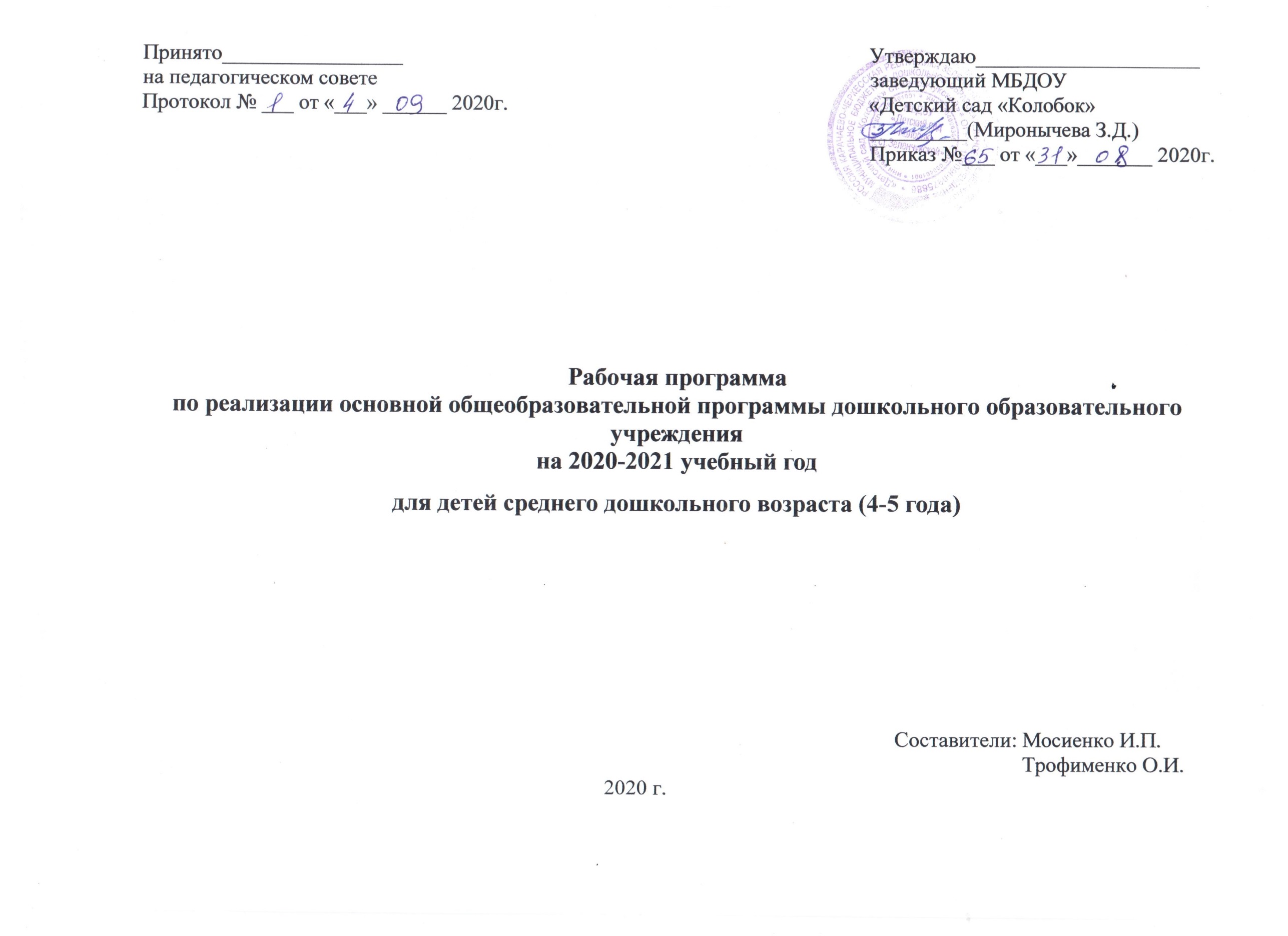 на педагогическом совете                                                                                             заведующий МБДОУПротокол № ___ от «___» ______ 2020г.                                                                    «Детский сад «Колобок»                                                                                                                                         _________(Миронычева З.Д.)                                                                                                                                         Приказ №___ от «___»_______ 2020г.Рабочая программапо реализации основной общеобразовательной программы дошкольного образовательного учреждениядля детей среднего дошкольного возраста (4-5 года)                                                                                                                                                                      Составители: Мосиенко И.П.                                                                                                                                                                      Трофименко О.И.                                                                                        2020 г.Оглавление РАЗДЕЛ 1.ПОЯСНИТЕЛЬНАЯ ЗАПИСКА1.1 Предназначение программ1.2 Принципы, цели и задачи программы1.3. Характеристика детей 5-го года1.4. Анализ состояния здоровья детей1.5. Анализ состава, потребностей и приоритетов семьи1.6. Анализ развивающей среды1.7.Особенности развития ребенка 4-5 лет1.8.Максимально-допустимый объем недельной образовательной нагрузки согласно СанПин 1.9.Учебный план образовательной деятельности 1.10Расписание организованной образовательной деятельности1.11.Организация образовательной осуществляется строго в соответствии с календарным графиком 1.12.Формы взаимодействия с родителямиРАЗДЕЛ 2.ОРГАНИЗАЦИЯ РЕЖИМА ПРЕБЫВАНИЯ ДЕТЕЙ В ГРУППЕ2.1. Организация жизнедеятельности детей2.2 Двигательный режим: использование форм двигательной деятельности в режиме дня детейРАЗДЕЛ 3.СОДЕРЖАНИЕ ОБРАЗОВАТЕЛЬНОЙ ДЕЯТЕЛЬНОСТИ ПО ОСВОЕНИЮ ДЕТЬМИ ОБРАЗОВАТЕЛЬНЫХ ОБЛАСТЕЙ3.1. Модель организации образовательного процесса на учебный год3.2. . Модель организации образовательного процесса на день3.3 Содержание образовательной деятельности по освоению образовательных областейРАЗДЕЛ 4.ПЛАНИРУЕМЫЕ РЕЗУЛЬТАТЫ ОСВОЕНИЯ  ДЕТЬМИ ОСНОВНОЙ ОБЩЕОБРАЗОВАТЕЛЬНОЙ ПРОГРАММЫ4.1 Целевые ориентиры4.2. Требования освоения основной образовательной программы (итоговая оценка освоения детьми ООП дошкольного возраста)РАЗДЕЛ 5.МАТЕРИАЛЬНО-ТЕХНИЧЕСКОЕ ОБЕСПЕЧЕНИЕ ПРГРАММЫРАЗДЕЛ 6.ПРИЛОЖЕНИЕ К ПРОГРАММЕРАЗДЕЛ 1. Пояснительная запискаОбразовательная деятельность осуществляется на основе общеобразовательной программы  дошкольного образования « ОТ РОЖДЕНИЯ ДО ШКОЛЫ», авторы: Н. Е. Вераксы, Т. С. Комаровой,     М. А. Васильевой. - М.: МОЗАИКА-СИНТЕЗРабочая программа разработана в соответствии с основными нормативно-правовыми документами по дошкольному воспитанию:- Федеральный закон от 29.12.2012  № 273-ФЗ  «Об образовании в Российской Федерации»;- Федеральный государственный образовательный стандарт дошкольного образования (Утвержден приказом Министерства образования и науки Российской Федерации от 17 октября 2013 г. N 1155);-«Порядок организации и осуществления образовательной деятельности по основным общеобразовательным программа – образовательным программа дошкольного образования» (приказ Министерства образования и науки РФ от 30 августа 2013 года №1014 г. Москва); - Санитарно-эпидемиологические требования к устройству, содержанию и организации режима работы  дошкольных образовательных организаций» (Утверждены постановлением Главного государственного санитарного врача Российской  от 15 мая 2013 года №26  «Об утверждении САНПИН» 2.4.3049-13)Программа сформирована  для полноценного проживания ребенком дошкольного детства, формирование основ базовой культуры личности, всестороннее развитие психических и физических качеств в соответствии с возрастными и индивидуальными особенностями, подготовка к жизни в современном обществе, формирование предпосылок к учебной деятельности, обеспечение безопасности жизнедеятельности дошкольникаЦели и задачи реализации программы дошкольного образованияЦель реализации основной образовательной программы  дошкольного  образования в соответствии с ФГОС дошкольного образования: позитивная социализация и всестороннее развитие ребёнка дошкольного возраста в адекватных его возрасту видах детской деятельности.Программа направлена на:создание условий развития ребенка, открывающих возможности для его позитивной социализации, его личностного развития, развития инициативы и творческих способностей на основе сотрудничества со взрослыми и сверстниками и соответствующим возрасту видам деятельности;на создание развивающей образовательной среды, которая представляет собой систему условий социализации и индивидуализации детей.Достижение поставленной цели предусматривает решение следующих задач:1. Охрана и укрепление физического и психического здоровья детей, в том числе их эмоционального благополучия;2. Обеспечение равных возможностей для полноценного развития каждого ребенка в период дошкольного детства независимо от места жительства, пола, нации, языка, социального статуса, психофизиологических и других особенностей (в том числе ограниченных возможностей здоровья).3. Создание благоприятных условий развития детей в соответствии с их возрастными и индивидуальными особенностями и склонностями, развития способностей и творческого потенциала каждого ребенка как субъекта отношений с самим собой, другими детьми, взрослыми и миром.4.Объединение обучения и воспитания в целостный образовательный процесс на основе духовно-нравственных и социокультурных ценностей и принятых в обществе правил и норм поведения в интересах человека, семьи, общества.5. Формирование общей культуры личности детей, в том числе ценностей здорового образа жизни, развития их социальных, нравственных, эстетических, интеллектуальных, физических качеств, инициативности, самостоятельности и ответственности ребенка, формирования предпосылок учебной деятельности.6.   Обеспечение вариативности и разнообразия содержания Программ и организационных форм дошкольного образования, возможности формирования Программ различной направленности с учетом образовательных потребностей, способностей и состояния здоровья детей.7.Формирование социокультурной среды, соответствующей возрастным, индивидуальным, психологическим и физиологическим особенностям детей.8.Обеспечение психолого-педагогической поддержки семьи и повышения компетентности родителей (законных представителей) в вопросах развития и образования, охраны и укрепления здоровья детей.Разработанная программа  предусматривает включение воспитанников в процессы ознакомления с региональными особенностями Карачаево-Черкесской Республики.Основной целью работы  является развитие духовно-нравственной культуры ребенка, формирование ценностных ориентаций средствами традиционной народной культуры родного края.1.2 Принципы и подходы к реализации программы.Представляется целесообразным выделение нескольких групп принципов формирования программы:Принципы, сформулированные  на основе требований  ФГОС 1. Поддержка разнообразия детства; сохранение уникальности и самоценности детства как важного этапа в общем развитии человека, самоценность детства - понимание (рассмотрение) детства как периода жизни значимого самого по себе, без всяких условий; значимого тем, что происходит с ребенком сейчас, а не тем, что этот период есть период подготовки к следующему периоду.2. Личностно-развивающий и гуманистический характер взаимодействия взрослых (родителей (законных представителей), педагогических и иных работников  ДОУ) и детей.3.  Уважение личности ребенка.4.  Реализация программы в формах, специфических для детей данной возрастной группы, прежде всего в форме игры, познавательной и исследовательской деятельности, в форме творческой активности, обеспечивающей художественно-эстетическое развитие ребенка.Основные принципы дошкольного образования1. Полноценное проживание ребенком всех этапов детства (младенческого, раннего и дошкольного возраста), обогащение (амплификация) детского развития.2.Построение образовательной деятельности на основе индивидуальных особенностей каждого ребенка, при котором сам ребенок становится активным в выборе содержания своего образования, становится субъектом образования (далее - индивидуализация дошкольного образования).3.Содействие и сотрудничество детей и взрослых, признание ребенка полноценным участником (субъектом) образовательных отношений.4.Поддержка инициативы детей в различных видах деятельности.5. Сотрудничество  ДОУ с семьей.6.Приобщение детей к социокультурным нормам, традициям семьи, общества и государства.7.Формирование познавательных интересов и познавательных действий ребенка в различных видах деятельности.8.Возрастная адекватность дошкольного образования (соответствие условий, требований, методов возрасту и особенностям развития).9.Учет этнокультурной ситуации развития детей.Принципы, сформулированные на основе отличительных особенностей программы «От рождения до школы»: Программа является современной интегративной программой, реализующей деятельностный подход к развитию ребенка и культуросообразности подход к отбору содержания образования.Принципы:принцип развивающего образования, целью которого является психическое развитие ребенка;принципы научной обоснованности и практической применимости, основывается на базовых положениях возрастной психологии и дошкольной педагогики;принципа интеграции образовательных областей в соответствии с возрастными возможностями и особенностями детей, а также спецификой  образовательных  областей;принцип комплексно-тематического построения образовательного процесса. Данный подход подразумевает широкое использование разнообразных форм работы с детьми как в совместной деятельности взрослого и детей, так и в самостоятельной деятельности детей и использует ведущую деятельность дошкольника — игру как основу организации жизнедеятельности детского сообщества.Принцип адаптивности через предметно-развивающую среду каждого дошкольного учреждения к потребностям ребенка дошкольного возраста, обеспечивающей комфорт ребенка, сохранение и укрепление его здоровья, полноценное развитие;Принцип учета возрастных и индивидуальных особенностей развития детей1.3.Характеристика детей 4 -5-го года жизни.- Направленность группы -  общеразвивающая- Возрастная группа  - средняя  группа- Фактическая наполняемость -  26 человека- Состав группы -  26 человека- Девочки  -   13                                      мальчики- 13  Оценка актуального состояния и развития детей группы выявила уровень        образованности детей на начало годаВысокий – 0 чел. Выше среднего –  чел. (%)Средний –  чел. (%)Ниже среднего – чел (%)Низкий – 0 чел. 1.4. Анализ состояния здоровья детей.- группы здоровья: 1 группа –     человека;2 группа –  0 человек; 3 группа –  0 человек; - группы физического развития Основная –     чел. Специальная – 0чел.1.5. Анализ состава, потребностей и приоритетов семьи.1.6. Анализ развивающей среды.1.7.Особенности развития ребёнка 4-5 лет. Возрастные и индивидуальные особенности детей 4-5 лет. В игровой деятельности детей среднего дошкольного возраста появляются ролевые взаимодействия. Они указывают на то, что дошкольники начинают отделять себя от принятой роли. В процессе игры роли могут меняться. Игровые действия начинают выполняться не ради них самих, ради смысла игры. Происходит разделение игровых и реальных взаимодействий детей.Значительное развитие получает изобразительная деятельность. Рисунок становится предметным и детализированным. Графическое изображение человека характеризуется наличием туловища, глаз, рта, носа, волос, иногда одежды и ее деталей. Совершенствуется техническая сторона изобразительной деятельности. Дети могут рисовать основные геометрические фигуры, вырезать ножницами, наклеивать изображения на бумагу и т.д.Усложняется конструирование. Постройки могут включать 5-6 деталей. Формируются навыки конструирования по собственному замыслу, а также планирование последовательности действий.Двигательная сфера ребенка характеризуется позитивными изменениями  мелкой и крупной моторики. Развиваются ловкость, координация движений. Дети в этом возрасте лучше, чем младшие дошкольники, удерживают равновесие, перешагивают через небольшие преграды. Усложняются игры с мячом.К концу среднего дошкольного возраста восприятие детей становится более развитым. Они оказываются способными назвать форму, на которую похож тот или иной предмет. Могут вычленять в сложных объектах простые формы и из простых форм воссоздавать сложные объекты. Дети способны упорядочить группы предметов по сенсорному признаку — величине, цвету; выделить такие параметры, как высота, длина и ширина. Совершенствуется ориентация в пространстве.Возрастает объем памяти. Дети запоминают до 7-8 названий предметов. Начинает складываться произвольное запоминание: дети способны принять задачу на запоминание, помнят поручения взрослых, могут выучить небольшое стихотворение и т.д.Начинает развиваться образное мышление. Дети оказываются способными использовать простые схематизированные изображения для решения несложных задач. Дошкольники могут строить по схеме, решать лабиринтные задачи. Развивается предвосхищение. На основе пространственного расположения объектов дети могут сказать, что произойдет в результате их взаимодействия. Однако при этом им трудно встать на позицию другого наблюдателя и во внутреннем плане совершить мысленное преобразование образа.Для детей этого возраста особенно характерны известные феномены Ж. Пиаже: сохранение количества, объема и величины. Например, если им предъявить три черных кружка из бумаги и семь белых кружков из бумаги и спросить: «Каких кружков больше — черных или белых?», большинство ответят, что белых больше. Но если спросить: «Каких больше — белых или бумажных?», ответ будет таким же — больше белых. Продолжает развиваться воображение. Формируются такие его особенности, как оригинальность и произвольность. Дети могут самостоятельно придумать небольшую сказку на заданную тему.Увеличивается устойчивость внимания. Ребенку оказывается доступной сосредоточенная деятельность в течение 15-20 минут. Он способен удерживать в памяти при выполнении каких-либо действий несложное условие,В среднем дошкольном возрасте улучшается произношение звуков и дикция. Речь становится предметом активности детей. Они удачно имитируют голоса животных, интонационно выделяют речь тех или иных персонажей. Интерес вызывают ритмическая структура речи, рифмы.Развивается грамматическая сторона речи. Дошкольники занимаются словотворчеством на основе грамматических правил. Речь детей при взаимодействии друг с другом носит ситуативный характер, а при общении со взрослым становится внеситуативной.Изменяется содержание общения ребенка и взрослого. Оно выходит за пределы конкретной ситуации, в которой оказывается ребенок. Ведущим становится познавательный мотив. Информация, которую ребенок получает в процессе общения, может быть сложной и трудной для понимания, но она вызывает у него интерес.У детей формируется потребность в уважении со стороны взрослого, для них оказывается чрезвычайно важной его похвала. Это приводит к их повышенной обидчивости на замечания. Повышенная обидчивость представляет собой возрастной феномен.Взаимоотношения со сверстниками характеризуются избирательностью, которая выражается в предпочтении одних детей другим. Появляются постоянные партнеры по играм. В группах начинают выделяться лидеры. Появляются конкурентность, соревновательность. Последняя важна для сравнения себя с другим, что ведет к развитию образа Я ребенка, его детализации.Основные достижения возраста связаны с развитием игровой деятельности; появлением ролевых и реальных взаимодействий; с развитием изоб-эазительной деятельности; конструированием по замыслу, планированием; говершенствованием восприятия, развитием образного мышления и воображения, эгоцентричностью познавательной позиции; развитием памяти, знимания, речи, познавательной мотивации, совершенствования восприятия; формированием потребности в уважении со стороны взрослого, появлением обидчивости, конкурентности, соревновательности со сверстниками, дальнейшим развитием образа Я ребенка, его детализацией.Физическое развитие ребёнка . 

Темп физического развития ребенка с 4-го по 5-й год жизни примерно одинаков: средняя прибавка в росте за год составляет 5—7 см, в массе тела — 1,5—2 кг. Рост четырехлетних мальчиков — 100,3 см. К пяти годам он увеличивается примерно на 7,0 см. Средний рост девочек четырех лет — 99,7 см, пяти лет — 106,1 см. Масса тела в группах мальчиков и девочек равна соответственно в 4 года 15,9 и 15,4 кг, а в 5 лет — 17,8 и 17,5 кг. Особенности опорно-двигательного аппарата. К пяти годам соотношение размеров различных отделов позвоночника у ребенка становится таким же, как у взрослого, но рост позвоночника продолжается вплоть до зрелого возраста. Скелет ребенка-дошкольника отличается гибкостью, так как процесс окостенения еще не закончен. В связи с этим детям 4—5 лет нельзя на физкультурных занятиях давать силовые упражнения, необходимо постоянно следить за правильностью их позы. Длительное сохранение одной позы может вызвать перенапряжение мускулатуры и в конечном итоге нарушение осанки. Поэтому на занятиях, связанных с сохранением статической позы, используются разнообразные формы физкультурных пауз. Мышцы развиваются в определенной последовательности: сначала крупные мышечные группы, потом мелкие. Поэтому следует строго дозировать нагрузку, в частности, для мелких мышечных групп. Для рисунков карандашом ребенку не дают больших листов бумаги, так как его утомляет необходимость зарисовывать большую поверхность. Для изображения отдельных предметов в средней группе рекомендуется использовать бумагу размером в половину писчего листа, для сюжетных рисунков — 28 х 20 см. Органы дыхания. Потребность организма ребенка в кислороде возрастает за период от 3 до 5 лет на 40%. Происходит перестройка функции внешнего дыхания. Преобладающий у детей 2— 3 лет брюшной тип дыхания к 5 годам начинает заменяться грудным. К этому же возрасту несколько увеличивается жизненная емкость легких (в среднем до 900—1060 см3), причем у мальчиков она больше, чем у девочек. Сердечно-сосудистая система. Абсолютный вес сердца в этом возрасте равен 83,7 г, частота пульса — 99 ударов в минуту, а средний уровень кровяного давления 98/60 мм ртутного столба. Впрочем, наблюдаются большие индивидуальные колебания показателей сердечной деятельности и дыхания. Так, в 4 года частота сердечных сокращений (пульса) в минуту колеблется от 87 до 112, а частота дыхания — от 19 до 29. В возрасте 4—5 лет ритм сокращений сердца легко нарушается, поэтому при физической нагрузке сердечная мышца быстро утомляется. Признаки утомления выражаются в покраснении или побледнении кожи лица, учащенном дыхании, одышке, некоординированных движениях. Важно не допускать утомления детей, вовремя менять нагрузку и характер деятельности. При переходе на более спокойную деятельность ритм сердечных сокращений быстро нормализуется, и работоспособность сердечной мышцы восстанавливается. Развитие органов чувств. Первые пять лет жизни — «золотая пора» развития сенсорных способностей детей. Хрусталик глаза дошкольника имеет более плоскую, чем у взрослого, форму. Отсюда и некоторая дальнозоркость. Однако легко может развиться и близорукость. Так, при рассматривании иллюстраций, да еще за плохо освещенным столом, при работе с карандашом, различными мелкими предметами ребенок напрягает зрение, сильно наклоняется. Мышцы глаза при этом для лучшего преломления световых лучей меняют форму хрусталика, внутриглазное давление также меняется, глазное яблоко увеличивается. Часто повторяясь, эти изменения могут закрепиться. Следовательно, необходимо вырабатывать у детей правильную рабочую позу и осуществлять постоянный контроль за ней как на занятиях, так и в их самостоятельной деятельности. У ребенка 4—5 лет продолжается процесс развития органа слуха. Барабанная перепонка нежна и легкоранима, окостенение слухового канала и височной кости не закончилось. Поэтому в полости уха легко может возникнуть воспалительный процесс. С ранимостью органа слуха и незавершенностью формирования центральной нервной системы связана большая чувствительность дошкольников к шуму. Если жизнь детей в группе постоянно протекает на фоне шума порядка 45—50 децибелов, наступает стойкое снижение слуха и утомление. Между тем падающие кубики и стулья, громкий разговор создают шум примерно в 70—75 децибелов. Вот почему в дошкольных детских учреждениях должна проводиться активная борьба с шумом: необходимо приучать детей правильно пользоваться игрушками, осторожно переносить стулья, говорить негромко. Развитие высшей нервной деятельности. Центральная нервная система является основным регуляторным механизмом физиологических и психических процессов. Нервные процессы — возбуждение и торможение — у ребенка, как и у взрослого, характеризуются тремя основными свойствами: силой, уравновешенностью и подвижностью. К 4—5 годам у ребенка возрастает сила нервных процессов, повышается их подвижность. Но особенно характерно для детей этого возраста совершенствование межанализаторных связей и механизма взаимодействия сигнальных систем. Постепенно совершенствуется возможность сопровождать речью свою игру, дети без труда воспринимают указания взрослого в процессе различной деятельности. Это позволяет разнообразить приемы обучения. В средней группе, например, улучшать произношение звуков речи можно в процессе специально предназначенных для этого подвижных игр. У детей четырех лет механизм сопоставления слова с реальной действительностью развит еще недостаточно. Воспринимая окружающее, они ориентируются в основном на слова взрослого. Иначе говоря, их поведение характеризуется внушаемостью. На пятом году жизни, особенно к концу года, механизм сопоставления слов с соответствующими раздражителями первой сигнальной системы совершенствуется, растет самостоятельность действий, умозаключений. Однако нервные процессы у ребенка среднего дошкольного возраста еще далеки от совершенства. Преобладает процесс возбуждения. При нарушении привычных условий жизни, при утомлении это проявляется в бурных эмоциональных реакциях, несоблюдении правил поведения. Бурные эмоции, суетливость, обилие движений у ребенка свидетельствуют о том, что процесс возбуждения у него преобладает и, сохраняя тенденцию к распространению, может перейти в повышенную нервную возбудимость. Вместе с тем именно к пяти годам усиливается эффективность педагогических воздействий, направленных на концентрацию нервных процессов у детей. Поэтому на занятиях и в быту следует совершенствовать реакции ребенка на сигнал: включать в физкультурные занятия ходьбу и бег со сменой ведущего; широко использовать дидактические игры и игры с правилами. Условно-рефлекторные связи образуются у детей быстро: после 2—4 сочетаний условного сигнала с подкреплением. Но устойчивость они приобретают не сразу (лишь после 15—70 сочетаний) и не всегда отличаются прочностью. Это относится и к тем условным рефлексам, которые образованы на словесные сигналы, и к сложным системам связей. Сравнительно трудно формируются различные виды условного торможения. Поэтому чтобы научить детей 4—5 лет соблюдать правила поведения, им мало объяснить, что можно, что нельзя и что нужно делать, необходимо постоянно упражнять их в соответствующих поступках. Важно, чтобы сложные системы связей, из которых складываются навыки, умения, упрочивались постепенно, на повторяющемся с усложнениями материале. Развитие психических процессов. 
Наиболее ярко развитие детей среднего дошкольного возраста (4—5 лет) характеризуют возрастающая произвольность, преднамеренность, целенаправленность психических процессов, что свидетельствует об увеличении участия воли в процессах восприятия, памяти, внимания. Восприятие. В этом возрасте ребенок осваивает приемы активного познания свойств предметов: измерение, сравнение путем наложения, прикладывания предметов друг к другу и т.п. В процессе познания ребенок знакомится с различными свойствами окружающего мира: цветом, формой, величиной, предметов, характеристиками времени, пространства, вкуса, запаха, звука, качества поверхности. Он учится воспринимать их проявления, различать оттенки и особенности, осваивает способы обнаружения, запоминает названия. В этот период формируются представления об основных геометрических фигурах (квадрате, круге, треугольнике, овале, прямоугольнике и многоугольнике); о семи цветах спектра, белом и черном; о параметрах величины (длине, ширине, высоте, толщине); о пространстве (далеко, близко, глубоко, мелко, там, здесь, вверху, внизу); о времени (утро, день, вечер, ночь, время года, часы, минуты и др.); об особых свойствах предметов и явлений (звук, вкус, запах, температура, качество поверхности и др.).Внимание. Увеличивается устойчивость внимания. Ребенку оказывается доступной сосредоточенная деятельность в течение 15—20 минут. При выполнении каких-либо действий он способен удерживать в памяти несложное условие. Для того чтобы дошкольник учился произвольно управлять своим вниманием, его надо просить больше рассуждать вслух. Если ребенка 4—5 лет просить постоянно называть вслух то, что он должен держать в сфере своего внимания, то он будет в состоянии произвольно в течение довольно длительного времени удерживать свое внимание на тех или иных предметах и их отдельных деталях, свойствах. Память. В этом возрасте начинают развиваться процессы сначала произвольного припоминания, а затем и преднамеренного запоминания. Решив что-то запомнить, ребенок теперь может использовать для этого и некоторые действия, например повторение. К концу пятого года жизни появляются самостоятельные попытки элементарной систематизации материала в целях его запоминания. Произвольное запоминание и припоминание облегчаются, если ребенку ясна и эмоционально близка мотивация этих действий (например, запомнить, какие игрушки нужны для игры, выучить стихотворение «в подарок маме» и т. д.). Очень важно, чтобы ребенок с помощью взрослого осмысливал то, что заучивает. Осмысленный материал запоминается даже тогда, когда не ставится цель его запомнить. Бессмысленные элементы легко запоминаются лишь в том случае, если материал привлекает детей своей ритмикой, или, как считалки, вплетаясь в игру, становится необходимым для ее осуществления. Объем памяти постепенно возрастает, и ребенок пятого года жизни более четко воспроизводит то, что запомнил. Так, пересказывая сказку, он старается точно передать не только основные события, но и второстепенные детали, прямую и авторскую речь. Дети запоминают до 7—8 названий предметов. Начинает складываться произвольное запоминание: дети способны принять задачу на запоминание, помнят поручения взрослых, могут выучить небольшое стихотворение и т.д. Мышление. Начинает развиваться образное мышление. Дети уже способны использовать простые схематизированные изображения для решения несложных задач. Они могут строить по схеме, решать лабиринтные задачи. Развивается предвосхищение. Дети могут сказать, что произойдет в результате взаимодействия объектов, на основе их пространственного расположения. Однако при этом им трудно встать на позицию другого наблюдателя и во внутреннем плане совершить мысленное преобразование образа. Мышление в целом и более простые процессы, его составляющие (анализ, синтез, сравнение, обобщение, классификация), нельзя рассматривать в отрыве от общего содержания деятельности ребенка, от условий его жизни и воспитания. Решение задач может происходить в наглядно-действенном, наглядно-образном и словесном планах. У детей 4—5 лет преобладает наглядно-образное мышление, и главная задача педагога — формирование разнообразных конкретных представлений. Но не следует забывать, что мышление человека — это и способность к обобщению, поэтому необходимо также учить детей обобщать. Ребенок данного возраста способен анализировать объекты одновременно по двум признакам: цвету и форме, цвету и материалу и т.п. Он может сравнивать предметы по цвету, форме, величине, запаху, вкусу и другим свойствам, находя различия и сходство. К 5 годам ребенок может собрать картинку из четырех частей без опоры на образец и из шести частей с опорой на образец. Может обобщать понятия, относящиеся к следующим категориям: фрукты, овощи, одежда, обувь, мебель, посуда, транспорт. Воображение. Воображение продолжает развиваться. Формируются такие его особенности, как оригинальность и произвольность. Дети могут самостоятельно придумать небольшую сказку на заданную тему. Речь. В среднем дошкольном возрасте улучшаются произношение звуков и дикция. Речь привлекает внимание детей и активно используется ими. Они удачно имитируют голоса животных, интонационно выделяют речь тех или иных персонажей. Интерес вызывают ритмическая структура речи, рифмы. Развивается грамматическая сторона речи. Дети занимаются словотворчеством на основе грамматических правил. Речь детей при взаимодействии друг с другом носит ситуативный характер, а при общении со взрослым становится внеситуативной. Обогащается словарный запас детей, расширяются возможности использования слов. Если обращать внимание ребенка на явления природы, на ее красоту, рассматривать вместе с ним пейзажи, то уже в 4—5 лет он начинает овладевать соответствующим словарем. И хотя в этом возрасте дети в основном говорят о цвете и размере объектов, почти третья часть даваемых ими определений развернутые, то есть с перечислением двух-трех признаков, с элементами сравнения, объяснения («Снег белый и немножко голубой»; «Блестит, как золотой»). На пятом году жизни ребенка несколько меняется и морфологический состав высказываний за счет более частого использования глаголов, прилагательных и наречий. Это благоприятствует тому, что в речи появляются простые распространенные предложения и сложные. Когда дети учатся рассказывать, у них формируются многие элементы связной речи. Размеры детских рассказов таковы же, как в старшей и подготовительной группах и даже у учеников начальных классов (в среднем 24—25 слов). Соответственно формируются и другие признаки связной речи, например завершенность темы, выделение частей рассказа и др.1.8.      Максимально допустимый объем недельной образовательной нагрузки согласно СанПин1.9. Учебный план организованной деятельности детей  4-5 лет1.10. Расписание организованной образовательной деятельности *  ОО Познавательное развитие: - Приобщение к социокультурными ценностям; 2 раза в месяц; - Формирование элементарных математических представлений; 4 раза в месяц; -Ознакомление с миром природы: 2 раза в месяц** ОО Речевое развитие: - Развитие речи; 1 раз в 2 недели - Художественная литература: 1 раз в 2 недели***ОО Художественно-эстетическое развитие:; - Приобщение к искусству – планируется в режимных моментах в течение недели (по циклограмме); - Изобразительная деятельность: Рисование 1 раз в  неделю   лепка / аппликация  -1 раз в 2 недели. Конструктивно-модельная деятельность - планируется в режимных моментах в течение дня, реализуется в процессе игр с настольным и напольным строительным материалом (по циклограмме),– музыкально-художественная деятельность: музыка – 2 раза в неделю.1.11.Формы взаимодействия с родителями. 	Система  взаимодействия  с родителями  включает:ознакомление родителей с результатами работы группы на родительских собраниях, анализом участия родительской общественности в жизни группы;ознакомление родителей с содержанием работы группы , направленной на физическое, психическое и социальное  развитие ребенка;участие в составлении планов: спортивных и культурно-массовых мероприятий, работы родительского комитета целенаправленную работу, пропагандирующую общественное дошкольное воспитание в его разных формах;обучение конкретным приемам и методам воспитания и развития ребенка в разных видах детской деятельности на семинарах-практикумах, консультациях и открытых занятиях.Перспективный план работы с родителями в средней группеСентябрьОктябрьНоябрьДекабрьЯнварьФевральМарт                                                                      АпрельМайРАЗДЕЛ 2.ОРГАНИЗАЦИЯ РЕЖИМА ПРЕБЫВАНИЯ ДЕТЕЙ В ГРУППЕ2.1 Организация жизнедеятельности детей в холодный период2.2Организация жизнедеятельности детей в теплый период. 2.3. Двигательный режим.РАЗДЕЛ 3. Содержание образовательной деятельности по освоению детьми образовательных областей.3.1.Модель организации образовательного процесса на учебный год.Комплексно - тематическое планирование (4-5 лет)   Тематический принцип построения образовательного процесса позволяет легко вводить региональные и этнокультурные компоненты, учитывать специфику дошкольного учреждения. Дошкольное образовательное учреждение для введения регионального и культурного компонента, для учета особенностей своего дошкольного учреждения вносит дополнительные темы.Одной теме уделяется не менее одной недели. Оптимальный период—2-3 недели. Тема должна быть отражена в подборе материалов, находящихся в группе и уголках развития.3.2. Модель организации образовательного процесса на деньЦиклограмма календарного планирования  воспитательно-образовательной работы (средняя группа)СКР-социально-коммуникативное развитие. ПР-познавательное развитие. РР-развитие речи. Худ Эст Разв-Художественно-эстетическое развитие. ФР Физическое развитие.3.3. Содержание образовательной деятельности по освоению образовательных областей.ОБРАЗОВАТЕЛЬНАЯ ОБЛАСТЬ«СОЦИАЛЬНО-КОММУНИКАТИВНОЕ РАЗВИТИЕ»Цель: позитивная социализация детей дошкольного возраста, приобщение детей к социокультурным нормам, традициям семьи, общества и государстваЗадачи: Развивающие: Развитие общения и взаимодействия ребенка с взрослыми и сверстниками, развитие социального и эмоционального интеллекта, эмоциональной отзывчивости, сопереживания уважительного и доброжелательного отношения к окружающим.Развитие навыков самообслуживания; становление самостоятельности, целенаправленности и саморегуляции собственных действий., развитие умения договариваться, самостоятельно разрешать конфликты со сверстниками.Образовательные: Формирование первичных представлений о труде взрослых, его роли в обществе и жизни каждого человека. Формирование первичных представлений о безопасном поведении в быту, социуме, природе. Формирование готовности детей к совместной деятельности Формирование элементарных представлений о правилах безопасности дорожного движения;Воспитательные: Усвоение норм и ценностей, принятых в обществе, воспитание моральных и нравственных качеств ребенка, формирование умения правильно оценивать свои поступки и поступки сверстников.  Формирование образа Я, уважительного отношения и чувства принадлежности к своей семье и к сообществу детей и взрослых в организации; формирование гендерной, семейной, гражданской принадлежности; воспитание любви к Родине, гордости за ее достижения, патриотических чувств. Воспитание культурно-гигиенических навыков.Формирование позитивных установок к различным видам труда и творчества, воспитание положительного отношения к труду, желания трудиться.Воспитание ценностного отношения к собственному труду, труду других людей и его результатам. Формирование умения ответственно относиться к порученному заданию (умение и желание доводить дело до конца, стремление сделать его хорошо). Формирование осторожного и осмотрительного отношения к потенциально опасным для человека и окружающего мира природы ситуациям.Формирование представлений о некоторых типичных опасных ситуациях и способах поведения в них Воспитание осознанного отношения к выполнению правил безопасности.    ТрудПояснительная запискаОсновной целью трудового воспитания в дошкольном возрасте является формирование положительного отношения к труду. Реализация данной цели осуществляется через решение следующих задач:- ознакомление с трудом взрослых, формирование представлений об общественной значимости труда и воспитание уважения к людям труда, а также бережного отношения к его результатам;- организация трудовой деятельности детей, в процессе которой формируются трудовые навыки, навыки организации работы, а также положительные взаимоотношения ребенка со взрослыми и сверстниками.В конце года дети могут:•    бережно относиться к своей одежде, уметь приводить её в порядок;•    самостоятельно поддерживать порядок в помещении и на участке детского сада;•    ухаживать за птицами и растениями в групповой комнате и на участке;•    самостоятельно убирать своё рабочее место после окончания занятий и выполнять обязанности дежурных по столовой.     Образовательная область  «Cоциально – коммуникативное развитие» направлена на усвоение норм и ценностей, принятых в обществе, включая моральные и нравственные ценности. Планирование составлено по принципу интеграции и формированию позитивных установок к различным видам труда и творчества, формирования основ безопасного поведения в быту, социуме .(ФГОС ДОБезопасность Пояснительная запискаЦелевым ориентиром направления «Безопасность» является формирование основ безопасности жизнедеятельности дошкольников, а также формирование у них основ безопасности окружающего мира (экологического сознания).Этот процесс происходит через решение следующих задач:• формирование представлений об опасных для человека и природы ситуациях;•  формирование осмотрительного и осторожного отношения к опасным ситуациям в жизни человека;• приобщение к правилам безопасного поведения в быту, на улице и на природе;• формирование знаний о Правилах дорожного движения.Для организации обучения дошкольников Правилам дорожного движения необходимо создать в ДОУ специальные условия но построению предметно-развивающей среды, которая может быть представлена следующими компонентами:•  Игрушки и игровое оборудование: транспорт: автобус, поезд с железной дорогой, машины легковые, грузовые, пожарная машина, скорая, милицейская машина; куклы, коляски; конструктор деревянный; куклы: светофор, инспектор ГИБДД, ребенок, театр бибабо, звери. Режиссерская игра: игровое поле - дорога. «Дорога в сказочном лесу» (герои из сказок, знаки).•  Наглядно-дидактические пособия: общественный транспорт: трамвай, троллейбус, автобус, «метро», маршрутка, такси, поезд с железной дорогой, легковые, грузовые машины; картины: с изображением улицы города (со знаками и светофором); перекресток с инспектором ГИБДД; картина, где изображены проезжая часть (с машинами), тротуар (с людьми); карточки 10x15 с изображением разных ситуаций на дороге: игры в мяч на дороге; переход людей по пешеходному переходу, переход людей по подземному переходу;  дорожные знаки: «Пешеходный переход», «Подземный переход», «Осторожно, дети», «Двухстороннее движение». Перфокарты - A3 с разными ситуациями в файле. Макет на столе (или стене из ткани, дорога - машины, люди). Лабиринт «Путешествие по городу», дорога со знаками и маленькими машинками. Алгоритмы «Как правильно  переходить  дорогу»,  «Осторожно,  дорога»,  «Найдите  пешеходный переход».•  Атрибуты к сюжетно-ролевым играм: фартуки или шапочки со знаками (4); светофор, перекресток на полу (из любого материала) с зеброй и островком безопасности. Атрибуты для инспектора ГИБДД. Шапочка для машиниста, рули; на картоне - общественный транспорт: автобус, поезд, машина; макеты домов, общественных зданий, дорожные знаки.• Дидактические игры: «Угадай, на чем повезешь», «Правильно - неправильно», «Разрешено - запрещено», «Дорожное поле».• Маршруты безопасного пути от детского сада до дома.Содержание направления «Безопасность» представлено для всех участников образовательно-воспитательного процесса ДОУ: дети - педагог - родители. К концу года дети могут:• владеть навыками безопасного поведения в подвижных и спортивных играх;• пользоваться спортивным и садовым инвентарём с учётом правил безопасности;• знать правила безопасного поведения и передвижения в помещении, на улице и в транспорте.В конце года ребенок средней группы может знать:•  Низкий уровень. Знает, какой транспорт передвигается на дороге. Знает его части; умеет ориентироваться в пространстве. Знает о назначении светофора в целом.• Средний уровень. Знает, какой транспорт передвигается по дороге (проезжей части) и железной дороге. Знает составные части транспорта. Знаком с работой шофера, машиниста. Знает о правилах поведения на проезжей части, на тротуаре, улице, в транспорте; на зимней дороге, знает назначение каждого цвета светофора.• Высокий уровень. Ориентирован в том, что машины движутся по проезжей части улицы, а пешеходы идут по тротуару. Знает о назначении светофора и всех его сигналов, хорошо ориентируется в пространстве. Имеет представления о видах транспорта, об особенностях их передвижения. Имеет представления о назначении специализированного транспорта: пожарной машины, милицейской машины, скорой помощи. Умеет себя правильно вести во всех видах общественного транспорта. Знает, какие правила безопасного поведения необходимо соблюдать на дороге. Ориентирован в том, что движение машин может быть односторонним и двусторонним и проезжая часть улицы при двустороннем движении может разделяться линией. Знает о том, что на дороге есть «островок безопасности» и имеет представления о его назначении. Знает, в каком городе живет и какой у него адрес. Знает безопасный путь от детского сада домой. Ориентирован в том, что на дорогах расположено много дорожных знаков. Знает и объясняет назначение таких дорожных знаков, как «Пешеходный переход», «Подземный переход», «Надземный переход», «Двустороннее движение», «Дети»Учебно – методический комплектМетодическое обеспечение  образовательной области«Социально-коммуникативное развитие»ОБРАЗОВАТЕЛЬНАЯ ОБЛАСТЬ«ПОЗНАВАТЕЛЬНОЕ РАЗВИТИЕ»Цель: развитие познавательных интересов и познавательных способностей детей, которые можно подразделить на сенсорные, интеллектуально- познавательные и интеллектуально-творческиеЗадачи: Развивающие:Развитие познавательных интересов детей, расширение опыта ориентировки в окружающем, сенсорное развитие, развитие любознательности и познавательной мотивации; развитие воображения и творческой активности Развитие восприятия, внимания, памяти, наблюдательности, способности анализировать, сравнивать, выделять характерные, существенные признаки предметов и явлений окружающего мира Развитие умения устанавливать причинно-следственные связи между природными явлениями.Образовательные: Формирование первичных представлений об объектах окружающего мира, о свойствах и отношениях объектов окружающего мира (форме, цвете, размере, материале, звучании, ритме, темпе, причинах и следствиях и др.). Умения устанавливать простейшие связи между предметами и явлениями, делать простейшие обобщения Ознакомление с окружающим социальным миром, расширение кругозора детей, формирование целостной картины мира. Формирование первичных представлений о малой родине и Отечестве, представлений о социокультурных ценностях нашего народа, об отечественных традициях и праздниках. Формирование элементарных представлений о планете Земля как общем доме людей, о многообразии стран и народов мира. Формирование элементарных математических представлений, первичных представлений об основных свойствах и отношениях объектов окружающего мира: форме, цвете, размере, количестве, числе, части и целом, пространстве и времени. Ознакомление с природой и природными явлениями.Формирование первичных представлений о природном многообразии планеты Земля. Формирование элементарных экологических представлений. Формирование понимания того, что человек — часть природы, что он должен беречь, охранять и защищать ее, что в природе все взаимосвязано, что жизнь человека на Земле во многом зависит от окружающей среды.Воспитательные: Воспитание умения правильно вести себя в природе. Воспитание любви к природе, желания беречь ее.ПознаниеФОРМИРОВАНИЕ ЭЛЕМЕНТАРНЫХ МАТЕМАТИЧЕСКИХ ПРЕДСТАВЛЕНИЙПояснительная запискаРаздел «Формирование элементарных математических представлений» является одной из составляющих содержания образовательного направления «Познание». Развитие элементарных математических представлений имеет большое значение в умственном воспитании детей.Цель программы по элементарной математике - формирование приемов умственной деятельности, творческого и вариативного мышления на основе привлечения внимания детей к количественным отношениям предметов и явлений окружающего мира. Реализация цели происходит через решение следующих задач:- формирование представления о количестве предметов разного цвета, размера, формы;- развитие умения определять равенство или неравенство частей множества;- развитие умения отсчитывать предметы из большого количества (на основе наглядности);- совершенствование умения сравнивать предметы по величине;- расширение представлений о геометрических фигурах;- развитие умения ориентироваться в пространстве и во времени.Условием успешной реализации программы по элементарной математике является организация особой предметно-развивающей среды в группах на участке детского сада для прямого действия детей со специально подобранными группами предметов и материалами в процессе усвоения математического содержания.В средней группе длительность занятия составляет 15-20 минут. В процессе обучения широко используются дидактические игры.К концу года дети пяти лет могут:• различать, из каких частей составлена группа предметов, называть их характерные особенности (цвет, форму, величину);• считать до 5 (количественный счет), отвечать на вопрос «Сколько всего?»;• сравнивать две группы путем поштучного соотнесения предметов (составления пар);•  раскладывать 3—5 предметов различной величины (длины, ширины, высоты) в возрастающем (убывающем) порядке; рассказать о величине каждого предмета в ряду;• различать и называть треугольник, круг, квадрат, прямоугольник; шар, куб, цилиндр; знать их характерные отличия;• находить в окружающей обстановке предметы, похожие на знакомые фигуры;• определять направление движения от себя (направо, налево, вперед, назад, вверх, вниз);• различать левую и правую руки; РАСШИРЕНИЕ КРУГОЗОРА. РАЗВИТИЕ ПОЗНАВАТЕЛЬНО-ИССЛЕДОВАТЕЛЬСКОЙ ДЕЯТЕЛЬНОСТИПояснительная запискаРаздел рабочей программы «Формирование целостной картины мира, расширение кругозора» является одной из составляющих направления  «Познание» и включает в себя следующие части: предметное окружение, явления общественной жизни, мир природы.                                                                                                                                                                                                                                                                                 Каждая составляющая часть раздела рабочей программы имеет свою базовую основу.Введение в предметный мир предполагает формирование представлении о предмете как таковом и как о творении человеческой мысли и результатов деятельности.В ознакомлении детей с явлениями общественной жизни стержневой темой является жизни и труд людей.В основе приобщения к миру природы лежит помощь ребенку в осознании себя как активного субъекта природы.Цель раздела - расширять представления детей об окружающем мире.Реализация цели происходит через решение следующих задач:- формирование умения сравнивать и группировать предметы окружающего мира по их признакам (цвет, форма, величина, вес);- уточнение, систематизация и углубление знаний о материалах, из которых сделаны предметы, об их свойствах и качествах;- формирование представлений о видах человеческого труда и профессиях;- развитие интереса к миру природы;- развитие умений правильно взаимодействовать с природой;- формирование представлений о причинно-следственных связях внутри природного комплекса;- развитие эмоционально-доброжелательного отношения к живым объектам природы в процессе общения с ними;- развитие осознанного отношения к себе, как к активному субъекту окружающего мира;- формирование привычки рационально использовать природные ресурсы.Реализация рабочей  программы  осуществляется в процессе как повседневного общения с детьми. Во всех группах детей знакомят с многообразием окружающего мира, но на каждом возрастном этапе интересы и предпочтения дошкольников касаются то одной, то другой сферы деятельности. Поэтому сетка мероприятий предусматривает разумное чередование их в течение каждого месяца.К концу года дети могут:•   называть самые разные предметы, которые их окружают в помещениях, на участке, на улице; знать их назначение, называть свойства и качества, доступные для восприятия и обследования;• проявлять интерес к предметам и явлениям, которые они не имели (не имеют) возможности видеть;•  с удовольствием рассказывать о семье, семейном быте, традициях; активно участвовать в мероприятиях, готовящихся в группе, в ДОУ, в частности направленных на то, чтобы порадовать взрослых, детей (взрослого, ребенка);• составить рассказ о своем родном городе (поселке, селе);• рассказывать о желании приобрести в будущем определенную профессию (стать милиционером, пожарным, военным и т. п.);• знать о значении денег и пользоваться в игре аналогами денежных купюр;•  участвовать в наблюдениях за растениями, животными, птицами, рыбами и в посильном труде по уходу за ними; делиться своими познаниями о живом и неживом; не рвать, не ломать растения, бережно относиться к живым существам, не вредить им;• рассказать о сезонных изменениях природы.Раздел «Развитие познавательно-исследовательской деятельности» также является составляющей частью образовательного  направления «Познание». Детские исследовательские проекты являются эффективным и дидактически оправданным методом обучения. Исследовательская деятельность развивает познавательную активность детей, приучает действовать самостоятельно, планировать работу и доводить её до положительного результата, проявлять инициативу и творчество.Основной целью этого раздела является формирование потребности в исследовательской деятельности у детей дошкольного возраста.Реализация цели происходит через решение следующих задач:- создание методически грамотных условий для детского экспериментирования на занятиях и в самостоятельной творческой деятельности детей;- формирование умения оформлять результаты исследовательской деятельности;- создание условий для презентации результатов исследовательской деятельности;- привлечение родителей к участию в исследовательской деятельности ребёнка.В конце года дети могут:• самостоятельно повторить проделанные вместе со взрослыми опыты;• составлять план исследовательской работы, делать схемы и зарисовки;•  сопоставлять результаты наблюдений, сравнивать, анализировать, делать выводы и обобщения    Методическое обеспечение образовательной области «Познавательное развитие»ОБРАЗОВАТЕЛЬНАЯ ОБЛАСТЬ«РЕЧЕВОЕ РАЗВИТИЕ»Цель: формирование устной речи и навыков речевого общения с окружающими на основе овладения литературным языком своего народаЗадачи: Развивающие: Развитие свободного общения с взрослыми и детьми,овладение конструктивными способами и средствами взаимодействия с окружающими. Развитие всех компонентов устной речи детей: грамматического строя речи, связной речи — диалогической и монологической формОбразовательные: Формирование словаря, воспитание звуковой культуры речиВоспитательные: Воспитание интереса и любви к чтению; развитие литературной речи. Воспитание желания и умения слушать художественные произведения, следить за развитием действия.« Речевое развитие»Пояснительная запискаВ среднем дошкольном возрасте улучшается произношение звуков и дикция. Речь становится предметом активности детей. Они удачно имитируют голоса животных, интонационно выделяют речь тех или иных персонажей. Интерес вызывают ритмическая структура речи, рифмы. Развивается грамматическая сторона речи. Дети занимаются словотворчеством на основе грамматических правил. Речь детей при взаимодействии друг с другом носит ситуативный характер, а при общении со взрослым становится внеситуативной.Целевым ориентиром направления «Коммуникация» является овладение конструктивными способами и средствами взаимодействия с окружающими людьми. Реализация цели происходит через решение следующих задач:-развитие свободного общения с детьми и взрослыми;-развитие всех компонентов устной речи детей в различных видах детской деятельности; практическое овладение нормами речи.К концу года дети средней группы могут:•  значительно увеличить свой словарь, в частности, за счет слов, обозначающих предметы и явления, не имевшие места в собственном опыте ребенка;•  активно употреблять слова, обозначающие эмоциональное состояние (сердитый, печальный), этические качества (хитрый, добрый), эстетические характеристики, разнообразные свойства и качества предметов. Понимать и употреблять слова-антонимы; образовывать новые слова по аналогии со знакомыми словами (сахарница- сухарница);• осмысленно работать над собственным произношением, выделять первый звук в слове;• осмысливать причинно-следственные отношения; употреблять сложносочиненные и сложноподчиненные предложения;•  подробно, с детализацией и повторами рассказывать о содержании сюжетной картинки, с помощью взрослого повторять образцы описания игрушки, драматизировать (инсценировать) отрывки из знакомых произведений;• рассказывать невероятные истории, что является следствием бурного развития фантазии;• активно сопровождать речью свою деятельность (игровые, бытовые и другие действия).« чтение художественной  литературы».Пояснительная запискаВ программе художественная литература рассматривается как самостоятельный вид искусства. Литературный материал напрямую не связан ни с одним из программных разделов, хотя оказывает очень большое влияние на развитие интеллекта, речи, позитивного отношения к миру.Содержание направления  «Чтение художественной литературы» нацелено на достижение цели формирования интереса и потребности в чтении книг через решение следующих задач:•  формирование целостной картины мира;•  развитие литературной речи;•  приобщение к искусству слова.Программные задачи необходимо решать на занятиях и вне их.Детям по возможности следует читать каждый день (и новые, и уже знакомые им произведения).К концу года дети средней группы могут:•  высказать желание послушать определенное литературное произведение;•  с интересом рассматривать иллюстрированные издания детских книг;•  назвать любимую сказку, прочесть понравившееся стихотворение, под контролем взрослого выбрать с помощью считалки водящего;•  с помощью взрослого драматизировать (инсценировать) небольшие сказки;•  дети пытаются осмысленно отвечать на вопросы: «Понравилось ли произведение?», «Кто особенно понравился и почему?», «Какой отрывок прочитать еще раз?».                                                          Литература, рекомендованная для детей.Русский фольклорПесенки, потешки, заклички. «Наш козел…»; «Зайчишка-трусишка…»; «Дон! Дон! Дон!..», «Гуси, вы гуси…»; «Ножки, ножки, где вы были?..», «Сидит, сидит зайка…», «Кот на печку пошел…», «Сегодня день целый…», «Барашеньки…», «Идет лисичка по мосту…», «Солнышко-ведрышко…», «Иди, весна, иди, красна…».Сказки. «Про Иванушку-дурачка», обр. М. Горького; «Война грибовс ягодами», обр. В. Даля; «Сестрица Аленушка и братец Иванушка», обр.А. Н. Толстого; «Жихарка», обр. И. Карнауховой; «Лисичка-сестричкаи волк», обр. М. Булатова; «Зимовье», обр. И. Соколова-Микитова; «Лиса и козел», обр. О. Капицы; «Привередница», «Лиса лапотница», обр.В. Даля; «Петушок и бобовое зернышко», обр. О. Капицы.Фольклор народов мираПесенки. «Рыбки», «Утята», франц., обр. Н. Гернет и С. Гиппиус;«Чив-чив, воробей», пер. с коми-пермяц. В. Климова; «Пальцы», пер. снем. Л. Яхина; «Мешок», татар., пер. Р. Ягофарова, пересказ Л. Кузьмина.Сказки. «Три поросенка», пер. с англ. С. Михалкова; «Заяц и еж», изсказок братьев Гримм, пер. с нем. А. Введенского, под ред. С. Маршака;«Красная Шапочка», из сказок Ш. Перро, пер. с франц. Т. Габбе; братьяГримм. «Бременские музыканты», нем., пер. В. Введенского, под ред.С. Маршака.Произведения поэтов и писателей РоссииПоэзия. И. Бунин. «Листопад» (отрывок); А. Майков. «Осенниелистья по ветру кружат…»; А. Пушкин. «Уж небо осенью дышало…»(из романа «Евгений Онегин»); А. Фет. «Мама! Глянь-ка из окошка…»;Я. Аким. «Первый снег»; А. Барто. «Уехали»; С. Дрожжин. «Улицей гуляет…» (из стихотворения «В крестьянской семье»); С. Есенин. «Поетзима — аукает…»; Н. Некрасов. «Не ветер бушует над бором…» (из поэмы«Мороз, Красный нос»); И. Суриков. «Зима»; С. Маршак. «Багаж», «Провсе на свете», «Вот какой рассеянный», «Мяч»; С. Михалков. «Дядя Степа»; Е. Баратынский. «Весна, весна» (в сокр.); Ю. Мориц. «Песенка просказку»; «Дом гнома, гном — дома!»; Э. Успенский. «Разгром»; Д. Хармс.«Очень страшная история».Проза. В. Вересаев. «Братишка»; А. Введенский. «О девочке Маше,о собачке Петушке и о кошке Ниточке» (главы из книги); М. Зощенко.«Показательный ребенок»; К. Ушинский. «Бодливая корова»; С. Воронин.«Воинственный Жако»; С. Георгиев. «Бабушкин садик»; Н. Носов. «Заплатка», «Затейники»; Л. Пантелеев. «На море» (глава из книги «Рассказыо Белочке и Тамарочке»); В. Бианки. «Подкидыш»; Н. Сладков. «Неслух».Литературные сказки. М. Горький. «Воробьишко»; В. Осеева. «Волшебная иголочка»; Р. Сеф. «Сказка о кругленьких и длинненьких человечках»; К. Чуковский. «Телефон», «Тараканище», «Федорино горе»;Н. Носов. «Приключения Незнайки и его друзей» (главы из книги); Д. Мамин-Сибиряк. «Сказка про Комара Комаровича — Длинный Нос и проМохнатого Мишу — Короткий Хвост»; В. Бианки. «Первая охота»; Д. Самойлов. «У слоненка день рождения».Басни. Л. Толстой. «Отец приказал сыновьям…», «Мальчик стереговец…», «Хотела галка пить…».Произведения поэтов и писателей разных странПоэзия. В. Витка. «Считалочка», пер. с белорус. И. Токмаковой;Ю. Тувим. «Чудеса», пер. с польск. В. Приходько; «Про пана Трулялинского», пересказ с польск. Б. Заходера; Ф. Грубин. «Слезы», пер. с чеш.Е. Солоновича; С. Вангели. «Подснежники» (главы из книги «Гугуцэ — капитан корабля»), пер. с молд. В. Берестова.Литературные сказки. А. Милн. «Винни-Пух и все-все-все» (главы изкниги), пер. с англ. Б. Заходера; Э. Блайтон. «Знаменитый утенок Тим» (главы из книги), пер. с англ. Э. Паперной; Т. Эгнер. «Приключения в лесу Елкина-Горке» (главы), пер. с норв. Л. Брауде; Д. Биссет. «Про мальчика, которыйрычал на тигров», пер. с англ. Н. Шерешевской; Э. Хогарт. «Мафин и еговеселые друзья» (главы из книги), пер. с англ. О. Образцовой и Н. Шанько.Произведения для заучивания наизусть«Дед хотел уху сварить...», «Ножки, ножки, где вы были?», рус.нар.песенки; А. Пушкин. «Ветер, ветер! Ты могуч...» (из «Сказки о мертвойцаревне и о семи богатырях»); З. Александрова. «Елочка»; А. Барто.«Я знаю, что надо придумать»; Л. Николаенко. «Кто рассыпал колокольчики...»; В. Орлов. «С базара», «Почему медведь зимой спит» (по выборувоспитателя); Е. Серова. «Одуванчик», «Кошачьи лапки» (из цикла «Наши цветы»); «Купите лук...», шотл. нар.песенка, пер. И. Токмаковой.Методическое обеспечение образовательной области «Речевое развитие»ОБРАЗОВАТЕЛЬНАЯ ОБЛАСТЬ«ХУДОЖЕСТВЕННО-ЭСТЕТИЧЕСКОЕ РАЗВИТИЕ»Цель: воспитание художественных способностей детей, главной из которых является эмоциональная отзывчивость на средства художественной выразительности, свойственные разным видам искусства.Задачи: Развивающие:Развитие эмоциональной восприимчивости, эмоционального отклика на литературные и музыкальные произведения, красоту окружающего мира, произведения искусства. Развитие интереса к различным видам изобразительной деятельности; Развитие интереса к конструктивной деятельности, знакомство с различными видами конструкторов.Развитие музыкальных способностей: поэтического и музыкального слуха, чувства ритма, музыкальной памяти; формирование песенного, музыкального вкуса Развитие детского музыкально-художественного творчестваОбразовательные: Приобщение детей к народному и профессиональному искусству (словесному, музыкальному, изобразительному, театральному, к архитектуре) через ознакомление с лучшими образцами отечественного и мирового искусстваФормирование элементарных представлений о видах и жанрах искусства, средствах выразительности в различных видах искусстваСовершенствование умений в рисовании, лепке, аппликации, художественном труде. Приобщение к музыкальному искусству; формирование основ музыкальной культуры, ознакомление с элементарными музыкальными понятиями, жанрами;Воспитательные: Воспитание умения понимать содержание произведений искусства.Воспитание эмоциональной отзывчивости при восприятии произведений изобразительного искусства.Воспитание желания и умения взаимодействовать со сверстниками при создании коллективных работ. Воспитание умения работать коллективно, объединять свои поделки в соответствии с общим замыслом, договариваться, кто какую часть работы будет выполнять. Воспитание эмоциональной отзывчивости при восприятии музыкальных произведений. Воспитание интереса к музыкально-художественной деятельности, совершенствование умений в этом виде деятельностиХудожественное творчествоПояснительная записка«Развитие продуктивной деятельности: рисование, лепка, аппликация,художественный труд»Содержание направления «Художественное творчество» нацелено на формирование интереса к эстетической стороне окружающей действительности и удовлетворение потребности детей дошкольного возраста в самовыражении.Основными задачами художественно-эстетического развития являются  развитие продуктивной деятельности детей (рисование, лепка, аппликация, художественный труд);- развитие детского творчества;- приобщение к изобразительному искусству.Для успешного овладения детьми изобразительной деятельностью и развития их творчества необходимо помнить об общих для всех возрастных групп условиях.1.  Формирование сенсорных процессов, обогащение сенсорного опыта, уточнение и расширение представлений о тех предметах, объектах и явлениях, которые им предстоит изображать.2. Учет индивидуальных особенностей детей, их желаний и интересов.3.  Использование детских работ в оформлении помещений детского сада, организации разнообразных выставок, а также для подарков детям и взрослым. Дошкольники должны чувствовать: их рисунки, лепка, аппликация вызывают интерес взрослых, нужны им, могут украсить детский сад, квартиру, дом, где они живут.4.  Разнообразие тематики детских работ, форм организации занятий (создание индивидуальных и коллективных композиций), художественных материалов.5.  Создание творческой, доброжелательной обстановки в группе, на занятиях по изобразительной деятельности и в свободной художественной деятельности. Уважение к творчеству детей.6. Учет национальных и региональных особенностей при отборе содержания для занятий рисованием, лепкой,аппликацией.Одна из важных задач художественно-творческой деятельности - научить детей оценивать свои работы и работы сверстников, выделять наиболее интересные изобразительные решения в работах других, высказывать эстетические оценки и суждения, стремиться к содержательному общению, связанному с изобразительной деятельностью.К концу года дети могут:•  выделять выразительные средства дымковской и филимоновской игрушки, проявлять интерес к книжным иллюстрациям.В рисовании•  изображать предметы и явления, используя умение передавать их выразительно путем создания отчетливых форм, подбора цвета, аккуратного закрашивания, использования разных материалов: карандашей, красок (гуашь), фломастеров, цветных жирных мелков и др.;•  передавать несложный сюжет, объединяя в рисунке несколько предметов, располагая их на листе в соответствии с содержанием сюжета;• украшать силуэты игрушек элементами дымковской и филимоновской росписи. Познакомить с Городецкими изделиями. Развивать умение выделять элементы городецкойросписи (бутоны, купавки, розаны, листья); видеть, называть цвета, используемые в росписи.В лепке•  создавать образы разных предметов и игрушек, объединять их в коллективную композицию; использовать все многообразие усвоенных приемов.В аппликации• правильно держать ножницы и резать ими по прямой, по диагонали (квадрат и прямоугольник), вырезать круг из квадрата, овал - из прямоугольника, плавно срезать и закруглять углы;• аккуратно наклеивать изображения предметов, состоящих из нескольких частей;• подбирать цвета в соответствии с цветом предметов или по собственному желанию;• составлять узоры из растительных форм и геометрических фигур.Пояснительная записка к разделу «Развитие продуктивной деятельности: конструирование»Ребенок на пятом году жизни достаточно самостоятельный и инициативный. Основные достижения данного возраста напрямую связаны с развитием интереса к конструированию. У него активно развиваются мелкая моторика, глазомер. Движения рук уже более точные, ловкие, что помогает ему овладевать умением мастерить. У ребенка возникает интерес к качеству своего труда; он начинает осознанно стремиться к соблюдению определенных требований, предъявляемых воспитателем (последовательность операций, использование разных способов конструирования), проявляет желание овладеть теми или иными навыками и охотно упражняться в конструировании. Ребенок уже в состоянии устанавливать понятные ему причинно-следственные отношения. У него быстро совершенствуются все психические процессы, и особенно память.В силу психологических и физиологических особенностей детей данного возраста и согласно принципу интеграции образовательных областей, продуктивная деятельность,  наиболее полно будет реализована в следующем варианте: рисование, лепка, аппликация и конструирование..Правильное руководство детской деятельностью позволяет педагогу преодолевать трудности и вести целенаправленную работу по развитию художественно-творческих способностей дошкольников.Целевые ориентиры  по конструированию к концу пятого года:• у детей расширяются знания и представления о конструируемых объектах;• расширяются представления о деятельности людей, связанных со строительством, созданием техники, предметов, вещей;• дети учатся анализировать постройки, конструкции, рисунки;•  у детей формируются представления о строительных деталях, их названиях и свойствах (форма, величина, устойчивость, способы соединения, крепления);•  дети учатся преобразовывать постройки по разным параметрам, сооружать по словесной инструкции;•  совершенствуются конструктивные навыки (комбинируют детали, сочетают по форме, по-разному соединяют, накладывая, приставляя, экспериментируя с ними);• развиваются навыки пространственной ориентации (спереди, сзади, внутри и пр.);• дети создают постройки по индивидуальному и совместному замыслу и играют с ними;• развивается творчество, изобретательство;•  формируется эстетический вкус в гармоничном сочетании элементов при оформлении построек, поделок;• дети упражняются в изготовлении простых плоских игрушек из бумажных полос способом складывания их пополам и оформления вырезанными бумажными элементами;• учатся мастерить элементарные игрушки оригами;• упражняются в изготовлении поделок из бросового (коробки) и природного материала;• учатся пользоваться ножницами, клеем;• развивается деловое и игровое общение детей;• дети приучаются к аккуратности в работе и порядку.Методическое обеспечение образовательной области«Художественно-эстетическое развитие»                                                                      ОБРАЗОВАТЕЛЬНАЯ ОБЛАСТЬ«ФИЗИЧЕСКОЕ РАЗВИТИЕ»Цель: гармоничное физическое развитие; формирование у воспитанников интереса и ценностного отношения к занятиям физической культурой; формирование основ здорового образа жизниЗадачи: Развивающие:Совершенствование умений и навыков в основных видах движений Формирование правильной осанки Развитие инициативы, самостоятельности и творчества в двигательной активности, способности к самоконтролю, самооценке при выполнении движений Развитие интереса к участию в подвижных и спортивных играх и физических упражнениях, активности в самостоятельной двигательной деятельностиОздоровительная: Формирование у детей начальных представлений о здоровом образе жизни. Сохранение, укрепление и охрана здоровья детей; повышение умственной и физической работоспособности, предупреждение утомления Формирование потребности в ежедневной двигательной деятельностиВоспитательные: Воспитание красоты, грациозности, выразительности движений Воспитание любви к спортуНаправления: «Здоровье», «Физическая культура» Пояснительная запискаОбразовательная область «Физическое развитие» включает в себя два образовательных направления: «Здоровье» и «Физическая культура».Содержание направления «Здоровье» нацелено на достижение охраны здоровья детей и формирование основы культуры здоровья через решение следующих задач:• сохранение и укрепление физического и психического здоровья детей;• воспитание культурно-гигиенических навыков;• формирование начальных представлений о здоровом образе жизни.Содержание направления «Физическая культура» нацелено на достижение целей формирования у детей интереса к занятиям физической культурой, гармоничное физическое развитие через решение задач:•  развитие физических качеств (скоростных, силовых, гибкости, выносливости, координации);• накопление и обогащение двигательного опыта детей (овладение основными движениями);•  формирование у воспитанников потребности в двигательной активности и физическом совершенствовании.Во всех формах организации двигательной деятельности необходимо не только формировать у детей двигательные умения и навыки, но и воспитывать целеустремленность, самостоятельность, инициативность, развивать умение поддерживать дружеские отношения со сверстниками.На пятом году жизни движения ребенка становятся более уверенными и координированными. Внимание приобретает все более устойчивый характер, совершенствуется зрительное, слуховое и осязательное восприятие, развивается целенаправленное запоминание. Дети уже способны различать разные виды движений, выделять их элементы. У них появляется интерес к результатам движения, потребность выполнять его в соответствии с образцом. Все это позволяет приступить к обучению технике выполнения основных движений, отработке их качества. Полученные на занятиях знания о значении физических упражнений для организма человека помогают воспитать потребность быть здоровым и вести здоровый образ жизни. Педагогам необходимо продолжать начатую в младшей группе работу по укреплению здоровья детей. Для этого необходимо ежедневно проводить: прогулки на воздухе в соответствии с режимом дня, комплекс закаливающих процедур; утреннюю гимнастику продолжительностью 6-8 минут.Основной формой систематического обучения детей физическим упражнениям является интегрированная деятельность, которая состоит из трех частей: вводной, основной и заключительной. В каждой из них достигается определённый уровень развития интегративных качеств ребёнка. Продолжительность - 20-25 минут.В средней группе проводятся три физкультурных мероприятия в неделю, одно из них - на прогулке. Продолжительность каждой части увеличивается по сравнению с предыдущим годом за счет усложнения упражнений, отработки техники движений и увеличения времени выполнения.К концу пятого года дети могут:• ходить и бегать, соблюдая правильную технику движений;• лазать по гимнастической стенке, не пропуская реек, перелезая с одного пролета на другой; ползать разными способами: опираясь на кисти рук, колени и пальцы ног, на стопы и ладони; на животе, подтягиваясь руками;•  принимать правильное исходное положение в прыжках с места, мягко приземляться, прыгать в длину с места на расстояние не менее 70 см;• ловить мяч кистями рук с расстояния до 1,5 м; принимать правильное исходное положение при   метании,   метать  предметы  разными  способами  правой  и  левой  рукой;   отбивать  мяч о землю (пол) не менее пяти раз подряд;• выполнять упражнения на статическое и динамическое равновесие;• строиться в колонну по одному, парами, в круг, шеренгу;• скользить самостоятельно по ледяным дорожкам (длина 5 м);•  ходить на лыжах скользящим шагом на расстояние до 500 м, выполнять поворот переступанием, подниматься на горку;•  кататься на двухколесном велосипеде, выполнять повороты направо, налево;• ориентироваться в пространстве, находить левую и правую сторону;• придумывать варианты подвижных игр, самостоятельно и творчески выполнять движения;• выполнять имитационные упражнения, демонстрируя красоту, выразительность, грациозность, пластичность движений.Освоение и совершенствование умений и навыков в основных видах движений, подвижных играх и спортивных упражнениях должно предусматриваться во всех формах работы, организуемых воспитателем: на физкультурных занятиях, на утренней прогулке, во время индивидуальной работы на вечерней прогулке.В недельном цикле и в течение дня физкультурные мероприятия, игры и физические упражнения, индивидуальная работа могут чередоваться, например:Понедельник- физкультурная деятельность в зале;- подвижная игра и упражнение в основном виде движения на утренней прогулке; индивидуальная работа: упражнение в основном виде движения на вечерней прогулке.Вторник- физкультурная деятельность на утренней прогулке;- индивидуальная работа: физические и спортивные упражнения на вечерней прогулке. Среда- подвижная игра, спортивное упражнение, игровое упражнение в основном виде движения на утренней прогулке;-  индивидуальная работа: спортивное упражнение (упражнение в основном виде движения) на вечерней прогулке.Четверг- физкультурная деятельность в зале;- подвижная игра и спортивное упражнение на утренней прогулке;индивидуальная работа: подвижная игра (спортивное упражнение) на вечерней прогулке. Пятница-подвижные игры (2) и упражнение в основном виде движения (спортивное упражнение) на утренней прогулке);-индивидуальная работа: упражнение в основном виде движения (спортивное упражнение) на вечерней прогулке.Возможны и другие варианты чередования упражнений, игр и упражнений, индивидуальных заданий. Но при этом должно соблюдаться важное условие — ежедневность проведения подвижных игр и физических упражнений на прогулке. Они подбираются в зависимости от предшествующей работы в группе, их количество и продолжительность различны в разные дни недели. Так, в дни проведения физкультурных занятий в зале на прогулке организуются одна подвижная игра и какое-либо физическое упражнение (продолжительность 12-15 мин). В другие дни, когда физкультурная деятельность не проводится, должны быть организованы две подвижные игры и спортивное упражнение или одна игра, спортивное упражнение и игровое упражнение в основном виде движения (продолжительность 20—25 мин). Значительное место отводится играм спортивного и соревновательного характера, играм-эстафетам.Во время упражнений на прогулке закрепляются освоенные основные виды движений (бег с различной скоростью, прыжки, подскоки, метание, бросание, различные движения с мячом) и спортивные упражнения. Спортивные упражнения планируются в зависимости от времени года: катание на санках, скольжение по ледяным дорожкам, ходьба на лыжах (зимой), катание на велосипеде, самокате (весной и летом). В средней группе в течение месяца с детьми разучивают две-три подвижные игры на утренней прогулке (в зависимости от сложности содержания они повторяются от трех до пяти раз). При подборе игр и упражнений для прогулки необходимо сочетать основные виды движений, чтобы одно было хорошо знакомо детям, а другое - новое, требующее большого внимания и контроля воспитателя во время его выполненияПОДВИЖНЫЕ ИГРЫ И УПРАЖНЕНИЯ НА ПРОГУЛКЕ Методическое обеспечение образовательной области «Физическое развитие»                                                                 РАЗВИТИЕ ИГРОВОЙ ДЕЯТЕЛЬНОСТИОсновные цели и задачиСоздание условий для развития игровой деятельности детей. Формирование игровых умений, развитых культурных форм игры. Развитие у детей интереса к различным видам игр. Всестороннее воспитание и гармоничное развитие детей в игре (эмоционально-нравственное, умственное, физическое, художественно-эстетическое и социально-коммуникативное).Развитие самостоятельности, инициативы, творчества, навыков само-регуляции; формирование доброжелательного отношения к сверстникам, умения взаимодействовать, договариваться, самостоятельно разрешать конфликтные ситуации.Содержание психолого - педагогической работыСюжетно-ролевые игры. Продолжать работу по развитию и обогащению сюжетов игр; используя косвенные методы руководства, подводить детей к самостоятельному созданию игровых замыслов.В совместных с воспитателем играх, содержащих 2–3 роли, совершенствовать умение детей объединяться в игре, распределять роли (мать, отец, дети), выполнять игровые действия, поступать в соответствии с правилами и общим игровым замыслом.Учить подбирать предметы и атрибуты для игры.Развивать умение использовать в сюжетно-ролевой игре постройки из строительного материала. Побуждать детей создавать постройки разной конструктивной сложности (например, гараж для нескольких автомашин, дом в 2–3 этажа, широкий мост для проезда автомобилей или поездов, идущих в двух направлениях, и др.).Учить детей договариваться о том, что они будут строить, распределять между собой материал, согласовывать действия и совместными усилиями достигать результата.Воспитывать дружеские взаимоотношения между детьми, развивать умение считаться с интересами товарищей.Расширять область самостоятельных действий детей в выборе роли, разработке и осуществлении замысла, использовании атрибутов; развивать социальные отношения играющих за счет осмысления профессиональной деятельности взрослых.Подвижные игры. Продолжать развивать двигательную активность; ловкость, быстроту, пространственную ориентировку.Воспитывать самостоятельность детей в организации знакомых игр с небольшой группой сверстников.Приучать к самостоятельному выполнению правил.Развивать творческие способности детей в играх (придумывание вариантов игр, комбинирование движений).Театрализованные игры. Продолжать развивать и поддерживать интерес детей к театрализованной игре путем приобретения более сложных игровых умений и навыков (способность воспринимать художественный образ, следить за развитием и взаимодействием персонажей).Проводить этюды для развития необходимых психических качеств (восприятия, воображения, внимания, мышления), исполнительских навыков (ролевого воплощения, умения действовать в воображаемом плане) и ощущений (мышечных, чувственных), используя музыкальные, словесные, зрительные образы.Учить детей разыгрывать несложные представления по знакомым литературным произведениям; использовать для воплощения образа известные выразительные средства (интонацию, мимику, жест).Побуждать детей к проявлению инициативы и самостоятельности в выборе роли, сюжета, средств перевоплощения; предоставлять возможность для экспериментирования при создании одного и того же образа.Учить чувствовать и понимать эмоциональное состояние героя, вступать в ролевое взаимодействие с другими персонажами.Способствовать разностороннему развитию детей в театрализованной деятельности путем прослеживания количества и характера исполняемых каждым ребенком ролей.Содействовать дальнейшему развитию режиссерской игры, предоставляя место, игровые материалы и возможность объединения нескольких детей в длительной игре.Приучать использовать в театрализованных играх образные игрушки и бибабо, самостоятельно вылепленные фигурки из глины, пластмассы, пластилина, игрушки из киндер-сюрпризов.Продолжать использовать возможности педагогического театра (взрослых) для накопления эмоционально-чувственного опыта, понимания детьми комплекса выразительных средств, применяемых в спектакле.Дидактические игры. Учить играть в дидактические игры, направленные на закрепление представлений о свойствах предметов, совершенствуя умение сравнивать предметы по внешним признакам, группировать, составлять целое из частей (кубики, мозаика, пазлы).Совершенствовать тактильные, слуховые, вкусовые ощущения («Определи на ощупь (по вкусу, по звучанию)»). Развивать наблюдательность и внимание («Что изменилось», «У кого колечко»).Поощрять стремление освоить правила простейших настольно-печатных игр («Домино», «Лото»).Взаимодействие взрослого и ребенка в игреПримерный перечень основных движений,подвижных игр и упражненийОсновные движенияХодьба. Ходьба обычная, на носках, на пятках, на наружных сторонах стоп, ходьба с высоким подниманием колен, мелким и широким шагом, приставным шагом в сторону (направо и налево). Ходьба в колонне по одному, по двое (парами). Ходьба по прямой, по кругу, вдоль границ зала, змейкой (между предметами), врассыпную. Ходьба с выполнением заданий (присесть, изменить положение рук); ходьба в чередовании сбегом, прыжками, изменением направления, темпа, со сменой направляющего.Упражнения в равновесии. Ходьба между линиями (расстояние 10–15 см), по линии, по веревке (диаметр 1,5–3 см), по доске, гимнастической скамейке, бревну (с перешагиванием через предметы, с поворотом, с мешочком на голове, ставя ногу с носка, руки в стороны). Ходьба по ребристой доске, ходьба и бег по наклонной доске вверх и вниз (ширина 15–20 см, высота 30–35 см). Перешагивание через рейки лестницы, приподнятой на 20–25 см от пола, через набивной мяч (поочередно через 5–6 мячей, положенных на расстоянии друг от друга), с разными положениями рук. Кружение в обе стороны (руки на поясе).Бег. Бег обычный, на носках, с высоким подниманием колен, мелким и широким шагом. Бег в колонне (по одному, по двое); бег в разных направлениях: по кругу, змейкой (между предметами), врассыпную. Бег с изменением темпа, со сменой ведущего. Непрерывный бег в медленном темпе в течение 1–1,5 минуты. Бег на расстояние 40–60 м со средней скоростью; челночный бег 3 раза по 10 м; бег на 20 м (5,5–6 секунд; к концу года).Ползание, лазанье. Ползание на четвереньках по прямой (расстояние 10 м), между предметами, змейкой, по горизонтальной и наклонной доске, скамейке, по гимнастической скамейке на животе, подтягиваясь руками. Ползание на четвереньках, опираясь на стопы и ладони; подлезание под веревку, дугу (высота 50 см) правым и левым боком вперед. Пролезание в обруч, перелезание через бревно, гимнастическую скамейку. Лазанье по гимнастической стенке (перелезание с одного пролета на другой вправо и влево).Прыжки. Прыжки на месте на двух ногах (20 прыжков 2–3 раза в чередовании с ходьбой), продвигаясь вперед (расстояние 2–3 м), с поворотом кругом. Прыжки: ноги вместе, ноги врозь, на одной ноге (на правой и левой поочередно). Прыжки через линию, поочередно через 4–5 линий, расстояние между которыми 40–50 см. Прыжки через 2–3 предмета (поочередно через каждый) высотой 5–10 см. Прыжки с высоты 20–25 см, в длину с места (не менее 70 см). Прыжки с короткой скакалкой.Катание, бросание, ловля, метание. Прокатывание мячей, обручей друг другу между предметами. Бросание мяча друг другу снизу, из-за головы и ловля его (на расстоянии 1,5 м); перебрасывание мяча двумя руками из-за головы и одной рукой через препятствия (с расстояния 2 м). Бросание мяча вверх, о землю и ловля его двумя руками (3–4 раза подряд), отбивание мяча о землю правой и левой рукой (не менее 5 раз подряд). Метание предметов на дальность (не менее 3,5–6,5 м), в горизонтальную цель (с расстояния 2–2,5 м) правой и левой рукой, в вертикальную цель (высота центра мишени 1,5 м) с расстояния 1,5–2 м.Групповые упражнения с переходами. Построение в колонну по одному, в шеренгу, в круг; перестроение в колонну по два, по три; равнение по ориентирам; повороты направо, налево, кругом; размыкание и смыкание.Общеразвивающие упражненияУпражнения для кистей рук, развития и укрепления мышц плечевого пояса. Поднимать руки вперед, в стороны, вверх (одновременно, поочередно), отводить руки за спину из положений: руки вниз, руки на поясе, руки перед грудью; размахивать руками вперед-назад; выполнять круговые движения руками, согнутыми в локтях. Закладывать руки за голову, разводить их в стороны и опускать. Поднимать руки через стороны вверх, плотно прижимаясь спиной к спинке стула (к стенке); поднимать палку (обруч) вверх, опускать за плечи; сжимать, разжимать кисти рук; вращать кисти рук из исходного положения руки вперед, в стороны.Упражнения для развития и укрепления мышц спины и гибкости позвоночника. Поворачиваться в стороны, держа руки на поясе, разводя их в стороны; наклоняться вперед, касаясь пальцами рук носков ног. Наклоняться, выполняя задание: класть и брать предметы из разных исходных положений (ноги вместе, ноги врозь). Наклоняться в стороны, держа руки на поясе. Прокатывать мяч вокруг себя из исходного положения (сидя и стоя на коленях); перекладывать предметы из одной руки в другую под приподнятой ногой (правой и левой); сидя приподнимать обе ноги над полом; поднимать, сгибать, выпрямлять и опускать ноги на пол из исходных положений лежа на спине, сидя. Поворачиваться со спины на живот, держа в вытянутых руках предмет. Приподнимать вытянутые вперед руки, плечи и голову, лежа на животе.Упражнения для развития и укрепления мышц брюшного прессаи ног. Подниматься на носки; поочередно выставлять ногу вперед напятку, на носок; выполнять притопы; полуприседания (4–5 раз подряд); приседания, держа руки на поясе, вытянув руки вперед, в стороны. Поочередно поднимать ноги, согнутые в коленях. Ходить по палке или по канату, опираясь носками о пол, пятками о палку (канат). Захватывать и перекладывать предметы с места на место стопами ног.Статические упражнения. Сохранять равновесие в разных позах: стоя на носках, руки вверх; стоя на одной ноге, руки на поясе (5–7 секунд).Спортивные упражненияКатание на санках. Скатываться на санках с горки, тормозить при спуске с нее, подниматься с санками на гору.Скольжение. Скользить самостоятельно по ледяным дорожкам.Катание на велосипеде. Кататься на трехколесном и двухколесном велосипедах по прямой, по кругу. Выполнять повороты направо и налево.Подвижные игрыС бегом. «Самолеты», «Цветные автомобили», «У медведя во бору», «Птичка и кошка», «Найди себе пару», «Лошадки», «Позвони в погремушку», «Бездомный заяц», «Ловишки».С прыжками. «Зайцы и волк», «Лиса в курятнике», «Зайка серый умывается».С ползанием и лазаньем. «Пастух и стадо», «Перелет птиц», «Котята и щенята».С бросанием и ловлей. «Подбрось — поймай», «Сбей булаву», «Мяч через сетку».На ориентировку в пространстве, на внимание. «Найди, где спрятано», «Найди и промолчи», «Кто ушел?», «Прятки».Народные игры. «У медведя во бору» и др.РАЗДЕЛ4. Планируемые результаты освоения детьми основной общеобразовательной программы      Результаты  освоения  Программы  формулируются  в  соответствии  с Федеральными  государственными образовательными  стандартами через  раскрытие  динамики формирования  целевых ориентиров  воспитанников  в  каждый  возрастной  период  освоения Программы по всем направлениям развития детей. 4.1.Целевые ориентиры освоения программы● ребёнок проявляет инициативность и самостоятельность в разных видах деятельности – игре, общении, конструировании и др. Способен выбирать себе род занятий, участников совместной деятельности, обнаруживает способность к воплощению разнообразных замыслов; ● ребёнок уверен в своих силах, открыт внешнему миру, положительно относится к себе и к другим, обладает чувством собственного достоинства. Активно взаимодействует со сверстниками и взрослыми, участвует в совместных играх. Способен договариваться, учитывать интересы и чувства других, сопереживать неудачам и радоваться успехам других, стараться разрешать конфликты; ● ребёнок обладает развитым воображением, которое реализуется в разных видах деятельности. Способность ребёнка к фантазии, воображению, творчеству интенсивно развивается и проявляется в игре. Ребёнок владеет разными формами и видами игры. Умеет подчиняться разным правилам и социальным нормам, различать условную и реальную ситуации, в том числе игровую и учебную; ● творческие способности ребёнка также проявляются в рисовании, придумывании сказок, танцах, пении и т. п. Ребёнок может фантазировать вслух, играть звуками и словами. Хорошо понимает устную речь и может выражать свои мысли и желания; ● у ребёнка развита крупная и мелкая моторика. Он может контролировать свои движения и управлять ими, обладает развитой потребностью бегать, прыгать, мастерить поделки из различных материалов и т. п.; ● ребёнок способен к волевым усилиям в разных видах деятельности, преодолевать сиюминутные побуждения, доводить до конца начатое дело. Ребёнок может следовать социальным нормам поведения и правилам в разных видах деятельности, во взаимоотношениях со взрослыми и сверстниками, правилам безопасного поведения и личной гигиены; ● ребёнок проявляет любознательность, задаёт вопросы, касающиеся близких и далёких предметов и явлений, интересуется причинно-следственными связями (как? почему? зачем?), пытается самостоятельно придумывать объяснения явлениям природы и поступкам людей. Склонен наблюдать, экспериментировать. Обладает начальными знаниями о себе, о предметном, природном, социальном и культурном мире, в котором он живёт. Знаком с книжной культурой, с детской литературой, обладает элементарными представлениями из области живой природы, естествознания, математики, истории и т. п., у ребёнка складываются предпосылки грамотности. Ребёнок способен к принятию собственных решений, опираясь на свои знания и умения в различных сферах действительности4.2. Требования освоения основной образовательной программы (итоговая оценка освоения детьми ООП дошкольного возраста).РАЗДЕЛ 5. Материально-техническое обеспечение программы:РАЗДЕЛ 6. Приложение к Программе.                   Рабочая программа по приобщению детей к истокам русской народной культуры. I. Пояснительная записка. Основными источниками при разработке рабочей программы стали следующие материалы:- Программа О.Л.Князевой, М.Д.Маханевой «Приобщение детей к истокам русской народной культуры».Структура программы предусматривает поэтапное знакомство детей с русским народным творчеством и культурой. Учебный материал, предусмотренный программой, распределен в определенной последовательности с учетом возрастных и индивидуальных особенностей детей. В программе даны темы занятий, их программное содержание, перечень материалов, необходимых для занятий.II. Актуальность разработки программы.Народная культура- это многовековой концентрированный опыт народа, материализованный в предметах искусства, труда и быта: это традиции, обряды, обычаи, верования. Это мировоззренческие, нравственные и этические ценности, определяющие лицо нации, ее самобытность, уникальность, ее социальную и духовную особенность. Однако в силу многих причин большая часть духовного наследия и предметов материальной народной культуры оказались утрачены. Процесс безвозвратной потери этого народного достояния продолжается и в наши дни. Создается критическая ситуация, при которой мы можем через некоторое время лишить современное и последующее поколение ценнейшего достояния региональной народной художественной культуры и тем самым окончательно разрушить духовную связь современников с культурными традициями и творческим опытом прошлых поколений.Традиционная празднично-обрядовая культура представляет поистине уникальные возможности для ее реализации.  Общество без традиций также невозможно как общество без культуры. Воспитание гражданина и патриота, знающего и любящего свою Родину, - задача особенно актуальная сегодня, не может быть успешно решена без глубокого познания духовного богатства своего народа, освоения народной культуры.III.Цель программы.Задачи:-формировать чувство любви к Родине на основе изучения национальных культурных традиций;-развивать способность анализировать, воспринимать произведения русского фольклора. Учить выражать, обогащать словарный запас.-развивать музыкальную культуру, приобщать к хоровому пению, духовною, народной музыке;-прививать трудовые навыки, учить выполнять простейшие бытовые приручения, обучать основам ручного труда, продуктивной деятельности;-создавать условия для восприятия целостной картины мира, осознание своей этнической принадлежности, воспитание толерантности;В основы программы положены следующие принципы:-учет возрастных особенностей детей при отборе содержания, тематики занятий, задач воспитания и обучения;-принцип комфортности образовательной среды;-уважение личности   каждого ребенка;-принцип отбора содержания учебного материала.Принципы организации совместной деятельности воспитателя и детей:-желание ребенка посещать занятия кружка;-учет возрастных и индивидуальных особенностей детей;-наглядность, доступность и мера;-систематичности и последовательности.Приоритетами данной программы стали:-окружающие предметы, которые пробуждают душу ребенка, воспитывающие в нем чувство красоты, любознательность, должны быть национальными. Это поможет детям понять, что они часть великого народа;-необходимо широко использовать все виды народного фольклора;-приобщение детей к народной культуре через народные праздники и традиции;-важно познакомить детей с народным прикладным искусством, зодчеством и архитектурой. Особое внимание уделить знакомству с декоративной народной росписью, т.к роспись способна увлечь ребенка своей гармонией, ритмом, наивностью, что так близко к детскому мироощущению.Предполагаемый результат:-формирование устойчивого интереса у детей появится к истории и культуре нашего народа;-наличие у детей представлений о народных промыслах   и уменияразличать изделия разных народных промыслов;       -приобретение   детьми практических умений по работе различными изобразительными материалами;        - развитие   творческих способностей детей и формирование уважения к историческому  наследию.                                            СентябрьОктябрь НоябрьДекабрьЯнварьФевральМартАпрель  Май6.2. Рабочая программа по разделу «Театрализованная деятельность» (средняя группа)

Пояснительная записка

Современная педагогика из дидактической постепенно становится развивающей. Что подразумевается под этим? Прежде всего то, что не только психологи, но и педагоги-практики начинают осознавать и видеть результаты своей воспитательной и образовательной деятельности в развитии личности каждого ребенка, его творческого потенциала, способностей, интересов.    В этом плане невозможно переоценить роль родного языка, который помогает детям осознанно воспринимать окружающей мир и является средством общения.    Для развития выразительной стороны речи, необходимо создание таких условий, в которых каждый ребенок мог проявить свои эмоции, чувства, желания и взгляды, причем не только в обычном разговоре, но и публично.    Привычку к  выразительной публичной речи можно воспитать в человеке только путем привлечения его с малолетства к выступлениями перед аудиторией. В этом огромную помощь могут оказать театрализованные занятия. Они всегда радуют детей, пользуются у них неизменной любовью.
    Театрализованная деятельность позволяет формировать опыт социальных навыков поведения благодаря тому, что каждое литературное произведение или сказка для детей всегда имеют нравственную направленность (дружба, доброта, честность, смелость и т.д.). Благодаря сказке ребенок познает мир не только умом, но и сердцем. И не только познает, но и выражает свое собственное отношение к добру и злу.     Театрализованная деятельность позволяет ребенку решать многие проблемные ситуации опосредованно от лица какого-либо персонажа. Это помогает преодолевать робость, неуверенность в себе, застенчивость. Таким образом театрализованные занятия помогают всесторонне развивать ребенка.      Настоящая программа описывает курс подготовки по театрализованной деятельности детей дошкольного возраста  - средняя группа. Она разработана на основе обязательного минимума содержания по театрализованной деятельности для ДОУ с учетом обновления содержания по различным программам, описанным в литературе, приведенной в конце данного раздела.Цель программы – развитие способностей детей средствами театрального искусства.
      
 Задачи1. Создать условия для развития творческой активности детей, участвующих в театральной деятельности.
2. Совершенствовать артистические навыки детей в плане переживания и воплощения образа, а также их исполнительские умения.
3. Формировать у детей простейшие образно-выразительные умения, учить имитировать характерные движения сказочных животных.
4. Обучать детей элементам художественно-образных выразительных средств (интонация, мимика, пантомимика).
5. Активизировать словарь детей, совершенствовать звуковую культуру речи, интонационный строй, диалогическую речь.
6. Формировать опыт социальных навыков поведения, создавать условия для развития творческой активности детей.
7. Познакомить детей с различными видами театра (кукольный, музыкальный, детский, театр зверей и др.). 
8. Развить у детей интерес к театрально-игровой деятельности.Продолжительность занятия – 20 минут.Программа составлена с учетом реализации межпредметных связей по разделам.
1. «Музыкальное воспитание» - дети учатся слышать в музыке эмоциональное состояние и передавать его движениями, жестами, мимикой, отмечают разнохарактерное содержание музыки, дающее возможность более полно оценить и понять характер героя, его образ.
2. «Изобразительная деятельность» - где дети знакомятся с репродукциями картин, близкими по содержанию сказки.
3. «Развитие речи» - на котором у детей развивается четкая, ясная дикция, ведется работа над развитием артикуляционного аппарата с использованием скороговорок, чистоговорок, потешек. 
4. «Ознакомление с художественной литературой» - где дети знакомятся с литературными произведениями, которые лягут в основу предстоящей постановки спектакля.
5. «Ознакомление с окружающим» - где дети знакомятся с явлениями общественной жизни, предметами ближайшего окружения, природными явлениями, что послужит материалом, входящим в содержание театральных игр и упражнений.
6. «Хореография» - где дети учатся через танцевальные движения передавать образ какого-либо героя, его характер, настроения.

Содержание программы 1 —основы кукловождения.
 2 — основы кукольного театра.
 3 — основы актерского мастерства.
 4 — основные принципы драматизации.
 5 — самостоятельная театральная деятельность.
 6 — театральная азбука.
 7 — проведение праздников.
 8 — проведение досугов и развлечений
Тематический план
Требования к уровню подготовки.  Должен уметь: заинтересованно заниматься театрально-игровой  деятельностью; разыгрывать несложные представления по знакомым литературным сюжетам, используя выразительные средств;» (интонацию, мимику, жест); использовать в театрализованных играх образные игрушки, самостоятельно изготовленные из разных материалов;
Изображать отгадки к загадкам, используя выразительные средства; выступать перед родителями, детьми своей группы, малышами с инсценировками.Должен знать: — некоторые виды театров (кукольный, драматический, музыкальный, детский, театр зверей и др.); — некоторые приемы и манипуляции, применяемые в знакомых видах театров: резиновой, пластмассовой, мягкой игрушки (кукольный), настольном, настольно-плоскостном, конусной игрушки, стендовом на фланелеграфе и магнитной доске.6.3  Содержание работы по ознакомлению с малой Родиной (региональный компонент).Дошкольное детство – период развития человека, в течение которого происходит первоначальное ознакомление с универсальными ценностями, признанными человечеством, обретение ребенком своего «Я», активная реализация потребности в проявлении индивидуальности, а также период, в котором формируется детское сообщество как первый институт социализации ребенка. В дошкольном возрасте складываются основные мотивационные черты личности. Сохранение и возрождение национальных традиций воспитания, национальной культуры, приобщение к национальной этике, дополненной сведениями о культуре других народов республики должно стать средством формирования национального самосознания , возрождения сохранения культуры народов. Комплексный подход к интернациональному воспитанию дошкольников через знакомство с культурой и обычаями, традициями народов КЧР способствует формированию интереса детей к своим корням, к своей малой родине. Компоненты этнической культуры, активное использование народной педагогики, имеют положительный образовательный и воспитательный потенциала. Региональный компонент дошкольного возраста составлен с учетом современной нормативно-правовой и концептуальной базы дошкольного образования:Закон РФ «Об образовании «от 10.07.1992 № 3266-1Приказ Министерства образования и науки Российской Федерации от 23.11. 2009 г. № 655 «Об утверждении и введении в действие федеральных государственных требований к структуре основной общеобразовательной программы дошкольного образования».Приказ Министерства образования и науки Российской Федерации от 20 июля 2011 г. № 2151 «Об утверждении федеральных государственных требований к условиям реализации основной общеобразовательной программы дошкольного образования»Типовое положение о дошкольном образовательном учреждении.Постановление Главного государственного санитарного врача РФ от 22 июля 2010 г. N 91 «Об утверждении СанПиН 2.4.1.2660-10 «Санитарно-эпидемиологические требования к устройству, содержанию и организации режима работы в дошкольных организациях»Устав МКДОУ «Детский сад «Колобок «- муниципального казенного дошкольного образовательного учреждения ст. ЗеленчукскойЗакон Российской Федерации «О национально- культурной автономии «от 05. 06. 96г.«Конвенция о правах ребенка «ратифицирована Российской Федерацией 15.09.1990Основная цель данной работы, это: Создание условий воспитания, развития, которые в оптимальной степени будут способствовать переходу на новый качественный уровень, формирования у подрастающего поколения гражданской ответственности , духовности и культуры, инициативности, самостоятельности, толерантности, способности к успешной социализации в обществе и возможности социального и профессионального самоопределения.Основные задачи: -создать в ДОУ условия для развития ключевых компетентностей профессиональной деятельности по вопросам этнокультурного воспитания дошкольников. - формировать представления о таких универсальных ценностях, как жизнь, здоровье, счастье, природа, красота, общение, познание, человек, гуманизм, добро, труд, милосердие, любовь, свобода, личность, мир, справедливость через этнокультурное воспитание;- способствовать воспитанию любви, чувства гордости за родной край, своей причастности к его истории и культуре;- развивать познавательный интерес к знаниям о родном крае. -знакомство детей, родителей с культурой, традициями и обычаями народов КЧР- духовно – нравственное воспитание детей дошкольного возраста на основе традиционной культуры своего народаОсобенности организации образовательного процессаОбразовательный процесс в период дошкольного детства строится на основании уважения детской индивидуальности, учета готовности к освоению предъявляемых требований и исключение принуждения и насилия, с опорой на достижения предыдущего этапа развития. Реализация содержания этнокультурного компонента рекомендуется осуществлять не столько в организованных формах обучения (занятиях), сколько через организацию работы с детьми вне занятий, в совместной и самостоятельной деятельности. Ведущее место здесь должно принадлежать играм, чтению детской художественной литературы, включая произведения детских писателей КЧР ( НасуАбайханова и др.) продуктивным видам деятельности (изобразительной, музыкальной, театрализованной), активному исследованию социального и природного мира с учетом регионального компонента. Большое внимание уделить организованной развивающей предметно-пространственной среде, где дети могут заниматься самостоятельно, по собственной инициативе.Доступная информация о дальнем окружении - лесах, лугах, реках, природных богатствах, об истории станицы - развивает познавательный интерес к прошлому и настоящему места проживания, который постепенно перерастает в чувство любви к малой родине, чувство уважения к людям, жившим и живущим в станице, чувство собственного достоинства. Для формирования историко-географических представлений о родном крае требуется создание специальной развивающей среды:- физические карты России, КЧР, Зеленчукского района, план станицы. - крупные портреты известных людей, живших и живущих в КЧР , станицы. - фотографии памятников истории и культуры, достопримечательностей, красивых зданий, уголков природы, изображения гербов КЧР и страны, Государственного флага и т. д Желательно иметь уголок русской избы, казачьей хаты ,арбаза ( карачаевский двор), предметы труда и быта или их иллюстрации . - лента времени, где представлена в картинках история родного края с глубокой древности до настоящего времени. Организация образовательного процесса предусматривает:- игровую деятельность (развивающие игры: настольно-печатные, динамические, словесные; театрализованные и режиссерские игры);- творческие задания, предполагающие организацию разных видов художественно-творческой деятельности детей (изобразительной, музыкально-исполнительской, театрально-игровой, двигательной, речевой);- экскурсии;- исследование, экспериментирование (игровое экспериментирование и опыты с предметами и материалами);- прогулки в природу в разные сезоны - развлечения;- проектирование решения проблемы; - познавательные беседы (с использованием разнообразного наглядно-иллюстративного материала, музыкального сопровождения, художественного слова, развивающих игр упражнений, заданий);- посещение гостей;- чтение, прослушивание сказки; - трудовую деятельность (труд в природе и хозяйственно-бытовой труд). Содержание этнокультурного дошкольного образования представлено (структурировано) модулями в соответствии с основными сферами взаимодействия ребенка с окружающим миром (социально-личностной, физической, познавательно-речевой, художественно-эстетической) и с учетом трех возрастных ступеней дошкольного детства: младшего дошкольного возраста (4-ый год жизни), среднего дошкольного возраста (5-ый год жизни) и старшего дошкольного возраста (6-7-ой годы жизни).1 модуль: Социально – личностный:Цель: Приобщение детей к основам национальной культуры, быта, традициям, развитие межличностных отношений:Задачи:- воспитание любви к родному краю: дом, город, республика, Россия-восстановление преемственности в восприятии и освоении традиционной культуры народов КЧР -чувство гордости от осознания принадлежности к носителям традиций и культуры своего края; -формирование основ национального самосознания и любви к Отечеству, уважения, дружбы, взаимоотношения между людьми разных национальностей- знакомство с малой родиной – станица , республика (дать географические понятия)- знакомство с национальной культурой народов КЧР:а) освоение доступных народных традиций (обычаев, обрядов), доступного национального быта, основных блюд национальной кухни;б) знакомство с народными праздниками , праздниками с социальной значимостью (День станицы, День России и т.д.)в) знакомство с этическими нормами русских, казаков, горских народовг) знакомство с традиционными занятиями народов , населяющих республикуд) знакомство с истоками православной культуры, как основополагающей казачьего и русского народа- через игровую деятельность закрепить знания правила гостеприимства, уважения к старшим, приобщать к бытовой и семейной культуре предков.Предполагаемые результаты:средний возраст- умение распознавать человека в национальном костюме на картинках, фотографиях, иллюстрациях- умение идентифицировать себя с представителями своего народа;- проявление внимания, заботы по отношению к людям разного возраста и пола разной национальности;2 модуль Физическое развитие ребенка дошкольного возрастаЦель: Формирование ценностного отношения к собственному здоровью, совершенствование двигательных навыков и физических качеств ребенка, на основе народных подвижных игр – как традиционной форме физического Характеристика возрастных возможностей детей дошкольного возрастаВ содержание модуля входят подвижные игры, традиционные физические упражнения, состязания, национальные виды спорта, которые способствуют укреплению организмаЗадачи:- повышение уровня физического и моторного развития, укрепление здоровья детей;-повышение уровня физической и общей культуры дошкольников;- всестороннее, гармоничное развитие дошкольников- знакомить дошкольников с национальными играми ( русские, казачьи, горских народов)- активно использовать физические упражнения и состязания, национальные виды спорта-Знакомить детей и родителей с основные принципами организации здорового образа жизни в дошкольном возрасте на основе национальных традиций. Способами закаливания с учетом особенностей климата Зеленчука. - развивать интерес к физической культуре и спорту, отдельным достижениям в области спорта спортсменов своей станицы, КЧРПредполагаемый результат образования воспитанников младшего и среднего дошкольного возраста- желание участвовать в оздоровительных мероприятиях;- проявлять желание играть в народные игрыРекомендуемые народные подвижные игры:Подвижные казачьи игры: «Чижик», «В круг», «Дрибушечка», «Ящерица», «Коршун и наседка»(казачьи). Игры с элементами театрализации, инсценирования: «Казачье подворье», «Ой, где ж ты была», «Казачьему роду - нет переводу «и др.Карачаевские подвижные игры: «Драчливый баран», «Асхакъкьаргьа «(хромая ворона) «Единоборство всадников», «Атлыла «(всадник) Игры с элементами драматизации: «Джил гыджин «/годичный хлеб/ , «КъараКъуш – черный орел «и др.Модуль 3. Познавательно-речевое развитие ребенка дошкольного возрастаЗадачи:Развитие общих представлений ребенка об окружающем мире, о себе, о других людях на основе освоения ближайшего природного и социокультурного пространства.Формирование национальной речевой культуры, как средства эффективного взаимодействия и необходимого условия познания окружающего мира.Приобщение детей к национальной художественной литературе и фольклору-познакомить детей с животными, растениями, пресмыкающимися, птицами, насекомыми нашего региона- уточнить основные правила поведения в экосистемах. Знакомствос «Красной книгой КЧР»Содержание образованияСфера естественнонаучных представлений, экологической культурыРастительный и животный мир КЧР. Многообразие. Взаимодействие растений и животных. Домашние животные ( казачье и карачаевское подворье). Окультуренная природа, декоративные растения. Экосистемы КЧР: дикая природа (дикие животные и дикорастущие растения). Связь живых и неживых объектов природы на примере родного краяВремена года. Ритмичность, цикличность времен года, частей суток, дней недели, месяцев года , народный календарьНарушение связей в природе – причина экологических проблем, гибели природного явления, объекта.Основные правила самоорганизации познавательной активности.Географические представления. Карта КЧР: территории края, карта станицы. Кавказские горы. География места проживания. Виды ландшафта: лес, луг, водоем, овраг, пруд. Природно-климатические зоны КЧР. Природные явления: снег, дождь, иней, роса, гроза, радуга, молния. -Природные богатства недр КЧР: уголь, медная руда, известняк , минеральные воды и пр. (с учетом местных условий).-Земля - наш общий дом, человек – часть природы. Тебердинский заповедник. Эльбрус .Домбай-Солнечная система и основные космические явления. Звездное небо. Луна. Кометы, метеориты. РАТАН -600, Специальная Астрофизическая Обсерватория.Сфера конструктивной деятельностиМестная архитектура, ее особенности, колорит. - Архитектурные памятники КЧР (Нижне – Архызское городище, «Адиюх», Шоанинский и Сестинский храмы)Зеленчук: Храм Первоверховных Апостолов Петра и Павла, мемориал Огонь Вечной Славы, краеведческий музей, аллея СлавыКарачаевск: историческая справка, аллея Славы, Черкесск: столица КЧР, историческая справка, В сфере речевого развитияФормирование речевого общения у дошкольников посредством знакомства с легендами КЧР и произведениями детских писателей. Связь занятий по ознакомлению с художественной детской региональной литературой с занятиями художественно-эстетического блока. Художественная выразительность детских рассказов и стихотворений. Язык и региональное литературное наследие: сказки и легенды , поэзия казачьей народной мудрости, стихи и рассказы: сказки «Волк и собака «, «Казак и судьбина», «Лихо одноглазое», «Виноградная лоза «и др., стихи Витислава Ходарева «Песня», «Орлик», «Казачество», «Казачьи песни», «О казаках», «У ручья «и др Горские народы: сказки: «Волшебный конь «(кар.) , «Волк и лисичка «(черк.), «Волк в западне «(абазин.) и др., нартский эпос: «Бештау», «Сосруко приносит огонь», «Адиюх «и др., стихи: «Ребенок играет «М. Тлябичева, «Поэма о матери «ДжемуладинЛагучев, «Старый тополь «АлимХанфенов и др.Речевые тренинги для дошкольников (особенности народной речи). Упражнение на развитие творческих способностей: сочинение и драматизация сказок и легенд КЧР: - познакомить с традиционными видами национального фольклора (загадки, пословицы , поговорки и др)- поддержка интереса детей к народной речи ,-развитие интереса детей к национальной художественной литературеПредполагаемый результат образования:Средний дошкольный возрастОбразовательные задачи- организацию ролевого общения детей в процессе сюжетно-ролевых игр и инсценирования коротких народных сказок;- поддержку пробуждения лингвистического отношения к народному слову -эмоционально относиться к литературным произведениям В сфере естественнонаучных представлений, экологической культуры- формировать способность выделять в самых общих чертах основные закономерности природных явлений;- иметь представление о мире родной природы, о самих себе как о представителях человеческого рода ;Предполагаемый результат образования детей 5 –го года жизниВ сфере речевого развития ребенка- применение этикетных форм казаков и горцев в ситуациях приветствия, прощания, благодарности, приглашения, знакомства, обращения, извинения, похвалы, одобрения, поздравления; - знать особенности народной речи- различать сказку, рассказ, легенду, стихотворениеВ сфере естественнонаучных представлений, экологической культуры-иметь представления - -умение проследить изменения в погоде по народному календарюумение составлять описательные рассказы о растениях и животных родного края, по зрительным опорам и ключевым словам, отражать в речи результаты наблюдения, сравнения.В сфере естественнонаучных представлений и экологической культуры ребенка- умение различать источники географической информации и правильно применять их в конкретных жизненных ситуациях.-иметь представления о предметах живой и неживой природы экосистем КЧР;- иметьпредставления о самоценности и необходимости бережного отношения к природному окружению; - представление о тесной связи объектов живой и неживой природы (на примере экосистем родного края), о взаимосвязи между способами питания, местами обитания и внешними условиями, о некоторых отрицательных последствиях нарушения таких связей;- элементарные представления о природе, населении и хозяйстве родного края, станицы- представления об экологически целесообразном (не разрушающем целостность природы и качества окружающей среды) поведении в быту, на отдыхе, при изучении природных объектов и явлений, о необходимости экономного, бережного отношения к природе;- представления о природно-климатических зонах, условиях жизни КЧР,о богатствах недр родного края- пространственное представление наиболее важных географических объектов в ближайшем окружении, в масштабах своего дома, детского сада, микрорайона и республики;- представления об основных источниках получения географической информации.Модуль 4. Художественно-эстетическое развитие ребенка дошкольного возрастаЦель: Содействовать развитию потребности в активном творчестве в соответствии с национальными традициями Развивать элементарные представления о языках национального искусства, способах художественного оформления быта на примерах народов КЧР, станицы, художественного видения природы, ценностного отношения к традиционной культуре своего народа, своего края.Задачи:-Знакомить детей с различными видами народно прикладного искусства КЧР-Различать виды прикладного искусства по основным стилевым признакам-формировать представления об индивидуальной манере творчества местных художников-уметь применять полученные знания о декоративно-прикладном искусстве, украшать предметы с помощью характерных орнаментов, используя стилевые особенности цвета, ритма, симметрии, присущие казачьим и горским росписям.-развивать умение самостоятельно составлять узоры на основе знаний характерных для той лили иной росписи- расширить представление о национальном костюме 6 назначении, традиционность образов, узоров их связь с природой, народным бытом, культурой, обычаями и традициями.- формировать у девочек интерес к национальному рукоделию- формировать у мальчиков представления о традиционных мужских ремеслах.-приобщать к лучшим традициям нацинально – музыкальной культуры, воспитывать художественный вкус-знакомить с историей музыкальных традиций своего народа-знакомить с национальными танцами.Содержание образованияОбряды. Национальные песни, игры. Национальный колорит в различных видах художественной деятельности: танец, песня. Истоки народного творчества. Основные эстетические ценности и способы их выражения. Эстетические ценности разных народов, проживающих в КЧР Взаимосвязь предметов повседневного использования с культурой, местными национальными и семейными традициями. Красота внешнего вида и организации быта. Эстетический аспект коммуникативной деятельности. Природа как источник переживания, фантазии и вдохновения.Произведения художественной литературы и картин для дошкольников:М.Ю. Лермонтов – «У подножья Машука», «Кавказец»; П.М. Гречишкин – «Домбай»; Сфера изобразительной деятельностиНародная игрушка (куколки – крестовушки, крупеничка, соломенная (казачьи); карачаевские гинджи(куколка), айланджюк (волчок) ). История изготовления народной игрушки. Народные промыслы казаков (кузнечное, ткачество, шорное дело, вышивка, резьба по дереву, живопись. керамика) горских народов (чеканка, живопись, войлок, керамика, плетение ) . Произведения народных мастеров. Художественные материалы, инструменты, способы создания образа, произведения. Разнообразие и красочность материалов, используемых в художественном творчестве региона. Национальный колорит в различных видах художественной деятельности: лепка, рисование. Традиционные техники художественного творчества в КЧР. Традиционные изделия мастеров-ремесленников КЧР , их разнообразие, национальный колорит..Пейзажная живопись, отражающая эмоциональную связь человека с природой. Красота в сочетании природного ландшафта и архитектурных форм (зданий, сооружений) вписанных в него.Художественные образцы предметов (игрушка, роспись, резьба, плетение и др.). Изобразительный образ. Изобразительно-выразительный язык. Культурно-исторические особенности предметов, созданных тем или иным народом КЧР, той или иной национальностью, их ценности. Общее и специфическое через знаково-символические различия, отраженные в предметах-образах, одушевленных талантом художника Выставка народно-прикладного искусства.Сфера музыкальной деятельностиМузыкальный фольклор народов КЧР: пестушки, песни. Народные песни (календарные, лирические, обрядовые). Игровой фольклор. Хоровод: хореографический (движение), песенный, драматический (разыгрывание сюжета).Музыкальная жизнь КЧР - часть русской национальной культурыМузыкальные произведения, предназначенные для ознакомления дошкольников:Русские народные песни, старинные казачьи песни: «То не тучи», «Любить мне Россию «(слова В. Сляднёвой, музыка В. Чернявского), «Тополя «(слова Г. Колесникова, музыка Г. Пономаренко), Казачьи песни В. Ходарева: «Пчелка»,«Казачьи песни», «Возвращаясь с охоты», «Песня», «Казачество», «Казачьи шали для любимых», «Мы все уйдём», «Солдатская песня», «Орлик»пение: «Посею лебеду на берегу», «Ой орав мужик край дороги», «Ой ходила дивчина », «Калина «,песни Б.КечеруковойСлушание: И.Семенов, обр. Даурова песня об Эльбрусе, «Марш маленьких джигитов «А.Байрамуков, «Кабардинка «в обр. А. Даурова, «Лезгинка», «Зеленчук «(а/з «Песни гор»)Предполагаемый результат образования воспитанников 5 -го года жизни- проявление сопереживания сочувствия, положительного отношения к героям народных сказок, ориентировка на них в оценке своего поведения. - поддержку интереса ребенка к народному и декоративному искусству, искусству народных мастеров КЧР;- знание некоторых особенностей декоративно-прикладного искусства – искусства создавать красивые вещи и украшать ими дом, одежду;- представления о том, что образы и узоры, их элементы взяты человеком из природы, окружающего мира;- представления о том, что декоративные образы отличаются яркостью, нарядностью, узорчатостью, что создает радостное настроение, украшает быт;- представления о некоторых видах русского народного декоративно-прикладного искусства и декоративно-прикладного искусства народов КЧР;- представление о тех, кто создает живопись, скульптуру, предметы прикладного искусства.- умение создавать простые песенные импровизации, включать их в рассказывание сказок, в игровые импровизации.Перспективное планирование организованной образовательной деятельности в средней группе                                      Перспективное планирование по региональному компоненту (средняя группа).Перспективное планирование по безопастности.Перспективное планирование по трудовой  деятельности.Перспективное планирование по конструктивной деятельности.СентябрьОктябрьНоябрьДекабрьЯнварьФевральМартАпрельМайЧтение художественной литературы  на каждый день средняя группасентябрьОктябрьНоябрьДекабрьЯнварьФевральМартАпрельМай2020-2021Количество детей26Особенности семьиПолные семьи21Особенности семьиНе полные семьи4Особенности семьиОпекуны1Особенности семьиМногодетные9ОбразованиеВысшее34Образованиес/спец.8ОбразованиеСреднее7Название зонСодержание зон на начало года Содержание зон на конец годаФизкуль-турно-оздорови-тельнаяКоврики , дорожки массажные; шнур длинный, короткий; набивные  мешочки для бросания; обручи диаметром40-50см,54-65см; мячи резиновые разных диаметров; шарик пластмассовый(диаметр 4 см); мячи массажные; ленты с кольцом; атрибутика к подвижным играм (шапочки, медали -эмблемы); флажки, платочки; султанчики; кубики; погремушки; шишки; шары; плоскостные дорожки; ребристая доска; дуги; кегли; воротца; Палка гимнастическая; горизонтальная и вертикальная цель Зона познанияСамообучающие  игрушки (различные составные игрушки, которые требуют соотнесения размеров, форм или цветов разных деталей);геометрические плоскостные фигуры  и объёмные формы. Различные по цвету, размеру ( шар, куб, круг, квадрат); лото, домино; числовой ряд;цветные счётные палочки, коробочки с условными символами «рукотворный мир» и «природный мир»;алгоритм описания предмета: принадлежность к природному и рукотворному миру, цвет, форма , основные части, размер, вес, материал, назначение;карточки с изображением предметов, изготовленных из разных материалов;предметные и сюжетные картинки, тематические наборы картинок(одежда, обувь, мебель, посуда, овощи, животные, игрушки, транспорт, профессии);картинки с изображением последовательности событий;иллюстрации с изображением предметов, используемых детьми в самообслуживании, процессов самообслуживания;иллюстрации, изображающие деятельность людей( детей и взрослых) на различных отрезках времени;наборы иллюстраций и предметов в форме единственного и множественного числа;мелкая и крупная геометрическая мозаика;материал на развитие мелкой моторики кистей рук; наборы разрезных и парных картинок;кубики с предметными сюжетными картинками;коробки или ящики с отверстиями и соответствующими вкладышами геометрических фигур;рамки-вкладыши с геометрическими формами, разными по величине;игры на интеллектуальное и сенсорное развитие;настольно-печатные игры разнообразной тематики и содержания.Иллюстрации  с изображением улиц и зданий;пособия по краеведению; материалы, связанные с тематикой по ОБЖ и ПДД(иллюстрации, игры). Зона экспериментированиякамни, земля, глина, снег; ёмкости для измерения, пересыпания, исследования, хранения; подносы;материалы для пересыпания и переливания; трубочки для продувания;мыльные пузыри,бумага, фольга, поролоновые губки; краски разной густоты и насыщенности; стёкла разного цвета;поролоновые губки разного размера, цвета и формы. увеличительное стеклоЗона природыДидактическая кукла с набором одежды по временам года;коллекции камней, ракушек, семян; игротека экологических развивающих игр;библиотека познавательной природоведческой литературы;картины-пейзажи по временам года; иллюстрации , изображающие различные состояния погоды;комнатные растения;реалистические игрушки-животные;муляжи овощей и фруктов;календарь погоды и природы;материал для развития трудовых навыков;иллюстрации с изображением растений, животных, сезонных состояний растений и животных, трудовых действий взрослых;дидактические игры природоведческой тематики;дидактические игры на основные правила поведения человека в экосистемах.игротека экологических развивающих игр ; библиотека познавательной природоведческой литературы ; дидактические игры природоведческой тематики;Зона конструированияКонструкторы разного размера;фигурки  для обыгрывания животных, людей и т.д.;образцы построек, схемы построек;игрушки бытовой тематики;строительный материал;напольный конструктор, к нему для обыгрывания крупные транспортные игрушки и т.д.;настольный строительный конструктор;машинки.СветофорЗона социально-эмоцио-нального развитияИллюстрации, изображающие взрослых людей и детей, их действия по отношению друг к другу;иллюстрации и  игрушки с ярко выраженным эмоциональным состоянием;энциклопедии, дидактические игры, фото детей и родителей;сюжетные картинки знакомого содержания; фотоальбом детей группы;система зеркал;кукла-мальчик, кукла-девочка;уголок мальчиков(мастерская), уголок девочек;игры для мальчиков и девочек;сюжетные картины (работа врача, парикмахера, повара, дворника, шофёра и пр.);наглядный материал и игрушки, способствующие развитию толерантности; аудио-, видеоматериалы о жизни детей и взрослых.игрушки с ярко выраженным эмоциональным состоянием ; энциклопедии, дидактические игры, наглядный материал и игрушки, способствующие развитию толерантности; аудио-, видеоматериалы о жизни детей и взрослыхЗона игры  Сюжетные игрушки, изображающие животных и их детенышей;игрушки транспортные;игрушки, изображающие предметы труда и быта; предметы – заместители;ролевые атрибуты к играм-имитациям и сюжетно-ролевым ;игрушки – животные;дидактические куклы;русские народные дидактические игрушки;разграниченные зоны для разнообразных сюжетных игр и атрибуты к ним;одежда для ряжения; плечики для одежды;зеркало;бижутерия из различных материалов;игрушки-забавы с зависимостью эффекта от действия; мягконабивные игрушки  из разных тканей, заполненные различными материалами.русские народные дидактические игрушки ; игрушки-забавы с зависимостью эффекта от действияЗона театраРазные виды театра: настольный, с ширмой, на фланелеграфе, теневой, пальчиковый, перчаточный;игрушки-забавы;маски, шапочки;декорации, театральные атрибуты; ширма;  наглядно-дидактические пособия: герои сказок, рассказы по картинкам;аксессуары сказочных персонажей, шапочки, рисунки-эмблемы на ободочках.Разные виды театра: ложковый, атрибуты для ярмарки.Зона музыкиИгрушки – музыкальные инструменты (пианино, гармошка, гитара, погремушки, барабан, бубен, дудочка, металлофон, треугольники, ритмические палочки, колокольчики и т. д.);картинки к песням, исполняемым на музыкальных занятиях; магнитофон;народные игрушки;коробочки с сыпучими материалами;в аудиозаписи: детские песенки, фрагменты классических музыкальных произведений, произведений народной музыки и песенного фольклора, колыбельных, записи звуков природы;альбомы с рисунками или фотографиями музыкальных инструментов;игрушки с фиксированной мелодией( музыкальные шкатулки, шарманки, электромузыкальные игрушки с наборами мелодий, звуковые книжки и открытки).музыкальные молоточки, шарманки, шумелки, стучалки, пищалкиЗона книг  Детские книги: произведения русского фольклора ( частушки, потешки, песенки, народные сказки о животных), произведения русской и зарубежной классики, рассказы, сказки, стихи современных авторов;картинки на фланелеграфе;иллюстрации к детским произведениям, игрушки , изображающие сказочных персонажей;иллюстрации  по обобщающим понятиям;альбомы или подборка иллюстраций по темам: «Сезоны», «Семья», «Животные», «Птицы»;сюжетные картинки;выставка: книги одного автора или одного произведения в иллюстрациях разных художников;литературные игры, игры с грамматическим содержанием;портреты писателей и поэтов;книжки-раскраски,книжные иллюстрации в соответствии с сюжетом сказки.Детские книги: произведения русского фольклора ( частушки, потешки, песенки, народные сказки о животных), произведения русской и зарубежной классики, рассказы, сказки, стихи современных авторовЗона творчества  Произведения народного искусства: глиняные игрушки( филимоновские, дымковские), деревянные матрёшки, игрушки из соломы, предметы быта (вышитая или украшенная аппликацией одежда, расписная посуда), альбомы с рисунками или фотографиями произведений декоративно-прикладного искусства;репродукции картин, иллюстраций из детских книг по теме, которую запланировали на ближайшее будущее, и той теме, которую дети уже освоили ;скульптура малых форм, изображающая животных;заготовки для рисования, вырезанные по какой-либо форме (деревья, цветы, различные предметы, животные);бумага тонкая и плотная, рулон простых белых обоев, картон;цветные карандаши, гуашь;круглые кисти, подставка под кисти;цветные мелки, восковые мелки, доски для рисования мелом;глина, салфетки из ткани ,хорошо впитывающей воду;светлая магнитная доска для рисунков детей (выставка), магнитные кнопки;стаканчики-непроливайки;готовые формы для выкладывания и наклеивания;рисунки-иллюстрации знакомых детям предметов, животных;щетинные кисти для клея, розетки для клея;печатки, губки, ватные тампоны для нанесения узоров;пластины , на которых дети кладут фигуры для намазывания клеем;стена творчества (для рисования);палочки для нанесения рисунка на глине;2-3 мольберта;грифельная доска;альбомы для раскрашивания;книжная графика (иллюстрация к детским книгам);живописные картины (натюрморт – цветы, фрукты, овощи);анималистическая живопись;фоны разного цвета, размера и формы (прямоугольник, круг, овал).Произведения народного искусства: глиняные игрушки( филимоновские, дымковские), деревянные матрёшки, игрушки из соломы, предметы быта (вышитая или украшенная аппликацией одежда, расписная посуда), восковые доски с палочкой для рисования специальное самостирающееся  устройство, фартуки и нарукавники для детей;Возрастная группаКоличество занятийв день Количество занятий в неделюПродолжительностьПерерыв между занятиямиСредняя группа2 занятия     10 20 минутНе менее 10 минутНаименование ООДКоличество часов в неделю Количество часов в месяцКоличество часов в год Развитие речиЧтение худ.литература0,50,5221717Формирование элементарных математических представлений1434Приобщение к социо-культурным ценностям0,5217Ознакомление с миром природы0,5217Рисование Лепка Аппликация10,50,5422341717Музыка2868Физическая культура в помещении2868Физическая культура на прогулке1434ИТОГО:1040340Дни неделиНаименование дошкольных группДни неделисредняя группа  Дни неделиОсновные модели организации образовательного процессаДни неделисовместная деятельность педагога и детей                                     Время проведения и виды непосредственно образовательной деятельности                                     Время проведения и виды непосредственно образовательной деятельностиПонедельник9.00.-9.20    Художественно-эстетическое развитие. Музыка.                                                                                                                                                                    9.30-9.50    Художественно-эстетическое развитие. Лепка/ Аппликация***Вторник9.00.-9.20   Речевое развитие**Развитие речи/Художественная литература9.30-9. 50  Физическая культура на прогулкеСреда9.00.-9.20  Познавательное развитие*( Формирование элементарных математических представлений)9.30-9.50  Физическая культура в помещении  Четверг9.00.-9.20  Художественно-эстетическое развитие. Музыка. 9.30-9.50  Художественно-эстетическое развитие. Рисование***Пятница 9.00.-9. 20  Познавательное развитие*(Приобщение к социокультурными ценностям /Ознакомление с миром природы10.30-10.50 Физическая культура в помещении   (под музыку  )    1Праздник «День знаний»  2Организационное родительское собрание «Ребёнок 4-5 лет» - особенности развития и воспитания детей среднего дошкольного возраста  3- Наглядная информация:- режим дня;- образовательная деятельность в средней группе  4Папка передвижка «Коронавирус» 5Консультация для родителей «Воспитание культурно-гигиенических навыков у детей 4-5 лет»1Консультация «Современные здоровьесберегающие технологии в ДОУ»2Папка Передвижка «Осень»3Благотворительная ярмарка «Дары осени»4Советы любящим родителям   1Консультация для родителей «Как правильно оказать первую медицинскую помощь»   2Папка передвижка «Как воспитать маленького патриота»   3Консультация для родителей «Игра – как средство воспитания дошкольника»   4Советы родителям о воспитании детей1Консультация для родителей «Пища полезная и вредная»2Родительское собрание - практикум «О здоровье в серьёз»3Памятка для родителей «Как нельзя вести себя с ребёнком»4Рекомендации «Как правильно одевать ребёнка зимой»1Консультация для родителей «Агрессивный ребёнок»2Консультация для родителей «Полезные советы по развитию двигательных навыков»3Консультация для родителей «Вы, ребёнок, транспорт и дорога»4Выставка новогодних ёлок1Выставка детских рисунков «Мой папа – защитник»2Консультация для родителей «Закаливание детей»3Советы родителям «Отцовская забастовка, или почему папы равнодушны к собственным детям»4Папка – передвижка ко дню Защитника Отечества1Консультация для родителей «Воспитание любви и уважение к маме»2Выставка – портрет моей мамы3Родительское собрание «Математика - это интересно»4Консультация «Математика вокруг нас»1Наглядная информация «Безопасность дошкольника»2Консультация «Роль конструирования в развитии детей дошкольного возраста»3Папка – передвижка ко дню космонавтики4Информация для родителей «Играем с детьми везде»1Папка – передвижка «день Победы»2Памятка для родителей «Защитись от гриппа, коронавируса и ОРВИ»3Консультация «Наказание, поощрение или…»4Итоговое родительское собрание «Наши успехи»- Подготовка к летней – оздоровительной компанииРежимные моментывремяприём, осмотр детей, индивидуальная работа7.00 – 8.00утренняя гимнастика8.00 – 8.10Подготовка к завтраку, завтрак8.10-8.30Игры , самостоятельная деятельность, общественно полезный труд8.30-9.00непосредственно образовательная деятельность 9.00-10.00второй завтрак10.00 – 10.20подготовка к прогулке, прогулка10.20 – 12.15	возвращение с прогулки, самостоятельная деятельность12.15 – 12.25подготовка к обеду, обед12.25 – 13.00подготовка ко сну, сон13.00 – 15.00подъём, бодрящая гимнастика, закаливающие мероприятия, гигиенические процедуры15.00 – 15.20н.о.д.  игры, самостоятельная деятельность15.20 – 16.00подготовка к полднику ,уплотненный  полдник с включением блюд ужина16.00 – 16.30подготовка к прогулке, прогулка16.30 – 18.35 самостоятельная деятельность, уход домой18.35 – 19.00Режимные моментывремяприём, осмотр детей, индивидуальная работа7.00 – 8.25утренняя разминка на свежем воздухе8.25 – 8.35подготовка к завтраку, завтрак8.35 – 8.55подготовка к прогулке, прогулка8.55 – 9.20непосредственно образовательная деятельность (физкультурно-оздоровительная, художественное творчество, игры, наблюдения, музыка, воздушные и солнечные ванны), самостоятельная деятельность9.20-11.50Второй завтрак10.00-10.10подготовка к обеду, обед11.50-12.50подготовка ко сну, дневной сон12.50-15.00подъём, бодрящая гимнастика, закаливающие мероприятия, гигиенические процедуры15.00 – 15.25самостоятельная деятельность на прогулке, игры15.25 – 15.50возвращение с прогулки, подготовка к полднику15.50 – 16.00полдник с включением блюд ужина16.00 – 16.30подготовка к прогулке, вечерняя прогулка, уход домой16.30 – 19.00Двигательный режимАлгоритмпроведенияДлительностьПримечаниеУтренняя гимнастикаежедневно6-8 минКол-во ОРУ: 3-4 (повторы 4-5 раз)Комплекс составляетсяся на 2 недели. Формы проведения занятий: традиционные,
игровое, сюжетно-игровоеМузыкальное занятие2 раза в неделю20 минФизкультурное занятие3 раза в неделю20 минвводная ч,- 2- мин
основн. Ч.-16-17 м.
закл-я ч,- 1-2 мин.Кол-во ОРУ: 4-5 (повторы4-5 раз),Кол-во О.Д.: 2-3 (одно новое),Формы проведения занятий: традиционные, игровое, по единому игровому сюжетуФизкультминуткаПонеобходимости1,5-3 минКомплекс состоит из 3-5 упражненийКомплексы подбираются с учетом характера предшествующих занятий.Подвижные игры на прогулке, в режимные
моментыежедневно10-15 мин2-3 игры разной подвижностиСпортивные развлечения 1 раз в
месяц20 минВ соответствии с программой и временем годаЦелевые прогулки по территории и вне
территории д/с1 раз в неделю15 минПо плану воспитательно-образовательной работыРазвитие движений на прогулке
режимные моментыежедневно10-15 минпо результатам физкультурных занятий, по группам здоровьяФизкультурный досуг1 раз в месяц20 мин.2я неделя месяцаНеделя здоровья2 раза в год:
Гимнастика пробужденияежедневно5-8 минПосле снаСпортивные игры1 раз в неделюЦеленаправленное обучение педагогомДыхательная гимнастикаежедневно5-10 минИспользуется при проведении утренней и бодрящей гимнастики после сна,
физкультурных занятий, в индивидуальной работе с детьми.Инд. раб. с детьми по развитию движенийежедневно5-10 минУтром и вечером, на прогулкеСамостоятельная деятельность детей5-10 мин.Вместо вечерней прогулкиДинамическая паузаПонеобходимости5-10 минВместо вечерней прогулкиФизкультурный праздник2 раза в год20-25 минЗимний и летнийИгры с движениями и
словамиежедневно5-10 минУтром и вечером перед проведением режимных моментов, на прогулкеТема  периодаПедагогические задачиПедагогические задачиПедагогические задачи   Временной           периодИтоговые мероприятия День знаний       Развивать у детей познавательной мотивации, интереса к школе, книге. Формировать дружеских, доброжелательных отношений между детьми. Продолжать  знакомства с детским садом как ближайшим социальным окружением ребенка (обратить внимание на произошедшие изменения: покрашен забор, появились новые столы и т.д.), расширение представлений о профессиях сотрудников детского сада (воспитатель, помощник воспитателя, музыкальный руководитель, врач, дворник, повар и др.).Развивать у детей познавательной мотивации, интереса к школе, книге. Формировать дружеских, доброжелательных отношений между детьми. Продолжать  знакомства с детским садом как ближайшим социальным окружением ребенка (обратить внимание на произошедшие изменения: покрашен забор, появились новые столы и т.д.), расширение представлений о профессиях сотрудников детского сада (воспитатель, помощник воспитателя, музыкальный руководитель, врач, дворник, повар и др.).Развивать у детей познавательной мотивации, интереса к школе, книге. Формировать дружеских, доброжелательных отношений между детьми. Продолжать  знакомства с детским садом как ближайшим социальным окружением ребенка (обратить внимание на произошедшие изменения: покрашен забор, появились новые столы и т.д.), расширение представлений о профессиях сотрудников детского сада (воспитатель, помощник воспитателя, музыкальный руководитель, врач, дворник, повар и др.).1-2 неделя сентябряПраздник «День знаний»Я в мире человекРасширять  представлений о здоровье и здоровом образе жизни. Расширение представлений детей о своей семье. Формирование первоначальных представлений о родственных отношениях в семье (сын, дочь, мама, папа и т.д.).Закреплять знания детьми своих имени, фамилии и возраста;  имен родителей.  Знакомство детей с профессиями родителей. Воспитание уважения к труду близких взрослых. Формирование положительной самооценки, образа Я (помогать каждому ребенку как можно чаще убеждаться в том, что он хороший, что его любят).Развивать представлений детей о своем внешнем облике. Воспитывать эмоциональной отзывчивости на состояние близких людей, формирование уважительного, заботливого отношения к пожилым родственникам.Расширять  представлений о здоровье и здоровом образе жизни. Расширение представлений детей о своей семье. Формирование первоначальных представлений о родственных отношениях в семье (сын, дочь, мама, папа и т.д.).Закреплять знания детьми своих имени, фамилии и возраста;  имен родителей.  Знакомство детей с профессиями родителей. Воспитание уважения к труду близких взрослых. Формирование положительной самооценки, образа Я (помогать каждому ребенку как можно чаще убеждаться в том, что он хороший, что его любят).Развивать представлений детей о своем внешнем облике. Воспитывать эмоциональной отзывчивости на состояние близких людей, формирование уважительного, заботливого отношения к пожилым родственникам.Расширять  представлений о здоровье и здоровом образе жизни. Расширение представлений детей о своей семье. Формирование первоначальных представлений о родственных отношениях в семье (сын, дочь, мама, папа и т.д.).Закреплять знания детьми своих имени, фамилии и возраста;  имен родителей.  Знакомство детей с профессиями родителей. Воспитание уважения к труду близких взрослых. Формирование положительной самооценки, образа Я (помогать каждому ребенку как можно чаще убеждаться в том, что он хороший, что его любят).Развивать представлений детей о своем внешнем облике. Воспитывать эмоциональной отзывчивости на состояние близких людей, формирование уважительного, заботливого отношения к пожилым родственникам.3-4 неделя сентября День здоровьяОсеньРасширять  представлений об осени.Развить умения устанавливать простейшие связи между явлениями живой и неживой природы (похолодало – исчезли бабочки, отцвели цветы и т.д.), вести сезонные наблюдения. Расширять представлений о сельскохозяйственных  профессиях, о профессии лесника. Расширение знаний об овощах и фруктах (местных, экзотических).Расширять представлений о правилах безопасного поведения на природе. Воспитывать бережного отношения к природе. Формировать элементарные экологические представления.Расширять  представлений об осени.Развить умения устанавливать простейшие связи между явлениями живой и неживой природы (похолодало – исчезли бабочки, отцвели цветы и т.д.), вести сезонные наблюдения. Расширять представлений о сельскохозяйственных  профессиях, о профессии лесника. Расширение знаний об овощах и фруктах (местных, экзотических).Расширять представлений о правилах безопасного поведения на природе. Воспитывать бережного отношения к природе. Формировать элементарные экологические представления.Расширять  представлений об осени.Развить умения устанавливать простейшие связи между явлениями живой и неживой природы (похолодало – исчезли бабочки, отцвели цветы и т.д.), вести сезонные наблюдения. Расширять представлений о сельскохозяйственных  профессиях, о профессии лесника. Расширение знаний об овощах и фруктах (местных, экзотических).Расширять представлений о правилах безопасного поведения на природе. Воспитывать бережного отношения к природе. Формировать элементарные экологические представления.1 неделя октябряПраздник «Осень»Выставка детского творчестваМониторинг2-3 неделя  октябряЗаполнение диагностических картМоя станица, моя странаЗнакомство с родным городом (поселком).Формирование начальных представлений о родном крае, его истории и культуре. Воспитание любви к родному краю.Расширение представлений о видах  транспорта и его назначении. Расширение представлений о правилах поведения в городе, элементарных правилах дорожного движения.Расширение представлений о профессиях. Знакомство с некоторыми выдающимися людьми, прославившими РоссиюЗнакомство с родным городом (поселком).Формирование начальных представлений о родном крае, его истории и культуре. Воспитание любви к родному краю.Расширение представлений о видах  транспорта и его назначении. Расширение представлений о правилах поведения в городе, элементарных правилах дорожного движения.Расширение представлений о профессиях. Знакомство с некоторыми выдающимися людьми, прославившими РоссиюЗнакомство с родным городом (поселком).Формирование начальных представлений о родном крае, его истории и культуре. Воспитание любви к родному краю.Расширение представлений о видах  транспорта и его назначении. Расширение представлений о правилах поведения в городе, элементарных правилах дорожного движения.Расширение представлений о профессиях. Знакомство с некоторыми выдающимися людьми, прославившими Россию4-5 неделя октября -1 неделя ноябряСпортивный праздник«Что за прелесть эти сказки». Воспитывать умение слушать народные сказки ,следить за развитием сюжета, сопереживать  героям произведения . Привлекать к посильному участию в театрализованных представлениях ,забавах, развлечениях по сказкамВоспитывать умение слушать народные сказки ,следить за развитием сюжета, сопереживать  героям произведения . Привлекать к посильному участию в театрализованных представлениях ,забавах, развлечениях по сказкамВоспитывать умение слушать народные сказки ,следить за развитием сюжета, сопереживать  героям произведения . Привлекать к посильному участию в театрализованных представлениях ,забавах, развлечениях по сказкам2-4 неделя ноябряРазвлечение «В гостях у сказки».     Новогодний праздникОрганизация всех видов детской деятельности (игровой, коммуникативной, трудовой, познавательно-исследовательской, продуктивной, музыкально-художественной, чтения) вокруг темы Нового года и новогоднего праздникаОрганизация всех видов детской деятельности (игровой, коммуникативной, трудовой, познавательно-исследовательской, продуктивной, музыкально-художественной, чтения) вокруг темы Нового года и новогоднего праздникаОрганизация всех видов детской деятельности (игровой, коммуникативной, трудовой, познавательно-исследовательской, продуктивной, музыкально-художественной, чтения) вокруг темы Нового года и новогоднего праздника1-4 неделя декабряНовогодний праздник.Выставка детского творчестваЗимаРасширять представлений о зиме. Развивать умения устанавливать простейшие связи между явлениями живой и неживой природы. Развивать  умения вести сезонные наблюдения, замечать красоту зимней природы, отражать в рисунке, лепке. Знакомить  с зимними видами спорта.Формировать представлений о безопасном поведении зимой. Формировать исследовательского и познавательного интереса в ходе экспериментирования с водой и льдом. Закреплять знаний о свойствах снега и льда. Расширять  представлений о местах, где всегда зима, о животных Арктики и АнтарктикиРасширять представлений о зиме. Развивать умения устанавливать простейшие связи между явлениями живой и неживой природы. Развивать  умения вести сезонные наблюдения, замечать красоту зимней природы, отражать в рисунке, лепке. Знакомить  с зимними видами спорта.Формировать представлений о безопасном поведении зимой. Формировать исследовательского и познавательного интереса в ходе экспериментирования с водой и льдом. Закреплять знаний о свойствах снега и льда. Расширять  представлений о местах, где всегда зима, о животных Арктики и АнтарктикиРасширять представлений о зиме. Развивать умения устанавливать простейшие связи между явлениями живой и неживой природы. Развивать  умения вести сезонные наблюдения, замечать красоту зимней природы, отражать в рисунке, лепке. Знакомить  с зимними видами спорта.Формировать представлений о безопасном поведении зимой. Формировать исследовательского и познавательного интереса в ходе экспериментирования с водой и льдом. Закреплять знаний о свойствах снега и льда. Расширять  представлений о местах, где всегда зима, о животных Арктики и Антарктики1-3 неделя январяПраздник «Зима»Выставка детского творчестваДомашние и дикие животныеС помощью игрушек, картинок ,фильмов, чтение фольклора, наблюдения .Знакомить с домашними и дикими животными. Более углубленное внимание животным и птицам КЧР.С помощью игрушек, картинок ,фильмов, чтение фольклора, наблюдения .Знакомить с домашними и дикими животными. Более углубленное внимание животным и птицам КЧР.С помощью игрушек, картинок ,фильмов, чтение фольклора, наблюдения .Знакомить с домашними и дикими животными. Более углубленное внимание животным и птицам КЧР.4 неделя января-   1 неделя февраляПутешествие в мир животных.День защитника ОтечестваЗнакомить  детей с «военными» профессиями (солдат, танкист, летчик, моряк, пограничник); с военной техникой (танк, самолет, военный корабль, военный крейсер); с флагом России. Воспитывать любви к Родине.Осуществление гендерного воспитания (формировать у мальчиков стремление быть сильными, смелыми, стать защитниками Родины; воспитывать в девочках уважения к мальчикам как будущим защитникам Родины). Приобщать  к русской истории через знакомство с былинами о богатыряхЗнакомить  детей с «военными» профессиями (солдат, танкист, летчик, моряк, пограничник); с военной техникой (танк, самолет, военный корабль, военный крейсер); с флагом России. Воспитывать любви к Родине.Осуществление гендерного воспитания (формировать у мальчиков стремление быть сильными, смелыми, стать защитниками Родины; воспитывать в девочках уважения к мальчикам как будущим защитникам Родины). Приобщать  к русской истории через знакомство с былинами о богатыряхЗнакомить  детей с «военными» профессиями (солдат, танкист, летчик, моряк, пограничник); с военной техникой (танк, самолет, военный корабль, военный крейсер); с флагом России. Воспитывать любви к Родине.Осуществление гендерного воспитания (формировать у мальчиков стремление быть сильными, смелыми, стать защитниками Родины; воспитывать в девочках уважения к мальчикам как будущим защитникам Родины). Приобщать  к русской истории через знакомство с былинами о богатырях2 -4 неделя февраляПраздник, посвященный Дню защитника ОтечестваВыставка детского творчества8 МартаОрганизовывать   все виды детской деятельности (игровой, коммуникативной, трудовой, познавательно-исследовательской, продуктивной, музыкально-художественной, чтения) вокруг темы семьи, любви к маме, бабушке. Воспитывать  уважения к воспитателям, другим сотрудникам детского сада .Расширять  гендерных  представлений. Привлекать детей к изготовлению подарков маме, бабушке, воспитателямОрганизовывать   все виды детской деятельности (игровой, коммуникативной, трудовой, познавательно-исследовательской, продуктивной, музыкально-художественной, чтения) вокруг темы семьи, любви к маме, бабушке. Воспитывать  уважения к воспитателям, другим сотрудникам детского сада .Расширять  гендерных  представлений. Привлекать детей к изготовлению подарков маме, бабушке, воспитателямОрганизовывать   все виды детской деятельности (игровой, коммуникативной, трудовой, познавательно-исследовательской, продуктивной, музыкально-художественной, чтения) вокруг темы семьи, любви к маме, бабушке. Воспитывать  уважения к воспитателям, другим сотрудникам детского сада .Расширять  гендерных  представлений. Привлекать детей к изготовлению подарков маме, бабушке, воспитателям1 неделя мартаПраздник 8 МартаВыставка детского творчества.Знакомство с народной культурой и традициямиРасширять  представлений о народной игрушке (дымковская игрушка, матрешка и др.). Знакомить  с народными промыслами. Продолжение знакомить  с устным народным творчеством (песенки, потешки и др.)Использовать  фольклор  при организации всех видов детской деятельностиРасширять  представлений о народной игрушке (дымковская игрушка, матрешка и др.). Знакомить  с народными промыслами. Продолжение знакомить  с устным народным творчеством (песенки, потешки и др.)Использовать  фольклор  при организации всех видов детской деятельностиРасширять  представлений о народной игрушке (дымковская игрушка, матрешка и др.). Знакомить  с народными промыслами. Продолжение знакомить  с устным народным творчеством (песенки, потешки и др.)Использовать  фольклор  при организации всех видов детской деятельности2-3 неделя мартаФольклорный праздникВыставка детского творчестваВеснаРасширять представлений о весне. Развивать умения устанавливать простейшие связи между явлениями живой и неживой природы, вести сезонные наблюдения .Расширять представлений о правилах безопасного поведения на природе. Воспитывать бережного отношения к природе .Формировать элементарные экологические представления. Формировать представления о работах, проводимых весной в саду и огороде .Привлекать  детей к посильному труду на участке детского сада, в цветнике.Расширять представлений о весне. Развивать умения устанавливать простейшие связи между явлениями живой и неживой природы, вести сезонные наблюдения .Расширять представлений о правилах безопасного поведения на природе. Воспитывать бережного отношения к природе .Формировать элементарные экологические представления. Формировать представления о работах, проводимых весной в саду и огороде .Привлекать  детей к посильному труду на участке детского сада, в цветнике.Расширять представлений о весне. Развивать умения устанавливать простейшие связи между явлениями живой и неживой природы, вести сезонные наблюдения .Расширять представлений о правилах безопасного поведения на природе. Воспитывать бережного отношения к природе .Формировать элементарные экологические представления. Формировать представления о работах, проводимых весной в саду и огороде .Привлекать  детей к посильному труду на участке детского сада, в цветнике.  4 неделя марта -1 неделя апреляПраздник «Весна»Выставка детского творчестваМониторинг2-3 неделя апреля Заполнение диагностических картДень ПобедыОсуществление патриотического воспитания. Воспитание любви к Родине. Формирование представлений о празднике, посвященном Дню Победы.Воспитание уважения к ветеранам войныОсуществление патриотического воспитания. Воспитание любви к Родине. Формирование представлений о празднике, посвященном Дню Победы.Воспитание уважения к ветеранам войныОсуществление патриотического воспитания. Воспитание любви к Родине. Формирование представлений о празднике, посвященном Дню Победы.Воспитание уважения к ветеранам войны4 неделя апреля-           1 неделя маяПосещение и концерт «Мемориала Скорбящей матери»Выставка детского творчестваХудожественное творчество. Нетрадиционное рисование.Вызвать интерес к действиям и экспериментированию с красками ,карандашами ,фломастером ,кистью,     пластилином ,тестом ,и др. Создавать как индивидуальные ,так и коллективные композиции в рисунке , лепке,аппликации.Вызвать интерес к действиям и экспериментированию с красками ,карандашами ,фломастером ,кистью,     пластилином ,тестом ,и др. Создавать как индивидуальные ,так и коллективные композиции в рисунке , лепке,аппликации.Вызвать интерес к действиям и экспериментированию с красками ,карандашами ,фломастером ,кистью,     пластилином ,тестом ,и др. Создавать как индивидуальные ,так и коллективные композиции в рисунке , лепке,аппликации.2-3 неделя маяРазвлечение .Выставка детского творчества ЛетоРасширять  представлений о лете. Развивать умения устанавливать простейшие связи между явлениями живой и неживой природы, вести сезонные наблюдения. Знакомить  с летними видами спорта .Формировать  представлений о безопасном поведении в лесу.Расширять  представлений о лете. Развивать умения устанавливать простейшие связи между явлениями живой и неживой природы, вести сезонные наблюдения. Знакомить  с летними видами спорта .Формировать  представлений о безопасном поведении в лесу.Расширять  представлений о лете. Развивать умения устанавливать простейшие связи между явлениями живой и неживой природы, вести сезонные наблюдения. Знакомить  с летними видами спорта .Формировать  представлений о безопасном поведении в лесу.4 неделя  маяПраздник « Лето»,Спортивный праздник .Выставка детского творчества.В летний период работа организуется в соответствии с графиком работы учрежденияВ летний период работа организуется в соответствии с графиком работы учрежденияВ летний период работа организуется в соответствии с графиком работы учреждения июнь-августДень станицыДень станицыФормировать начальное представление о родном крае ,его истории и культуре .Воспитывать любовь к родному краю12 июляРазвлечение, выставка детского рисунка.Развлечение, выставка детского рисунка.№п/лОбразовательнаяДеятельностьОсуществляемаяВ ходе режимныхмоментовВремя в режиме дняДни недели, времяДни недели, времяДни недели, времяДни недели, времяДни недели, времяДни недели, времяДни недели, времяДни недели, времяДни недели, времяДни недели, времяДни недели, времяДни недели, времяДни недели, времяДни недели, времяДни недели, времяДни недели, времяДни недели, времяДни недели, времяДни недели, времяДни недели, времяДни недели, времяДни недели, время№п/лОбразовательнаяДеятельностьОсуществляемаяВ ходе режимныхмоментовВремя в режиме дняПонедельник  Понедельник  Понедельник  минминвторниквторниквторниквторникминминсредасредаминчетвергчетвергминминминпятницапятницамин1.Утренний приемНа улице или в группе в зависимости от погоды7.00-8.001.Беседы с детьми (Социально нравственное воспитание, этикет) 2. Инд раб Худ Эст Р.(рисование,лепка,аппликация)3.Игры на развитие творческого воображения, словесные игры1.Беседы с детьми (Социально нравственное воспитание, этикет) 2. Инд раб Худ Эст Р.(рисование,лепка,аппликация)3.Игры на развитие творческого воображения, словесные игры1.Беседы с детьми (Социально нравственное воспитание, этикет) 2. Инд раб Худ Эст Р.(рисование,лепка,аппликация)3.Игры на развитие творческого воображения, словесные игры101010201010101020101. Беседы с детьми (Семья, детский сад)2.Трудовые поручения в игровых центрах.3. Инд раб поРазвитию мелкой моторики.4.Региональн компонент (Познавательно речевая деятельность)1. Беседы с детьми (Семья, детский сад)2.Трудовые поручения в игровых центрах.3. Инд раб поРазвитию мелкой моторики.4.Региональн компонент (Познавательно речевая деятельность)1. Беседы с детьми (Семья, детский сад)2.Трудовые поручения в игровых центрах.3. Инд раб поРазвитию мелкой моторики.4.Региональн компонент (Познавательно речевая деятельность)1. Беседы с детьми (Семья, детский сад)2.Трудовые поручения в игровых центрах.3. Инд раб поРазвитию мелкой моторики.4.Региональн компонент (Познавательно речевая деятельность)102010101010201010101.Приобщение к искусству.2.Инд раб по звуковой культуре речи.3.Региональн компонент (Художественно творческая деятельность)1.Приобщение к искусству.2.Инд раб по звуковой культуре речи.3.Региональн компонент (Художественно творческая деятельность)10201010101.Беседы с детьми (ФОБ)2.Д.и. (Речевые игры, игры на развитие фонематического слуха)3.Наблюдение в уголке природы, на участке4.Инд раб игры по развитию ЭМП1.Беседы с детьми (ФОБ)2.Д.и. (Речевые игры, игры на развитие фонематического слуха)3.Наблюдение в уголке природы, на участке4.Инд раб игры по развитию ЭМП1020101010102010101010201010101. Беседы с детьми (Труд взрослых, предметный мир)2.СКР Игры ситуации3.Игры на развитие фонематического слуха.4.Инд раб игры по развитию культурно-гигиенических навыков.1. Беседы с детьми (Труд взрослых, предметный мир)2.СКР Игры ситуации3.Игры на развитие фонематического слуха.4.Инд раб игры по развитию культурно-гигиенических навыков.10201010102.Утренняя гимнастика8.00-8.10ЕжедневноФР Подвижные игры, физические упражнения.ЕжедневноФР Подвижные игры, физические упражнения.ЕжедневноФР Подвижные игры, физические упражнения.ЕжедневноФР Подвижные игры, физические упражнения.ЕжедневноФР Подвижные игры, физические упражнения.ЕжедневноФР Подвижные игры, физические упражнения.ЕжедневноФР Подвижные игры, физические упражнения.ЕжедневноФР Подвижные игры, физические упражнения.ЕжедневноФР Подвижные игры, физические упражнения.ЕжедневноФР Подвижные игры, физические упражнения.ЕжедневноФР Подвижные игры, физические упражнения.ЕжедневноФР Подвижные игры, физические упражнения.ЕжедневноФР Подвижные игры, физические упражнения.ЕжедневноФР Подвижные игры, физические упражнения.ЕжедневноФР Подвижные игры, физические упражнения.ЕжедневноФР Подвижные игры, физические упражнения.ЕжедневноФР Подвижные игры, физические упражнения.ЕжедневноФР Подвижные игры, физические упражнения.ЕжедневноФР Подвижные игры, физические упражнения.ЕжедневноФР Подвижные игры, физические упражнения.ЕжедневноФР Подвижные игры, физические упражнения.103.Подготовка к завтраку, завтрак8.10-8.40ЕжедневноСКР Культурно-гигиенические навыки. Самообслуживание. Дежурство по столовой.ФР Пятиминутка здоровья: пальчиковые, логоритмические игры.СКР Формирование правил культуры еды, самообслуживание. Дежурство по столовой.ЕжедневноСКР Культурно-гигиенические навыки. Самообслуживание. Дежурство по столовой.ФР Пятиминутка здоровья: пальчиковые, логоритмические игры.СКР Формирование правил культуры еды, самообслуживание. Дежурство по столовой.ЕжедневноСКР Культурно-гигиенические навыки. Самообслуживание. Дежурство по столовой.ФР Пятиминутка здоровья: пальчиковые, логоритмические игры.СКР Формирование правил культуры еды, самообслуживание. Дежурство по столовой.ЕжедневноСКР Культурно-гигиенические навыки. Самообслуживание. Дежурство по столовой.ФР Пятиминутка здоровья: пальчиковые, логоритмические игры.СКР Формирование правил культуры еды, самообслуживание. Дежурство по столовой.ЕжедневноСКР Культурно-гигиенические навыки. Самообслуживание. Дежурство по столовой.ФР Пятиминутка здоровья: пальчиковые, логоритмические игры.СКР Формирование правил культуры еды, самообслуживание. Дежурство по столовой.ЕжедневноСКР Культурно-гигиенические навыки. Самообслуживание. Дежурство по столовой.ФР Пятиминутка здоровья: пальчиковые, логоритмические игры.СКР Формирование правил культуры еды, самообслуживание. Дежурство по столовой.ЕжедневноСКР Культурно-гигиенические навыки. Самообслуживание. Дежурство по столовой.ФР Пятиминутка здоровья: пальчиковые, логоритмические игры.СКР Формирование правил культуры еды, самообслуживание. Дежурство по столовой.ЕжедневноСКР Культурно-гигиенические навыки. Самообслуживание. Дежурство по столовой.ФР Пятиминутка здоровья: пальчиковые, логоритмические игры.СКР Формирование правил культуры еды, самообслуживание. Дежурство по столовой.ЕжедневноСКР Культурно-гигиенические навыки. Самообслуживание. Дежурство по столовой.ФР Пятиминутка здоровья: пальчиковые, логоритмические игры.СКР Формирование правил культуры еды, самообслуживание. Дежурство по столовой.ЕжедневноСКР Культурно-гигиенические навыки. Самообслуживание. Дежурство по столовой.ФР Пятиминутка здоровья: пальчиковые, логоритмические игры.СКР Формирование правил культуры еды, самообслуживание. Дежурство по столовой.ЕжедневноСКР Культурно-гигиенические навыки. Самообслуживание. Дежурство по столовой.ФР Пятиминутка здоровья: пальчиковые, логоритмические игры.СКР Формирование правил культуры еды, самообслуживание. Дежурство по столовой.ЕжедневноСКР Культурно-гигиенические навыки. Самообслуживание. Дежурство по столовой.ФР Пятиминутка здоровья: пальчиковые, логоритмические игры.СКР Формирование правил культуры еды, самообслуживание. Дежурство по столовой.ЕжедневноСКР Культурно-гигиенические навыки. Самообслуживание. Дежурство по столовой.ФР Пятиминутка здоровья: пальчиковые, логоритмические игры.СКР Формирование правил культуры еды, самообслуживание. Дежурство по столовой.ЕжедневноСКР Культурно-гигиенические навыки. Самообслуживание. Дежурство по столовой.ФР Пятиминутка здоровья: пальчиковые, логоритмические игры.СКР Формирование правил культуры еды, самообслуживание. Дежурство по столовой.ЕжедневноСКР Культурно-гигиенические навыки. Самообслуживание. Дежурство по столовой.ФР Пятиминутка здоровья: пальчиковые, логоритмические игры.СКР Формирование правил культуры еды, самообслуживание. Дежурство по столовой.ЕжедневноСКР Культурно-гигиенические навыки. Самообслуживание. Дежурство по столовой.ФР Пятиминутка здоровья: пальчиковые, логоритмические игры.СКР Формирование правил культуры еды, самообслуживание. Дежурство по столовой.ЕжедневноСКР Культурно-гигиенические навыки. Самообслуживание. Дежурство по столовой.ФР Пятиминутка здоровья: пальчиковые, логоритмические игры.СКР Формирование правил культуры еды, самообслуживание. Дежурство по столовой.ЕжедневноСКР Культурно-гигиенические навыки. Самообслуживание. Дежурство по столовой.ФР Пятиминутка здоровья: пальчиковые, логоритмические игры.СКР Формирование правил культуры еды, самообслуживание. Дежурство по столовой.ЕжедневноСКР Культурно-гигиенические навыки. Самообслуживание. Дежурство по столовой.ФР Пятиминутка здоровья: пальчиковые, логоритмические игры.СКР Формирование правил культуры еды, самообслуживание. Дежурство по столовой.ЕжедневноСКР Культурно-гигиенические навыки. Самообслуживание. Дежурство по столовой.ФР Пятиминутка здоровья: пальчиковые, логоритмические игры.СКР Формирование правил культуры еды, самообслуживание. Дежурство по столовой.ЕжедневноСКР Культурно-гигиенические навыки. Самообслуживание. Дежурство по столовой.ФР Пятиминутка здоровья: пальчиковые, логоритмические игры.СКР Формирование правил культуры еды, самообслуживание. Дежурство по столовой.1010104.Игры8.50-9.001.ОСМП Эксперемен-тирование2.СКР Дежурство по подготовке к образовательной деятельности.1.ОСМП Эксперемен-тирование2.СКР Дежурство по подготовке к образовательной деятельности.1.ОСМП Эксперемен-тирование2.СКР Дежурство по подготовке к образовательной деятельности.55551.Худ эст разв рассматривание альбомов, картин и др. 2.СКР Дежурство по подготовке к образовательной деятельности.1.Худ эст разв рассматривание альбомов, картин и др. 2.СКР Дежурство по подготовке к образовательной деятельности.1.Худ эст разв рассматривание альбомов, картин и др. 2.СКР Дежурство по подготовке к образовательной деятельности.1.Худ эст разв рассматривание альбомов, картин и др. 2.СКР Дежурство по подготовке к образовательной деятельности.55551.ПР Развивающие игры2.СКР Дежурство по подготовке к образовательной деятельности.1.ПР Развивающие игры2.СКР Дежурство по подготовке к образовательной деятельности.551.ОСМП Игры с песком и водой.2.СКР Дежурство по подготовке к образовательной деятельности.1.ОСМП Игры с песком и водой.2.СКР Дежурство по подготовке к образовательной деятельности.5555551.РР Отгадывание загадок.2.СКР Дежурство по подготовке к образовательной деятельности.1.РР Отгадывание загадок.2.СКР Дежурство по подготовке к образовательной деятельности.555.НОД9.00-10.101. Музыка2.Художественно- эстетическое развитие  лепка/ аппликация 1. Музыка2.Художественно- эстетическое развитие  лепка/ аппликация 1. Музыка2.Художественно- эстетическое развитие  лепка/ аппликация 202020201. Речевое развитие2. Физическая культура на воздухе1. Речевое развитие2. Физическая культура на воздухе1. Речевое развитие2. Физическая культура на воздухе1. Речевое развитие2. Физическая культура на воздухе202020201. ФЭМП 2. Физическая культура 1. ФЭМП 2. Физическая культура 20201.Художественно-эстетическое развитие рисование 2. Музыка1.Художественно-эстетическое развитие рисование 2. Музыка2020202020201.Ознакомление с природным и социальным окружением /Ознакомление с миром природы 2. Физическая культура под музыку. 1.Ознакомление с природным и социальным окружением /Ознакомление с миром природы 2. Физическая культура под музыку. 20206.Второй завтрак10.00-10-20ЕжедневноСКР Формирование культурно-гигиенических навыков, самообслуживание, навыков культуры поведения.ЕжедневноСКР Формирование культурно-гигиенических навыков, самообслуживание, навыков культуры поведения.ЕжедневноСКР Формирование культурно-гигиенических навыков, самообслуживание, навыков культуры поведения.ЕжедневноСКР Формирование культурно-гигиенических навыков, самообслуживание, навыков культуры поведения.ЕжедневноСКР Формирование культурно-гигиенических навыков, самообслуживание, навыков культуры поведения.ЕжедневноСКР Формирование культурно-гигиенических навыков, самообслуживание, навыков культуры поведения.ЕжедневноСКР Формирование культурно-гигиенических навыков, самообслуживание, навыков культуры поведения.ЕжедневноСКР Формирование культурно-гигиенических навыков, самообслуживание, навыков культуры поведения.ЕжедневноСКР Формирование культурно-гигиенических навыков, самообслуживание, навыков культуры поведения.ЕжедневноСКР Формирование культурно-гигиенических навыков, самообслуживание, навыков культуры поведения.ЕжедневноСКР Формирование культурно-гигиенических навыков, самообслуживание, навыков культуры поведения.ЕжедневноСКР Формирование культурно-гигиенических навыков, самообслуживание, навыков культуры поведения.ЕжедневноСКР Формирование культурно-гигиенических навыков, самообслуживание, навыков культуры поведения.ЕжедневноСКР Формирование культурно-гигиенических навыков, самообслуживание, навыков культуры поведения.ЕжедневноСКР Формирование культурно-гигиенических навыков, самообслуживание, навыков культуры поведения.ЕжедневноСКР Формирование культурно-гигиенических навыков, самообслуживание, навыков культуры поведения.ЕжедневноСКР Формирование культурно-гигиенических навыков, самообслуживание, навыков культуры поведения.ЕжедневноСКР Формирование культурно-гигиенических навыков, самообслуживание, навыков культуры поведения.ЕжедневноСКР Формирование культурно-гигиенических навыков, самообслуживание, навыков культуры поведения.ЕжедневноСКР Формирование культурно-гигиенических навыков, самообслуживание, навыков культуры поведения.ЕжедневноСКР Формирование культурно-гигиенических навыков, самообслуживание, навыков культуры поведения.207.Подготовка к прогулке, прогулка, возвращение с прогулки, игры.10.20-12.15СКР Развитие навыков самообслуживания.Наблюдение за живой природой (животные).Труд в природе, на участке.С.р.и.П.и. (Народные игры. Спортивные игры и упражнения).Инд раб по развитию ОВД, по закреплению знаний и умений и опережающие задания.СКР Развитие навыков самообслуживания.Наблюдение за живой природой (животные).Труд в природе, на участке.С.р.и.П.и. (Народные игры. Спортивные игры и упражнения).Инд раб по развитию ОВД, по закреплению знаний и умений и опережающие задания.СКР Развитие навыков самообслуживания.Наблюдение за неживой природой.Труд в природе, на участкеС.р.и.П.и. (с метанием, с прыжками).Инд раб по развитию ОВД, по закреплению знаний и умений и опережающие задания.СКР Развитие навыков самообслуживания.Наблюдение за неживой природой.Труд в природе, на участкеС.р.и.П.и. (с метанием, с прыжками).Инд раб по развитию ОВД, по закреплению знаний и умений и опережающие задания.СКР Развитие навыков самообслуживания.Наблюдение за неживой природой.Труд в природе, на участкеС.р.и.П.и. (с метанием, с прыжками).Инд раб по развитию ОВД, по закреплению знаний и умений и опережающие задания.СКР Развитие навыков самообслуживания.Наблюдение за неживой природой.Труд в природе, на участкеС.р.и.П.и. (с метанием, с прыжками).Инд раб по развитию ОВД, по закреплению знаний и умений и опережающие задания.СКР Развитие навыков самообслуживания.Наблюдение за неживой природой.Труд в природе, на участкеС.р.и.П.и. (с метанием, с прыжками).Инд раб по развитию ОВД, по закреплению знаний и умений и опережающие задания.СКР Развитие навыков самообслуживания.Наблюдения за явлениями общественной жизни.Труд в природе, на участкеС.р.и.П.и. (на равновесие, перелазывание).Инд раб по развитию ОВД, по закреплению знаний и умений и опережающие задания.СКР Развитие навыков самообслуживания.Наблюдения за явлениями общественной жизни.Труд в природе, на участкеС.р.и.П.и. (на равновесие, перелазывание).Инд раб по развитию ОВД, по закреплению знаний и умений и опережающие задания.СКР Развитие навыков самообслуживания.Целевая прогулка. Дидактические экологические игры.Труд в природе, на участкеС.р.и.П.и. (Народные игры. Спортивные игры и упражнения).Инд раб по развитию ОВД, по закреплению знаний и умений и опережающие задания.СКР Развитие навыков самообслуживания.Целевая прогулка. Дидактические экологические игры.Труд в природе, на участкеС.р.и.П.и. (Народные игры. Спортивные игры и упражнения).Инд раб по развитию ОВД, по закреплению знаний и умений и опережающие задания.СКР Развитие навыков самообслуживания.Наблюдения за живой природой (растения).Труд в природе, на участкеС.р.и.П.и.(с бегом, увертыванием).Инд раб по развитию ОВД, по закреплению знаний и умений и опережающие задания.8.Подготовка к обеду, обед, подготовка к дневному сну.12.25-13.00ЕжедневноСКР Формирование культурно-гигиенических навыков, самообслуживания. Воспитание культуры общения.РР Чтение художественной литературы.СКР Дежурство по сервировке столов к обеду.ЕжедневноСКР Формирование культурно-гигиенических навыков, самообслуживания. Воспитание культуры общения.РР Чтение художественной литературы.СКР Дежурство по сервировке столов к обеду.ЕжедневноСКР Формирование культурно-гигиенических навыков, самообслуживания. Воспитание культуры общения.РР Чтение художественной литературы.СКР Дежурство по сервировке столов к обеду.ЕжедневноСКР Формирование культурно-гигиенических навыков, самообслуживания. Воспитание культуры общения.РР Чтение художественной литературы.СКР Дежурство по сервировке столов к обеду.ЕжедневноСКР Формирование культурно-гигиенических навыков, самообслуживания. Воспитание культуры общения.РР Чтение художественной литературы.СКР Дежурство по сервировке столов к обеду.ЕжедневноСКР Формирование культурно-гигиенических навыков, самообслуживания. Воспитание культуры общения.РР Чтение художественной литературы.СКР Дежурство по сервировке столов к обеду.ЕжедневноСКР Формирование культурно-гигиенических навыков, самообслуживания. Воспитание культуры общения.РР Чтение художественной литературы.СКР Дежурство по сервировке столов к обеду.ЕжедневноСКР Формирование культурно-гигиенических навыков, самообслуживания. Воспитание культуры общения.РР Чтение художественной литературы.СКР Дежурство по сервировке столов к обеду.ЕжедневноСКР Формирование культурно-гигиенических навыков, самообслуживания. Воспитание культуры общения.РР Чтение художественной литературы.СКР Дежурство по сервировке столов к обеду.ЕжедневноСКР Формирование культурно-гигиенических навыков, самообслуживания. Воспитание культуры общения.РР Чтение художественной литературы.СКР Дежурство по сервировке столов к обеду.ЕжедневноСКР Формирование культурно-гигиенических навыков, самообслуживания. Воспитание культуры общения.РР Чтение художественной литературы.СКР Дежурство по сервировке столов к обеду.ЕжедневноСКР Формирование культурно-гигиенических навыков, самообслуживания. Воспитание культуры общения.РР Чтение художественной литературы.СКР Дежурство по сервировке столов к обеду.ЕжедневноСКР Формирование культурно-гигиенических навыков, самообслуживания. Воспитание культуры общения.РР Чтение художественной литературы.СКР Дежурство по сервировке столов к обеду.ЕжедневноСКР Формирование культурно-гигиенических навыков, самообслуживания. Воспитание культуры общения.РР Чтение художественной литературы.СКР Дежурство по сервировке столов к обеду.ЕжедневноСКР Формирование культурно-гигиенических навыков, самообслуживания. Воспитание культуры общения.РР Чтение художественной литературы.СКР Дежурство по сервировке столов к обеду.ЕжедневноСКР Формирование культурно-гигиенических навыков, самообслуживания. Воспитание культуры общения.РР Чтение художественной литературы.СКР Дежурство по сервировке столов к обеду.ЕжедневноСКР Формирование культурно-гигиенических навыков, самообслуживания. Воспитание культуры общения.РР Чтение художественной литературы.СКР Дежурство по сервировке столов к обеду.ЕжедневноСКР Формирование культурно-гигиенических навыков, самообслуживания. Воспитание культуры общения.РР Чтение художественной литературы.СКР Дежурство по сервировке столов к обеду.ЕжедневноСКР Формирование культурно-гигиенических навыков, самообслуживания. Воспитание культуры общения.РР Чтение художественной литературы.СКР Дежурство по сервировке столов к обеду.ЕжедневноСКР Формирование культурно-гигиенических навыков, самообслуживания. Воспитание культуры общения.РР Чтение художественной литературы.СКР Дежурство по сервировке столов к обеду.ЕжедневноСКР Формирование культурно-гигиенических навыков, самообслуживания. Воспитание культуры общения.РР Чтение художественной литературы.СКР Дежурство по сервировке столов к обеду.1510109.Дневной сон13.00-15.00ЕжедневноЕжедневноЕжедневноЕжедневноЕжедневноЕжедневноЕжедневноЕжедневноЕжедневноЕжедневноЕжедневноЕжедневноЕжедневноЕжедневноЕжедневноЕжедневноЕжедневноЕжедневноЕжедневноЕжедневноЕжедневно12010.Постепенный подъем, воздушные, водные процедуры.15.00-15.20ЕжедневноСКР и ФР Формирование культурно-гигиенических навыков, самообслуживания, закаливающие мероприятия (обливание ног водой, гимнастика после сна, босохождение по корригирующим дорожкам)ЕжедневноСКР и ФР Формирование культурно-гигиенических навыков, самообслуживания, закаливающие мероприятия (обливание ног водой, гимнастика после сна, босохождение по корригирующим дорожкам)ЕжедневноСКР и ФР Формирование культурно-гигиенических навыков, самообслуживания, закаливающие мероприятия (обливание ног водой, гимнастика после сна, босохождение по корригирующим дорожкам)ЕжедневноСКР и ФР Формирование культурно-гигиенических навыков, самообслуживания, закаливающие мероприятия (обливание ног водой, гимнастика после сна, босохождение по корригирующим дорожкам)ЕжедневноСКР и ФР Формирование культурно-гигиенических навыков, самообслуживания, закаливающие мероприятия (обливание ног водой, гимнастика после сна, босохождение по корригирующим дорожкам)ЕжедневноСКР и ФР Формирование культурно-гигиенических навыков, самообслуживания, закаливающие мероприятия (обливание ног водой, гимнастика после сна, босохождение по корригирующим дорожкам)ЕжедневноСКР и ФР Формирование культурно-гигиенических навыков, самообслуживания, закаливающие мероприятия (обливание ног водой, гимнастика после сна, босохождение по корригирующим дорожкам)ЕжедневноСКР и ФР Формирование культурно-гигиенических навыков, самообслуживания, закаливающие мероприятия (обливание ног водой, гимнастика после сна, босохождение по корригирующим дорожкам)ЕжедневноСКР и ФР Формирование культурно-гигиенических навыков, самообслуживания, закаливающие мероприятия (обливание ног водой, гимнастика после сна, босохождение по корригирующим дорожкам)ЕжедневноСКР и ФР Формирование культурно-гигиенических навыков, самообслуживания, закаливающие мероприятия (обливание ног водой, гимнастика после сна, босохождение по корригирующим дорожкам)ЕжедневноСКР и ФР Формирование культурно-гигиенических навыков, самообслуживания, закаливающие мероприятия (обливание ног водой, гимнастика после сна, босохождение по корригирующим дорожкам)ЕжедневноСКР и ФР Формирование культурно-гигиенических навыков, самообслуживания, закаливающие мероприятия (обливание ног водой, гимнастика после сна, босохождение по корригирующим дорожкам)ЕжедневноСКР и ФР Формирование культурно-гигиенических навыков, самообслуживания, закаливающие мероприятия (обливание ног водой, гимнастика после сна, босохождение по корригирующим дорожкам)ЕжедневноСКР и ФР Формирование культурно-гигиенических навыков, самообслуживания, закаливающие мероприятия (обливание ног водой, гимнастика после сна, босохождение по корригирующим дорожкам)ЕжедневноСКР и ФР Формирование культурно-гигиенических навыков, самообслуживания, закаливающие мероприятия (обливание ног водой, гимнастика после сна, босохождение по корригирующим дорожкам)ЕжедневноСКР и ФР Формирование культурно-гигиенических навыков, самообслуживания, закаливающие мероприятия (обливание ног водой, гимнастика после сна, босохождение по корригирующим дорожкам)ЕжедневноСКР и ФР Формирование культурно-гигиенических навыков, самообслуживания, закаливающие мероприятия (обливание ног водой, гимнастика после сна, босохождение по корригирующим дорожкам)ЕжедневноСКР и ФР Формирование культурно-гигиенических навыков, самообслуживания, закаливающие мероприятия (обливание ног водой, гимнастика после сна, босохождение по корригирующим дорожкам)ЕжедневноСКР и ФР Формирование культурно-гигиенических навыков, самообслуживания, закаливающие мероприятия (обливание ног водой, гимнастика после сна, босохождение по корригирующим дорожкам)ЕжедневноСКР и ФР Формирование культурно-гигиенических навыков, самообслуживания, закаливающие мероприятия (обливание ног водой, гимнастика после сна, босохождение по корригирующим дорожкам)ЕжедневноСКР и ФР Формирование культурно-гигиенических навыков, самообслуживания, закаливающие мероприятия (обливание ног водой, гимнастика после сна, босохождение по корригирующим дорожкам)2011.Игры, НОД15.20-16.00Работа по самообразованию.Самостоятельная двигательная деятельность2020202020202020  Совместная деятельность педагога и детей «Приобщение к истокам русской народной культуры»Самостоятельная двигательная деятельность  Совместная деятельность педагога и детей «Приобщение к истокам русской народной культуры»Самостоятельная двигательная деятельность  Совместная деятельность педагога и детей «Приобщение к истокам русской народной культуры»Самостоятельная двигательная деятельность202020202020Досуговая деятельностьСамостоятельная двигательная деятельностьДосуговая деятельностьСамостоятельная двигательная деятельность2020Совместная деятельность педагога и детей «Театрализованная деятельность»/ «Конструктивная деятельность».Самостоятельная двигательная деятельностьСовместная деятельность педагога и детей «Театрализованная деятельность»/ «Конструктивная деятельность».Самостоятельная двигательная деятельностьСовместная деятельность педагога и детей «Театрализованная деятельность»/ «Конструктивная деятельность».Самостоятельная двигательная деятельность20202020СКР Хозяйственно-бытовой труд.Самостоятельная двигательная деятельностьСКР Хозяйственно-бытовой труд.Самостоятельная двигательная деятельность202012.Подготовка к полднику, полдник16.00-16.30ЕжедневноСКР Формирование культурно-гигиенических навыков, самообслуживания. Воспитание культуры общения.ЕжедневноСКР Формирование культурно-гигиенических навыков, самообслуживания. Воспитание культуры общения.ЕжедневноСКР Формирование культурно-гигиенических навыков, самообслуживания. Воспитание культуры общения.ЕжедневноСКР Формирование культурно-гигиенических навыков, самообслуживания. Воспитание культуры общения.ЕжедневноСКР Формирование культурно-гигиенических навыков, самообслуживания. Воспитание культуры общения.ЕжедневноСКР Формирование культурно-гигиенических навыков, самообслуживания. Воспитание культуры общения.ЕжедневноСКР Формирование культурно-гигиенических навыков, самообслуживания. Воспитание культуры общения.ЕжедневноСКР Формирование культурно-гигиенических навыков, самообслуживания. Воспитание культуры общения.ЕжедневноСКР Формирование культурно-гигиенических навыков, самообслуживания. Воспитание культуры общения.ЕжедневноСКР Формирование культурно-гигиенических навыков, самообслуживания. Воспитание культуры общения.ЕжедневноСКР Формирование культурно-гигиенических навыков, самообслуживания. Воспитание культуры общения.ЕжедневноСКР Формирование культурно-гигиенических навыков, самообслуживания. Воспитание культуры общения.ЕжедневноСКР Формирование культурно-гигиенических навыков, самообслуживания. Воспитание культуры общения.ЕжедневноСКР Формирование культурно-гигиенических навыков, самообслуживания. Воспитание культуры общения.ЕжедневноСКР Формирование культурно-гигиенических навыков, самообслуживания. Воспитание культуры общения.ЕжедневноСКР Формирование культурно-гигиенических навыков, самообслуживания. Воспитание культуры общения.ЕжедневноСКР Формирование культурно-гигиенических навыков, самообслуживания. Воспитание культуры общения.ЕжедневноСКР Формирование культурно-гигиенических навыков, самообслуживания. Воспитание культуры общения.ЕжедневноСКР Формирование культурно-гигиенических навыков, самообслуживания. Воспитание культуры общения.ЕжедневноСКР Формирование культурно-гигиенических навыков, самообслуживания. Воспитание культуры общения.ЕжедневноСКР Формирование культурно-гигиенических навыков, самообслуживания. Воспитание культуры общения.1013.Подготовка к прогулке, прогулка.16.30-18.35СКР Формирование навыков самообслуживания.Наблюдение за неживой природой.Труд в природе, на участкеС.р.и.П.и. (с метанием, с прыжками).Инд раб по развитию ОВД, по закреплению знаний и умений и опережающие задания.1010101010СКР Формирование навыков самообслуживания.Наблюдение за живой природой (животные).Труд в природе, на участке.С.р.и.П.и. Спортивные игры и упражнения).Инд раб по закреплению знаний и умений и опережающие задания.СКР Формирование навыков самообслуживания.Наблюдение за живой природой (животные).Труд в природе, на участке.С.р.и.П.и. Спортивные игры и упражнения).Инд раб по закреплению знаний и умений и опережающие задания.СКР Формирование навыков самообслуживания.Наблюдение за живой природой (животные).Труд в природе, на участке.С.р.и.П.и. Спортивные игры и упражнения).Инд раб по закреплению знаний и умений и опережающие задания.СКР Формирование навыков самообслуживания.Наблюдение за живой природой (животные).Труд в природе, на участке.С.р.и.П.и. Спортивные игры и упражнения).Инд раб по закреплению знаний и умений и опережающие задания.1010СКР Формирование навыков самообслуживания.Наблюдения за живой природой (растения).Труд в природе, на участкеС.р.и.П.и.(с бегом, увертыванием).Инд раб по развитию ОВД, по закреплению знаний и умений и опережающие задания.1010СКР Формирование навыков самообслуживания.Наблюдения за явлениями общественной жизни.Труд в природе, на участкеС.р.и.П.и. (на равновесие, перелазывание).Инд раб по развитию ОВД, по закреплению знаний и умений и опережающие задания.СКР Формирование навыков самообслуживания.Наблюдения за явлениями общественной жизни.Труд в природе, на участкеС.р.и.П.и. (на равновесие, перелазывание).Инд раб по развитию ОВД, по закреплению знаний и умений и опережающие задания.СКР Формирование навыков самообслуживания.Наблюдения за явлениями общественной жизни.Труд в природе, на участкеС.р.и.П.и. (на равновесие, перелазывание).Инд раб по развитию ОВД, по закреплению знаний и умений и опережающие задания.10СКР Формирование навыков самообслуживания.Целевая прогулка. Дидактические экологические игры.Труд в природе, на участкеС.р.и.П.и. (Народные игры. Спортивные игры и упражнения).Инд раб по развитию ОВД, по закреплению знаний и умений и опережающие задания.СКР Формирование навыков самообслуживания.Целевая прогулка. Дидактические экологические игры.Труд в природе, на участкеС.р.и.П.и. (Народные игры. Спортивные игры и упражнения).Инд раб по развитию ОВД, по закреплению знаний и умений и опережающие задания.1014.Возвращение с прогулки, игры уход детей домой.18.35-19.00ПР Развивающие дидактические игры.РР ЧтениеПР Развивающие дидактические игры.РР Заучивание стихотворенийПР Развивающие дидактические игры.РР Заучивание стихотворенийПР Развивающие дидактические игры.РР Заучивание стихотворенийПР Развивающие дидактические игры.РР Рассказывание.ПР Развивающие дидактические игры.РР Заучивание стихотворенийПР Развивающие дидактические игры.РР Заучивание стихотворенийПР Развивающие дидактические игры.РР Заучивание стихотворенийПР Развивающие дидактические игры.СКР Хозяйственно-бытовой труд.ПР Развивающие дидактические игры.СКР Хозяйственно-бытовой труд.Направления образовательной областиСодержание работыСоциализация, развитие общения,нравственное воспитание.Способствовать формированию личностного отношения ребенка к соблюдению (и нарушению) моральных норм: взаимопомощи, сочувствия обиженному и несогласия с действиями обидчика; одобрения действий того, кто поступил справедливо, уступил по просьбе сверстника (разделил кубики поровну).Продолжать работу по формированию доброжелательных взаимоотношений между детьми (рассказывать о том, чем хорош каждый воспитанник, помогать каждому ребенку как можно чаще убеждаться в том, что он хороший, что его любят и пр.).Учить коллективным играм, правилам добрых взаимоотношений.Воспитывать скромность, отзывчивость, желание быть справедливым, сильным и смелым; учить испытывать чувство стыда за неблаговидный поступок.Напоминать детям о необходимости здороваться, прощаться, называть работников дошкольного учреждения по имени и отчеству, не вмешиваться в разговор взрослых, вежливо выражать свою просьбу, благодарить за оказанную услугу.Ребенок в семье и сообществе,патриотическое воспитаниеФормировать представления о росте и развитии ребенка,его прошлом, настоящем и будущем («я был маленьким, я расту, я буду взрослым»). Формировать первичные представления детей об их правах (на игру, доброжелательное отношение, новые знания и др.) и обязанностях в группе детского сада, дома, на улице, на природе (самостоятельно кушать, одеваться, убирать игрушки и др.). Формировать у каждого ребенка уверенность в том, что он хороший, что его любят.Формировать первичные гендерные представления (мальчики сильные, смелые; девочки нежные, женственные).Углублять представления детей о семье, ее членах. Дать первоначальные представления о родственных отношениях (сын, мама, папа, дочь и т. д.).Интересоваться тем, какие обязанности по дому есть у ребенка (убирать игрушки, помогать накрывать на стол и т. п.).Продолжать знакомить детей с детским садом и его сотрудниками. Совершенствовать умение свободно ориентироваться в помещениях детского сада. Закреплять навыки бережного отношения к вещам, учить использовать их по назначению, ставить на место.Знакомить с традициями детского сада. Закреплять представления ребенка о себе как о члене коллектива, развивать чувство общности с другими детьми. Формировать умение замечать изменения в оформлении группы и зала, участка детского сада (как красиво смотрятся яркие, нарядные игрушки, рисунки детей и т. п.). Привлекать к обсуждению и посильному участию в оформлении группы, к созданию ее символики и традиций.Продолжать воспитывать любовь к родному краю;рассказывать детям о самых красивых местах родного города (поселка),его достопримечательностях.Дать детям доступные их пониманию представления о государственных праздниках.Рассказывать о Российской армии, о воинах, которые охраняют нашу Родину (пограничники, моряки, летчики).Самообслуживание, самостоятельностьтрудовое воспитаниеПродолжать воспитывать у детей опрятность, привычку следить за своим внешним видом.Воспитывать привычку самостоятельно умываться, мыть руки с мылом перед едой, по мере загрязнения, после пользования туалетом.Закреплять умение пользоваться расческой, носовым платком; при кашле и чихании отворачиваться, прикрывать рот и нос носовым платком.Совершенствовать навыки аккуратного приема пищи: умение брать пищупонемногу, хорошо пережевывать, есть бесшумно, правильно пользоваться столовыми приборами (ложка, вилка), салфеткой.Совершенствовать умение самостоятельно одеваться, раздеваться. Приучать аккуратно складывать и вешать одежду, с помощью взрослого приводить ее в порядок (чистить, просушивать).Воспитывать стремление быть аккуратным, опрятным.Приучать самостоятельно готовить свое рабочее место и убирать его после окончания занятий рисованием, лепкой, аппликацией (мыть баночки, кисти, протирать стол и т. д.)Воспитывать у детей положительное отношение к труду, желание трудиться. Формировать ответственное отношение к порученному заданию (умение и желание доводить дело до конца, стремление сделать его хорошо).Воспитывать умение выполнять индивидуальные и коллективные поручения, понимать значение результатов своего труда для других; формировать умение договариваться с помощью воспитателя о распределении коллективной работы, заботиться о своевременном завершении совместного задания.Поощрять инициативу в оказании помощи товарищам, взрослым.Приучать детей самостоятельно поддерживать порядок в групповой комнате и на участке детского сада: убирать на место строительный материал, игрушки; помогать воспитателю подклеивать книги, коробки.Учить детей самостоятельно выполнять обязанности дежурных по столовой: аккуратно расставлять хлебницы, чашки с блюдцами, глубокие тарелки, ставить салфетницы, раскладывать столовые приборы (ложки, вилки).Поощрять желание детей ухаживать за растениями и животными; поливать растения, кормить рыб, мыть поилки, наливать них воду, класть корм в кормушки (при участии воспитателя).В весенний, летний и осенний периоды привлекать детей к посильной работе в цветнике (посев семян, полив); в зимний период — к расчистке снега.Приобщать детей к подкормке зимующих птиц.Формировать стремление помогать воспитателю приводить в порядок используемое в трудовой деятельности оборудование (очищать, просушивать, относить в отведенное место).Знакомить детей с профессиями близких людей, подчеркивая значимость их труда. Формировать интерес к профессиям родителей.Формированиеоснов безопасности Продолжать знакомить с многообразием животного и растительного мира, с явлениями неживой природы.Формировать элементарные представления о способах взаимодействия с животными и растениями, о правилах поведения в природе.Формировать понятия: «съедобное», «несъедобное», «лекарственные растения».Знакомить с опасными насекомыми и ядовитыми растениями.Развивать наблюдательность, умение ориентироваться в помещении и на участке детского сада, в ближайшей местности.Продолжать знакомить с понятиями «улица», «дорога», «перекресток», «остановка общественного транспорта» и элементарными правилами поведения на улице. Подводить детей к осознанию необходимости соблюдать правила дорожного движения.Уточнять знания детей о назначении светофора и работе полицейского.Знакомить с различными видами городского транспорта, особенностями их внешнего вида и назначения («Скорая помощь», «Пожарная», машина МЧС, «Полиция», трамвай, троллейбус, автобус).Знакомить со знаками дорожного движения «Пешеходный переход», «Остановка общественного транспорта».Формировать навыки культурного поведения в общественном транспорте.Знакомить с правилами безопасного поведения во время игр. Рассказывать о ситуациях, опасных для жизни и здоровья.Знакомить с назначением, работой и правилами пользования бытовыми электроприборами (пылесос, электрочайник, утюг и др.).Закреплять умение пользоваться столовыми приборами (вилка, нож), ножницами.Знакомить с правилами езды на велосипеде.Знакомить с правилами поведения с незнакомыми людьми.Рассказывать детям о работе пожарных, причинах возникновения пожаров и правилах поведения при пожаре.Формы образовательной деятельностиФормы образовательной деятельностиФормы образовательной деятельностиОрганизованная образовательная деятельностьРежимные моментыСамостоятельная деятельность детейФормы организации детейФормы организации детейФормы организации детейИндивидуальныеПодгрупповыерупповыеГрупповыеПодгрупповыеИндивидуальные Индивидуальные подгрупповыеНаблюдениеЧтение ИграИгровое упражнениеПроблемная ситуацияБеседа Совместная с воспитателем играСовместная со сверстниками играИндивидуальная играПраздник Экскурсия Ситуация морального выбораПроектная деятельностьИнтегративная деятельностьКоллективное обобщающее занятиеИгровое упражнениеСовместная с воспитателем играСовместная со сверстниками играИндивидуальная играСитуативный разговор с детьмиПедагогическая ситуацияБеседаСитуация морального выбораПроектная деятельностьИнтегративная деятельностьСовместная со сверстниками играИндивидуальная играВо всех видах самостоятельной  детской деятельностиАвторсоставительНаименование изданияИздательство Год изданияН.Е.Вераксы, Т.С.Комарова, М.А.ВасильеваОбщеобразовательная программа дошкольного образования « От рождения до школы »М.Мозаика – Синтез, 2014В.В.ГербоваЗанятия по развитию речи в средней группеМ.Мозаика – Синтез, 2010Н.Ф. Губанова.Развитие игровой деятельности.М.: Мозаика – Синтез, 2014.Р.С.БуреСоциально – нравственное воспитание дошкольников.М.: Мозаика – Синтез, 2014Т.А.ШорыгинаБеседы о детях-героях Великой отечественной войныМ.:ТЦ Сфера, 2011О.Р.МеремьянинаРазвитие социальных навыков детей: познавательно –игровые занятия Волгоград: Учитель, 2012В.И.Петрова, Т.Д.СтульникЭтические беседы с детьми 4-7 летМ.: Мозаика – Синтез, 2015К.Ю.БелаяФормирование основ безопасности у дошкольников.М.:Мозаика - Синтез2015Направления образовательной областиСодержание работыРазвитие познавательно-исследовательской деятельности.Создавать условия для расширения представлений детей об окружающем мире, развивать наблюдательность и любознательность.Учить выделять отдельные части и характерные признаки предметов(цвет, форма, величина), продолжать развивать умение сравнивать игруппировать их по этим признакам. Формировать обобщенные представления о предметах и явлениях, умение устанавливать простейшие связи между ними.Поощрять попытки детей самостоятельно обследовать предметы, используя знакомые и новые способы; сравнивать, группировать и классифицировать предметы по цвету, форме и величине.Продолжать знакомить детей с признаками предметов, учить определять их цвет, форму, величину, вес. Рассказывать о материалах, из которых сделаны предметы, об их свойствах и качествах. Объяснять целесообразность изготовления предмета из определенного материала (корпус машин — из металла, шины — из резины и т. п.).Помогать детям устанавливать связь между назначением и строением, назначением и материалом предметов.Продолжать работу по сенсорному развитию в разных видах деятельности. Обогащать сенсорный опыт, знакомя детей с широким кругом предметов и объектов, с новыми способами их обследования.Закреплять полученные ранее навыки обследования предметов и объектов.Совершенствовать восприятие детей путем активного использования всех органов чувств (осязание, зрение, слух, вкус, обоняние). Обогащать чувственный опыт и умение фиксировать полученные впечатления в речи.Продолжать знакомить с геометрическими фигурами (круг, треугольник, квадрат, прямоугольник, овал), с цветами (красный, синий, зеленый, желтый, оранжевый, фиолетовый, белый, серый).Развивать осязание. Знакомить с различными материалами на ощупь, путем прикосновения, поглаживания (характеризуя ощущения: гладкое, холодное, пушистое, жесткое, колючее и др.).Формировать образные представления на основе развития образного восприятия в процессе различных видов деятельности.Развивать умение использовать эталоны как общепринятые свойства и качества предметов (цвет, форма, размер, вес и т. п.); подбирать предметы по 1–2 качествам (цвет, размер, материал и т. п.).Развивать первичные навыки в проектно-исследовательской деятельности, оказывать помощь в оформлении ее результатов и создании условий для их презентации сверстникам. Привлекать родителей к участию в исследовательской деятельности детей. Учить детей играм, направленным на закрепление представлений о свойствах предметов, совершенствуя умение сравнивать предметы по внешним признакам, группировать; составлять целое из частей (кубики, мозаика, пазлы).Совершенствовать тактильные, слуховые, вкусовые ощущения детей («Определи на ощупь (по вкусу, по звучанию)»). Развивать наблюдательность и внимание («Что изменилось?», «У кого колечко?»).Помогать детям осваивать правила простейших настольно-печатных игр («Домино», «Лото»).Приобщение к социокультурным ценностям.Создавать условия для расширения представлений детей об окружающем мире.Расширять знания детей об общественном транспорте (автобус, поезд, самолет, теплоход).Расширять представления о правилах поведения в общественных местах.Формировать первичные представления о школе.Продолжать знакомить с культурными явлениями (театром, цирком, зоопарком, вернисажем), их атрибутами, людьми, работающими в них, правилами поведения.Дать элементарные представления о жизни и особенностях труда в городе и в сельской местности с опорой на опыт детей. Продолжать знакомить с различными профессиями (шофер, почтальон, продавец, врач и т. д.); расширять и обогащать представления о трудовых действиях, орудиях труда, результатах труда.Формировать элементарные представления об изменении видов человеческого труда и быта на примере истории игрушки и предметов обихода.Познакомить детей с деньгами, возможностями их использования.Формирование элементарных математических представлений.Дать детям представление о том, что множество(«много») может состоять из разных по качеству элементов: предметов разного цвета, размера, формы; учить сравнивать части множества, определяя их равенство или неравенство на основе составления пар предметов (не прибегая к счету). Вводить в речь детей выражения: «Здесь много кружков, одни — красного цвета, а другие — синего; красных кружков больше, чем синих, а синих меньше, чем красных» или «красных и синих кружков поровну».Учить считать до 5 (на основе наглядности), пользуясь правильными приемами счета: называть числительные по порядку; соотносить каждое числительное только с одним предметом пересчитываемой группы; относить последнее числительное ко всем пересчитанным предметам, например: «Один, два, три — всего три кружка». Сравнивать две группы предметов, именуемые числами 1–2, 2–2, 2–3, 3–3, 3–4, 4–4, 4–5, 5–5.Формировать представления о порядковом счете, учить правильно пользоваться количественными и порядковыми числительными, отвечать на вопросы «Сколько?», «Который по счету?», «На котором месте?».Формировать представление о равенстве и неравенстве групп на основе счета: «Здесь один, два зайчика, а здесь одна, две, три елочки. Елочек больше, чем зайчиков; 3 больше, чем 2, а 2 меньше, чем 3».Учить уравнивать неравные группы двумя способами, добавляя к меньшей группе один (недостающий) предмет или убирая из большей группы один (лишний) предмет («К 2 зайчикам добавили 1 зайчика, стало 3 зайчика и елочек тоже 3. Елочек и зайчиков поровну — 3 и 3» или: «Елочек больше (3), а зайчиков меньше (2). Убрали 1 елочку, их стало тоже 2. Елочек и зайчиков стало поровну: 2 и 2»).Отсчитывать предметы из большего количества; выкладывать, приносить определенное количество предметов в соответствии с образцом или заданным числом в пределах 5 (отсчитай 4 петушка, принеси 3 зайчика).На основе счета устанавливать равенство (неравенство) групп предметов в ситуациях, когда предметы в группах расположены на разном расстоянии друг от друга, когда они отличаются по размерам, по форме расположения в пространстве.Совершенствовать умение сравнивать два предмета по величине (длине, ширине, высоте), а также учить сравнивать два предмета потолщине путем непосредственного наложения или приложения их друг кдругу; отражать результаты сравнения в речи, используя прилагательные(длиннее — короче, шире — уже, выше — ниже, толще — тоньше или равные(одинаковые) по длине, ширине, высоте, толщине).Учить сравнивать предметы по двум признакам величины (красная лента длиннее и шире зеленой, желтый шарфик короче и уже синего).Устанавливать размерные отношения между 3–5 предметами разной длины (ширины, высоты), толщины, располагать их в определенной последовательности — в порядке убывания или нарастания величины. Вводить в активную речь детей понятия, обозначающие размерные отношения предметов (эта (красная) башенка — самая высокая, эта (оранжевая) — пониже, эта (розовая) — еще ниже, а эта (желтая) — самая низкая» и т. д.).. Развивать представление детей о геометрических фигурах: круге, квадрате, треугольнике, а также шаре, кубе. Учить выделять особые признаки фигур с помощью зрительного и осязательно-двигательного анализаторов (наличие или отсутствие углов, устойчивость, подвижность и др.).Познакомить детей с прямоугольником, сравнивая его с кругом, квадратом, треугольником. Учить различать и называть прямоугольник, его элементы: углы и стороны.Формировать представление о том, что фигуры могут быть разных размеров: большой — маленький куб (шар, круг, квадрат, треугольник, прямоугольник).Учить соотносить форму предметов с известными геометрическими фигурами: тарелка — круг, платок — квадрат, мяч — шар, окно, дверь — прямоугольник и др.Ориентировка в пространстве. Развивать умения определять пространственные направления от себя, двигаться в заданном направлении (вперед — назад, направо — налево, вверх — вниз); обозначать словами положение предметов по отношению к себе (передо мной стол, справа от меня дверь, слева — окно, сзади на полках — игрушки).Познакомить с пространственными отношениями: далеко — близко (дом стоит близко, а березка растет далеко).Расширять представления детей о частях суток, их характерных особенностях, последовательности (утро — день — вечер — ночь).Объяснить значение слов: «вчера», «сегодня», «завтра».Ознакомление с миром природыРасширять представления детей о природе.Знакомить с домашними животными, обитателями уголка природы (с золотыми рыбками, кроме вуалехвоста и телескопа, карасем и др.), птицами (волнистые попугайчики, канарейки и др.).Знакомить детей с представителями класса пресмыкающихся (ящерица, черепаха), их внешним видом и способами передвижения (у ящерицы продолговатое тело, у нее есть длинный хвост, который она может сбросить; ящерица очень быстро бегает).Расширять представления детей о некоторых насекомых (муравей, бабочка, жук, божья коровка).Продолжать знакомить с фруктами (яблоко, груша, слива, персик и др.),овощами (помидор, огурец, морковь, свекла, лук и др.) и ягодами (малина, смородина, крыжовник и др.), с грибами (маслята, опята, сыроежки и др.).Закреплять знания детей о травянистых и комнатных растениях (бальзамин, фикус, хлорофитум, герань, бегония, примула и др.); знакомить со способами ухода за ними.Учить узнавать и называть 3–4 вида деревьев (елка, сосна, береза, клен и др.).Рассказывать детям о свойствах песка, глины и камня.Организовывать наблюдения за птицами, прилетающими на участок (ворона, голубь, синица, воробей, снегирь и др.), подкармливать их зимой.Расширять представления детей об условиях, необходимых для жизни людей, животных, растений (воздух, вода, питание и т. п.).Учить детей замечать изменения в природе.Рассказывать об охране растений и животных.Осень. Учить детей замечать и называть изменения в природе: похолодало, осадки, ветер, листопад, созревают плоды и корнеплоды, птицы улетают на юг.Устанавливать простейшие связи между явлениями живой и неживой природы (похолодало — исчезли бабочки, жуки; отцвели цветы и т. д.).Привлекать к участию в сборе семян растений.Зима. Учить детей замечать изменения в природе, сравнивать осенний и зимний пейзажи.Наблюдать за поведением птиц на улице и в уголке природы.Рассматривать и сравнивать следы птиц на снегу. Оказывать помощь зимующим птицам, называть их.Расширять представления детей о том, что в мороз вода превращается в лед, сосульки; лед и снег в теплом помещении тают.Привлекать к участию в зимних забавах: катание с горки на санках, ходьба на лыжах, лепка поделок из снега.Весна. Учить детей узнавать и называть время года; выделять признаки весны: солнышко стало теплее, набухли почки на деревьях, появилась травка, распустились подснежники, появились насекомые.Рассказывать детям о том, что весной зацветают многие комнатные растения.Формировать представления о работах, проводимых в весенний период в саду и в огороде. Учить наблюдать за посадкой и всходами семян.Привлекать детей к работам в огороде и цветниках.Лето. Расширять представления детей о летних изменениях в при-роде: голубое чистое небо, ярко светит солнце, жара, люди легко одеты, загорают, купаются.В процессе различных видов деятельности расширять представления детей о свойствах песка, воды, камней и глины.Закреплять знания о том, что летом созревают многие фрукты, овощи, ягоды и грибы; у животных подрастают детеныши.Формы образовательной деятельностиФормы образовательной деятельностиФормы образовательной деятельностиНепосредственно образовательная деятельностьРежимные моментыСамостоятельная деятельность детейФормы организации детейФормы организации детейФормы организации детейИндивидуальныеПодгрупповыеГрупповыеГрупповыеПодгрупповыеИндивидуальные Индивидуальные подгрупповыеСюжетно-ролевая играРассматривание НаблюдениеЧтение Игра-экспериментированиеРазвивающая играЭкскурсия Интегративная деятельностьКонструирование Исследовательская деятельностьРассказ Беседа Создание коллекцийПроектная деятельностьЭкспериментирование Проблемная ситуацияСюжетно-ролевая играРассматривание НаблюдениеЧтение Игра-экспериментированиеРазвивающая играСитуативный разговор с детьмиЭкскурсия Интегративная деятельностьКонструирование Исследовательская деятельностьРассказ Беседа Создание коллекцийПроектная деятельностьЭкспериментирование Проблемная ситуацияВо всех видах самостоятельной  детской деятельностиАвторсоставительНаименование изданияИздательство Год изданияН.Е.Вераксы, Т.С.Комарова, М.А.ВасильеваОбщеобразовательная программа дошкольного образования « От рождения до школы »М.Мозаика – Синтез, 2014Н.Е.Вераксы, Т.С.Комарова, М.А.ВасильеваКомплексные занятия по программе «От рождения до школы».Средняя группаВолгоград: Учитель2012О.В.ДыбинаЗанятия по ознакомлению с окружающим миром М.: Мозаика- Синтез2010О.А.СоломенниковаЗанятия по формированию элементарных экологических представлений в средней группе детского садаМ.:Мозаика - Синтез2010Т.А.ШорыгинаМоя семья. Методическое пособиеМ.: ТЦ Сфера2014И.А.Помораева, В.А.ПозинаФормирование элементарных математических представлений: Средняя группаМ.: Мозаика - Синтез2012Т.Ф.СаулинаОзнакомление дошкольников с правилами дорожного движенияМ.: Мозаика - Синтез2014Л.В.КуцаковаТрудовое воспитание в детском саду. Для занятий с детьми 3-7 летМ.: Мозаика - Синтез2015Н.Е.Вераксы, О.Р.ГалимовПозновательно-исследовательская деятельность дошкольниковМ.: Мозаика - Синтез2015Л.В.КуцаковаЗанятия по конструированию из строительного материала в средней группеМ.: Мозаика - Синтез2010С.В.машкова, Г.Н.СуздалеваПознавательно-исследовательские занятия с детьми 5-7 лет на экологической тропеВолгоград: учитель2012Е.Е.Крашенинникова, О.Л.ХолодоваРазвитие познавательных способностей дошкольниковМ.: Мозаика - Синтез2015Л.Ю.ПавловаСборник дидактических игр по ознакомлению с окружающим миромМ.: Мозаика - Синтез2014     Направления образовательной области                        ЗадачиРазвитие речиОбсуждать с детьми информацию о предметах, явлениях, событиях, выходящих за пределы привычного им ближайшего окружения.Выслушивать детей, уточнять их ответы, подсказывать слова, более точно отражающие особенность предмета, явления, состояния, поступка; помогать логично и понятно высказывать суждение.Способствовать развитию любознательности.Помогать детям доброжелательно общаться со сверстниками, подсказывать, как можно порадовать друга, поздравить его, как спокойно высказать свое недовольство его поступком, как извиниться.Пополнять и активизировать словарь детей на основе углубления знаний о ближайшем окружении. Расширятьпредставления о предметах, явлениях, событиях, не имевших места в их собственном опыте.Активизировать употребление в речи названий предметов, их частей, материалов, из которых они изготовлены.Учить использовать в речи наиболее употребительные прилагательные, глаголы, наречия, предлоги.Вводить в словарь детей существительные, обозначающие профессии; глаголы, характеризующие трудовые действия.Продолжать учить детей определять и называть местоположение предмета (слева, справа, рядом, около, между), время суток. Помогать заменять часто используемые детьми указательные местоимения и наречия (там, туда, такой, этот) более точными выразительными словами; употреблять слова-антонимы (чистый — грязный, светло — темно).Учить употреблять существительные с обобщающим значением (мебель, овощи, животные и т. п.).Закреплять правильное произношение гласных и согласных звуков, отрабатывать произношение свистящих, шипящих и сонорных (р, л) звуков. Развивать артикуляционный аппарат.Продолжать работу над дикцией: совершенствовать отчетливое произнесение слов и словосочетаний.Развивать фонематический слух: учить различать на слух и называть слова, начинающиеся на определенный звук.Совершенствовать интонационную выразительность речи.Продолжать формировать у детей умение согласовывать слова в предложении, правильно использовать предлоги в речи; образовывать форму множественного числа существительных, обозначающих детенышей животных (по аналогии), употреблять эти существительные в именительном и винительном падежах (лисята — лисят, медвежата — медвежат); правильно употреблять форму множественного числа родительного падежа существительных (вилок, яблок, туфель).Напоминать правильные формы повелительного наклонения некоторых глаголов (Ляг! Лежи! Поезжай! Беги! и т. п.), несклоняемых существительных (пальто, пианино, кофе, какао).Поощрять характерное для пятого года жизни словотворчество, тактично подсказывать общепринятый образец слова.Побуждать детей активно употреблять в речи простейшие виды сложносочиненных и сложноподчиненных предложений.Совершенствовать диалогическую речь: учить участвовать в беседе, понятно для слушателей отвечать на вопросы и задавать их.Учить детей рассказывать: описывать предмет, картину; упражнять всоставлении рассказов по картине, созданной ребенком с использованиемраздаточного дидактического материала.Упражнять детей в умении пересказывать наиболее выразительные и динамичные отрывки из сказок.Художественная литератураПродолжать приучать детей слушать сказки, рассказы, стихотворения; запоминать небольшие и простые по содержанию считалки.Помогать им, используя разные приемы и педагогические ситуации, правильно воспринимать содержание произведения, сопереживать его героям.Зачитывать по просьбе ребенка понравившийся отрывок из сказки, рассказа, стихотворения, помогая становлению личностного отношения к произведению.Поддерживать внимание и интерес к слову в литературном произведении.Продолжать работу по формированию интереса к книге. Предлагать вниманию детей иллюстрированные издания знакомых произведений.Объяснять, как важны в книге рисунки; показывать, как много интересного можно узнать, внимательно рассматривая книжные иллюстрации.Познакомить с книжками, оформленными Ю. Васнецовым, Е. Рачевым, Е. Чарушиным.                                Формы образовательной деятельности                                Формы образовательной деятельности                                Формы образовательной деятельностиОрганизованная образовательная деятельностьРежимные моментыСамостоятельная деятельность детей                                                               Формы организации детей                                                               Формы организации детей                                                               Формы организации детейИндивидуальныеПодгрупповыегрупповыеГрупповыеПодгрупповыеИндивидуальные Индивидуальные подгрупповыеБеседа после чтенияРассматривание Игровая ситуацияДидактическая играИнтегративная деятельностьЧтениеБеседа о прочитанномИгра-драматизацияПоказ настольного театраРазучивание стихотворенийТеатрализованная играРежиссерская играПроектная деятельностьИнтегративная деятельностьРешение проблемных ситуацийРазговор с детьмиСоздание коллекцийИгра Ситуация общения в процессе режимных моментовДидактическая играЧтение (в том числе на прогулке)Словесная игра на прогулкеНаблюдение на прогулкеТруд Игра на прогулкеСитуативный разговорБеседа Беседа после чтенияэкскурсияИнтегративная деятельностьРазговор с детьмиРазучивание стихов, потешекСочинение загадокПроектная деятельность Разновозрастное общениеСоздание коллекцийСюжетно-ролевая играПодвижная игра с текстомИгровое общениеВсе виды самостоятельной  детской деятельности предполагающие общение со сверстникамиХороводная игра с пениемИгра-драматизацияЧтение наизусть и отгадывание загадок в условиях книжного уголкаДидактическая играАвторСоставительНаименование изданияИздательство Год изданияН.Е.Вераксы,  Т.С.Комарова, М.А.ВасильеваОбщеобразовательная программа дошкольного образования « От рождения до школы »М.: Мозаика - Синтез2014Н.Е.Вераксы,  Т.С.Комарова, М.А.ВасильеваКомплексные занятия по программе «От рождения до школы». Средняя группаМ.: Мозаика - Синтез2012В.В.ГербоваЗанятия по развитию речи в средней группеМ.: Мозаика - Синтез2010Л.Н.КалмыковаЗдравствуй, пальчик! Как живёшь?Волгоград: Учитель2014Направления образовательной области                     ЗадачиПриобщение к искусствуПриобщать детей к восприятию искусства, развивать интерес к нему.Поощрять выражение эстетических чувств, проявление эмоций при рассматривании предметов народного и декоративно-прикладного искусства, прослушивании произведений музыкального фольклора.Познакомить детей с профессиями артиста, художника, композитора.Побуждать узнавать и называть предметы и явления природы, окружающей действительности в художественных образах (литература, музыка, изобразительное искусство).Учить различать жанры и виды искусства: стихи, проза, загадки (литература), песни, танцы, музыка, картина (репродукция), скульптура (изобразительное искусство), здание и соооружение (архитектура).Учить выделять и называть основные средства выразительности (цвет, форма, величина, ритм, движение, жест, звук) и создавать свои художественные образы в изобразительной, музыкальной, конструктивной деятельности.Познакомить детей с архитектурой. Формировать представления о том, что дома, в которых они живут (детский сад, школа, другие здания), — это архитектурные сооружения; дома бывают разные по форме, высоте, длине, с разными окнами, с разным количеством этажей, подъездов и т. д.Вызывать интерес к различным строениям, расположенным вокруг детского сада (дома, в которых живут ребенок и его друзья, школа, кинотеатр).Привлекать внимание детей к сходству и различиям разных зданий, поощрять самостоятельное выделение частей здания, его особенностей.Закреплять умение замечать различия в сходных по форме и строению зданиях (форма и величина входных дверей, окон и других частей).Поощрять стремление детей изображать в рисунках, аппликациях реальные и сказочные строения.Организовать посещение музея (совместно с родителями), рассказать о назначении музея.Развивать интерес к посещению кукольного театра, выставок.Закреплять знания детей о книге, книжной иллюстрации. Познакомить с библиотекой как центром хранения книг, созданных писателями и поэтами.Знакомить с произведениями народного искусства (потешки, сказки, загадки, песни, хороводы, заклички, изделия народного декоративно-прикладного искусства).Воспитывать бережное отношение к произведениям искусства.Изобразительная деятельностьПродолжать развивать интерес детей к изобразительной деятельности.Вызывать положительный эмоциональный отклик на предложение рисовать, лепить, вырезать и наклеивать.Продолжать развивать эстетическое восприятие, образные представления, воображение, эстетические чувства, художественно-творческие способности.Продолжать формировать умение рассматривать и обследовать предметы, в том числе с помощью рук.Обогащать представления детей об изобразительном искусстве (иллюстрации к произведениям детской литературы, репродукции произведений живописи, народное декоративное искусство, скульптура малых форм и др.) как основе развития творчества. Учить детей выделять и использовать средства выразительности в рисовании, лепке, аппликации.Продолжать формировать умение создавать коллективные произведения в рисовании, лепке, аппликации.Закреплять умение сохранять правильную позу при рисовании: негорбиться, не наклоняться низко над столом, к мольберту; сидеть свободно, не напрягаясь. Приучать детей быть аккуратными: сохранять свое рабочее место в порядке, по окончании работы убирать все со стола.Учить проявлять дружелюбие при оценке работ других детей.Продолжать формировать у детей умение рисовать отдельные предметы и создавать сюжетные композиции, повторяя изображение одних и тех же предметов (неваляшки гуляют, деревья на нашем участке зимой, цыплята гуляют по травке) и добавляя к ним другие (солнышко,падающий снег и т. д.).Формировать и закреплять представления о форме предметов (круглая, овальная, квадратная, прямоугольная, треугольная), величине, расположении частей.Помогать детям при передаче сюжета располагать изображения на всем листе в соответствии с содержанием действия и включенными в действие объектами. Направлять внимание детей на передачу соотношения предметов по величине: дерево высокое, куст ниже дерева, цветы ниже куста.Продолжать закреплять и обогащать представления детей о цветах и оттенках окружающих предметов и объектов природы. К уже известным цветам и оттенкам добавить новые (коричневый, оранжевый, светло-зеленый); формировать представление о том, как можно получить эти цвета.Учить смешивать краски для получения нужных цветов и оттенков.Развивать желание использовать в рисовании, аппликации разнообразные цвета, обращать внимание на многоцветие окружающего мира.Закреплять умение правильно держать карандаш, кисть, фломастер, цветной мелок; использовать их при создании изображения.Учить детей закрашивать рисунки кистью, карандашом, проводя линии и штрихи только в одном направлении (сверху вниз или слева направо); ритмично наносить мазки, штрихи по всей форме, не выходя за пределы контура; проводить широкие линии всей кистью, а узкие линии и точки — концом ворса кисти. Закреплять умение чисто промывать кисть перед использованием краски другого цвета. К концу года формировать у детей умение получать светлые и темные оттенки цвета, изменяя нажим на карандаш.Формировать умение правильно передавать расположение частей при рисовании сложных предметов (кукла, зайчик и др.) и соотносить их по величине.Продолжать формировать умение создавать декоративные композиции по мотивам дымковских, городецких  узоров. Использовать  изделия народного промысла для развития эстетического восприятия прекрасного и в качестве образцов для создания узоров в стиле этих росписей (для росписи могут использоваться вылепленные детьми игрушки и силуэты игрушек, вырезанные из бумаги).Познакомить детей с городецкими изделиями. Учить выделять элементы городецкой росписи (бутоны, купавки, розаны, листья); видеть и называть цвета, используемые в росписи.Продолжать развивать интерес детей к лепке; совершенствовать умение лепить из глины (из пластилина, пластической массы).Закреплять приемы лепки, освоенные в предыдущих группах; учить прищипыванию с легким оттягиванием всех краев сплюснутого шара, вытягиванию отдельных частей из целого куска, прищипыванию мелких деталей (ушки у котенка, клюв у птички). Учить сглаживать пальцами поверхность вылепленного предмета, фигурки.Учить приемам вдавливания середины шара, цилиндра для получения полой формы. Познакомить с приемами использования стеки. Поощрять стремление украшать вылепленные изделия узором при помощи стеки.Закреплять приемы аккуратной лепки.Воспитывать интерес к аппликации, усложняя ее содержание и расширяя возможности создания разнообразных изображений.Формировать умение правильно держать ножницы и пользоваться ими. Обучать вырезыванию, начиная с формирования навыка разрезания по прямой сначала коротких, а затем длинных полос. Учить составлять из полос изображения разных предметов (забор, скамейка, лесенка, дерево, кустик и др.). Учить вырезать круглые формы из квадрата и овальные из прямоугольника путем скругления углов; использовать этот прием для изображения в аппликации овощей, фруктов, ягод, цветов и т. п.Продолжать расширять количество изображаемых в аппликации предметов (птицы, животные, цветы, насекомые, дома, как реальные, так и воображаемые) из готовых форм. Учить детей преобразовывать эти формы, разрезая их на две или четыре части (круг — на полукруги, четверти; квадрат — на треугольники и т. д.).Закреплять навыки аккуратного вырезывания и наклеивания.Поощрять проявление активности и творчества.Конструктивно-модельная деятельностьОбращать внимание детей на различные здания и сооружения вокруг их дома, детского сада. На прогулках в процессе игр рассматривать с детьми машины, тележки, автобусы и другие виды транспорта, выделяя их части, называть их форму и расположение по отношению к самой большой части.Продолжать развивать у детей способность различать и называть строительные детали (куб, пластина, кирпичик, брусок); учить использовать их с учетом конструктивных свойств (устойчивость, форма, величина). Развивать умение устанавливать ассоциативные связи, предлагая вспомнить, какие похожие сооружения дети видели.Учить анализировать образец постройки: выделять основные части, различать и соотносить их по величине и форме, устанавливать пространственное расположение этих частей относительно друг друга (в домах — стены, вверху — перекрытие, крыша; в автомобиле — кабина, кузов и т. д.).Учить самостоятельно измерять постройки (по высоте, длине и ширине), соблюдать заданный воспитателем принцип конструкции («Построй такой же домик, но высокий»).Учить сооружать постройки из крупного и мелкого строительного материала, использовать детали разного цвета для создания и украшения построек.Обучать конструированию из бумаги: сгибать прямоугольный лист бумаги пополам, совмещая стороны и углы (альбом, флажки для украшения участка, поздравительная открытка), приклеивать к основной форме детали (к дому — окна, двери, трубу; к автобусу — колеса; к стулу — спинку).Приобщать детей к изготовлению поделок из природного материала:коры, веток, листьев, шишек, каштанов, ореховой скорлупы, соломы (лодочки, ежики и т. д.). Учить использовать для закрепления частей клей, пластилин; применять в поделках катушки, коробки разной величины и другие предметы.Музыкально-художественная деятельностьПродолжать развивать у детей интерес к музыке, желание ее слушать, вызывать эмоциональную отзывчивость при восприятии музыкальных произведений.Обогащать музыкальные впечатления, способствовать дальнейшему развитию основ музыкальной культуры.Формировать навыки культуры слушания музыки (не отвлекаться, дослушивать произведение до конца).Учить чувствовать характер музыки, узнавать знакомые произведения, высказывать свои впечатления о прослушанном.Учить замечать выразительные средства музыкального произведения: тихо, громко, медленно, быстро. Развивать способность различать звуки по высоте (высокий, низкий в пределах сексты, септимы).Обучать детей выразительному пению, формировать умение петь протяжно, подвижно, согласованно (в пределах ре — си первой октавы). Развивать умение брать дыхание между короткими музыкальными фразами. Учить петь мелодию чисто, смягчать концы фраз, четко произносить слова, петь выразительно, передавая характер музыки. Учить петь с инструментальным сопровождением и без него (с помощью воспитателя).Учить самостоятельно сочинять мелодию колыбельной песни и отвечать на музыкальные вопросы («Как тебя зовут?», «Что ты хочешь, кошечка?», «Где ты?»). Формировать умение импровизировать мелодии на заданный текст.. Продолжать формировать у детей навык ритмичного движения в соответствии с характером музыки.Учить самостоятельно менять движения в соответствии с двух- и трехчастной формой музыки.Совершенствовать танцевальные движения: прямой галоп, пружинка, кружение по одному и в парах.Учить детей двигаться в парах по кругу в танцах и хороводах, ставитьногу на носок и на пятку, ритмично хлопать в ладоши, выполнять простейшие перестроения (из круга врассыпную и обратно), подскоки.Продолжать совершенствовать навыки основных движений (ходьба: «торжественная», спокойная, «таинственная»; бег: легкий и стремительный).Способствовать развитию эмоционально-образного исполнения музыкально-игровых упражнений (кружатся листочки, падают снежинки) и сценок, используя мимику и пантомиму (зайка веселый и грустный, хитрая лисичка, сердитый волк и т. д.).  Обучать  инсценированию песен и постановке небольших музыкальных спектаклей.Формировать умение подыгрывать простейшие мелодии на деревянных ложках, погремушках, барабане, металлофоне.                                                        Формы образовательной деятельности                                                        Формы образовательной деятельности                                                        Формы образовательной деятельностиОрганизованная образовательная деятельностьРежимные моментыСамостоятельная деятельность детейФормы организации детейФормы организации детейФормы организации детейИндивидуальныеПодгрупповыегрупповыеГрупповыеПодгрупповыеИндивидуальные Индивидуальные подгрупповыеЗанятия (рисование, аппликация,  худож. конструирование, лепка)Изготовление украшений, декораций, подарков, предметов для игр ЭкспериментированиеРассматривание эстетически привлекательных объектов природы, быта, произведений искусстваИгры (дидактические, строительные, сюжетно-ролевые)Тематические досугиВыставки работ декоративно-прикладного искусства, репродукций произведений живописиПроектная деятельность Создание коллекций НаблюдениеРассматривание эстетически привлекательных объектов природыИграИгровое упражнениеПроблемная ситуацияКонструирование из пескаОбсуждение (произведений искусства, средств выразительности и др.)Создание коллекцийУкрашение личных предметов Игры (дидактические, строительные, сюжетно-ролевые)Рассматривание эстетически привлекательных объектов природы, быта, произведений искусстваСамостоятельная изобразительная деятельностьАвторсоставительНаименование изданияИздательство Год изданияН.Е.Вераксы,  Т.С.Комарова, М.А.ВасильеваОбщеобразовательная программа дошкольного образования « От рождения до школы »М.: Мозаика - Синтез2014Т.С. КомароваЗанятия по изобразительной деятельности в средней группеМ.: Мозаика - Синтез2012В.Н.Косарёва Народная культура и традиции: занятия с детьми 3-7 лет Волгоград : Учитель2012Л.Н.ЕлесееваХрестоматия для маленькихМ.Просвещение1987В.В.Гербова, Н.П.ИльчукКнига для чтения 4-5М.Оникс2006М.Д.МаханеваЗанятия по театрализованной деятельности в детском садуМ.: ТЦ Сфера2009Т.Б.ЛадыгинаСтихи к летним детским праздникамМ.: ТЦ Сфера2013Т.Б.ЛадыгинаСтихи к зимним детским праздникамМ.: ТЦ Сфера2013Т.Б.ЛадыгинаСтихи к осенним детским праздникамМ.: ТЦ Сфера2013О.П.РадыноваМузыкальные шедевры: Сказка в музыке. Музыкальные  инструментыМ.: ТЦ Сфера2010О.Н.АрсеневскаяТематические праздники и развлечения.Волгоград : Учитель2014Г.В.ЛаптеваИгры для развития эмоций и творческих способностей.Спб.: Речь; М.: Сфера2011М.Ю.КартушинаВесенние детские праздники.М.: ТЦ Сфера2014Н.Г.ПантелееваНародные праздники в детском саду. Методическое пособиеМ.: Мозаика - Синтез2014М.А.ФедосееваРазвитие социального интеллекта у детейВолгоград : Учитель2014И.П.РавчееваОрганизация, проведение и формы музыкальных игрВолгоград : Учитель2014Г.А.ЛапшинаПраздники в детском садуВолгоград : Учитель2014Т.С.Григорьева Программа «Маленький актёр»М.: ТЦ Сфера2012О.Н.АрсеневскаяМузыкальные занятияВолгоград : Учитель2013Направления образовательной области              ЗадачиФормирование начальных представлений о здоровом образе жизниПродолжать знакомство детей с частями тела и органами чувств человека. Формировать представление о значении частей тела и органов чувств для жизни и здоровья человека (руки делают много полезных дел; ноги помогают двигаться; рот говорит, ест; зубы жуют; язык помогает жевать, говорить; кожа чувствует; нос дышит, улавливает запахи; уши слышат).Воспитывать потребность в соблюдении режима питания, употреблении в пищу овощей и фруктов, других полезных продуктов.Формировать представление о необходимых человеку веществах и витаминах. Расширять представления о важности для здоровья сна, гигиенических процедур.Знакомить детей с понятиями «здоровье» и «болезнь».Развивать умение устанавливать связь между совершаемым действием и состоянием организма, самочувствием («Я чищу зубы — значит, они у меня будут крепкими и здоровыми», «Я промочил ноги на улице, и у меня начался насморк»).Формировать умение оказывать себе элементарную помощь при ушибах, обращаться за помощью к взрослым при заболевании, травме.Формировать представления о здоровом образе жизни; о значениифизических упражнений для организма человека. Продолжать знакомить с физическими упражнениями на укрепление различных органов и систем организма.Физическая культураФормировать правильную осанку.Развивать и совершенствовать двигательные умения и навыки детей, умение творчески использовать их в самостоятельной двигательной деятельности.Закреплять и развивать умение ходить и бегать с согласованными движениями рук и ног. Учить бегать легко, ритмично, энергично отталкиваясь носком.Учить ползать, пролезать, подлезать, перелезать через предметы. Учить перелезать с одного пролета гимнастической стенки на другой (вправо, влево).Учить энергично отталкиваться и правильно приземляться в прыжках на двух ногах на месте и с продвижением вперед, ориентироваться в пространстве. В прыжках в длину и высоту с места учить сочетать отталкивание со взмахом рук, при приземлении сохранять равновесие. Учить прыжкам через короткую скакалку.Закреплять умение принимать правильное исходное положение при метании, отбивать мяч о землю правой и левой рукой, бросать и ловить его кистями рук (не прижимая к груди).Учить кататься на двухколесном велосипеде по прямой, по кругу.Учить построениям, соблюдению дистанции во время передвижения.Развивать психофизические качества: быстроту, выносливость, гибкость, ловкость и др.Учить выполнять ведущую роль в подвижной игре, осознанно относиться к выполнению правил игры.Во всех формах организации двигательной деятельности развивать у детей организованность, самостоятельность, инициативность, умение поддерживать дружеские взаимоотношения со сверстниками.Продолжать развивать активность детей в играх с мячами, скакалками, обручами и т. д.Развивать быстроту, силу, ловкость, пространственную ориентировку.Воспитывать самостоятельность и инициативность в организации знакомых игр.Приучать к выполнению действий по сигналу                                                 Формы образовательной деятельности                                                 Формы образовательной деятельности                                                 Формы образовательной деятельностиРежимные моменты Совместная деятельность педагога с детьмиСамостоятельная деятельность детейФормы организации детейФормы организации детейФормы организации детейИндивидуальныеПодгрупповыеГрупповые ГрупповыеПодгрупповыеИндивидуальные Индивидуальные Подгрупповые Формы работыФормы работыФормы работыИгровая беседа с элементами движенийИнтегративная деятельностьУтренняя гимнастикаСовместная деятельность взрослого и детей тематического характераИграКонтрольно-диагностическая деятельностьФизкультурное занятиеСпортивные и физкультурные досугиСпортивные состязанияИгровая беседа с элементами движенийИнтегративная деятельностьУтренняя гимнастикаСовместная деятельность взрослого и детей тематического характераИграКонтрольно-диагностическая деятельностьФизкультурное занятиеСпортивные и физкультурные досугиСпортивные состязанияВо всех видах самостоятельной деятельности детей Двигательная активность в течение дняИграУтренняя гимнастикаСамостоятельные спортивные игры и упражненияМесяцДни недели1 -я неделя2-я неделя3-я неделя4- я неделя123456СентябрьПоне-дельник1. Подвижная игра с бегом«Трамвай».2. Упражнения с мячом: прокатывание мяча друг другу,в ворота (ширина 50-40 см)с расстояния 1,5-2 м1. Подвижная игра с бегом«Самолеты» (разучивание).2. Упражнения с мячом: прока-тывание с попаданием в пред-меты (расстояние 1,5-2 м).1. Подвижная игра с прыжками«Зайцы и волк» (разучивание).2. Игровое упражнение с мячом«Прокати по дорожке» - ката-ние мяча (шарика) между пал-ками (расстояние 2-3 м)1. Подвижная игра с лазаньем «Пастух и стадо» (разучивание).2. Упражнения с мячом:бросание вверх и ловля (неменее 3-4 раз подряд);удар о землю и ловляСентябрьВторникФизкультурная деятель-ность на воздухе № 1.Задачи: учить детей медленому бегу; упражнять в ходьбе по гимнастической скамейке и спрыгивании с нееФизкультурная деятельность  на воздухе № 2.Задачи: учить детей во времябега соблюдать расстояние; уп-ражнять в прыжках на двух ногах с продвижением вперед; развивать ориентировку в пространствеФизкультурная деятельность  на воздухе № 3.Задачи: упражнять в ползаниипо гимнастической скамейкена четвереньках, опираясьна ступни и ладониФизкультурная деятельность  на воздухе № 4.Задачи: учить детей бегать врассыпную; упражнять в прыжках на двух ногах с продвижением впередСентябрьСреда1. Подвижная игра с лаза-ньем «Наседка и цыплята».2. Упражнения в беге: в колонне, со сменой направления.3. Езда на трехколесном велосипеде по прямой дорожке, по кругу1. Подвижная игра с прыжками«По ровненькой дорожке».2. Игровое упражнение «Воткакие быстрые ножки» - бегна носках, широкими шагами.3. Езда на велосипеде по пря-мой, по кругу1. Подвижная игра с метанием«Попади в круг».2. Упражнения в беге: в колон-не по одному и парами, в разныхнаправлениях, с ловлей другдруга.3. Езда на велосипеде по прямойи по кругу1. Подвижная игра с прыж-ками «Зайцы и волк».2. Упражнения в беге: по кру-гу, держась за руки, за шнур.3. Езда на велосипедепо кругу с выполнением за-данияСентябрьЧетверг1. Подвижная игра с метанием«Кто дальше бросит мешочек2. Игровое упражнение «Незадень» - подлезание под веревку (высота 40-60 см), не касаясь руками пола1. Подвижная игра с бегом«Самолеты».2. Упражнения в лазанье: пол-зание на четвереньках на рас-стояние 6-8 м1. Подвижная игра с прыжками«Зайцы и волк».2. Игровое упражнение в равно-весии «Пройди - не упади» -ходьба по шнуру, положенномупрямо, по кругу, зигзагообразно1. Подвижная игра с ла-заньем «Пастух и стадо».2. Упражнения в беге и рав-новесии: бег по площадке,по сигналу воспитателявстать на куб или скамейкуСентябрьПятница1. Подвижная игра с прыжками «Перепрыгни через ручеек». 2. Подвижная игра с бегом «Быстро в домик». 3. Упражнения в ходьбе: на носках, высоко поднимая колени, приставным шагом вперед, в стороны1. Подвижная игра с бегом «Спящая лиса». 2. Подвижная игра на ориентировку в пространстве «Найди свое место». 3. Игровое упражнение «Маленькие зайчики скачут на лужайке» - прыжки на двух ногах с продвижением вперед1. Подвижная игра с бегом «Самолеты». 2. Упражнения в лазанье: ползание по гимнастической скамейке на четвереньках поточным способом (3-4 раза). 3. Упражнения в прыжках - подскоки на месте (ноги вместе -врозь, одна - вперед, другая -назад)1. Подвижная игра с бегом «Добеги до предмета». 2. Прыжки на двух ногах с продвижением вперед до середины площадки, обратно вернуться спокойным шагом (3-4 раза). 3. Ходьба на пятках, на внешней стороне стопы, мелким и широким шагом123456ОктябрьПонедельник1. Подвижная игра с прыжками «Лиса в курятнике» (разучивание).2. Упражнения с мячом: бросание друг другу и ловля (расстояние 1-1,5 м)1. Подвижная игра с бегом «Цвет-ные автомобили» (разучивание).2. Упражнения с мячом: бросание двумя руками от груди через сетку или веревку, натянутую на высоте поднятой руки ребенка (расстояние 2 м)1. Подвижная игра с бегом «У медведя во бору» (разучивание).2. Упражнения с мячом: бросание мяча двумя руками из-за головы в положении стоя и сидя1. Подвижная игра с лазаньем «Пастух и стадо».2. Упражнения с мячом: отбивание после удара о землю двумя руками, одной рукой (правой и левой) не менее 5 раз подрядОктябрьВторникФизкультурная деятельность  на воздухе № 5. Задачи: учить ползать на животе по гимна-стической скамейке, подтя-гиваясь на руках; упражнять в подлезании под шнурфизкультурная деятельность  на воздухе № 6. Задачи: учить прыгать в высоту через шнур; развивать ориентировку в пространствеФизкультурная деятельность  на воздухе № 7. Задачи: учить лазить по наклонной доске на четвереньках, по гимнастической стенке; упражнять в беге с увертываниемФизкультурная деятельность  на воздухе № 8. Задачи: упражнять в прыжках в высоту через шнур прямо и бокомОктябрьСреда1. Подвижная игра с метанием «Сбей кеглю».2. Упражнения в беге: змейкой, обегая поставленные в ряд предметы.3. Езда на велосипеде с выполнением заданий1. Подвижная игра с прыжками «Воробышки и кот».2. Упражнения в беге: с ускорением и замедлением темпа, со сменой ведущего.3. Езда на велосипеде по дорожкам с поворотом1. Подвижная игра с прыжками «С кочки на кочку».2. Упражнения в беге: по узкой дорожке, между линиями.3. Езда на велосипеде и самокате1. Подвижная игра с лазаньем «Кролики».2. Упражнения в беге: по всей площадке, по сигналу воспитателя найти свое место в колонне.3. Езда на велосипеде и самокатеОктябрьЧетверг1. Подвижная игра с прыжками «Лиса в курятнике».2. Упражнения в равновесии: ходьба по шнуру с мешочком на голове1. Подвижная игра с бегом «Цветные автомобили».2. Упражнения в лазанье: подлезание под веревку, дугу, поднятую на высоту 40 см, прямо и боком (правым и левым)1. Подвижная игра с бегом «У медведя во бору».2. Упражнения в лазанье: пролезание в обруч, приподнятый от земли на 10 см; ползание по гимнастической скамейке на животе, подтягиваясь на руках1. Подвижная игра с бегом «Бегите ко мне».2. Упражнения в лазанье: по гимнастической стенке вверх и вниз, не пропуская перекладин, пытаясь применить чередующийся шагОктябрьПятница1. Подвижная игра с лазаньем «Обезьянки».2. Подвижная игра с прыжками «Воробышки». 3. Ходьба и бег по гимнастической скамейке прямо и боком1. Подвижная игра на ориентировку в пространстве «Найди себе пару». 2. Подвижная игра с бегом «Ловишки».3. Упражнения в ходьбе с разным положением рук (вверх, вниз, в стороны), по кругу, с переменой направления1. Подвижная игра с бегом «Птички и кошка».2. Подвижная игра с прыжками «Перепрыгни через ручеек».3. Упражнения в равновесии: ходьба по гимнастической скамейке с мешочком на ладони вытянутой руки1. Подвижная игра на ориентировку в пространстве «Не задень!».2. Подвижная игра с прыжками «По ровненькой дорожке».3. Упражнения в ходьбе: приставным шагом в сторону, вперед, назад123456НоябрьПонедельник1. Подвижная игра с бе-гом «Птички и кошка».2. Упражнения с мячом: бросание вверх и ловля (3-4 раза подряд), броса-ние о землю и ловля; бросание друг другу и ловля (расстояние 1-1,5м)1. Подвижная игра с бегом «Найди себе пару».2. Упражнения с мячом: бросание друг другу снизу из-за головы (расстояние 1,6 м)1. Подвижная игра с бегом «Лошадки» (разучивание).2. Упражнения с мячом: перебрасывание двумя руками из-за го-ловы через сетку (расстояние 2 м)1. Подвижная игра «Мыши и кот».2. Игровое упражнение «Кто дальше?» - метание снежка вдаль правой и левой рукойНоябрьВторник1. Физкультурная деятельность  на воздухе № 9.Задачи: упражнять в ходьбе на четвереньках по гимнастической скамейке, в пролезании в обруч, быстром бегеФизкультурная деятельность  на воздухе № 10. Задачи: упражнять детей в прыжках с высоты, в беге с увертываниемФизкультурная деятельность  на воздухе № 11. Задачи: закреплять умение лазить по гимнастической стенке чередующимся шагом, бегать с увертываниемФизкультурная деятельность  на воздухе № 12. Задачи: учить детей находить свои лыжи в стойке, брать их и переносить к месту занятий; учить раскладывать лыжи на снегу, закреплять и снимать лыжи, учить уверенно стоять на лыжахНоябрьСреда1. Подвижная игра с прыжками «Зайцы и волк».2. Упражнения в беге в медленном темпе (1-1,5 мин).3. Игровое упражнение «Слушай сигнал»: обычная ходьба, по сигналу - чередованиес ходьбой на пятках, на внешней стороне стопы1. Подвижная игра с бегом«Самолеты».2. Упражнения в равновесии:ходьба по скамейке с перешагиванием через кубики.3. Прыжки на двух ногах в обруч и выпрыгивание из него(6-8 раз)1. Подвижная игра на ориенти-ровку в пространстве «Найдисвое место».2. Упражнение «Докати обручдо флажка».3. Упражнения в беге со среднейскоростью в чередовании с ходь-бой (расстояние 40 м)1. Подвижная игра с бегом«Найди себе пару».2. Упражнения в прыжках:подскоки вверх на месте(ноги вместе - ноги врозь,одна - вперед, другая - на-зад).3. Упражнения в ходьбе:мелким и широким шагомс разным положением рукЧетверг1. Подвижная игра с бегом«Воробышки и кот».2. Упражнения в равновесии:ходьба по скамейке, ставя ногуна носок; руки в стороны1. Подвижная игра с бегом«Птички в гнездышках».2. Упражнения в равновесии:ходьба по шнуру, положенномупрямо, по кругу, зигзагообразно1. Подвижная игра с бегом «Ло-шадки».2. Игровое упражнение «Велика-ны-карлики»: на сигнал «Вели-каны» - ходьба в колонне широ-ким шагом, на сигнал «Карли-ки» - мелкими шагами1. Подвижная игра с бегом«Лохматый пес».2. Игровое упражнение«Стань первым» - ходьбав колонне за ведущим.(Воспитатель называет имякого-либо из детей. Все останавливаются. Названныйребенок обгоняет колоннуи становится первым.Ходьба продолжается)Пятница1. Подвижная игра с бегом«Кто добежит быстрее?».2. Подвижная игра с прыжками«Лиса в курятнике».3. Пролезание в обручи1. Подвижная игра с лазаньем«Птицы и дождь».2. Ходьба широким шагомпо гимнастической скамейке,затем ходьба с переша-гиванием через кубики.3. Упражнения в прыжках:спрыгивание с гимнастическойскамейки в обруч1. Подвижная игра с прыжками«Лиса в курятнике».2. Подвижная игра с бегом «Птички и кошка».3. Лазанье по гимнастическойстенке чередующимся шагом1. Упражнения на лыжах:поочередно поднимать пра-вую и левую ногу с лыжа-ми; скользить вперед и на-зад сначала одной ногой,затем - другой.2. Ходьба на лыжах по пря-мой (расстояние не менее10 м)123456ДекабрьПоне-дельник1. Подвижная игра «Бездомный заяц» (разучивание).2. Метание снежков в цель правой и левой рукой. Дети строятся в колонну. Выполнив два броска, ребенок встаетв конец колонны1. Подвижная игра с бегом«Ловишки».2. Метание снежков в вертикальную цель, поочередноправой и левой рукой1. Подвижная игра с прыжками«Заяц серый умывается» (разу-чивание).2. Игровое упражнение «Ктодальше бросит?»1. Подвижная игра с броса-нием «Кто дальше броситмешочек?».2. Игровое упражнение«Долгий путь по лабирин-ту» - бег друг за другомв колоннеДекабрьВторникФизкультурная деятель-ность  на воздухе (повторение).Задачи: учить детей за-креплять и снимать лыжи, уверенно стоять на них, делать несколько шаговФизкультурная деятельность  на воздухе № 2.Задачи: учить детей уверенностоять на лыжах, ходить ступающим шагомФизкультурная деятельность  на воздухе № 3.Задачи: развивать чувстворавновесия при передвижениина лыжах; закреплять умениеходить ступающим шагомФизкультурная деятельность  на воздухе № 4.Задачи: закреплять умение ходить ступающим шагом, ходить по снежному коридоруДекабрьСреда1. Подвижная игра с бегом  «Птички и кошка».2. Игра «Санный круг». Санки расставляются по большому кругу на расстоянии 2-3 м друг от друга. Каждый играющийстановится около своих санок внутри круга. По сигналу «Бегом» дети бегут друг за другом. По сигналу «Остановка» каждый старается сесть на санки.3. Игровое упражнение «Из следа в след» - ходьба по снегу1. Подвижная игра с бегом«Бездомный заяц».2. Парное катание на санках:двое детей везут санки, на которых сидит один ребенок. (Другза другом едут 4 пары.)3. Ходьба в колонне по одномупо снежному валу (руки в стороны), затем спрыгнуть на обе ноги1. Подвижная игра с бегом «Ло-вишки».2. Поочередное катание другдруга на санках.3. Прыжки со снежных валов(высота 20 см)1. Подвижная игра с прыж-ками «Зайка серый умыва-ется».2. Игра «Веселые тройки».Трое детей везут санки, на ко-торых сидят двое детей. Пра-вит тройкой сидящий впере-ди. Через некоторое времядети меняются местами.3. Игровое упражнение«Сохрани равновесие».Ходьба и бег по снежномувалу, спрыгивание со снеж-ных валовДекабрьЧетверг1. Подвижная игра с бегом «Бездомный заяц».2. Скольжение по ледяной дорожке: один за другим детиразбегаются и скользят по небольшим ледяным дорожкам1. Подвижная игра с бегом«Цветные автомобили».2. Игра «Кто дальше проскользит?»: Дети строятся в две колонны около двух длинных ледяных дорожек. Один за другим они раз-бегаются и скользят, ото-двигая во время скольжениякубик, лежащий на дороге.1. Подвижная игра с прыжками«Зайка серый умывается».2. Ходьба по ледяным дорожкам(2 раза). Затем скольжение с раз-бега, в конце присесть (4 раза)1. Подвижная игра с бро-санием и ловлей мяча «По-пади в круг».2. Скольжение по ледянымдорожкам, в конце при-сесть и затем встать (3-4разаДекабрьПятница1. Упражнения на лыжах: поочередное поднимание правойи левой ноги с лыжами.2. Ходьба ступающим шагом по прямой (расстояние 10-15 м)1. Упражнения на лыжах: поочередное поднимание правой и левой ноги с лыжей, пружинистые приседания - «пружинка».2. Ходьба ступающим шагом по дорожке (расстояние 10-15 м)1. Упражнения на лыжах: рукивперед-назад («Где же наширучки?»); поочередное выстав-ление правой и левой ноги с лы-жей («Где же наши ножки?»);«пружинка».2. Игра «Лошадки» (на лыжах)1. Упражнения на лыжах:хлопок руками над головой,«пружинка», подниманиеправой и левой ноги с лы-жами.2. Ходьба ступающим ша-гом по учебной лыжне(20-30 м)АвторНазваниеИздательствогод изд.Э.Я.СтепаненковаСборник подвижных игр. Для работы с детьми 2-7 летМ.: Мозаика -Синтез2015В.И.КовалькоАзбука физминуток для дшкольниковМ.Вако2005Л.И.ПензулаеваОздоровительная гимнастика.М. Мозаика-Синтез2015Л.И.ПензулаеваФизкультурные занятия в детском саду средняя группаМ. Мозаика-Синтез2010М.М.БорисоваМалоподвижные игры и игровые упражненияМ. Мозаика-Синтез2014Т.Г.КобзеваОрганизация деятельности детей на прогулке средняя группаВолгогад: учитель2012О.Р.МеремьянинаКомплексное планирование прогулок с детьми 2,5-7 летВолгогад: учитель2013Т.Е.ХарченкоБодрящая гимнастика для дошкольниковСПб.:ООО «Издательство « Детство Пресс »2012М.Д.МаханеваПрограмма оздоровления детей дошкольного возрастаМ.: ТЦ Сфера2013ВзрослыйРебенок1 этап1 этап• Создает предметно — пространственную среду. • Получает удовольствие от совместной игры со взрослым.                     • Обогащают предметно — пространственную среду. 
                    • Устанавливают взаимодействия между персонажами.                    • Обогащают предметно — пространственную среду. 
                    • Устанавливают взаимодействия между персонажами.• Задает и распределяет роли. 
• Берет главную роль. 
• Обговаривает игровые действия персонажей. 
• Осуществляет прямое руководство игрой. 2 этап2 этап• Создает предметно - пространственную среду. 
• Придумывает и развивает сюжет. 
• Привлекает к выполнению главной роли кого-либо из детей или в течение игры передает эту роль другому ребенку,• Придумывает и развивает сюжет. 
• Создает предметно - пространственную среду.3 этап3 этап1. Наблюдает за игрой детей с включением в нее с определенной целью: 
• Обогатить сюжет, 
• Разнообразить игровые действия, 
• Ввести правила, 
• Активизировать ролевой диалог, 
• Обогатить ролевое взаимодействие, 
• Обогатить образы, 
• Ввести предметы — заместители. 
П. Наблюдает за игрой детей и фиксирует вопросы, которые требуют доработки. • Осуществляет ролевое взаимодействие. 
• Осуществляет игровые действия, характерные для персонажей Направления развития ребёнка                                               4-5 летСоциально – коммуникативное развитиеОбъединяясь в игре со сверстниками, может принимать на себя роль, владеет способом ролевого поведения.Соблюдает ролевое соподчинение (продавец — покупатель) и ведет ролевые диалоги.Взаимодействуя со сверстниками, проявляет инициативу и предлагает новые роли или действия, обогащает сюжет.В дидактических играх противостоит трудностям, подчиняется правилам.В настольно-печатных играх может выступать в роли ведущего, объяснять сверстникам правила игры.Адекватно воспринимает в театре (кукольном, драматическом) художественный образ.В самостоятельных театрализованных играх обустраивает место для игры (режиссерской, драматизации), воплощается в роли, используя художественные выразительные средства (интонация, мимика), атрибуты, реквизит.Имеет простейшие представления о театральных профессиях.Самостоятельно одевается, раздевается, складывает и убирает одежду, с помощью взрослого приводит ее в порядок.Самостоятельно выполняет обязанности дежурного по столовой.Самостоятельно готовит к занятиям свое рабочее место, убирает материалы по окончании работы.Соблюдает элементарные правила поведения в детском саду.Соблюдает элементарные правила поведения на улице и в транспорте, элементарные правила дорожного движения.Различает и называет специальные виды транспорта («Скорая помощь», «Пожарная», «Милиция»), объясняет их назначение.Понимает значения сигналов светофора. Узнает и называет дорожные знаки «Пешеходный переход», «Дети».Различает проезжую часть, тротуар, подземный пешеходный переход, пешеходный переход «Зебра».Знает и соблюдает элементарные правила поведения в природе (способы безопасного взаимодействия с растениями и животными, бережного отношения к окружающей природе).Познавательное развитиеФормирование элементарных математических представлений.Различает, из каких частей составлена группа предметов, называть их характерные особенности (цвет, размер, назначение).Умеет считать до 5 (количественный счет), отвечать на вопрос «Сколько всего?».Сравнивает количество предметов в группах на основе счета (в пределах 5), а также путем поштучного соотнесения предметов двух групп (составления пар); определять, каких предметов больше, меньше, равное количество.Умеет сравнивать два предмета по величине (больше — меньше, выше — ниже, длиннее — короче, одинаковые, равные) на основе приложения их друг к другу или наложения.Различает и называет круг, квадрат, треугольник, шар, куб; знает их характерные отличия.Определяет положение предметов в пространстве по отношению к себе | вверху — внизу, впереди — сзади); умеет двигаться в нужном направлении то сигналу: вперед и назад, вверх и вниз (по лестнице).Определяет части суток.Формирование целостной картины мира. Называет разные предметы, которые окружают его в помещениях, на участке, на улице; знает их назначение.Называет признаки и количество предметов.Называет домашних животных и знает, какую пользу они приносят человеку.Различает и называет некоторые растения ближайшего окружения. Называет времена года в правильной последовательности. Знает и соблюдает элементарные правила поведения в природе.Речевое развитиеПонимает и употребляет слова-антонимы; умеет образовывать новые слова по аналогии со знакомыми словами (сахарница — сухарница). Умеет выделять первый звук в слове. Рассказывает о содержании сюжетной картинки. С помощью взрослого повторяет образцы описания игрушки.Может назвать любимую сказку, прочитать наизусть понравившееся стихотворение, считалку. Рассматривает иллюстрированные издания детских книг, проявляет интерес к ним.Драматизирует (инсценирует) с помощью взрослого небольшие сказки (отрывки из сказок).Художественно – эстетическое развитиеРисование. Изображает предметы путем создания отчетливых форм, подбора цвета, аккуратного закрашивания, использования разных материалов.Передает несложный сюжет, объединяя в рисунке несколько предметов. Выделяет  выразительные средства дымковской и филимоновской игрушки.Украшает силуэты игрушек элементами дымковской и филимоновской росписи.Лепка. Создает образы разных предметов и игрушек, объединяет их в коллективную композицию; использует все многообразие усвоенных приемов лепки.Аппликация. Правильно держит ножницы и умеет резать ими по прямой, по диагонали (квадрат и прямоугольник); вырезать круг из квадрата, овал — из прямоугольника, плавно срезать и закруглять углы.Аккуратно наклеивает изображения предметов, состоящие из нескольких частей. Составляет узоры из растительных форм и геометрических фигур.Умеет использовать строительные детали с учетом их конструктивных свойств.Способен преобразовывать постройки в соответствии с заданием педагога.Умеет сгибать прямоугольный лист бумаги пополам.Узнает песни по мелодии.Различает звуки по высоте (в пределах сексты — септимы).Может петь протяжно, четко произносить слова; вместе с другими детьми—начинать и заканчивать пение.Выполняет движения, отвечающие характеру музыки, самостоятельно меняя их в соответствии с двухчастной формой музыкального произведения.Умеет выполнять танцевальные движения: пружинка, подскоки, движение парами по кругу, кружение по одному и в парах. Может выполнять движения с предметами (с куклами, игрушками, ленточками).Умеет играть на металлофоне простейшие мелодии на одном звуке.Физическое развитиеСоблюдает элементарные правила гигиены (по мере необходимости моет руки с мылом, пользуется расческой, носовым платком, прикрывает рот при кашле).Обращается за помощью к взрослым при заболевании, травме. Соблюдает элементарные правила приема пищи (правильно пользуется левыми приборами, салфеткой, полоскает рот после еды).Принимает правильное исходное положение при метании; может метать предметы разными способами правой и левой рукой; отбивает мяч о землю (пол) не менее 5 раз подряд.Может ловить мяч кистями рук с расстояния до 1,5 м. Умеет строиться в колонну по одному, парами, в круг, шеренгу.Может скользить самостоятельно по ледяным дорожкам (длина 5 м).Ориентируется в пространстве, находит левую и правую стороны. Выполняет упражнения, демонстрируя выразительность, грациозность, пластичность движений.Познавательное  развитиеСтолы детские, Стулья разного размера в соответствии с ростом, Мольберт двухсторонний комбинированный, Методическое оборудование- «Парикмахерская», Методическое оборудование- «Магазин», Методическое оборудование- мебель игровая «Семья»,Методическое оборудование- «Учим правила дорожного движения», Телевизор, DVD – плеер  , Развивающая игра «Чей домик?», Детское лото «Собирай-ка», Набор кубиков «Сказки», Игра-лото «Большие и маленькие», Развивающая игра «Картинки-половинки», Домино «Домашние животные», Машины разных размеров. Куклы. Наглядный  материал «Домашние животные в картинках», Наглядный  материал «Мир в картинках», Наглядный материал-серия «Беседы по картинкам, с ребенком », Демонстрационные плакаты  «Ягоды», «Деревья и кустарники», «Фрукты», Плакаты. Домашние животные, Демонстрационный материал по математике для детей 4-5 лет. Е.В.Колесникова, Познание предметного мира. Формирование элементарных математических представленийСтолы квадратные, Стулья разного размера в соответствии с ростом, Мольберт двухсторонний комбинированный, Набор матрешек, «Домик с вкладышами» (цвет+форма), Настольная игра «Цвета», Игра «Двойные вкладышиРечевое развитиеСтол квадратный, Стулья разного размера в соответствии с ростом, Мольберт двухсторонний комбинированный, Фланелеграф, Художественная литература: «Петушок и курочка»,  «Теремок», «Веселый зоопарк», «Потешки для малышей», сборник стихотворений и др., Зеркала маленькие, Шнуровка «Одень мишку», «Башмачок»,  Мозаики,  Изобразительная деятельностьМетодическое оборудование «Юный художник», Лекало в ассортименте, Стол квадратный, Мольберт двухсторонний комбинированный, Стулья разного размера в соответствии с ростом, Альбом для детского художественного творчества для детей дошкольного возраста «Лепка в детском саду», Практическое пособие «Волшебный пластилин», Комплекты для творчества (рабочая тетрадь+форма для росписи):-дымковская игрушка-филимоновские свистульки- хохломская роспись- сказочная гжель- Жостовский букет- городецкая росписьКонструктивно-модельная деятельностьСтол квадратный, Стулья разного размера в соответствии с ростом, Мольберт двухсторонний комбинированный, ДСК «Городок» (Т-образный) 3х опорный, Модуль «Полусфера», Физическое развитиеБревно гимнастическое, Детский спортивный уголок, Полоса препятствий детская, Скамейка гимнастическая 2 м, №Тема занятия содержание1.«Во саду ли, в огороде»Дид.игра «Что растет в саду и огороде». Загадывание загадок об овощах и о фруктах. Разучивание потешки «Наш козел» (стр.47)2.«Чудесный мешочек»Повторение песенки–потешки «Наш козел». Дидактическая игра «Чудесный мешочек» (стр.48)3.«Коровушка и бычок»Знакомство детей с домашними животными –коровой и бычком. Разучивание потешек про корову и бычка.(стр.49)4.«Бычок -черный бочок»Повторение потешки про бычка. Знакомство со сказкой «Бычок-черный бочок, белые копытца» (стр.49)№Тема занятия содержание1.«Приглашаем в гости к нам»Игра-упражнение «Вежливое обращение к гостям».Повторениепотешек о козле, коровушке, бычке. (стр.49)2.«Гуси-лебеди»Знакомство со сказкой «Гуси-лебеди». Разучивание потешки «А тари, тари, тари». (стр.49)3.«Сошью Маше сарафан»Знакомство с женской русской народной одеждой. Повторение потешки «А тари, тари, тари» (стр.50)4.«Золотое веретено»Знакомство с предметами обихода – прялкой и веретеном. Знакомство со сказкой «Золотое веретено» (стр.50)№Тема занятия содержание1.«Волшебные спицы»Знакомство со спицами и вязанием на них. Беседа о шерстяных изделиях и о том, откуда берется шерсть (козья, овечья) (стр.51)2.«Лисичка со скалочкой»Знакомство с предметом обихода – скалкой. Знакомство со сказкой «Лисичка со скалочкой» (стр.51)3.«Петушок–золотой гребешок»Упражнение в вежливом обращении к гостю. Дидактическая игра «Похвали Петушка». Знакомство со сказкой «Петушок и бобовое зернышко» (стр.51)4.«Чудесный сундучок»Дидактическая игра «Кто спрятался?» (отгадывание загадок о домашних животных). Повторение потешки и попевок о домашних животных. (стр.52)№Тема занятия содержание1.«Здравствуй, зимушка – зима»Загадки о зиме. Разучивание русской народной песенки «как на тоненький ледок» (стр.52)2.«Зимовье зверей»Знакомство со сказкой «Зимовье зверей». Повторение песенки «как на тоненький ледок» (стр.54)3.«Одень зверей»Занятие аппликацией по готовым формам. Самостоятельный пересказ детьми сказки «Зимовье зверей» (стр.54)4.«Сею, сею, посеваю, с Новым годом поздравляю!»Знакомство с празднованием Нового года. Разучивание колядки «Щедровочка» (стр.54)№Тема занятия содержание1.«Сундучок Деда Мороза»Беседа «подарки Деда Мороза». Разучивание заклички «Мороз, Мороз, не морозь мой нос» (стр.55)2.«Лиса и козел»Дидактическая игра «Похвали лису». Повторение потешек о домашних животных. Знакомство со сказкой «Лиса и козел» (стр.55)3.«Веселые ложки»Знакомство с предметами обихода – деревянными ложками. Загадывание загадок о животных (стр.56)4.«Заюшкина избушка»Самостоятельный пересказ детьми сказки «заюшкина избушка» (стр.56)№Тема занятия содержание1.«Кто же в гости к нам пришел?»Знакомство с домовенком Кузей. Игра «Аюшки» (стр.57)2.«Русская балалайка»Знакомство с балалайкой. Пословицы и поговорки о балалайке. (стр.58)3.«Лисичка-сестричка»Знакомство со сказкой «Лисичка-сестричка и серый волк» (стр.58)4.«Масленица дорогая – наша гостьюшка годовая»Знакомство с Масленицей. Разучивание песенки «Блины» (стр.59)№Тема занятия содержание1.«При солнышке- тепло, при матушке – добро»Беседа о маме с включением пословиц и поговорок. Самостоятельный рассказ «Какая моя мама»  Пение песенок о маме. (стр.59)2.«Крошечка-Хаврошечка»Знакомство со сказкой «Крошечка –Хаврошечка» (стр.60)3.«Весна, весна, поди сюда!»Рассказ о старинных обычаях встречи весны. Загадывание загадок о весне. Заучивание заклички о весне. (стр.60)4.«Пришла весна!»Повторение заклички о весне. Создание из цветных лоскутков коллекционной аппликации «Пришла весна». (стр.61)№Тема занятия содержание1.«Шутку шутить – людей насмешить»Знакомство с потешным фольклором –дразнилками, скороговорками. (стр.62)2.«Небылица–небывальщина»Знакомство с небылицами. Разучивание и самостоятельное придумывание небылиц. (стр.63)3.«Русская свистулька»Рассказ о глиняной свистульке. Лепка свистульки. (стр.63)4.«Чудесный мешочек»Раскрашивание свистулек. Дидактическая игра «Угадай по звуку». Слушание народных мелодий. (стр.64)№Тема занятия содержание1.«Времена года»Рассказ о временах года с использованием соответствующих загадок. Повторение закличек, песенок о временах года. (стр.64)2.«Волшебная палочка»Узнавание знакомых сказок по  отрывкам из них, иллюстрациям, предметам (стр.65)3.«Игра с Колобком»Самостоятельное   творческое развитие сюжета сказки «Колобок» (стр.65)4.«Посиделки»Загадывание загадок о домашних животных. Игры на народных музыкальных инструментах. месяц№п/пТема занятияБазоваяпрограммаКомпонент ДОУСентябрь12 34Вводное«Изменю себя друзья, догадайтесь кто же я » «Пойми меня»«Игры с бабушкой Забавушкой »Первое посещение Беседа с детьми. Ряженье в костюмы.  Имитационные этюды.Отгадывание загадок. Беседа. Игровые упражнения.Создание игровой мотивации. Игры и упражнения «Диктор», «Изобрази героя».Знакомство с русскими народными костюмамиИгры и упражнения на создание игровой мотивации.Октябрь1 2 3 4«Колобок не тот, а другой»«Колобок – наш колобок, колобок – колючий бок»«Очень жить на свете туго без подруги и без друга»«Косой хвастался, смеялся, чуть лисе он не попался»Отгадывание загадок, с изображением их героев. Показ и рассказывание сказки воспитателем, затем детьми. Драматизация сказки «Колобок – колючий бок» Беседа о друзьях. Рассказывание сказки «Лучшие друзья».Отгадывание загадок на содержание сказки. Этюды на выразительность передачи образа.Этюды на выразительность передачи образов (изображение с помощью мимики, жестов). Игра «Скажи о друге ласковое слово».Ноябрь1 2 34«Зайца съела бы лиса, если б не его друзья» Показ сказки детям своей группы «Лучшие друзья»«Вот как я умею»«В тесноте да не в обиде »Рассказывание сказки детьми «Лучшие друзья».Общий танец. Драматизация сказки «Лучшие друзья». Игра «Что я умею». Чтение стихотворения Б.Заходера «Вот как я умею».Отгадывание загадок.. Веселый танец.Мимические этюды у зеркала (упражнения на выразительность движений). Игра-имитация «Догадайтесь, о ком я говорю».Декабрь12 3«Дайте срок, построим теремок» «Ох, красивый теремок, очень, очень он высок»Показ сказки «Теремок» родителям своей группыОтгадывание загадок по сказке. Имитационные  упражнения под музыку. Веселый танец.Драматизация сказки «Теремок»Рассматривать национальный украинский костюм, чем отличие и сходство с русским.Рассказывание украинкой сказки «Рукавичка.Январь12 3 4«Игровой урок»«Лису зайка в дом впустил, много слез, потом пролил»«Кто зайчишке бы помог?» Показ сказки «Заюшкина избушка» малышам.Этюды на выразительность движений.Рассказывание русской народной сказки «Заюшкина избушка». Пантомимические этюды.Рассказывание русской народной сказки «Заюшкина избушка» детьми с помощью воспитателя.Этюды на выразительность основных эмоций.Обогатить словарь: ледяная, лубяная Пантомимическая игра «Угадай, кого покажу».Февраль123 4«Щенок спал около дивана, вдруг услышал рядом «мяу»»«Только «мяу» где сыскать?»«Не вы ли «мяу-мяу» говорили?»«Невоспитанный мышонок один остался, без друзей»Рассказывание сказки В.Сутеева «Кто сказал «мяу»?». Рассказывание сказки В.Сутеева «Кто сказал «мяу»?» детьми с помощью воспитателя. Пантомимическая игра «Угадай, кто сказал?».Пантомимическая игра «Угадай, кого встретил щенок?»Чтение стихотворения «Добрые слова». Игра «Назови вежливое слово». Рассказывание сказки «Сказка о невоспитанном мышонке». Проблемная ситуация.Пантомимические этюды (озорной щенок, гордый петушок, пугливый мышонок, злая собака)Упражнение в интонировании диалогов.Март1234«Мышонок глупым оказался, он от мамы отказался» «Сказка о невоспитанном мышонке»«»Сказка об умном мышонке»» Показ сказки мамамБеседа по содержанию сказки. Работа над выразительностью исполнения  (выразительности эмоции грусти и радости)Подготовка к драматизации.Игра на интонирование вежливых слов. Драматизация сказки детьми. Игра на интонировании вежливых слов (здравствуйте, до свидания, спаси -бо, извините, радостно, привет- ливо, небрежно, угрюмо, уверен-но, вежливо .)Апрель1 2 3 4«Упрямые ежата» «Вот так яблоко» «Поссорились зверушки, не знают, как им быть, как же это яблоко на всех разделить» «Михайло Иванович, рассуди, нас, зверушек, помири »Сюрпризный момент. Рассказывание истории про двух ежат. Беседа. Придумывание окончания истории и показ на ширме.Рассказывание  сказки В.Сутеева «Яблоко». Имитационные упражнения.Музыкальная загадка. Рассматривание отличительных особенностей героев сказки В.Сутеева «Яблоко». Разыгрывание этюдов и диалогов из сказки.Сюрпризный момент. Рассказывание  и разыгрывание сказки В.Сутеева «Яблоко» с помощью кукольного театра..Хакасская народная сказка «Лисичкин пир»Игра на выразительность мимики.Рассматривание иллюстраций, музыкальных инструментов хакасских, их характерные особеностию.Май12 3 4«Каждый хочет спрятаться под маленький гриб»«Дождик льет, льет, а грибочек все растет» «Вот так гриб-великан, всем хватило место там»Показ сказки родителям и детям «под грибом»Сюрпризный момент -    загадка. Рассказывание сказки В.Сутеева «Под грибом».Загадывание загадок. Рассматривание иллюстраций к сказке «Под грибом», беседа по ним. Игра-имитация «Угадай, кто просился под грибок»Драматизация сказки В.Сутеева «Под грибом». Пляски героев.Игра-конкурс «Попросись под грибок» Игра-имитация «Пойми меня».Тема недели,датаОбразовательная областьОбразовательная областьОбразовательная область Вид организованной образовательной деятельности(Программные задачи. Используемая литература) Вид организованной образовательной деятельности(Программные задачи. Используемая литература) Вид организованной образовательной деятельности(Программные задачи. Используемая литература) Вид организованной образовательной деятельности(Программные задачи. Используемая литература) Вид организованной образовательной деятельности(Программные задачи. Используемая литература) Вид организованной образовательной деятельности(Программные задачи. Используемая литература) Вид организованной образовательной деятельности(Программные задачи. Используемая литература)СентябрьДень знаний1-я неделяПознавательное развитиеПознавательное развитиеПознавательное развитиеОзнакомление с миром природыТема: «Что нам осень принесла?»Программные задачи:Расширять представления детей об овощах и фруктах. Закреплять знания о сезонных изменениях в природе.Дать представления о пользе природных витаминов.( О.А.Соломенникова , «Ознакомление с природой в детском саду», стр.28 №1)Формирование элементарных математических представленийЗанятие № 1Программные задачи:Совершенствовать умение сравнивать две равные группы предметов,обозначать результаты словами:поровну,столько-сколько.Закреплять умение сравнивать два предмета по величине, обозначать результаты сравнения словами: большой, маленький, больше, меньше.Упражнять в определении пространственных направлений от себя и назывании их словами: впереди, сзади, слева, справа, вверху, внизу.(И.А. Помораева, В.А.Позина, «Формирование элементарных математических представлений»,стр.12, №1)Ознакомление с миром природыТема: «Что нам осень принесла?»Программные задачи:Расширять представления детей об овощах и фруктах. Закреплять знания о сезонных изменениях в природе.Дать представления о пользе природных витаминов.( О.А.Соломенникова , «Ознакомление с природой в детском саду», стр.28 №1)Формирование элементарных математических представленийЗанятие № 1Программные задачи:Совершенствовать умение сравнивать две равные группы предметов,обозначать результаты словами:поровну,столько-сколько.Закреплять умение сравнивать два предмета по величине, обозначать результаты сравнения словами: большой, маленький, больше, меньше.Упражнять в определении пространственных направлений от себя и назывании их словами: впереди, сзади, слева, справа, вверху, внизу.(И.А. Помораева, В.А.Позина, «Формирование элементарных математических представлений»,стр.12, №1)Ознакомление с миром природыТема: «Что нам осень принесла?»Программные задачи:Расширять представления детей об овощах и фруктах. Закреплять знания о сезонных изменениях в природе.Дать представления о пользе природных витаминов.( О.А.Соломенникова , «Ознакомление с природой в детском саду», стр.28 №1)Формирование элементарных математических представленийЗанятие № 1Программные задачи:Совершенствовать умение сравнивать две равные группы предметов,обозначать результаты словами:поровну,столько-сколько.Закреплять умение сравнивать два предмета по величине, обозначать результаты сравнения словами: большой, маленький, больше, меньше.Упражнять в определении пространственных направлений от себя и назывании их словами: впереди, сзади, слева, справа, вверху, внизу.(И.А. Помораева, В.А.Позина, «Формирование элементарных математических представлений»,стр.12, №1)Ознакомление с миром природыТема: «Что нам осень принесла?»Программные задачи:Расширять представления детей об овощах и фруктах. Закреплять знания о сезонных изменениях в природе.Дать представления о пользе природных витаминов.( О.А.Соломенникова , «Ознакомление с природой в детском саду», стр.28 №1)Формирование элементарных математических представленийЗанятие № 1Программные задачи:Совершенствовать умение сравнивать две равные группы предметов,обозначать результаты словами:поровну,столько-сколько.Закреплять умение сравнивать два предмета по величине, обозначать результаты сравнения словами: большой, маленький, больше, меньше.Упражнять в определении пространственных направлений от себя и назывании их словами: впереди, сзади, слева, справа, вверху, внизу.(И.А. Помораева, В.А.Позина, «Формирование элементарных математических представлений»,стр.12, №1)Ознакомление с миром природыТема: «Что нам осень принесла?»Программные задачи:Расширять представления детей об овощах и фруктах. Закреплять знания о сезонных изменениях в природе.Дать представления о пользе природных витаминов.( О.А.Соломенникова , «Ознакомление с природой в детском саду», стр.28 №1)Формирование элементарных математических представленийЗанятие № 1Программные задачи:Совершенствовать умение сравнивать две равные группы предметов,обозначать результаты словами:поровну,столько-сколько.Закреплять умение сравнивать два предмета по величине, обозначать результаты сравнения словами: большой, маленький, больше, меньше.Упражнять в определении пространственных направлений от себя и назывании их словами: впереди, сзади, слева, справа, вверху, внизу.(И.А. Помораева, В.А.Позина, «Формирование элементарных математических представлений»,стр.12, №1)Ознакомление с миром природыТема: «Что нам осень принесла?»Программные задачи:Расширять представления детей об овощах и фруктах. Закреплять знания о сезонных изменениях в природе.Дать представления о пользе природных витаминов.( О.А.Соломенникова , «Ознакомление с природой в детском саду», стр.28 №1)Формирование элементарных математических представленийЗанятие № 1Программные задачи:Совершенствовать умение сравнивать две равные группы предметов,обозначать результаты словами:поровну,столько-сколько.Закреплять умение сравнивать два предмета по величине, обозначать результаты сравнения словами: большой, маленький, больше, меньше.Упражнять в определении пространственных направлений от себя и назывании их словами: впереди, сзади, слева, справа, вверху, внизу.(И.А. Помораева, В.А.Позина, «Формирование элементарных математических представлений»,стр.12, №1)Ознакомление с миром природыТема: «Что нам осень принесла?»Программные задачи:Расширять представления детей об овощах и фруктах. Закреплять знания о сезонных изменениях в природе.Дать представления о пользе природных витаминов.( О.А.Соломенникова , «Ознакомление с природой в детском саду», стр.28 №1)Формирование элементарных математических представленийЗанятие № 1Программные задачи:Совершенствовать умение сравнивать две равные группы предметов,обозначать результаты словами:поровну,столько-сколько.Закреплять умение сравнивать два предмета по величине, обозначать результаты сравнения словами: большой, маленький, больше, меньше.Упражнять в определении пространственных направлений от себя и назывании их словами: впереди, сзади, слева, справа, вверху, внизу.(И.А. Помораева, В.А.Позина, «Формирование элементарных математических представлений»,стр.12, №1)Речевое развитиеРечевое развитиеРечевое развитиеРазвитие речи.Тема: Беседа «Надо ли учиться говорить?»Программные задачи:Помочь детям понять, что и зачем они будут делать на занятиях по развитию речи.(В.В. Гербова, «Развитие речи в детском саду», стр.27) - конспектРазвитие речи.Тема: Беседа «Надо ли учиться говорить?»Программные задачи:Помочь детям понять, что и зачем они будут делать на занятиях по развитию речи.(В.В. Гербова, «Развитие речи в детском саду», стр.27) - конспектРазвитие речи.Тема: Беседа «Надо ли учиться говорить?»Программные задачи:Помочь детям понять, что и зачем они будут делать на занятиях по развитию речи.(В.В. Гербова, «Развитие речи в детском саду», стр.27) - конспектРазвитие речи.Тема: Беседа «Надо ли учиться говорить?»Программные задачи:Помочь детям понять, что и зачем они будут делать на занятиях по развитию речи.(В.В. Гербова, «Развитие речи в детском саду», стр.27) - конспектРазвитие речи.Тема: Беседа «Надо ли учиться говорить?»Программные задачи:Помочь детям понять, что и зачем они будут делать на занятиях по развитию речи.(В.В. Гербова, «Развитие речи в детском саду», стр.27) - конспектРазвитие речи.Тема: Беседа «Надо ли учиться говорить?»Программные задачи:Помочь детям понять, что и зачем они будут делать на занятиях по развитию речи.(В.В. Гербова, «Развитие речи в детском саду», стр.27) - конспектРазвитие речи.Тема: Беседа «Надо ли учиться говорить?»Программные задачи:Помочь детям понять, что и зачем они будут делать на занятиях по развитию речи.(В.В. Гербова, «Развитие речи в детском саду», стр.27) - конспектХудожественно-эстетическое развитиеХудожественно-эстетическое развитиеХудожественно-эстетическое развитие                                                   РисованиеТема: «Нарисуй картинку про лето»Программные задачи:Учить доступными средствами отражать полученные впечатления.Закреплять приемы рисования кистью, умения правильно держать кисть, промывать ее  в воде, осушать о тряпочку.Поощрять рисование разных предметов в соответствии с содержанием рисунка.(Т.С.Комарова, «Изобразительная деятельность в детском саду», стр.23 №2)                           АппликацияТема: «Красивые флажки»Программные задачи:Учит детей работать ножницами: правильно держат их, сжимать и разжимать кольца, резать полоску по узкой стороне на одинаковые отрезки-флажки. Закреплять приемы аккуратного наклеивания, умения чередовать изображения по цвету. Развиват чувство ритма и чувство цвета. Вызывать положительный эмоциональный отклик на созданные изображения.(Т.С.Комарова, «Изобразительная деятельность в детском саду», стр.25 №4)                                                   РисованиеТема: «Нарисуй картинку про лето»Программные задачи:Учить доступными средствами отражать полученные впечатления.Закреплять приемы рисования кистью, умения правильно держать кисть, промывать ее  в воде, осушать о тряпочку.Поощрять рисование разных предметов в соответствии с содержанием рисунка.(Т.С.Комарова, «Изобразительная деятельность в детском саду», стр.23 №2)                           АппликацияТема: «Красивые флажки»Программные задачи:Учит детей работать ножницами: правильно держат их, сжимать и разжимать кольца, резать полоску по узкой стороне на одинаковые отрезки-флажки. Закреплять приемы аккуратного наклеивания, умения чередовать изображения по цвету. Развиват чувство ритма и чувство цвета. Вызывать положительный эмоциональный отклик на созданные изображения.(Т.С.Комарова, «Изобразительная деятельность в детском саду», стр.25 №4)Физическая культураФизическая культураФизическая культураЗанятие № 1,2.Программные задачи:Упражнять детей в ходьбе и беге колонной по одному; учить сохранять устойчивое равновесие на уменьшенной площади опоры; упражнять в энергичном отталкивании двумя ногами от пола (земли) и мягком приземлении при подпрыгивании.(Л. И. Пензулаева «Физкультурные занятия» стр.19).Занятие №3.Программные задачи.Упражнять детей в ходьбе и беге колонной по одному и врассыпную; в умении действовать по сигналу; развивать ловкость и глазомер при прокатывании мяча двумя руками.(Л.И.Пензулаева «Физкультурные занятия» стр.21)Занятие № 1,2.Программные задачи:Упражнять детей в ходьбе и беге колонной по одному; учить сохранять устойчивое равновесие на уменьшенной площади опоры; упражнять в энергичном отталкивании двумя ногами от пола (земли) и мягком приземлении при подпрыгивании.(Л. И. Пензулаева «Физкультурные занятия» стр.19).Занятие №3.Программные задачи.Упражнять детей в ходьбе и беге колонной по одному и врассыпную; в умении действовать по сигналу; развивать ловкость и глазомер при прокатывании мяча двумя руками.(Л.И.Пензулаева «Физкультурные занятия» стр.21)Сентябрь2-я неделяПознавательное развитиеПознавательное развитиеПознавательное развитиеПриобщение к социокультурным ценностямТема 1 «Расскажи о любимых предметах»Программное содержание:Закреплять умение детей находить предметы рукотворного мира в окружающей обстановке; формировать умение описывать предмет, называя его название, детали, функции, материал.( О.В.Дыбина , «Ознакомление с окружающим миром», стр.18 №1)Формирование элементарных математических представленийЗанятие № 2Программные задачи:Упражнять в сравнении двух групп предметов, разных по цвету, форме, определяя их равенство или неравенство на основе сопоставления пар, учить обозначать результаты сравнения словами: больше, меньше, поровну, столько-сколько.
Закреплять умения различать и называть части суток (утро, день, вечер, ночь).(И.А. Помораева, В.А. Позина «Формирование элементарных математических представлений» стр. 13, №2).Приобщение к социокультурным ценностямТема 1 «Расскажи о любимых предметах»Программное содержание:Закреплять умение детей находить предметы рукотворного мира в окружающей обстановке; формировать умение описывать предмет, называя его название, детали, функции, материал.( О.В.Дыбина , «Ознакомление с окружающим миром», стр.18 №1)Формирование элементарных математических представленийЗанятие № 2Программные задачи:Упражнять в сравнении двух групп предметов, разных по цвету, форме, определяя их равенство или неравенство на основе сопоставления пар, учить обозначать результаты сравнения словами: больше, меньше, поровну, столько-сколько.
Закреплять умения различать и называть части суток (утро, день, вечер, ночь).(И.А. Помораева, В.А. Позина «Формирование элементарных математических представлений» стр. 13, №2).Приобщение к социокультурным ценностямТема 1 «Расскажи о любимых предметах»Программное содержание:Закреплять умение детей находить предметы рукотворного мира в окружающей обстановке; формировать умение описывать предмет, называя его название, детали, функции, материал.( О.В.Дыбина , «Ознакомление с окружающим миром», стр.18 №1)Формирование элементарных математических представленийЗанятие № 2Программные задачи:Упражнять в сравнении двух групп предметов, разных по цвету, форме, определяя их равенство или неравенство на основе сопоставления пар, учить обозначать результаты сравнения словами: больше, меньше, поровну, столько-сколько.
Закреплять умения различать и называть части суток (утро, день, вечер, ночь).(И.А. Помораева, В.А. Позина «Формирование элементарных математических представлений» стр. 13, №2).Приобщение к социокультурным ценностямТема 1 «Расскажи о любимых предметах»Программное содержание:Закреплять умение детей находить предметы рукотворного мира в окружающей обстановке; формировать умение описывать предмет, называя его название, детали, функции, материал.( О.В.Дыбина , «Ознакомление с окружающим миром», стр.18 №1)Формирование элементарных математических представленийЗанятие № 2Программные задачи:Упражнять в сравнении двух групп предметов, разных по цвету, форме, определяя их равенство или неравенство на основе сопоставления пар, учить обозначать результаты сравнения словами: больше, меньше, поровну, столько-сколько.
Закреплять умения различать и называть части суток (утро, день, вечер, ночь).(И.А. Помораева, В.А. Позина «Формирование элементарных математических представлений» стр. 13, №2).Приобщение к социокультурным ценностямТема 1 «Расскажи о любимых предметах»Программное содержание:Закреплять умение детей находить предметы рукотворного мира в окружающей обстановке; формировать умение описывать предмет, называя его название, детали, функции, материал.( О.В.Дыбина , «Ознакомление с окружающим миром», стр.18 №1)Формирование элементарных математических представленийЗанятие № 2Программные задачи:Упражнять в сравнении двух групп предметов, разных по цвету, форме, определяя их равенство или неравенство на основе сопоставления пар, учить обозначать результаты сравнения словами: больше, меньше, поровну, столько-сколько.
Закреплять умения различать и называть части суток (утро, день, вечер, ночь).(И.А. Помораева, В.А. Позина «Формирование элементарных математических представлений» стр. 13, №2).Приобщение к социокультурным ценностямТема 1 «Расскажи о любимых предметах»Программное содержание:Закреплять умение детей находить предметы рукотворного мира в окружающей обстановке; формировать умение описывать предмет, называя его название, детали, функции, материал.( О.В.Дыбина , «Ознакомление с окружающим миром», стр.18 №1)Формирование элементарных математических представленийЗанятие № 2Программные задачи:Упражнять в сравнении двух групп предметов, разных по цвету, форме, определяя их равенство или неравенство на основе сопоставления пар, учить обозначать результаты сравнения словами: больше, меньше, поровну, столько-сколько.
Закреплять умения различать и называть части суток (утро, день, вечер, ночь).(И.А. Помораева, В.А. Позина «Формирование элементарных математических представлений» стр. 13, №2).Приобщение к социокультурным ценностямТема 1 «Расскажи о любимых предметах»Программное содержание:Закреплять умение детей находить предметы рукотворного мира в окружающей обстановке; формировать умение описывать предмет, называя его название, детали, функции, материал.( О.В.Дыбина , «Ознакомление с окружающим миром», стр.18 №1)Формирование элементарных математических представленийЗанятие № 2Программные задачи:Упражнять в сравнении двух групп предметов, разных по цвету, форме, определяя их равенство или неравенство на основе сопоставления пар, учить обозначать результаты сравнения словами: больше, меньше, поровну, столько-сколько.
Закреплять умения различать и называть части суток (утро, день, вечер, ночь).(И.А. Помораева, В.А. Позина «Формирование элементарных математических представлений» стр. 13, №2).Речевое развитиеРечевое развитиеРечевое развитиеРазвитие речиТема: «Звуковая культура речи: звуки с и сь»Программные задачи:Объяснить детям артикуляцию звука «с», упражнять в правильном, отчетливом произнесении звука (в словах и фразовой речи).(В.В.Гербова, «Развитие речи  в детском саду», стр.28 ) - конспектРазвитие речиТема: «Звуковая культура речи: звуки с и сь»Программные задачи:Объяснить детям артикуляцию звука «с», упражнять в правильном, отчетливом произнесении звука (в словах и фразовой речи).(В.В.Гербова, «Развитие речи  в детском саду», стр.28 ) - конспектРазвитие речиТема: «Звуковая культура речи: звуки с и сь»Программные задачи:Объяснить детям артикуляцию звука «с», упражнять в правильном, отчетливом произнесении звука (в словах и фразовой речи).(В.В.Гербова, «Развитие речи  в детском саду», стр.28 ) - конспектРазвитие речиТема: «Звуковая культура речи: звуки с и сь»Программные задачи:Объяснить детям артикуляцию звука «с», упражнять в правильном, отчетливом произнесении звука (в словах и фразовой речи).(В.В.Гербова, «Развитие речи  в детском саду», стр.28 ) - конспектРазвитие речиТема: «Звуковая культура речи: звуки с и сь»Программные задачи:Объяснить детям артикуляцию звука «с», упражнять в правильном, отчетливом произнесении звука (в словах и фразовой речи).(В.В.Гербова, «Развитие речи  в детском саду», стр.28 ) - конспектРазвитие речиТема: «Звуковая культура речи: звуки с и сь»Программные задачи:Объяснить детям артикуляцию звука «с», упражнять в правильном, отчетливом произнесении звука (в словах и фразовой речи).(В.В.Гербова, «Развитие речи  в детском саду», стр.28 ) - конспектРазвитие речиТема: «Звуковая культура речи: звуки с и сь»Программные задачи:Объяснить детям артикуляцию звука «с», упражнять в правильном, отчетливом произнесении звука (в словах и фразовой речи).(В.В.Гербова, «Развитие речи  в детском саду», стр.28 ) - конспектХудожественно-эстетическое развитиеХудожественно-эстетическое развитиеХудожественно-эстетическое развитие                                                  РисованиеТема: «На яблоне попели яблоки»Программные задачи:Продолжат учить детей рисовать дерево, передавая его характерные особенности: ствол, расходящиеся от него длинные и короткие ветви. Учить детей передавать в рисунке образ фруктового дерева. Закреплять приемы рисования карандашами. Учить быстрому приему рисования листвы. Подводить детей к эмоциональной эстетической оценке своих работ. (Т.С.Комарова, «Изобразительная деятельность в детском саду»,стр.25 №5)                                            ЛепкаТема: «Яблоки и ягоды (персики и абрикосы)»Программные задачи:Закреплять умение детей лепить предметы круглой формы разной величины. Учит передавать в лепке впечатления от окружающего. Воспитывать положительное отношение к результатам своей деятельности, доброжелательное отношение к созданным сверстниками работ.(Т.С.Комарова, «Изобразительная деятельность в детском саду»,стр.23 №1)                                                  РисованиеТема: «На яблоне попели яблоки»Программные задачи:Продолжат учить детей рисовать дерево, передавая его характерные особенности: ствол, расходящиеся от него длинные и короткие ветви. Учить детей передавать в рисунке образ фруктового дерева. Закреплять приемы рисования карандашами. Учить быстрому приему рисования листвы. Подводить детей к эмоциональной эстетической оценке своих работ. (Т.С.Комарова, «Изобразительная деятельность в детском саду»,стр.25 №5)                                            ЛепкаТема: «Яблоки и ягоды (персики и абрикосы)»Программные задачи:Закреплять умение детей лепить предметы круглой формы разной величины. Учит передавать в лепке впечатления от окружающего. Воспитывать положительное отношение к результатам своей деятельности, доброжелательное отношение к созданным сверстниками работ.(Т.С.Комарова, «Изобразительная деятельность в детском саду»,стр.23 №1)Физическая культураФизическая культураФизическая культураЗанятие № 4,5.Программные задачи.Учить детей энергично отталкиваться от пола и приземляться на полусогнутые ноги при подпрыгивании вверх, доставая до предмета; упражнять в прокатывании мяча.(Л. И. Пензулаева «Физкультурные занятия» стр.21 - 23)Занятие № 6.Программные задачи.Упражнять детей в ходьбе и беге по одному, на носках; учить катать обруч друг другу; упражнять в прыжках.(Л. И. Пензулаева «Физкультурные занятия стр. 23)Занятие № 4,5.Программные задачи.Учить детей энергично отталкиваться от пола и приземляться на полусогнутые ноги при подпрыгивании вверх, доставая до предмета; упражнять в прокатывании мяча.(Л. И. Пензулаева «Физкультурные занятия» стр.21 - 23)Занятие № 6.Программные задачи.Упражнять детей в ходьбе и беге по одному, на носках; учить катать обруч друг другу; упражнять в прыжках.(Л. И. Пензулаева «Физкультурные занятия стр. 23)Сентябрь«Я в мире человек»3-я неделяПознавательное развитиеПознавательное развитиеПознавательное развитиеОзнакомление с миром природыТема: «У медведя во бору грибы, ягоды беру…»Программные задачи:Закреплять знания детей о сезонных изменениях в природе. Формировать представления о растениях леса: грибах, ягодах. Расширять представления о пользе природных витаминов для человека и животных.( О.А.Соломенникова , «Ознакомление с природой в детском саду», стр.30 №2) Формирование элементарных математических представленийЗанятие № 3Программные задачи:Упражнять в умении различат и называть геометрические фигуры: круг, квадрат, треугольник. Совершенствовать умение сравнивать два предмета по длине и ширине, обозначать результаты сравнения словами: длинный-короткий, длиннее-короче, широкий-узкий, шире-уже.Развивать умение сравнивать предметы по цвету, форме и пространственному расположению.  (И.А. Помораева, В.А. Позина «Формирование элементарных математических представлений» стр. 14, №3).День здоровьяОзнакомление с миром природыТема: «У медведя во бору грибы, ягоды беру…»Программные задачи:Закреплять знания детей о сезонных изменениях в природе. Формировать представления о растениях леса: грибах, ягодах. Расширять представления о пользе природных витаминов для человека и животных.( О.А.Соломенникова , «Ознакомление с природой в детском саду», стр.30 №2) Формирование элементарных математических представленийЗанятие № 3Программные задачи:Упражнять в умении различат и называть геометрические фигуры: круг, квадрат, треугольник. Совершенствовать умение сравнивать два предмета по длине и ширине, обозначать результаты сравнения словами: длинный-короткий, длиннее-короче, широкий-узкий, шире-уже.Развивать умение сравнивать предметы по цвету, форме и пространственному расположению.  (И.А. Помораева, В.А. Позина «Формирование элементарных математических представлений» стр. 14, №3).День здоровьяОзнакомление с миром природыТема: «У медведя во бору грибы, ягоды беру…»Программные задачи:Закреплять знания детей о сезонных изменениях в природе. Формировать представления о растениях леса: грибах, ягодах. Расширять представления о пользе природных витаминов для человека и животных.( О.А.Соломенникова , «Ознакомление с природой в детском саду», стр.30 №2) Формирование элементарных математических представленийЗанятие № 3Программные задачи:Упражнять в умении различат и называть геометрические фигуры: круг, квадрат, треугольник. Совершенствовать умение сравнивать два предмета по длине и ширине, обозначать результаты сравнения словами: длинный-короткий, длиннее-короче, широкий-узкий, шире-уже.Развивать умение сравнивать предметы по цвету, форме и пространственному расположению.  (И.А. Помораева, В.А. Позина «Формирование элементарных математических представлений» стр. 14, №3).День здоровьяОзнакомление с миром природыТема: «У медведя во бору грибы, ягоды беру…»Программные задачи:Закреплять знания детей о сезонных изменениях в природе. Формировать представления о растениях леса: грибах, ягодах. Расширять представления о пользе природных витаминов для человека и животных.( О.А.Соломенникова , «Ознакомление с природой в детском саду», стр.30 №2) Формирование элементарных математических представленийЗанятие № 3Программные задачи:Упражнять в умении различат и называть геометрические фигуры: круг, квадрат, треугольник. Совершенствовать умение сравнивать два предмета по длине и ширине, обозначать результаты сравнения словами: длинный-короткий, длиннее-короче, широкий-узкий, шире-уже.Развивать умение сравнивать предметы по цвету, форме и пространственному расположению.  (И.А. Помораева, В.А. Позина «Формирование элементарных математических представлений» стр. 14, №3).День здоровьяОзнакомление с миром природыТема: «У медведя во бору грибы, ягоды беру…»Программные задачи:Закреплять знания детей о сезонных изменениях в природе. Формировать представления о растениях леса: грибах, ягодах. Расширять представления о пользе природных витаминов для человека и животных.( О.А.Соломенникова , «Ознакомление с природой в детском саду», стр.30 №2) Формирование элементарных математических представленийЗанятие № 3Программные задачи:Упражнять в умении различат и называть геометрические фигуры: круг, квадрат, треугольник. Совершенствовать умение сравнивать два предмета по длине и ширине, обозначать результаты сравнения словами: длинный-короткий, длиннее-короче, широкий-узкий, шире-уже.Развивать умение сравнивать предметы по цвету, форме и пространственному расположению.  (И.А. Помораева, В.А. Позина «Формирование элементарных математических представлений» стр. 14, №3).День здоровьяОзнакомление с миром природыТема: «У медведя во бору грибы, ягоды беру…»Программные задачи:Закреплять знания детей о сезонных изменениях в природе. Формировать представления о растениях леса: грибах, ягодах. Расширять представления о пользе природных витаминов для человека и животных.( О.А.Соломенникова , «Ознакомление с природой в детском саду», стр.30 №2) Формирование элементарных математических представленийЗанятие № 3Программные задачи:Упражнять в умении различат и называть геометрические фигуры: круг, квадрат, треугольник. Совершенствовать умение сравнивать два предмета по длине и ширине, обозначать результаты сравнения словами: длинный-короткий, длиннее-короче, широкий-узкий, шире-уже.Развивать умение сравнивать предметы по цвету, форме и пространственному расположению.  (И.А. Помораева, В.А. Позина «Формирование элементарных математических представлений» стр. 14, №3).День здоровьяОзнакомление с миром природыТема: «У медведя во бору грибы, ягоды беру…»Программные задачи:Закреплять знания детей о сезонных изменениях в природе. Формировать представления о растениях леса: грибах, ягодах. Расширять представления о пользе природных витаминов для человека и животных.( О.А.Соломенникова , «Ознакомление с природой в детском саду», стр.30 №2) Формирование элементарных математических представленийЗанятие № 3Программные задачи:Упражнять в умении различат и называть геометрические фигуры: круг, квадрат, треугольник. Совершенствовать умение сравнивать два предмета по длине и ширине, обозначать результаты сравнения словами: длинный-короткий, длиннее-короче, широкий-узкий, шире-уже.Развивать умение сравнивать предметы по цвету, форме и пространственному расположению.  (И.А. Помораева, В.А. Позина «Формирование элементарных математических представлений» стр. 14, №3).День здоровьяРечевое развитиеРечевое развитиеРечевое развитиеХудожественная литератураТема: « Обучение рассказыванию: «Наша неваляшка»»Программные задачи:Учить детей, следуя плану рассматривания игрушки, рассказывать о ней при минимальной помощи педагога.(В.В. Гербова «Развитие речи в детском саду» стр.29)Художественная литератураТема: « Обучение рассказыванию: «Наша неваляшка»»Программные задачи:Учить детей, следуя плану рассматривания игрушки, рассказывать о ней при минимальной помощи педагога.(В.В. Гербова «Развитие речи в детском саду» стр.29)Художественная литератураТема: « Обучение рассказыванию: «Наша неваляшка»»Программные задачи:Учить детей, следуя плану рассматривания игрушки, рассказывать о ней при минимальной помощи педагога.(В.В. Гербова «Развитие речи в детском саду» стр.29)Художественная литератураТема: « Обучение рассказыванию: «Наша неваляшка»»Программные задачи:Учить детей, следуя плану рассматривания игрушки, рассказывать о ней при минимальной помощи педагога.(В.В. Гербова «Развитие речи в детском саду» стр.29)Художественная литератураТема: « Обучение рассказыванию: «Наша неваляшка»»Программные задачи:Учить детей, следуя плану рассматривания игрушки, рассказывать о ней при минимальной помощи педагога.(В.В. Гербова «Развитие речи в детском саду» стр.29)Художественная литератураТема: « Обучение рассказыванию: «Наша неваляшка»»Программные задачи:Учить детей, следуя плану рассматривания игрушки, рассказывать о ней при минимальной помощи педагога.(В.В. Гербова «Развитие речи в детском саду» стр.29)Художественная литератураТема: « Обучение рассказыванию: «Наша неваляшка»»Программные задачи:Учить детей, следуя плану рассматривания игрушки, рассказывать о ней при минимальной помощи педагога.(В.В. Гербова «Развитие речи в детском саду» стр.29)Художественно-эстетическое развитиеХудожественно-эстетическое развитиеХудожественно-эстетическое развитие                                                  РисованиеТема: «Красивые цветы»Программные задачи:Развивать наблюдательность, умение выбирать предмет для изображения. Учить передавать в рисунке части растения. Закреплять умение: рисовать кистью и красками;  правильно держать кисть, промывать се и осушать. Совершенствовать умение рассматривать рисунки, выбирать лучшие. Развивать эстетическое восприятие. Вызвать чувство удовольствия, радости от созданного изображения.(Т.С.Комарова, «Изобразительная деятельность в детском саду»,стр.27 №8)                                                  АппликацияТема: «Нарежь полосочки и наклей из них какие хочешь предметы».Программные задачи:Учить детей резать широкую полоску бумаги (примерно 5 см), правильно держать ножницы, правильно ими пользоваться. Развивать творчество, воображение. Воспитывать самостоятельность и активность. Закреплять приемы аккуратного пользования бумагой, клеем. (Т. С. Комарова «Изобразительная деятельность стр.27 №7)                                                  РисованиеТема: «Красивые цветы»Программные задачи:Развивать наблюдательность, умение выбирать предмет для изображения. Учить передавать в рисунке части растения. Закреплять умение: рисовать кистью и красками;  правильно держать кисть, промывать се и осушать. Совершенствовать умение рассматривать рисунки, выбирать лучшие. Развивать эстетическое восприятие. Вызвать чувство удовольствия, радости от созданного изображения.(Т.С.Комарова, «Изобразительная деятельность в детском саду»,стр.27 №8)                                                  АппликацияТема: «Нарежь полосочки и наклей из них какие хочешь предметы».Программные задачи:Учить детей резать широкую полоску бумаги (примерно 5 см), правильно держать ножницы, правильно ими пользоваться. Развивать творчество, воображение. Воспитывать самостоятельность и активность. Закреплять приемы аккуратного пользования бумагой, клеем. (Т. С. Комарова «Изобразительная деятельность стр.27 №7)Физическая культураФизическая культураФизическая культураЗанятие №7,8.Программные задачи:Упражнять детей в ходьбе колонной по одному, беге врассыпную (повторить 2-3 раза в чередовании); упражнять в прокатывании мяча, лазанье под шнур .(Л. И. Пензулаева «Физкультурные занятия» стр.24 - 26)Занятие № 9.Программные задачи:Упражнять в ходьбе в обход предметов, поставленных по углам площадки; повторить подбрасывание и ловлю мяча двумя руками; упражнять в прыжках, развивая точность приземления.(Пензулаева стр.26)Занятие №7,8.Программные задачи:Упражнять детей в ходьбе колонной по одному, беге врассыпную (повторить 2-3 раза в чередовании); упражнять в прокатывании мяча, лазанье под шнур .(Л. И. Пензулаева «Физкультурные занятия» стр.24 - 26)Занятие № 9.Программные задачи:Упражнять в ходьбе в обход предметов, поставленных по углам площадки; повторить подбрасывание и ловлю мяча двумя руками; упражнять в прыжках, развивая точность приземления.(Пензулаева стр.26)Сентябрь4-я неделяПознавательное развитиеПознавательное развитиеПознавательное развитиеПриобщение к социокультурным ценностямТема: «Моя семья»Программные задачи:Ввести понятие «семья». Дать детям первоначальные представления о родственных отношениях в семье: каждый ребенок одновременно сын (дочь), внук (внучка), брат (сестра); мама и папа-дочь и сын бабушки и дедушки. Воспитывать чуткое отношение к самым близким людям-членам семьи.(О,В,Дыбина, «Ознакомление с предметным и социальным окружением», стр19, №2)Формирование элементарных математических представленийЗанятие № 3Программные задачи:Упражнять в умении различат и называть геометрические фигуры: круг, квадрат, треугольник. Совершенствовать умение сравнивать два предмета по длине и ширине, обозначать результаты сравнения словами: длинный-короткий, длиннее-короче, широкий-узкий, шире-уже.Развивать умение сравнивать предметы по цвету, форме и пространственному расположению.  (И.А. Помораева, В.А. Позина «Формирование элементарных математических представлений» стр. 14, №3).Приобщение к социокультурным ценностямТема: «Моя семья»Программные задачи:Ввести понятие «семья». Дать детям первоначальные представления о родственных отношениях в семье: каждый ребенок одновременно сын (дочь), внук (внучка), брат (сестра); мама и папа-дочь и сын бабушки и дедушки. Воспитывать чуткое отношение к самым близким людям-членам семьи.(О,В,Дыбина, «Ознакомление с предметным и социальным окружением», стр19, №2)Формирование элементарных математических представленийЗанятие № 3Программные задачи:Упражнять в умении различат и называть геометрические фигуры: круг, квадрат, треугольник. Совершенствовать умение сравнивать два предмета по длине и ширине, обозначать результаты сравнения словами: длинный-короткий, длиннее-короче, широкий-узкий, шире-уже.Развивать умение сравнивать предметы по цвету, форме и пространственному расположению.  (И.А. Помораева, В.А. Позина «Формирование элементарных математических представлений» стр. 14, №3).Приобщение к социокультурным ценностямТема: «Моя семья»Программные задачи:Ввести понятие «семья». Дать детям первоначальные представления о родственных отношениях в семье: каждый ребенок одновременно сын (дочь), внук (внучка), брат (сестра); мама и папа-дочь и сын бабушки и дедушки. Воспитывать чуткое отношение к самым близким людям-членам семьи.(О,В,Дыбина, «Ознакомление с предметным и социальным окружением», стр19, №2)Формирование элементарных математических представленийЗанятие № 3Программные задачи:Упражнять в умении различат и называть геометрические фигуры: круг, квадрат, треугольник. Совершенствовать умение сравнивать два предмета по длине и ширине, обозначать результаты сравнения словами: длинный-короткий, длиннее-короче, широкий-узкий, шире-уже.Развивать умение сравнивать предметы по цвету, форме и пространственному расположению.  (И.А. Помораева, В.А. Позина «Формирование элементарных математических представлений» стр. 14, №3).Приобщение к социокультурным ценностямТема: «Моя семья»Программные задачи:Ввести понятие «семья». Дать детям первоначальные представления о родственных отношениях в семье: каждый ребенок одновременно сын (дочь), внук (внучка), брат (сестра); мама и папа-дочь и сын бабушки и дедушки. Воспитывать чуткое отношение к самым близким людям-членам семьи.(О,В,Дыбина, «Ознакомление с предметным и социальным окружением», стр19, №2)Формирование элементарных математических представленийЗанятие № 3Программные задачи:Упражнять в умении различат и называть геометрические фигуры: круг, квадрат, треугольник. Совершенствовать умение сравнивать два предмета по длине и ширине, обозначать результаты сравнения словами: длинный-короткий, длиннее-короче, широкий-узкий, шире-уже.Развивать умение сравнивать предметы по цвету, форме и пространственному расположению.  (И.А. Помораева, В.А. Позина «Формирование элементарных математических представлений» стр. 14, №3).Приобщение к социокультурным ценностямТема: «Моя семья»Программные задачи:Ввести понятие «семья». Дать детям первоначальные представления о родственных отношениях в семье: каждый ребенок одновременно сын (дочь), внук (внучка), брат (сестра); мама и папа-дочь и сын бабушки и дедушки. Воспитывать чуткое отношение к самым близким людям-членам семьи.(О,В,Дыбина, «Ознакомление с предметным и социальным окружением», стр19, №2)Формирование элементарных математических представленийЗанятие № 3Программные задачи:Упражнять в умении различат и называть геометрические фигуры: круг, квадрат, треугольник. Совершенствовать умение сравнивать два предмета по длине и ширине, обозначать результаты сравнения словами: длинный-короткий, длиннее-короче, широкий-узкий, шире-уже.Развивать умение сравнивать предметы по цвету, форме и пространственному расположению.  (И.А. Помораева, В.А. Позина «Формирование элементарных математических представлений» стр. 14, №3).Приобщение к социокультурным ценностямТема: «Моя семья»Программные задачи:Ввести понятие «семья». Дать детям первоначальные представления о родственных отношениях в семье: каждый ребенок одновременно сын (дочь), внук (внучка), брат (сестра); мама и папа-дочь и сын бабушки и дедушки. Воспитывать чуткое отношение к самым близким людям-членам семьи.(О,В,Дыбина, «Ознакомление с предметным и социальным окружением», стр19, №2)Формирование элементарных математических представленийЗанятие № 3Программные задачи:Упражнять в умении различат и называть геометрические фигуры: круг, квадрат, треугольник. Совершенствовать умение сравнивать два предмета по длине и ширине, обозначать результаты сравнения словами: длинный-короткий, длиннее-короче, широкий-узкий, шире-уже.Развивать умение сравнивать предметы по цвету, форме и пространственному расположению.  (И.А. Помораева, В.А. Позина «Формирование элементарных математических представлений» стр. 14, №3).Приобщение к социокультурным ценностямТема: «Моя семья»Программные задачи:Ввести понятие «семья». Дать детям первоначальные представления о родственных отношениях в семье: каждый ребенок одновременно сын (дочь), внук (внучка), брат (сестра); мама и папа-дочь и сын бабушки и дедушки. Воспитывать чуткое отношение к самым близким людям-членам семьи.(О,В,Дыбина, «Ознакомление с предметным и социальным окружением», стр19, №2)Формирование элементарных математических представленийЗанятие № 3Программные задачи:Упражнять в умении различат и называть геометрические фигуры: круг, квадрат, треугольник. Совершенствовать умение сравнивать два предмета по длине и ширине, обозначать результаты сравнения словами: длинный-короткий, длиннее-короче, широкий-узкий, шире-уже.Развивать умение сравнивать предметы по цвету, форме и пространственному расположению.  (И.А. Помораева, В.А. Позина «Формирование элементарных математических представлений» стр. 14, №3).Речевое развитиеРечевое развитиеРечевое развитиеХудожественная литература Тема: «Чтение стихотворения И. Бунина «Листопад». Составление рассказа о кукле.Программные задачи:Продолжать учить детей составлять рассказы об игрушке. Познакомить со стихотворением о ранней осени, приобщая к поэзии и развивая поэтический слух.( В.В.Гербова, «Развитие речи в детском саду», стр.30 ) Художественная литература Тема: «Чтение стихотворения И. Бунина «Листопад». Составление рассказа о кукле.Программные задачи:Продолжать учить детей составлять рассказы об игрушке. Познакомить со стихотворением о ранней осени, приобщая к поэзии и развивая поэтический слух.( В.В.Гербова, «Развитие речи в детском саду», стр.30 ) Художественная литература Тема: «Чтение стихотворения И. Бунина «Листопад». Составление рассказа о кукле.Программные задачи:Продолжать учить детей составлять рассказы об игрушке. Познакомить со стихотворением о ранней осени, приобщая к поэзии и развивая поэтический слух.( В.В.Гербова, «Развитие речи в детском саду», стр.30 ) Художественная литература Тема: «Чтение стихотворения И. Бунина «Листопад». Составление рассказа о кукле.Программные задачи:Продолжать учить детей составлять рассказы об игрушке. Познакомить со стихотворением о ранней осени, приобщая к поэзии и развивая поэтический слух.( В.В.Гербова, «Развитие речи в детском саду», стр.30 ) Художественная литература Тема: «Чтение стихотворения И. Бунина «Листопад». Составление рассказа о кукле.Программные задачи:Продолжать учить детей составлять рассказы об игрушке. Познакомить со стихотворением о ранней осени, приобщая к поэзии и развивая поэтический слух.( В.В.Гербова, «Развитие речи в детском саду», стр.30 ) Художественная литература Тема: «Чтение стихотворения И. Бунина «Листопад». Составление рассказа о кукле.Программные задачи:Продолжать учить детей составлять рассказы об игрушке. Познакомить со стихотворением о ранней осени, приобщая к поэзии и развивая поэтический слух.( В.В.Гербова, «Развитие речи в детском саду», стр.30 ) Художественная литература Тема: «Чтение стихотворения И. Бунина «Листопад». Составление рассказа о кукле.Программные задачи:Продолжать учить детей составлять рассказы об игрушке. Познакомить со стихотворением о ранней осени, приобщая к поэзии и развивая поэтический слух.( В.В.Гербова, «Развитие речи в детском саду», стр.30 ) Художественно-эстетическое развитиеХудожественно-эстетическое развитиеХудожественно-эстетическое развитие РисованиеТема: «Цветные шары» (круглой и овальной формы)Программные задачи:Продолжать знакомить детей с приемами изображения предметов овальной и круглой формы; учить сравнивать эти формы, выделяя их отличия. Учить передавать в рисунке отличительные особенности круглой и овальной формы. Закреплять навыки закрашивания. Упражнять в умении закрашивать, легко касаясь карандашом бумаги. Воспитывать стремление добиваться хорошего результата.(Т.С.Комарова, «Изобразительная деятельность в детском саду»,стр.30 №11)                                                     ЛепкаТема: «Огурец и свекла»Программные задачи:Познакомить детей с приемами лепки предметов овальной формы. Учить передавать особенности каждого предмета. Закреплять умение катать пластелин прямыми движениями рук при лепке предметов овальной формы и кругообразными-при лепке предметов круглой формы. Учить пальцами оттягивать, скруглять концы, сглаживать поверхность.(Т.С.Комарова, «Изобразительная деятельность в детском саду», стр.26 №6)Занятие № 10,11.Программные задачи:Продолжать учить детей останавливаться по сигналу воспитателя во время ходьбы; закреплять умение группироваться при лазанье под шнур; упражнять в сохранении устойчивого равновесия при ходьбе по уменьшенной площади опоры. (Л.И. Пензулаева «Физкультурные занятия»  стр.26-28)Занятие № 12. Программные задачи:Разучить перебрасывание мяча друг другу, развивая ловкость и глазомер; упражнять в прыжках.(Л.И. Пензулаева«Физкультурные занятия»  стр. 29) РисованиеТема: «Цветные шары» (круглой и овальной формы)Программные задачи:Продолжать знакомить детей с приемами изображения предметов овальной и круглой формы; учить сравнивать эти формы, выделяя их отличия. Учить передавать в рисунке отличительные особенности круглой и овальной формы. Закреплять навыки закрашивания. Упражнять в умении закрашивать, легко касаясь карандашом бумаги. Воспитывать стремление добиваться хорошего результата.(Т.С.Комарова, «Изобразительная деятельность в детском саду»,стр.30 №11)                                                     ЛепкаТема: «Огурец и свекла»Программные задачи:Познакомить детей с приемами лепки предметов овальной формы. Учить передавать особенности каждого предмета. Закреплять умение катать пластелин прямыми движениями рук при лепке предметов овальной формы и кругообразными-при лепке предметов круглой формы. Учить пальцами оттягивать, скруглять концы, сглаживать поверхность.(Т.С.Комарова, «Изобразительная деятельность в детском саду», стр.26 №6)Занятие № 10,11.Программные задачи:Продолжать учить детей останавливаться по сигналу воспитателя во время ходьбы; закреплять умение группироваться при лазанье под шнур; упражнять в сохранении устойчивого равновесия при ходьбе по уменьшенной площади опоры. (Л.И. Пензулаева «Физкультурные занятия»  стр.26-28)Занятие № 12. Программные задачи:Разучить перебрасывание мяча друг другу, развивая ловкость и глазомер; упражнять в прыжках.(Л.И. Пензулаева«Физкультурные занятия»  стр. 29)Физическая культураФизическая культураФизическая культура РисованиеТема: «Цветные шары» (круглой и овальной формы)Программные задачи:Продолжать знакомить детей с приемами изображения предметов овальной и круглой формы; учить сравнивать эти формы, выделяя их отличия. Учить передавать в рисунке отличительные особенности круглой и овальной формы. Закреплять навыки закрашивания. Упражнять в умении закрашивать, легко касаясь карандашом бумаги. Воспитывать стремление добиваться хорошего результата.(Т.С.Комарова, «Изобразительная деятельность в детском саду»,стр.30 №11)                                                     ЛепкаТема: «Огурец и свекла»Программные задачи:Познакомить детей с приемами лепки предметов овальной формы. Учить передавать особенности каждого предмета. Закреплять умение катать пластелин прямыми движениями рук при лепке предметов овальной формы и кругообразными-при лепке предметов круглой формы. Учить пальцами оттягивать, скруглять концы, сглаживать поверхность.(Т.С.Комарова, «Изобразительная деятельность в детском саду», стр.26 №6)Занятие № 10,11.Программные задачи:Продолжать учить детей останавливаться по сигналу воспитателя во время ходьбы; закреплять умение группироваться при лазанье под шнур; упражнять в сохранении устойчивого равновесия при ходьбе по уменьшенной площади опоры. (Л.И. Пензулаева «Физкультурные занятия»  стр.26-28)Занятие № 12. Программные задачи:Разучить перебрасывание мяча друг другу, развивая ловкость и глазомер; упражнять в прыжках.(Л.И. Пензулаева«Физкультурные занятия»  стр. 29) РисованиеТема: «Цветные шары» (круглой и овальной формы)Программные задачи:Продолжать знакомить детей с приемами изображения предметов овальной и круглой формы; учить сравнивать эти формы, выделяя их отличия. Учить передавать в рисунке отличительные особенности круглой и овальной формы. Закреплять навыки закрашивания. Упражнять в умении закрашивать, легко касаясь карандашом бумаги. Воспитывать стремление добиваться хорошего результата.(Т.С.Комарова, «Изобразительная деятельность в детском саду»,стр.30 №11)                                                     ЛепкаТема: «Огурец и свекла»Программные задачи:Познакомить детей с приемами лепки предметов овальной формы. Учить передавать особенности каждого предмета. Закреплять умение катать пластелин прямыми движениями рук при лепке предметов овальной формы и кругообразными-при лепке предметов круглой формы. Учить пальцами оттягивать, скруглять концы, сглаживать поверхность.(Т.С.Комарова, «Изобразительная деятельность в детском саду», стр.26 №6)Занятие № 10,11.Программные задачи:Продолжать учить детей останавливаться по сигналу воспитателя во время ходьбы; закреплять умение группироваться при лазанье под шнур; упражнять в сохранении устойчивого равновесия при ходьбе по уменьшенной площади опоры. (Л.И. Пензулаева «Физкультурные занятия»  стр.26-28)Занятие № 12. Программные задачи:Разучить перебрасывание мяча друг другу, развивая ловкость и глазомер; упражнять в прыжках.(Л.И. Пензулаева«Физкультурные занятия»  стр. 29)Октябрь«Осень»1 неделяПознавательное развитиеПознавательное развитиеПознавательное развитиеОзнакомление с миром природыТема: «Прохождение экологической тропы».Расширять представления детей об осенних изменениях в природе. Показать объекты экологической тропы в осенний период. Формировать бережное отношение к окружающей природе. Дать элементарные представления о взаимосвязи человека и природы.Программные задачи:( О.А.Соломенникова , «Ознакомление с природой в детском саду», стр.33 №3)Формирование элементарных математических представленийЗанятие № 1Программные задачи:Продолжать учить сравнивать две группы предметов, разных по форме, определяя их равенство или неравенство на основе сопоставления пар.Закреплять умение различать и называть плоские геометрические фигуры: круг, квадрат, треугольник.Упражнять в сравнении двух предметов по высоте, обозначая результаты сравнения словами: высокий, низкий, выше, ниже. (И.А.Помораева,В.А.Позина , «Формирование элементарных математических представлений»,стр.15 №1)Ознакомление с миром природыТема: «Прохождение экологической тропы».Расширять представления детей об осенних изменениях в природе. Показать объекты экологической тропы в осенний период. Формировать бережное отношение к окружающей природе. Дать элементарные представления о взаимосвязи человека и природы.Программные задачи:( О.А.Соломенникова , «Ознакомление с природой в детском саду», стр.33 №3)Формирование элементарных математических представленийЗанятие № 1Программные задачи:Продолжать учить сравнивать две группы предметов, разных по форме, определяя их равенство или неравенство на основе сопоставления пар.Закреплять умение различать и называть плоские геометрические фигуры: круг, квадрат, треугольник.Упражнять в сравнении двух предметов по высоте, обозначая результаты сравнения словами: высокий, низкий, выше, ниже. (И.А.Помораева,В.А.Позина , «Формирование элементарных математических представлений»,стр.15 №1)Ознакомление с миром природыТема: «Прохождение экологической тропы».Расширять представления детей об осенних изменениях в природе. Показать объекты экологической тропы в осенний период. Формировать бережное отношение к окружающей природе. Дать элементарные представления о взаимосвязи человека и природы.Программные задачи:( О.А.Соломенникова , «Ознакомление с природой в детском саду», стр.33 №3)Формирование элементарных математических представленийЗанятие № 1Программные задачи:Продолжать учить сравнивать две группы предметов, разных по форме, определяя их равенство или неравенство на основе сопоставления пар.Закреплять умение различать и называть плоские геометрические фигуры: круг, квадрат, треугольник.Упражнять в сравнении двух предметов по высоте, обозначая результаты сравнения словами: высокий, низкий, выше, ниже. (И.А.Помораева,В.А.Позина , «Формирование элементарных математических представлений»,стр.15 №1)Ознакомление с миром природыТема: «Прохождение экологической тропы».Расширять представления детей об осенних изменениях в природе. Показать объекты экологической тропы в осенний период. Формировать бережное отношение к окружающей природе. Дать элементарные представления о взаимосвязи человека и природы.Программные задачи:( О.А.Соломенникова , «Ознакомление с природой в детском саду», стр.33 №3)Формирование элементарных математических представленийЗанятие № 1Программные задачи:Продолжать учить сравнивать две группы предметов, разных по форме, определяя их равенство или неравенство на основе сопоставления пар.Закреплять умение различать и называть плоские геометрические фигуры: круг, квадрат, треугольник.Упражнять в сравнении двух предметов по высоте, обозначая результаты сравнения словами: высокий, низкий, выше, ниже. (И.А.Помораева,В.А.Позина , «Формирование элементарных математических представлений»,стр.15 №1)Ознакомление с миром природыТема: «Прохождение экологической тропы».Расширять представления детей об осенних изменениях в природе. Показать объекты экологической тропы в осенний период. Формировать бережное отношение к окружающей природе. Дать элементарные представления о взаимосвязи человека и природы.Программные задачи:( О.А.Соломенникова , «Ознакомление с природой в детском саду», стр.33 №3)Формирование элементарных математических представленийЗанятие № 1Программные задачи:Продолжать учить сравнивать две группы предметов, разных по форме, определяя их равенство или неравенство на основе сопоставления пар.Закреплять умение различать и называть плоские геометрические фигуры: круг, квадрат, треугольник.Упражнять в сравнении двух предметов по высоте, обозначая результаты сравнения словами: высокий, низкий, выше, ниже. (И.А.Помораева,В.А.Позина , «Формирование элементарных математических представлений»,стр.15 №1)Ознакомление с миром природыТема: «Прохождение экологической тропы».Расширять представления детей об осенних изменениях в природе. Показать объекты экологической тропы в осенний период. Формировать бережное отношение к окружающей природе. Дать элементарные представления о взаимосвязи человека и природы.Программные задачи:( О.А.Соломенникова , «Ознакомление с природой в детском саду», стр.33 №3)Формирование элементарных математических представленийЗанятие № 1Программные задачи:Продолжать учить сравнивать две группы предметов, разных по форме, определяя их равенство или неравенство на основе сопоставления пар.Закреплять умение различать и называть плоские геометрические фигуры: круг, квадрат, треугольник.Упражнять в сравнении двух предметов по высоте, обозначая результаты сравнения словами: высокий, низкий, выше, ниже. (И.А.Помораева,В.А.Позина , «Формирование элементарных математических представлений»,стр.15 №1)Ознакомление с миром природыТема: «Прохождение экологической тропы».Расширять представления детей об осенних изменениях в природе. Показать объекты экологической тропы в осенний период. Формировать бережное отношение к окружающей природе. Дать элементарные представления о взаимосвязи человека и природы.Программные задачи:( О.А.Соломенникова , «Ознакомление с природой в детском саду», стр.33 №3)Формирование элементарных математических представленийЗанятие № 1Программные задачи:Продолжать учить сравнивать две группы предметов, разных по форме, определяя их равенство или неравенство на основе сопоставления пар.Закреплять умение различать и называть плоские геометрические фигуры: круг, квадрат, треугольник.Упражнять в сравнении двух предметов по высоте, обозначая результаты сравнения словами: высокий, низкий, выше, ниже. (И.А.Помораева,В.А.Позина , «Формирование элементарных математических представлений»,стр.15 №1)Речевое развитиеРечевое развитиеРечевое развитиеРазвитие речиТема: «Чтение сказкиК. Чуковского «Телефон»»Программные задачи:Порадовать детей чтением веселой сказки. Поупражнять в инсценировании отрывков из произведения.( В.В.Гербова, «Развитие речи в детском саду», стр.31)Развитие речиТема: «Чтение сказкиК. Чуковского «Телефон»»Программные задачи:Порадовать детей чтением веселой сказки. Поупражнять в инсценировании отрывков из произведения.( В.В.Гербова, «Развитие речи в детском саду», стр.31)Развитие речиТема: «Чтение сказкиК. Чуковского «Телефон»»Программные задачи:Порадовать детей чтением веселой сказки. Поупражнять в инсценировании отрывков из произведения.( В.В.Гербова, «Развитие речи в детском саду», стр.31)Развитие речиТема: «Чтение сказкиК. Чуковского «Телефон»»Программные задачи:Порадовать детей чтением веселой сказки. Поупражнять в инсценировании отрывков из произведения.( В.В.Гербова, «Развитие речи в детском саду», стр.31)Развитие речиТема: «Чтение сказкиК. Чуковского «Телефон»»Программные задачи:Порадовать детей чтением веселой сказки. Поупражнять в инсценировании отрывков из произведения.( В.В.Гербова, «Развитие речи в детском саду», стр.31)Развитие речиТема: «Чтение сказкиК. Чуковского «Телефон»»Программные задачи:Порадовать детей чтением веселой сказки. Поупражнять в инсценировании отрывков из произведения.( В.В.Гербова, «Развитие речи в детском саду», стр.31)Развитие речиТема: «Чтение сказкиК. Чуковского «Телефон»»Программные задачи:Порадовать детей чтением веселой сказки. Поупражнять в инсценировании отрывков из произведения.( В.В.Гербова, «Развитие речи в детском саду», стр.31)Художественно-эстетическое развитиеХудожественно-эстетическое развитиеХудожественно-эстетическое развитиеРисование Тема: «Золотая осень»Программные задачи:Учить детей изображать осень. Упражнять в умении рисовать дерево, ствол, тонкие ветки, осеннюю листву. Закреплять технические умения в рисовании красками (опускать кисть всем ворсом в баночку с краской, снимать лишнюю каплю о край баночки, хорошо промывать кисть в воде, прежде чем набирать другую краску, промокать ее о мягкую тряпочку или бумажную салфетку и т.д.). Подводить детей к образной передаче явлений. Воспитывать самостоятельность, творчество. Вызывать чувство радости от ярких красивых рисунков.(Т.С.Комарова, «Изобразительная деятельность в детском саду», стр.31 №12)                                                        АппликацияТема: «Украшение платочка»Программные задачи:Учить детей выделять углы, стороны квадрата. Закреплять знание круглой, квадратной и треугольной формы. Упражнять в подборе цветосочетаний. Учить преобразовывать форму, разрезая квадрат на треугольники, круг на полукруги. Развивать композиционные умения, восприятие цвета.(Т.С.Комарова, «Изобразительная деятельность в детском саду»,стр.34, №15)Рисование Тема: «Золотая осень»Программные задачи:Учить детей изображать осень. Упражнять в умении рисовать дерево, ствол, тонкие ветки, осеннюю листву. Закреплять технические умения в рисовании красками (опускать кисть всем ворсом в баночку с краской, снимать лишнюю каплю о край баночки, хорошо промывать кисть в воде, прежде чем набирать другую краску, промокать ее о мягкую тряпочку или бумажную салфетку и т.д.). Подводить детей к образной передаче явлений. Воспитывать самостоятельность, творчество. Вызывать чувство радости от ярких красивых рисунков.(Т.С.Комарова, «Изобразительная деятельность в детском саду», стр.31 №12)                                                        АппликацияТема: «Украшение платочка»Программные задачи:Учить детей выделять углы, стороны квадрата. Закреплять знание круглой, квадратной и треугольной формы. Упражнять в подборе цветосочетаний. Учить преобразовывать форму, разрезая квадрат на треугольники, круг на полукруги. Развивать композиционные умения, восприятие цвета.(Т.С.Комарова, «Изобразительная деятельность в детском саду»,стр.34, №15)Октябрь2 неделяФизическая культураПознавательное развитиеФизическая культураПознавательное развитиеФизическая культураПознавательное развитиеЗанятие № 13,14.Программные задачи:Учить детей сохранять устойчивое равновесие при ходьбе на повышенной опоре; упражнять в энергичном отталкивании от пола (земли) и мягком приземлении на полусогнутые ноги в прыжках с продвижением вперед. (Л. И. Пензулаева «Физкультурные занятия» стр.30 - 32)Занятие № 15.Программные задачи:Упражнять в перебрасывании мяча через сетку, развивая ловкость и глазомер; в сохранении устойчивого равновесия при ходьбе и беге по уменьшенной площади опоры.(Л. И. Пензулаева «Физкультурные занятия» стр. 32)Приобщение к социокультурным ценностямТема: «Петрушка идет трудиться»Программные задачи:Учить детей группировать предметы по назначению; воспитывать желание помогать взрослым.( О.В.Дыбина , «Ознакомление с предметным и социальным окружением», стр.21 №3)Формирование элементарных математических представленийЗанятие № 2.Программные задачи:Учить понимать значение итогового числа, полученного в результате счета предметов в пределах 3, отвечать на вопрос «Сколько?»Упражнять в умении определять геометрические фигуры (шар, куб, квадрат, треугольник, круг) осязательно-двигательным путем.Закреплять умение различать левую и правую руки, определять пространственные направления и обозначать их словами: налево, направо, слева, справа.(И.А.Помораева,В.А.Позина , «Формирование элементарных математических представлений»,стр.17 №2)Занятие № 13,14.Программные задачи:Учить детей сохранять устойчивое равновесие при ходьбе на повышенной опоре; упражнять в энергичном отталкивании от пола (земли) и мягком приземлении на полусогнутые ноги в прыжках с продвижением вперед. (Л. И. Пензулаева «Физкультурные занятия» стр.30 - 32)Занятие № 15.Программные задачи:Упражнять в перебрасывании мяча через сетку, развивая ловкость и глазомер; в сохранении устойчивого равновесия при ходьбе и беге по уменьшенной площади опоры.(Л. И. Пензулаева «Физкультурные занятия» стр. 32)Приобщение к социокультурным ценностямТема: «Петрушка идет трудиться»Программные задачи:Учить детей группировать предметы по назначению; воспитывать желание помогать взрослым.( О.В.Дыбина , «Ознакомление с предметным и социальным окружением», стр.21 №3)Формирование элементарных математических представленийЗанятие № 2.Программные задачи:Учить понимать значение итогового числа, полученного в результате счета предметов в пределах 3, отвечать на вопрос «Сколько?»Упражнять в умении определять геометрические фигуры (шар, куб, квадрат, треугольник, круг) осязательно-двигательным путем.Закреплять умение различать левую и правую руки, определять пространственные направления и обозначать их словами: налево, направо, слева, справа.(И.А.Помораева,В.А.Позина , «Формирование элементарных математических представлений»,стр.17 №2)Речевое развитиеРечевое развитиеРечевое развитиеРазвитие речиТема: «Звуковая культура речи: звуки з и зь».Программные задачаи:Упражнять детей произношении изолированного звука з (в слогах, словах); учить произносить звук з твердо и мягко; различать слова со звуком з, зь(В.В.Гербова, «Развитие речи в детском саду», стр.32) – конспект                                                                                                                                                                                                                                                                                                                                                                                                                                  Развитие речиТема: «Звуковая культура речи: звуки з и зь».Программные задачаи:Упражнять детей произношении изолированного звука з (в слогах, словах); учить произносить звук з твердо и мягко; различать слова со звуком з, зь(В.В.Гербова, «Развитие речи в детском саду», стр.32) – конспект                                                                                                                                                                                                                                                                                                                                                                                                                                  Развитие речиТема: «Звуковая культура речи: звуки з и зь».Программные задачаи:Упражнять детей произношении изолированного звука з (в слогах, словах); учить произносить звук з твердо и мягко; различать слова со звуком з, зь(В.В.Гербова, «Развитие речи в детском саду», стр.32) – конспект                                                                                                                                                                                                                                                                                                                                                                                                                                  Развитие речиТема: «Звуковая культура речи: звуки з и зь».Программные задачаи:Упражнять детей произношении изолированного звука з (в слогах, словах); учить произносить звук з твердо и мягко; различать слова со звуком з, зь(В.В.Гербова, «Развитие речи в детском саду», стр.32) – конспект                                                                                                                                                                                                                                                                                                                                                                                                                                  Развитие речиТема: «Звуковая культура речи: звуки з и зь».Программные задачаи:Упражнять детей произношении изолированного звука з (в слогах, словах); учить произносить звук з твердо и мягко; различать слова со звуком з, зь(В.В.Гербова, «Развитие речи в детском саду», стр.32) – конспект                                                                                                                                                                                                                                                                                                                                                                                                                                  Развитие речиТема: «Звуковая культура речи: звуки з и зь».Программные задачаи:Упражнять детей произношении изолированного звука з (в слогах, словах); учить произносить звук з твердо и мягко; различать слова со звуком з, зь(В.В.Гербова, «Развитие речи в детском саду», стр.32) – конспект                                                                                                                                                                                                                                                                                                                                                                                                                                  Развитие речиТема: «Звуковая культура речи: звуки з и зь».Программные задачаи:Упражнять детей произношении изолированного звука з (в слогах, словах); учить произносить звук з твердо и мягко; различать слова со звуком з, зь(В.В.Гербова, «Развитие речи в детском саду», стр.32) – конспект                                                                                                                                                                                                                                                                                                                                                                                                                                  Художественно-эстетическое развитиеХудожественно-эстетическое развитиеХудожественно-эстетическое развитие                                                  РисованиеТема: «Сказочное дерево»Программные задачи:Учить детей создавать в рисунке сказочный образ. Упражнять в умении передавать правильное строение дерева. Учить закрашивать. Развивать воображение, творческие способности, речь.(Т.С.Комарова, «Изобразительная деятельность в детском саду»,стр.33 №14)ЛепкаТема: «Грибы»Программные задачи:Закреплять умение детей лепить знакомые предметы, используя усвоенные ранее приемы лепки (раскатывание пластилина прямыми и кругообразными движениями, сплющивание ладонями, лепка пальцами) для уточнения формы. Подводить к образной оценке работ.(Т.С.Комарова, «Изобразительная деятельность в детском саду»,стр32 №13)                                                  РисованиеТема: «Сказочное дерево»Программные задачи:Учить детей создавать в рисунке сказочный образ. Упражнять в умении передавать правильное строение дерева. Учить закрашивать. Развивать воображение, творческие способности, речь.(Т.С.Комарова, «Изобразительная деятельность в детском саду»,стр.33 №14)ЛепкаТема: «Грибы»Программные задачи:Закреплять умение детей лепить знакомые предметы, используя усвоенные ранее приемы лепки (раскатывание пластилина прямыми и кругообразными движениями, сплющивание ладонями, лепка пальцами) для уточнения формы. Подводить к образной оценке работ.(Т.С.Комарова, «Изобразительная деятельность в детском саду»,стр32 №13)                                                  РисованиеТема: «Сказочное дерево»Программные задачи:Учить детей создавать в рисунке сказочный образ. Упражнять в умении передавать правильное строение дерева. Учить закрашивать. Развивать воображение, творческие способности, речь.(Т.С.Комарова, «Изобразительная деятельность в детском саду»,стр.33 №14)ЛепкаТема: «Грибы»Программные задачи:Закреплять умение детей лепить знакомые предметы, используя усвоенные ранее приемы лепки (раскатывание пластилина прямыми и кругообразными движениями, сплющивание ладонями, лепка пальцами) для уточнения формы. Подводить к образной оценке работ.(Т.С.Комарова, «Изобразительная деятельность в детском саду»,стр32 №13)                                                  РисованиеТема: «Сказочное дерево»Программные задачи:Учить детей создавать в рисунке сказочный образ. Упражнять в умении передавать правильное строение дерева. Учить закрашивать. Развивать воображение, творческие способности, речь.(Т.С.Комарова, «Изобразительная деятельность в детском саду»,стр.33 №14)ЛепкаТема: «Грибы»Программные задачи:Закреплять умение детей лепить знакомые предметы, используя усвоенные ранее приемы лепки (раскатывание пластилина прямыми и кругообразными движениями, сплющивание ладонями, лепка пальцами) для уточнения формы. Подводить к образной оценке работ.(Т.С.Комарова, «Изобразительная деятельность в детском саду»,стр32 №13)                                                  РисованиеТема: «Сказочное дерево»Программные задачи:Учить детей создавать в рисунке сказочный образ. Упражнять в умении передавать правильное строение дерева. Учить закрашивать. Развивать воображение, творческие способности, речь.(Т.С.Комарова, «Изобразительная деятельность в детском саду»,стр.33 №14)ЛепкаТема: «Грибы»Программные задачи:Закреплять умение детей лепить знакомые предметы, используя усвоенные ранее приемы лепки (раскатывание пластилина прямыми и кругообразными движениями, сплющивание ладонями, лепка пальцами) для уточнения формы. Подводить к образной оценке работ.(Т.С.Комарова, «Изобразительная деятельность в детском саду»,стр32 №13)                                                  РисованиеТема: «Сказочное дерево»Программные задачи:Учить детей создавать в рисунке сказочный образ. Упражнять в умении передавать правильное строение дерева. Учить закрашивать. Развивать воображение, творческие способности, речь.(Т.С.Комарова, «Изобразительная деятельность в детском саду»,стр.33 №14)ЛепкаТема: «Грибы»Программные задачи:Закреплять умение детей лепить знакомые предметы, используя усвоенные ранее приемы лепки (раскатывание пластилина прямыми и кругообразными движениями, сплющивание ладонями, лепка пальцами) для уточнения формы. Подводить к образной оценке работ.(Т.С.Комарова, «Изобразительная деятельность в детском саду»,стр32 №13)                                                  РисованиеТема: «Сказочное дерево»Программные задачи:Учить детей создавать в рисунке сказочный образ. Упражнять в умении передавать правильное строение дерева. Учить закрашивать. Развивать воображение, творческие способности, речь.(Т.С.Комарова, «Изобразительная деятельность в детском саду»,стр.33 №14)ЛепкаТема: «Грибы»Программные задачи:Закреплять умение детей лепить знакомые предметы, используя усвоенные ранее приемы лепки (раскатывание пластилина прямыми и кругообразными движениями, сплющивание ладонями, лепка пальцами) для уточнения формы. Подводить к образной оценке работ.(Т.С.Комарова, «Изобразительная деятельность в детском саду»,стр32 №13)Физическая культураФизическая культураФизическая культураЗанятие № 16,17Программные задачи:Учить детей находить свое место в шеренге после ходьбы и бега; упражнять в приземлении на полусогнутые ноги в прыжках из обруча в обруч; закреплять умение прокатывать мяч друг другу, развивая точность направления движения.(Л. И. Пензулаева «Физкультурные занятия» стр.33-34)Занятие № 18.Программные задачи:Упражнять детей в ходьбе с выполнением различных заданий в прыжках, закреплять умение действовать по сигналу.(Л. И. Пензулаева «Физкультурные занятия» стр. 34)Занятие № 16,17Программные задачи:Учить детей находить свое место в шеренге после ходьбы и бега; упражнять в приземлении на полусогнутые ноги в прыжках из обруча в обруч; закреплять умение прокатывать мяч друг другу, развивая точность направления движения.(Л. И. Пензулаева «Физкультурные занятия» стр.33-34)Занятие № 18.Программные задачи:Упражнять детей в ходьбе с выполнением различных заданий в прыжках, закреплять умение действовать по сигналу.(Л. И. Пензулаева «Физкультурные занятия» стр. 34)Занятие № 16,17Программные задачи:Учить детей находить свое место в шеренге после ходьбы и бега; упражнять в приземлении на полусогнутые ноги в прыжках из обруча в обруч; закреплять умение прокатывать мяч друг другу, развивая точность направления движения.(Л. И. Пензулаева «Физкультурные занятия» стр.33-34)Занятие № 18.Программные задачи:Упражнять детей в ходьбе с выполнением различных заданий в прыжках, закреплять умение действовать по сигналу.(Л. И. Пензулаева «Физкультурные занятия» стр. 34)Занятие № 16,17Программные задачи:Учить детей находить свое место в шеренге после ходьбы и бега; упражнять в приземлении на полусогнутые ноги в прыжках из обруча в обруч; закреплять умение прокатывать мяч друг другу, развивая точность направления движения.(Л. И. Пензулаева «Физкультурные занятия» стр.33-34)Занятие № 18.Программные задачи:Упражнять детей в ходьбе с выполнением различных заданий в прыжках, закреплять умение действовать по сигналу.(Л. И. Пензулаева «Физкультурные занятия» стр. 34)Занятие № 16,17Программные задачи:Учить детей находить свое место в шеренге после ходьбы и бега; упражнять в приземлении на полусогнутые ноги в прыжках из обруча в обруч; закреплять умение прокатывать мяч друг другу, развивая точность направления движения.(Л. И. Пензулаева «Физкультурные занятия» стр.33-34)Занятие № 18.Программные задачи:Упражнять детей в ходьбе с выполнением различных заданий в прыжках, закреплять умение действовать по сигналу.(Л. И. Пензулаева «Физкультурные занятия» стр. 34)Занятие № 16,17Программные задачи:Учить детей находить свое место в шеренге после ходьбы и бега; упражнять в приземлении на полусогнутые ноги в прыжках из обруча в обруч; закреплять умение прокатывать мяч друг другу, развивая точность направления движения.(Л. И. Пензулаева «Физкультурные занятия» стр.33-34)Занятие № 18.Программные задачи:Упражнять детей в ходьбе с выполнением различных заданий в прыжках, закреплять умение действовать по сигналу.(Л. И. Пензулаева «Физкультурные занятия» стр. 34)Занятие № 16,17Программные задачи:Учить детей находить свое место в шеренге после ходьбы и бега; упражнять в приземлении на полусогнутые ноги в прыжках из обруча в обруч; закреплять умение прокатывать мяч друг другу, развивая точность направления движения.(Л. И. Пензулаева «Физкультурные занятия» стр.33-34)Занятие № 18.Программные задачи:Упражнять детей в ходьбе с выполнением различных заданий в прыжках, закреплять умение действовать по сигналу.(Л. И. Пензулаева «Физкультурные занятия» стр. 34)Октябрь3 неделяПознавательное развитиеПознавательное развитиеПознавательное развитиеОзнакомление с миром природыТема: «Знакомство с декоративными птицами»Программные задачи:Дать детям представления о декоративных птицах. Показать особенности содержания декоративных птиц. Формировать желание наблюдать и ухаживать за растениями, животными. (О.А. Соломенникова  «Ознакомление с природой в детском саду» стр.36)Формирование элементарных математических представленийЗанятие № 3.Программные задачи:Упражнять считать в пределах 3, используя следующие приемы: при счете правой рукой указывать на каждый предмет слева направо, называть числа по порядку, согласовывать их в роде, числе и падеже, последнее число относить ко всей группе предметов.Упражнять в сравнении двух предметов по величине (длине, ширине, высоте), обозначать результаты сравнения соответствующими словами: длинный-короткий, длиннее-короче, широкий-узкий, шире-уже, высокий-низкий, выше-ниже.Расширять представления о частях суток и их последовательности (утро, день, вечер, ночь).(И.А.Помораева,В.А.Позина , «Формирование элементарных математических представлений»,стр.18 №3)Ознакомление с миром природыТема: «Знакомство с декоративными птицами»Программные задачи:Дать детям представления о декоративных птицах. Показать особенности содержания декоративных птиц. Формировать желание наблюдать и ухаживать за растениями, животными. (О.А. Соломенникова  «Ознакомление с природой в детском саду» стр.36)Формирование элементарных математических представленийЗанятие № 3.Программные задачи:Упражнять считать в пределах 3, используя следующие приемы: при счете правой рукой указывать на каждый предмет слева направо, называть числа по порядку, согласовывать их в роде, числе и падеже, последнее число относить ко всей группе предметов.Упражнять в сравнении двух предметов по величине (длине, ширине, высоте), обозначать результаты сравнения соответствующими словами: длинный-короткий, длиннее-короче, широкий-узкий, шире-уже, высокий-низкий, выше-ниже.Расширять представления о частях суток и их последовательности (утро, день, вечер, ночь).(И.А.Помораева,В.А.Позина , «Формирование элементарных математических представлений»,стр.18 №3)Ознакомление с миром природыТема: «Знакомство с декоративными птицами»Программные задачи:Дать детям представления о декоративных птицах. Показать особенности содержания декоративных птиц. Формировать желание наблюдать и ухаживать за растениями, животными. (О.А. Соломенникова  «Ознакомление с природой в детском саду» стр.36)Формирование элементарных математических представленийЗанятие № 3.Программные задачи:Упражнять считать в пределах 3, используя следующие приемы: при счете правой рукой указывать на каждый предмет слева направо, называть числа по порядку, согласовывать их в роде, числе и падеже, последнее число относить ко всей группе предметов.Упражнять в сравнении двух предметов по величине (длине, ширине, высоте), обозначать результаты сравнения соответствующими словами: длинный-короткий, длиннее-короче, широкий-узкий, шире-уже, высокий-низкий, выше-ниже.Расширять представления о частях суток и их последовательности (утро, день, вечер, ночь).(И.А.Помораева,В.А.Позина , «Формирование элементарных математических представлений»,стр.18 №3)Ознакомление с миром природыТема: «Знакомство с декоративными птицами»Программные задачи:Дать детям представления о декоративных птицах. Показать особенности содержания декоративных птиц. Формировать желание наблюдать и ухаживать за растениями, животными. (О.А. Соломенникова  «Ознакомление с природой в детском саду» стр.36)Формирование элементарных математических представленийЗанятие № 3.Программные задачи:Упражнять считать в пределах 3, используя следующие приемы: при счете правой рукой указывать на каждый предмет слева направо, называть числа по порядку, согласовывать их в роде, числе и падеже, последнее число относить ко всей группе предметов.Упражнять в сравнении двух предметов по величине (длине, ширине, высоте), обозначать результаты сравнения соответствующими словами: длинный-короткий, длиннее-короче, широкий-узкий, шире-уже, высокий-низкий, выше-ниже.Расширять представления о частях суток и их последовательности (утро, день, вечер, ночь).(И.А.Помораева,В.А.Позина , «Формирование элементарных математических представлений»,стр.18 №3)Ознакомление с миром природыТема: «Знакомство с декоративными птицами»Программные задачи:Дать детям представления о декоративных птицах. Показать особенности содержания декоративных птиц. Формировать желание наблюдать и ухаживать за растениями, животными. (О.А. Соломенникова  «Ознакомление с природой в детском саду» стр.36)Формирование элементарных математических представленийЗанятие № 3.Программные задачи:Упражнять считать в пределах 3, используя следующие приемы: при счете правой рукой указывать на каждый предмет слева направо, называть числа по порядку, согласовывать их в роде, числе и падеже, последнее число относить ко всей группе предметов.Упражнять в сравнении двух предметов по величине (длине, ширине, высоте), обозначать результаты сравнения соответствующими словами: длинный-короткий, длиннее-короче, широкий-узкий, шире-уже, высокий-низкий, выше-ниже.Расширять представления о частях суток и их последовательности (утро, день, вечер, ночь).(И.А.Помораева,В.А.Позина , «Формирование элементарных математических представлений»,стр.18 №3)Ознакомление с миром природыТема: «Знакомство с декоративными птицами»Программные задачи:Дать детям представления о декоративных птицах. Показать особенности содержания декоративных птиц. Формировать желание наблюдать и ухаживать за растениями, животными. (О.А. Соломенникова  «Ознакомление с природой в детском саду» стр.36)Формирование элементарных математических представленийЗанятие № 3.Программные задачи:Упражнять считать в пределах 3, используя следующие приемы: при счете правой рукой указывать на каждый предмет слева направо, называть числа по порядку, согласовывать их в роде, числе и падеже, последнее число относить ко всей группе предметов.Упражнять в сравнении двух предметов по величине (длине, ширине, высоте), обозначать результаты сравнения соответствующими словами: длинный-короткий, длиннее-короче, широкий-узкий, шире-уже, высокий-низкий, выше-ниже.Расширять представления о частях суток и их последовательности (утро, день, вечер, ночь).(И.А.Помораева,В.А.Позина , «Формирование элементарных математических представлений»,стр.18 №3)Ознакомление с миром природыТема: «Знакомство с декоративными птицами»Программные задачи:Дать детям представления о декоративных птицах. Показать особенности содержания декоративных птиц. Формировать желание наблюдать и ухаживать за растениями, животными. (О.А. Соломенникова  «Ознакомление с природой в детском саду» стр.36)Формирование элементарных математических представленийЗанятие № 3.Программные задачи:Упражнять считать в пределах 3, используя следующие приемы: при счете правой рукой указывать на каждый предмет слева направо, называть числа по порядку, согласовывать их в роде, числе и падеже, последнее число относить ко всей группе предметов.Упражнять в сравнении двух предметов по величине (длине, ширине, высоте), обозначать результаты сравнения соответствующими словами: длинный-короткий, длиннее-короче, широкий-узкий, шире-уже, высокий-низкий, выше-ниже.Расширять представления о частях суток и их последовательности (утро, день, вечер, ночь).(И.А.Помораева,В.А.Позина , «Формирование элементарных математических представлений»,стр.18 №3)Речевое развитиеРечевое развитиеРечевое развитиеХудожественная литератураТема: «Заучивание русской народной песенки «Тень-тень-потетень»».Программные задачи:Помочь детям запомнить и выразительно читать песенку.(В.В. Гербова «Развитие речи в детском саду»стр.33)Художественная литератураТема: «Заучивание русской народной песенки «Тень-тень-потетень»».Программные задачи:Помочь детям запомнить и выразительно читать песенку.(В.В. Гербова «Развитие речи в детском саду»стр.33)Художественная литератураТема: «Заучивание русской народной песенки «Тень-тень-потетень»».Программные задачи:Помочь детям запомнить и выразительно читать песенку.(В.В. Гербова «Развитие речи в детском саду»стр.33)Художественная литератураТема: «Заучивание русской народной песенки «Тень-тень-потетень»».Программные задачи:Помочь детям запомнить и выразительно читать песенку.(В.В. Гербова «Развитие речи в детском саду»стр.33)Художественная литератураТема: «Заучивание русской народной песенки «Тень-тень-потетень»».Программные задачи:Помочь детям запомнить и выразительно читать песенку.(В.В. Гербова «Развитие речи в детском саду»стр.33)Художественная литератураТема: «Заучивание русской народной песенки «Тень-тень-потетень»».Программные задачи:Помочь детям запомнить и выразительно читать песенку.(В.В. Гербова «Развитие речи в детском саду»стр.33)Художественная литератураТема: «Заучивание русской народной песенки «Тень-тень-потетень»».Программные задачи:Помочь детям запомнить и выразительно читать песенку.(В.В. Гербова «Развитие речи в детском саду»стр.33)Физическая культураФизическая культураФизическая культураЗанятие № 19, 20.Программные задачи:Повторить ходьбу в колонне по одному, развивать глазомер и ритмичность при перешагивании через бруски; упражнять в прокатывании мяча в прямом направлении, в лазанье под дугу.(Л. И. Пензулаева «Физкультурные занятия» стр.35)Занятие № 21.Программные задачи:Упражнять детей в ходьбе и беге между предметами, поставленными произвольно по всей площадке; в прокатывании обручей, в прыжках с продвижением вперед.(Л. И. Пензулаева «Физкультурные занятия» стр. 36)Занятие № 19, 20.Программные задачи:Повторить ходьбу в колонне по одному, развивать глазомер и ритмичность при перешагивании через бруски; упражнять в прокатывании мяча в прямом направлении, в лазанье под дугу.(Л. И. Пензулаева «Физкультурные занятия» стр.35)Занятие № 21.Программные задачи:Упражнять детей в ходьбе и беге между предметами, поставленными произвольно по всей площадке; в прокатывании обручей, в прыжках с продвижением вперед.(Л. И. Пензулаева «Физкультурные занятия» стр. 36)Октябрь4 неделяПознавательное развитиеПознавательное развитиеПознавательное развитиеПриобщение к социокультурным ценностям.Тема: «Мои друзья»Программные задачи:Формировать понятия «друг», «дружба». Воспитывать доброжелательные взаимоотношения между детьми, побуждать их к добрым поступкам; учить сотрудничать, сопереживать, проявлять заботу и внимание друг к другу.(О.В. Дыбина,   «Ознакомление с предметным и социальным окружением» стр.24 №4)Формирование элементарных математических представленийЗанятие № 4.Программные задачи:Продолжать учить считать в пределах 3, соотнося число с элементом множества, самостоятельно обозначать итоговое число, правильно отвечать на вопрос «Сколько?»Совершенствовать умение различать и называть геометрические фигуры (круг, квадрат, треугольник) независимо от их размера.Развивать умение определять пространственное направление от себя: вверху, внизу, впереди, сзади, слева, справа.(И.А.Помораева,В.А.Позина , «Формирование элементарных математических представлений»,стр.20 №4)Приобщение к социокультурным ценностям.Тема: «Мои друзья»Программные задачи:Формировать понятия «друг», «дружба». Воспитывать доброжелательные взаимоотношения между детьми, побуждать их к добрым поступкам; учить сотрудничать, сопереживать, проявлять заботу и внимание друг к другу.(О.В. Дыбина,   «Ознакомление с предметным и социальным окружением» стр.24 №4)Формирование элементарных математических представленийЗанятие № 4.Программные задачи:Продолжать учить считать в пределах 3, соотнося число с элементом множества, самостоятельно обозначать итоговое число, правильно отвечать на вопрос «Сколько?»Совершенствовать умение различать и называть геометрические фигуры (круг, квадрат, треугольник) независимо от их размера.Развивать умение определять пространственное направление от себя: вверху, внизу, впереди, сзади, слева, справа.(И.А.Помораева,В.А.Позина , «Формирование элементарных математических представлений»,стр.20 №4)Приобщение к социокультурным ценностям.Тема: «Мои друзья»Программные задачи:Формировать понятия «друг», «дружба». Воспитывать доброжелательные взаимоотношения между детьми, побуждать их к добрым поступкам; учить сотрудничать, сопереживать, проявлять заботу и внимание друг к другу.(О.В. Дыбина,   «Ознакомление с предметным и социальным окружением» стр.24 №4)Формирование элементарных математических представленийЗанятие № 4.Программные задачи:Продолжать учить считать в пределах 3, соотнося число с элементом множества, самостоятельно обозначать итоговое число, правильно отвечать на вопрос «Сколько?»Совершенствовать умение различать и называть геометрические фигуры (круг, квадрат, треугольник) независимо от их размера.Развивать умение определять пространственное направление от себя: вверху, внизу, впереди, сзади, слева, справа.(И.А.Помораева,В.А.Позина , «Формирование элементарных математических представлений»,стр.20 №4)Приобщение к социокультурным ценностям.Тема: «Мои друзья»Программные задачи:Формировать понятия «друг», «дружба». Воспитывать доброжелательные взаимоотношения между детьми, побуждать их к добрым поступкам; учить сотрудничать, сопереживать, проявлять заботу и внимание друг к другу.(О.В. Дыбина,   «Ознакомление с предметным и социальным окружением» стр.24 №4)Формирование элементарных математических представленийЗанятие № 4.Программные задачи:Продолжать учить считать в пределах 3, соотнося число с элементом множества, самостоятельно обозначать итоговое число, правильно отвечать на вопрос «Сколько?»Совершенствовать умение различать и называть геометрические фигуры (круг, квадрат, треугольник) независимо от их размера.Развивать умение определять пространственное направление от себя: вверху, внизу, впереди, сзади, слева, справа.(И.А.Помораева,В.А.Позина , «Формирование элементарных математических представлений»,стр.20 №4)Приобщение к социокультурным ценностям.Тема: «Мои друзья»Программные задачи:Формировать понятия «друг», «дружба». Воспитывать доброжелательные взаимоотношения между детьми, побуждать их к добрым поступкам; учить сотрудничать, сопереживать, проявлять заботу и внимание друг к другу.(О.В. Дыбина,   «Ознакомление с предметным и социальным окружением» стр.24 №4)Формирование элементарных математических представленийЗанятие № 4.Программные задачи:Продолжать учить считать в пределах 3, соотнося число с элементом множества, самостоятельно обозначать итоговое число, правильно отвечать на вопрос «Сколько?»Совершенствовать умение различать и называть геометрические фигуры (круг, квадрат, треугольник) независимо от их размера.Развивать умение определять пространственное направление от себя: вверху, внизу, впереди, сзади, слева, справа.(И.А.Помораева,В.А.Позина , «Формирование элементарных математических представлений»,стр.20 №4)Приобщение к социокультурным ценностям.Тема: «Мои друзья»Программные задачи:Формировать понятия «друг», «дружба». Воспитывать доброжелательные взаимоотношения между детьми, побуждать их к добрым поступкам; учить сотрудничать, сопереживать, проявлять заботу и внимание друг к другу.(О.В. Дыбина,   «Ознакомление с предметным и социальным окружением» стр.24 №4)Формирование элементарных математических представленийЗанятие № 4.Программные задачи:Продолжать учить считать в пределах 3, соотнося число с элементом множества, самостоятельно обозначать итоговое число, правильно отвечать на вопрос «Сколько?»Совершенствовать умение различать и называть геометрические фигуры (круг, квадрат, треугольник) независимо от их размера.Развивать умение определять пространственное направление от себя: вверху, внизу, впереди, сзади, слева, справа.(И.А.Помораева,В.А.Позина , «Формирование элементарных математических представлений»,стр.20 №4)Приобщение к социокультурным ценностям.Тема: «Мои друзья»Программные задачи:Формировать понятия «друг», «дружба». Воспитывать доброжелательные взаимоотношения между детьми, побуждать их к добрым поступкам; учить сотрудничать, сопереживать, проявлять заботу и внимание друг к другу.(О.В. Дыбина,   «Ознакомление с предметным и социальным окружением» стр.24 №4)Формирование элементарных математических представленийЗанятие № 4.Программные задачи:Продолжать учить считать в пределах 3, соотнося число с элементом множества, самостоятельно обозначать итоговое число, правильно отвечать на вопрос «Сколько?»Совершенствовать умение различать и называть геометрические фигуры (круг, квадрат, треугольник) независимо от их размера.Развивать умение определять пространственное направление от себя: вверху, внизу, впереди, сзади, слева, справа.(И.А.Помораева,В.А.Позина , «Формирование элементарных математических представлений»,стр.20 №4)Речевое  развитиеРечевое  развитиеРечевое  развитиеХудожественная литератураТема: «Чтение стихотворений об осени. Составление рассказов-описаний игрушек.Программные задачи:Приобщать детей к восприятию поэтической речи. Продолжать учить рассказывать об игрушке по определенному плану (по подражанию педагогу).(В.В.Гербова, «Развитие речи в детском саду», стр.34)Художественная литератураТема: «Чтение стихотворений об осени. Составление рассказов-описаний игрушек.Программные задачи:Приобщать детей к восприятию поэтической речи. Продолжать учить рассказывать об игрушке по определенному плану (по подражанию педагогу).(В.В.Гербова, «Развитие речи в детском саду», стр.34)Художественная литератураТема: «Чтение стихотворений об осени. Составление рассказов-описаний игрушек.Программные задачи:Приобщать детей к восприятию поэтической речи. Продолжать учить рассказывать об игрушке по определенному плану (по подражанию педагогу).(В.В.Гербова, «Развитие речи в детском саду», стр.34)Художественная литератураТема: «Чтение стихотворений об осени. Составление рассказов-описаний игрушек.Программные задачи:Приобщать детей к восприятию поэтической речи. Продолжать учить рассказывать об игрушке по определенному плану (по подражанию педагогу).(В.В.Гербова, «Развитие речи в детском саду», стр.34)Художественная литератураТема: «Чтение стихотворений об осени. Составление рассказов-описаний игрушек.Программные задачи:Приобщать детей к восприятию поэтической речи. Продолжать учить рассказывать об игрушке по определенному плану (по подражанию педагогу).(В.В.Гербова, «Развитие речи в детском саду», стр.34)Художественная литератураТема: «Чтение стихотворений об осени. Составление рассказов-описаний игрушек.Программные задачи:Приобщать детей к восприятию поэтической речи. Продолжать учить рассказывать об игрушке по определенному плану (по подражанию педагогу).(В.В.Гербова, «Развитие речи в детском саду», стр.34)Художественная литератураТема: «Чтение стихотворений об осени. Составление рассказов-описаний игрушек.Программные задачи:Приобщать детей к восприятию поэтической речи. Продолжать учить рассказывать об игрушке по определенному плану (по подражанию педагогу).(В.В.Гербова, «Развитие речи в детском саду», стр.34)Художественно-эстетическое развитиеХудожественно-эстетическое развитиеХудожественно-эстетическое развитиеРисованиеТема: «Яички простые и золотые»Программные задачи:Закрепить знание овальной формы, понятия «тупой», «острый». Продолжать учить приему рисования овальной формы. Упражнять в умении аккуратно закрашивать рисунки. Подводить к образному выражению содержания. Развивать воображение.(Т.С.Комарова, «Изобразительная деятельность в детском саду»,стр.36 №20)ЛепкаТема: «Угощение для кукол»Программные задачи:Развивать у детей образные представления, умение выбирать содержание изображения. Учить передавать в лепке выбранный объект, используя усвоенные ранее приемы. Продолжать формировать умение работать аккуратно. Воспитывать стремление делать что-то для других, формировать умение объединять результаты своей деятельности с работами сверстников.(Т.С.Комарова, «Изобразительная деятельность в детском саду»,стр.35 №17)РисованиеТема: «Яички простые и золотые»Программные задачи:Закрепить знание овальной формы, понятия «тупой», «острый». Продолжать учить приему рисования овальной формы. Упражнять в умении аккуратно закрашивать рисунки. Подводить к образному выражению содержания. Развивать воображение.(Т.С.Комарова, «Изобразительная деятельность в детском саду»,стр.36 №20)ЛепкаТема: «Угощение для кукол»Программные задачи:Развивать у детей образные представления, умение выбирать содержание изображения. Учить передавать в лепке выбранный объект, используя усвоенные ранее приемы. Продолжать формировать умение работать аккуратно. Воспитывать стремление делать что-то для других, формировать умение объединять результаты своей деятельности с работами сверстников.(Т.С.Комарова, «Изобразительная деятельность в детском саду»,стр.35 №17)Физическая культураФизическая культураФизическая культураЗанятие № 22, 23.Программные задачи:Упражнять в ходьбе и беге колонной по одному, в ходьбе и беге врассыпную; повторить лазанье под дугу, не касаясь руками пола; упражнять в сохранении равновесия при ходьбе на уменьшенной площади опоры.(Л.И. Пензулаева стр.36-37)Занятие № 24.Программные задачи:Повторить ходьбу и бег колонной по одному; упражнять в бросании мяча в корзину, развивая ловкость и глазомер.(Л. И. Пензулаева «Физкультурные занятия» стр. 38)Занятие № 22, 23.Программные задачи:Упражнять в ходьбе и беге колонной по одному, в ходьбе и беге врассыпную; повторить лазанье под дугу, не касаясь руками пола; упражнять в сохранении равновесия при ходьбе на уменьшенной площади опоры.(Л.И. Пензулаева стр.36-37)Занятие № 24.Программные задачи:Повторить ходьбу и бег колонной по одному; упражнять в бросании мяча в корзину, развивая ловкость и глазомер.(Л. И. Пензулаева «Физкультурные занятия» стр. 38)Ноябрь1-неделя«Мой дом, моя станица»Познавательное развитиеПознавательное развитиеПознавательное развитиеОзнакомление с миром природыТема: «Осенние посиделки».Программные задачи: Закреплять знания детей о сезонных изменениях в природе. Расширять представления о жизни домашних животных в зимнее время года. Формировать желание заботиться о домашних животных.(О.А. Соломенникова, «Ознакомление с природой в детском саду», стр.38 №5)Формирование элементарных математических представленийЗанятие № 1Программные задачи:Закреплять умение считать в пределах 3, познакомить с порядковым значением числа, учить правильно отвечать на вопросы «Сколько?», «Который по счету?»Упражнять в умении находить одинаковые по длине, ширине, высоте предметы, обозначать соответствующие признаки словами: длинный, длиннее, короткий, короче, широкий, узкий, шире, уже, высокий, низкий, выше, ниже.Познакомить с прямоугольником на основе сравнения его с квадратом.(И.А.Помораева,В.А.Позина , «Формирование элементарных математических представлений»,стр.21, № 1)Ознакомление с миром природыТема: «Осенние посиделки».Программные задачи: Закреплять знания детей о сезонных изменениях в природе. Расширять представления о жизни домашних животных в зимнее время года. Формировать желание заботиться о домашних животных.(О.А. Соломенникова, «Ознакомление с природой в детском саду», стр.38 №5)Формирование элементарных математических представленийЗанятие № 1Программные задачи:Закреплять умение считать в пределах 3, познакомить с порядковым значением числа, учить правильно отвечать на вопросы «Сколько?», «Который по счету?»Упражнять в умении находить одинаковые по длине, ширине, высоте предметы, обозначать соответствующие признаки словами: длинный, длиннее, короткий, короче, широкий, узкий, шире, уже, высокий, низкий, выше, ниже.Познакомить с прямоугольником на основе сравнения его с квадратом.(И.А.Помораева,В.А.Позина , «Формирование элементарных математических представлений»,стр.21, № 1)Ознакомление с миром природыТема: «Осенние посиделки».Программные задачи: Закреплять знания детей о сезонных изменениях в природе. Расширять представления о жизни домашних животных в зимнее время года. Формировать желание заботиться о домашних животных.(О.А. Соломенникова, «Ознакомление с природой в детском саду», стр.38 №5)Формирование элементарных математических представленийЗанятие № 1Программные задачи:Закреплять умение считать в пределах 3, познакомить с порядковым значением числа, учить правильно отвечать на вопросы «Сколько?», «Который по счету?»Упражнять в умении находить одинаковые по длине, ширине, высоте предметы, обозначать соответствующие признаки словами: длинный, длиннее, короткий, короче, широкий, узкий, шире, уже, высокий, низкий, выше, ниже.Познакомить с прямоугольником на основе сравнения его с квадратом.(И.А.Помораева,В.А.Позина , «Формирование элементарных математических представлений»,стр.21, № 1)Ознакомление с миром природыТема: «Осенние посиделки».Программные задачи: Закреплять знания детей о сезонных изменениях в природе. Расширять представления о жизни домашних животных в зимнее время года. Формировать желание заботиться о домашних животных.(О.А. Соломенникова, «Ознакомление с природой в детском саду», стр.38 №5)Формирование элементарных математических представленийЗанятие № 1Программные задачи:Закреплять умение считать в пределах 3, познакомить с порядковым значением числа, учить правильно отвечать на вопросы «Сколько?», «Который по счету?»Упражнять в умении находить одинаковые по длине, ширине, высоте предметы, обозначать соответствующие признаки словами: длинный, длиннее, короткий, короче, широкий, узкий, шире, уже, высокий, низкий, выше, ниже.Познакомить с прямоугольником на основе сравнения его с квадратом.(И.А.Помораева,В.А.Позина , «Формирование элементарных математических представлений»,стр.21, № 1)Ознакомление с миром природыТема: «Осенние посиделки».Программные задачи: Закреплять знания детей о сезонных изменениях в природе. Расширять представления о жизни домашних животных в зимнее время года. Формировать желание заботиться о домашних животных.(О.А. Соломенникова, «Ознакомление с природой в детском саду», стр.38 №5)Формирование элементарных математических представленийЗанятие № 1Программные задачи:Закреплять умение считать в пределах 3, познакомить с порядковым значением числа, учить правильно отвечать на вопросы «Сколько?», «Который по счету?»Упражнять в умении находить одинаковые по длине, ширине, высоте предметы, обозначать соответствующие признаки словами: длинный, длиннее, короткий, короче, широкий, узкий, шире, уже, высокий, низкий, выше, ниже.Познакомить с прямоугольником на основе сравнения его с квадратом.(И.А.Помораева,В.А.Позина , «Формирование элементарных математических представлений»,стр.21, № 1)Ознакомление с миром природыТема: «Осенние посиделки».Программные задачи: Закреплять знания детей о сезонных изменениях в природе. Расширять представления о жизни домашних животных в зимнее время года. Формировать желание заботиться о домашних животных.(О.А. Соломенникова, «Ознакомление с природой в детском саду», стр.38 №5)Формирование элементарных математических представленийЗанятие № 1Программные задачи:Закреплять умение считать в пределах 3, познакомить с порядковым значением числа, учить правильно отвечать на вопросы «Сколько?», «Который по счету?»Упражнять в умении находить одинаковые по длине, ширине, высоте предметы, обозначать соответствующие признаки словами: длинный, длиннее, короткий, короче, широкий, узкий, шире, уже, высокий, низкий, выше, ниже.Познакомить с прямоугольником на основе сравнения его с квадратом.(И.А.Помораева,В.А.Позина , «Формирование элементарных математических представлений»,стр.21, № 1)Ознакомление с миром природыТема: «Осенние посиделки».Программные задачи: Закреплять знания детей о сезонных изменениях в природе. Расширять представления о жизни домашних животных в зимнее время года. Формировать желание заботиться о домашних животных.(О.А. Соломенникова, «Ознакомление с природой в детском саду», стр.38 №5)Формирование элементарных математических представленийЗанятие № 1Программные задачи:Закреплять умение считать в пределах 3, познакомить с порядковым значением числа, учить правильно отвечать на вопросы «Сколько?», «Который по счету?»Упражнять в умении находить одинаковые по длине, ширине, высоте предметы, обозначать соответствующие признаки словами: длинный, длиннее, короткий, короче, широкий, узкий, шире, уже, высокий, низкий, выше, ниже.Познакомить с прямоугольником на основе сравнения его с квадратом.(И.А.Помораева,В.А.Позина , «Формирование элементарных математических представлений»,стр.21, № 1)Речевое развитиеРечевое развитиеРечевое развитиеРазвитие речиТема: «Чтение сказки «Три поросенка»».Программные задачи:Познакомить детей с английской сказкой «Три поросенка» (пер. С. Михалков), помочь понять ее смысл и выделить слова, передающие страх поросят и страдания ошпаренного кипятком волка.( В.В.Гербова, «Развитие речи в детском саду», стр.35) Развитие речиТема: «Чтение сказки «Три поросенка»».Программные задачи:Познакомить детей с английской сказкой «Три поросенка» (пер. С. Михалков), помочь понять ее смысл и выделить слова, передающие страх поросят и страдания ошпаренного кипятком волка.( В.В.Гербова, «Развитие речи в детском саду», стр.35) Развитие речиТема: «Чтение сказки «Три поросенка»».Программные задачи:Познакомить детей с английской сказкой «Три поросенка» (пер. С. Михалков), помочь понять ее смысл и выделить слова, передающие страх поросят и страдания ошпаренного кипятком волка.( В.В.Гербова, «Развитие речи в детском саду», стр.35) Развитие речиТема: «Чтение сказки «Три поросенка»».Программные задачи:Познакомить детей с английской сказкой «Три поросенка» (пер. С. Михалков), помочь понять ее смысл и выделить слова, передающие страх поросят и страдания ошпаренного кипятком волка.( В.В.Гербова, «Развитие речи в детском саду», стр.35) Развитие речиТема: «Чтение сказки «Три поросенка»».Программные задачи:Познакомить детей с английской сказкой «Три поросенка» (пер. С. Михалков), помочь понять ее смысл и выделить слова, передающие страх поросят и страдания ошпаренного кипятком волка.( В.В.Гербова, «Развитие речи в детском саду», стр.35) Развитие речиТема: «Чтение сказки «Три поросенка»».Программные задачи:Познакомить детей с английской сказкой «Три поросенка» (пер. С. Михалков), помочь понять ее смысл и выделить слова, передающие страх поросят и страдания ошпаренного кипятком волка.( В.В.Гербова, «Развитие речи в детском саду», стр.35) Развитие речиТема: «Чтение сказки «Три поросенка»».Программные задачи:Познакомить детей с английской сказкой «Три поросенка» (пер. С. Михалков), помочь понять ее смысл и выделить слова, передающие страх поросят и страдания ошпаренного кипятком волка.( В.В.Гербова, «Развитие речи в детском саду», стр.35) Художественно-эстетическое развитиеХудожественно-эстетическое развитиеХудожественно-эстетическое развитие                                                  РисованиеТема: «Рисование по замыслу»Программные задачи:Учить детей самостоятельно выбирать тему своего рисунка, доводить задуманное до конца, правильно держать карандаш, закрашивать небольшие части рисунка. Развивать творческие способности, воображение(Т.С.Комарова, «Изобразительная деятельность в детском саду», стр.38 №22)                     АппликацияТема: «Большой дом»Программные задачи:Закреплять умение резать полоску бумаги по прямой, срезать углы, составлять изображение из частей. Учить создавать в аппликации образ большого дома. Развивать чувство пропорций, ритма. Закреплять приемы аккуратного наклеивания. Учить детей при рассматривании работ видеть образ.(Т.С.Комарова, «Изобразительная деятельность в детском саду»,стр.39 №23)                                                  РисованиеТема: «Рисование по замыслу»Программные задачи:Учить детей самостоятельно выбирать тему своего рисунка, доводить задуманное до конца, правильно держать карандаш, закрашивать небольшие части рисунка. Развивать творческие способности, воображение(Т.С.Комарова, «Изобразительная деятельность в детском саду», стр.38 №22)                     АппликацияТема: «Большой дом»Программные задачи:Закреплять умение резать полоску бумаги по прямой, срезать углы, составлять изображение из частей. Учить создавать в аппликации образ большого дома. Развивать чувство пропорций, ритма. Закреплять приемы аккуратного наклеивания. Учить детей при рассматривании работ видеть образ.(Т.С.Комарова, «Изобразительная деятельность в детском саду»,стр.39 №23)Физическая культураФизическая культураФизическая культураЗанятие № 25, 26.Программные задачи:Упражнять детей в ходьбе и беге между предметами; в прыжках на двух ногах, закреплять умение удерживать устойчивое равновесие при ходьбе на повышенной опоре.(Л. И. Пензулаева «Физкультурные занятия» стр.39 - 40)Занятие № 27.Программные задачи:Упражнять в ходьбе и беге с изменением направления движения; ходьбе и беге «змейкой» между предметами; сохранении равновесия на уменьшенной площади опоры. Повторить упражнение в прыжках.(Л. И. Пензулаева «Физкультурные занятия» стр.40)Занятие № 25, 26.Программные задачи:Упражнять детей в ходьбе и беге между предметами; в прыжках на двух ногах, закреплять умение удерживать устойчивое равновесие при ходьбе на повышенной опоре.(Л. И. Пензулаева «Физкультурные занятия» стр.39 - 40)Занятие № 27.Программные задачи:Упражнять в ходьбе и беге с изменением направления движения; ходьбе и беге «змейкой» между предметами; сохранении равновесия на уменьшенной площади опоры. Повторить упражнение в прыжках.(Л. И. Пензулаева «Физкультурные занятия» стр.40)Ноябрь2-неделяПознавательное развитиеПознавательное развитиеПознавательное развитиеПриобщение к социокультурным ценностямТема: «Петрушка идет рисовать»Программные задачи:Продолжать учить детей группировать предметы по назначению; развивать любознательность.( О.В.Дыбина , «Ознакомление с предметным и социальным окружением» стр.26 №5)Формирование элементарных математических представленийЗанятие № 2Программные задачи:Показать обозначение числа 4 на основе сравнения двух групп предметов, выраженных числами 3 и 4; учить считать в пределах 4. Расширять представления о прямоугольнике на основе сравнения его с квадратом.Развивать умение составлять целостное изображение предметов из частей.(И.А.Помораева,В.А.Позина , «Формирование элементарных математических представлений»,стр.23, №2)Приобщение к социокультурным ценностямТема: «Петрушка идет рисовать»Программные задачи:Продолжать учить детей группировать предметы по назначению; развивать любознательность.( О.В.Дыбина , «Ознакомление с предметным и социальным окружением» стр.26 №5)Формирование элементарных математических представленийЗанятие № 2Программные задачи:Показать обозначение числа 4 на основе сравнения двух групп предметов, выраженных числами 3 и 4; учить считать в пределах 4. Расширять представления о прямоугольнике на основе сравнения его с квадратом.Развивать умение составлять целостное изображение предметов из частей.(И.А.Помораева,В.А.Позина , «Формирование элементарных математических представлений»,стр.23, №2)Приобщение к социокультурным ценностямТема: «Петрушка идет рисовать»Программные задачи:Продолжать учить детей группировать предметы по назначению; развивать любознательность.( О.В.Дыбина , «Ознакомление с предметным и социальным окружением» стр.26 №5)Формирование элементарных математических представленийЗанятие № 2Программные задачи:Показать обозначение числа 4 на основе сравнения двух групп предметов, выраженных числами 3 и 4; учить считать в пределах 4. Расширять представления о прямоугольнике на основе сравнения его с квадратом.Развивать умение составлять целостное изображение предметов из частей.(И.А.Помораева,В.А.Позина , «Формирование элементарных математических представлений»,стр.23, №2)Приобщение к социокультурным ценностямТема: «Петрушка идет рисовать»Программные задачи:Продолжать учить детей группировать предметы по назначению; развивать любознательность.( О.В.Дыбина , «Ознакомление с предметным и социальным окружением» стр.26 №5)Формирование элементарных математических представленийЗанятие № 2Программные задачи:Показать обозначение числа 4 на основе сравнения двух групп предметов, выраженных числами 3 и 4; учить считать в пределах 4. Расширять представления о прямоугольнике на основе сравнения его с квадратом.Развивать умение составлять целостное изображение предметов из частей.(И.А.Помораева,В.А.Позина , «Формирование элементарных математических представлений»,стр.23, №2)Приобщение к социокультурным ценностямТема: «Петрушка идет рисовать»Программные задачи:Продолжать учить детей группировать предметы по назначению; развивать любознательность.( О.В.Дыбина , «Ознакомление с предметным и социальным окружением» стр.26 №5)Формирование элементарных математических представленийЗанятие № 2Программные задачи:Показать обозначение числа 4 на основе сравнения двух групп предметов, выраженных числами 3 и 4; учить считать в пределах 4. Расширять представления о прямоугольнике на основе сравнения его с квадратом.Развивать умение составлять целостное изображение предметов из частей.(И.А.Помораева,В.А.Позина , «Формирование элементарных математических представлений»,стр.23, №2)Приобщение к социокультурным ценностямТема: «Петрушка идет рисовать»Программные задачи:Продолжать учить детей группировать предметы по назначению; развивать любознательность.( О.В.Дыбина , «Ознакомление с предметным и социальным окружением» стр.26 №5)Формирование элементарных математических представленийЗанятие № 2Программные задачи:Показать обозначение числа 4 на основе сравнения двух групп предметов, выраженных числами 3 и 4; учить считать в пределах 4. Расширять представления о прямоугольнике на основе сравнения его с квадратом.Развивать умение составлять целостное изображение предметов из частей.(И.А.Помораева,В.А.Позина , «Формирование элементарных математических представлений»,стр.23, №2)Приобщение к социокультурным ценностямТема: «Петрушка идет рисовать»Программные задачи:Продолжать учить детей группировать предметы по назначению; развивать любознательность.( О.В.Дыбина , «Ознакомление с предметным и социальным окружением» стр.26 №5)Формирование элементарных математических представленийЗанятие № 2Программные задачи:Показать обозначение числа 4 на основе сравнения двух групп предметов, выраженных числами 3 и 4; учить считать в пределах 4. Расширять представления о прямоугольнике на основе сравнения его с квадратом.Развивать умение составлять целостное изображение предметов из частей.(И.А.Помораева,В.А.Позина , «Формирование элементарных математических представлений»,стр.23, №2)Речевое развитиеРечевое развитиеРечевое развитиеРазвитие речиТема:«Звуковая культура речи звук ц».Программные задачи:Упражнять детей в произношении звука (изолированного, в слогах, словах).Совершенствовать интонационную выразительность речи. Учить различать слова, начинающиеся со звука ц, ориентируясь не на смысл слова, а его звучание.( В.В.Гербова, «Развитие речи в детском саду»,стр.36) - конспектРазвитие речиТема:«Звуковая культура речи звук ц».Программные задачи:Упражнять детей в произношении звука (изолированного, в слогах, словах).Совершенствовать интонационную выразительность речи. Учить различать слова, начинающиеся со звука ц, ориентируясь не на смысл слова, а его звучание.( В.В.Гербова, «Развитие речи в детском саду»,стр.36) - конспектРазвитие речиТема:«Звуковая культура речи звук ц».Программные задачи:Упражнять детей в произношении звука (изолированного, в слогах, словах).Совершенствовать интонационную выразительность речи. Учить различать слова, начинающиеся со звука ц, ориентируясь не на смысл слова, а его звучание.( В.В.Гербова, «Развитие речи в детском саду»,стр.36) - конспектРазвитие речиТема:«Звуковая культура речи звук ц».Программные задачи:Упражнять детей в произношении звука (изолированного, в слогах, словах).Совершенствовать интонационную выразительность речи. Учить различать слова, начинающиеся со звука ц, ориентируясь не на смысл слова, а его звучание.( В.В.Гербова, «Развитие речи в детском саду»,стр.36) - конспектРазвитие речиТема:«Звуковая культура речи звук ц».Программные задачи:Упражнять детей в произношении звука (изолированного, в слогах, словах).Совершенствовать интонационную выразительность речи. Учить различать слова, начинающиеся со звука ц, ориентируясь не на смысл слова, а его звучание.( В.В.Гербова, «Развитие речи в детском саду»,стр.36) - конспектРазвитие речиТема:«Звуковая культура речи звук ц».Программные задачи:Упражнять детей в произношении звука (изолированного, в слогах, словах).Совершенствовать интонационную выразительность речи. Учить различать слова, начинающиеся со звука ц, ориентируясь не на смысл слова, а его звучание.( В.В.Гербова, «Развитие речи в детском саду»,стр.36) - конспектРазвитие речиТема:«Звуковая культура речи звук ц».Программные задачи:Упражнять детей в произношении звука (изолированного, в слогах, словах).Совершенствовать интонационную выразительность речи. Учить различать слова, начинающиеся со звука ц, ориентируясь не на смысл слова, а его звучание.( В.В.Гербова, «Развитие речи в детском саду»,стр.36) - конспектХудожественно-эстетическое развитиеХудожественно-эстетическое развитиеХудожественно-эстетическое развитие                                                  РисованиеТема: «Украшение свитера» (декоративное)Программные задачи:Закреплять умение украшать предмет одежды, используя линии, мазки, точки, кружки и другие знакомые элементы; оформлять украшенными полосками одежду, вырезанную из бумаги. Учить подбирать краски в соответствии с цветом свитера. Развивать эстетическое восприятие, самостоятельность, инициативу.(Т.С.Комарова, «Изобразительная деятельность в детском саду»,стр.40 №25)ЛепкаТема: «Сливы и лимоны»Программные задачи:Продолжать обогащать представления детей о предметах овальной формы и их изображений в лепке. Закреплять приемы лепки предметов овальной формы, разных по величине и цвету. Развивать этетическое восприятие. (Т.С.Комарова, «Изобразительная деятельность в детском саду»,стр.39 №24)                                                  РисованиеТема: «Украшение свитера» (декоративное)Программные задачи:Закреплять умение украшать предмет одежды, используя линии, мазки, точки, кружки и другие знакомые элементы; оформлять украшенными полосками одежду, вырезанную из бумаги. Учить подбирать краски в соответствии с цветом свитера. Развивать эстетическое восприятие, самостоятельность, инициативу.(Т.С.Комарова, «Изобразительная деятельность в детском саду»,стр.40 №25)ЛепкаТема: «Сливы и лимоны»Программные задачи:Продолжать обогащать представления детей о предметах овальной формы и их изображений в лепке. Закреплять приемы лепки предметов овальной формы, разных по величине и цвету. Развивать этетическое восприятие. (Т.С.Комарова, «Изобразительная деятельность в детском саду»,стр.39 №24)                                                  РисованиеТема: «Украшение свитера» (декоративное)Программные задачи:Закреплять умение украшать предмет одежды, используя линии, мазки, точки, кружки и другие знакомые элементы; оформлять украшенными полосками одежду, вырезанную из бумаги. Учить подбирать краски в соответствии с цветом свитера. Развивать эстетическое восприятие, самостоятельность, инициативу.(Т.С.Комарова, «Изобразительная деятельность в детском саду»,стр.40 №25)ЛепкаТема: «Сливы и лимоны»Программные задачи:Продолжать обогащать представления детей о предметах овальной формы и их изображений в лепке. Закреплять приемы лепки предметов овальной формы, разных по величине и цвету. Развивать этетическое восприятие. (Т.С.Комарова, «Изобразительная деятельность в детском саду»,стр.39 №24)                                                  РисованиеТема: «Украшение свитера» (декоративное)Программные задачи:Закреплять умение украшать предмет одежды, используя линии, мазки, точки, кружки и другие знакомые элементы; оформлять украшенными полосками одежду, вырезанную из бумаги. Учить подбирать краски в соответствии с цветом свитера. Развивать эстетическое восприятие, самостоятельность, инициативу.(Т.С.Комарова, «Изобразительная деятельность в детском саду»,стр.40 №25)ЛепкаТема: «Сливы и лимоны»Программные задачи:Продолжать обогащать представления детей о предметах овальной формы и их изображений в лепке. Закреплять приемы лепки предметов овальной формы, разных по величине и цвету. Развивать этетическое восприятие. (Т.С.Комарова, «Изобразительная деятельность в детском саду»,стр.39 №24)                                                  РисованиеТема: «Украшение свитера» (декоративное)Программные задачи:Закреплять умение украшать предмет одежды, используя линии, мазки, точки, кружки и другие знакомые элементы; оформлять украшенными полосками одежду, вырезанную из бумаги. Учить подбирать краски в соответствии с цветом свитера. Развивать эстетическое восприятие, самостоятельность, инициативу.(Т.С.Комарова, «Изобразительная деятельность в детском саду»,стр.40 №25)ЛепкаТема: «Сливы и лимоны»Программные задачи:Продолжать обогащать представления детей о предметах овальной формы и их изображений в лепке. Закреплять приемы лепки предметов овальной формы, разных по величине и цвету. Развивать этетическое восприятие. (Т.С.Комарова, «Изобразительная деятельность в детском саду»,стр.39 №24)                                                  РисованиеТема: «Украшение свитера» (декоративное)Программные задачи:Закреплять умение украшать предмет одежды, используя линии, мазки, точки, кружки и другие знакомые элементы; оформлять украшенными полосками одежду, вырезанную из бумаги. Учить подбирать краски в соответствии с цветом свитера. Развивать эстетическое восприятие, самостоятельность, инициативу.(Т.С.Комарова, «Изобразительная деятельность в детском саду»,стр.40 №25)ЛепкаТема: «Сливы и лимоны»Программные задачи:Продолжать обогащать представления детей о предметах овальной формы и их изображений в лепке. Закреплять приемы лепки предметов овальной формы, разных по величине и цвету. Развивать этетическое восприятие. (Т.С.Комарова, «Изобразительная деятельность в детском саду»,стр.39 №24)                                                  РисованиеТема: «Украшение свитера» (декоративное)Программные задачи:Закреплять умение украшать предмет одежды, используя линии, мазки, точки, кружки и другие знакомые элементы; оформлять украшенными полосками одежду, вырезанную из бумаги. Учить подбирать краски в соответствии с цветом свитера. Развивать эстетическое восприятие, самостоятельность, инициативу.(Т.С.Комарова, «Изобразительная деятельность в детском саду»,стр.40 №25)ЛепкаТема: «Сливы и лимоны»Программные задачи:Продолжать обогащать представления детей о предметах овальной формы и их изображений в лепке. Закреплять приемы лепки предметов овальной формы, разных по величине и цвету. Развивать этетическое восприятие. (Т.С.Комарова, «Изобразительная деятельность в детском саду»,стр.39 №24)Физическая культураФизическая культураФизическая культураЗанятия № 28,29.Программные задачи:Упражнять в ходьбе и беге по кругу, в ходьбе и беге на носках; в приземлении на полусогнутые ноги в прыжках; в прокатывании мяча.(Л. И. Пензулаева «Физкультурные занятия» стр.41-42)Занятие № 30.Программные задачи:Повторить ходьбу с выполнением заданий; бег с перешагиванием; упражнение в прыжках и прокатывании мяча в прямом направлении.(Л. И. Пензулаева «Физкультурные занятия» стр.43)Занятия № 28,29.Программные задачи:Упражнять в ходьбе и беге по кругу, в ходьбе и беге на носках; в приземлении на полусогнутые ноги в прыжках; в прокатывании мяча.(Л. И. Пензулаева «Физкультурные занятия» стр.41-42)Занятие № 30.Программные задачи:Повторить ходьбу с выполнением заданий; бег с перешагиванием; упражнение в прыжках и прокатывании мяча в прямом направлении.(Л. И. Пензулаева «Физкультурные занятия» стр.43)Занятия № 28,29.Программные задачи:Упражнять в ходьбе и беге по кругу, в ходьбе и беге на носках; в приземлении на полусогнутые ноги в прыжках; в прокатывании мяча.(Л. И. Пензулаева «Физкультурные занятия» стр.41-42)Занятие № 30.Программные задачи:Повторить ходьбу с выполнением заданий; бег с перешагиванием; упражнение в прыжках и прокатывании мяча в прямом направлении.(Л. И. Пензулаева «Физкультурные занятия» стр.43)Занятия № 28,29.Программные задачи:Упражнять в ходьбе и беге по кругу, в ходьбе и беге на носках; в приземлении на полусогнутые ноги в прыжках; в прокатывании мяча.(Л. И. Пензулаева «Физкультурные занятия» стр.41-42)Занятие № 30.Программные задачи:Повторить ходьбу с выполнением заданий; бег с перешагиванием; упражнение в прыжках и прокатывании мяча в прямом направлении.(Л. И. Пензулаева «Физкультурные занятия» стр.43)Занятия № 28,29.Программные задачи:Упражнять в ходьбе и беге по кругу, в ходьбе и беге на носках; в приземлении на полусогнутые ноги в прыжках; в прокатывании мяча.(Л. И. Пензулаева «Физкультурные занятия» стр.41-42)Занятие № 30.Программные задачи:Повторить ходьбу с выполнением заданий; бег с перешагиванием; упражнение в прыжках и прокатывании мяча в прямом направлении.(Л. И. Пензулаева «Физкультурные занятия» стр.43)Занятия № 28,29.Программные задачи:Упражнять в ходьбе и беге по кругу, в ходьбе и беге на носках; в приземлении на полусогнутые ноги в прыжках; в прокатывании мяча.(Л. И. Пензулаева «Физкультурные занятия» стр.41-42)Занятие № 30.Программные задачи:Повторить ходьбу с выполнением заданий; бег с перешагиванием; упражнение в прыжках и прокатывании мяча в прямом направлении.(Л. И. Пензулаева «Физкультурные занятия» стр.43)Занятия № 28,29.Программные задачи:Упражнять в ходьбе и беге по кругу, в ходьбе и беге на носках; в приземлении на полусогнутые ноги в прыжках; в прокатывании мяча.(Л. И. Пензулаева «Физкультурные занятия» стр.41-42)Занятие № 30.Программные задачи:Повторить ходьбу с выполнением заданий; бег с перешагиванием; упражнение в прыжках и прокатывании мяча в прямом направлении.(Л. И. Пензулаева «Физкультурные занятия» стр.43)Ноябрь«Что за прелесть, эти сказки!»3-неделяПознавательное развитиеПознавательное развитиеПознавательное развитиеОзнакомление с миром природыТема: «Скоро зима»Программные задачи:Дать детям представление о жизни диких животных зимой. Формировать интерес к окружающей природе. Воспитывать заботливое отношение к животным.( О.А.Соломенникова , «Ознакомление с природой в детском саду» стр.41 №6) - конспектФормирование элементарных математических представленийЗанятие № 3.Программные задачи:Закреплять умение считать в пределах 4, познакомить с порядковым значением числа, учить отвечать на вопросы «Сколько?», «Который по счету?», «На котором месте?»Упражнять в умении различать и называть знакомые геометрические фигуры: круг, квадрат, треугольник, прямоугольник.Раскрыть на конкретных примерах значение понятий быстро, медленно.(И.А.Помораева,В.А.Позина , «Формирование элементарных математических представлений»,стр.24, №3)Ознакомление с миром природыТема: «Скоро зима»Программные задачи:Дать детям представление о жизни диких животных зимой. Формировать интерес к окружающей природе. Воспитывать заботливое отношение к животным.( О.А.Соломенникова , «Ознакомление с природой в детском саду» стр.41 №6) - конспектФормирование элементарных математических представленийЗанятие № 3.Программные задачи:Закреплять умение считать в пределах 4, познакомить с порядковым значением числа, учить отвечать на вопросы «Сколько?», «Который по счету?», «На котором месте?»Упражнять в умении различать и называть знакомые геометрические фигуры: круг, квадрат, треугольник, прямоугольник.Раскрыть на конкретных примерах значение понятий быстро, медленно.(И.А.Помораева,В.А.Позина , «Формирование элементарных математических представлений»,стр.24, №3)Ознакомление с миром природыТема: «Скоро зима»Программные задачи:Дать детям представление о жизни диких животных зимой. Формировать интерес к окружающей природе. Воспитывать заботливое отношение к животным.( О.А.Соломенникова , «Ознакомление с природой в детском саду» стр.41 №6) - конспектФормирование элементарных математических представленийЗанятие № 3.Программные задачи:Закреплять умение считать в пределах 4, познакомить с порядковым значением числа, учить отвечать на вопросы «Сколько?», «Который по счету?», «На котором месте?»Упражнять в умении различать и называть знакомые геометрические фигуры: круг, квадрат, треугольник, прямоугольник.Раскрыть на конкретных примерах значение понятий быстро, медленно.(И.А.Помораева,В.А.Позина , «Формирование элементарных математических представлений»,стр.24, №3)Ознакомление с миром природыТема: «Скоро зима»Программные задачи:Дать детям представление о жизни диких животных зимой. Формировать интерес к окружающей природе. Воспитывать заботливое отношение к животным.( О.А.Соломенникова , «Ознакомление с природой в детском саду» стр.41 №6) - конспектФормирование элементарных математических представленийЗанятие № 3.Программные задачи:Закреплять умение считать в пределах 4, познакомить с порядковым значением числа, учить отвечать на вопросы «Сколько?», «Который по счету?», «На котором месте?»Упражнять в умении различать и называть знакомые геометрические фигуры: круг, квадрат, треугольник, прямоугольник.Раскрыть на конкретных примерах значение понятий быстро, медленно.(И.А.Помораева,В.А.Позина , «Формирование элементарных математических представлений»,стр.24, №3)Ознакомление с миром природыТема: «Скоро зима»Программные задачи:Дать детям представление о жизни диких животных зимой. Формировать интерес к окружающей природе. Воспитывать заботливое отношение к животным.( О.А.Соломенникова , «Ознакомление с природой в детском саду» стр.41 №6) - конспектФормирование элементарных математических представленийЗанятие № 3.Программные задачи:Закреплять умение считать в пределах 4, познакомить с порядковым значением числа, учить отвечать на вопросы «Сколько?», «Который по счету?», «На котором месте?»Упражнять в умении различать и называть знакомые геометрические фигуры: круг, квадрат, треугольник, прямоугольник.Раскрыть на конкретных примерах значение понятий быстро, медленно.(И.А.Помораева,В.А.Позина , «Формирование элементарных математических представлений»,стр.24, №3)Ознакомление с миром природыТема: «Скоро зима»Программные задачи:Дать детям представление о жизни диких животных зимой. Формировать интерес к окружающей природе. Воспитывать заботливое отношение к животным.( О.А.Соломенникова , «Ознакомление с природой в детском саду» стр.41 №6) - конспектФормирование элементарных математических представленийЗанятие № 3.Программные задачи:Закреплять умение считать в пределах 4, познакомить с порядковым значением числа, учить отвечать на вопросы «Сколько?», «Который по счету?», «На котором месте?»Упражнять в умении различать и называть знакомые геометрические фигуры: круг, квадрат, треугольник, прямоугольник.Раскрыть на конкретных примерах значение понятий быстро, медленно.(И.А.Помораева,В.А.Позина , «Формирование элементарных математических представлений»,стр.24, №3)Ознакомление с миром природыТема: «Скоро зима»Программные задачи:Дать детям представление о жизни диких животных зимой. Формировать интерес к окружающей природе. Воспитывать заботливое отношение к животным.( О.А.Соломенникова , «Ознакомление с природой в детском саду» стр.41 №6) - конспектФормирование элементарных математических представленийЗанятие № 3.Программные задачи:Закреплять умение считать в пределах 4, познакомить с порядковым значением числа, учить отвечать на вопросы «Сколько?», «Который по счету?», «На котором месте?»Упражнять в умении различать и называть знакомые геометрические фигуры: круг, квадрат, треугольник, прямоугольник.Раскрыть на конкретных примерах значение понятий быстро, медленно.(И.А.Помораева,В.А.Позина , «Формирование элементарных математических представлений»,стр.24, №3)Речевое развитиеРечевое развитиеРечевое развитиеХудожественная литератураТема: «Рассказывание по картине«Собака со щенятами»». Чтение стихов о поздней осениПрограммные задачи:Учить детей описывать картину в определенной последовательности, называть картину. Приобщать детей к поэзии.(В.В. Гербова «Развитие речи в детском саду» стр.38)Художественная литератураТема: «Рассказывание по картине«Собака со щенятами»». Чтение стихов о поздней осениПрограммные задачи:Учить детей описывать картину в определенной последовательности, называть картину. Приобщать детей к поэзии.(В.В. Гербова «Развитие речи в детском саду» стр.38)Художественная литератураТема: «Рассказывание по картине«Собака со щенятами»». Чтение стихов о поздней осениПрограммные задачи:Учить детей описывать картину в определенной последовательности, называть картину. Приобщать детей к поэзии.(В.В. Гербова «Развитие речи в детском саду» стр.38)Художественная литератураТема: «Рассказывание по картине«Собака со щенятами»». Чтение стихов о поздней осениПрограммные задачи:Учить детей описывать картину в определенной последовательности, называть картину. Приобщать детей к поэзии.(В.В. Гербова «Развитие речи в детском саду» стр.38)Художественная литератураТема: «Рассказывание по картине«Собака со щенятами»». Чтение стихов о поздней осениПрограммные задачи:Учить детей описывать картину в определенной последовательности, называть картину. Приобщать детей к поэзии.(В.В. Гербова «Развитие речи в детском саду» стр.38)Художественная литератураТема: «Рассказывание по картине«Собака со щенятами»». Чтение стихов о поздней осениПрограммные задачи:Учить детей описывать картину в определенной последовательности, называть картину. Приобщать детей к поэзии.(В.В. Гербова «Развитие речи в детском саду» стр.38)Художественная литератураТема: «Рассказывание по картине«Собака со щенятами»». Чтение стихов о поздней осениПрограммные задачи:Учить детей описывать картину в определенной последовательности, называть картину. Приобщать детей к поэзии.(В.В. Гербова «Развитие речи в детском саду» стр.38)Художественно-эстетическое развитиеХудожественно-эстетическое развитиеХудожественно-эстетическое развитие                                                  РисованиеТема: «Маленький гномик».Программные задачи:Учить детей передавать в рисунке образ маленького человечка-лесного гномика, составляя изображение из простых частей: круглая головка, конусообразная рубашка, треугольный колпачок, прямые руки, соблюдая при этом в упрощенном виде соотношение по величине. Закреплять умение рисовать красками и кистью. Подводить к образной оценке готовых работ.(Т.С.Комарова, «Изобразительная деятельность в детском саду»,стр.42 №28)АппликацияТема: «Корзина грибов» (коллективная композиция)Программные задачи:Учит детей срезать уголки квадрата, закругляя их. Закреплять умение держать правильно ножницы, резать ими, аккуратно наклеивать части изображения в аппликации. Подводить к образному видению результатов работы, к их оценке.(Т.С.Комарова, «Изобразительная деятельность в детском саду»,стр.41 №26)                                                  РисованиеТема: «Маленький гномик».Программные задачи:Учить детей передавать в рисунке образ маленького человечка-лесного гномика, составляя изображение из простых частей: круглая головка, конусообразная рубашка, треугольный колпачок, прямые руки, соблюдая при этом в упрощенном виде соотношение по величине. Закреплять умение рисовать красками и кистью. Подводить к образной оценке готовых работ.(Т.С.Комарова, «Изобразительная деятельность в детском саду»,стр.42 №28)АппликацияТема: «Корзина грибов» (коллективная композиция)Программные задачи:Учит детей срезать уголки квадрата, закругляя их. Закреплять умение держать правильно ножницы, резать ими, аккуратно наклеивать части изображения в аппликации. Подводить к образному видению результатов работы, к их оценке.(Т.С.Комарова, «Изобразительная деятельность в детском саду»,стр.41 №26)Физическая культураФизическая культураФизическая культураЗанятия № 31, 32.Программные задачи:Упражнять детей в ходьбе и беге с изменением направления движения; в бросках мяча о землю и ловле его двумя руками; повторить ползание на четвереньках(Л. И. Пензулаева «Физкультурные занятия» стр.43-44)Занятие № 33.Программные задачи: Упражнять детей в ходьбе между предметами, не задевая их; упражнять в прыжках и беге с ускорением.(Л. И. Пензулаева«Физкультурные занятия» стр.45)Занятия № 31, 32.Программные задачи:Упражнять детей в ходьбе и беге с изменением направления движения; в бросках мяча о землю и ловле его двумя руками; повторить ползание на четвереньках(Л. И. Пензулаева «Физкультурные занятия» стр.43-44)Занятие № 33.Программные задачи: Упражнять детей в ходьбе между предметами, не задевая их; упражнять в прыжках и беге с ускорением.(Л. И. Пензулаева«Физкультурные занятия» стр.45)Ноябрь4-неделяПознавательное развитиеПознавательное развитиеПознавательное развитиеПриобщение к социокультурным ценностямТема: «Детский сад наш так хорош-лучше сада не найдешь»Программные задачи:Уточнить знания детей о детском саде. (Большое красивое здание, в котором много уютных групп, есть 2 зала (музыкальный и физкультурный), просторная кухня, где повара готовят еду, медицинский кабинет, где оказывается помощь детям. Детский сад напоминает большую семью, где все заботятся друг о друге). Расширять знания о людях разных профессий, работающих в детском саду. (О.В. Дыбина, «Ознакомление с предметным и социальным окружением», стр.27 №6)Формирование элементарных математических представленийЗанятие № 4.Программные задачи:Познакомить с образованием числа 5, учить считать в пределах 5, отвечать на вопрос «Сколько?»Закреплять представления о последовательности частей суток: утро, день, вечер, ночь.Упражнять в различении геометрических фигур (круг, квадрат, треугольник, прямоугольник).(И.А.Помораева,В.А.Позина , «Формирование элементарных математических представлений»,стр.25, №4)Выставка детского творчестваПриобщение к социокультурным ценностямТема: «Детский сад наш так хорош-лучше сада не найдешь»Программные задачи:Уточнить знания детей о детском саде. (Большое красивое здание, в котором много уютных групп, есть 2 зала (музыкальный и физкультурный), просторная кухня, где повара готовят еду, медицинский кабинет, где оказывается помощь детям. Детский сад напоминает большую семью, где все заботятся друг о друге). Расширять знания о людях разных профессий, работающих в детском саду. (О.В. Дыбина, «Ознакомление с предметным и социальным окружением», стр.27 №6)Формирование элементарных математических представленийЗанятие № 4.Программные задачи:Познакомить с образованием числа 5, учить считать в пределах 5, отвечать на вопрос «Сколько?»Закреплять представления о последовательности частей суток: утро, день, вечер, ночь.Упражнять в различении геометрических фигур (круг, квадрат, треугольник, прямоугольник).(И.А.Помораева,В.А.Позина , «Формирование элементарных математических представлений»,стр.25, №4)Выставка детского творчестваПриобщение к социокультурным ценностямТема: «Детский сад наш так хорош-лучше сада не найдешь»Программные задачи:Уточнить знания детей о детском саде. (Большое красивое здание, в котором много уютных групп, есть 2 зала (музыкальный и физкультурный), просторная кухня, где повара готовят еду, медицинский кабинет, где оказывается помощь детям. Детский сад напоминает большую семью, где все заботятся друг о друге). Расширять знания о людях разных профессий, работающих в детском саду. (О.В. Дыбина, «Ознакомление с предметным и социальным окружением», стр.27 №6)Формирование элементарных математических представленийЗанятие № 4.Программные задачи:Познакомить с образованием числа 5, учить считать в пределах 5, отвечать на вопрос «Сколько?»Закреплять представления о последовательности частей суток: утро, день, вечер, ночь.Упражнять в различении геометрических фигур (круг, квадрат, треугольник, прямоугольник).(И.А.Помораева,В.А.Позина , «Формирование элементарных математических представлений»,стр.25, №4)Выставка детского творчестваПриобщение к социокультурным ценностямТема: «Детский сад наш так хорош-лучше сада не найдешь»Программные задачи:Уточнить знания детей о детском саде. (Большое красивое здание, в котором много уютных групп, есть 2 зала (музыкальный и физкультурный), просторная кухня, где повара готовят еду, медицинский кабинет, где оказывается помощь детям. Детский сад напоминает большую семью, где все заботятся друг о друге). Расширять знания о людях разных профессий, работающих в детском саду. (О.В. Дыбина, «Ознакомление с предметным и социальным окружением», стр.27 №6)Формирование элементарных математических представленийЗанятие № 4.Программные задачи:Познакомить с образованием числа 5, учить считать в пределах 5, отвечать на вопрос «Сколько?»Закреплять представления о последовательности частей суток: утро, день, вечер, ночь.Упражнять в различении геометрических фигур (круг, квадрат, треугольник, прямоугольник).(И.А.Помораева,В.А.Позина , «Формирование элементарных математических представлений»,стр.25, №4)Выставка детского творчестваПриобщение к социокультурным ценностямТема: «Детский сад наш так хорош-лучше сада не найдешь»Программные задачи:Уточнить знания детей о детском саде. (Большое красивое здание, в котором много уютных групп, есть 2 зала (музыкальный и физкультурный), просторная кухня, где повара готовят еду, медицинский кабинет, где оказывается помощь детям. Детский сад напоминает большую семью, где все заботятся друг о друге). Расширять знания о людях разных профессий, работающих в детском саду. (О.В. Дыбина, «Ознакомление с предметным и социальным окружением», стр.27 №6)Формирование элементарных математических представленийЗанятие № 4.Программные задачи:Познакомить с образованием числа 5, учить считать в пределах 5, отвечать на вопрос «Сколько?»Закреплять представления о последовательности частей суток: утро, день, вечер, ночь.Упражнять в различении геометрических фигур (круг, квадрат, треугольник, прямоугольник).(И.А.Помораева,В.А.Позина , «Формирование элементарных математических представлений»,стр.25, №4)Выставка детского творчестваПриобщение к социокультурным ценностямТема: «Детский сад наш так хорош-лучше сада не найдешь»Программные задачи:Уточнить знания детей о детском саде. (Большое красивое здание, в котором много уютных групп, есть 2 зала (музыкальный и физкультурный), просторная кухня, где повара готовят еду, медицинский кабинет, где оказывается помощь детям. Детский сад напоминает большую семью, где все заботятся друг о друге). Расширять знания о людях разных профессий, работающих в детском саду. (О.В. Дыбина, «Ознакомление с предметным и социальным окружением», стр.27 №6)Формирование элементарных математических представленийЗанятие № 4.Программные задачи:Познакомить с образованием числа 5, учить считать в пределах 5, отвечать на вопрос «Сколько?»Закреплять представления о последовательности частей суток: утро, день, вечер, ночь.Упражнять в различении геометрических фигур (круг, квадрат, треугольник, прямоугольник).(И.А.Помораева,В.А.Позина , «Формирование элементарных математических представлений»,стр.25, №4)Выставка детского творчестваПриобщение к социокультурным ценностямТема: «Детский сад наш так хорош-лучше сада не найдешь»Программные задачи:Уточнить знания детей о детском саде. (Большое красивое здание, в котором много уютных групп, есть 2 зала (музыкальный и физкультурный), просторная кухня, где повара готовят еду, медицинский кабинет, где оказывается помощь детям. Детский сад напоминает большую семью, где все заботятся друг о друге). Расширять знания о людях разных профессий, работающих в детском саду. (О.В. Дыбина, «Ознакомление с предметным и социальным окружением», стр.27 №6)Формирование элементарных математических представленийЗанятие № 4.Программные задачи:Познакомить с образованием числа 5, учить считать в пределах 5, отвечать на вопрос «Сколько?»Закреплять представления о последовательности частей суток: утро, день, вечер, ночь.Упражнять в различении геометрических фигур (круг, квадрат, треугольник, прямоугольник).(И.А.Помораева,В.А.Позина , «Формирование элементарных математических представлений»,стр.25, №4)Выставка детского творчестваРечевое развитиеРечевое развитиеРечевое развитиеХудожественная литератураТема: «Составление рассказа об игрушке. Дидактическое упражнение «Что из чего?»».Программные задачи:Проверить, насколько у детей сформировано умение составлять последовательный рассказ об игрушке. Поупражнять детей в умении образовывать слова по аналогии. ( В.В.Гербова, «Развитие речи в детском саду»,стр.39) Художественная литератураТема: «Составление рассказа об игрушке. Дидактическое упражнение «Что из чего?»».Программные задачи:Проверить, насколько у детей сформировано умение составлять последовательный рассказ об игрушке. Поупражнять детей в умении образовывать слова по аналогии. ( В.В.Гербова, «Развитие речи в детском саду»,стр.39) Художественная литератураТема: «Составление рассказа об игрушке. Дидактическое упражнение «Что из чего?»».Программные задачи:Проверить, насколько у детей сформировано умение составлять последовательный рассказ об игрушке. Поупражнять детей в умении образовывать слова по аналогии. ( В.В.Гербова, «Развитие речи в детском саду»,стр.39) Художественная литератураТема: «Составление рассказа об игрушке. Дидактическое упражнение «Что из чего?»».Программные задачи:Проверить, насколько у детей сформировано умение составлять последовательный рассказ об игрушке. Поупражнять детей в умении образовывать слова по аналогии. ( В.В.Гербова, «Развитие речи в детском саду»,стр.39) Художественная литератураТема: «Составление рассказа об игрушке. Дидактическое упражнение «Что из чего?»».Программные задачи:Проверить, насколько у детей сформировано умение составлять последовательный рассказ об игрушке. Поупражнять детей в умении образовывать слова по аналогии. ( В.В.Гербова, «Развитие речи в детском саду»,стр.39) Художественная литератураТема: «Составление рассказа об игрушке. Дидактическое упражнение «Что из чего?»».Программные задачи:Проверить, насколько у детей сформировано умение составлять последовательный рассказ об игрушке. Поупражнять детей в умении образовывать слова по аналогии. ( В.В.Гербова, «Развитие речи в детском саду»,стр.39) Художественная литератураТема: «Составление рассказа об игрушке. Дидактическое упражнение «Что из чего?»».Программные задачи:Проверить, насколько у детей сформировано умение составлять последовательный рассказ об игрушке. Поупражнять детей в умении образовывать слова по аналогии. ( В.В.Гербова, «Развитие речи в детском саду»,стр.39) Художественно-эстетическое развитиеХудожественно-эстетическое развитиеХудожественно-эстетическое развитиеРисованиеТема: «Рыбки плавают в аквариуме»Программные задачи:Учит детей изображать рыбок, плавающих в разных направлениях; правильно передавать их форму, хвост, плавники. Закреплять умение рисовать кистью и красками, используя штрихи разного характера. Воспитывать самостоятельность, творчество. Учить отмечать выразительные изображения. (Т.С.Комарова, «Изобразительная деятельность в детском саду»,стр.43 №30)ЛепкаТема: «Разные рыбки»Программные задачи:Учить передавать отличительные особенности разных рыбок, имеющих одинаковую форму, но несколько отличающихся друг от друга по пропорциям. Закреплять ранее усвоенные приемы лепки. (Т.С.Комарова, «Изобразительная деятельность в детском саду»,стр.42 №27)РисованиеТема: «Рыбки плавают в аквариуме»Программные задачи:Учит детей изображать рыбок, плавающих в разных направлениях; правильно передавать их форму, хвост, плавники. Закреплять умение рисовать кистью и красками, используя штрихи разного характера. Воспитывать самостоятельность, творчество. Учить отмечать выразительные изображения. (Т.С.Комарова, «Изобразительная деятельность в детском саду»,стр.43 №30)ЛепкаТема: «Разные рыбки»Программные задачи:Учить передавать отличительные особенности разных рыбок, имеющих одинаковую форму, но несколько отличающихся друг от друга по пропорциям. Закреплять ранее усвоенные приемы лепки. (Т.С.Комарова, «Изобразительная деятельность в детском саду»,стр.42 №27)Физическая культураФизическая культураФизическая культураЗанятия № 34, 35.Программные задачи:Упражнять детей в ходьбе и беге с остановкой по сигналу воспитателя; в ползании на животе по гимнастической скамейке, развивая силу и ловкость; повторить задание на сохранение устойчивого равновесия.(Л. И. Пензулаева «Физкультурные занятия» стр.45-46)Занятие № 36.Программные задачи:Упражнять детей в ходьбе и беге по кругу, взявшись за руки; развивать глазомер и силу броска при метании на дальность, упражнять впрыжках.(Л. И. Пензулаева «Физкультурные занятия» стр.46)Занятия № 34, 35.Программные задачи:Упражнять детей в ходьбе и беге с остановкой по сигналу воспитателя; в ползании на животе по гимнастической скамейке, развивая силу и ловкость; повторить задание на сохранение устойчивого равновесия.(Л. И. Пензулаева «Физкультурные занятия» стр.45-46)Занятие № 36.Программные задачи:Упражнять детей в ходьбе и беге по кругу, взявшись за руки; развивать глазомер и силу броска при метании на дальность, упражнять впрыжках.(Л. И. Пензулаева «Физкультурные занятия» стр.46)Декабрь«Новогодний праздник»1-неделяПознавательное развитиеПознавательное развитиеПознавательное развитиеОзнакомление с миром природыТема: «Дежурство в уголке природы»Программные задачи:Показать детям особенности дежурства в уголке природы. Формировать ответственность  по отношению к уходу за растениями и животными.(О.А. Соломенникова «Ознакомление с природой в детском саду» стр.43 №7)Формирование элементарных математических представленийЗанятие № 1Программные задачи:Продолжать учить считать в пределах 5, знакомить с порядковым значением числа 5, отвечать на вопросы «Сколько?», «Который по счету?»Учить сравнивать предметы по двум признакам величины (длине и ширине);обозначать результаты сравнения выражениями, например: «Краснаяленточка длиннее ишире зеленой, а зеленая ленточка короче и уже красной ленточки. Совершенствовать умение определять пространственное направление от себя: вверху, внизу, слева, справа, впереди, сзади(И.А.Помораева,В.А.Позина , «Формирование элементарных математических представлений»,стр.28 №1)Новогодний утренникОзнакомление с миром природыТема: «Дежурство в уголке природы»Программные задачи:Показать детям особенности дежурства в уголке природы. Формировать ответственность  по отношению к уходу за растениями и животными.(О.А. Соломенникова «Ознакомление с природой в детском саду» стр.43 №7)Формирование элементарных математических представленийЗанятие № 1Программные задачи:Продолжать учить считать в пределах 5, знакомить с порядковым значением числа 5, отвечать на вопросы «Сколько?», «Который по счету?»Учить сравнивать предметы по двум признакам величины (длине и ширине);обозначать результаты сравнения выражениями, например: «Краснаяленточка длиннее ишире зеленой, а зеленая ленточка короче и уже красной ленточки. Совершенствовать умение определять пространственное направление от себя: вверху, внизу, слева, справа, впереди, сзади(И.А.Помораева,В.А.Позина , «Формирование элементарных математических представлений»,стр.28 №1)Новогодний утренникОзнакомление с миром природыТема: «Дежурство в уголке природы»Программные задачи:Показать детям особенности дежурства в уголке природы. Формировать ответственность  по отношению к уходу за растениями и животными.(О.А. Соломенникова «Ознакомление с природой в детском саду» стр.43 №7)Формирование элементарных математических представленийЗанятие № 1Программные задачи:Продолжать учить считать в пределах 5, знакомить с порядковым значением числа 5, отвечать на вопросы «Сколько?», «Который по счету?»Учить сравнивать предметы по двум признакам величины (длине и ширине);обозначать результаты сравнения выражениями, например: «Краснаяленточка длиннее ишире зеленой, а зеленая ленточка короче и уже красной ленточки. Совершенствовать умение определять пространственное направление от себя: вверху, внизу, слева, справа, впереди, сзади(И.А.Помораева,В.А.Позина , «Формирование элементарных математических представлений»,стр.28 №1)Новогодний утренникОзнакомление с миром природыТема: «Дежурство в уголке природы»Программные задачи:Показать детям особенности дежурства в уголке природы. Формировать ответственность  по отношению к уходу за растениями и животными.(О.А. Соломенникова «Ознакомление с природой в детском саду» стр.43 №7)Формирование элементарных математических представленийЗанятие № 1Программные задачи:Продолжать учить считать в пределах 5, знакомить с порядковым значением числа 5, отвечать на вопросы «Сколько?», «Который по счету?»Учить сравнивать предметы по двум признакам величины (длине и ширине);обозначать результаты сравнения выражениями, например: «Краснаяленточка длиннее ишире зеленой, а зеленая ленточка короче и уже красной ленточки. Совершенствовать умение определять пространственное направление от себя: вверху, внизу, слева, справа, впереди, сзади(И.А.Помораева,В.А.Позина , «Формирование элементарных математических представлений»,стр.28 №1)Новогодний утренникОзнакомление с миром природыТема: «Дежурство в уголке природы»Программные задачи:Показать детям особенности дежурства в уголке природы. Формировать ответственность  по отношению к уходу за растениями и животными.(О.А. Соломенникова «Ознакомление с природой в детском саду» стр.43 №7)Формирование элементарных математических представленийЗанятие № 1Программные задачи:Продолжать учить считать в пределах 5, знакомить с порядковым значением числа 5, отвечать на вопросы «Сколько?», «Который по счету?»Учить сравнивать предметы по двум признакам величины (длине и ширине);обозначать результаты сравнения выражениями, например: «Краснаяленточка длиннее ишире зеленой, а зеленая ленточка короче и уже красной ленточки. Совершенствовать умение определять пространственное направление от себя: вверху, внизу, слева, справа, впереди, сзади(И.А.Помораева,В.А.Позина , «Формирование элементарных математических представлений»,стр.28 №1)Новогодний утренникОзнакомление с миром природыТема: «Дежурство в уголке природы»Программные задачи:Показать детям особенности дежурства в уголке природы. Формировать ответственность  по отношению к уходу за растениями и животными.(О.А. Соломенникова «Ознакомление с природой в детском саду» стр.43 №7)Формирование элементарных математических представленийЗанятие № 1Программные задачи:Продолжать учить считать в пределах 5, знакомить с порядковым значением числа 5, отвечать на вопросы «Сколько?», «Который по счету?»Учить сравнивать предметы по двум признакам величины (длине и ширине);обозначать результаты сравнения выражениями, например: «Краснаяленточка длиннее ишире зеленой, а зеленая ленточка короче и уже красной ленточки. Совершенствовать умение определять пространственное направление от себя: вверху, внизу, слева, справа, впереди, сзади(И.А.Помораева,В.А.Позина , «Формирование элементарных математических представлений»,стр.28 №1)Новогодний утренникОзнакомление с миром природыТема: «Дежурство в уголке природы»Программные задачи:Показать детям особенности дежурства в уголке природы. Формировать ответственность  по отношению к уходу за растениями и животными.(О.А. Соломенникова «Ознакомление с природой в детском саду» стр.43 №7)Формирование элементарных математических представленийЗанятие № 1Программные задачи:Продолжать учить считать в пределах 5, знакомить с порядковым значением числа 5, отвечать на вопросы «Сколько?», «Который по счету?»Учить сравнивать предметы по двум признакам величины (длине и ширине);обозначать результаты сравнения выражениями, например: «Краснаяленточка длиннее ишире зеленой, а зеленая ленточка короче и уже красной ленточки. Совершенствовать умение определять пространственное направление от себя: вверху, внизу, слева, справа, впереди, сзади(И.А.Помораева,В.А.Позина , «Формирование элементарных математических представлений»,стр.28 №1)Новогодний утренникРечевое  развитиеРечевое  развитиеРечевое  развитиеРазвитие речиТема: «Чтение детям русской народной сказки «Лисичка-сестричка и волк».Программные задачи:Познакомить детей с русской народной сказкой «Лисичка-сестричка и волк» (обр. М. Булатова), помочь оценить поступки героев, драматизировать отрывок из произведения.( В.В.Гербова, «Развитие речи в детском саду»,стр.43)Развитие речиТема: «Чтение детям русской народной сказки «Лисичка-сестричка и волк».Программные задачи:Познакомить детей с русской народной сказкой «Лисичка-сестричка и волк» (обр. М. Булатова), помочь оценить поступки героев, драматизировать отрывок из произведения.( В.В.Гербова, «Развитие речи в детском саду»,стр.43)Развитие речиТема: «Чтение детям русской народной сказки «Лисичка-сестричка и волк».Программные задачи:Познакомить детей с русской народной сказкой «Лисичка-сестричка и волк» (обр. М. Булатова), помочь оценить поступки героев, драматизировать отрывок из произведения.( В.В.Гербова, «Развитие речи в детском саду»,стр.43)Развитие речиТема: «Чтение детям русской народной сказки «Лисичка-сестричка и волк».Программные задачи:Познакомить детей с русской народной сказкой «Лисичка-сестричка и волк» (обр. М. Булатова), помочь оценить поступки героев, драматизировать отрывок из произведения.( В.В.Гербова, «Развитие речи в детском саду»,стр.43)Развитие речиТема: «Чтение детям русской народной сказки «Лисичка-сестричка и волк».Программные задачи:Познакомить детей с русской народной сказкой «Лисичка-сестричка и волк» (обр. М. Булатова), помочь оценить поступки героев, драматизировать отрывок из произведения.( В.В.Гербова, «Развитие речи в детском саду»,стр.43)Развитие речиТема: «Чтение детям русской народной сказки «Лисичка-сестричка и волк».Программные задачи:Познакомить детей с русской народной сказкой «Лисичка-сестричка и волк» (обр. М. Булатова), помочь оценить поступки героев, драматизировать отрывок из произведения.( В.В.Гербова, «Развитие речи в детском саду»,стр.43)Развитие речиТема: «Чтение детям русской народной сказки «Лисичка-сестричка и волк».Программные задачи:Познакомить детей с русской народной сказкой «Лисичка-сестричка и волк» (обр. М. Булатова), помочь оценить поступки героев, драматизировать отрывок из произведения.( В.В.Гербова, «Развитие речи в детском саду»,стр.43)Художественно-эстетическое развитиеХудожественно-эстетическое развитиеХудожественно-эстетическое развитие                                                  РисованиеТема: «Кто в каком домике живет («У кого какой домик»)»Программные задачи:Развивать представления о том, где живут насекомые, птицы, собаки и другие живые существа.Учить создавать изображения предметов, состоящих из прямоугольных, квадратных, треугольных частей (скворечник, улей, конура, будка).Рассказать детям о том, как человек заботится о животных(Т.С.Комарова, «Изобразительная деятельность в детском саду»,стр.45 №32)АппликацияТема: «Вырежи и наклей какую хочешь постройку»Программные задачи:Формировать у детей умение создавать разнообразные изображения построек в аппликации. Развивать воображение, творчество, чувство композиции и цвета. Продолжать упражнять в разрезании полос по прямой, квадратов по диагонали и т.д. Учить продумывать подбор деталей по форме и цвету. Закреплять приемы аккуратного наклеивания. Развивать воображение.(Т.С.Комарова, «Изобразительная деятельность в детском саду»,стр.46 №33)                                                  РисованиеТема: «Кто в каком домике живет («У кого какой домик»)»Программные задачи:Развивать представления о том, где живут насекомые, птицы, собаки и другие живые существа.Учить создавать изображения предметов, состоящих из прямоугольных, квадратных, треугольных частей (скворечник, улей, конура, будка).Рассказать детям о том, как человек заботится о животных(Т.С.Комарова, «Изобразительная деятельность в детском саду»,стр.45 №32)АппликацияТема: «Вырежи и наклей какую хочешь постройку»Программные задачи:Формировать у детей умение создавать разнообразные изображения построек в аппликации. Развивать воображение, творчество, чувство композиции и цвета. Продолжать упражнять в разрезании полос по прямой, квадратов по диагонали и т.д. Учить продумывать подбор деталей по форме и цвету. Закреплять приемы аккуратного наклеивания. Развивать воображение.(Т.С.Комарова, «Изобразительная деятельность в детском саду»,стр.46 №33)                                                  РисованиеТема: «Кто в каком домике живет («У кого какой домик»)»Программные задачи:Развивать представления о том, где живут насекомые, птицы, собаки и другие живые существа.Учить создавать изображения предметов, состоящих из прямоугольных, квадратных, треугольных частей (скворечник, улей, конура, будка).Рассказать детям о том, как человек заботится о животных(Т.С.Комарова, «Изобразительная деятельность в детском саду»,стр.45 №32)АппликацияТема: «Вырежи и наклей какую хочешь постройку»Программные задачи:Формировать у детей умение создавать разнообразные изображения построек в аппликации. Развивать воображение, творчество, чувство композиции и цвета. Продолжать упражнять в разрезании полос по прямой, квадратов по диагонали и т.д. Учить продумывать подбор деталей по форме и цвету. Закреплять приемы аккуратного наклеивания. Развивать воображение.(Т.С.Комарова, «Изобразительная деятельность в детском саду»,стр.46 №33)                                                  РисованиеТема: «Кто в каком домике живет («У кого какой домик»)»Программные задачи:Развивать представления о том, где живут насекомые, птицы, собаки и другие живые существа.Учить создавать изображения предметов, состоящих из прямоугольных, квадратных, треугольных частей (скворечник, улей, конура, будка).Рассказать детям о том, как человек заботится о животных(Т.С.Комарова, «Изобразительная деятельность в детском саду»,стр.45 №32)АппликацияТема: «Вырежи и наклей какую хочешь постройку»Программные задачи:Формировать у детей умение создавать разнообразные изображения построек в аппликации. Развивать воображение, творчество, чувство композиции и цвета. Продолжать упражнять в разрезании полос по прямой, квадратов по диагонали и т.д. Учить продумывать подбор деталей по форме и цвету. Закреплять приемы аккуратного наклеивания. Развивать воображение.(Т.С.Комарова, «Изобразительная деятельность в детском саду»,стр.46 №33)                                                  РисованиеТема: «Кто в каком домике живет («У кого какой домик»)»Программные задачи:Развивать представления о том, где живут насекомые, птицы, собаки и другие живые существа.Учить создавать изображения предметов, состоящих из прямоугольных, квадратных, треугольных частей (скворечник, улей, конура, будка).Рассказать детям о том, как человек заботится о животных(Т.С.Комарова, «Изобразительная деятельность в детском саду»,стр.45 №32)АппликацияТема: «Вырежи и наклей какую хочешь постройку»Программные задачи:Формировать у детей умение создавать разнообразные изображения построек в аппликации. Развивать воображение, творчество, чувство композиции и цвета. Продолжать упражнять в разрезании полос по прямой, квадратов по диагонали и т.д. Учить продумывать подбор деталей по форме и цвету. Закреплять приемы аккуратного наклеивания. Развивать воображение.(Т.С.Комарова, «Изобразительная деятельность в детском саду»,стр.46 №33)                                                  РисованиеТема: «Кто в каком домике живет («У кого какой домик»)»Программные задачи:Развивать представления о том, где живут насекомые, птицы, собаки и другие живые существа.Учить создавать изображения предметов, состоящих из прямоугольных, квадратных, треугольных частей (скворечник, улей, конура, будка).Рассказать детям о том, как человек заботится о животных(Т.С.Комарова, «Изобразительная деятельность в детском саду»,стр.45 №32)АппликацияТема: «Вырежи и наклей какую хочешь постройку»Программные задачи:Формировать у детей умение создавать разнообразные изображения построек в аппликации. Развивать воображение, творчество, чувство композиции и цвета. Продолжать упражнять в разрезании полос по прямой, квадратов по диагонали и т.д. Учить продумывать подбор деталей по форме и цвету. Закреплять приемы аккуратного наклеивания. Развивать воображение.(Т.С.Комарова, «Изобразительная деятельность в детском саду»,стр.46 №33)                                                  РисованиеТема: «Кто в каком домике живет («У кого какой домик»)»Программные задачи:Развивать представления о том, где живут насекомые, птицы, собаки и другие живые существа.Учить создавать изображения предметов, состоящих из прямоугольных, квадратных, треугольных частей (скворечник, улей, конура, будка).Рассказать детям о том, как человек заботится о животных(Т.С.Комарова, «Изобразительная деятельность в детском саду»,стр.45 №32)АппликацияТема: «Вырежи и наклей какую хочешь постройку»Программные задачи:Формировать у детей умение создавать разнообразные изображения построек в аппликации. Развивать воображение, творчество, чувство композиции и цвета. Продолжать упражнять в разрезании полос по прямой, квадратов по диагонали и т.д. Учить продумывать подбор деталей по форме и цвету. Закреплять приемы аккуратного наклеивания. Развивать воображение.(Т.С.Комарова, «Изобразительная деятельность в детском саду»,стр.46 №33)Физическая культураФизическая культураФизическая культураЗанятия № 1,2.Программные задачи: Развивать внимание детей при выполнении заданий в ходьбе и беге; упражнять в сохранении устойчивого равновесия при ходьбе по уменьшенной площади опоры; развивать ловкость и координацию движений в прыжках через препятствие.(Л. И. Пензулаева «Физкультурные занятия» стр. 48-49)Занятия  № 3Программные задачи: Упражнять в ходьбе и беге между сооружениями из снега; в умении действовать по сигналу воспитателя.(Л. И. Пензулаева «Физкультурные занятия» стр.49)Занятия № 1,2.Программные задачи: Развивать внимание детей при выполнении заданий в ходьбе и беге; упражнять в сохранении устойчивого равновесия при ходьбе по уменьшенной площади опоры; развивать ловкость и координацию движений в прыжках через препятствие.(Л. И. Пензулаева «Физкультурные занятия» стр. 48-49)Занятия  № 3Программные задачи: Упражнять в ходьбе и беге между сооружениями из снега; в умении действовать по сигналу воспитателя.(Л. И. Пензулаева «Физкультурные занятия» стр.49)Занятия № 1,2.Программные задачи: Развивать внимание детей при выполнении заданий в ходьбе и беге; упражнять в сохранении устойчивого равновесия при ходьбе по уменьшенной площади опоры; развивать ловкость и координацию движений в прыжках через препятствие.(Л. И. Пензулаева «Физкультурные занятия» стр. 48-49)Занятия  № 3Программные задачи: Упражнять в ходьбе и беге между сооружениями из снега; в умении действовать по сигналу воспитателя.(Л. И. Пензулаева «Физкультурные занятия» стр.49)Занятия № 1,2.Программные задачи: Развивать внимание детей при выполнении заданий в ходьбе и беге; упражнять в сохранении устойчивого равновесия при ходьбе по уменьшенной площади опоры; развивать ловкость и координацию движений в прыжках через препятствие.(Л. И. Пензулаева «Физкультурные занятия» стр. 48-49)Занятия  № 3Программные задачи: Упражнять в ходьбе и беге между сооружениями из снега; в умении действовать по сигналу воспитателя.(Л. И. Пензулаева «Физкультурные занятия» стр.49)Занятия № 1,2.Программные задачи: Развивать внимание детей при выполнении заданий в ходьбе и беге; упражнять в сохранении устойчивого равновесия при ходьбе по уменьшенной площади опоры; развивать ловкость и координацию движений в прыжках через препятствие.(Л. И. Пензулаева «Физкультурные занятия» стр. 48-49)Занятия  № 3Программные задачи: Упражнять в ходьбе и беге между сооружениями из снега; в умении действовать по сигналу воспитателя.(Л. И. Пензулаева «Физкультурные занятия» стр.49)Занятия № 1,2.Программные задачи: Развивать внимание детей при выполнении заданий в ходьбе и беге; упражнять в сохранении устойчивого равновесия при ходьбе по уменьшенной площади опоры; развивать ловкость и координацию движений в прыжках через препятствие.(Л. И. Пензулаева «Физкультурные занятия» стр. 48-49)Занятия  № 3Программные задачи: Упражнять в ходьбе и беге между сооружениями из снега; в умении действовать по сигналу воспитателя.(Л. И. Пензулаева «Физкультурные занятия» стр.49)Занятия № 1,2.Программные задачи: Развивать внимание детей при выполнении заданий в ходьбе и беге; упражнять в сохранении устойчивого равновесия при ходьбе по уменьшенной площади опоры; развивать ловкость и координацию движений в прыжках через препятствие.(Л. И. Пензулаева «Физкультурные занятия» стр. 48-49)Занятия  № 3Программные задачи: Упражнять в ходьбе и беге между сооружениями из снега; в умении действовать по сигналу воспитателя.(Л. И. Пензулаева «Физкультурные занятия» стр.49)Декабрь2 неделяПознавательное развитиеПознавательное развитиеПознавательное развитиеПриобщение к социокультурным ценностямТема: «Петрушка-физкультурник»Программные задачи:Совершенствовать умение группировать предметы по назначению. Уточнить знания детей о видах спорта и спортивного оборудования. Развивать наблюдательность.(О.В. Дыбина «Ознакомление с предметным и социальным окружением», стр.28, №7)Формирование элементарных математических представленийЗанятие №2Программные задачи:Закреплять умение считать в пределах 5, формировать представления о равенстве и неравенстве двух групп предметов на основе счета. Продолжать учить сравнивать предметы по двум признакам величины (длине и ширине), обозначать результаты сравнения соответствующими  выражениями, например: «Длинная и широкая-большая дорожка, короткая и узкая-маленькая дорожка».Упражнять в различении и назывании знакомых геометрических фигур (куб, шар, квадрат, круг).(И.А.Помораева,В.А.Позина , «Формирование элементарных математических представлений»,стр.29, №2)Приобщение к социокультурным ценностямТема: «Петрушка-физкультурник»Программные задачи:Совершенствовать умение группировать предметы по назначению. Уточнить знания детей о видах спорта и спортивного оборудования. Развивать наблюдательность.(О.В. Дыбина «Ознакомление с предметным и социальным окружением», стр.28, №7)Формирование элементарных математических представленийЗанятие №2Программные задачи:Закреплять умение считать в пределах 5, формировать представления о равенстве и неравенстве двух групп предметов на основе счета. Продолжать учить сравнивать предметы по двум признакам величины (длине и ширине), обозначать результаты сравнения соответствующими  выражениями, например: «Длинная и широкая-большая дорожка, короткая и узкая-маленькая дорожка».Упражнять в различении и назывании знакомых геометрических фигур (куб, шар, квадрат, круг).(И.А.Помораева,В.А.Позина , «Формирование элементарных математических представлений»,стр.29, №2)Приобщение к социокультурным ценностямТема: «Петрушка-физкультурник»Программные задачи:Совершенствовать умение группировать предметы по назначению. Уточнить знания детей о видах спорта и спортивного оборудования. Развивать наблюдательность.(О.В. Дыбина «Ознакомление с предметным и социальным окружением», стр.28, №7)Формирование элементарных математических представленийЗанятие №2Программные задачи:Закреплять умение считать в пределах 5, формировать представления о равенстве и неравенстве двух групп предметов на основе счета. Продолжать учить сравнивать предметы по двум признакам величины (длине и ширине), обозначать результаты сравнения соответствующими  выражениями, например: «Длинная и широкая-большая дорожка, короткая и узкая-маленькая дорожка».Упражнять в различении и назывании знакомых геометрических фигур (куб, шар, квадрат, круг).(И.А.Помораева,В.А.Позина , «Формирование элементарных математических представлений»,стр.29, №2)Приобщение к социокультурным ценностямТема: «Петрушка-физкультурник»Программные задачи:Совершенствовать умение группировать предметы по назначению. Уточнить знания детей о видах спорта и спортивного оборудования. Развивать наблюдательность.(О.В. Дыбина «Ознакомление с предметным и социальным окружением», стр.28, №7)Формирование элементарных математических представленийЗанятие №2Программные задачи:Закреплять умение считать в пределах 5, формировать представления о равенстве и неравенстве двух групп предметов на основе счета. Продолжать учить сравнивать предметы по двум признакам величины (длине и ширине), обозначать результаты сравнения соответствующими  выражениями, например: «Длинная и широкая-большая дорожка, короткая и узкая-маленькая дорожка».Упражнять в различении и назывании знакомых геометрических фигур (куб, шар, квадрат, круг).(И.А.Помораева,В.А.Позина , «Формирование элементарных математических представлений»,стр.29, №2)Приобщение к социокультурным ценностямТема: «Петрушка-физкультурник»Программные задачи:Совершенствовать умение группировать предметы по назначению. Уточнить знания детей о видах спорта и спортивного оборудования. Развивать наблюдательность.(О.В. Дыбина «Ознакомление с предметным и социальным окружением», стр.28, №7)Формирование элементарных математических представленийЗанятие №2Программные задачи:Закреплять умение считать в пределах 5, формировать представления о равенстве и неравенстве двух групп предметов на основе счета. Продолжать учить сравнивать предметы по двум признакам величины (длине и ширине), обозначать результаты сравнения соответствующими  выражениями, например: «Длинная и широкая-большая дорожка, короткая и узкая-маленькая дорожка».Упражнять в различении и назывании знакомых геометрических фигур (куб, шар, квадрат, круг).(И.А.Помораева,В.А.Позина , «Формирование элементарных математических представлений»,стр.29, №2)Приобщение к социокультурным ценностямТема: «Петрушка-физкультурник»Программные задачи:Совершенствовать умение группировать предметы по назначению. Уточнить знания детей о видах спорта и спортивного оборудования. Развивать наблюдательность.(О.В. Дыбина «Ознакомление с предметным и социальным окружением», стр.28, №7)Формирование элементарных математических представленийЗанятие №2Программные задачи:Закреплять умение считать в пределах 5, формировать представления о равенстве и неравенстве двух групп предметов на основе счета. Продолжать учить сравнивать предметы по двум признакам величины (длине и ширине), обозначать результаты сравнения соответствующими  выражениями, например: «Длинная и широкая-большая дорожка, короткая и узкая-маленькая дорожка».Упражнять в различении и назывании знакомых геометрических фигур (куб, шар, квадрат, круг).(И.А.Помораева,В.А.Позина , «Формирование элементарных математических представлений»,стр.29, №2)Приобщение к социокультурным ценностямТема: «Петрушка-физкультурник»Программные задачи:Совершенствовать умение группировать предметы по назначению. Уточнить знания детей о видах спорта и спортивного оборудования. Развивать наблюдательность.(О.В. Дыбина «Ознакомление с предметным и социальным окружением», стр.28, №7)Формирование элементарных математических представленийЗанятие №2Программные задачи:Закреплять умение считать в пределах 5, формировать представления о равенстве и неравенстве двух групп предметов на основе счета. Продолжать учить сравнивать предметы по двум признакам величины (длине и ширине), обозначать результаты сравнения соответствующими  выражениями, например: «Длинная и широкая-большая дорожка, короткая и узкая-маленькая дорожка».Упражнять в различении и назывании знакомых геометрических фигур (куб, шар, квадрат, круг).(И.А.Помораева,В.А.Позина , «Формирование элементарных математических представлений»,стр.29, №2)Речевое развитиеРечевое развитиеРечевое развитиеРазвитие речиТема: «Чтение и заучивание стихотворений о зиме».Программные задачи:Приобщать детей к поэзии. Помогать детям запоминать и выразительно читать стихотворения.( В.В.Гербова, «Развитие речи в детском саду»,стр.44) Развитие речиТема: «Чтение и заучивание стихотворений о зиме».Программные задачи:Приобщать детей к поэзии. Помогать детям запоминать и выразительно читать стихотворения.( В.В.Гербова, «Развитие речи в детском саду»,стр.44) Развитие речиТема: «Чтение и заучивание стихотворений о зиме».Программные задачи:Приобщать детей к поэзии. Помогать детям запоминать и выразительно читать стихотворения.( В.В.Гербова, «Развитие речи в детском саду»,стр.44) Развитие речиТема: «Чтение и заучивание стихотворений о зиме».Программные задачи:Приобщать детей к поэзии. Помогать детям запоминать и выразительно читать стихотворения.( В.В.Гербова, «Развитие речи в детском саду»,стр.44) Развитие речиТема: «Чтение и заучивание стихотворений о зиме».Программные задачи:Приобщать детей к поэзии. Помогать детям запоминать и выразительно читать стихотворения.( В.В.Гербова, «Развитие речи в детском саду»,стр.44) Развитие речиТема: «Чтение и заучивание стихотворений о зиме».Программные задачи:Приобщать детей к поэзии. Помогать детям запоминать и выразительно читать стихотворения.( В.В.Гербова, «Развитие речи в детском саду»,стр.44) Развитие речиТема: «Чтение и заучивание стихотворений о зиме».Программные задачи:Приобщать детей к поэзии. Помогать детям запоминать и выразительно читать стихотворения.( В.В.Гербова, «Развитие речи в детском саду»,стр.44) Художественно-эстетическое развитиеХудожественно-эстетическое развитиеХудожественно-эстетическое развитие                                                  РисованиеТема: «Снегурочка»Программные задачи:Учить изображать Снегурочку в шубке (шубка книзу расширена, руки от плеч). Закреплять умение: рисовать кистью и красками; накладывать одну краску на другую по высыхании, при украшении шубки, чисто промывать кисть и осушать ее, промокая о тряпочку или салфетку(Т.С.Комарова, «Изобразительная деятельность в детском саду»,стр.47 №35)                                        ЛепкаТема: «Девочка в зимней одежде»Программные задачи:Вызвать у детей желание передавать образ девочки в лепном изображении. Учить выделять части человеческой фигуры в одежде (голова, расширяющаяся к низу шубка, руки), передават их с соблюдением пропорций.(Т. С. Комарова «Изобразительная деятельность в детском саду»,стр.47 №34)                                                  РисованиеТема: «Снегурочка»Программные задачи:Учить изображать Снегурочку в шубке (шубка книзу расширена, руки от плеч). Закреплять умение: рисовать кистью и красками; накладывать одну краску на другую по высыхании, при украшении шубки, чисто промывать кисть и осушать ее, промокая о тряпочку или салфетку(Т.С.Комарова, «Изобразительная деятельность в детском саду»,стр.47 №35)                                        ЛепкаТема: «Девочка в зимней одежде»Программные задачи:Вызвать у детей желание передавать образ девочки в лепном изображении. Учить выделять части человеческой фигуры в одежде (голова, расширяющаяся к низу шубка, руки), передават их с соблюдением пропорций.(Т. С. Комарова «Изобразительная деятельность в детском саду»,стр.47 №34)Физическая культураФизическая культураФизическая культураЗанятия № 4,5Программные задачи:Упражнять детей в перестроении в пары на месте; в прыжках с приземлением на полусогнутые ноги; развивать глазомер и ловкость при прокатывании мяча между предметами.(Л. И. Пензулаева «Физкультурные занятия» стр.50-51)Занятия № 6.Программные задачи:Учить детей брать лыжи и переносить их на плече к месту занятий; упражнять в ходьбе ступающим шагом.(Л. И. Пензулаева «Физкультурные занятия» стр.51)Занятия № 4,5Программные задачи:Упражнять детей в перестроении в пары на месте; в прыжках с приземлением на полусогнутые ноги; развивать глазомер и ловкость при прокатывании мяча между предметами.(Л. И. Пензулаева «Физкультурные занятия» стр.50-51)Занятия № 6.Программные задачи:Учить детей брать лыжи и переносить их на плече к месту занятий; упражнять в ходьбе ступающим шагом.(Л. И. Пензулаева «Физкультурные занятия» стр.51)Декабрь3 неделяПознавательное развитиеПознавательное развитиеПознавательное развитиеОзнакомление с миром природыТема: «Почему растаяла Снегурочка ».Программные задачи:Расширять представления детей о свойствах воды, снега, льда.Учить устанавливать элементарные причинно-следственные связи: снег в тепле тает и превращается в воду; на морозе вода замерзает и превращается в лед.(( О.А.Соломенникова , «Ознакомление с природой в детском саду», стр.45 №8)  - конспектФормирование элементарных математических представленийЗанятие № 3.Программные задачи:Продолжать формировать представления о порядковом значении числа (в пределах 5), закреплять умение отвечать на вопросы «Сколько?», «Который по счету?», «На котором месте?».Познакомить с цилиндром, учить различать шар и цилиндр.Развивать умение сравнивать предметы по цвету, форме, величине.(И.А.Помораева,В.А.Позина , «Формирование элементарных математических представлений»,стр.31, №3)Ознакомление с миром природыТема: «Почему растаяла Снегурочка ».Программные задачи:Расширять представления детей о свойствах воды, снега, льда.Учить устанавливать элементарные причинно-следственные связи: снег в тепле тает и превращается в воду; на морозе вода замерзает и превращается в лед.(( О.А.Соломенникова , «Ознакомление с природой в детском саду», стр.45 №8)  - конспектФормирование элементарных математических представленийЗанятие № 3.Программные задачи:Продолжать формировать представления о порядковом значении числа (в пределах 5), закреплять умение отвечать на вопросы «Сколько?», «Который по счету?», «На котором месте?».Познакомить с цилиндром, учить различать шар и цилиндр.Развивать умение сравнивать предметы по цвету, форме, величине.(И.А.Помораева,В.А.Позина , «Формирование элементарных математических представлений»,стр.31, №3)Ознакомление с миром природыТема: «Почему растаяла Снегурочка ».Программные задачи:Расширять представления детей о свойствах воды, снега, льда.Учить устанавливать элементарные причинно-следственные связи: снег в тепле тает и превращается в воду; на морозе вода замерзает и превращается в лед.(( О.А.Соломенникова , «Ознакомление с природой в детском саду», стр.45 №8)  - конспектФормирование элементарных математических представленийЗанятие № 3.Программные задачи:Продолжать формировать представления о порядковом значении числа (в пределах 5), закреплять умение отвечать на вопросы «Сколько?», «Который по счету?», «На котором месте?».Познакомить с цилиндром, учить различать шар и цилиндр.Развивать умение сравнивать предметы по цвету, форме, величине.(И.А.Помораева,В.А.Позина , «Формирование элементарных математических представлений»,стр.31, №3)Ознакомление с миром природыТема: «Почему растаяла Снегурочка ».Программные задачи:Расширять представления детей о свойствах воды, снега, льда.Учить устанавливать элементарные причинно-следственные связи: снег в тепле тает и превращается в воду; на морозе вода замерзает и превращается в лед.(( О.А.Соломенникова , «Ознакомление с природой в детском саду», стр.45 №8)  - конспектФормирование элементарных математических представленийЗанятие № 3.Программные задачи:Продолжать формировать представления о порядковом значении числа (в пределах 5), закреплять умение отвечать на вопросы «Сколько?», «Который по счету?», «На котором месте?».Познакомить с цилиндром, учить различать шар и цилиндр.Развивать умение сравнивать предметы по цвету, форме, величине.(И.А.Помораева,В.А.Позина , «Формирование элементарных математических представлений»,стр.31, №3)Ознакомление с миром природыТема: «Почему растаяла Снегурочка ».Программные задачи:Расширять представления детей о свойствах воды, снега, льда.Учить устанавливать элементарные причинно-следственные связи: снег в тепле тает и превращается в воду; на морозе вода замерзает и превращается в лед.(( О.А.Соломенникова , «Ознакомление с природой в детском саду», стр.45 №8)  - конспектФормирование элементарных математических представленийЗанятие № 3.Программные задачи:Продолжать формировать представления о порядковом значении числа (в пределах 5), закреплять умение отвечать на вопросы «Сколько?», «Который по счету?», «На котором месте?».Познакомить с цилиндром, учить различать шар и цилиндр.Развивать умение сравнивать предметы по цвету, форме, величине.(И.А.Помораева,В.А.Позина , «Формирование элементарных математических представлений»,стр.31, №3)Ознакомление с миром природыТема: «Почему растаяла Снегурочка ».Программные задачи:Расширять представления детей о свойствах воды, снега, льда.Учить устанавливать элементарные причинно-следственные связи: снег в тепле тает и превращается в воду; на морозе вода замерзает и превращается в лед.(( О.А.Соломенникова , «Ознакомление с природой в детском саду», стр.45 №8)  - конспектФормирование элементарных математических представленийЗанятие № 3.Программные задачи:Продолжать формировать представления о порядковом значении числа (в пределах 5), закреплять умение отвечать на вопросы «Сколько?», «Который по счету?», «На котором месте?».Познакомить с цилиндром, учить различать шар и цилиндр.Развивать умение сравнивать предметы по цвету, форме, величине.(И.А.Помораева,В.А.Позина , «Формирование элементарных математических представлений»,стр.31, №3)Ознакомление с миром природыТема: «Почему растаяла Снегурочка ».Программные задачи:Расширять представления детей о свойствах воды, снега, льда.Учить устанавливать элементарные причинно-следственные связи: снег в тепле тает и превращается в воду; на морозе вода замерзает и превращается в лед.(( О.А.Соломенникова , «Ознакомление с природой в детском саду», стр.45 №8)  - конспектФормирование элементарных математических представленийЗанятие № 3.Программные задачи:Продолжать формировать представления о порядковом значении числа (в пределах 5), закреплять умение отвечать на вопросы «Сколько?», «Который по счету?», «На котором месте?».Познакомить с цилиндром, учить различать шар и цилиндр.Развивать умение сравнивать предметы по цвету, форме, величине.(И.А.Помораева,В.А.Позина , «Формирование элементарных математических представлений»,стр.31, №3)Речевое развитиеРечевое развитиеРечевое развитиеХудожественная литератураТема: «Обучение рассказыванию по картине «Вот это снеговик!».Программные задачи: Учить детей составлять рассказы по картине без повторов и пропусков существенной информации. Обучать умению придумывать название картине.( В.В.Гербова, «Развитие речи в детском саду»,стр.45) Художественная литератураТема: «Обучение рассказыванию по картине «Вот это снеговик!».Программные задачи: Учить детей составлять рассказы по картине без повторов и пропусков существенной информации. Обучать умению придумывать название картине.( В.В.Гербова, «Развитие речи в детском саду»,стр.45) Художественная литератураТема: «Обучение рассказыванию по картине «Вот это снеговик!».Программные задачи: Учить детей составлять рассказы по картине без повторов и пропусков существенной информации. Обучать умению придумывать название картине.( В.В.Гербова, «Развитие речи в детском саду»,стр.45) Художественная литератураТема: «Обучение рассказыванию по картине «Вот это снеговик!».Программные задачи: Учить детей составлять рассказы по картине без повторов и пропусков существенной информации. Обучать умению придумывать название картине.( В.В.Гербова, «Развитие речи в детском саду»,стр.45) Художественная литератураТема: «Обучение рассказыванию по картине «Вот это снеговик!».Программные задачи: Учить детей составлять рассказы по картине без повторов и пропусков существенной информации. Обучать умению придумывать название картине.( В.В.Гербова, «Развитие речи в детском саду»,стр.45) Художественная литератураТема: «Обучение рассказыванию по картине «Вот это снеговик!».Программные задачи: Учить детей составлять рассказы по картине без повторов и пропусков существенной информации. Обучать умению придумывать название картине.( В.В.Гербова, «Развитие речи в детском саду»,стр.45) Художественная литератураТема: «Обучение рассказыванию по картине «Вот это снеговик!».Программные задачи: Учить детей составлять рассказы по картине без повторов и пропусков существенной информации. Обучать умению придумывать название картине.( В.В.Гербова, «Развитие речи в детском саду»,стр.45) Художественно-эстетическое развитиеХудожественно-эстетическое развитиеХудожественно-эстетическое развитиеРисованиеТема: «Новогодние поздравительные открытки»Программные задачи:Учить детей самостоятельно определять содержание рисунка и изображать задуманное. Закреплять технические приемы рисования (правильно пользоваться красками, хорошо промывать кисть и осушать ее). Воспитывать инициативу, самостоятельность. Развивать эстетические чувства, фантазию, желание порадовать близких, положительный эмоциональный отклик на самостоятельно созданное изображение. Т.С.Комарова, «Изобразительная деятельность в детском саду»,стр.48 №37)АппликацияТема: «Бусы на елку»Программные задачи:Закреплять знания детей о круглой и овальной форме. Учить срезать углы у прямоугольников и квадратов для получения бусинок овальной и круглой формы; чередовать бусинки разной формы; наклеивать аккуратно, ровно, посередине листа.(Т.С.Комарова, «Изобразительная деятельность в детском саду»,стр.49 №38)РисованиеТема: «Новогодние поздравительные открытки»Программные задачи:Учить детей самостоятельно определять содержание рисунка и изображать задуманное. Закреплять технические приемы рисования (правильно пользоваться красками, хорошо промывать кисть и осушать ее). Воспитывать инициативу, самостоятельность. Развивать эстетические чувства, фантазию, желание порадовать близких, положительный эмоциональный отклик на самостоятельно созданное изображение. Т.С.Комарова, «Изобразительная деятельность в детском саду»,стр.48 №37)АппликацияТема: «Бусы на елку»Программные задачи:Закреплять знания детей о круглой и овальной форме. Учить срезать углы у прямоугольников и квадратов для получения бусинок овальной и круглой формы; чередовать бусинки разной формы; наклеивать аккуратно, ровно, посередине листа.(Т.С.Комарова, «Изобразительная деятельность в детском саду»,стр.49 №38)Физическая культураФизическая культураФизическая культураЗанятие № 7,8Программные задачи:Упражнять детей в ходьбе колонной по одному; развивать ловкость и глазомер при перебрасывании мяча друг другу; повторить ползание на четвереньках.(Л. И. Пензулаева «Физкультурные  занятия» стр.52-54)Занятие № 9.Программные задачи:Закреплять навык скользящего шага в ходьбе на лыжах; упражнять в метании на дальность снежков, развивая силу броска.(Л. И. Пензулаева «Физкультурные  занятия» стр.54)Занятие № 7,8Программные задачи:Упражнять детей в ходьбе колонной по одному; развивать ловкость и глазомер при перебрасывании мяча друг другу; повторить ползание на четвереньках.(Л. И. Пензулаева «Физкультурные  занятия» стр.52-54)Занятие № 9.Программные задачи:Закреплять навык скользящего шага в ходьбе на лыжах; упражнять в метании на дальность снежков, развивая силу броска.(Л. И. Пензулаева «Физкультурные  занятия» стр.54)Декабрь4 неделяПознавательное развитиеПознавательное развитиеПознавательное развитиеПриобщение к социокультурным ценностямТема: «Петрушка-физкультурник»Программные задачи:Совершенствовать умение группировать предметы по назначению. Уточнить знания детей о видах спорта и спортивного оборудования. Развивать наблюдательность.(О.В. Дыбина «Ознакомление с предметным и социальным окружением», стр.28, №7)Формирование элементарных математических представленийЗанятие № 4.Программные задачи:Упражнять в счете и отсчете предметов в пределах 5 по образцу.Продолжать уточнять представления о цилиндре, закреплять умение различать шар, куб, цилиндр.Закреплять представления о последовательности частей суток: утро, день, вечер, ночь.(И.А.Помораева,В.А.Позина , «Формирование элементарных математических представлений»,стр.32, №4)Приобщение к социокультурным ценностямТема: «Петрушка-физкультурник»Программные задачи:Совершенствовать умение группировать предметы по назначению. Уточнить знания детей о видах спорта и спортивного оборудования. Развивать наблюдательность.(О.В. Дыбина «Ознакомление с предметным и социальным окружением», стр.28, №7)Формирование элементарных математических представленийЗанятие № 4.Программные задачи:Упражнять в счете и отсчете предметов в пределах 5 по образцу.Продолжать уточнять представления о цилиндре, закреплять умение различать шар, куб, цилиндр.Закреплять представления о последовательности частей суток: утро, день, вечер, ночь.(И.А.Помораева,В.А.Позина , «Формирование элементарных математических представлений»,стр.32, №4)Приобщение к социокультурным ценностямТема: «Петрушка-физкультурник»Программные задачи:Совершенствовать умение группировать предметы по назначению. Уточнить знания детей о видах спорта и спортивного оборудования. Развивать наблюдательность.(О.В. Дыбина «Ознакомление с предметным и социальным окружением», стр.28, №7)Формирование элементарных математических представленийЗанятие № 4.Программные задачи:Упражнять в счете и отсчете предметов в пределах 5 по образцу.Продолжать уточнять представления о цилиндре, закреплять умение различать шар, куб, цилиндр.Закреплять представления о последовательности частей суток: утро, день, вечер, ночь.(И.А.Помораева,В.А.Позина , «Формирование элементарных математических представлений»,стр.32, №4)Приобщение к социокультурным ценностямТема: «Петрушка-физкультурник»Программные задачи:Совершенствовать умение группировать предметы по назначению. Уточнить знания детей о видах спорта и спортивного оборудования. Развивать наблюдательность.(О.В. Дыбина «Ознакомление с предметным и социальным окружением», стр.28, №7)Формирование элементарных математических представленийЗанятие № 4.Программные задачи:Упражнять в счете и отсчете предметов в пределах 5 по образцу.Продолжать уточнять представления о цилиндре, закреплять умение различать шар, куб, цилиндр.Закреплять представления о последовательности частей суток: утро, день, вечер, ночь.(И.А.Помораева,В.А.Позина , «Формирование элементарных математических представлений»,стр.32, №4)Приобщение к социокультурным ценностямТема: «Петрушка-физкультурник»Программные задачи:Совершенствовать умение группировать предметы по назначению. Уточнить знания детей о видах спорта и спортивного оборудования. Развивать наблюдательность.(О.В. Дыбина «Ознакомление с предметным и социальным окружением», стр.28, №7)Формирование элементарных математических представленийЗанятие № 4.Программные задачи:Упражнять в счете и отсчете предметов в пределах 5 по образцу.Продолжать уточнять представления о цилиндре, закреплять умение различать шар, куб, цилиндр.Закреплять представления о последовательности частей суток: утро, день, вечер, ночь.(И.А.Помораева,В.А.Позина , «Формирование элементарных математических представлений»,стр.32, №4)Приобщение к социокультурным ценностямТема: «Петрушка-физкультурник»Программные задачи:Совершенствовать умение группировать предметы по назначению. Уточнить знания детей о видах спорта и спортивного оборудования. Развивать наблюдательность.(О.В. Дыбина «Ознакомление с предметным и социальным окружением», стр.28, №7)Формирование элементарных математических представленийЗанятие № 4.Программные задачи:Упражнять в счете и отсчете предметов в пределах 5 по образцу.Продолжать уточнять представления о цилиндре, закреплять умение различать шар, куб, цилиндр.Закреплять представления о последовательности частей суток: утро, день, вечер, ночь.(И.А.Помораева,В.А.Позина , «Формирование элементарных математических представлений»,стр.32, №4)Приобщение к социокультурным ценностямТема: «Петрушка-физкультурник»Программные задачи:Совершенствовать умение группировать предметы по назначению. Уточнить знания детей о видах спорта и спортивного оборудования. Развивать наблюдательность.(О.В. Дыбина «Ознакомление с предметным и социальным окружением», стр.28, №7)Формирование элементарных математических представленийЗанятие № 4.Программные задачи:Упражнять в счете и отсчете предметов в пределах 5 по образцу.Продолжать уточнять представления о цилиндре, закреплять умение различать шар, куб, цилиндр.Закреплять представления о последовательности частей суток: утро, день, вечер, ночь.(И.А.Помораева,В.А.Позина , «Формирование элементарных математических представлений»,стр.32, №4)Речевое развитиеРечевое развитиеРечевое развитиеХудожественная литератураТема: «Звуковая культура речи: звук Ш».Программные задачи:Показать детям артикуляцию звука ш, учить четко произносить звук (изолированно, в слогах, в словах); различать слова со звуком ш.(В.В. Гербова, «Развитие речи в детском саду»,стр.46)Художественная литератураТема: «Звуковая культура речи: звук Ш».Программные задачи:Показать детям артикуляцию звука ш, учить четко произносить звук (изолированно, в слогах, в словах); различать слова со звуком ш.(В.В. Гербова, «Развитие речи в детском саду»,стр.46)Художественная литератураТема: «Звуковая культура речи: звук Ш».Программные задачи:Показать детям артикуляцию звука ш, учить четко произносить звук (изолированно, в слогах, в словах); различать слова со звуком ш.(В.В. Гербова, «Развитие речи в детском саду»,стр.46)Художественная литератураТема: «Звуковая культура речи: звук Ш».Программные задачи:Показать детям артикуляцию звука ш, учить четко произносить звук (изолированно, в слогах, в словах); различать слова со звуком ш.(В.В. Гербова, «Развитие речи в детском саду»,стр.46)Художественная литератураТема: «Звуковая культура речи: звук Ш».Программные задачи:Показать детям артикуляцию звука ш, учить четко произносить звук (изолированно, в слогах, в словах); различать слова со звуком ш.(В.В. Гербова, «Развитие речи в детском саду»,стр.46)Художественная литератураТема: «Звуковая культура речи: звук Ш».Программные задачи:Показать детям артикуляцию звука ш, учить четко произносить звук (изолированно, в слогах, в словах); различать слова со звуком ш.(В.В. Гербова, «Развитие речи в детском саду»,стр.46)Художественная литератураТема: «Звуковая культура речи: звук Ш».Программные задачи:Показать детям артикуляцию звука ш, учить четко произносить звук (изолированно, в слогах, в словах); различать слова со звуком ш.(В.В. Гербова, «Развитие речи в детском саду»,стр.46)Художественно эстетическое развитиеХудожественно эстетическое развитиеХудожественно эстетическое развитиеРисованиеТема: «Наша нарядная елка»Программные задачи:Учить детей передавать в рисунке образ новогодней елки. Формировать умение рисовать елку с удлиняющимися к низу ветвями. Учить пользоваться красками разных цветов, аккуратно накладывать одну краску на другую только по высыхании. Подводить к эмоциональной оценке работ. Вызывать чувство радости при восприятии созданных рисунков.Т.С. Комарова, «Изобразительная деятельность в детском саду»,стр.50 №39)ЛепкаТема: «Утка с утятами»Программные задачи:Продолжать знакомить детей с дымковскими изделиями (уточка с утятами, петух, индюк и другие). Учить выделять элементы украшения игрушек, замечать красоту формы. Вызвать желание лепить игрушки. Учить лепить фигурки на подставке, передавать разницу в величине предметов и отдельных  частей, делить пластилин в соответствующей пропорции. (Т.С. Комарова, «Изобразительная деятельность в детском саду»,стр.48 №36)РисованиеТема: «Наша нарядная елка»Программные задачи:Учить детей передавать в рисунке образ новогодней елки. Формировать умение рисовать елку с удлиняющимися к низу ветвями. Учить пользоваться красками разных цветов, аккуратно накладывать одну краску на другую только по высыхании. Подводить к эмоциональной оценке работ. Вызывать чувство радости при восприятии созданных рисунков.Т.С. Комарова, «Изобразительная деятельность в детском саду»,стр.50 №39)ЛепкаТема: «Утка с утятами»Программные задачи:Продолжать знакомить детей с дымковскими изделиями (уточка с утятами, петух, индюк и другие). Учить выделять элементы украшения игрушек, замечать красоту формы. Вызвать желание лепить игрушки. Учить лепить фигурки на подставке, передавать разницу в величине предметов и отдельных  частей, делить пластилин в соответствующей пропорции. (Т.С. Комарова, «Изобразительная деятельность в детском саду»,стр.48 №36)РисованиеТема: «Наша нарядная елка»Программные задачи:Учить детей передавать в рисунке образ новогодней елки. Формировать умение рисовать елку с удлиняющимися к низу ветвями. Учить пользоваться красками разных цветов, аккуратно накладывать одну краску на другую только по высыхании. Подводить к эмоциональной оценке работ. Вызывать чувство радости при восприятии созданных рисунков.Т.С. Комарова, «Изобразительная деятельность в детском саду»,стр.50 №39)ЛепкаТема: «Утка с утятами»Программные задачи:Продолжать знакомить детей с дымковскими изделиями (уточка с утятами, петух, индюк и другие). Учить выделять элементы украшения игрушек, замечать красоту формы. Вызвать желание лепить игрушки. Учить лепить фигурки на подставке, передавать разницу в величине предметов и отдельных  частей, делить пластилин в соответствующей пропорции. (Т.С. Комарова, «Изобразительная деятельность в детском саду»,стр.48 №36)РисованиеТема: «Наша нарядная елка»Программные задачи:Учить детей передавать в рисунке образ новогодней елки. Формировать умение рисовать елку с удлиняющимися к низу ветвями. Учить пользоваться красками разных цветов, аккуратно накладывать одну краску на другую только по высыхании. Подводить к эмоциональной оценке работ. Вызывать чувство радости при восприятии созданных рисунков.Т.С. Комарова, «Изобразительная деятельность в детском саду»,стр.50 №39)ЛепкаТема: «Утка с утятами»Программные задачи:Продолжать знакомить детей с дымковскими изделиями (уточка с утятами, петух, индюк и другие). Учить выделять элементы украшения игрушек, замечать красоту формы. Вызвать желание лепить игрушки. Учить лепить фигурки на подставке, передавать разницу в величине предметов и отдельных  частей, делить пластилин в соответствующей пропорции. (Т.С. Комарова, «Изобразительная деятельность в детском саду»,стр.48 №36)РисованиеТема: «Наша нарядная елка»Программные задачи:Учить детей передавать в рисунке образ новогодней елки. Формировать умение рисовать елку с удлиняющимися к низу ветвями. Учить пользоваться красками разных цветов, аккуратно накладывать одну краску на другую только по высыхании. Подводить к эмоциональной оценке работ. Вызывать чувство радости при восприятии созданных рисунков.Т.С. Комарова, «Изобразительная деятельность в детском саду»,стр.50 №39)ЛепкаТема: «Утка с утятами»Программные задачи:Продолжать знакомить детей с дымковскими изделиями (уточка с утятами, петух, индюк и другие). Учить выделять элементы украшения игрушек, замечать красоту формы. Вызвать желание лепить игрушки. Учить лепить фигурки на подставке, передавать разницу в величине предметов и отдельных  частей, делить пластилин в соответствующей пропорции. (Т.С. Комарова, «Изобразительная деятельность в детском саду»,стр.48 №36)РисованиеТема: «Наша нарядная елка»Программные задачи:Учить детей передавать в рисунке образ новогодней елки. Формировать умение рисовать елку с удлиняющимися к низу ветвями. Учить пользоваться красками разных цветов, аккуратно накладывать одну краску на другую только по высыхании. Подводить к эмоциональной оценке работ. Вызывать чувство радости при восприятии созданных рисунков.Т.С. Комарова, «Изобразительная деятельность в детском саду»,стр.50 №39)ЛепкаТема: «Утка с утятами»Программные задачи:Продолжать знакомить детей с дымковскими изделиями (уточка с утятами, петух, индюк и другие). Учить выделять элементы украшения игрушек, замечать красоту формы. Вызвать желание лепить игрушки. Учить лепить фигурки на подставке, передавать разницу в величине предметов и отдельных  частей, делить пластилин в соответствующей пропорции. (Т.С. Комарова, «Изобразительная деятельность в детском саду»,стр.48 №36)РисованиеТема: «Наша нарядная елка»Программные задачи:Учить детей передавать в рисунке образ новогодней елки. Формировать умение рисовать елку с удлиняющимися к низу ветвями. Учить пользоваться красками разных цветов, аккуратно накладывать одну краску на другую только по высыхании. Подводить к эмоциональной оценке работ. Вызывать чувство радости при восприятии созданных рисунков.Т.С. Комарова, «Изобразительная деятельность в детском саду»,стр.50 №39)ЛепкаТема: «Утка с утятами»Программные задачи:Продолжать знакомить детей с дымковскими изделиями (уточка с утятами, петух, индюк и другие). Учить выделять элементы украшения игрушек, замечать красоту формы. Вызвать желание лепить игрушки. Учить лепить фигурки на подставке, передавать разницу в величине предметов и отдельных  частей, делить пластилин в соответствующей пропорции. (Т.С. Комарова, «Изобразительная деятельность в детском саду»,стр.48 №36)Физическая культураФизическая культураФизическая культураЗанятие № 10.11Программные задачи:Упражнять в действиях по заданию воспитателя в ходьбе и беге; учить правильному хвату рук за края скамейки при ползании на животе; повторить упражнение в равновесии.(Л. И. Пензулаева «Физкультурные занятия» стр.54-56)Занятие № 12.Программные задачи:Закреплять навык передвижения на лыжахскользящим шагом.(Л. И. Пензулаева «Физкультурные занятия» стр.56)Занятие № 10.11Программные задачи:Упражнять в действиях по заданию воспитателя в ходьбе и беге; учить правильному хвату рук за края скамейки при ползании на животе; повторить упражнение в равновесии.(Л. И. Пензулаева «Физкультурные занятия» стр.54-56)Занятие № 12.Программные задачи:Закреплять навык передвижения на лыжахскользящим шагом.(Л. И. Пензулаева «Физкультурные занятия» стр.56)Занятие № 10.11Программные задачи:Упражнять в действиях по заданию воспитателя в ходьбе и беге; учить правильному хвату рук за края скамейки при ползании на животе; повторить упражнение в равновесии.(Л. И. Пензулаева «Физкультурные занятия» стр.54-56)Занятие № 12.Программные задачи:Закреплять навык передвижения на лыжахскользящим шагом.(Л. И. Пензулаева «Физкультурные занятия» стр.56)Занятие № 10.11Программные задачи:Упражнять в действиях по заданию воспитателя в ходьбе и беге; учить правильному хвату рук за края скамейки при ползании на животе; повторить упражнение в равновесии.(Л. И. Пензулаева «Физкультурные занятия» стр.54-56)Занятие № 12.Программные задачи:Закреплять навык передвижения на лыжахскользящим шагом.(Л. И. Пензулаева «Физкультурные занятия» стр.56)Занятие № 10.11Программные задачи:Упражнять в действиях по заданию воспитателя в ходьбе и беге; учить правильному хвату рук за края скамейки при ползании на животе; повторить упражнение в равновесии.(Л. И. Пензулаева «Физкультурные занятия» стр.54-56)Занятие № 12.Программные задачи:Закреплять навык передвижения на лыжахскользящим шагом.(Л. И. Пензулаева «Физкультурные занятия» стр.56)Занятие № 10.11Программные задачи:Упражнять в действиях по заданию воспитателя в ходьбе и беге; учить правильному хвату рук за края скамейки при ползании на животе; повторить упражнение в равновесии.(Л. И. Пензулаева «Физкультурные занятия» стр.54-56)Занятие № 12.Программные задачи:Закреплять навык передвижения на лыжахскользящим шагом.(Л. И. Пензулаева «Физкультурные занятия» стр.56)Занятие № 10.11Программные задачи:Упражнять в действиях по заданию воспитателя в ходьбе и беге; учить правильному хвату рук за края скамейки при ползании на животе; повторить упражнение в равновесии.(Л. И. Пензулаева «Физкультурные занятия» стр.54-56)Занятие № 12.Программные задачи:Закреплять навык передвижения на лыжахскользящим шагом.(Л. И. Пензулаева «Физкультурные занятия» стр.56)Январь1 неделяПознавательноеразвитиеПознавательноеразвитиеПознавательноеразвитиеОзнакомление с миром природыТема: «Стайка снегирей на ветках рябины»Программные задачи:Расширять представления детей о многообразии птиц. Учить выделять характерные особенности снегиря. Формировать желание наблюдать за птицами, прилетающими на участок, и подкармливать их. (О. А. Соломенникова, «Ознакомление с природой в детском саду», стр. 48 № 9)Формирование элементарных математических представленийЗанятие №1.Программные задачи:Упражнять в счете и отсчете предметов в пределах 5 по образцу и названному числу.Познакомить со значением слов: далеко - близко. Развивать умение составлять целостное изображение предмета из его частей.(И.А.Помораева,В.А.Позина , «Формирование элементарных математических представлений»,стр.33 №1)Ознакомление с миром природыТема: «Стайка снегирей на ветках рябины»Программные задачи:Расширять представления детей о многообразии птиц. Учить выделять характерные особенности снегиря. Формировать желание наблюдать за птицами, прилетающими на участок, и подкармливать их. (О. А. Соломенникова, «Ознакомление с природой в детском саду», стр. 48 № 9)Формирование элементарных математических представленийЗанятие №1.Программные задачи:Упражнять в счете и отсчете предметов в пределах 5 по образцу и названному числу.Познакомить со значением слов: далеко - близко. Развивать умение составлять целостное изображение предмета из его частей.(И.А.Помораева,В.А.Позина , «Формирование элементарных математических представлений»,стр.33 №1)Ознакомление с миром природыТема: «Стайка снегирей на ветках рябины»Программные задачи:Расширять представления детей о многообразии птиц. Учить выделять характерные особенности снегиря. Формировать желание наблюдать за птицами, прилетающими на участок, и подкармливать их. (О. А. Соломенникова, «Ознакомление с природой в детском саду», стр. 48 № 9)Формирование элементарных математических представленийЗанятие №1.Программные задачи:Упражнять в счете и отсчете предметов в пределах 5 по образцу и названному числу.Познакомить со значением слов: далеко - близко. Развивать умение составлять целостное изображение предмета из его частей.(И.А.Помораева,В.А.Позина , «Формирование элементарных математических представлений»,стр.33 №1)Ознакомление с миром природыТема: «Стайка снегирей на ветках рябины»Программные задачи:Расширять представления детей о многообразии птиц. Учить выделять характерные особенности снегиря. Формировать желание наблюдать за птицами, прилетающими на участок, и подкармливать их. (О. А. Соломенникова, «Ознакомление с природой в детском саду», стр. 48 № 9)Формирование элементарных математических представленийЗанятие №1.Программные задачи:Упражнять в счете и отсчете предметов в пределах 5 по образцу и названному числу.Познакомить со значением слов: далеко - близко. Развивать умение составлять целостное изображение предмета из его частей.(И.А.Помораева,В.А.Позина , «Формирование элементарных математических представлений»,стр.33 №1)Ознакомление с миром природыТема: «Стайка снегирей на ветках рябины»Программные задачи:Расширять представления детей о многообразии птиц. Учить выделять характерные особенности снегиря. Формировать желание наблюдать за птицами, прилетающими на участок, и подкармливать их. (О. А. Соломенникова, «Ознакомление с природой в детском саду», стр. 48 № 9)Формирование элементарных математических представленийЗанятие №1.Программные задачи:Упражнять в счете и отсчете предметов в пределах 5 по образцу и названному числу.Познакомить со значением слов: далеко - близко. Развивать умение составлять целостное изображение предмета из его частей.(И.А.Помораева,В.А.Позина , «Формирование элементарных математических представлений»,стр.33 №1)Ознакомление с миром природыТема: «Стайка снегирей на ветках рябины»Программные задачи:Расширять представления детей о многообразии птиц. Учить выделять характерные особенности снегиря. Формировать желание наблюдать за птицами, прилетающими на участок, и подкармливать их. (О. А. Соломенникова, «Ознакомление с природой в детском саду», стр. 48 № 9)Формирование элементарных математических представленийЗанятие №1.Программные задачи:Упражнять в счете и отсчете предметов в пределах 5 по образцу и названному числу.Познакомить со значением слов: далеко - близко. Развивать умение составлять целостное изображение предмета из его частей.(И.А.Помораева,В.А.Позина , «Формирование элементарных математических представлений»,стр.33 №1)Ознакомление с миром природыТема: «Стайка снегирей на ветках рябины»Программные задачи:Расширять представления детей о многообразии птиц. Учить выделять характерные особенности снегиря. Формировать желание наблюдать за птицами, прилетающими на участок, и подкармливать их. (О. А. Соломенникова, «Ознакомление с природой в детском саду», стр. 48 № 9)Формирование элементарных математических представленийЗанятие №1.Программные задачи:Упражнять в счете и отсчете предметов в пределах 5 по образцу и названному числу.Познакомить со значением слов: далеко - близко. Развивать умение составлять целостное изображение предмета из его частей.(И.А.Помораева,В.А.Позина , «Формирование элементарных математических представлений»,стр.33 №1)Речевое развитиеРечевое развитиеРечевое развитиеРазвитие речиТема: «Чтение детям русской народной сказки «Зимовье»».Программные задачи:Помочь детям вспомнить известные им русские народные сказки. Познакомить со сказкой «Зимовье» (обр. И. Соколова-Микитова).( В.В.Гербова, «Развитие речи в детском саду»,стр.48) Развитие речиТема: «Чтение детям русской народной сказки «Зимовье»».Программные задачи:Помочь детям вспомнить известные им русские народные сказки. Познакомить со сказкой «Зимовье» (обр. И. Соколова-Микитова).( В.В.Гербова, «Развитие речи в детском саду»,стр.48) Развитие речиТема: «Чтение детям русской народной сказки «Зимовье»».Программные задачи:Помочь детям вспомнить известные им русские народные сказки. Познакомить со сказкой «Зимовье» (обр. И. Соколова-Микитова).( В.В.Гербова, «Развитие речи в детском саду»,стр.48) Развитие речиТема: «Чтение детям русской народной сказки «Зимовье»».Программные задачи:Помочь детям вспомнить известные им русские народные сказки. Познакомить со сказкой «Зимовье» (обр. И. Соколова-Микитова).( В.В.Гербова, «Развитие речи в детском саду»,стр.48) Развитие речиТема: «Чтение детям русской народной сказки «Зимовье»».Программные задачи:Помочь детям вспомнить известные им русские народные сказки. Познакомить со сказкой «Зимовье» (обр. И. Соколова-Микитова).( В.В.Гербова, «Развитие речи в детском саду»,стр.48) Развитие речиТема: «Чтение детям русской народной сказки «Зимовье»».Программные задачи:Помочь детям вспомнить известные им русские народные сказки. Познакомить со сказкой «Зимовье» (обр. И. Соколова-Микитова).( В.В.Гербова, «Развитие речи в детском саду»,стр.48) Развитие речиТема: «Чтение детям русской народной сказки «Зимовье»».Программные задачи:Помочь детям вспомнить известные им русские народные сказки. Познакомить со сказкой «Зимовье» (обр. И. Соколова-Микитова).( В.В.Гербова, «Развитие речи в детском саду»,стр.48) Художественно-эстетическое развитиеХудожественно-эстетическое развитиеХудожественно-эстетическое развитиеРисованиеТема: «Маленькой елочке холодно зимой»Программные задачи:Учить детей передавать в рисунке несложный сюжет, выделяя главное. Учить рисовать елочку с удлиненными к низу ветками. Закреплять умение рисовать красками. Развивать образное восприятие, образные представления; желание создавать красивый рисунок, дать ему эмоциональную оценку.Т.С.Комарова, «Изобразительная деятельность в детском саду»,стр.51 №41)АппликацияТема: «В магазин привезли красивые пирамидки»Программные задачи:Упражнять детей в вырезывании округлых форм из квадратов (прямоугольников) путем плавного закругления углов. Закреплять приемы владения ножницами. Учить подбирать цвета, развивать цветовое восприятие. Учить располагать круги от самого большого к самому маленькому.(Т.С.Комарова, «Изобразительная деятельность в детском саду»,стр.52 №43)РисованиеТема: «Маленькой елочке холодно зимой»Программные задачи:Учить детей передавать в рисунке несложный сюжет, выделяя главное. Учить рисовать елочку с удлиненными к низу ветками. Закреплять умение рисовать красками. Развивать образное восприятие, образные представления; желание создавать красивый рисунок, дать ему эмоциональную оценку.Т.С.Комарова, «Изобразительная деятельность в детском саду»,стр.51 №41)АппликацияТема: «В магазин привезли красивые пирамидки»Программные задачи:Упражнять детей в вырезывании округлых форм из квадратов (прямоугольников) путем плавного закругления углов. Закреплять приемы владения ножницами. Учить подбирать цвета, развивать цветовое восприятие. Учить располагать круги от самого большого к самому маленькому.(Т.С.Комарова, «Изобразительная деятельность в детском саду»,стр.52 №43)РисованиеТема: «Маленькой елочке холодно зимой»Программные задачи:Учить детей передавать в рисунке несложный сюжет, выделяя главное. Учить рисовать елочку с удлиненными к низу ветками. Закреплять умение рисовать красками. Развивать образное восприятие, образные представления; желание создавать красивый рисунок, дать ему эмоциональную оценку.Т.С.Комарова, «Изобразительная деятельность в детском саду»,стр.51 №41)АппликацияТема: «В магазин привезли красивые пирамидки»Программные задачи:Упражнять детей в вырезывании округлых форм из квадратов (прямоугольников) путем плавного закругления углов. Закреплять приемы владения ножницами. Учить подбирать цвета, развивать цветовое восприятие. Учить располагать круги от самого большого к самому маленькому.(Т.С.Комарова, «Изобразительная деятельность в детском саду»,стр.52 №43)РисованиеТема: «Маленькой елочке холодно зимой»Программные задачи:Учить детей передавать в рисунке несложный сюжет, выделяя главное. Учить рисовать елочку с удлиненными к низу ветками. Закреплять умение рисовать красками. Развивать образное восприятие, образные представления; желание создавать красивый рисунок, дать ему эмоциональную оценку.Т.С.Комарова, «Изобразительная деятельность в детском саду»,стр.51 №41)АппликацияТема: «В магазин привезли красивые пирамидки»Программные задачи:Упражнять детей в вырезывании округлых форм из квадратов (прямоугольников) путем плавного закругления углов. Закреплять приемы владения ножницами. Учить подбирать цвета, развивать цветовое восприятие. Учить располагать круги от самого большого к самому маленькому.(Т.С.Комарова, «Изобразительная деятельность в детском саду»,стр.52 №43)РисованиеТема: «Маленькой елочке холодно зимой»Программные задачи:Учить детей передавать в рисунке несложный сюжет, выделяя главное. Учить рисовать елочку с удлиненными к низу ветками. Закреплять умение рисовать красками. Развивать образное восприятие, образные представления; желание создавать красивый рисунок, дать ему эмоциональную оценку.Т.С.Комарова, «Изобразительная деятельность в детском саду»,стр.51 №41)АппликацияТема: «В магазин привезли красивые пирамидки»Программные задачи:Упражнять детей в вырезывании округлых форм из квадратов (прямоугольников) путем плавного закругления углов. Закреплять приемы владения ножницами. Учить подбирать цвета, развивать цветовое восприятие. Учить располагать круги от самого большого к самому маленькому.(Т.С.Комарова, «Изобразительная деятельность в детском саду»,стр.52 №43)РисованиеТема: «Маленькой елочке холодно зимой»Программные задачи:Учить детей передавать в рисунке несложный сюжет, выделяя главное. Учить рисовать елочку с удлиненными к низу ветками. Закреплять умение рисовать красками. Развивать образное восприятие, образные представления; желание создавать красивый рисунок, дать ему эмоциональную оценку.Т.С.Комарова, «Изобразительная деятельность в детском саду»,стр.51 №41)АппликацияТема: «В магазин привезли красивые пирамидки»Программные задачи:Упражнять детей в вырезывании округлых форм из квадратов (прямоугольников) путем плавного закругления углов. Закреплять приемы владения ножницами. Учить подбирать цвета, развивать цветовое восприятие. Учить располагать круги от самого большого к самому маленькому.(Т.С.Комарова, «Изобразительная деятельность в детском саду»,стр.52 №43)РисованиеТема: «Маленькой елочке холодно зимой»Программные задачи:Учить детей передавать в рисунке несложный сюжет, выделяя главное. Учить рисовать елочку с удлиненными к низу ветками. Закреплять умение рисовать красками. Развивать образное восприятие, образные представления; желание создавать красивый рисунок, дать ему эмоциональную оценку.Т.С.Комарова, «Изобразительная деятельность в детском саду»,стр.51 №41)АппликацияТема: «В магазин привезли красивые пирамидки»Программные задачи:Упражнять детей в вырезывании округлых форм из квадратов (прямоугольников) путем плавного закругления углов. Закреплять приемы владения ножницами. Учить подбирать цвета, развивать цветовое восприятие. Учить располагать круги от самого большого к самому маленькому.(Т.С.Комарова, «Изобразительная деятельность в детском саду»,стр.52 №43)Физическая культураФизическая культураФизическая культураЗанятие № 13,14.Программные задачи:Упражнять детей в ходьбе и беге между предметами, не задевая их; формировать устойчивое равновесие в ходьбе по уменьшенной площади опоры; повторить упражнения в прыжках(Л. И. Пензулаева «Физкультурные занятия» стр.57-58)Занятие № 15.Программные задачи:Продолжать учить детей передвигаться на лыжах скользящим шагом; повторить игровые упражнения.(Л. И. Пензулаева «Физкультурные занятия» стр.59)Занятие № 13,14.Программные задачи:Упражнять детей в ходьбе и беге между предметами, не задевая их; формировать устойчивое равновесие в ходьбе по уменьшенной площади опоры; повторить упражнения в прыжках(Л. И. Пензулаева «Физкультурные занятия» стр.57-58)Занятие № 15.Программные задачи:Продолжать учить детей передвигаться на лыжах скользящим шагом; повторить игровые упражнения.(Л. И. Пензулаева «Физкультурные занятия» стр.59)Занятие № 13,14.Программные задачи:Упражнять детей в ходьбе и беге между предметами, не задевая их; формировать устойчивое равновесие в ходьбе по уменьшенной площади опоры; повторить упражнения в прыжках(Л. И. Пензулаева «Физкультурные занятия» стр.57-58)Занятие № 15.Программные задачи:Продолжать учить детей передвигаться на лыжах скользящим шагом; повторить игровые упражнения.(Л. И. Пензулаева «Физкультурные занятия» стр.59)Занятие № 13,14.Программные задачи:Упражнять детей в ходьбе и беге между предметами, не задевая их; формировать устойчивое равновесие в ходьбе по уменьшенной площади опоры; повторить упражнения в прыжках(Л. И. Пензулаева «Физкультурные занятия» стр.57-58)Занятие № 15.Программные задачи:Продолжать учить детей передвигаться на лыжах скользящим шагом; повторить игровые упражнения.(Л. И. Пензулаева «Физкультурные занятия» стр.59)Занятие № 13,14.Программные задачи:Упражнять детей в ходьбе и беге между предметами, не задевая их; формировать устойчивое равновесие в ходьбе по уменьшенной площади опоры; повторить упражнения в прыжках(Л. И. Пензулаева «Физкультурные занятия» стр.57-58)Занятие № 15.Программные задачи:Продолжать учить детей передвигаться на лыжах скользящим шагом; повторить игровые упражнения.(Л. И. Пензулаева «Физкультурные занятия» стр.59)Занятие № 13,14.Программные задачи:Упражнять детей в ходьбе и беге между предметами, не задевая их; формировать устойчивое равновесие в ходьбе по уменьшенной площади опоры; повторить упражнения в прыжках(Л. И. Пензулаева «Физкультурные занятия» стр.57-58)Занятие № 15.Программные задачи:Продолжать учить детей передвигаться на лыжах скользящим шагом; повторить игровые упражнения.(Л. И. Пензулаева «Физкультурные занятия» стр.59)Занятие № 13,14.Программные задачи:Упражнять детей в ходьбе и беге между предметами, не задевая их; формировать устойчивое равновесие в ходьбе по уменьшенной площади опоры; повторить упражнения в прыжках(Л. И. Пензулаева «Физкультурные занятия» стр.57-58)Занятие № 15.Программные задачи:Продолжать учить детей передвигаться на лыжах скользящим шагом; повторить игровые упражнения.(Л. И. Пензулаева «Физкультурные занятия» стр.59)Январь2 неделя«Зима»Познавательное развитиеПознавательное развитиеПознавательное развитиеПриобщение к социокультурным ценностямТема: «Узнай все о себе, воздушный шарик»Программные задачи:Познакомить детей с качествами и свойствами резины. Учить устанавливать связь между материалом, из которого сделан предмет, и способом его использования. (О.В. Дыбина «Ознакомление с предметным и социальным окружением», стр33 №9).Формирование элементарных математических представленийЗанятие №2.Программные задачи:Упражнять в счете звуков на слух в пределах 5.Уточнить представление о значении слов далеко-близко. Учить сравнивать три предмета по величине, раскладывать их в убывающей и возрастающей последовательности, обозначать результаты сравнения словами: длинный, короче, самый короткий, короткий, длиннее, самый длинный.(И.А.Помораева,В.А.Позина , «Формирование элементарных математических представлений»,стр.34 №2)Праздник «Зима»Выставка детского творчестваПриобщение к социокультурным ценностямТема: «Узнай все о себе, воздушный шарик»Программные задачи:Познакомить детей с качествами и свойствами резины. Учить устанавливать связь между материалом, из которого сделан предмет, и способом его использования. (О.В. Дыбина «Ознакомление с предметным и социальным окружением», стр33 №9).Формирование элементарных математических представленийЗанятие №2.Программные задачи:Упражнять в счете звуков на слух в пределах 5.Уточнить представление о значении слов далеко-близко. Учить сравнивать три предмета по величине, раскладывать их в убывающей и возрастающей последовательности, обозначать результаты сравнения словами: длинный, короче, самый короткий, короткий, длиннее, самый длинный.(И.А.Помораева,В.А.Позина , «Формирование элементарных математических представлений»,стр.34 №2)Праздник «Зима»Выставка детского творчестваПриобщение к социокультурным ценностямТема: «Узнай все о себе, воздушный шарик»Программные задачи:Познакомить детей с качествами и свойствами резины. Учить устанавливать связь между материалом, из которого сделан предмет, и способом его использования. (О.В. Дыбина «Ознакомление с предметным и социальным окружением», стр33 №9).Формирование элементарных математических представленийЗанятие №2.Программные задачи:Упражнять в счете звуков на слух в пределах 5.Уточнить представление о значении слов далеко-близко. Учить сравнивать три предмета по величине, раскладывать их в убывающей и возрастающей последовательности, обозначать результаты сравнения словами: длинный, короче, самый короткий, короткий, длиннее, самый длинный.(И.А.Помораева,В.А.Позина , «Формирование элементарных математических представлений»,стр.34 №2)Праздник «Зима»Выставка детского творчестваПриобщение к социокультурным ценностямТема: «Узнай все о себе, воздушный шарик»Программные задачи:Познакомить детей с качествами и свойствами резины. Учить устанавливать связь между материалом, из которого сделан предмет, и способом его использования. (О.В. Дыбина «Ознакомление с предметным и социальным окружением», стр33 №9).Формирование элементарных математических представленийЗанятие №2.Программные задачи:Упражнять в счете звуков на слух в пределах 5.Уточнить представление о значении слов далеко-близко. Учить сравнивать три предмета по величине, раскладывать их в убывающей и возрастающей последовательности, обозначать результаты сравнения словами: длинный, короче, самый короткий, короткий, длиннее, самый длинный.(И.А.Помораева,В.А.Позина , «Формирование элементарных математических представлений»,стр.34 №2)Праздник «Зима»Выставка детского творчестваПриобщение к социокультурным ценностямТема: «Узнай все о себе, воздушный шарик»Программные задачи:Познакомить детей с качествами и свойствами резины. Учить устанавливать связь между материалом, из которого сделан предмет, и способом его использования. (О.В. Дыбина «Ознакомление с предметным и социальным окружением», стр33 №9).Формирование элементарных математических представленийЗанятие №2.Программные задачи:Упражнять в счете звуков на слух в пределах 5.Уточнить представление о значении слов далеко-близко. Учить сравнивать три предмета по величине, раскладывать их в убывающей и возрастающей последовательности, обозначать результаты сравнения словами: длинный, короче, самый короткий, короткий, длиннее, самый длинный.(И.А.Помораева,В.А.Позина , «Формирование элементарных математических представлений»,стр.34 №2)Праздник «Зима»Выставка детского творчестваПриобщение к социокультурным ценностямТема: «Узнай все о себе, воздушный шарик»Программные задачи:Познакомить детей с качествами и свойствами резины. Учить устанавливать связь между материалом, из которого сделан предмет, и способом его использования. (О.В. Дыбина «Ознакомление с предметным и социальным окружением», стр33 №9).Формирование элементарных математических представленийЗанятие №2.Программные задачи:Упражнять в счете звуков на слух в пределах 5.Уточнить представление о значении слов далеко-близко. Учить сравнивать три предмета по величине, раскладывать их в убывающей и возрастающей последовательности, обозначать результаты сравнения словами: длинный, короче, самый короткий, короткий, длиннее, самый длинный.(И.А.Помораева,В.А.Позина , «Формирование элементарных математических представлений»,стр.34 №2)Праздник «Зима»Выставка детского творчестваПриобщение к социокультурным ценностямТема: «Узнай все о себе, воздушный шарик»Программные задачи:Познакомить детей с качествами и свойствами резины. Учить устанавливать связь между материалом, из которого сделан предмет, и способом его использования. (О.В. Дыбина «Ознакомление с предметным и социальным окружением», стр33 №9).Формирование элементарных математических представленийЗанятие №2.Программные задачи:Упражнять в счете звуков на слух в пределах 5.Уточнить представление о значении слов далеко-близко. Учить сравнивать три предмета по величине, раскладывать их в убывающей и возрастающей последовательности, обозначать результаты сравнения словами: длинный, короче, самый короткий, короткий, длиннее, самый длинный.(И.А.Помораева,В.А.Позина , «Формирование элементарных математических представлений»,стр.34 №2)Праздник «Зима»Выставка детского творчестваРечевое развитиеРечевое развитиеРечевое развитиеРазвитие речиТема: «Звуковая культура речи: звук ж».Программные задачи:Упражнять детей в правильном и четком произнесении звука ж (изолированного звукоподражательных словах); в умении определять слова со звуком ж.( В.В.Гербова, «Развитие речи в детском саду»,стр.49) - конспектРазвитие речиТема: «Звуковая культура речи: звук ж».Программные задачи:Упражнять детей в правильном и четком произнесении звука ж (изолированного звукоподражательных словах); в умении определять слова со звуком ж.( В.В.Гербова, «Развитие речи в детском саду»,стр.49) - конспектРазвитие речиТема: «Звуковая культура речи: звук ж».Программные задачи:Упражнять детей в правильном и четком произнесении звука ж (изолированного звукоподражательных словах); в умении определять слова со звуком ж.( В.В.Гербова, «Развитие речи в детском саду»,стр.49) - конспектРазвитие речиТема: «Звуковая культура речи: звук ж».Программные задачи:Упражнять детей в правильном и четком произнесении звука ж (изолированного звукоподражательных словах); в умении определять слова со звуком ж.( В.В.Гербова, «Развитие речи в детском саду»,стр.49) - конспектРазвитие речиТема: «Звуковая культура речи: звук ж».Программные задачи:Упражнять детей в правильном и четком произнесении звука ж (изолированного звукоподражательных словах); в умении определять слова со звуком ж.( В.В.Гербова, «Развитие речи в детском саду»,стр.49) - конспектРазвитие речиТема: «Звуковая культура речи: звук ж».Программные задачи:Упражнять детей в правильном и четком произнесении звука ж (изолированного звукоподражательных словах); в умении определять слова со звуком ж.( В.В.Гербова, «Развитие речи в детском саду»,стр.49) - конспектРазвитие речиТема: «Звуковая культура речи: звук ж».Программные задачи:Упражнять детей в правильном и четком произнесении звука ж (изолированного звукоподражательных словах); в умении определять слова со звуком ж.( В.В.Гербова, «Развитие речи в детском саду»,стр.49) - конспектХудожественно-эстетическое развитиеХудожественно-эстетическое развитиеХудожественно-эстетическое развитие                                                  РисованиеТема: «Развесистое дерево»Программные задачи:Учить детей использовать разный нажим на карандаш для изображения дерева с толстыми и тонкими ветвями. Воспитывать стремление добиваться хорошего результата. Развивать образное восприятие, воображение, творчество.(Т.С.Комарова, «Изобразительная деятельность в детском саду»,стр.52 №44)ЛепкаТема: «Птика»Программные задачиУчить детей лепит из пластилина птичку, передавая овальную форму тела; оттягивать и прищипывать мелкие части: клюв, хвост, крылышки. Учить отмечать разнообразие получившихся изображений, радоваться им.(Т.С.Комарова, «Изобразительная деятельность в детском саду»,стр.51 №42)                                                  РисованиеТема: «Развесистое дерево»Программные задачи:Учить детей использовать разный нажим на карандаш для изображения дерева с толстыми и тонкими ветвями. Воспитывать стремление добиваться хорошего результата. Развивать образное восприятие, воображение, творчество.(Т.С.Комарова, «Изобразительная деятельность в детском саду»,стр.52 №44)ЛепкаТема: «Птика»Программные задачиУчить детей лепит из пластилина птичку, передавая овальную форму тела; оттягивать и прищипывать мелкие части: клюв, хвост, крылышки. Учить отмечать разнообразие получившихся изображений, радоваться им.(Т.С.Комарова, «Изобразительная деятельность в детском саду»,стр.51 №42)                                                  РисованиеТема: «Развесистое дерево»Программные задачи:Учить детей использовать разный нажим на карандаш для изображения дерева с толстыми и тонкими ветвями. Воспитывать стремление добиваться хорошего результата. Развивать образное восприятие, воображение, творчество.(Т.С.Комарова, «Изобразительная деятельность в детском саду»,стр.52 №44)ЛепкаТема: «Птика»Программные задачиУчить детей лепит из пластилина птичку, передавая овальную форму тела; оттягивать и прищипывать мелкие части: клюв, хвост, крылышки. Учить отмечать разнообразие получившихся изображений, радоваться им.(Т.С.Комарова, «Изобразительная деятельность в детском саду»,стр.51 №42)                                                  РисованиеТема: «Развесистое дерево»Программные задачи:Учить детей использовать разный нажим на карандаш для изображения дерева с толстыми и тонкими ветвями. Воспитывать стремление добиваться хорошего результата. Развивать образное восприятие, воображение, творчество.(Т.С.Комарова, «Изобразительная деятельность в детском саду»,стр.52 №44)ЛепкаТема: «Птика»Программные задачиУчить детей лепит из пластилина птичку, передавая овальную форму тела; оттягивать и прищипывать мелкие части: клюв, хвост, крылышки. Учить отмечать разнообразие получившихся изображений, радоваться им.(Т.С.Комарова, «Изобразительная деятельность в детском саду»,стр.51 №42)                                                  РисованиеТема: «Развесистое дерево»Программные задачи:Учить детей использовать разный нажим на карандаш для изображения дерева с толстыми и тонкими ветвями. Воспитывать стремление добиваться хорошего результата. Развивать образное восприятие, воображение, творчество.(Т.С.Комарова, «Изобразительная деятельность в детском саду»,стр.52 №44)ЛепкаТема: «Птика»Программные задачиУчить детей лепит из пластилина птичку, передавая овальную форму тела; оттягивать и прищипывать мелкие части: клюв, хвост, крылышки. Учить отмечать разнообразие получившихся изображений, радоваться им.(Т.С.Комарова, «Изобразительная деятельность в детском саду»,стр.51 №42)                                                  РисованиеТема: «Развесистое дерево»Программные задачи:Учить детей использовать разный нажим на карандаш для изображения дерева с толстыми и тонкими ветвями. Воспитывать стремление добиваться хорошего результата. Развивать образное восприятие, воображение, творчество.(Т.С.Комарова, «Изобразительная деятельность в детском саду»,стр.52 №44)ЛепкаТема: «Птика»Программные задачиУчить детей лепит из пластилина птичку, передавая овальную форму тела; оттягивать и прищипывать мелкие части: клюв, хвост, крылышки. Учить отмечать разнообразие получившихся изображений, радоваться им.(Т.С.Комарова, «Изобразительная деятельность в детском саду»,стр.51 №42)                                                  РисованиеТема: «Развесистое дерево»Программные задачи:Учить детей использовать разный нажим на карандаш для изображения дерева с толстыми и тонкими ветвями. Воспитывать стремление добиваться хорошего результата. Развивать образное восприятие, воображение, творчество.(Т.С.Комарова, «Изобразительная деятельность в детском саду»,стр.52 №44)ЛепкаТема: «Птика»Программные задачиУчить детей лепит из пластилина птичку, передавая овальную форму тела; оттягивать и прищипывать мелкие части: клюв, хвост, крылышки. Учить отмечать разнообразие получившихся изображений, радоваться им.(Т.С.Комарова, «Изобразительная деятельность в детском саду»,стр.51 №42)Физическая культураФизическая культураФизическая культураЗанятие №16,17.Программные задачи:Упражнять детей в ходьбе со сменой ведущего; в прыжках и перебрасывании мяча друг другу.(Л. И. Пензулаева «Физкультурные занятия» стр.59-60)Занятие №18.Программные задачи:Закреплять навык скользящего шага, упражнять в беге и прыжках вокруг снежной бабы.(Л. И. Пензулаева «Физкультурные занятия» стр. 60)Занятие №16,17.Программные задачи:Упражнять детей в ходьбе со сменой ведущего; в прыжках и перебрасывании мяча друг другу.(Л. И. Пензулаева «Физкультурные занятия» стр.59-60)Занятие №18.Программные задачи:Закреплять навык скользящего шага, упражнять в беге и прыжках вокруг снежной бабы.(Л. И. Пензулаева «Физкультурные занятия» стр. 60)Занятие №16,17.Программные задачи:Упражнять детей в ходьбе со сменой ведущего; в прыжках и перебрасывании мяча друг другу.(Л. И. Пензулаева «Физкультурные занятия» стр.59-60)Занятие №18.Программные задачи:Закреплять навык скользящего шага, упражнять в беге и прыжках вокруг снежной бабы.(Л. И. Пензулаева «Физкультурные занятия» стр. 60)Занятие №16,17.Программные задачи:Упражнять детей в ходьбе со сменой ведущего; в прыжках и перебрасывании мяча друг другу.(Л. И. Пензулаева «Физкультурные занятия» стр.59-60)Занятие №18.Программные задачи:Закреплять навык скользящего шага, упражнять в беге и прыжках вокруг снежной бабы.(Л. И. Пензулаева «Физкультурные занятия» стр. 60)Занятие №16,17.Программные задачи:Упражнять детей в ходьбе со сменой ведущего; в прыжках и перебрасывании мяча друг другу.(Л. И. Пензулаева «Физкультурные занятия» стр.59-60)Занятие №18.Программные задачи:Закреплять навык скользящего шага, упражнять в беге и прыжках вокруг снежной бабы.(Л. И. Пензулаева «Физкультурные занятия» стр. 60)Занятие №16,17.Программные задачи:Упражнять детей в ходьбе со сменой ведущего; в прыжках и перебрасывании мяча друг другу.(Л. И. Пензулаева «Физкультурные занятия» стр.59-60)Занятие №18.Программные задачи:Закреплять навык скользящего шага, упражнять в беге и прыжках вокруг снежной бабы.(Л. И. Пензулаева «Физкультурные занятия» стр. 60)Занятие №16,17.Программные задачи:Упражнять детей в ходьбе со сменой ведущего; в прыжках и перебрасывании мяча друг другу.(Л. И. Пензулаева «Физкультурные занятия» стр.59-60)Занятие №18.Программные задачи:Закреплять навык скользящего шага, упражнять в беге и прыжках вокруг снежной бабы.(Л. И. Пензулаева «Физкультурные занятия» стр. 60)Январь3 неделяПознавательное развитиеПознавательное развитиеПознавательное развитиеОзнакомление с миром природыТема: «В гости к деду Природоведу».Программные задачи:Расширять представления детей о зимних явлениях в природе.Учить наблюдать за объектами природы в зимний период. Дать элементарные понятия о взаимосвязи человека и природы.(О.А.Соломенникова , «Ознакомление с природой в детском саду», стр.50)  - конспектФормирование элементарных математических представленийЗанятие № 3.Программные задачи:Упражнять в счете звуков в пределах 5.Продолжать учить сравнивать три предмета по длине, раскладывать их в убывающей и возрастающей последовательности, обозначать результаты сравнения словами: длинный, короче, самый короткий, короткий, длиннее, самый длинный.Упражнять в умении различать и называть знакомые геометрические фигуры: круг, квадрат, треугольник, прямоугольник.(И.А.Помораева,В.А.Позина , «Формирование элементарных математических представлений»,стр.35 №3)Ознакомление с миром природыТема: «В гости к деду Природоведу».Программные задачи:Расширять представления детей о зимних явлениях в природе.Учить наблюдать за объектами природы в зимний период. Дать элементарные понятия о взаимосвязи человека и природы.(О.А.Соломенникова , «Ознакомление с природой в детском саду», стр.50)  - конспектФормирование элементарных математических представленийЗанятие № 3.Программные задачи:Упражнять в счете звуков в пределах 5.Продолжать учить сравнивать три предмета по длине, раскладывать их в убывающей и возрастающей последовательности, обозначать результаты сравнения словами: длинный, короче, самый короткий, короткий, длиннее, самый длинный.Упражнять в умении различать и называть знакомые геометрические фигуры: круг, квадрат, треугольник, прямоугольник.(И.А.Помораева,В.А.Позина , «Формирование элементарных математических представлений»,стр.35 №3)Ознакомление с миром природыТема: «В гости к деду Природоведу».Программные задачи:Расширять представления детей о зимних явлениях в природе.Учить наблюдать за объектами природы в зимний период. Дать элементарные понятия о взаимосвязи человека и природы.(О.А.Соломенникова , «Ознакомление с природой в детском саду», стр.50)  - конспектФормирование элементарных математических представленийЗанятие № 3.Программные задачи:Упражнять в счете звуков в пределах 5.Продолжать учить сравнивать три предмета по длине, раскладывать их в убывающей и возрастающей последовательности, обозначать результаты сравнения словами: длинный, короче, самый короткий, короткий, длиннее, самый длинный.Упражнять в умении различать и называть знакомые геометрические фигуры: круг, квадрат, треугольник, прямоугольник.(И.А.Помораева,В.А.Позина , «Формирование элементарных математических представлений»,стр.35 №3)Ознакомление с миром природыТема: «В гости к деду Природоведу».Программные задачи:Расширять представления детей о зимних явлениях в природе.Учить наблюдать за объектами природы в зимний период. Дать элементарные понятия о взаимосвязи человека и природы.(О.А.Соломенникова , «Ознакомление с природой в детском саду», стр.50)  - конспектФормирование элементарных математических представленийЗанятие № 3.Программные задачи:Упражнять в счете звуков в пределах 5.Продолжать учить сравнивать три предмета по длине, раскладывать их в убывающей и возрастающей последовательности, обозначать результаты сравнения словами: длинный, короче, самый короткий, короткий, длиннее, самый длинный.Упражнять в умении различать и называть знакомые геометрические фигуры: круг, квадрат, треугольник, прямоугольник.(И.А.Помораева,В.А.Позина , «Формирование элементарных математических представлений»,стр.35 №3)Ознакомление с миром природыТема: «В гости к деду Природоведу».Программные задачи:Расширять представления детей о зимних явлениях в природе.Учить наблюдать за объектами природы в зимний период. Дать элементарные понятия о взаимосвязи человека и природы.(О.А.Соломенникова , «Ознакомление с природой в детском саду», стр.50)  - конспектФормирование элементарных математических представленийЗанятие № 3.Программные задачи:Упражнять в счете звуков в пределах 5.Продолжать учить сравнивать три предмета по длине, раскладывать их в убывающей и возрастающей последовательности, обозначать результаты сравнения словами: длинный, короче, самый короткий, короткий, длиннее, самый длинный.Упражнять в умении различать и называть знакомые геометрические фигуры: круг, квадрат, треугольник, прямоугольник.(И.А.Помораева,В.А.Позина , «Формирование элементарных математических представлений»,стр.35 №3)Ознакомление с миром природыТема: «В гости к деду Природоведу».Программные задачи:Расширять представления детей о зимних явлениях в природе.Учить наблюдать за объектами природы в зимний период. Дать элементарные понятия о взаимосвязи человека и природы.(О.А.Соломенникова , «Ознакомление с природой в детском саду», стр.50)  - конспектФормирование элементарных математических представленийЗанятие № 3.Программные задачи:Упражнять в счете звуков в пределах 5.Продолжать учить сравнивать три предмета по длине, раскладывать их в убывающей и возрастающей последовательности, обозначать результаты сравнения словами: длинный, короче, самый короткий, короткий, длиннее, самый длинный.Упражнять в умении различать и называть знакомые геометрические фигуры: круг, квадрат, треугольник, прямоугольник.(И.А.Помораева,В.А.Позина , «Формирование элементарных математических представлений»,стр.35 №3)Ознакомление с миром природыТема: «В гости к деду Природоведу».Программные задачи:Расширять представления детей о зимних явлениях в природе.Учить наблюдать за объектами природы в зимний период. Дать элементарные понятия о взаимосвязи человека и природы.(О.А.Соломенникова , «Ознакомление с природой в детском саду», стр.50)  - конспектФормирование элементарных математических представленийЗанятие № 3.Программные задачи:Упражнять в счете звуков в пределах 5.Продолжать учить сравнивать три предмета по длине, раскладывать их в убывающей и возрастающей последовательности, обозначать результаты сравнения словами: длинный, короче, самый короткий, короткий, длиннее, самый длинный.Упражнять в умении различать и называть знакомые геометрические фигуры: круг, квадрат, треугольник, прямоугольник.(И.А.Помораева,В.А.Позина , «Формирование элементарных математических представлений»,стр.35 №3)Речевое развитиеРечевое развитиеРечевое развитиеРечевое развитиеХудожественная литератураТема: «Обучение рассказыванию по картине «Таня не боится мороза»».Программные задачи:Учить детей рассматривать картину и рассказывать о ней в определенной последовательности; учить придумывать название картины.( В.В.Гербова, «Развитие речи в детском саду»,стр.50) Художественно-эстетическое развитиеХудожественно-эстетическое развитиеХудожественно-эстетическое развитиеХудожественно-эстетическое развитиеРисованиеТема: «Нарисуй какую хочешь игрушку»Программные задачи:Развивать умение детей задумывать содержание рисунка, создавать изображение, передавая форму частей. Закреплять навыки рисования красками. Учить рассматривать рисунки, выбирать понравившиеся, объяснять, что нравится. Воспитывать самостоятельность. Развивать творческие способности, воображение, умение рассказывать о созданном изображении. Формировать положительное эмоциональное отношение к созданным рисункам.(Т.С.Комарова, «Изобразительная деятельность в детском саду»,стр.56 №48)                                              АппликацияТема: «Автобус»Программные задачи:Закреплять умение детей вырезать нужные части для создания образа предмета (объекта). Закреплять умение срезать у прямоугольника углы,тзакругляя их (кузов автобуса), разрезать полоску на одинаковые прямоугольники (окна автобуса). Развивать умение композиционно оформлять свой замыселю(Т.С.Комарова, «Изобразительная деятельность в детском саду», стр.54 №46)Физическая культураФизическая культураФизическая культураФизическая культураЗанятия № 19, 20.Программные задачи:Повторить ходьбу и бег между предметами, не задевая их; ползание по гимнастической скамейке на четвереньках, развивать ловкость в упражнениях с мячом. (Л. И. Пензулаева «Физкультурные занятия» стр.61-62)Занятие № 21.Программные задачи:Упражнять детей в перепрыгивании через препятствия, в метании снежков на дальность.(Л. И. Пензулаева «Физкультурные занятия» стр. 62)Занятия № 19, 20.Программные задачи:Повторить ходьбу и бег между предметами, не задевая их; ползание по гимнастической скамейке на четвереньках, развивать ловкость в упражнениях с мячом. (Л. И. Пензулаева «Физкультурные занятия» стр.61-62)Занятие № 21.Программные задачи:Упражнять детей в перепрыгивании через препятствия, в метании снежков на дальность.(Л. И. Пензулаева «Физкультурные занятия» стр. 62)Занятия № 19, 20.Программные задачи:Повторить ходьбу и бег между предметами, не задевая их; ползание по гимнастической скамейке на четвереньках, развивать ловкость в упражнениях с мячом. (Л. И. Пензулаева «Физкультурные занятия» стр.61-62)Занятие № 21.Программные задачи:Упражнять детей в перепрыгивании через препятствия, в метании снежков на дальность.(Л. И. Пензулаева «Физкультурные занятия» стр. 62)Занятия № 19, 20.Программные задачи:Повторить ходьбу и бег между предметами, не задевая их; ползание по гимнастической скамейке на четвереньках, развивать ловкость в упражнениях с мячом. (Л. И. Пензулаева «Физкультурные занятия» стр.61-62)Занятие № 21.Программные задачи:Упражнять детей в перепрыгивании через препятствия, в метании снежков на дальность.(Л. И. Пензулаева «Физкультурные занятия» стр. 62)Занятия № 19, 20.Программные задачи:Повторить ходьбу и бег между предметами, не задевая их; ползание по гимнастической скамейке на четвереньках, развивать ловкость в упражнениях с мячом. (Л. И. Пензулаева «Физкультурные занятия» стр.61-62)Занятие № 21.Программные задачи:Упражнять детей в перепрыгивании через препятствия, в метании снежков на дальность.(Л. И. Пензулаева «Физкультурные занятия» стр. 62)Занятия № 19, 20.Программные задачи:Повторить ходьбу и бег между предметами, не задевая их; ползание по гимнастической скамейке на четвереньках, развивать ловкость в упражнениях с мячом. (Л. И. Пензулаева «Физкультурные занятия» стр.61-62)Занятие № 21.Программные задачи:Упражнять детей в перепрыгивании через препятствия, в метании снежков на дальность.(Л. И. Пензулаева «Физкультурные занятия» стр. 62)Занятия № 19, 20.Программные задачи:Повторить ходьбу и бег между предметами, не задевая их; ползание по гимнастической скамейке на четвереньках, развивать ловкость в упражнениях с мячом. (Л. И. Пензулаева «Физкультурные занятия» стр.61-62)Занятие № 21.Программные задачи:Упражнять детей в перепрыгивании через препятствия, в метании снежков на дальность.(Л. И. Пензулаева «Физкультурные занятия» стр. 62)Занятия № 19, 20.Программные задачи:Повторить ходьбу и бег между предметами, не задевая их; ползание по гимнастической скамейке на четвереньках, развивать ловкость в упражнениях с мячом. (Л. И. Пензулаева «Физкультурные занятия» стр.61-62)Занятие № 21.Программные задачи:Упражнять детей в перепрыгивании через препятствия, в метании снежков на дальность.(Л. И. Пензулаева «Физкультурные занятия» стр. 62)Занятия № 19, 20.Программные задачи:Повторить ходьбу и бег между предметами, не задевая их; ползание по гимнастической скамейке на четвереньках, развивать ловкость в упражнениях с мячом. (Л. И. Пензулаева «Физкультурные занятия» стр.61-62)Занятие № 21.Программные задачи:Упражнять детей в перепрыгивании через препятствия, в метании снежков на дальность.(Л. И. Пензулаева «Физкультурные занятия» стр. 62)Январь4 неделяЯнварь4 неделяПознавательное развитиеПриобщение к социокультурным ценностямТема: «Замечательный врач».Программные задачи:Дат детям представление о значимости труда врача и медсестры, их заботливом отношении к детям, людям. Отметить, что результат труда достигается с помощью отношения к труду (деловые и личностные качества). Показать, что продукты труда врача и медсестры отражают их чувства, личностные качества, интересы.(О. В. Дыбина, «Ознакомление с предметным и социальным окружением», стр.34 №10)Формирование элементарных математических представленийЗанятие № 4Программные задачи:Упражнять в счете предметов на ощупь в пределах 5.Объяснить значение слов вчера, сегодня, завтра.Развивать умение сравнивать предметы по их пространственному расположению (слева, справа, налево, направо). (И.А.Помораева,В.А.Позина , «Формирование элементарных математических представлений»,стр.36 №4)Приобщение к социокультурным ценностямТема: «Замечательный врач».Программные задачи:Дат детям представление о значимости труда врача и медсестры, их заботливом отношении к детям, людям. Отметить, что результат труда достигается с помощью отношения к труду (деловые и личностные качества). Показать, что продукты труда врача и медсестры отражают их чувства, личностные качества, интересы.(О. В. Дыбина, «Ознакомление с предметным и социальным окружением», стр.34 №10)Формирование элементарных математических представленийЗанятие № 4Программные задачи:Упражнять в счете предметов на ощупь в пределах 5.Объяснить значение слов вчера, сегодня, завтра.Развивать умение сравнивать предметы по их пространственному расположению (слева, справа, налево, направо). (И.А.Помораева,В.А.Позина , «Формирование элементарных математических представлений»,стр.36 №4)Приобщение к социокультурным ценностямТема: «Замечательный врач».Программные задачи:Дат детям представление о значимости труда врача и медсестры, их заботливом отношении к детям, людям. Отметить, что результат труда достигается с помощью отношения к труду (деловые и личностные качества). Показать, что продукты труда врача и медсестры отражают их чувства, личностные качества, интересы.(О. В. Дыбина, «Ознакомление с предметным и социальным окружением», стр.34 №10)Формирование элементарных математических представленийЗанятие № 4Программные задачи:Упражнять в счете предметов на ощупь в пределах 5.Объяснить значение слов вчера, сегодня, завтра.Развивать умение сравнивать предметы по их пространственному расположению (слева, справа, налево, направо). (И.А.Помораева,В.А.Позина , «Формирование элементарных математических представлений»,стр.36 №4)Приобщение к социокультурным ценностямТема: «Замечательный врач».Программные задачи:Дат детям представление о значимости труда врача и медсестры, их заботливом отношении к детям, людям. Отметить, что результат труда достигается с помощью отношения к труду (деловые и личностные качества). Показать, что продукты труда врача и медсестры отражают их чувства, личностные качества, интересы.(О. В. Дыбина, «Ознакомление с предметным и социальным окружением», стр.34 №10)Формирование элементарных математических представленийЗанятие № 4Программные задачи:Упражнять в счете предметов на ощупь в пределах 5.Объяснить значение слов вчера, сегодня, завтра.Развивать умение сравнивать предметы по их пространственному расположению (слева, справа, налево, направо). (И.А.Помораева,В.А.Позина , «Формирование элементарных математических представлений»,стр.36 №4)Приобщение к социокультурным ценностямТема: «Замечательный врач».Программные задачи:Дат детям представление о значимости труда врача и медсестры, их заботливом отношении к детям, людям. Отметить, что результат труда достигается с помощью отношения к труду (деловые и личностные качества). Показать, что продукты труда врача и медсестры отражают их чувства, личностные качества, интересы.(О. В. Дыбина, «Ознакомление с предметным и социальным окружением», стр.34 №10)Формирование элементарных математических представленийЗанятие № 4Программные задачи:Упражнять в счете предметов на ощупь в пределах 5.Объяснить значение слов вчера, сегодня, завтра.Развивать умение сравнивать предметы по их пространственному расположению (слева, справа, налево, направо). (И.А.Помораева,В.А.Позина , «Формирование элементарных математических представлений»,стр.36 №4)Приобщение к социокультурным ценностямТема: «Замечательный врач».Программные задачи:Дат детям представление о значимости труда врача и медсестры, их заботливом отношении к детям, людям. Отметить, что результат труда достигается с помощью отношения к труду (деловые и личностные качества). Показать, что продукты труда врача и медсестры отражают их чувства, личностные качества, интересы.(О. В. Дыбина, «Ознакомление с предметным и социальным окружением», стр.34 №10)Формирование элементарных математических представленийЗанятие № 4Программные задачи:Упражнять в счете предметов на ощупь в пределах 5.Объяснить значение слов вчера, сегодня, завтра.Развивать умение сравнивать предметы по их пространственному расположению (слева, справа, налево, направо). (И.А.Помораева,В.А.Позина , «Формирование элементарных математических представлений»,стр.36 №4)Приобщение к социокультурным ценностямТема: «Замечательный врач».Программные задачи:Дат детям представление о значимости труда врача и медсестры, их заботливом отношении к детям, людям. Отметить, что результат труда достигается с помощью отношения к труду (деловые и личностные качества). Показать, что продукты труда врача и медсестры отражают их чувства, личностные качества, интересы.(О. В. Дыбина, «Ознакомление с предметным и социальным окружением», стр.34 №10)Формирование элементарных математических представленийЗанятие № 4Программные задачи:Упражнять в счете предметов на ощупь в пределах 5.Объяснить значение слов вчера, сегодня, завтра.Развивать умение сравнивать предметы по их пространственному расположению (слева, справа, налево, направо). (И.А.Помораева,В.А.Позина , «Формирование элементарных математических представлений»,стр.36 №4)Приобщение к социокультурным ценностямТема: «Замечательный врач».Программные задачи:Дат детям представление о значимости труда врача и медсестры, их заботливом отношении к детям, людям. Отметить, что результат труда достигается с помощью отношения к труду (деловые и личностные качества). Показать, что продукты труда врача и медсестры отражают их чувства, личностные качества, интересы.(О. В. Дыбина, «Ознакомление с предметным и социальным окружением», стр.34 №10)Формирование элементарных математических представленийЗанятие № 4Программные задачи:Упражнять в счете предметов на ощупь в пределах 5.Объяснить значение слов вчера, сегодня, завтра.Развивать умение сравнивать предметы по их пространственному расположению (слева, справа, налево, направо). (И.А.Помораева,В.А.Позина , «Формирование элементарных математических представлений»,стр.36 №4)Приобщение к социокультурным ценностямТема: «Замечательный врач».Программные задачи:Дат детям представление о значимости труда врача и медсестры, их заботливом отношении к детям, людям. Отметить, что результат труда достигается с помощью отношения к труду (деловые и личностные качества). Показать, что продукты труда врача и медсестры отражают их чувства, личностные качества, интересы.(О. В. Дыбина, «Ознакомление с предметным и социальным окружением», стр.34 №10)Формирование элементарных математических представленийЗанятие № 4Программные задачи:Упражнять в счете предметов на ощупь в пределах 5.Объяснить значение слов вчера, сегодня, завтра.Развивать умение сравнивать предметы по их пространственному расположению (слева, справа, налево, направо). (И.А.Помораева,В.А.Позина , «Формирование элементарных математических представлений»,стр.36 №4)Приобщение к социокультурным ценностямТема: «Замечательный врач».Программные задачи:Дат детям представление о значимости труда врача и медсестры, их заботливом отношении к детям, людям. Отметить, что результат труда достигается с помощью отношения к труду (деловые и личностные качества). Показать, что продукты труда врача и медсестры отражают их чувства, личностные качества, интересы.(О. В. Дыбина, «Ознакомление с предметным и социальным окружением», стр.34 №10)Формирование элементарных математических представленийЗанятие № 4Программные задачи:Упражнять в счете предметов на ощупь в пределах 5.Объяснить значение слов вчера, сегодня, завтра.Развивать умение сравнивать предметы по их пространственному расположению (слева, справа, налево, направо). (И.А.Помораева,В.А.Позина , «Формирование элементарных математических представлений»,стр.36 №4)Приобщение к социокультурным ценностямТема: «Замечательный врач».Программные задачи:Дат детям представление о значимости труда врача и медсестры, их заботливом отношении к детям, людям. Отметить, что результат труда достигается с помощью отношения к труду (деловые и личностные качества). Показать, что продукты труда врача и медсестры отражают их чувства, личностные качества, интересы.(О. В. Дыбина, «Ознакомление с предметным и социальным окружением», стр.34 №10)Формирование элементарных математических представленийЗанятие № 4Программные задачи:Упражнять в счете предметов на ощупь в пределах 5.Объяснить значение слов вчера, сегодня, завтра.Развивать умение сравнивать предметы по их пространственному расположению (слева, справа, налево, направо). (И.А.Помораева,В.А.Позина , «Формирование элементарных математических представлений»,стр.36 №4)Речевое развитиеХудожественная литератураТема: «Чтение любимых стихотворений. «Заучивание стихотворения А. Барто «Я знаю, что надо придумать»».Программные задачи:Выяснить, какие программные стихотворения знают дети. Помочь детям запомнить новое стихотворение.( В.В.Гербова, «Развитие речи в детском саду», стр.52) - конспектХудожественная литератураТема: «Чтение любимых стихотворений. «Заучивание стихотворения А. Барто «Я знаю, что надо придумать»».Программные задачи:Выяснить, какие программные стихотворения знают дети. Помочь детям запомнить новое стихотворение.( В.В.Гербова, «Развитие речи в детском саду», стр.52) - конспектХудожественная литератураТема: «Чтение любимых стихотворений. «Заучивание стихотворения А. Барто «Я знаю, что надо придумать»».Программные задачи:Выяснить, какие программные стихотворения знают дети. Помочь детям запомнить новое стихотворение.( В.В.Гербова, «Развитие речи в детском саду», стр.52) - конспектХудожественная литератураТема: «Чтение любимых стихотворений. «Заучивание стихотворения А. Барто «Я знаю, что надо придумать»».Программные задачи:Выяснить, какие программные стихотворения знают дети. Помочь детям запомнить новое стихотворение.( В.В.Гербова, «Развитие речи в детском саду», стр.52) - конспектХудожественная литератураТема: «Чтение любимых стихотворений. «Заучивание стихотворения А. Барто «Я знаю, что надо придумать»».Программные задачи:Выяснить, какие программные стихотворения знают дети. Помочь детям запомнить новое стихотворение.( В.В.Гербова, «Развитие речи в детском саду», стр.52) - конспектХудожественная литератураТема: «Чтение любимых стихотворений. «Заучивание стихотворения А. Барто «Я знаю, что надо придумать»».Программные задачи:Выяснить, какие программные стихотворения знают дети. Помочь детям запомнить новое стихотворение.( В.В.Гербова, «Развитие речи в детском саду», стр.52) - конспектХудожественная литератураТема: «Чтение любимых стихотворений. «Заучивание стихотворения А. Барто «Я знаю, что надо придумать»».Программные задачи:Выяснить, какие программные стихотворения знают дети. Помочь детям запомнить новое стихотворение.( В.В.Гербова, «Развитие речи в детском саду», стр.52) - конспектХудожественная литератураТема: «Чтение любимых стихотворений. «Заучивание стихотворения А. Барто «Я знаю, что надо придумать»».Программные задачи:Выяснить, какие программные стихотворения знают дети. Помочь детям запомнить новое стихотворение.( В.В.Гербова, «Развитие речи в детском саду», стр.52) - конспектХудожественная литератураТема: «Чтение любимых стихотворений. «Заучивание стихотворения А. Барто «Я знаю, что надо придумать»».Программные задачи:Выяснить, какие программные стихотворения знают дети. Помочь детям запомнить новое стихотворение.( В.В.Гербова, «Развитие речи в детском саду», стр.52) - конспектХудожественная литератураТема: «Чтение любимых стихотворений. «Заучивание стихотворения А. Барто «Я знаю, что надо придумать»».Программные задачи:Выяснить, какие программные стихотворения знают дети. Помочь детям запомнить новое стихотворение.( В.В.Гербова, «Развитие речи в детском саду», стр.52) - конспектХудожественная литератураТема: «Чтение любимых стихотворений. «Заучивание стихотворения А. Барто «Я знаю, что надо придумать»».Программные задачи:Выяснить, какие программные стихотворения знают дети. Помочь детям запомнить новое стихотворение.( В.В.Гербова, «Развитие речи в детском саду», стр.52) - конспектХудожественно-эстетическое развитие                                                  РисованиеТема: «Украшение платочка. (По мотивам дымковской росписи)»Программные задачи:Знакомить с росписью дымковской игрушки (барышни), учить выделять элементы узора(прямые, пересекающиеся линии, точки и мазки). Учить равномерно покрывать лист, слитными линиями (вертикальными и горизонтальными), в образовавшихся клетках ставить мазки, точки и другие элементы. Развивать чувство ритма, композиции, цвета(Т.С.Комарова, «Изобразительная деятельность в детском саду»,стр.57 №49)ЛепкаТема: «Девочка в длинной шубке»Программные задачи:Учить детей передавать в лепке фигуру человека, соблюдая соотношения частей по величине. Закреплять умение раскатывать пластилин между ладонями; лепит пальцами, придавать фигуре нужную форму; соединять части, плотно прижимая их друг к другу, и сглаживать места скрепления. (Т.С.Комарова, «Изобразительная деятельность в детском саду»,стр.55 №47)                                                  РисованиеТема: «Украшение платочка. (По мотивам дымковской росписи)»Программные задачи:Знакомить с росписью дымковской игрушки (барышни), учить выделять элементы узора(прямые, пересекающиеся линии, точки и мазки). Учить равномерно покрывать лист, слитными линиями (вертикальными и горизонтальными), в образовавшихся клетках ставить мазки, точки и другие элементы. Развивать чувство ритма, композиции, цвета(Т.С.Комарова, «Изобразительная деятельность в детском саду»,стр.57 №49)ЛепкаТема: «Девочка в длинной шубке»Программные задачи:Учить детей передавать в лепке фигуру человека, соблюдая соотношения частей по величине. Закреплять умение раскатывать пластилин между ладонями; лепит пальцами, придавать фигуре нужную форму; соединять части, плотно прижимая их друг к другу, и сглаживать места скрепления. (Т.С.Комарова, «Изобразительная деятельность в детском саду»,стр.55 №47)                                                  РисованиеТема: «Украшение платочка. (По мотивам дымковской росписи)»Программные задачи:Знакомить с росписью дымковской игрушки (барышни), учить выделять элементы узора(прямые, пересекающиеся линии, точки и мазки). Учить равномерно покрывать лист, слитными линиями (вертикальными и горизонтальными), в образовавшихся клетках ставить мазки, точки и другие элементы. Развивать чувство ритма, композиции, цвета(Т.С.Комарова, «Изобразительная деятельность в детском саду»,стр.57 №49)ЛепкаТема: «Девочка в длинной шубке»Программные задачи:Учить детей передавать в лепке фигуру человека, соблюдая соотношения частей по величине. Закреплять умение раскатывать пластилин между ладонями; лепит пальцами, придавать фигуре нужную форму; соединять части, плотно прижимая их друг к другу, и сглаживать места скрепления. (Т.С.Комарова, «Изобразительная деятельность в детском саду»,стр.55 №47)                                                  РисованиеТема: «Украшение платочка. (По мотивам дымковской росписи)»Программные задачи:Знакомить с росписью дымковской игрушки (барышни), учить выделять элементы узора(прямые, пересекающиеся линии, точки и мазки). Учить равномерно покрывать лист, слитными линиями (вертикальными и горизонтальными), в образовавшихся клетках ставить мазки, точки и другие элементы. Развивать чувство ритма, композиции, цвета(Т.С.Комарова, «Изобразительная деятельность в детском саду»,стр.57 №49)ЛепкаТема: «Девочка в длинной шубке»Программные задачи:Учить детей передавать в лепке фигуру человека, соблюдая соотношения частей по величине. Закреплять умение раскатывать пластилин между ладонями; лепит пальцами, придавать фигуре нужную форму; соединять части, плотно прижимая их друг к другу, и сглаживать места скрепления. (Т.С.Комарова, «Изобразительная деятельность в детском саду»,стр.55 №47)Физическая культураЗанятие № 22, 23.Программные задачи:Упражнять в ходьбе со сменной ведущего, с высоким подниманием колен; в равновесии при ходьбе по гимнастической скамейке, закреплять умение правильно подлезать под шнур.(Л. И. Пензулаева «Физкультурные занятия» стр.63-64)Занятие № 24.Программные задачи:Упражнять детей в перепрыгивании через препятствия, в метании снежков на дальность.(Л. И. Пензулаева «Физкультурные занятия» стр. 64)Занятие № 22, 23.Программные задачи:Упражнять в ходьбе со сменной ведущего, с высоким подниманием колен; в равновесии при ходьбе по гимнастической скамейке, закреплять умение правильно подлезать под шнур.(Л. И. Пензулаева «Физкультурные занятия» стр.63-64)Занятие № 24.Программные задачи:Упражнять детей в перепрыгивании через препятствия, в метании снежков на дальность.(Л. И. Пензулаева «Физкультурные занятия» стр. 64)Занятие № 22, 23.Программные задачи:Упражнять в ходьбе со сменной ведущего, с высоким подниманием колен; в равновесии при ходьбе по гимнастической скамейке, закреплять умение правильно подлезать под шнур.(Л. И. Пензулаева «Физкультурные занятия» стр.63-64)Занятие № 24.Программные задачи:Упражнять детей в перепрыгивании через препятствия, в метании снежков на дальность.(Л. И. Пензулаева «Физкультурные занятия» стр. 64)Занятие № 22, 23.Программные задачи:Упражнять в ходьбе со сменной ведущего, с высоким подниманием колен; в равновесии при ходьбе по гимнастической скамейке, закреплять умение правильно подлезать под шнур.(Л. И. Пензулаева «Физкультурные занятия» стр.63-64)Занятие № 24.Программные задачи:Упражнять детей в перепрыгивании через препятствия, в метании снежков на дальность.(Л. И. Пензулаева «Физкультурные занятия» стр. 64)Февраль 1 неделяФевраль 1 неделяПознавательное развитиеОзнакомление с миром природыТема: «Рассматривание кролика»Программные задачи:Дать детям представление о кролике. Учить выделять характерные особенности внешнего вида кролика. Формировать интерес к животным.( О.А.Соломенникова , «Ознакомление с природой в детском саду», стр.53 №11) Формирование элементарных математических представленийЗанятие № 1Программные задачи:Продолжать упражнять в счете предметов на ощупь в пределах 5.Закреплять представления о значении слов: вчера, сегодня, завтра.Учить сравнивать три предмета по ширине, раскладывать их в убывающей и возрастающей последовательности, обозначать результаты сравнения словами: широкий, уже, самый узкий, узкий, шире, самый широкий. (И.А.Помораева,В.А.Позина , «Формирование элементарных математических представлений»,стр.37 №1)Ознакомление с миром природыТема: «Рассматривание кролика»Программные задачи:Дать детям представление о кролике. Учить выделять характерные особенности внешнего вида кролика. Формировать интерес к животным.( О.А.Соломенникова , «Ознакомление с природой в детском саду», стр.53 №11) Формирование элементарных математических представленийЗанятие № 1Программные задачи:Продолжать упражнять в счете предметов на ощупь в пределах 5.Закреплять представления о значении слов: вчера, сегодня, завтра.Учить сравнивать три предмета по ширине, раскладывать их в убывающей и возрастающей последовательности, обозначать результаты сравнения словами: широкий, уже, самый узкий, узкий, шире, самый широкий. (И.А.Помораева,В.А.Позина , «Формирование элементарных математических представлений»,стр.37 №1)Ознакомление с миром природыТема: «Рассматривание кролика»Программные задачи:Дать детям представление о кролике. Учить выделять характерные особенности внешнего вида кролика. Формировать интерес к животным.( О.А.Соломенникова , «Ознакомление с природой в детском саду», стр.53 №11) Формирование элементарных математических представленийЗанятие № 1Программные задачи:Продолжать упражнять в счете предметов на ощупь в пределах 5.Закреплять представления о значении слов: вчера, сегодня, завтра.Учить сравнивать три предмета по ширине, раскладывать их в убывающей и возрастающей последовательности, обозначать результаты сравнения словами: широкий, уже, самый узкий, узкий, шире, самый широкий. (И.А.Помораева,В.А.Позина , «Формирование элементарных математических представлений»,стр.37 №1)Ознакомление с миром природыТема: «Рассматривание кролика»Программные задачи:Дать детям представление о кролике. Учить выделять характерные особенности внешнего вида кролика. Формировать интерес к животным.( О.А.Соломенникова , «Ознакомление с природой в детском саду», стр.53 №11) Формирование элементарных математических представленийЗанятие № 1Программные задачи:Продолжать упражнять в счете предметов на ощупь в пределах 5.Закреплять представления о значении слов: вчера, сегодня, завтра.Учить сравнивать три предмета по ширине, раскладывать их в убывающей и возрастающей последовательности, обозначать результаты сравнения словами: широкий, уже, самый узкий, узкий, шире, самый широкий. (И.А.Помораева,В.А.Позина , «Формирование элементарных математических представлений»,стр.37 №1)Ознакомление с миром природыТема: «Рассматривание кролика»Программные задачи:Дать детям представление о кролике. Учить выделять характерные особенности внешнего вида кролика. Формировать интерес к животным.( О.А.Соломенникова , «Ознакомление с природой в детском саду», стр.53 №11) Формирование элементарных математических представленийЗанятие № 1Программные задачи:Продолжать упражнять в счете предметов на ощупь в пределах 5.Закреплять представления о значении слов: вчера, сегодня, завтра.Учить сравнивать три предмета по ширине, раскладывать их в убывающей и возрастающей последовательности, обозначать результаты сравнения словами: широкий, уже, самый узкий, узкий, шире, самый широкий. (И.А.Помораева,В.А.Позина , «Формирование элементарных математических представлений»,стр.37 №1)Ознакомление с миром природыТема: «Рассматривание кролика»Программные задачи:Дать детям представление о кролике. Учить выделять характерные особенности внешнего вида кролика. Формировать интерес к животным.( О.А.Соломенникова , «Ознакомление с природой в детском саду», стр.53 №11) Формирование элементарных математических представленийЗанятие № 1Программные задачи:Продолжать упражнять в счете предметов на ощупь в пределах 5.Закреплять представления о значении слов: вчера, сегодня, завтра.Учить сравнивать три предмета по ширине, раскладывать их в убывающей и возрастающей последовательности, обозначать результаты сравнения словами: широкий, уже, самый узкий, узкий, шире, самый широкий. (И.А.Помораева,В.А.Позина , «Формирование элементарных математических представлений»,стр.37 №1)Ознакомление с миром природыТема: «Рассматривание кролика»Программные задачи:Дать детям представление о кролике. Учить выделять характерные особенности внешнего вида кролика. Формировать интерес к животным.( О.А.Соломенникова , «Ознакомление с природой в детском саду», стр.53 №11) Формирование элементарных математических представленийЗанятие № 1Программные задачи:Продолжать упражнять в счете предметов на ощупь в пределах 5.Закреплять представления о значении слов: вчера, сегодня, завтра.Учить сравнивать три предмета по ширине, раскладывать их в убывающей и возрастающей последовательности, обозначать результаты сравнения словами: широкий, уже, самый узкий, узкий, шире, самый широкий. (И.А.Помораева,В.А.Позина , «Формирование элементарных математических представлений»,стр.37 №1)Ознакомление с миром природыТема: «Рассматривание кролика»Программные задачи:Дать детям представление о кролике. Учить выделять характерные особенности внешнего вида кролика. Формировать интерес к животным.( О.А.Соломенникова , «Ознакомление с природой в детском саду», стр.53 №11) Формирование элементарных математических представленийЗанятие № 1Программные задачи:Продолжать упражнять в счете предметов на ощупь в пределах 5.Закреплять представления о значении слов: вчера, сегодня, завтра.Учить сравнивать три предмета по ширине, раскладывать их в убывающей и возрастающей последовательности, обозначать результаты сравнения словами: широкий, уже, самый узкий, узкий, шире, самый широкий. (И.А.Помораева,В.А.Позина , «Формирование элементарных математических представлений»,стр.37 №1)Ознакомление с миром природыТема: «Рассматривание кролика»Программные задачи:Дать детям представление о кролике. Учить выделять характерные особенности внешнего вида кролика. Формировать интерес к животным.( О.А.Соломенникова , «Ознакомление с природой в детском саду», стр.53 №11) Формирование элементарных математических представленийЗанятие № 1Программные задачи:Продолжать упражнять в счете предметов на ощупь в пределах 5.Закреплять представления о значении слов: вчера, сегодня, завтра.Учить сравнивать три предмета по ширине, раскладывать их в убывающей и возрастающей последовательности, обозначать результаты сравнения словами: широкий, уже, самый узкий, узкий, шире, самый широкий. (И.А.Помораева,В.А.Позина , «Формирование элементарных математических представлений»,стр.37 №1)Ознакомление с миром природыТема: «Рассматривание кролика»Программные задачи:Дать детям представление о кролике. Учить выделять характерные особенности внешнего вида кролика. Формировать интерес к животным.( О.А.Соломенникова , «Ознакомление с природой в детском саду», стр.53 №11) Формирование элементарных математических представленийЗанятие № 1Программные задачи:Продолжать упражнять в счете предметов на ощупь в пределах 5.Закреплять представления о значении слов: вчера, сегодня, завтра.Учить сравнивать три предмета по ширине, раскладывать их в убывающей и возрастающей последовательности, обозначать результаты сравнения словами: широкий, уже, самый узкий, узкий, шире, самый широкий. (И.А.Помораева,В.А.Позина , «Формирование элементарных математических представлений»,стр.37 №1)Ознакомление с миром природыТема: «Рассматривание кролика»Программные задачи:Дать детям представление о кролике. Учить выделять характерные особенности внешнего вида кролика. Формировать интерес к животным.( О.А.Соломенникова , «Ознакомление с природой в детском саду», стр.53 №11) Формирование элементарных математических представленийЗанятие № 1Программные задачи:Продолжать упражнять в счете предметов на ощупь в пределах 5.Закреплять представления о значении слов: вчера, сегодня, завтра.Учить сравнивать три предмета по ширине, раскладывать их в убывающей и возрастающей последовательности, обозначать результаты сравнения словами: широкий, уже, самый узкий, узкий, шире, самый широкий. (И.А.Помораева,В.А.Позина , «Формирование элементарных математических представлений»,стр.37 №1)Речевое развитиеРазвитие речиТема: «Мини-викторина по сказкам К. Чуковского. Чтение произведения «Федорино горе»».Программные задачи:Помочь детям вспомнить названия и содержание сказок К. Чуковского. Познакомить со сказкой «Федорино горе».( В.В.Гербова, «Развитие речи в детском саду»,стр.53)Развитие речиТема: «Мини-викторина по сказкам К. Чуковского. Чтение произведения «Федорино горе»».Программные задачи:Помочь детям вспомнить названия и содержание сказок К. Чуковского. Познакомить со сказкой «Федорино горе».( В.В.Гербова, «Развитие речи в детском саду»,стр.53)Развитие речиТема: «Мини-викторина по сказкам К. Чуковского. Чтение произведения «Федорино горе»».Программные задачи:Помочь детям вспомнить названия и содержание сказок К. Чуковского. Познакомить со сказкой «Федорино горе».( В.В.Гербова, «Развитие речи в детском саду»,стр.53)Развитие речиТема: «Мини-викторина по сказкам К. Чуковского. Чтение произведения «Федорино горе»».Программные задачи:Помочь детям вспомнить названия и содержание сказок К. Чуковского. Познакомить со сказкой «Федорино горе».( В.В.Гербова, «Развитие речи в детском саду»,стр.53)Развитие речиТема: «Мини-викторина по сказкам К. Чуковского. Чтение произведения «Федорино горе»».Программные задачи:Помочь детям вспомнить названия и содержание сказок К. Чуковского. Познакомить со сказкой «Федорино горе».( В.В.Гербова, «Развитие речи в детском саду»,стр.53)Развитие речиТема: «Мини-викторина по сказкам К. Чуковского. Чтение произведения «Федорино горе»».Программные задачи:Помочь детям вспомнить названия и содержание сказок К. Чуковского. Познакомить со сказкой «Федорино горе».( В.В.Гербова, «Развитие речи в детском саду»,стр.53)Развитие речиТема: «Мини-викторина по сказкам К. Чуковского. Чтение произведения «Федорино горе»».Программные задачи:Помочь детям вспомнить названия и содержание сказок К. Чуковского. Познакомить со сказкой «Федорино горе».( В.В.Гербова, «Развитие речи в детском саду»,стр.53)Развитие речиТема: «Мини-викторина по сказкам К. Чуковского. Чтение произведения «Федорино горе»».Программные задачи:Помочь детям вспомнить названия и содержание сказок К. Чуковского. Познакомить со сказкой «Федорино горе».( В.В.Гербова, «Развитие речи в детском саду»,стр.53)Развитие речиТема: «Мини-викторина по сказкам К. Чуковского. Чтение произведения «Федорино горе»».Программные задачи:Помочь детям вспомнить названия и содержание сказок К. Чуковского. Познакомить со сказкой «Федорино горе».( В.В.Гербова, «Развитие речи в детском саду»,стр.53)Развитие речиТема: «Мини-викторина по сказкам К. Чуковского. Чтение произведения «Федорино горе»».Программные задачи:Помочь детям вспомнить названия и содержание сказок К. Чуковского. Познакомить со сказкой «Федорино горе».( В.В.Гербова, «Развитие речи в детском саду»,стр.53)Развитие речиТема: «Мини-викторина по сказкам К. Чуковского. Чтение произведения «Федорино горе»».Программные задачи:Помочь детям вспомнить названия и содержание сказок К. Чуковского. Познакомить со сказкой «Федорино горе».( В.В.Гербова, «Развитие речи в детском саду»,стр.53)Художественно-эстетическое развитие                                                  РисованиеТема: «Украсим полоску флажками»Программные задачи:Закреплять умение детей рисовать предметы прямоугольной формы, создавать простейший ритм изображений. Упражнять в умении аккуратно закрашивать рисунок, используя показанный прием. Развивать эстетические чувства; чувство ритма, композиции.(Т.С.Комарова, «Изобразительная деятельность в детском саду»,стр.58 №51)АппликацияТема: «Летящие самолеты»Программные задачи:Учить детей правильно составлять изображения из деталей, находить место той или иной детали в общей работе, аккуратно наклеивать. Закреплять знание формы (прямоугольник), учить плавно срезать углы. Вызывать радость от созданной всеми вместе картины. (Т.С.Комарова, «Изобразительная деятельность в детском саду»,стр.60 №54)                                                  РисованиеТема: «Украсим полоску флажками»Программные задачи:Закреплять умение детей рисовать предметы прямоугольной формы, создавать простейший ритм изображений. Упражнять в умении аккуратно закрашивать рисунок, используя показанный прием. Развивать эстетические чувства; чувство ритма, композиции.(Т.С.Комарова, «Изобразительная деятельность в детском саду»,стр.58 №51)АппликацияТема: «Летящие самолеты»Программные задачи:Учить детей правильно составлять изображения из деталей, находить место той или иной детали в общей работе, аккуратно наклеивать. Закреплять знание формы (прямоугольник), учить плавно срезать углы. Вызывать радость от созданной всеми вместе картины. (Т.С.Комарова, «Изобразительная деятельность в детском саду»,стр.60 №54)                                                  РисованиеТема: «Украсим полоску флажками»Программные задачи:Закреплять умение детей рисовать предметы прямоугольной формы, создавать простейший ритм изображений. Упражнять в умении аккуратно закрашивать рисунок, используя показанный прием. Развивать эстетические чувства; чувство ритма, композиции.(Т.С.Комарова, «Изобразительная деятельность в детском саду»,стр.58 №51)АппликацияТема: «Летящие самолеты»Программные задачи:Учить детей правильно составлять изображения из деталей, находить место той или иной детали в общей работе, аккуратно наклеивать. Закреплять знание формы (прямоугольник), учить плавно срезать углы. Вызывать радость от созданной всеми вместе картины. (Т.С.Комарова, «Изобразительная деятельность в детском саду»,стр.60 №54)                                                  РисованиеТема: «Украсим полоску флажками»Программные задачи:Закреплять умение детей рисовать предметы прямоугольной формы, создавать простейший ритм изображений. Упражнять в умении аккуратно закрашивать рисунок, используя показанный прием. Развивать эстетические чувства; чувство ритма, композиции.(Т.С.Комарова, «Изобразительная деятельность в детском саду»,стр.58 №51)АппликацияТема: «Летящие самолеты»Программные задачи:Учить детей правильно составлять изображения из деталей, находить место той или иной детали в общей работе, аккуратно наклеивать. Закреплять знание формы (прямоугольник), учить плавно срезать углы. Вызывать радость от созданной всеми вместе картины. (Т.С.Комарова, «Изобразительная деятельность в детском саду»,стр.60 №54)                                                  РисованиеТема: «Украсим полоску флажками»Программные задачи:Закреплять умение детей рисовать предметы прямоугольной формы, создавать простейший ритм изображений. Упражнять в умении аккуратно закрашивать рисунок, используя показанный прием. Развивать эстетические чувства; чувство ритма, композиции.(Т.С.Комарова, «Изобразительная деятельность в детском саду»,стр.58 №51)АппликацияТема: «Летящие самолеты»Программные задачи:Учить детей правильно составлять изображения из деталей, находить место той или иной детали в общей работе, аккуратно наклеивать. Закреплять знание формы (прямоугольник), учить плавно срезать углы. Вызывать радость от созданной всеми вместе картины. (Т.С.Комарова, «Изобразительная деятельность в детском саду»,стр.60 №54)                                                  РисованиеТема: «Украсим полоску флажками»Программные задачи:Закреплять умение детей рисовать предметы прямоугольной формы, создавать простейший ритм изображений. Упражнять в умении аккуратно закрашивать рисунок, используя показанный прием. Развивать эстетические чувства; чувство ритма, композиции.(Т.С.Комарова, «Изобразительная деятельность в детском саду»,стр.58 №51)АппликацияТема: «Летящие самолеты»Программные задачи:Учить детей правильно составлять изображения из деталей, находить место той или иной детали в общей работе, аккуратно наклеивать. Закреплять знание формы (прямоугольник), учить плавно срезать углы. Вызывать радость от созданной всеми вместе картины. (Т.С.Комарова, «Изобразительная деятельность в детском саду»,стр.60 №54)                                                  РисованиеТема: «Украсим полоску флажками»Программные задачи:Закреплять умение детей рисовать предметы прямоугольной формы, создавать простейший ритм изображений. Упражнять в умении аккуратно закрашивать рисунок, используя показанный прием. Развивать эстетические чувства; чувство ритма, композиции.(Т.С.Комарова, «Изобразительная деятельность в детском саду»,стр.58 №51)АппликацияТема: «Летящие самолеты»Программные задачи:Учить детей правильно составлять изображения из деталей, находить место той или иной детали в общей работе, аккуратно наклеивать. Закреплять знание формы (прямоугольник), учить плавно срезать углы. Вызывать радость от созданной всеми вместе картины. (Т.С.Комарова, «Изобразительная деятельность в детском саду»,стр.60 №54)                                                  РисованиеТема: «Украсим полоску флажками»Программные задачи:Закреплять умение детей рисовать предметы прямоугольной формы, создавать простейший ритм изображений. Упражнять в умении аккуратно закрашивать рисунок, используя показанный прием. Развивать эстетические чувства; чувство ритма, композиции.(Т.С.Комарова, «Изобразительная деятельность в детском саду»,стр.58 №51)АппликацияТема: «Летящие самолеты»Программные задачи:Учить детей правильно составлять изображения из деталей, находить место той или иной детали в общей работе, аккуратно наклеивать. Закреплять знание формы (прямоугольник), учить плавно срезать углы. Вызывать радость от созданной всеми вместе картины. (Т.С.Комарова, «Изобразительная деятельность в детском саду»,стр.60 №54)                                                  РисованиеТема: «Украсим полоску флажками»Программные задачи:Закреплять умение детей рисовать предметы прямоугольной формы, создавать простейший ритм изображений. Упражнять в умении аккуратно закрашивать рисунок, используя показанный прием. Развивать эстетические чувства; чувство ритма, композиции.(Т.С.Комарова, «Изобразительная деятельность в детском саду»,стр.58 №51)АппликацияТема: «Летящие самолеты»Программные задачи:Учить детей правильно составлять изображения из деталей, находить место той или иной детали в общей работе, аккуратно наклеивать. Закреплять знание формы (прямоугольник), учить плавно срезать углы. Вызывать радость от созданной всеми вместе картины. (Т.С.Комарова, «Изобразительная деятельность в детском саду»,стр.60 №54)                                                  РисованиеТема: «Украсим полоску флажками»Программные задачи:Закреплять умение детей рисовать предметы прямоугольной формы, создавать простейший ритм изображений. Упражнять в умении аккуратно закрашивать рисунок, используя показанный прием. Развивать эстетические чувства; чувство ритма, композиции.(Т.С.Комарова, «Изобразительная деятельность в детском саду»,стр.58 №51)АппликацияТема: «Летящие самолеты»Программные задачи:Учить детей правильно составлять изображения из деталей, находить место той или иной детали в общей работе, аккуратно наклеивать. Закреплять знание формы (прямоугольник), учить плавно срезать углы. Вызывать радость от созданной всеми вместе картины. (Т.С.Комарова, «Изобразительная деятельность в детском саду»,стр.60 №54)                                                  РисованиеТема: «Украсим полоску флажками»Программные задачи:Закреплять умение детей рисовать предметы прямоугольной формы, создавать простейший ритм изображений. Упражнять в умении аккуратно закрашивать рисунок, используя показанный прием. Развивать эстетические чувства; чувство ритма, композиции.(Т.С.Комарова, «Изобразительная деятельность в детском саду»,стр.58 №51)АппликацияТема: «Летящие самолеты»Программные задачи:Учить детей правильно составлять изображения из деталей, находить место той или иной детали в общей работе, аккуратно наклеивать. Закреплять знание формы (прямоугольник), учить плавно срезать углы. Вызывать радость от созданной всеми вместе картины. (Т.С.Комарова, «Изобразительная деятельность в детском саду»,стр.60 №54)Физическая культураЗанятие № 25,26.Программные задачи:Упражнять в ходьбе и беге между предметами; в равновесии; повторить задание в прыжках.(Л. И. Пензулаева «Физкультурные занятия» стр.65-66)Занятие № 27.Программные задачи:Повторить метание снежков в цель, игровые задания на санках.(Л. И. Пензулаева «Физкультурные занятия» стр.67)Занятие № 25,26.Программные задачи:Упражнять в ходьбе и беге между предметами; в равновесии; повторить задание в прыжках.(Л. И. Пензулаева «Физкультурные занятия» стр.65-66)Занятие № 27.Программные задачи:Повторить метание снежков в цель, игровые задания на санках.(Л. И. Пензулаева «Физкультурные занятия» стр.67)Занятие № 25,26.Программные задачи:Упражнять в ходьбе и беге между предметами; в равновесии; повторить задание в прыжках.(Л. И. Пензулаева «Физкультурные занятия» стр.65-66)Занятие № 27.Программные задачи:Повторить метание снежков в цель, игровые задания на санках.(Л. И. Пензулаева «Физкультурные занятия» стр.67)Занятие № 25,26.Программные задачи:Упражнять в ходьбе и беге между предметами; в равновесии; повторить задание в прыжках.(Л. И. Пензулаева «Физкультурные занятия» стр.65-66)Занятие № 27.Программные задачи:Повторить метание снежков в цель, игровые задания на санках.(Л. И. Пензулаева «Физкультурные занятия» стр.67)Занятие № 25,26.Программные задачи:Упражнять в ходьбе и беге между предметами; в равновесии; повторить задание в прыжках.(Л. И. Пензулаева «Физкультурные занятия» стр.65-66)Занятие № 27.Программные задачи:Повторить метание снежков в цель, игровые задания на санках.(Л. И. Пензулаева «Физкультурные занятия» стр.67)Занятие № 25,26.Программные задачи:Упражнять в ходьбе и беге между предметами; в равновесии; повторить задание в прыжках.(Л. И. Пензулаева «Физкультурные занятия» стр.65-66)Занятие № 27.Программные задачи:Повторить метание снежков в цель, игровые задания на санках.(Л. И. Пензулаева «Физкультурные занятия» стр.67)Занятие № 25,26.Программные задачи:Упражнять в ходьбе и беге между предметами; в равновесии; повторить задание в прыжках.(Л. И. Пензулаева «Физкультурные занятия» стр.65-66)Занятие № 27.Программные задачи:Повторить метание снежков в цель, игровые задания на санках.(Л. И. Пензулаева «Физкультурные занятия» стр.67)Занятие № 25,26.Программные задачи:Упражнять в ходьбе и беге между предметами; в равновесии; повторить задание в прыжках.(Л. И. Пензулаева «Физкультурные занятия» стр.65-66)Занятие № 27.Программные задачи:Повторить метание снежков в цель, игровые задания на санках.(Л. И. Пензулаева «Физкультурные занятия» стр.67)Занятие № 25,26.Программные задачи:Упражнять в ходьбе и беге между предметами; в равновесии; повторить задание в прыжках.(Л. И. Пензулаева «Физкультурные занятия» стр.65-66)Занятие № 27.Программные задачи:Повторить метание снежков в цель, игровые задания на санках.(Л. И. Пензулаева «Физкультурные занятия» стр.67)Занятие № 25,26.Программные задачи:Упражнять в ходьбе и беге между предметами; в равновесии; повторить задание в прыжках.(Л. И. Пензулаева «Физкультурные занятия» стр.65-66)Занятие № 27.Программные задачи:Повторить метание снежков в цель, игровые задания на санках.(Л. И. Пензулаева «Физкультурные занятия» стр.67)Занятие № 25,26.Программные задачи:Упражнять в ходьбе и беге между предметами; в равновесии; повторить задание в прыжках.(Л. И. Пензулаева «Физкультурные занятия» стр.65-66)Занятие № 27.Программные задачи:Повторить метание снежков в цель, игровые задания на санках.(Л. И. Пензулаева «Физкультурные занятия» стр.67)Февраль2 неделяФевраль2 неделяПознавательное развитиеПриобщение к социокультурным ценностямТема: «В мире стекла»Программные задачи:Помочь детям выявит свойства стекла (прочное, прозрачное, цветное, гладкое). Воспитывть бережное отношение к вещам. Развивать любознательность. (О.А.Соломенникова , «Ознакомление с предметным и социальным окружением», стр.36 №11) -конспектФормирование элементарных математических представленийЗанятие № 2Программные задачи:Учить считать движения в пределах 5.Упражнять в умении ориентироваться в пространстве и обозначать пространственные направления относительно себя словами: вверху, внизу, слева, справа, впереди, сзади.Учить сравнивать 4-5 предметов по ширине, раскладывать их в убывающей и возрастающей последовательности, обозначать результаты сравнения соответствующими словами: широкий, уже, самый узкий, узкий, шире, самый широкий.(И.А.Помораева,В.А.Позина , «Формирование элементарных математических представлений»,стр.39 №2)Приобщение к социокультурным ценностямТема: «В мире стекла»Программные задачи:Помочь детям выявит свойства стекла (прочное, прозрачное, цветное, гладкое). Воспитывть бережное отношение к вещам. Развивать любознательность. (О.А.Соломенникова , «Ознакомление с предметным и социальным окружением», стр.36 №11) -конспектФормирование элементарных математических представленийЗанятие № 2Программные задачи:Учить считать движения в пределах 5.Упражнять в умении ориентироваться в пространстве и обозначать пространственные направления относительно себя словами: вверху, внизу, слева, справа, впереди, сзади.Учить сравнивать 4-5 предметов по ширине, раскладывать их в убывающей и возрастающей последовательности, обозначать результаты сравнения соответствующими словами: широкий, уже, самый узкий, узкий, шире, самый широкий.(И.А.Помораева,В.А.Позина , «Формирование элементарных математических представлений»,стр.39 №2)Приобщение к социокультурным ценностямТема: «В мире стекла»Программные задачи:Помочь детям выявит свойства стекла (прочное, прозрачное, цветное, гладкое). Воспитывть бережное отношение к вещам. Развивать любознательность. (О.А.Соломенникова , «Ознакомление с предметным и социальным окружением», стр.36 №11) -конспектФормирование элементарных математических представленийЗанятие № 2Программные задачи:Учить считать движения в пределах 5.Упражнять в умении ориентироваться в пространстве и обозначать пространственные направления относительно себя словами: вверху, внизу, слева, справа, впереди, сзади.Учить сравнивать 4-5 предметов по ширине, раскладывать их в убывающей и возрастающей последовательности, обозначать результаты сравнения соответствующими словами: широкий, уже, самый узкий, узкий, шире, самый широкий.(И.А.Помораева,В.А.Позина , «Формирование элементарных математических представлений»,стр.39 №2)Приобщение к социокультурным ценностямТема: «В мире стекла»Программные задачи:Помочь детям выявит свойства стекла (прочное, прозрачное, цветное, гладкое). Воспитывть бережное отношение к вещам. Развивать любознательность. (О.А.Соломенникова , «Ознакомление с предметным и социальным окружением», стр.36 №11) -конспектФормирование элементарных математических представленийЗанятие № 2Программные задачи:Учить считать движения в пределах 5.Упражнять в умении ориентироваться в пространстве и обозначать пространственные направления относительно себя словами: вверху, внизу, слева, справа, впереди, сзади.Учить сравнивать 4-5 предметов по ширине, раскладывать их в убывающей и возрастающей последовательности, обозначать результаты сравнения соответствующими словами: широкий, уже, самый узкий, узкий, шире, самый широкий.(И.А.Помораева,В.А.Позина , «Формирование элементарных математических представлений»,стр.39 №2)Приобщение к социокультурным ценностямТема: «В мире стекла»Программные задачи:Помочь детям выявит свойства стекла (прочное, прозрачное, цветное, гладкое). Воспитывть бережное отношение к вещам. Развивать любознательность. (О.А.Соломенникова , «Ознакомление с предметным и социальным окружением», стр.36 №11) -конспектФормирование элементарных математических представленийЗанятие № 2Программные задачи:Учить считать движения в пределах 5.Упражнять в умении ориентироваться в пространстве и обозначать пространственные направления относительно себя словами: вверху, внизу, слева, справа, впереди, сзади.Учить сравнивать 4-5 предметов по ширине, раскладывать их в убывающей и возрастающей последовательности, обозначать результаты сравнения соответствующими словами: широкий, уже, самый узкий, узкий, шире, самый широкий.(И.А.Помораева,В.А.Позина , «Формирование элементарных математических представлений»,стр.39 №2)Приобщение к социокультурным ценностямТема: «В мире стекла»Программные задачи:Помочь детям выявит свойства стекла (прочное, прозрачное, цветное, гладкое). Воспитывть бережное отношение к вещам. Развивать любознательность. (О.А.Соломенникова , «Ознакомление с предметным и социальным окружением», стр.36 №11) -конспектФормирование элементарных математических представленийЗанятие № 2Программные задачи:Учить считать движения в пределах 5.Упражнять в умении ориентироваться в пространстве и обозначать пространственные направления относительно себя словами: вверху, внизу, слева, справа, впереди, сзади.Учить сравнивать 4-5 предметов по ширине, раскладывать их в убывающей и возрастающей последовательности, обозначать результаты сравнения соответствующими словами: широкий, уже, самый узкий, узкий, шире, самый широкий.(И.А.Помораева,В.А.Позина , «Формирование элементарных математических представлений»,стр.39 №2)Приобщение к социокультурным ценностямТема: «В мире стекла»Программные задачи:Помочь детям выявит свойства стекла (прочное, прозрачное, цветное, гладкое). Воспитывть бережное отношение к вещам. Развивать любознательность. (О.А.Соломенникова , «Ознакомление с предметным и социальным окружением», стр.36 №11) -конспектФормирование элементарных математических представленийЗанятие № 2Программные задачи:Учить считать движения в пределах 5.Упражнять в умении ориентироваться в пространстве и обозначать пространственные направления относительно себя словами: вверху, внизу, слева, справа, впереди, сзади.Учить сравнивать 4-5 предметов по ширине, раскладывать их в убывающей и возрастающей последовательности, обозначать результаты сравнения соответствующими словами: широкий, уже, самый узкий, узкий, шире, самый широкий.(И.А.Помораева,В.А.Позина , «Формирование элементарных математических представлений»,стр.39 №2)Приобщение к социокультурным ценностямТема: «В мире стекла»Программные задачи:Помочь детям выявит свойства стекла (прочное, прозрачное, цветное, гладкое). Воспитывть бережное отношение к вещам. Развивать любознательность. (О.А.Соломенникова , «Ознакомление с предметным и социальным окружением», стр.36 №11) -конспектФормирование элементарных математических представленийЗанятие № 2Программные задачи:Учить считать движения в пределах 5.Упражнять в умении ориентироваться в пространстве и обозначать пространственные направления относительно себя словами: вверху, внизу, слева, справа, впереди, сзади.Учить сравнивать 4-5 предметов по ширине, раскладывать их в убывающей и возрастающей последовательности, обозначать результаты сравнения соответствующими словами: широкий, уже, самый узкий, узкий, шире, самый широкий.(И.А.Помораева,В.А.Позина , «Формирование элементарных математических представлений»,стр.39 №2)Приобщение к социокультурным ценностямТема: «В мире стекла»Программные задачи:Помочь детям выявит свойства стекла (прочное, прозрачное, цветное, гладкое). Воспитывть бережное отношение к вещам. Развивать любознательность. (О.А.Соломенникова , «Ознакомление с предметным и социальным окружением», стр.36 №11) -конспектФормирование элементарных математических представленийЗанятие № 2Программные задачи:Учить считать движения в пределах 5.Упражнять в умении ориентироваться в пространстве и обозначать пространственные направления относительно себя словами: вверху, внизу, слева, справа, впереди, сзади.Учить сравнивать 4-5 предметов по ширине, раскладывать их в убывающей и возрастающей последовательности, обозначать результаты сравнения соответствующими словами: широкий, уже, самый узкий, узкий, шире, самый широкий.(И.А.Помораева,В.А.Позина , «Формирование элементарных математических представлений»,стр.39 №2)Приобщение к социокультурным ценностямТема: «В мире стекла»Программные задачи:Помочь детям выявит свойства стекла (прочное, прозрачное, цветное, гладкое). Воспитывть бережное отношение к вещам. Развивать любознательность. (О.А.Соломенникова , «Ознакомление с предметным и социальным окружением», стр.36 №11) -конспектФормирование элементарных математических представленийЗанятие № 2Программные задачи:Учить считать движения в пределах 5.Упражнять в умении ориентироваться в пространстве и обозначать пространственные направления относительно себя словами: вверху, внизу, слева, справа, впереди, сзади.Учить сравнивать 4-5 предметов по ширине, раскладывать их в убывающей и возрастающей последовательности, обозначать результаты сравнения соответствующими словами: широкий, уже, самый узкий, узкий, шире, самый широкий.(И.А.Помораева,В.А.Позина , «Формирование элементарных математических представлений»,стр.39 №2)Приобщение к социокультурным ценностямТема: «В мире стекла»Программные задачи:Помочь детям выявит свойства стекла (прочное, прозрачное, цветное, гладкое). Воспитывть бережное отношение к вещам. Развивать любознательность. (О.А.Соломенникова , «Ознакомление с предметным и социальным окружением», стр.36 №11) -конспектФормирование элементарных математических представленийЗанятие № 2Программные задачи:Учить считать движения в пределах 5.Упражнять в умении ориентироваться в пространстве и обозначать пространственные направления относительно себя словами: вверху, внизу, слева, справа, впереди, сзади.Учить сравнивать 4-5 предметов по ширине, раскладывать их в убывающей и возрастающей последовательности, обозначать результаты сравнения соответствующими словами: широкий, уже, самый узкий, узкий, шире, самый широкий.(И.А.Помораева,В.А.Позина , «Формирование элементарных математических представлений»,стр.39 №2)Речевое развитиеРазвитие речиТема: «Звуковая культура речи: звук ч.»».Программные задачи:Объяснить детям ,как правильно произносится звук ч, упражнять в произнесении звука (изолированно, в словах, стихах).Развивать фонематический слух детей.(В.В.Гербова, «Развитие речи в детском саду»,стр.53) - конспектРазвитие речиТема: «Звуковая культура речи: звук ч.»».Программные задачи:Объяснить детям ,как правильно произносится звук ч, упражнять в произнесении звука (изолированно, в словах, стихах).Развивать фонематический слух детей.(В.В.Гербова, «Развитие речи в детском саду»,стр.53) - конспектРазвитие речиТема: «Звуковая культура речи: звук ч.»».Программные задачи:Объяснить детям ,как правильно произносится звук ч, упражнять в произнесении звука (изолированно, в словах, стихах).Развивать фонематический слух детей.(В.В.Гербова, «Развитие речи в детском саду»,стр.53) - конспектРазвитие речиТема: «Звуковая культура речи: звук ч.»».Программные задачи:Объяснить детям ,как правильно произносится звук ч, упражнять в произнесении звука (изолированно, в словах, стихах).Развивать фонематический слух детей.(В.В.Гербова, «Развитие речи в детском саду»,стр.53) - конспектРазвитие речиТема: «Звуковая культура речи: звук ч.»».Программные задачи:Объяснить детям ,как правильно произносится звук ч, упражнять в произнесении звука (изолированно, в словах, стихах).Развивать фонематический слух детей.(В.В.Гербова, «Развитие речи в детском саду»,стр.53) - конспектРазвитие речиТема: «Звуковая культура речи: звук ч.»».Программные задачи:Объяснить детям ,как правильно произносится звук ч, упражнять в произнесении звука (изолированно, в словах, стихах).Развивать фонематический слух детей.(В.В.Гербова, «Развитие речи в детском саду»,стр.53) - конспектРазвитие речиТема: «Звуковая культура речи: звук ч.»».Программные задачи:Объяснить детям ,как правильно произносится звук ч, упражнять в произнесении звука (изолированно, в словах, стихах).Развивать фонематический слух детей.(В.В.Гербова, «Развитие речи в детском саду»,стр.53) - конспектРазвитие речиТема: «Звуковая культура речи: звук ч.»».Программные задачи:Объяснить детям ,как правильно произносится звук ч, упражнять в произнесении звука (изолированно, в словах, стихах).Развивать фонематический слух детей.(В.В.Гербова, «Развитие речи в детском саду»,стр.53) - конспектРазвитие речиТема: «Звуковая культура речи: звук ч.»».Программные задачи:Объяснить детям ,как правильно произносится звук ч, упражнять в произнесении звука (изолированно, в словах, стихах).Развивать фонематический слух детей.(В.В.Гербова, «Развитие речи в детском саду»,стр.53) - конспектРазвитие речиТема: «Звуковая культура речи: звук ч.»».Программные задачи:Объяснить детям ,как правильно произносится звук ч, упражнять в произнесении звука (изолированно, в словах, стихах).Развивать фонематический слух детей.(В.В.Гербова, «Развитие речи в детском саду»,стр.53) - конспектРазвитие речиТема: «Звуковая культура речи: звук ч.»».Программные задачи:Объяснить детям ,как правильно произносится звук ч, упражнять в произнесении звука (изолированно, в словах, стихах).Развивать фонематический слух детей.(В.В.Гербова, «Развитие речи в детском саду»,стр.53) - конспектХудожественно-эстетическое развитие                                                  РисованиеТема: «Девочка пляшет»Программные задачи:Учить детей рисовать фигуру человека, передавая простейшие соотношения по величине: голова маленькая, туловище большое; девочка одета в платье. Учить изображать простые движения (например, поднятая рука, руки на поясе), закреплять приемы закрашивания красками (ровными слитными линиями в одном направлении), фломастерами, цветными мелками. Побуждать к образной оценке изображений. (Т.С.Комарова, «Изобразительная деятельность в детском саду»,стр.60 №53)ЛепкаТема: «Хоровод»Программные задачи:Учить детей изображать фигуру человека, правильно передавая соотношение частей по величине, их расположение по отношению к главной или самой большой части. Учить объединять свою работу с работами других детей. Развивать образное восприятие. Продолжать развивать образные представления. Познакомить с дымковской куклой.(Т.С.Комарова, «Изобразительная деятельность в детском саду»,стр.59 №52)                                                  РисованиеТема: «Девочка пляшет»Программные задачи:Учить детей рисовать фигуру человека, передавая простейшие соотношения по величине: голова маленькая, туловище большое; девочка одета в платье. Учить изображать простые движения (например, поднятая рука, руки на поясе), закреплять приемы закрашивания красками (ровными слитными линиями в одном направлении), фломастерами, цветными мелками. Побуждать к образной оценке изображений. (Т.С.Комарова, «Изобразительная деятельность в детском саду»,стр.60 №53)ЛепкаТема: «Хоровод»Программные задачи:Учить детей изображать фигуру человека, правильно передавая соотношение частей по величине, их расположение по отношению к главной или самой большой части. Учить объединять свою работу с работами других детей. Развивать образное восприятие. Продолжать развивать образные представления. Познакомить с дымковской куклой.(Т.С.Комарова, «Изобразительная деятельность в детском саду»,стр.59 №52)                                                  РисованиеТема: «Девочка пляшет»Программные задачи:Учить детей рисовать фигуру человека, передавая простейшие соотношения по величине: голова маленькая, туловище большое; девочка одета в платье. Учить изображать простые движения (например, поднятая рука, руки на поясе), закреплять приемы закрашивания красками (ровными слитными линиями в одном направлении), фломастерами, цветными мелками. Побуждать к образной оценке изображений. (Т.С.Комарова, «Изобразительная деятельность в детском саду»,стр.60 №53)ЛепкаТема: «Хоровод»Программные задачи:Учить детей изображать фигуру человека, правильно передавая соотношение частей по величине, их расположение по отношению к главной или самой большой части. Учить объединять свою работу с работами других детей. Развивать образное восприятие. Продолжать развивать образные представления. Познакомить с дымковской куклой.(Т.С.Комарова, «Изобразительная деятельность в детском саду»,стр.59 №52)                                                  РисованиеТема: «Девочка пляшет»Программные задачи:Учить детей рисовать фигуру человека, передавая простейшие соотношения по величине: голова маленькая, туловище большое; девочка одета в платье. Учить изображать простые движения (например, поднятая рука, руки на поясе), закреплять приемы закрашивания красками (ровными слитными линиями в одном направлении), фломастерами, цветными мелками. Побуждать к образной оценке изображений. (Т.С.Комарова, «Изобразительная деятельность в детском саду»,стр.60 №53)ЛепкаТема: «Хоровод»Программные задачи:Учить детей изображать фигуру человека, правильно передавая соотношение частей по величине, их расположение по отношению к главной или самой большой части. Учить объединять свою работу с работами других детей. Развивать образное восприятие. Продолжать развивать образные представления. Познакомить с дымковской куклой.(Т.С.Комарова, «Изобразительная деятельность в детском саду»,стр.59 №52)                                                  РисованиеТема: «Девочка пляшет»Программные задачи:Учить детей рисовать фигуру человека, передавая простейшие соотношения по величине: голова маленькая, туловище большое; девочка одета в платье. Учить изображать простые движения (например, поднятая рука, руки на поясе), закреплять приемы закрашивания красками (ровными слитными линиями в одном направлении), фломастерами, цветными мелками. Побуждать к образной оценке изображений. (Т.С.Комарова, «Изобразительная деятельность в детском саду»,стр.60 №53)ЛепкаТема: «Хоровод»Программные задачи:Учить детей изображать фигуру человека, правильно передавая соотношение частей по величине, их расположение по отношению к главной или самой большой части. Учить объединять свою работу с работами других детей. Развивать образное восприятие. Продолжать развивать образные представления. Познакомить с дымковской куклой.(Т.С.Комарова, «Изобразительная деятельность в детском саду»,стр.59 №52)                                                  РисованиеТема: «Девочка пляшет»Программные задачи:Учить детей рисовать фигуру человека, передавая простейшие соотношения по величине: голова маленькая, туловище большое; девочка одета в платье. Учить изображать простые движения (например, поднятая рука, руки на поясе), закреплять приемы закрашивания красками (ровными слитными линиями в одном направлении), фломастерами, цветными мелками. Побуждать к образной оценке изображений. (Т.С.Комарова, «Изобразительная деятельность в детском саду»,стр.60 №53)ЛепкаТема: «Хоровод»Программные задачи:Учить детей изображать фигуру человека, правильно передавая соотношение частей по величине, их расположение по отношению к главной или самой большой части. Учить объединять свою работу с работами других детей. Развивать образное восприятие. Продолжать развивать образные представления. Познакомить с дымковской куклой.(Т.С.Комарова, «Изобразительная деятельность в детском саду»,стр.59 №52)                                                  РисованиеТема: «Девочка пляшет»Программные задачи:Учить детей рисовать фигуру человека, передавая простейшие соотношения по величине: голова маленькая, туловище большое; девочка одета в платье. Учить изображать простые движения (например, поднятая рука, руки на поясе), закреплять приемы закрашивания красками (ровными слитными линиями в одном направлении), фломастерами, цветными мелками. Побуждать к образной оценке изображений. (Т.С.Комарова, «Изобразительная деятельность в детском саду»,стр.60 №53)ЛепкаТема: «Хоровод»Программные задачи:Учить детей изображать фигуру человека, правильно передавая соотношение частей по величине, их расположение по отношению к главной или самой большой части. Учить объединять свою работу с работами других детей. Развивать образное восприятие. Продолжать развивать образные представления. Познакомить с дымковской куклой.(Т.С.Комарова, «Изобразительная деятельность в детском саду»,стр.59 №52)                                                  РисованиеТема: «Девочка пляшет»Программные задачи:Учить детей рисовать фигуру человека, передавая простейшие соотношения по величине: голова маленькая, туловище большое; девочка одета в платье. Учить изображать простые движения (например, поднятая рука, руки на поясе), закреплять приемы закрашивания красками (ровными слитными линиями в одном направлении), фломастерами, цветными мелками. Побуждать к образной оценке изображений. (Т.С.Комарова, «Изобразительная деятельность в детском саду»,стр.60 №53)ЛепкаТема: «Хоровод»Программные задачи:Учить детей изображать фигуру человека, правильно передавая соотношение частей по величине, их расположение по отношению к главной или самой большой части. Учить объединять свою работу с работами других детей. Развивать образное восприятие. Продолжать развивать образные представления. Познакомить с дымковской куклой.(Т.С.Комарова, «Изобразительная деятельность в детском саду»,стр.59 №52)                                                  РисованиеТема: «Девочка пляшет»Программные задачи:Учить детей рисовать фигуру человека, передавая простейшие соотношения по величине: голова маленькая, туловище большое; девочка одета в платье. Учить изображать простые движения (например, поднятая рука, руки на поясе), закреплять приемы закрашивания красками (ровными слитными линиями в одном направлении), фломастерами, цветными мелками. Побуждать к образной оценке изображений. (Т.С.Комарова, «Изобразительная деятельность в детском саду»,стр.60 №53)ЛепкаТема: «Хоровод»Программные задачи:Учить детей изображать фигуру человека, правильно передавая соотношение частей по величине, их расположение по отношению к главной или самой большой части. Учить объединять свою работу с работами других детей. Развивать образное восприятие. Продолжать развивать образные представления. Познакомить с дымковской куклой.(Т.С.Комарова, «Изобразительная деятельность в детском саду»,стр.59 №52)                                                  РисованиеТема: «Девочка пляшет»Программные задачи:Учить детей рисовать фигуру человека, передавая простейшие соотношения по величине: голова маленькая, туловище большое; девочка одета в платье. Учить изображать простые движения (например, поднятая рука, руки на поясе), закреплять приемы закрашивания красками (ровными слитными линиями в одном направлении), фломастерами, цветными мелками. Побуждать к образной оценке изображений. (Т.С.Комарова, «Изобразительная деятельность в детском саду»,стр.60 №53)ЛепкаТема: «Хоровод»Программные задачи:Учить детей изображать фигуру человека, правильно передавая соотношение частей по величине, их расположение по отношению к главной или самой большой части. Учить объединять свою работу с работами других детей. Развивать образное восприятие. Продолжать развивать образные представления. Познакомить с дымковской куклой.(Т.С.Комарова, «Изобразительная деятельность в детском саду»,стр.59 №52)                                                  РисованиеТема: «Девочка пляшет»Программные задачи:Учить детей рисовать фигуру человека, передавая простейшие соотношения по величине: голова маленькая, туловище большое; девочка одета в платье. Учить изображать простые движения (например, поднятая рука, руки на поясе), закреплять приемы закрашивания красками (ровными слитными линиями в одном направлении), фломастерами, цветными мелками. Побуждать к образной оценке изображений. (Т.С.Комарова, «Изобразительная деятельность в детском саду»,стр.60 №53)ЛепкаТема: «Хоровод»Программные задачи:Учить детей изображать фигуру человека, правильно передавая соотношение частей по величине, их расположение по отношению к главной или самой большой части. Учить объединять свою работу с работами других детей. Развивать образное восприятие. Продолжать развивать образные представления. Познакомить с дымковской куклой.(Т.С.Комарова, «Изобразительная деятельность в детском саду»,стр.59 №52)Физическая культураЗанятие № 28,29.Программные задачи:Упражнять в ходьбе с выполнением заданий по команде воспитателя; в прыжках из обруча в обруч; развивать ловкость  при прокатывании мяча между предметами.(Л. И. Пензулаева «Физкультурные занятия» стр.67-68)Занятие № 30.Программные задачи:Повторить игровые упражнения с бегом, прыжками.(Л. И. Пензулаева «Физкультурные занятия» стр. 68)Занятие № 28,29.Программные задачи:Упражнять в ходьбе с выполнением заданий по команде воспитателя; в прыжках из обруча в обруч; развивать ловкость  при прокатывании мяча между предметами.(Л. И. Пензулаева «Физкультурные занятия» стр.67-68)Занятие № 30.Программные задачи:Повторить игровые упражнения с бегом, прыжками.(Л. И. Пензулаева «Физкультурные занятия» стр. 68)Занятие № 28,29.Программные задачи:Упражнять в ходьбе с выполнением заданий по команде воспитателя; в прыжках из обруча в обруч; развивать ловкость  при прокатывании мяча между предметами.(Л. И. Пензулаева «Физкультурные занятия» стр.67-68)Занятие № 30.Программные задачи:Повторить игровые упражнения с бегом, прыжками.(Л. И. Пензулаева «Физкультурные занятия» стр. 68)Занятие № 28,29.Программные задачи:Упражнять в ходьбе с выполнением заданий по команде воспитателя; в прыжках из обруча в обруч; развивать ловкость  при прокатывании мяча между предметами.(Л. И. Пензулаева «Физкультурные занятия» стр.67-68)Занятие № 30.Программные задачи:Повторить игровые упражнения с бегом, прыжками.(Л. И. Пензулаева «Физкультурные занятия» стр. 68)Занятие № 28,29.Программные задачи:Упражнять в ходьбе с выполнением заданий по команде воспитателя; в прыжках из обруча в обруч; развивать ловкость  при прокатывании мяча между предметами.(Л. И. Пензулаева «Физкультурные занятия» стр.67-68)Занятие № 30.Программные задачи:Повторить игровые упражнения с бегом, прыжками.(Л. И. Пензулаева «Физкультурные занятия» стр. 68)Занятие № 28,29.Программные задачи:Упражнять в ходьбе с выполнением заданий по команде воспитателя; в прыжках из обруча в обруч; развивать ловкость  при прокатывании мяча между предметами.(Л. И. Пензулаева «Физкультурные занятия» стр.67-68)Занятие № 30.Программные задачи:Повторить игровые упражнения с бегом, прыжками.(Л. И. Пензулаева «Физкультурные занятия» стр. 68)Занятие № 28,29.Программные задачи:Упражнять в ходьбе с выполнением заданий по команде воспитателя; в прыжках из обруча в обруч; развивать ловкость  при прокатывании мяча между предметами.(Л. И. Пензулаева «Физкультурные занятия» стр.67-68)Занятие № 30.Программные задачи:Повторить игровые упражнения с бегом, прыжками.(Л. И. Пензулаева «Физкультурные занятия» стр. 68)Занятие № 28,29.Программные задачи:Упражнять в ходьбе с выполнением заданий по команде воспитателя; в прыжках из обруча в обруч; развивать ловкость  при прокатывании мяча между предметами.(Л. И. Пензулаева «Физкультурные занятия» стр.67-68)Занятие № 30.Программные задачи:Повторить игровые упражнения с бегом, прыжками.(Л. И. Пензулаева «Физкультурные занятия» стр. 68)Занятие № 28,29.Программные задачи:Упражнять в ходьбе с выполнением заданий по команде воспитателя; в прыжках из обруча в обруч; развивать ловкость  при прокатывании мяча между предметами.(Л. И. Пензулаева «Физкультурные занятия» стр.67-68)Занятие № 30.Программные задачи:Повторить игровые упражнения с бегом, прыжками.(Л. И. Пензулаева «Физкультурные занятия» стр. 68)Занятие № 28,29.Программные задачи:Упражнять в ходьбе с выполнением заданий по команде воспитателя; в прыжках из обруча в обруч; развивать ловкость  при прокатывании мяча между предметами.(Л. И. Пензулаева «Физкультурные занятия» стр.67-68)Занятие № 30.Программные задачи:Повторить игровые упражнения с бегом, прыжками.(Л. И. Пензулаева «Физкультурные занятия» стр. 68)Занятие № 28,29.Программные задачи:Упражнять в ходьбе с выполнением заданий по команде воспитателя; в прыжках из обруча в обруч; развивать ловкость  при прокатывании мяча между предметами.(Л. И. Пензулаева «Физкультурные занятия» стр.67-68)Занятие № 30.Программные задачи:Повторить игровые упражнения с бегом, прыжками.(Л. И. Пензулаева «Физкультурные занятия» стр. 68)Февраль 3 неделяФевраль 3 неделяПознавательное развитиеОзнакомление с миром природыТема: «Посадка лука»Программные задачи:Расширять представления детей об условиях, необходимых для роста и развития растения (почва, влага, тепло и свет). Дать элементарные понятия о природных витаминах. Формировать трудовые умения и навыки.(О. А. Соломенникова, «Ознакомление с природой в детском саду», стр.54 №12)Формирование элементарных математических представленийЗанятие № 3Программные задачи:Учить воспроизводить указанное количество движений (в пределах 5).Упражнять в умении называть и различать знакомые геометрические фигуры: круг, квадрат, треугольник, прямоугольник.Совершенствовать представления о частях суток и их последовательности: утро, день, вечер, ночь.(И.А.Помораева,В.А.Позина , «Формирование элементарных математических представлений»,стр.40 №3)Ознакомление с миром природыТема: «Посадка лука»Программные задачи:Расширять представления детей об условиях, необходимых для роста и развития растения (почва, влага, тепло и свет). Дать элементарные понятия о природных витаминах. Формировать трудовые умения и навыки.(О. А. Соломенникова, «Ознакомление с природой в детском саду», стр.54 №12)Формирование элементарных математических представленийЗанятие № 3Программные задачи:Учить воспроизводить указанное количество движений (в пределах 5).Упражнять в умении называть и различать знакомые геометрические фигуры: круг, квадрат, треугольник, прямоугольник.Совершенствовать представления о частях суток и их последовательности: утро, день, вечер, ночь.(И.А.Помораева,В.А.Позина , «Формирование элементарных математических представлений»,стр.40 №3)Ознакомление с миром природыТема: «Посадка лука»Программные задачи:Расширять представления детей об условиях, необходимых для роста и развития растения (почва, влага, тепло и свет). Дать элементарные понятия о природных витаминах. Формировать трудовые умения и навыки.(О. А. Соломенникова, «Ознакомление с природой в детском саду», стр.54 №12)Формирование элементарных математических представленийЗанятие № 3Программные задачи:Учить воспроизводить указанное количество движений (в пределах 5).Упражнять в умении называть и различать знакомые геометрические фигуры: круг, квадрат, треугольник, прямоугольник.Совершенствовать представления о частях суток и их последовательности: утро, день, вечер, ночь.(И.А.Помораева,В.А.Позина , «Формирование элементарных математических представлений»,стр.40 №3)Ознакомление с миром природыТема: «Посадка лука»Программные задачи:Расширять представления детей об условиях, необходимых для роста и развития растения (почва, влага, тепло и свет). Дать элементарные понятия о природных витаминах. Формировать трудовые умения и навыки.(О. А. Соломенникова, «Ознакомление с природой в детском саду», стр.54 №12)Формирование элементарных математических представленийЗанятие № 3Программные задачи:Учить воспроизводить указанное количество движений (в пределах 5).Упражнять в умении называть и различать знакомые геометрические фигуры: круг, квадрат, треугольник, прямоугольник.Совершенствовать представления о частях суток и их последовательности: утро, день, вечер, ночь.(И.А.Помораева,В.А.Позина , «Формирование элементарных математических представлений»,стр.40 №3)Ознакомление с миром природыТема: «Посадка лука»Программные задачи:Расширять представления детей об условиях, необходимых для роста и развития растения (почва, влага, тепло и свет). Дать элементарные понятия о природных витаминах. Формировать трудовые умения и навыки.(О. А. Соломенникова, «Ознакомление с природой в детском саду», стр.54 №12)Формирование элементарных математических представленийЗанятие № 3Программные задачи:Учить воспроизводить указанное количество движений (в пределах 5).Упражнять в умении называть и различать знакомые геометрические фигуры: круг, квадрат, треугольник, прямоугольник.Совершенствовать представления о частях суток и их последовательности: утро, день, вечер, ночь.(И.А.Помораева,В.А.Позина , «Формирование элементарных математических представлений»,стр.40 №3)Ознакомление с миром природыТема: «Посадка лука»Программные задачи:Расширять представления детей об условиях, необходимых для роста и развития растения (почва, влага, тепло и свет). Дать элементарные понятия о природных витаминах. Формировать трудовые умения и навыки.(О. А. Соломенникова, «Ознакомление с природой в детском саду», стр.54 №12)Формирование элементарных математических представленийЗанятие № 3Программные задачи:Учить воспроизводить указанное количество движений (в пределах 5).Упражнять в умении называть и различать знакомые геометрические фигуры: круг, квадрат, треугольник, прямоугольник.Совершенствовать представления о частях суток и их последовательности: утро, день, вечер, ночь.(И.А.Помораева,В.А.Позина , «Формирование элементарных математических представлений»,стр.40 №3)Ознакомление с миром природыТема: «Посадка лука»Программные задачи:Расширять представления детей об условиях, необходимых для роста и развития растения (почва, влага, тепло и свет). Дать элементарные понятия о природных витаминах. Формировать трудовые умения и навыки.(О. А. Соломенникова, «Ознакомление с природой в детском саду», стр.54 №12)Формирование элементарных математических представленийЗанятие № 3Программные задачи:Учить воспроизводить указанное количество движений (в пределах 5).Упражнять в умении называть и различать знакомые геометрические фигуры: круг, квадрат, треугольник, прямоугольник.Совершенствовать представления о частях суток и их последовательности: утро, день, вечер, ночь.(И.А.Помораева,В.А.Позина , «Формирование элементарных математических представлений»,стр.40 №3)Ознакомление с миром природыТема: «Посадка лука»Программные задачи:Расширять представления детей об условиях, необходимых для роста и развития растения (почва, влага, тепло и свет). Дать элементарные понятия о природных витаминах. Формировать трудовые умения и навыки.(О. А. Соломенникова, «Ознакомление с природой в детском саду», стр.54 №12)Формирование элементарных математических представленийЗанятие № 3Программные задачи:Учить воспроизводить указанное количество движений (в пределах 5).Упражнять в умении называть и различать знакомые геометрические фигуры: круг, квадрат, треугольник, прямоугольник.Совершенствовать представления о частях суток и их последовательности: утро, день, вечер, ночь.(И.А.Помораева,В.А.Позина , «Формирование элементарных математических представлений»,стр.40 №3)Ознакомление с миром природыТема: «Посадка лука»Программные задачи:Расширять представления детей об условиях, необходимых для роста и развития растения (почва, влага, тепло и свет). Дать элементарные понятия о природных витаминах. Формировать трудовые умения и навыки.(О. А. Соломенникова, «Ознакомление с природой в детском саду», стр.54 №12)Формирование элементарных математических представленийЗанятие № 3Программные задачи:Учить воспроизводить указанное количество движений (в пределах 5).Упражнять в умении называть и различать знакомые геометрические фигуры: круг, квадрат, треугольник, прямоугольник.Совершенствовать представления о частях суток и их последовательности: утро, день, вечер, ночь.(И.А.Помораева,В.А.Позина , «Формирование элементарных математических представлений»,стр.40 №3)Ознакомление с миром природыТема: «Посадка лука»Программные задачи:Расширять представления детей об условиях, необходимых для роста и развития растения (почва, влага, тепло и свет). Дать элементарные понятия о природных витаминах. Формировать трудовые умения и навыки.(О. А. Соломенникова, «Ознакомление с природой в детском саду», стр.54 №12)Формирование элементарных математических представленийЗанятие № 3Программные задачи:Учить воспроизводить указанное количество движений (в пределах 5).Упражнять в умении называть и различать знакомые геометрические фигуры: круг, квадрат, треугольник, прямоугольник.Совершенствовать представления о частях суток и их последовательности: утро, день, вечер, ночь.(И.А.Помораева,В.А.Позина , «Формирование элементарных математических представлений»,стр.40 №3)Ознакомление с миром природыТема: «Посадка лука»Программные задачи:Расширять представления детей об условиях, необходимых для роста и развития растения (почва, влага, тепло и свет). Дать элементарные понятия о природных витаминах. Формировать трудовые умения и навыки.(О. А. Соломенникова, «Ознакомление с природой в детском саду», стр.54 №12)Формирование элементарных математических представленийЗанятие № 3Программные задачи:Учить воспроизводить указанное количество движений (в пределах 5).Упражнять в умении называть и различать знакомые геометрические фигуры: круг, квадрат, треугольник, прямоугольник.Совершенствовать представления о частях суток и их последовательности: утро, день, вечер, ночь.(И.А.Помораева,В.А.Позина , «Формирование элементарных математических представлений»,стр.40 №3)Речевое развитиеХудожественная литератураТема: «Составление рассказов по картине «На полянке».Программные задачи:Помогать детям рассматривать и описывать картину в определенной последовательности. Продолжать учить придумывать название картины. (В.В.Гербова, «Развитие речи в детском саду», стр.55)Художественная литератураТема: «Составление рассказов по картине «На полянке».Программные задачи:Помогать детям рассматривать и описывать картину в определенной последовательности. Продолжать учить придумывать название картины. (В.В.Гербова, «Развитие речи в детском саду», стр.55)Художественная литератураТема: «Составление рассказов по картине «На полянке».Программные задачи:Помогать детям рассматривать и описывать картину в определенной последовательности. Продолжать учить придумывать название картины. (В.В.Гербова, «Развитие речи в детском саду», стр.55)Художественная литератураТема: «Составление рассказов по картине «На полянке».Программные задачи:Помогать детям рассматривать и описывать картину в определенной последовательности. Продолжать учить придумывать название картины. (В.В.Гербова, «Развитие речи в детском саду», стр.55)Художественная литератураТема: «Составление рассказов по картине «На полянке».Программные задачи:Помогать детям рассматривать и описывать картину в определенной последовательности. Продолжать учить придумывать название картины. (В.В.Гербова, «Развитие речи в детском саду», стр.55)Художественная литератураТема: «Составление рассказов по картине «На полянке».Программные задачи:Помогать детям рассматривать и описывать картину в определенной последовательности. Продолжать учить придумывать название картины. (В.В.Гербова, «Развитие речи в детском саду», стр.55)Художественная литератураТема: «Составление рассказов по картине «На полянке».Программные задачи:Помогать детям рассматривать и описывать картину в определенной последовательности. Продолжать учить придумывать название картины. (В.В.Гербова, «Развитие речи в детском саду», стр.55)Художественная литератураТема: «Составление рассказов по картине «На полянке».Программные задачи:Помогать детям рассматривать и описывать картину в определенной последовательности. Продолжать учить придумывать название картины. (В.В.Гербова, «Развитие речи в детском саду», стр.55)Художественная литератураТема: «Составление рассказов по картине «На полянке».Программные задачи:Помогать детям рассматривать и описывать картину в определенной последовательности. Продолжать учить придумывать название картины. (В.В.Гербова, «Развитие речи в детском саду», стр.55)Художественная литератураТема: «Составление рассказов по картине «На полянке».Программные задачи:Помогать детям рассматривать и описывать картину в определенной последовательности. Продолжать учить придумывать название картины. (В.В.Гербова, «Развитие речи в детском саду», стр.55)Художественная литератураТема: «Составление рассказов по картине «На полянке».Программные задачи:Помогать детям рассматривать и описывать картину в определенной последовательности. Продолжать учить придумывать название картины. (В.В.Гербова, «Развитие речи в детском саду», стр.55)Художественно-эстетическое развитие                                                  РисованиеТема: «Красивая птичка»Программные задачи:Учить детей рисовать птичку, передавая форму тела (овальная), частей, красивое оперение. Упражнять в рисовании красками, кистью. Развивать образное восприятие, воображение. Расширять представления о красоте, образные представления.(Т.С. Комарова, «Изобразительная деятельность в детском саду»,стр.61 №56)АппликацияТема: «Вырезывание и наклеивание красивого цветка в подарок маме и бабушке» (для украшения группы к празднику 8 марта).Программные задачи:Учить вырезывать и наклеивать красивый цветок: вырезывать части цветка (срезая углы путем закругления или по косой), составлять из них красивое изображение. Развивать чувство цвета, эстетическое восприятие, образные представления, воображение. Воспитывать внимание к родным и близким. (Т.С. Комарова, «Изобразительная деятельность в детском саду», стр.63 №59)                                                  РисованиеТема: «Красивая птичка»Программные задачи:Учить детей рисовать птичку, передавая форму тела (овальная), частей, красивое оперение. Упражнять в рисовании красками, кистью. Развивать образное восприятие, воображение. Расширять представления о красоте, образные представления.(Т.С. Комарова, «Изобразительная деятельность в детском саду»,стр.61 №56)АппликацияТема: «Вырезывание и наклеивание красивого цветка в подарок маме и бабушке» (для украшения группы к празднику 8 марта).Программные задачи:Учить вырезывать и наклеивать красивый цветок: вырезывать части цветка (срезая углы путем закругления или по косой), составлять из них красивое изображение. Развивать чувство цвета, эстетическое восприятие, образные представления, воображение. Воспитывать внимание к родным и близким. (Т.С. Комарова, «Изобразительная деятельность в детском саду», стр.63 №59)                                                  РисованиеТема: «Красивая птичка»Программные задачи:Учить детей рисовать птичку, передавая форму тела (овальная), частей, красивое оперение. Упражнять в рисовании красками, кистью. Развивать образное восприятие, воображение. Расширять представления о красоте, образные представления.(Т.С. Комарова, «Изобразительная деятельность в детском саду»,стр.61 №56)АппликацияТема: «Вырезывание и наклеивание красивого цветка в подарок маме и бабушке» (для украшения группы к празднику 8 марта).Программные задачи:Учить вырезывать и наклеивать красивый цветок: вырезывать части цветка (срезая углы путем закругления или по косой), составлять из них красивое изображение. Развивать чувство цвета, эстетическое восприятие, образные представления, воображение. Воспитывать внимание к родным и близким. (Т.С. Комарова, «Изобразительная деятельность в детском саду», стр.63 №59)                                                  РисованиеТема: «Красивая птичка»Программные задачи:Учить детей рисовать птичку, передавая форму тела (овальная), частей, красивое оперение. Упражнять в рисовании красками, кистью. Развивать образное восприятие, воображение. Расширять представления о красоте, образные представления.(Т.С. Комарова, «Изобразительная деятельность в детском саду»,стр.61 №56)АппликацияТема: «Вырезывание и наклеивание красивого цветка в подарок маме и бабушке» (для украшения группы к празднику 8 марта).Программные задачи:Учить вырезывать и наклеивать красивый цветок: вырезывать части цветка (срезая углы путем закругления или по косой), составлять из них красивое изображение. Развивать чувство цвета, эстетическое восприятие, образные представления, воображение. Воспитывать внимание к родным и близким. (Т.С. Комарова, «Изобразительная деятельность в детском саду», стр.63 №59)                                                  РисованиеТема: «Красивая птичка»Программные задачи:Учить детей рисовать птичку, передавая форму тела (овальная), частей, красивое оперение. Упражнять в рисовании красками, кистью. Развивать образное восприятие, воображение. Расширять представления о красоте, образные представления.(Т.С. Комарова, «Изобразительная деятельность в детском саду»,стр.61 №56)АппликацияТема: «Вырезывание и наклеивание красивого цветка в подарок маме и бабушке» (для украшения группы к празднику 8 марта).Программные задачи:Учить вырезывать и наклеивать красивый цветок: вырезывать части цветка (срезая углы путем закругления или по косой), составлять из них красивое изображение. Развивать чувство цвета, эстетическое восприятие, образные представления, воображение. Воспитывать внимание к родным и близким. (Т.С. Комарова, «Изобразительная деятельность в детском саду», стр.63 №59)                                                  РисованиеТема: «Красивая птичка»Программные задачи:Учить детей рисовать птичку, передавая форму тела (овальная), частей, красивое оперение. Упражнять в рисовании красками, кистью. Развивать образное восприятие, воображение. Расширять представления о красоте, образные представления.(Т.С. Комарова, «Изобразительная деятельность в детском саду»,стр.61 №56)АппликацияТема: «Вырезывание и наклеивание красивого цветка в подарок маме и бабушке» (для украшения группы к празднику 8 марта).Программные задачи:Учить вырезывать и наклеивать красивый цветок: вырезывать части цветка (срезая углы путем закругления или по косой), составлять из них красивое изображение. Развивать чувство цвета, эстетическое восприятие, образные представления, воображение. Воспитывать внимание к родным и близким. (Т.С. Комарова, «Изобразительная деятельность в детском саду», стр.63 №59)                                                  РисованиеТема: «Красивая птичка»Программные задачи:Учить детей рисовать птичку, передавая форму тела (овальная), частей, красивое оперение. Упражнять в рисовании красками, кистью. Развивать образное восприятие, воображение. Расширять представления о красоте, образные представления.(Т.С. Комарова, «Изобразительная деятельность в детском саду»,стр.61 №56)АппликацияТема: «Вырезывание и наклеивание красивого цветка в подарок маме и бабушке» (для украшения группы к празднику 8 марта).Программные задачи:Учить вырезывать и наклеивать красивый цветок: вырезывать части цветка (срезая углы путем закругления или по косой), составлять из них красивое изображение. Развивать чувство цвета, эстетическое восприятие, образные представления, воображение. Воспитывать внимание к родным и близким. (Т.С. Комарова, «Изобразительная деятельность в детском саду», стр.63 №59)                                                  РисованиеТема: «Красивая птичка»Программные задачи:Учить детей рисовать птичку, передавая форму тела (овальная), частей, красивое оперение. Упражнять в рисовании красками, кистью. Развивать образное восприятие, воображение. Расширять представления о красоте, образные представления.(Т.С. Комарова, «Изобразительная деятельность в детском саду»,стр.61 №56)АппликацияТема: «Вырезывание и наклеивание красивого цветка в подарок маме и бабушке» (для украшения группы к празднику 8 марта).Программные задачи:Учить вырезывать и наклеивать красивый цветок: вырезывать части цветка (срезая углы путем закругления или по косой), составлять из них красивое изображение. Развивать чувство цвета, эстетическое восприятие, образные представления, воображение. Воспитывать внимание к родным и близким. (Т.С. Комарова, «Изобразительная деятельность в детском саду», стр.63 №59)                                                  РисованиеТема: «Красивая птичка»Программные задачи:Учить детей рисовать птичку, передавая форму тела (овальная), частей, красивое оперение. Упражнять в рисовании красками, кистью. Развивать образное восприятие, воображение. Расширять представления о красоте, образные представления.(Т.С. Комарова, «Изобразительная деятельность в детском саду»,стр.61 №56)АппликацияТема: «Вырезывание и наклеивание красивого цветка в подарок маме и бабушке» (для украшения группы к празднику 8 марта).Программные задачи:Учить вырезывать и наклеивать красивый цветок: вырезывать части цветка (срезая углы путем закругления или по косой), составлять из них красивое изображение. Развивать чувство цвета, эстетическое восприятие, образные представления, воображение. Воспитывать внимание к родным и близким. (Т.С. Комарова, «Изобразительная деятельность в детском саду», стр.63 №59)                                                  РисованиеТема: «Красивая птичка»Программные задачи:Учить детей рисовать птичку, передавая форму тела (овальная), частей, красивое оперение. Упражнять в рисовании красками, кистью. Развивать образное восприятие, воображение. Расширять представления о красоте, образные представления.(Т.С. Комарова, «Изобразительная деятельность в детском саду»,стр.61 №56)АппликацияТема: «Вырезывание и наклеивание красивого цветка в подарок маме и бабушке» (для украшения группы к празднику 8 марта).Программные задачи:Учить вырезывать и наклеивать красивый цветок: вырезывать части цветка (срезая углы путем закругления или по косой), составлять из них красивое изображение. Развивать чувство цвета, эстетическое восприятие, образные представления, воображение. Воспитывать внимание к родным и близким. (Т.С. Комарова, «Изобразительная деятельность в детском саду», стр.63 №59)                                                  РисованиеТема: «Красивая птичка»Программные задачи:Учить детей рисовать птичку, передавая форму тела (овальная), частей, красивое оперение. Упражнять в рисовании красками, кистью. Развивать образное восприятие, воображение. Расширять представления о красоте, образные представления.(Т.С. Комарова, «Изобразительная деятельность в детском саду»,стр.61 №56)АппликацияТема: «Вырезывание и наклеивание красивого цветка в подарок маме и бабушке» (для украшения группы к празднику 8 марта).Программные задачи:Учить вырезывать и наклеивать красивый цветок: вырезывать части цветка (срезая углы путем закругления или по косой), составлять из них красивое изображение. Развивать чувство цвета, эстетическое восприятие, образные представления, воображение. Воспитывать внимание к родным и близким. (Т.С. Комарова, «Изобразительная деятельность в детском саду», стр.63 №59)Физическая культураЗанятие № 31, 32.Программные задачи:Упражнять детей в ходьбе и беге врассыпную между предметами, в ловле мяча двумя руками; закреплять навык ползания на четвереньках.(Л. И. Пензулаева «Физкультурные занятия» стр.69-70)Занятие № 33.Программные задачи:Упражнять детей в метании снежков на дальность, катании на санках с горки.(Л. И. Пензулаева «Физкультурные занятия» стр. 70)Занятие № 31, 32.Программные задачи:Упражнять детей в ходьбе и беге врассыпную между предметами, в ловле мяча двумя руками; закреплять навык ползания на четвереньках.(Л. И. Пензулаева «Физкультурные занятия» стр.69-70)Занятие № 33.Программные задачи:Упражнять детей в метании снежков на дальность, катании на санках с горки.(Л. И. Пензулаева «Физкультурные занятия» стр. 70)Занятие № 31, 32.Программные задачи:Упражнять детей в ходьбе и беге врассыпную между предметами, в ловле мяча двумя руками; закреплять навык ползания на четвереньках.(Л. И. Пензулаева «Физкультурные занятия» стр.69-70)Занятие № 33.Программные задачи:Упражнять детей в метании снежков на дальность, катании на санках с горки.(Л. И. Пензулаева «Физкультурные занятия» стр. 70)Занятие № 31, 32.Программные задачи:Упражнять детей в ходьбе и беге врассыпную между предметами, в ловле мяча двумя руками; закреплять навык ползания на четвереньках.(Л. И. Пензулаева «Физкультурные занятия» стр.69-70)Занятие № 33.Программные задачи:Упражнять детей в метании снежков на дальность, катании на санках с горки.(Л. И. Пензулаева «Физкультурные занятия» стр. 70)Занятие № 31, 32.Программные задачи:Упражнять детей в ходьбе и беге врассыпную между предметами, в ловле мяча двумя руками; закреплять навык ползания на четвереньках.(Л. И. Пензулаева «Физкультурные занятия» стр.69-70)Занятие № 33.Программные задачи:Упражнять детей в метании снежков на дальность, катании на санках с горки.(Л. И. Пензулаева «Физкультурные занятия» стр. 70)Занятие № 31, 32.Программные задачи:Упражнять детей в ходьбе и беге врассыпную между предметами, в ловле мяча двумя руками; закреплять навык ползания на четвереньках.(Л. И. Пензулаева «Физкультурные занятия» стр.69-70)Занятие № 33.Программные задачи:Упражнять детей в метании снежков на дальность, катании на санках с горки.(Л. И. Пензулаева «Физкультурные занятия» стр. 70)Занятие № 31, 32.Программные задачи:Упражнять детей в ходьбе и беге врассыпную между предметами, в ловле мяча двумя руками; закреплять навык ползания на четвереньках.(Л. И. Пензулаева «Физкультурные занятия» стр.69-70)Занятие № 33.Программные задачи:Упражнять детей в метании снежков на дальность, катании на санках с горки.(Л. И. Пензулаева «Физкультурные занятия» стр. 70)Занятие № 31, 32.Программные задачи:Упражнять детей в ходьбе и беге врассыпную между предметами, в ловле мяча двумя руками; закреплять навык ползания на четвереньках.(Л. И. Пензулаева «Физкультурные занятия» стр.69-70)Занятие № 33.Программные задачи:Упражнять детей в метании снежков на дальность, катании на санках с горки.(Л. И. Пензулаева «Физкультурные занятия» стр. 70)Занятие № 31, 32.Программные задачи:Упражнять детей в ходьбе и беге врассыпную между предметами, в ловле мяча двумя руками; закреплять навык ползания на четвереньках.(Л. И. Пензулаева «Физкультурные занятия» стр.69-70)Занятие № 33.Программные задачи:Упражнять детей в метании снежков на дальность, катании на санках с горки.(Л. И. Пензулаева «Физкультурные занятия» стр. 70)Занятие № 31, 32.Программные задачи:Упражнять детей в ходьбе и беге врассыпную между предметами, в ловле мяча двумя руками; закреплять навык ползания на четвереньках.(Л. И. Пензулаева «Физкультурные занятия» стр.69-70)Занятие № 33.Программные задачи:Упражнять детей в метании снежков на дальность, катании на санках с горки.(Л. И. Пензулаева «Физкультурные занятия» стр. 70)Занятие № 31, 32.Программные задачи:Упражнять детей в ходьбе и беге врассыпную между предметами, в ловле мяча двумя руками; закреплять навык ползания на четвереньках.(Л. И. Пензулаева «Физкультурные занятия» стр.69-70)Занятие № 33.Программные задачи:Упражнять детей в метании снежков на дальность, катании на санках с горки.(Л. И. Пензулаева «Физкультурные занятия» стр. 70)Февраль4 неделя.«8 марта».Февраль4 неделя.«8 марта».Приобщение к социокультурным ценностямТема: «Наша армия»Программные задачи:Дать детям представление о воинах, которые охраняют нашу Родину; уточнить понятие «защитники Отечества» (воины, которые охраняют, защищают свой народ, свою Родину; у каждого народа, в Приобщение к социокультурным ценностямТема: «Наша армия»Программные задачи:Дать детям представление о воинах, которые охраняют нашу Родину; уточнить понятие «защитники Отечества» (воины, которые охраняют, защищают свой народ, свою Родину; у каждого народа, в Приобщение к социокультурным ценностямТема: «Наша армия»Программные задачи:Дать детям представление о воинах, которые охраняют нашу Родину; уточнить понятие «защитники Отечества» (воины, которые охраняют, защищают свой народ, свою Родину; у каждого народа, в Приобщение к социокультурным ценностямТема: «Наша армия»Программные задачи:Дать детям представление о воинах, которые охраняют нашу Родину; уточнить понятие «защитники Отечества» (воины, которые охраняют, защищают свой народ, свою Родину; у каждого народа, в Приобщение к социокультурным ценностямТема: «Наша армия»Программные задачи:Дать детям представление о воинах, которые охраняют нашу Родину; уточнить понятие «защитники Отечества» (воины, которые охраняют, защищают свой народ, свою Родину; у каждого народа, в Приобщение к социокультурным ценностямТема: «Наша армия»Программные задачи:Дать детям представление о воинах, которые охраняют нашу Родину; уточнить понятие «защитники Отечества» (воины, которые охраняют, защищают свой народ, свою Родину; у каждого народа, в Приобщение к социокультурным ценностямТема: «Наша армия»Программные задачи:Дать детям представление о воинах, которые охраняют нашу Родину; уточнить понятие «защитники Отечества» (воины, которые охраняют, защищают свой народ, свою Родину; у каждого народа, в Приобщение к социокультурным ценностямТема: «Наша армия»Программные задачи:Дать детям представление о воинах, которые охраняют нашу Родину; уточнить понятие «защитники Отечества» (воины, которые охраняют, защищают свой народ, свою Родину; у каждого народа, в Приобщение к социокультурным ценностямТема: «Наша армия»Программные задачи:Дать детям представление о воинах, которые охраняют нашу Родину; уточнить понятие «защитники Отечества» (воины, которые охраняют, защищают свой народ, свою Родину; у каждого народа, в Приобщение к социокультурным ценностямТема: «Наша армия»Программные задачи:Дать детям представление о воинах, которые охраняют нашу Родину; уточнить понятие «защитники Отечества» (воины, которые охраняют, защищают свой народ, свою Родину; у каждого народа, в Приобщение к социокультурным ценностямТема: «Наша армия»Программные задачи:Дать детям представление о воинах, которые охраняют нашу Родину; уточнить понятие «защитники Отечества» (воины, которые охраняют, защищают свой народ, свою Родину; у каждого народа, в Февраль4 неделя.«8 марта».Февраль4 неделя.«8 марта».Познавательное развитиекаждой стране, в том числе и в России, есть армия, Российская армия не раз защищала свой народ от захватчиков).Познакомить с некоторыми военными профессиями (моряки, танкисты, летчики, пограничники).Воспитывать гордость за наших воинов.( О.В.Дыбина , «Ознакомление с предметны м и социальным окружением», стр.37 №12)Формирование элементарных математических представленийЗанятие № 4Программные задачи:Упражнять в умении воспроизводить указанное количество движений (в пределах 5).Учить двигаться в заданном направлении (вперед, назад, налево, направо).Закреплять умение составлять целостное изображение предмета из отдельных частей.(И.А.Помораева,В.А.Позина , «Формирование элементарных математических представлений»,стр.42 №4)каждой стране, в том числе и в России, есть армия, Российская армия не раз защищала свой народ от захватчиков).Познакомить с некоторыми военными профессиями (моряки, танкисты, летчики, пограничники).Воспитывать гордость за наших воинов.( О.В.Дыбина , «Ознакомление с предметны м и социальным окружением», стр.37 №12)Формирование элементарных математических представленийЗанятие № 4Программные задачи:Упражнять в умении воспроизводить указанное количество движений (в пределах 5).Учить двигаться в заданном направлении (вперед, назад, налево, направо).Закреплять умение составлять целостное изображение предмета из отдельных частей.(И.А.Помораева,В.А.Позина , «Формирование элементарных математических представлений»,стр.42 №4)каждой стране, в том числе и в России, есть армия, Российская армия не раз защищала свой народ от захватчиков).Познакомить с некоторыми военными профессиями (моряки, танкисты, летчики, пограничники).Воспитывать гордость за наших воинов.( О.В.Дыбина , «Ознакомление с предметны м и социальным окружением», стр.37 №12)Формирование элементарных математических представленийЗанятие № 4Программные задачи:Упражнять в умении воспроизводить указанное количество движений (в пределах 5).Учить двигаться в заданном направлении (вперед, назад, налево, направо).Закреплять умение составлять целостное изображение предмета из отдельных частей.(И.А.Помораева,В.А.Позина , «Формирование элементарных математических представлений»,стр.42 №4)каждой стране, в том числе и в России, есть армия, Российская армия не раз защищала свой народ от захватчиков).Познакомить с некоторыми военными профессиями (моряки, танкисты, летчики, пограничники).Воспитывать гордость за наших воинов.( О.В.Дыбина , «Ознакомление с предметны м и социальным окружением», стр.37 №12)Формирование элементарных математических представленийЗанятие № 4Программные задачи:Упражнять в умении воспроизводить указанное количество движений (в пределах 5).Учить двигаться в заданном направлении (вперед, назад, налево, направо).Закреплять умение составлять целостное изображение предмета из отдельных частей.(И.А.Помораева,В.А.Позина , «Формирование элементарных математических представлений»,стр.42 №4)каждой стране, в том числе и в России, есть армия, Российская армия не раз защищала свой народ от захватчиков).Познакомить с некоторыми военными профессиями (моряки, танкисты, летчики, пограничники).Воспитывать гордость за наших воинов.( О.В.Дыбина , «Ознакомление с предметны м и социальным окружением», стр.37 №12)Формирование элементарных математических представленийЗанятие № 4Программные задачи:Упражнять в умении воспроизводить указанное количество движений (в пределах 5).Учить двигаться в заданном направлении (вперед, назад, налево, направо).Закреплять умение составлять целостное изображение предмета из отдельных частей.(И.А.Помораева,В.А.Позина , «Формирование элементарных математических представлений»,стр.42 №4)каждой стране, в том числе и в России, есть армия, Российская армия не раз защищала свой народ от захватчиков).Познакомить с некоторыми военными профессиями (моряки, танкисты, летчики, пограничники).Воспитывать гордость за наших воинов.( О.В.Дыбина , «Ознакомление с предметны м и социальным окружением», стр.37 №12)Формирование элементарных математических представленийЗанятие № 4Программные задачи:Упражнять в умении воспроизводить указанное количество движений (в пределах 5).Учить двигаться в заданном направлении (вперед, назад, налево, направо).Закреплять умение составлять целостное изображение предмета из отдельных частей.(И.А.Помораева,В.А.Позина , «Формирование элементарных математических представлений»,стр.42 №4)каждой стране, в том числе и в России, есть армия, Российская армия не раз защищала свой народ от захватчиков).Познакомить с некоторыми военными профессиями (моряки, танкисты, летчики, пограничники).Воспитывать гордость за наших воинов.( О.В.Дыбина , «Ознакомление с предметны м и социальным окружением», стр.37 №12)Формирование элементарных математических представленийЗанятие № 4Программные задачи:Упражнять в умении воспроизводить указанное количество движений (в пределах 5).Учить двигаться в заданном направлении (вперед, назад, налево, направо).Закреплять умение составлять целостное изображение предмета из отдельных частей.(И.А.Помораева,В.А.Позина , «Формирование элементарных математических представлений»,стр.42 №4)каждой стране, в том числе и в России, есть армия, Российская армия не раз защищала свой народ от захватчиков).Познакомить с некоторыми военными профессиями (моряки, танкисты, летчики, пограничники).Воспитывать гордость за наших воинов.( О.В.Дыбина , «Ознакомление с предметны м и социальным окружением», стр.37 №12)Формирование элементарных математических представленийЗанятие № 4Программные задачи:Упражнять в умении воспроизводить указанное количество движений (в пределах 5).Учить двигаться в заданном направлении (вперед, назад, налево, направо).Закреплять умение составлять целостное изображение предмета из отдельных частей.(И.А.Помораева,В.А.Позина , «Формирование элементарных математических представлений»,стр.42 №4)каждой стране, в том числе и в России, есть армия, Российская армия не раз защищала свой народ от захватчиков).Познакомить с некоторыми военными профессиями (моряки, танкисты, летчики, пограничники).Воспитывать гордость за наших воинов.( О.В.Дыбина , «Ознакомление с предметны м и социальным окружением», стр.37 №12)Формирование элементарных математических представленийЗанятие № 4Программные задачи:Упражнять в умении воспроизводить указанное количество движений (в пределах 5).Учить двигаться в заданном направлении (вперед, назад, налево, направо).Закреплять умение составлять целостное изображение предмета из отдельных частей.(И.А.Помораева,В.А.Позина , «Формирование элементарных математических представлений»,стр.42 №4)каждой стране, в том числе и в России, есть армия, Российская армия не раз защищала свой народ от захватчиков).Познакомить с некоторыми военными профессиями (моряки, танкисты, летчики, пограничники).Воспитывать гордость за наших воинов.( О.В.Дыбина , «Ознакомление с предметны м и социальным окружением», стр.37 №12)Формирование элементарных математических представленийЗанятие № 4Программные задачи:Упражнять в умении воспроизводить указанное количество движений (в пределах 5).Учить двигаться в заданном направлении (вперед, назад, налево, направо).Закреплять умение составлять целостное изображение предмета из отдельных частей.(И.А.Помораева,В.А.Позина , «Формирование элементарных математических представлений»,стр.42 №4)каждой стране, в том числе и в России, есть армия, Российская армия не раз защищала свой народ от захватчиков).Познакомить с некоторыми военными профессиями (моряки, танкисты, летчики, пограничники).Воспитывать гордость за наших воинов.( О.В.Дыбина , «Ознакомление с предметны м и социальным окружением», стр.37 №12)Формирование элементарных математических представленийЗанятие № 4Программные задачи:Упражнять в умении воспроизводить указанное количество движений (в пределах 5).Учить двигаться в заданном направлении (вперед, назад, налево, направо).Закреплять умение составлять целостное изображение предмета из отдельных частей.(И.А.Помораева,В.А.Позина , «Формирование элементарных математических представлений»,стр.42 №4)Речевое развитиеХудожественная литератураТема: «Урок вежливости»Программные задачи:Рассказать детям о том, как принято встречать гостей, как и что лучше показать гостю, чтобы он не заскучал.(В.В. Гербова, «Развитие речи в детском саду» стр. 56)Художественная литератураТема: «Урок вежливости»Программные задачи:Рассказать детям о том, как принято встречать гостей, как и что лучше показать гостю, чтобы он не заскучал.(В.В. Гербова, «Развитие речи в детском саду» стр. 56)Художественная литератураТема: «Урок вежливости»Программные задачи:Рассказать детям о том, как принято встречать гостей, как и что лучше показать гостю, чтобы он не заскучал.(В.В. Гербова, «Развитие речи в детском саду» стр. 56)Художественная литератураТема: «Урок вежливости»Программные задачи:Рассказать детям о том, как принято встречать гостей, как и что лучше показать гостю, чтобы он не заскучал.(В.В. Гербова, «Развитие речи в детском саду» стр. 56)Художественная литератураТема: «Урок вежливости»Программные задачи:Рассказать детям о том, как принято встречать гостей, как и что лучше показать гостю, чтобы он не заскучал.(В.В. Гербова, «Развитие речи в детском саду» стр. 56)Художественная литератураТема: «Урок вежливости»Программные задачи:Рассказать детям о том, как принято встречать гостей, как и что лучше показать гостю, чтобы он не заскучал.(В.В. Гербова, «Развитие речи в детском саду» стр. 56)Художественная литератураТема: «Урок вежливости»Программные задачи:Рассказать детям о том, как принято встречать гостей, как и что лучше показать гостю, чтобы он не заскучал.(В.В. Гербова, «Развитие речи в детском саду» стр. 56)Художественная литератураТема: «Урок вежливости»Программные задачи:Рассказать детям о том, как принято встречать гостей, как и что лучше показать гостю, чтобы он не заскучал.(В.В. Гербова, «Развитие речи в детском саду» стр. 56)Художественная литератураТема: «Урок вежливости»Программные задачи:Рассказать детям о том, как принято встречать гостей, как и что лучше показать гостю, чтобы он не заскучал.(В.В. Гербова, «Развитие речи в детском саду» стр. 56)Художественная литератураТема: «Урок вежливости»Программные задачи:Рассказать детям о том, как принято встречать гостей, как и что лучше показать гостю, чтобы он не заскучал.(В.В. Гербова, «Развитие речи в детском саду» стр. 56)Художественная литератураТема: «Урок вежливости»Программные задачи:Рассказать детям о том, как принято встречать гостей, как и что лучше показать гостю, чтобы он не заскучал.(В.В. Гербова, «Развитие речи в детском саду» стр. 56)Художественная литератураТема: «Урок вежливости»Программные задачи:Рассказать детям о том, как принято встречать гостей, как и что лучше показать гостю, чтобы он не заскучал.(В.В. Гербова, «Развитие речи в детском саду» стр. 56)Художественная литератураТема: «Урок вежливости»Программные задачи:Рассказать детям о том, как принято встречать гостей, как и что лучше показать гостю, чтобы он не заскучал.(В.В. Гербова, «Развитие речи в детском саду» стр. 56)Художественная литератураТема: «Урок вежливости»Программные задачи:Рассказать детям о том, как принято встречать гостей, как и что лучше показать гостю, чтобы он не заскучал.(В.В. Гербова, «Развитие речи в детском саду» стр. 56)Художественная литератураТема: «Урок вежливости»Программные задачи:Рассказать детям о том, как принято встречать гостей, как и что лучше показать гостю, чтобы он не заскучал.(В.В. Гербова, «Развитие речи в детском саду» стр. 56)Художественная литератураТема: «Урок вежливости»Программные задачи:Рассказать детям о том, как принято встречать гостей, как и что лучше показать гостю, чтобы он не заскучал.(В.В. Гербова, «Развитие речи в детском саду» стр. 56)Художественная литератураТема: «Урок вежливости»Программные задачи:Рассказать детям о том, как принято встречать гостей, как и что лучше показать гостю, чтобы он не заскучал.(В.В. Гербова, «Развитие речи в детском саду» стр. 56)Художественно-эстетическое развитие                                            РисованиеТема: «Укрась свои игрушки»Программные задачи:Развивать эстетическое восприятие. Продолжать знакомить детей с дымковскими игрушками, учить отмечать их характерные особенности, выделять элементы узора: круги, кольца, точки, полосы. Закреплять представления детей о ярком, нарядном, праздничном колорите игрушек. Закреплять приемы рисования кистью.(Т.С.Комарова, «Изобразительная деятельность в детском саду»,стр62 №58)ЛепкаТема: «Птички прилетели на кормушку и клюют зернышки»Программные задачи:Учить детей передавать в лепке простую позу: наклон головы и тела вниз. Закреплять технические приемы лепки. Учить объединять свою работу с работой товарища, чтобы передать простой сюжет, сценку. Вызывать положительный эмоциональный отклик на результат совместной деятельности. (Т.С.Комарова, «Изобразительная деятельность в детском саду», стр.61 №55).                                            РисованиеТема: «Укрась свои игрушки»Программные задачи:Развивать эстетическое восприятие. Продолжать знакомить детей с дымковскими игрушками, учить отмечать их характерные особенности, выделять элементы узора: круги, кольца, точки, полосы. Закреплять представления детей о ярком, нарядном, праздничном колорите игрушек. Закреплять приемы рисования кистью.(Т.С.Комарова, «Изобразительная деятельность в детском саду»,стр62 №58)ЛепкаТема: «Птички прилетели на кормушку и клюют зернышки»Программные задачи:Учить детей передавать в лепке простую позу: наклон головы и тела вниз. Закреплять технические приемы лепки. Учить объединять свою работу с работой товарища, чтобы передать простой сюжет, сценку. Вызывать положительный эмоциональный отклик на результат совместной деятельности. (Т.С.Комарова, «Изобразительная деятельность в детском саду», стр.61 №55).                                            РисованиеТема: «Укрась свои игрушки»Программные задачи:Развивать эстетическое восприятие. Продолжать знакомить детей с дымковскими игрушками, учить отмечать их характерные особенности, выделять элементы узора: круги, кольца, точки, полосы. Закреплять представления детей о ярком, нарядном, праздничном колорите игрушек. Закреплять приемы рисования кистью.(Т.С.Комарова, «Изобразительная деятельность в детском саду»,стр62 №58)ЛепкаТема: «Птички прилетели на кормушку и клюют зернышки»Программные задачи:Учить детей передавать в лепке простую позу: наклон головы и тела вниз. Закреплять технические приемы лепки. Учить объединять свою работу с работой товарища, чтобы передать простой сюжет, сценку. Вызывать положительный эмоциональный отклик на результат совместной деятельности. (Т.С.Комарова, «Изобразительная деятельность в детском саду», стр.61 №55).                                            РисованиеТема: «Укрась свои игрушки»Программные задачи:Развивать эстетическое восприятие. Продолжать знакомить детей с дымковскими игрушками, учить отмечать их характерные особенности, выделять элементы узора: круги, кольца, точки, полосы. Закреплять представления детей о ярком, нарядном, праздничном колорите игрушек. Закреплять приемы рисования кистью.(Т.С.Комарова, «Изобразительная деятельность в детском саду»,стр62 №58)ЛепкаТема: «Птички прилетели на кормушку и клюют зернышки»Программные задачи:Учить детей передавать в лепке простую позу: наклон головы и тела вниз. Закреплять технические приемы лепки. Учить объединять свою работу с работой товарища, чтобы передать простой сюжет, сценку. Вызывать положительный эмоциональный отклик на результат совместной деятельности. (Т.С.Комарова, «Изобразительная деятельность в детском саду», стр.61 №55).                                            РисованиеТема: «Укрась свои игрушки»Программные задачи:Развивать эстетическое восприятие. Продолжать знакомить детей с дымковскими игрушками, учить отмечать их характерные особенности, выделять элементы узора: круги, кольца, точки, полосы. Закреплять представления детей о ярком, нарядном, праздничном колорите игрушек. Закреплять приемы рисования кистью.(Т.С.Комарова, «Изобразительная деятельность в детском саду»,стр62 №58)ЛепкаТема: «Птички прилетели на кормушку и клюют зернышки»Программные задачи:Учить детей передавать в лепке простую позу: наклон головы и тела вниз. Закреплять технические приемы лепки. Учить объединять свою работу с работой товарища, чтобы передать простой сюжет, сценку. Вызывать положительный эмоциональный отклик на результат совместной деятельности. (Т.С.Комарова, «Изобразительная деятельность в детском саду», стр.61 №55).                                            РисованиеТема: «Укрась свои игрушки»Программные задачи:Развивать эстетическое восприятие. Продолжать знакомить детей с дымковскими игрушками, учить отмечать их характерные особенности, выделять элементы узора: круги, кольца, точки, полосы. Закреплять представления детей о ярком, нарядном, праздничном колорите игрушек. Закреплять приемы рисования кистью.(Т.С.Комарова, «Изобразительная деятельность в детском саду»,стр62 №58)ЛепкаТема: «Птички прилетели на кормушку и клюют зернышки»Программные задачи:Учить детей передавать в лепке простую позу: наклон головы и тела вниз. Закреплять технические приемы лепки. Учить объединять свою работу с работой товарища, чтобы передать простой сюжет, сценку. Вызывать положительный эмоциональный отклик на результат совместной деятельности. (Т.С.Комарова, «Изобразительная деятельность в детском саду», стр.61 №55).                                            РисованиеТема: «Укрась свои игрушки»Программные задачи:Развивать эстетическое восприятие. Продолжать знакомить детей с дымковскими игрушками, учить отмечать их характерные особенности, выделять элементы узора: круги, кольца, точки, полосы. Закреплять представления детей о ярком, нарядном, праздничном колорите игрушек. Закреплять приемы рисования кистью.(Т.С.Комарова, «Изобразительная деятельность в детском саду»,стр62 №58)ЛепкаТема: «Птички прилетели на кормушку и клюют зернышки»Программные задачи:Учить детей передавать в лепке простую позу: наклон головы и тела вниз. Закреплять технические приемы лепки. Учить объединять свою работу с работой товарища, чтобы передать простой сюжет, сценку. Вызывать положительный эмоциональный отклик на результат совместной деятельности. (Т.С.Комарова, «Изобразительная деятельность в детском саду», стр.61 №55).                                            РисованиеТема: «Укрась свои игрушки»Программные задачи:Развивать эстетическое восприятие. Продолжать знакомить детей с дымковскими игрушками, учить отмечать их характерные особенности, выделять элементы узора: круги, кольца, точки, полосы. Закреплять представления детей о ярком, нарядном, праздничном колорите игрушек. Закреплять приемы рисования кистью.(Т.С.Комарова, «Изобразительная деятельность в детском саду»,стр62 №58)ЛепкаТема: «Птички прилетели на кормушку и клюют зернышки»Программные задачи:Учить детей передавать в лепке простую позу: наклон головы и тела вниз. Закреплять технические приемы лепки. Учить объединять свою работу с работой товарища, чтобы передать простой сюжет, сценку. Вызывать положительный эмоциональный отклик на результат совместной деятельности. (Т.С.Комарова, «Изобразительная деятельность в детском саду», стр.61 №55).                                            РисованиеТема: «Укрась свои игрушки»Программные задачи:Развивать эстетическое восприятие. Продолжать знакомить детей с дымковскими игрушками, учить отмечать их характерные особенности, выделять элементы узора: круги, кольца, точки, полосы. Закреплять представления детей о ярком, нарядном, праздничном колорите игрушек. Закреплять приемы рисования кистью.(Т.С.Комарова, «Изобразительная деятельность в детском саду»,стр62 №58)ЛепкаТема: «Птички прилетели на кормушку и клюют зернышки»Программные задачи:Учить детей передавать в лепке простую позу: наклон головы и тела вниз. Закреплять технические приемы лепки. Учить объединять свою работу с работой товарища, чтобы передать простой сюжет, сценку. Вызывать положительный эмоциональный отклик на результат совместной деятельности. (Т.С.Комарова, «Изобразительная деятельность в детском саду», стр.61 №55).                                            РисованиеТема: «Укрась свои игрушки»Программные задачи:Развивать эстетическое восприятие. Продолжать знакомить детей с дымковскими игрушками, учить отмечать их характерные особенности, выделять элементы узора: круги, кольца, точки, полосы. Закреплять представления детей о ярком, нарядном, праздничном колорите игрушек. Закреплять приемы рисования кистью.(Т.С.Комарова, «Изобразительная деятельность в детском саду»,стр62 №58)ЛепкаТема: «Птички прилетели на кормушку и клюют зернышки»Программные задачи:Учить детей передавать в лепке простую позу: наклон головы и тела вниз. Закреплять технические приемы лепки. Учить объединять свою работу с работой товарища, чтобы передать простой сюжет, сценку. Вызывать положительный эмоциональный отклик на результат совместной деятельности. (Т.С.Комарова, «Изобразительная деятельность в детском саду», стр.61 №55).                                            РисованиеТема: «Укрась свои игрушки»Программные задачи:Развивать эстетическое восприятие. Продолжать знакомить детей с дымковскими игрушками, учить отмечать их характерные особенности, выделять элементы узора: круги, кольца, точки, полосы. Закреплять представления детей о ярком, нарядном, праздничном колорите игрушек. Закреплять приемы рисования кистью.(Т.С.Комарова, «Изобразительная деятельность в детском саду»,стр62 №58)ЛепкаТема: «Птички прилетели на кормушку и клюют зернышки»Программные задачи:Учить детей передавать в лепке простую позу: наклон головы и тела вниз. Закреплять технические приемы лепки. Учить объединять свою работу с работой товарища, чтобы передать простой сюжет, сценку. Вызывать положительный эмоциональный отклик на результат совместной деятельности. (Т.С.Комарова, «Изобразительная деятельность в детском саду», стр.61 №55).                                            РисованиеТема: «Укрась свои игрушки»Программные задачи:Развивать эстетическое восприятие. Продолжать знакомить детей с дымковскими игрушками, учить отмечать их характерные особенности, выделять элементы узора: круги, кольца, точки, полосы. Закреплять представления детей о ярком, нарядном, праздничном колорите игрушек. Закреплять приемы рисования кистью.(Т.С.Комарова, «Изобразительная деятельность в детском саду»,стр62 №58)ЛепкаТема: «Птички прилетели на кормушку и клюют зернышки»Программные задачи:Учить детей передавать в лепке простую позу: наклон головы и тела вниз. Закреплять технические приемы лепки. Учить объединять свою работу с работой товарища, чтобы передать простой сюжет, сценку. Вызывать положительный эмоциональный отклик на результат совместной деятельности. (Т.С.Комарова, «Изобразительная деятельность в детском саду», стр.61 №55).                                            РисованиеТема: «Укрась свои игрушки»Программные задачи:Развивать эстетическое восприятие. Продолжать знакомить детей с дымковскими игрушками, учить отмечать их характерные особенности, выделять элементы узора: круги, кольца, точки, полосы. Закреплять представления детей о ярком, нарядном, праздничном колорите игрушек. Закреплять приемы рисования кистью.(Т.С.Комарова, «Изобразительная деятельность в детском саду»,стр62 №58)ЛепкаТема: «Птички прилетели на кормушку и клюют зернышки»Программные задачи:Учить детей передавать в лепке простую позу: наклон головы и тела вниз. Закреплять технические приемы лепки. Учить объединять свою работу с работой товарища, чтобы передать простой сюжет, сценку. Вызывать положительный эмоциональный отклик на результат совместной деятельности. (Т.С.Комарова, «Изобразительная деятельность в детском саду», стр.61 №55).                                            РисованиеТема: «Укрась свои игрушки»Программные задачи:Развивать эстетическое восприятие. Продолжать знакомить детей с дымковскими игрушками, учить отмечать их характерные особенности, выделять элементы узора: круги, кольца, точки, полосы. Закреплять представления детей о ярком, нарядном, праздничном колорите игрушек. Закреплять приемы рисования кистью.(Т.С.Комарова, «Изобразительная деятельность в детском саду»,стр62 №58)ЛепкаТема: «Птички прилетели на кормушку и клюют зернышки»Программные задачи:Учить детей передавать в лепке простую позу: наклон головы и тела вниз. Закреплять технические приемы лепки. Учить объединять свою работу с работой товарища, чтобы передать простой сюжет, сценку. Вызывать положительный эмоциональный отклик на результат совместной деятельности. (Т.С.Комарова, «Изобразительная деятельность в детском саду», стр.61 №55).Физическая культураЗанятие №34, 35. Программные задачи:Упражнять детей в ходьбе с изменением направления движения; повторить ползание в прямом направлении; прыжки между предметами.(Л. И. Пензулаева «Физкультурные занятия» стр.70-71)Занятие №36. Программные задачи:Развивать ловкость и глазомер при метании снежков, повторить игровые упражнения.(Л. И. Пензулаева «Физкультурные занятия» стр. 72)Занятие №34, 35. Программные задачи:Упражнять детей в ходьбе с изменением направления движения; повторить ползание в прямом направлении; прыжки между предметами.(Л. И. Пензулаева «Физкультурные занятия» стр.70-71)Занятие №36. Программные задачи:Развивать ловкость и глазомер при метании снежков, повторить игровые упражнения.(Л. И. Пензулаева «Физкультурные занятия» стр. 72)Занятие №34, 35. Программные задачи:Упражнять детей в ходьбе с изменением направления движения; повторить ползание в прямом направлении; прыжки между предметами.(Л. И. Пензулаева «Физкультурные занятия» стр.70-71)Занятие №36. Программные задачи:Развивать ловкость и глазомер при метании снежков, повторить игровые упражнения.(Л. И. Пензулаева «Физкультурные занятия» стр. 72)Занятие №34, 35. Программные задачи:Упражнять детей в ходьбе с изменением направления движения; повторить ползание в прямом направлении; прыжки между предметами.(Л. И. Пензулаева «Физкультурные занятия» стр.70-71)Занятие №36. Программные задачи:Развивать ловкость и глазомер при метании снежков, повторить игровые упражнения.(Л. И. Пензулаева «Физкультурные занятия» стр. 72)Занятие №34, 35. Программные задачи:Упражнять детей в ходьбе с изменением направления движения; повторить ползание в прямом направлении; прыжки между предметами.(Л. И. Пензулаева «Физкультурные занятия» стр.70-71)Занятие №36. Программные задачи:Развивать ловкость и глазомер при метании снежков, повторить игровые упражнения.(Л. И. Пензулаева «Физкультурные занятия» стр. 72)Занятие №34, 35. Программные задачи:Упражнять детей в ходьбе с изменением направления движения; повторить ползание в прямом направлении; прыжки между предметами.(Л. И. Пензулаева «Физкультурные занятия» стр.70-71)Занятие №36. Программные задачи:Развивать ловкость и глазомер при метании снежков, повторить игровые упражнения.(Л. И. Пензулаева «Физкультурные занятия» стр. 72)Занятие №34, 35. Программные задачи:Упражнять детей в ходьбе с изменением направления движения; повторить ползание в прямом направлении; прыжки между предметами.(Л. И. Пензулаева «Физкультурные занятия» стр.70-71)Занятие №36. Программные задачи:Развивать ловкость и глазомер при метании снежков, повторить игровые упражнения.(Л. И. Пензулаева «Физкультурные занятия» стр. 72)Занятие №34, 35. Программные задачи:Упражнять детей в ходьбе с изменением направления движения; повторить ползание в прямом направлении; прыжки между предметами.(Л. И. Пензулаева «Физкультурные занятия» стр.70-71)Занятие №36. Программные задачи:Развивать ловкость и глазомер при метании снежков, повторить игровые упражнения.(Л. И. Пензулаева «Физкультурные занятия» стр. 72)Занятие №34, 35. Программные задачи:Упражнять детей в ходьбе с изменением направления движения; повторить ползание в прямом направлении; прыжки между предметами.(Л. И. Пензулаева «Физкультурные занятия» стр.70-71)Занятие №36. Программные задачи:Развивать ловкость и глазомер при метании снежков, повторить игровые упражнения.(Л. И. Пензулаева «Физкультурные занятия» стр. 72)Занятие №34, 35. Программные задачи:Упражнять детей в ходьбе с изменением направления движения; повторить ползание в прямом направлении; прыжки между предметами.(Л. И. Пензулаева «Физкультурные занятия» стр.70-71)Занятие №36. Программные задачи:Развивать ловкость и глазомер при метании снежков, повторить игровые упражнения.(Л. И. Пензулаева «Физкультурные занятия» стр. 72)Занятие №34, 35. Программные задачи:Упражнять детей в ходьбе с изменением направления движения; повторить ползание в прямом направлении; прыжки между предметами.(Л. И. Пензулаева «Физкультурные занятия» стр.70-71)Занятие №36. Программные задачи:Развивать ловкость и глазомер при метании снежков, повторить игровые упражнения.(Л. И. Пензулаева «Физкультурные занятия» стр. 72)Занятие №34, 35. Программные задачи:Упражнять детей в ходьбе с изменением направления движения; повторить ползание в прямом направлении; прыжки между предметами.(Л. И. Пензулаева «Физкультурные занятия» стр.70-71)Занятие №36. Программные задачи:Развивать ловкость и глазомер при метании снежков, повторить игровые упражнения.(Л. И. Пензулаева «Физкультурные занятия» стр. 72)Занятие №34, 35. Программные задачи:Упражнять детей в ходьбе с изменением направления движения; повторить ползание в прямом направлении; прыжки между предметами.(Л. И. Пензулаева «Физкультурные занятия» стр.70-71)Занятие №36. Программные задачи:Развивать ловкость и глазомер при метании снежков, повторить игровые упражнения.(Л. И. Пензулаева «Физкультурные занятия» стр. 72)Занятие №34, 35. Программные задачи:Упражнять детей в ходьбе с изменением направления движения; повторить ползание в прямом направлении; прыжки между предметами.(Л. И. Пензулаева «Физкультурные занятия» стр.70-71)Занятие №36. Программные задачи:Развивать ловкость и глазомер при метании снежков, повторить игровые упражнения.(Л. И. Пензулаева «Физкультурные занятия» стр. 72)Март1 неделяМарт1 неделяПознавательное развитиеОзнакомление с миром природыТема: «Мир комнатных растений»Программные задачи:Расширять представления детей о комнатных растениях: их пользе и строении. Учить различать комнатные растения по внешнему виду.(О. А. Соломенникова, «Ознакомление с природой в детском саду», стр.57 №13).Формирование элементарных математических представленийЗанятие № 1Программные задачи:Закреплять умение двигаться в заданном направлении.Объяснить, что результат счета не зависит от величины предметов (в пределах 5).Учить сравнивать предметы по величине (в пределах 5), раскладывать их в убывающей и возрастающей последовательности, обозначать результаты сравнения словами: самый большой, поменьше, еще меньше, самый маленький, больше. (И.А.Помораева,В.А.Позина , «Формирование элементарных математических представлений»,стр.43 №1)Ознакомление с миром природыТема: «Мир комнатных растений»Программные задачи:Расширять представления детей о комнатных растениях: их пользе и строении. Учить различать комнатные растения по внешнему виду.(О. А. Соломенникова, «Ознакомление с природой в детском саду», стр.57 №13).Формирование элементарных математических представленийЗанятие № 1Программные задачи:Закреплять умение двигаться в заданном направлении.Объяснить, что результат счета не зависит от величины предметов (в пределах 5).Учить сравнивать предметы по величине (в пределах 5), раскладывать их в убывающей и возрастающей последовательности, обозначать результаты сравнения словами: самый большой, поменьше, еще меньше, самый маленький, больше. (И.А.Помораева,В.А.Позина , «Формирование элементарных математических представлений»,стр.43 №1)Ознакомление с миром природыТема: «Мир комнатных растений»Программные задачи:Расширять представления детей о комнатных растениях: их пользе и строении. Учить различать комнатные растения по внешнему виду.(О. А. Соломенникова, «Ознакомление с природой в детском саду», стр.57 №13).Формирование элементарных математических представленийЗанятие № 1Программные задачи:Закреплять умение двигаться в заданном направлении.Объяснить, что результат счета не зависит от величины предметов (в пределах 5).Учить сравнивать предметы по величине (в пределах 5), раскладывать их в убывающей и возрастающей последовательности, обозначать результаты сравнения словами: самый большой, поменьше, еще меньше, самый маленький, больше. (И.А.Помораева,В.А.Позина , «Формирование элементарных математических представлений»,стр.43 №1)Ознакомление с миром природыТема: «Мир комнатных растений»Программные задачи:Расширять представления детей о комнатных растениях: их пользе и строении. Учить различать комнатные растения по внешнему виду.(О. А. Соломенникова, «Ознакомление с природой в детском саду», стр.57 №13).Формирование элементарных математических представленийЗанятие № 1Программные задачи:Закреплять умение двигаться в заданном направлении.Объяснить, что результат счета не зависит от величины предметов (в пределах 5).Учить сравнивать предметы по величине (в пределах 5), раскладывать их в убывающей и возрастающей последовательности, обозначать результаты сравнения словами: самый большой, поменьше, еще меньше, самый маленький, больше. (И.А.Помораева,В.А.Позина , «Формирование элементарных математических представлений»,стр.43 №1)Ознакомление с миром природыТема: «Мир комнатных растений»Программные задачи:Расширять представления детей о комнатных растениях: их пользе и строении. Учить различать комнатные растения по внешнему виду.(О. А. Соломенникова, «Ознакомление с природой в детском саду», стр.57 №13).Формирование элементарных математических представленийЗанятие № 1Программные задачи:Закреплять умение двигаться в заданном направлении.Объяснить, что результат счета не зависит от величины предметов (в пределах 5).Учить сравнивать предметы по величине (в пределах 5), раскладывать их в убывающей и возрастающей последовательности, обозначать результаты сравнения словами: самый большой, поменьше, еще меньше, самый маленький, больше. (И.А.Помораева,В.А.Позина , «Формирование элементарных математических представлений»,стр.43 №1)Ознакомление с миром природыТема: «Мир комнатных растений»Программные задачи:Расширять представления детей о комнатных растениях: их пользе и строении. Учить различать комнатные растения по внешнему виду.(О. А. Соломенникова, «Ознакомление с природой в детском саду», стр.57 №13).Формирование элементарных математических представленийЗанятие № 1Программные задачи:Закреплять умение двигаться в заданном направлении.Объяснить, что результат счета не зависит от величины предметов (в пределах 5).Учить сравнивать предметы по величине (в пределах 5), раскладывать их в убывающей и возрастающей последовательности, обозначать результаты сравнения словами: самый большой, поменьше, еще меньше, самый маленький, больше. (И.А.Помораева,В.А.Позина , «Формирование элементарных математических представлений»,стр.43 №1)Ознакомление с миром природыТема: «Мир комнатных растений»Программные задачи:Расширять представления детей о комнатных растениях: их пользе и строении. Учить различать комнатные растения по внешнему виду.(О. А. Соломенникова, «Ознакомление с природой в детском саду», стр.57 №13).Формирование элементарных математических представленийЗанятие № 1Программные задачи:Закреплять умение двигаться в заданном направлении.Объяснить, что результат счета не зависит от величины предметов (в пределах 5).Учить сравнивать предметы по величине (в пределах 5), раскладывать их в убывающей и возрастающей последовательности, обозначать результаты сравнения словами: самый большой, поменьше, еще меньше, самый маленький, больше. (И.А.Помораева,В.А.Позина , «Формирование элементарных математических представлений»,стр.43 №1)Ознакомление с миром природыТема: «Мир комнатных растений»Программные задачи:Расширять представления детей о комнатных растениях: их пользе и строении. Учить различать комнатные растения по внешнему виду.(О. А. Соломенникова, «Ознакомление с природой в детском саду», стр.57 №13).Формирование элементарных математических представленийЗанятие № 1Программные задачи:Закреплять умение двигаться в заданном направлении.Объяснить, что результат счета не зависит от величины предметов (в пределах 5).Учить сравнивать предметы по величине (в пределах 5), раскладывать их в убывающей и возрастающей последовательности, обозначать результаты сравнения словами: самый большой, поменьше, еще меньше, самый маленький, больше. (И.А.Помораева,В.А.Позина , «Формирование элементарных математических представлений»,стр.43 №1)Ознакомление с миром природыТема: «Мир комнатных растений»Программные задачи:Расширять представления детей о комнатных растениях: их пользе и строении. Учить различать комнатные растения по внешнему виду.(О. А. Соломенникова, «Ознакомление с природой в детском саду», стр.57 №13).Формирование элементарных математических представленийЗанятие № 1Программные задачи:Закреплять умение двигаться в заданном направлении.Объяснить, что результат счета не зависит от величины предметов (в пределах 5).Учить сравнивать предметы по величине (в пределах 5), раскладывать их в убывающей и возрастающей последовательности, обозначать результаты сравнения словами: самый большой, поменьше, еще меньше, самый маленький, больше. (И.А.Помораева,В.А.Позина , «Формирование элементарных математических представлений»,стр.43 №1)Ознакомление с миром природыТема: «Мир комнатных растений»Программные задачи:Расширять представления детей о комнатных растениях: их пользе и строении. Учить различать комнатные растения по внешнему виду.(О. А. Соломенникова, «Ознакомление с природой в детском саду», стр.57 №13).Формирование элементарных математических представленийЗанятие № 1Программные задачи:Закреплять умение двигаться в заданном направлении.Объяснить, что результат счета не зависит от величины предметов (в пределах 5).Учить сравнивать предметы по величине (в пределах 5), раскладывать их в убывающей и возрастающей последовательности, обозначать результаты сравнения словами: самый большой, поменьше, еще меньше, самый маленький, больше. (И.А.Помораева,В.А.Позина , «Формирование элементарных математических представлений»,стр.43 №1)Ознакомление с миром природыТема: «Мир комнатных растений»Программные задачи:Расширять представления детей о комнатных растениях: их пользе и строении. Учить различать комнатные растения по внешнему виду.(О. А. Соломенникова, «Ознакомление с природой в детском саду», стр.57 №13).Формирование элементарных математических представленийЗанятие № 1Программные задачи:Закреплять умение двигаться в заданном направлении.Объяснить, что результат счета не зависит от величины предметов (в пределах 5).Учить сравнивать предметы по величине (в пределах 5), раскладывать их в убывающей и возрастающей последовательности, обозначать результаты сравнения словами: самый большой, поменьше, еще меньше, самый маленький, больше. (И.А.Помораева,В.А.Позина , «Формирование элементарных математических представлений»,стр.43 №1)Ознакомление с миром природыТема: «Мир комнатных растений»Программные задачи:Расширять представления детей о комнатных растениях: их пользе и строении. Учить различать комнатные растения по внешнему виду.(О. А. Соломенникова, «Ознакомление с природой в детском саду», стр.57 №13).Формирование элементарных математических представленийЗанятие № 1Программные задачи:Закреплять умение двигаться в заданном направлении.Объяснить, что результат счета не зависит от величины предметов (в пределах 5).Учить сравнивать предметы по величине (в пределах 5), раскладывать их в убывающей и возрастающей последовательности, обозначать результаты сравнения словами: самый большой, поменьше, еще меньше, самый маленький, больше. (И.А.Помораева,В.А.Позина , «Формирование элементарных математических представлений»,стр.43 №1)Ознакомление с миром природыТема: «Мир комнатных растений»Программные задачи:Расширять представления детей о комнатных растениях: их пользе и строении. Учить различать комнатные растения по внешнему виду.(О. А. Соломенникова, «Ознакомление с природой в детском саду», стр.57 №13).Формирование элементарных математических представленийЗанятие № 1Программные задачи:Закреплять умение двигаться в заданном направлении.Объяснить, что результат счета не зависит от величины предметов (в пределах 5).Учить сравнивать предметы по величине (в пределах 5), раскладывать их в убывающей и возрастающей последовательности, обозначать результаты сравнения словами: самый большой, поменьше, еще меньше, самый маленький, больше. (И.А.Помораева,В.А.Позина , «Формирование элементарных математических представлений»,стр.43 №1)Ознакомление с миром природыТема: «Мир комнатных растений»Программные задачи:Расширять представления детей о комнатных растениях: их пользе и строении. Учить различать комнатные растения по внешнему виду.(О. А. Соломенникова, «Ознакомление с природой в детском саду», стр.57 №13).Формирование элементарных математических представленийЗанятие № 1Программные задачи:Закреплять умение двигаться в заданном направлении.Объяснить, что результат счета не зависит от величины предметов (в пределах 5).Учить сравнивать предметы по величине (в пределах 5), раскладывать их в убывающей и возрастающей последовательности, обозначать результаты сравнения словами: самый большой, поменьше, еще меньше, самый маленький, больше. (И.А.Помораева,В.А.Позина , «Формирование элементарных математических представлений»,стр.43 №1)Речевое развитиеРазвитие речиТема: «Готовимся встречать весну и Международный женский день».Программные задачи:Познакомить детей со стихотворением А. Плещеева «Весна». Поупражнять в умении поздравлять женщин с праздником.( В.В.Гербова, «Развитие речи в детском саду»,стр.59) Развитие речиТема: «Готовимся встречать весну и Международный женский день».Программные задачи:Познакомить детей со стихотворением А. Плещеева «Весна». Поупражнять в умении поздравлять женщин с праздником.( В.В.Гербова, «Развитие речи в детском саду»,стр.59) Развитие речиТема: «Готовимся встречать весну и Международный женский день».Программные задачи:Познакомить детей со стихотворением А. Плещеева «Весна». Поупражнять в умении поздравлять женщин с праздником.( В.В.Гербова, «Развитие речи в детском саду»,стр.59) Развитие речиТема: «Готовимся встречать весну и Международный женский день».Программные задачи:Познакомить детей со стихотворением А. Плещеева «Весна». Поупражнять в умении поздравлять женщин с праздником.( В.В.Гербова, «Развитие речи в детском саду»,стр.59) Развитие речиТема: «Готовимся встречать весну и Международный женский день».Программные задачи:Познакомить детей со стихотворением А. Плещеева «Весна». Поупражнять в умении поздравлять женщин с праздником.( В.В.Гербова, «Развитие речи в детском саду»,стр.59) Развитие речиТема: «Готовимся встречать весну и Международный женский день».Программные задачи:Познакомить детей со стихотворением А. Плещеева «Весна». Поупражнять в умении поздравлять женщин с праздником.( В.В.Гербова, «Развитие речи в детском саду»,стр.59) Развитие речиТема: «Готовимся встречать весну и Международный женский день».Программные задачи:Познакомить детей со стихотворением А. Плещеева «Весна». Поупражнять в умении поздравлять женщин с праздником.( В.В.Гербова, «Развитие речи в детском саду»,стр.59) Развитие речиТема: «Готовимся встречать весну и Международный женский день».Программные задачи:Познакомить детей со стихотворением А. Плещеева «Весна». Поупражнять в умении поздравлять женщин с праздником.( В.В.Гербова, «Развитие речи в детском саду»,стр.59) Развитие речиТема: «Готовимся встречать весну и Международный женский день».Программные задачи:Познакомить детей со стихотворением А. Плещеева «Весна». Поупражнять в умении поздравлять женщин с праздником.( В.В.Гербова, «Развитие речи в детском саду»,стр.59) Развитие речиТема: «Готовимся встречать весну и Международный женский день».Программные задачи:Познакомить детей со стихотворением А. Плещеева «Весна». Поупражнять в умении поздравлять женщин с праздником.( В.В.Гербова, «Развитие речи в детском саду»,стр.59) Развитие речиТема: «Готовимся встречать весну и Международный женский день».Программные задачи:Познакомить детей со стихотворением А. Плещеева «Весна». Поупражнять в умении поздравлять женщин с праздником.( В.В.Гербова, «Развитие речи в детском саду»,стр.59) Развитие речиТема: «Готовимся встречать весну и Международный женский день».Программные задачи:Познакомить детей со стихотворением А. Плещеева «Весна». Поупражнять в умении поздравлять женщин с праздником.( В.В.Гербова, «Развитие речи в детском саду»,стр.59) Развитие речиТема: «Готовимся встречать весну и Международный женский день».Программные задачи:Познакомить детей со стихотворением А. Плещеева «Весна». Поупражнять в умении поздравлять женщин с праздником.( В.В.Гербова, «Развитие речи в детском саду»,стр.59) Развитие речиТема: «Готовимся встречать весну и Международный женский день».Программные задачи:Познакомить детей со стихотворением А. Плещеева «Весна». Поупражнять в умении поздравлять женщин с праздником.( В.В.Гербова, «Развитие речи в детском саду»,стр.59) Художественно-эстетическое развитие                                                   РисованиеТема: «Расцвели красивые цветы»Программные задачи:Учить детей рисовать красивые цветы, используя разнообразные формообразующие движения, работая всей кистью и ее концом. Развивать эстетические чувства (дети должны продуманно брать цвет краски) чувство ритма, представления о красоте(Т.С.Комарова, «Изобразительная деятельность в детском саду»,стр.64 №61)АппликацияТема: «Красивый букет в подарок всем женщинам в детском саду»Программные задачи:Воспитывать желание порадовать окружающих, создать для них что-то красивое. Расширять образные представления детей, развивать умение создавать изображения одних и тех же предметов по-разному, вариативными способами. Продолжать формировать навыки коллективного творчества. Вызывать чувство радости от созданного изображения. (Т.С.Комарова, «Изобразительная деятельность в детском саду»,стр.64 №62)                                                   РисованиеТема: «Расцвели красивые цветы»Программные задачи:Учить детей рисовать красивые цветы, используя разнообразные формообразующие движения, работая всей кистью и ее концом. Развивать эстетические чувства (дети должны продуманно брать цвет краски) чувство ритма, представления о красоте(Т.С.Комарова, «Изобразительная деятельность в детском саду»,стр.64 №61)АппликацияТема: «Красивый букет в подарок всем женщинам в детском саду»Программные задачи:Воспитывать желание порадовать окружающих, создать для них что-то красивое. Расширять образные представления детей, развивать умение создавать изображения одних и тех же предметов по-разному, вариативными способами. Продолжать формировать навыки коллективного творчества. Вызывать чувство радости от созданного изображения. (Т.С.Комарова, «Изобразительная деятельность в детском саду»,стр.64 №62)                                                   РисованиеТема: «Расцвели красивые цветы»Программные задачи:Учить детей рисовать красивые цветы, используя разнообразные формообразующие движения, работая всей кистью и ее концом. Развивать эстетические чувства (дети должны продуманно брать цвет краски) чувство ритма, представления о красоте(Т.С.Комарова, «Изобразительная деятельность в детском саду»,стр.64 №61)АппликацияТема: «Красивый букет в подарок всем женщинам в детском саду»Программные задачи:Воспитывать желание порадовать окружающих, создать для них что-то красивое. Расширять образные представления детей, развивать умение создавать изображения одних и тех же предметов по-разному, вариативными способами. Продолжать формировать навыки коллективного творчества. Вызывать чувство радости от созданного изображения. (Т.С.Комарова, «Изобразительная деятельность в детском саду»,стр.64 №62)                                                   РисованиеТема: «Расцвели красивые цветы»Программные задачи:Учить детей рисовать красивые цветы, используя разнообразные формообразующие движения, работая всей кистью и ее концом. Развивать эстетические чувства (дети должны продуманно брать цвет краски) чувство ритма, представления о красоте(Т.С.Комарова, «Изобразительная деятельность в детском саду»,стр.64 №61)АппликацияТема: «Красивый букет в подарок всем женщинам в детском саду»Программные задачи:Воспитывать желание порадовать окружающих, создать для них что-то красивое. Расширять образные представления детей, развивать умение создавать изображения одних и тех же предметов по-разному, вариативными способами. Продолжать формировать навыки коллективного творчества. Вызывать чувство радости от созданного изображения. (Т.С.Комарова, «Изобразительная деятельность в детском саду»,стр.64 №62)                                                   РисованиеТема: «Расцвели красивые цветы»Программные задачи:Учить детей рисовать красивые цветы, используя разнообразные формообразующие движения, работая всей кистью и ее концом. Развивать эстетические чувства (дети должны продуманно брать цвет краски) чувство ритма, представления о красоте(Т.С.Комарова, «Изобразительная деятельность в детском саду»,стр.64 №61)АппликацияТема: «Красивый букет в подарок всем женщинам в детском саду»Программные задачи:Воспитывать желание порадовать окружающих, создать для них что-то красивое. Расширять образные представления детей, развивать умение создавать изображения одних и тех же предметов по-разному, вариативными способами. Продолжать формировать навыки коллективного творчества. Вызывать чувство радости от созданного изображения. (Т.С.Комарова, «Изобразительная деятельность в детском саду»,стр.64 №62)                                                   РисованиеТема: «Расцвели красивые цветы»Программные задачи:Учить детей рисовать красивые цветы, используя разнообразные формообразующие движения, работая всей кистью и ее концом. Развивать эстетические чувства (дети должны продуманно брать цвет краски) чувство ритма, представления о красоте(Т.С.Комарова, «Изобразительная деятельность в детском саду»,стр.64 №61)АппликацияТема: «Красивый букет в подарок всем женщинам в детском саду»Программные задачи:Воспитывать желание порадовать окружающих, создать для них что-то красивое. Расширять образные представления детей, развивать умение создавать изображения одних и тех же предметов по-разному, вариативными способами. Продолжать формировать навыки коллективного творчества. Вызывать чувство радости от созданного изображения. (Т.С.Комарова, «Изобразительная деятельность в детском саду»,стр.64 №62)                                                   РисованиеТема: «Расцвели красивые цветы»Программные задачи:Учить детей рисовать красивые цветы, используя разнообразные формообразующие движения, работая всей кистью и ее концом. Развивать эстетические чувства (дети должны продуманно брать цвет краски) чувство ритма, представления о красоте(Т.С.Комарова, «Изобразительная деятельность в детском саду»,стр.64 №61)АппликацияТема: «Красивый букет в подарок всем женщинам в детском саду»Программные задачи:Воспитывать желание порадовать окружающих, создать для них что-то красивое. Расширять образные представления детей, развивать умение создавать изображения одних и тех же предметов по-разному, вариативными способами. Продолжать формировать навыки коллективного творчества. Вызывать чувство радости от созданного изображения. (Т.С.Комарова, «Изобразительная деятельность в детском саду»,стр.64 №62)                                                   РисованиеТема: «Расцвели красивые цветы»Программные задачи:Учить детей рисовать красивые цветы, используя разнообразные формообразующие движения, работая всей кистью и ее концом. Развивать эстетические чувства (дети должны продуманно брать цвет краски) чувство ритма, представления о красоте(Т.С.Комарова, «Изобразительная деятельность в детском саду»,стр.64 №61)АппликацияТема: «Красивый букет в подарок всем женщинам в детском саду»Программные задачи:Воспитывать желание порадовать окружающих, создать для них что-то красивое. Расширять образные представления детей, развивать умение создавать изображения одних и тех же предметов по-разному, вариативными способами. Продолжать формировать навыки коллективного творчества. Вызывать чувство радости от созданного изображения. (Т.С.Комарова, «Изобразительная деятельность в детском саду»,стр.64 №62)                                                   РисованиеТема: «Расцвели красивые цветы»Программные задачи:Учить детей рисовать красивые цветы, используя разнообразные формообразующие движения, работая всей кистью и ее концом. Развивать эстетические чувства (дети должны продуманно брать цвет краски) чувство ритма, представления о красоте(Т.С.Комарова, «Изобразительная деятельность в детском саду»,стр.64 №61)АппликацияТема: «Красивый букет в подарок всем женщинам в детском саду»Программные задачи:Воспитывать желание порадовать окружающих, создать для них что-то красивое. Расширять образные представления детей, развивать умение создавать изображения одних и тех же предметов по-разному, вариативными способами. Продолжать формировать навыки коллективного творчества. Вызывать чувство радости от созданного изображения. (Т.С.Комарова, «Изобразительная деятельность в детском саду»,стр.64 №62)                                                   РисованиеТема: «Расцвели красивые цветы»Программные задачи:Учить детей рисовать красивые цветы, используя разнообразные формообразующие движения, работая всей кистью и ее концом. Развивать эстетические чувства (дети должны продуманно брать цвет краски) чувство ритма, представления о красоте(Т.С.Комарова, «Изобразительная деятельность в детском саду»,стр.64 №61)АппликацияТема: «Красивый букет в подарок всем женщинам в детском саду»Программные задачи:Воспитывать желание порадовать окружающих, создать для них что-то красивое. Расширять образные представления детей, развивать умение создавать изображения одних и тех же предметов по-разному, вариативными способами. Продолжать формировать навыки коллективного творчества. Вызывать чувство радости от созданного изображения. (Т.С.Комарова, «Изобразительная деятельность в детском саду»,стр.64 №62)                                                   РисованиеТема: «Расцвели красивые цветы»Программные задачи:Учить детей рисовать красивые цветы, используя разнообразные формообразующие движения, работая всей кистью и ее концом. Развивать эстетические чувства (дети должны продуманно брать цвет краски) чувство ритма, представления о красоте(Т.С.Комарова, «Изобразительная деятельность в детском саду»,стр.64 №61)АппликацияТема: «Красивый букет в подарок всем женщинам в детском саду»Программные задачи:Воспитывать желание порадовать окружающих, создать для них что-то красивое. Расширять образные представления детей, развивать умение создавать изображения одних и тех же предметов по-разному, вариативными способами. Продолжать формировать навыки коллективного творчества. Вызывать чувство радости от созданного изображения. (Т.С.Комарова, «Изобразительная деятельность в детском саду»,стр.64 №62)                                                   РисованиеТема: «Расцвели красивые цветы»Программные задачи:Учить детей рисовать красивые цветы, используя разнообразные формообразующие движения, работая всей кистью и ее концом. Развивать эстетические чувства (дети должны продуманно брать цвет краски) чувство ритма, представления о красоте(Т.С.Комарова, «Изобразительная деятельность в детском саду»,стр.64 №61)АппликацияТема: «Красивый букет в подарок всем женщинам в детском саду»Программные задачи:Воспитывать желание порадовать окружающих, создать для них что-то красивое. Расширять образные представления детей, развивать умение создавать изображения одних и тех же предметов по-разному, вариативными способами. Продолжать формировать навыки коллективного творчества. Вызывать чувство радости от созданного изображения. (Т.С.Комарова, «Изобразительная деятельность в детском саду»,стр.64 №62)                                                   РисованиеТема: «Расцвели красивые цветы»Программные задачи:Учить детей рисовать красивые цветы, используя разнообразные формообразующие движения, работая всей кистью и ее концом. Развивать эстетические чувства (дети должны продуманно брать цвет краски) чувство ритма, представления о красоте(Т.С.Комарова, «Изобразительная деятельность в детском саду»,стр.64 №61)АппликацияТема: «Красивый букет в подарок всем женщинам в детском саду»Программные задачи:Воспитывать желание порадовать окружающих, создать для них что-то красивое. Расширять образные представления детей, развивать умение создавать изображения одних и тех же предметов по-разному, вариативными способами. Продолжать формировать навыки коллективного творчества. Вызывать чувство радости от созданного изображения. (Т.С.Комарова, «Изобразительная деятельность в детском саду»,стр.64 №62)                                                   РисованиеТема: «Расцвели красивые цветы»Программные задачи:Учить детей рисовать красивые цветы, используя разнообразные формообразующие движения, работая всей кистью и ее концом. Развивать эстетические чувства (дети должны продуманно брать цвет краски) чувство ритма, представления о красоте(Т.С.Комарова, «Изобразительная деятельность в детском саду»,стр.64 №61)АппликацияТема: «Красивый букет в подарок всем женщинам в детском саду»Программные задачи:Воспитывать желание порадовать окружающих, создать для них что-то красивое. Расширять образные представления детей, развивать умение создавать изображения одних и тех же предметов по-разному, вариативными способами. Продолжать формировать навыки коллективного творчества. Вызывать чувство радости от созданного изображения. (Т.С.Комарова, «Изобразительная деятельность в детском саду»,стр.64 №62)Физическая культураЗанятие №1,2.Программные задачи:Упражнятьв ходьбе и беге по кругу с изменением направления движения и беге врассыпную; повторить упражнения в равновесии и прыжках.(Л. И. Пензулаева «Физкультурные занятия» стр.72 - 73)Занятие № 3.Программные задачи:Развивать ловкость и глазомер при метании в цель; упражнять в беге; закреплять умение действовать по сигналу воспитателя.(Л. И. Пензулаева «Физкультурные занятия» стр.73)Занятие №1,2.Программные задачи:Упражнятьв ходьбе и беге по кругу с изменением направления движения и беге врассыпную; повторить упражнения в равновесии и прыжках.(Л. И. Пензулаева «Физкультурные занятия» стр.72 - 73)Занятие № 3.Программные задачи:Развивать ловкость и глазомер при метании в цель; упражнять в беге; закреплять умение действовать по сигналу воспитателя.(Л. И. Пензулаева «Физкультурные занятия» стр.73)Занятие №1,2.Программные задачи:Упражнятьв ходьбе и беге по кругу с изменением направления движения и беге врассыпную; повторить упражнения в равновесии и прыжках.(Л. И. Пензулаева «Физкультурные занятия» стр.72 - 73)Занятие № 3.Программные задачи:Развивать ловкость и глазомер при метании в цель; упражнять в беге; закреплять умение действовать по сигналу воспитателя.(Л. И. Пензулаева «Физкультурные занятия» стр.73)Занятие №1,2.Программные задачи:Упражнятьв ходьбе и беге по кругу с изменением направления движения и беге врассыпную; повторить упражнения в равновесии и прыжках.(Л. И. Пензулаева «Физкультурные занятия» стр.72 - 73)Занятие № 3.Программные задачи:Развивать ловкость и глазомер при метании в цель; упражнять в беге; закреплять умение действовать по сигналу воспитателя.(Л. И. Пензулаева «Физкультурные занятия» стр.73)Занятие №1,2.Программные задачи:Упражнятьв ходьбе и беге по кругу с изменением направления движения и беге врассыпную; повторить упражнения в равновесии и прыжках.(Л. И. Пензулаева «Физкультурные занятия» стр.72 - 73)Занятие № 3.Программные задачи:Развивать ловкость и глазомер при метании в цель; упражнять в беге; закреплять умение действовать по сигналу воспитателя.(Л. И. Пензулаева «Физкультурные занятия» стр.73)Занятие №1,2.Программные задачи:Упражнятьв ходьбе и беге по кругу с изменением направления движения и беге врассыпную; повторить упражнения в равновесии и прыжках.(Л. И. Пензулаева «Физкультурные занятия» стр.72 - 73)Занятие № 3.Программные задачи:Развивать ловкость и глазомер при метании в цель; упражнять в беге; закреплять умение действовать по сигналу воспитателя.(Л. И. Пензулаева «Физкультурные занятия» стр.73)Занятие №1,2.Программные задачи:Упражнятьв ходьбе и беге по кругу с изменением направления движения и беге врассыпную; повторить упражнения в равновесии и прыжках.(Л. И. Пензулаева «Физкультурные занятия» стр.72 - 73)Занятие № 3.Программные задачи:Развивать ловкость и глазомер при метании в цель; упражнять в беге; закреплять умение действовать по сигналу воспитателя.(Л. И. Пензулаева «Физкультурные занятия» стр.73)Занятие №1,2.Программные задачи:Упражнятьв ходьбе и беге по кругу с изменением направления движения и беге врассыпную; повторить упражнения в равновесии и прыжках.(Л. И. Пензулаева «Физкультурные занятия» стр.72 - 73)Занятие № 3.Программные задачи:Развивать ловкость и глазомер при метании в цель; упражнять в беге; закреплять умение действовать по сигналу воспитателя.(Л. И. Пензулаева «Физкультурные занятия» стр.73)Занятие №1,2.Программные задачи:Упражнятьв ходьбе и беге по кругу с изменением направления движения и беге врассыпную; повторить упражнения в равновесии и прыжках.(Л. И. Пензулаева «Физкультурные занятия» стр.72 - 73)Занятие № 3.Программные задачи:Развивать ловкость и глазомер при метании в цель; упражнять в беге; закреплять умение действовать по сигналу воспитателя.(Л. И. Пензулаева «Физкультурные занятия» стр.73)Занятие №1,2.Программные задачи:Упражнятьв ходьбе и беге по кругу с изменением направления движения и беге врассыпную; повторить упражнения в равновесии и прыжках.(Л. И. Пензулаева «Физкультурные занятия» стр.72 - 73)Занятие № 3.Программные задачи:Развивать ловкость и глазомер при метании в цель; упражнять в беге; закреплять умение действовать по сигналу воспитателя.(Л. И. Пензулаева «Физкультурные занятия» стр.73)Занятие №1,2.Программные задачи:Упражнятьв ходьбе и беге по кругу с изменением направления движения и беге врассыпную; повторить упражнения в равновесии и прыжках.(Л. И. Пензулаева «Физкультурные занятия» стр.72 - 73)Занятие № 3.Программные задачи:Развивать ловкость и глазомер при метании в цель; упражнять в беге; закреплять умение действовать по сигналу воспитателя.(Л. И. Пензулаева «Физкультурные занятия» стр.73)Занятие №1,2.Программные задачи:Упражнятьв ходьбе и беге по кругу с изменением направления движения и беге врассыпную; повторить упражнения в равновесии и прыжках.(Л. И. Пензулаева «Физкультурные занятия» стр.72 - 73)Занятие № 3.Программные задачи:Развивать ловкость и глазомер при метании в цель; упражнять в беге; закреплять умение действовать по сигналу воспитателя.(Л. И. Пензулаева «Физкультурные занятия» стр.73)Занятие №1,2.Программные задачи:Упражнятьв ходьбе и беге по кругу с изменением направления движения и беге врассыпную; повторить упражнения в равновесии и прыжках.(Л. И. Пензулаева «Физкультурные занятия» стр.72 - 73)Занятие № 3.Программные задачи:Развивать ловкость и глазомер при метании в цель; упражнять в беге; закреплять умение действовать по сигналу воспитателя.(Л. И. Пензулаева «Физкультурные занятия» стр.73)Занятие №1,2.Программные задачи:Упражнятьв ходьбе и беге по кругу с изменением направления движения и беге врассыпную; повторить упражнения в равновесии и прыжках.(Л. И. Пензулаева «Физкультурные занятия» стр.72 - 73)Занятие № 3.Программные задачи:Развивать ловкость и глазомер при метании в цель; упражнять в беге; закреплять умение действовать по сигналу воспитателя.(Л. И. Пензулаева «Физкультурные занятия» стр.73)Занятие №1,2.Программные задачи:Упражнятьв ходьбе и беге по кругу с изменением направления движения и беге врассыпную; повторить упражнения в равновесии и прыжках.(Л. И. Пензулаева «Физкультурные занятия» стр.72 - 73)Занятие № 3.Программные задачи:Развивать ловкость и глазомер при метании в цель; упражнять в беге; закреплять умение действовать по сигналу воспитателя.(Л. И. Пензулаева «Физкультурные занятия» стр.73)Занятие №1,2.Программные задачи:Упражнятьв ходьбе и беге по кругу с изменением направления движения и беге врассыпную; повторить упражнения в равновесии и прыжках.(Л. И. Пензулаева «Физкультурные занятия» стр.72 - 73)Занятие № 3.Программные задачи:Развивать ловкость и глазомер при метании в цель; упражнять в беге; закреплять умение действовать по сигналу воспитателя.(Л. И. Пензулаева «Физкультурные занятия» стр.73)Занятие №1,2.Программные задачи:Упражнятьв ходьбе и беге по кругу с изменением направления движения и беге врассыпную; повторить упражнения в равновесии и прыжках.(Л. И. Пензулаева «Физкультурные занятия» стр.72 - 73)Занятие № 3.Программные задачи:Развивать ловкость и глазомер при метании в цель; упражнять в беге; закреплять умение действовать по сигналу воспитателя.(Л. И. Пензулаева «Физкультурные занятия» стр.73)Март2 неделя.Март2 неделя.Познавательное развитиеПриобщение к социокультурным ценностямТема: «В мире пластмассы»Программные задачи:Познакомить детей со свойствами и качествами предметов из пластмассы. Помочь выявить свойства пластмассы (гладкая, легкая, цветная). Воспитывать бережное отношение к вещам. Развивать любознательность.(О. В. Дыбина, «Ознакомление с предметным и социальным окружением », стр.41 №13)Формирование элементарных математических представленийЗанятие № 2Программные задачи:Закреплять представление о том, что результат счета не зависит от величины предметов.Учить сравнивать три предмета по высоте, раскладывать их в убывающей и возрастающей последовательности, обозначать результаты сравнения словами: высокий, ниже, самый низкий, выше, самый высокий.Упражнять в умении находить одинаковые игрушки по цвету или величине.(И.А.Помораева,В.А.Позина , «Формирование элементарных математических представлений»,стр.44 №2)Фольклорный праздникПриобщение к социокультурным ценностямТема: «В мире пластмассы»Программные задачи:Познакомить детей со свойствами и качествами предметов из пластмассы. Помочь выявить свойства пластмассы (гладкая, легкая, цветная). Воспитывать бережное отношение к вещам. Развивать любознательность.(О. В. Дыбина, «Ознакомление с предметным и социальным окружением », стр.41 №13)Формирование элементарных математических представленийЗанятие № 2Программные задачи:Закреплять представление о том, что результат счета не зависит от величины предметов.Учить сравнивать три предмета по высоте, раскладывать их в убывающей и возрастающей последовательности, обозначать результаты сравнения словами: высокий, ниже, самый низкий, выше, самый высокий.Упражнять в умении находить одинаковые игрушки по цвету или величине.(И.А.Помораева,В.А.Позина , «Формирование элементарных математических представлений»,стр.44 №2)Фольклорный праздникПриобщение к социокультурным ценностямТема: «В мире пластмассы»Программные задачи:Познакомить детей со свойствами и качествами предметов из пластмассы. Помочь выявить свойства пластмассы (гладкая, легкая, цветная). Воспитывать бережное отношение к вещам. Развивать любознательность.(О. В. Дыбина, «Ознакомление с предметным и социальным окружением », стр.41 №13)Формирование элементарных математических представленийЗанятие № 2Программные задачи:Закреплять представление о том, что результат счета не зависит от величины предметов.Учить сравнивать три предмета по высоте, раскладывать их в убывающей и возрастающей последовательности, обозначать результаты сравнения словами: высокий, ниже, самый низкий, выше, самый высокий.Упражнять в умении находить одинаковые игрушки по цвету или величине.(И.А.Помораева,В.А.Позина , «Формирование элементарных математических представлений»,стр.44 №2)Фольклорный праздникПриобщение к социокультурным ценностямТема: «В мире пластмассы»Программные задачи:Познакомить детей со свойствами и качествами предметов из пластмассы. Помочь выявить свойства пластмассы (гладкая, легкая, цветная). Воспитывать бережное отношение к вещам. Развивать любознательность.(О. В. Дыбина, «Ознакомление с предметным и социальным окружением », стр.41 №13)Формирование элементарных математических представленийЗанятие № 2Программные задачи:Закреплять представление о том, что результат счета не зависит от величины предметов.Учить сравнивать три предмета по высоте, раскладывать их в убывающей и возрастающей последовательности, обозначать результаты сравнения словами: высокий, ниже, самый низкий, выше, самый высокий.Упражнять в умении находить одинаковые игрушки по цвету или величине.(И.А.Помораева,В.А.Позина , «Формирование элементарных математических представлений»,стр.44 №2)Фольклорный праздникПриобщение к социокультурным ценностямТема: «В мире пластмассы»Программные задачи:Познакомить детей со свойствами и качествами предметов из пластмассы. Помочь выявить свойства пластмассы (гладкая, легкая, цветная). Воспитывать бережное отношение к вещам. Развивать любознательность.(О. В. Дыбина, «Ознакомление с предметным и социальным окружением », стр.41 №13)Формирование элементарных математических представленийЗанятие № 2Программные задачи:Закреплять представление о том, что результат счета не зависит от величины предметов.Учить сравнивать три предмета по высоте, раскладывать их в убывающей и возрастающей последовательности, обозначать результаты сравнения словами: высокий, ниже, самый низкий, выше, самый высокий.Упражнять в умении находить одинаковые игрушки по цвету или величине.(И.А.Помораева,В.А.Позина , «Формирование элементарных математических представлений»,стр.44 №2)Фольклорный праздникПриобщение к социокультурным ценностямТема: «В мире пластмассы»Программные задачи:Познакомить детей со свойствами и качествами предметов из пластмассы. Помочь выявить свойства пластмассы (гладкая, легкая, цветная). Воспитывать бережное отношение к вещам. Развивать любознательность.(О. В. Дыбина, «Ознакомление с предметным и социальным окружением », стр.41 №13)Формирование элементарных математических представленийЗанятие № 2Программные задачи:Закреплять представление о том, что результат счета не зависит от величины предметов.Учить сравнивать три предмета по высоте, раскладывать их в убывающей и возрастающей последовательности, обозначать результаты сравнения словами: высокий, ниже, самый низкий, выше, самый высокий.Упражнять в умении находить одинаковые игрушки по цвету или величине.(И.А.Помораева,В.А.Позина , «Формирование элементарных математических представлений»,стр.44 №2)Фольклорный праздникПриобщение к социокультурным ценностямТема: «В мире пластмассы»Программные задачи:Познакомить детей со свойствами и качествами предметов из пластмассы. Помочь выявить свойства пластмассы (гладкая, легкая, цветная). Воспитывать бережное отношение к вещам. Развивать любознательность.(О. В. Дыбина, «Ознакомление с предметным и социальным окружением », стр.41 №13)Формирование элементарных математических представленийЗанятие № 2Программные задачи:Закреплять представление о том, что результат счета не зависит от величины предметов.Учить сравнивать три предмета по высоте, раскладывать их в убывающей и возрастающей последовательности, обозначать результаты сравнения словами: высокий, ниже, самый низкий, выше, самый высокий.Упражнять в умении находить одинаковые игрушки по цвету или величине.(И.А.Помораева,В.А.Позина , «Формирование элементарных математических представлений»,стр.44 №2)Фольклорный праздникПриобщение к социокультурным ценностямТема: «В мире пластмассы»Программные задачи:Познакомить детей со свойствами и качествами предметов из пластмассы. Помочь выявить свойства пластмассы (гладкая, легкая, цветная). Воспитывать бережное отношение к вещам. Развивать любознательность.(О. В. Дыбина, «Ознакомление с предметным и социальным окружением », стр.41 №13)Формирование элементарных математических представленийЗанятие № 2Программные задачи:Закреплять представление о том, что результат счета не зависит от величины предметов.Учить сравнивать три предмета по высоте, раскладывать их в убывающей и возрастающей последовательности, обозначать результаты сравнения словами: высокий, ниже, самый низкий, выше, самый высокий.Упражнять в умении находить одинаковые игрушки по цвету или величине.(И.А.Помораева,В.А.Позина , «Формирование элементарных математических представлений»,стр.44 №2)Фольклорный праздникПриобщение к социокультурным ценностямТема: «В мире пластмассы»Программные задачи:Познакомить детей со свойствами и качествами предметов из пластмассы. Помочь выявить свойства пластмассы (гладкая, легкая, цветная). Воспитывать бережное отношение к вещам. Развивать любознательность.(О. В. Дыбина, «Ознакомление с предметным и социальным окружением », стр.41 №13)Формирование элементарных математических представленийЗанятие № 2Программные задачи:Закреплять представление о том, что результат счета не зависит от величины предметов.Учить сравнивать три предмета по высоте, раскладывать их в убывающей и возрастающей последовательности, обозначать результаты сравнения словами: высокий, ниже, самый низкий, выше, самый высокий.Упражнять в умении находить одинаковые игрушки по цвету или величине.(И.А.Помораева,В.А.Позина , «Формирование элементарных математических представлений»,стр.44 №2)Фольклорный праздникПриобщение к социокультурным ценностямТема: «В мире пластмассы»Программные задачи:Познакомить детей со свойствами и качествами предметов из пластмассы. Помочь выявить свойства пластмассы (гладкая, легкая, цветная). Воспитывать бережное отношение к вещам. Развивать любознательность.(О. В. Дыбина, «Ознакомление с предметным и социальным окружением », стр.41 №13)Формирование элементарных математических представленийЗанятие № 2Программные задачи:Закреплять представление о том, что результат счета не зависит от величины предметов.Учить сравнивать три предмета по высоте, раскладывать их в убывающей и возрастающей последовательности, обозначать результаты сравнения словами: высокий, ниже, самый низкий, выше, самый высокий.Упражнять в умении находить одинаковые игрушки по цвету или величине.(И.А.Помораева,В.А.Позина , «Формирование элементарных математических представлений»,стр.44 №2)Фольклорный праздникПриобщение к социокультурным ценностямТема: «В мире пластмассы»Программные задачи:Познакомить детей со свойствами и качествами предметов из пластмассы. Помочь выявить свойства пластмассы (гладкая, легкая, цветная). Воспитывать бережное отношение к вещам. Развивать любознательность.(О. В. Дыбина, «Ознакомление с предметным и социальным окружением », стр.41 №13)Формирование элементарных математических представленийЗанятие № 2Программные задачи:Закреплять представление о том, что результат счета не зависит от величины предметов.Учить сравнивать три предмета по высоте, раскладывать их в убывающей и возрастающей последовательности, обозначать результаты сравнения словами: высокий, ниже, самый низкий, выше, самый высокий.Упражнять в умении находить одинаковые игрушки по цвету или величине.(И.А.Помораева,В.А.Позина , «Формирование элементарных математических представлений»,стр.44 №2)Фольклорный праздникПриобщение к социокультурным ценностямТема: «В мире пластмассы»Программные задачи:Познакомить детей со свойствами и качествами предметов из пластмассы. Помочь выявить свойства пластмассы (гладкая, легкая, цветная). Воспитывать бережное отношение к вещам. Развивать любознательность.(О. В. Дыбина, «Ознакомление с предметным и социальным окружением », стр.41 №13)Формирование элементарных математических представленийЗанятие № 2Программные задачи:Закреплять представление о том, что результат счета не зависит от величины предметов.Учить сравнивать три предмета по высоте, раскладывать их в убывающей и возрастающей последовательности, обозначать результаты сравнения словами: высокий, ниже, самый низкий, выше, самый высокий.Упражнять в умении находить одинаковые игрушки по цвету или величине.(И.А.Помораева,В.А.Позина , «Формирование элементарных математических представлений»,стр.44 №2)Фольклорный праздникПриобщение к социокультурным ценностямТема: «В мире пластмассы»Программные задачи:Познакомить детей со свойствами и качествами предметов из пластмассы. Помочь выявить свойства пластмассы (гладкая, легкая, цветная). Воспитывать бережное отношение к вещам. Развивать любознательность.(О. В. Дыбина, «Ознакомление с предметным и социальным окружением », стр.41 №13)Формирование элементарных математических представленийЗанятие № 2Программные задачи:Закреплять представление о том, что результат счета не зависит от величины предметов.Учить сравнивать три предмета по высоте, раскладывать их в убывающей и возрастающей последовательности, обозначать результаты сравнения словами: высокий, ниже, самый низкий, выше, самый высокий.Упражнять в умении находить одинаковые игрушки по цвету или величине.(И.А.Помораева,В.А.Позина , «Формирование элементарных математических представлений»,стр.44 №2)Фольклорный праздникПриобщение к социокультурным ценностямТема: «В мире пластмассы»Программные задачи:Познакомить детей со свойствами и качествами предметов из пластмассы. Помочь выявить свойства пластмассы (гладкая, легкая, цветная). Воспитывать бережное отношение к вещам. Развивать любознательность.(О. В. Дыбина, «Ознакомление с предметным и социальным окружением », стр.41 №13)Формирование элементарных математических представленийЗанятие № 2Программные задачи:Закреплять представление о том, что результат счета не зависит от величины предметов.Учить сравнивать три предмета по высоте, раскладывать их в убывающей и возрастающей последовательности, обозначать результаты сравнения словами: высокий, ниже, самый низкий, выше, самый высокий.Упражнять в умении находить одинаковые игрушки по цвету или величине.(И.А.Помораева,В.А.Позина , «Формирование элементарных математических представлений»,стр.44 №2)Фольклорный праздникПриобщение к социокультурным ценностямТема: «В мире пластмассы»Программные задачи:Познакомить детей со свойствами и качествами предметов из пластмассы. Помочь выявить свойства пластмассы (гладкая, легкая, цветная). Воспитывать бережное отношение к вещам. Развивать любознательность.(О. В. Дыбина, «Ознакомление с предметным и социальным окружением », стр.41 №13)Формирование элементарных математических представленийЗанятие № 2Программные задачи:Закреплять представление о том, что результат счета не зависит от величины предметов.Учить сравнивать три предмета по высоте, раскладывать их в убывающей и возрастающей последовательности, обозначать результаты сравнения словами: высокий, ниже, самый низкий, выше, самый высокий.Упражнять в умении находить одинаковые игрушки по цвету или величине.(И.А.Помораева,В.А.Позина , «Формирование элементарных математических представлений»,стр.44 №2)Фольклорный праздникПриобщение к социокультурным ценностямТема: «В мире пластмассы»Программные задачи:Познакомить детей со свойствами и качествами предметов из пластмассы. Помочь выявить свойства пластмассы (гладкая, легкая, цветная). Воспитывать бережное отношение к вещам. Развивать любознательность.(О. В. Дыбина, «Ознакомление с предметным и социальным окружением », стр.41 №13)Формирование элементарных математических представленийЗанятие № 2Программные задачи:Закреплять представление о том, что результат счета не зависит от величины предметов.Учить сравнивать три предмета по высоте, раскладывать их в убывающей и возрастающей последовательности, обозначать результаты сравнения словами: высокий, ниже, самый низкий, выше, самый высокий.Упражнять в умении находить одинаковые игрушки по цвету или величине.(И.А.Помораева,В.А.Позина , «Формирование элементарных математических представлений»,стр.44 №2)Фольклорный праздникПриобщение к социокультурным ценностямТема: «В мире пластмассы»Программные задачи:Познакомить детей со свойствами и качествами предметов из пластмассы. Помочь выявить свойства пластмассы (гладкая, легкая, цветная). Воспитывать бережное отношение к вещам. Развивать любознательность.(О. В. Дыбина, «Ознакомление с предметным и социальным окружением », стр.41 №13)Формирование элементарных математических представленийЗанятие № 2Программные задачи:Закреплять представление о том, что результат счета не зависит от величины предметов.Учить сравнивать три предмета по высоте, раскладывать их в убывающей и возрастающей последовательности, обозначать результаты сравнения словами: высокий, ниже, самый низкий, выше, самый высокий.Упражнять в умении находить одинаковые игрушки по цвету или величине.(И.А.Помораева,В.А.Позина , «Формирование элементарных математических представлений»,стр.44 №2)Фольклорный праздникРечевое развитиеТема:«Звуковая культура речи: звук щ-ч»Программные задачи:Упражнять детей в правильном произнесении звука щ и дифференциации звуков щ-ч.( В.В. Гербова, «Развитие речи в детском саду», стр.60) Тема:«Звуковая культура речи: звук щ-ч»Программные задачи:Упражнять детей в правильном произнесении звука щ и дифференциации звуков щ-ч.( В.В. Гербова, «Развитие речи в детском саду», стр.60) Тема:«Звуковая культура речи: звук щ-ч»Программные задачи:Упражнять детей в правильном произнесении звука щ и дифференциации звуков щ-ч.( В.В. Гербова, «Развитие речи в детском саду», стр.60) Тема:«Звуковая культура речи: звук щ-ч»Программные задачи:Упражнять детей в правильном произнесении звука щ и дифференциации звуков щ-ч.( В.В. Гербова, «Развитие речи в детском саду», стр.60) Тема:«Звуковая культура речи: звук щ-ч»Программные задачи:Упражнять детей в правильном произнесении звука щ и дифференциации звуков щ-ч.( В.В. Гербова, «Развитие речи в детском саду», стр.60) Тема:«Звуковая культура речи: звук щ-ч»Программные задачи:Упражнять детей в правильном произнесении звука щ и дифференциации звуков щ-ч.( В.В. Гербова, «Развитие речи в детском саду», стр.60) Тема:«Звуковая культура речи: звук щ-ч»Программные задачи:Упражнять детей в правильном произнесении звука щ и дифференциации звуков щ-ч.( В.В. Гербова, «Развитие речи в детском саду», стр.60) Тема:«Звуковая культура речи: звук щ-ч»Программные задачи:Упражнять детей в правильном произнесении звука щ и дифференциации звуков щ-ч.( В.В. Гербова, «Развитие речи в детском саду», стр.60) Тема:«Звуковая культура речи: звук щ-ч»Программные задачи:Упражнять детей в правильном произнесении звука щ и дифференциации звуков щ-ч.( В.В. Гербова, «Развитие речи в детском саду», стр.60) Тема:«Звуковая культура речи: звук щ-ч»Программные задачи:Упражнять детей в правильном произнесении звука щ и дифференциации звуков щ-ч.( В.В. Гербова, «Развитие речи в детском саду», стр.60) Тема:«Звуковая культура речи: звук щ-ч»Программные задачи:Упражнять детей в правильном произнесении звука щ и дифференциации звуков щ-ч.( В.В. Гербова, «Развитие речи в детском саду», стр.60) Тема:«Звуковая культура речи: звук щ-ч»Программные задачи:Упражнять детей в правильном произнесении звука щ и дифференциации звуков щ-ч.( В.В. Гербова, «Развитие речи в детском саду», стр.60) Тема:«Звуковая культура речи: звук щ-ч»Программные задачи:Упражнять детей в правильном произнесении звука щ и дифференциации звуков щ-ч.( В.В. Гербова, «Развитие речи в детском саду», стр.60) Тема:«Звуковая культура речи: звук щ-ч»Программные задачи:Упражнять детей в правильном произнесении звука щ и дифференциации звуков щ-ч.( В.В. Гербова, «Развитие речи в детском саду», стр.60) Тема:«Звуковая культура речи: звук щ-ч»Программные задачи:Упражнять детей в правильном произнесении звука щ и дифференциации звуков щ-ч.( В.В. Гербова, «Развитие речи в детском саду», стр.60) Тема:«Звуковая культура речи: звук щ-ч»Программные задачи:Упражнять детей в правильном произнесении звука щ и дифференциации звуков щ-ч.( В.В. Гербова, «Развитие речи в детском саду», стр.60) Тема:«Звуковая культура речи: звук щ-ч»Программные задачи:Упражнять детей в правильном произнесении звука щ и дифференциации звуков щ-ч.( В.В. Гербова, «Развитие речи в детском саду», стр.60) Тема:«Звуковая культура речи: звук щ-ч»Программные задачи:Упражнять детей в правильном произнесении звука щ и дифференциации звуков щ-ч.( В.В. Гербова, «Развитие речи в детском саду», стр.60) Тема:«Звуковая культура речи: звук щ-ч»Программные задачи:Упражнять детей в правильном произнесении звука щ и дифференциации звуков щ-ч.( В.В. Гербова, «Развитие речи в детском саду», стр.60) Художественно-эстетическое развитие                                                  РисованиеТема: «Украсим платьице кукле»Программные задачи:Учить детей составлять узор из знакомых элементов (полосы, точки, круги). Развивать творчество, эстетическое восприятие, воображение.(Т.С.Комарова, «Изобразительная деятельность в детском саду»,стр.68 №65)ЛепкаТема: «Мисочка»Программные задачи:Учить детей лепить, используя уже знакомые приемы (раскатывание шара, сплющивание) и новые-вдавливания и оттягивания краев, уравнивания их пальцами.(Т.С. Комарова, «Изобразительная деятельность в детском саду»,стр.66 №63)                                                  РисованиеТема: «Украсим платьице кукле»Программные задачи:Учить детей составлять узор из знакомых элементов (полосы, точки, круги). Развивать творчество, эстетическое восприятие, воображение.(Т.С.Комарова, «Изобразительная деятельность в детском саду»,стр.68 №65)ЛепкаТема: «Мисочка»Программные задачи:Учить детей лепить, используя уже знакомые приемы (раскатывание шара, сплющивание) и новые-вдавливания и оттягивания краев, уравнивания их пальцами.(Т.С. Комарова, «Изобразительная деятельность в детском саду»,стр.66 №63)                                                  РисованиеТема: «Украсим платьице кукле»Программные задачи:Учить детей составлять узор из знакомых элементов (полосы, точки, круги). Развивать творчество, эстетическое восприятие, воображение.(Т.С.Комарова, «Изобразительная деятельность в детском саду»,стр.68 №65)ЛепкаТема: «Мисочка»Программные задачи:Учить детей лепить, используя уже знакомые приемы (раскатывание шара, сплющивание) и новые-вдавливания и оттягивания краев, уравнивания их пальцами.(Т.С. Комарова, «Изобразительная деятельность в детском саду»,стр.66 №63)                                                  РисованиеТема: «Украсим платьице кукле»Программные задачи:Учить детей составлять узор из знакомых элементов (полосы, точки, круги). Развивать творчество, эстетическое восприятие, воображение.(Т.С.Комарова, «Изобразительная деятельность в детском саду»,стр.68 №65)ЛепкаТема: «Мисочка»Программные задачи:Учить детей лепить, используя уже знакомые приемы (раскатывание шара, сплющивание) и новые-вдавливания и оттягивания краев, уравнивания их пальцами.(Т.С. Комарова, «Изобразительная деятельность в детском саду»,стр.66 №63)                                                  РисованиеТема: «Украсим платьице кукле»Программные задачи:Учить детей составлять узор из знакомых элементов (полосы, точки, круги). Развивать творчество, эстетическое восприятие, воображение.(Т.С.Комарова, «Изобразительная деятельность в детском саду»,стр.68 №65)ЛепкаТема: «Мисочка»Программные задачи:Учить детей лепить, используя уже знакомые приемы (раскатывание шара, сплющивание) и новые-вдавливания и оттягивания краев, уравнивания их пальцами.(Т.С. Комарова, «Изобразительная деятельность в детском саду»,стр.66 №63)                                                  РисованиеТема: «Украсим платьице кукле»Программные задачи:Учить детей составлять узор из знакомых элементов (полосы, точки, круги). Развивать творчество, эстетическое восприятие, воображение.(Т.С.Комарова, «Изобразительная деятельность в детском саду»,стр.68 №65)ЛепкаТема: «Мисочка»Программные задачи:Учить детей лепить, используя уже знакомые приемы (раскатывание шара, сплющивание) и новые-вдавливания и оттягивания краев, уравнивания их пальцами.(Т.С. Комарова, «Изобразительная деятельность в детском саду»,стр.66 №63)                                                  РисованиеТема: «Украсим платьице кукле»Программные задачи:Учить детей составлять узор из знакомых элементов (полосы, точки, круги). Развивать творчество, эстетическое восприятие, воображение.(Т.С.Комарова, «Изобразительная деятельность в детском саду»,стр.68 №65)ЛепкаТема: «Мисочка»Программные задачи:Учить детей лепить, используя уже знакомые приемы (раскатывание шара, сплющивание) и новые-вдавливания и оттягивания краев, уравнивания их пальцами.(Т.С. Комарова, «Изобразительная деятельность в детском саду»,стр.66 №63)                                                  РисованиеТема: «Украсим платьице кукле»Программные задачи:Учить детей составлять узор из знакомых элементов (полосы, точки, круги). Развивать творчество, эстетическое восприятие, воображение.(Т.С.Комарова, «Изобразительная деятельность в детском саду»,стр.68 №65)ЛепкаТема: «Мисочка»Программные задачи:Учить детей лепить, используя уже знакомые приемы (раскатывание шара, сплющивание) и новые-вдавливания и оттягивания краев, уравнивания их пальцами.(Т.С. Комарова, «Изобразительная деятельность в детском саду»,стр.66 №63)                                                  РисованиеТема: «Украсим платьице кукле»Программные задачи:Учить детей составлять узор из знакомых элементов (полосы, точки, круги). Развивать творчество, эстетическое восприятие, воображение.(Т.С.Комарова, «Изобразительная деятельность в детском саду»,стр.68 №65)ЛепкаТема: «Мисочка»Программные задачи:Учить детей лепить, используя уже знакомые приемы (раскатывание шара, сплющивание) и новые-вдавливания и оттягивания краев, уравнивания их пальцами.(Т.С. Комарова, «Изобразительная деятельность в детском саду»,стр.66 №63)                                                  РисованиеТема: «Украсим платьице кукле»Программные задачи:Учить детей составлять узор из знакомых элементов (полосы, точки, круги). Развивать творчество, эстетическое восприятие, воображение.(Т.С.Комарова, «Изобразительная деятельность в детском саду»,стр.68 №65)ЛепкаТема: «Мисочка»Программные задачи:Учить детей лепить, используя уже знакомые приемы (раскатывание шара, сплющивание) и новые-вдавливания и оттягивания краев, уравнивания их пальцами.(Т.С. Комарова, «Изобразительная деятельность в детском саду»,стр.66 №63)                                                  РисованиеТема: «Украсим платьице кукле»Программные задачи:Учить детей составлять узор из знакомых элементов (полосы, точки, круги). Развивать творчество, эстетическое восприятие, воображение.(Т.С.Комарова, «Изобразительная деятельность в детском саду»,стр.68 №65)ЛепкаТема: «Мисочка»Программные задачи:Учить детей лепить, используя уже знакомые приемы (раскатывание шара, сплющивание) и новые-вдавливания и оттягивания краев, уравнивания их пальцами.(Т.С. Комарова, «Изобразительная деятельность в детском саду»,стр.66 №63)                                                  РисованиеТема: «Украсим платьице кукле»Программные задачи:Учить детей составлять узор из знакомых элементов (полосы, точки, круги). Развивать творчество, эстетическое восприятие, воображение.(Т.С.Комарова, «Изобразительная деятельность в детском саду»,стр.68 №65)ЛепкаТема: «Мисочка»Программные задачи:Учить детей лепить, используя уже знакомые приемы (раскатывание шара, сплющивание) и новые-вдавливания и оттягивания краев, уравнивания их пальцами.(Т.С. Комарова, «Изобразительная деятельность в детском саду»,стр.66 №63)                                                  РисованиеТема: «Украсим платьице кукле»Программные задачи:Учить детей составлять узор из знакомых элементов (полосы, точки, круги). Развивать творчество, эстетическое восприятие, воображение.(Т.С.Комарова, «Изобразительная деятельность в детском саду»,стр.68 №65)ЛепкаТема: «Мисочка»Программные задачи:Учить детей лепить, используя уже знакомые приемы (раскатывание шара, сплющивание) и новые-вдавливания и оттягивания краев, уравнивания их пальцами.(Т.С. Комарова, «Изобразительная деятельность в детском саду»,стр.66 №63)                                                  РисованиеТема: «Украсим платьице кукле»Программные задачи:Учить детей составлять узор из знакомых элементов (полосы, точки, круги). Развивать творчество, эстетическое восприятие, воображение.(Т.С.Комарова, «Изобразительная деятельность в детском саду»,стр.68 №65)ЛепкаТема: «Мисочка»Программные задачи:Учить детей лепить, используя уже знакомые приемы (раскатывание шара, сплющивание) и новые-вдавливания и оттягивания краев, уравнивания их пальцами.(Т.С. Комарова, «Изобразительная деятельность в детском саду»,стр.66 №63)                                                  РисованиеТема: «Украсим платьице кукле»Программные задачи:Учить детей составлять узор из знакомых элементов (полосы, точки, круги). Развивать творчество, эстетическое восприятие, воображение.(Т.С.Комарова, «Изобразительная деятельность в детском саду»,стр.68 №65)ЛепкаТема: «Мисочка»Программные задачи:Учить детей лепить, используя уже знакомые приемы (раскатывание шара, сплющивание) и новые-вдавливания и оттягивания краев, уравнивания их пальцами.(Т.С. Комарова, «Изобразительная деятельность в детском саду»,стр.66 №63)                                                  РисованиеТема: «Украсим платьице кукле»Программные задачи:Учить детей составлять узор из знакомых элементов (полосы, точки, круги). Развивать творчество, эстетическое восприятие, воображение.(Т.С.Комарова, «Изобразительная деятельность в детском саду»,стр.68 №65)ЛепкаТема: «Мисочка»Программные задачи:Учить детей лепить, используя уже знакомые приемы (раскатывание шара, сплющивание) и новые-вдавливания и оттягивания краев, уравнивания их пальцами.(Т.С. Комарова, «Изобразительная деятельность в детском саду»,стр.66 №63)                                                  РисованиеТема: «Украсим платьице кукле»Программные задачи:Учить детей составлять узор из знакомых элементов (полосы, точки, круги). Развивать творчество, эстетическое восприятие, воображение.(Т.С.Комарова, «Изобразительная деятельность в детском саду»,стр.68 №65)ЛепкаТема: «Мисочка»Программные задачи:Учить детей лепить, используя уже знакомые приемы (раскатывание шара, сплющивание) и новые-вдавливания и оттягивания краев, уравнивания их пальцами.(Т.С. Комарова, «Изобразительная деятельность в детском саду»,стр.66 №63)                                                  РисованиеТема: «Украсим платьице кукле»Программные задачи:Учить детей составлять узор из знакомых элементов (полосы, точки, круги). Развивать творчество, эстетическое восприятие, воображение.(Т.С.Комарова, «Изобразительная деятельность в детском саду»,стр.68 №65)ЛепкаТема: «Мисочка»Программные задачи:Учить детей лепить, используя уже знакомые приемы (раскатывание шара, сплющивание) и новые-вдавливания и оттягивания краев, уравнивания их пальцами.(Т.С. Комарова, «Изобразительная деятельность в детском саду»,стр.66 №63)                                                  РисованиеТема: «Украсим платьице кукле»Программные задачи:Учить детей составлять узор из знакомых элементов (полосы, точки, круги). Развивать творчество, эстетическое восприятие, воображение.(Т.С.Комарова, «Изобразительная деятельность в детском саду»,стр.68 №65)ЛепкаТема: «Мисочка»Программные задачи:Учить детей лепить, используя уже знакомые приемы (раскатывание шара, сплющивание) и новые-вдавливания и оттягивания краев, уравнивания их пальцами.(Т.С. Комарова, «Изобразительная деятельность в детском саду»,стр.66 №63)                                                  РисованиеТема: «Украсим платьице кукле»Программные задачи:Учить детей составлять узор из знакомых элементов (полосы, точки, круги). Развивать творчество, эстетическое восприятие, воображение.(Т.С.Комарова, «Изобразительная деятельность в детском саду»,стр.68 №65)ЛепкаТема: «Мисочка»Программные задачи:Учить детей лепить, используя уже знакомые приемы (раскатывание шара, сплющивание) и новые-вдавливания и оттягивания краев, уравнивания их пальцами.(Т.С. Комарова, «Изобразительная деятельность в детском саду»,стр.66 №63)Физическая культураЗанятие №4,5.Программные задачи:Упражнять детей  в ходьбе с выполнением заданий по команде воспитателя; в прыжках в длину с места; в бросании мячей через сетку; повторить ходьбу и бег врассыпную.(Л. И. Пензулаева «Физкультурные занятия» стр.74-75)Занятие №6.Программные задачи:Упражнять детей в ходьбе, чередуя с прыжками, в ходьбе с изменением направления движения, в беге в медленном темпе до одной минуты, в чередовании с ходьбой.(Л. И. Пензулаева «Физкультурные занятия» стр.76)Занятие №4,5.Программные задачи:Упражнять детей  в ходьбе с выполнением заданий по команде воспитателя; в прыжках в длину с места; в бросании мячей через сетку; повторить ходьбу и бег врассыпную.(Л. И. Пензулаева «Физкультурные занятия» стр.74-75)Занятие №6.Программные задачи:Упражнять детей в ходьбе, чередуя с прыжками, в ходьбе с изменением направления движения, в беге в медленном темпе до одной минуты, в чередовании с ходьбой.(Л. И. Пензулаева «Физкультурные занятия» стр.76)Занятие №4,5.Программные задачи:Упражнять детей  в ходьбе с выполнением заданий по команде воспитателя; в прыжках в длину с места; в бросании мячей через сетку; повторить ходьбу и бег врассыпную.(Л. И. Пензулаева «Физкультурные занятия» стр.74-75)Занятие №6.Программные задачи:Упражнять детей в ходьбе, чередуя с прыжками, в ходьбе с изменением направления движения, в беге в медленном темпе до одной минуты, в чередовании с ходьбой.(Л. И. Пензулаева «Физкультурные занятия» стр.76)Занятие №4,5.Программные задачи:Упражнять детей  в ходьбе с выполнением заданий по команде воспитателя; в прыжках в длину с места; в бросании мячей через сетку; повторить ходьбу и бег врассыпную.(Л. И. Пензулаева «Физкультурные занятия» стр.74-75)Занятие №6.Программные задачи:Упражнять детей в ходьбе, чередуя с прыжками, в ходьбе с изменением направления движения, в беге в медленном темпе до одной минуты, в чередовании с ходьбой.(Л. И. Пензулаева «Физкультурные занятия» стр.76)Занятие №4,5.Программные задачи:Упражнять детей  в ходьбе с выполнением заданий по команде воспитателя; в прыжках в длину с места; в бросании мячей через сетку; повторить ходьбу и бег врассыпную.(Л. И. Пензулаева «Физкультурные занятия» стр.74-75)Занятие №6.Программные задачи:Упражнять детей в ходьбе, чередуя с прыжками, в ходьбе с изменением направления движения, в беге в медленном темпе до одной минуты, в чередовании с ходьбой.(Л. И. Пензулаева «Физкультурные занятия» стр.76)Занятие №4,5.Программные задачи:Упражнять детей  в ходьбе с выполнением заданий по команде воспитателя; в прыжках в длину с места; в бросании мячей через сетку; повторить ходьбу и бег врассыпную.(Л. И. Пензулаева «Физкультурные занятия» стр.74-75)Занятие №6.Программные задачи:Упражнять детей в ходьбе, чередуя с прыжками, в ходьбе с изменением направления движения, в беге в медленном темпе до одной минуты, в чередовании с ходьбой.(Л. И. Пензулаева «Физкультурные занятия» стр.76)Занятие №4,5.Программные задачи:Упражнять детей  в ходьбе с выполнением заданий по команде воспитателя; в прыжках в длину с места; в бросании мячей через сетку; повторить ходьбу и бег врассыпную.(Л. И. Пензулаева «Физкультурные занятия» стр.74-75)Занятие №6.Программные задачи:Упражнять детей в ходьбе, чередуя с прыжками, в ходьбе с изменением направления движения, в беге в медленном темпе до одной минуты, в чередовании с ходьбой.(Л. И. Пензулаева «Физкультурные занятия» стр.76)Занятие №4,5.Программные задачи:Упражнять детей  в ходьбе с выполнением заданий по команде воспитателя; в прыжках в длину с места; в бросании мячей через сетку; повторить ходьбу и бег врассыпную.(Л. И. Пензулаева «Физкультурные занятия» стр.74-75)Занятие №6.Программные задачи:Упражнять детей в ходьбе, чередуя с прыжками, в ходьбе с изменением направления движения, в беге в медленном темпе до одной минуты, в чередовании с ходьбой.(Л. И. Пензулаева «Физкультурные занятия» стр.76)Занятие №4,5.Программные задачи:Упражнять детей  в ходьбе с выполнением заданий по команде воспитателя; в прыжках в длину с места; в бросании мячей через сетку; повторить ходьбу и бег врассыпную.(Л. И. Пензулаева «Физкультурные занятия» стр.74-75)Занятие №6.Программные задачи:Упражнять детей в ходьбе, чередуя с прыжками, в ходьбе с изменением направления движения, в беге в медленном темпе до одной минуты, в чередовании с ходьбой.(Л. И. Пензулаева «Физкультурные занятия» стр.76)Занятие №4,5.Программные задачи:Упражнять детей  в ходьбе с выполнением заданий по команде воспитателя; в прыжках в длину с места; в бросании мячей через сетку; повторить ходьбу и бег врассыпную.(Л. И. Пензулаева «Физкультурные занятия» стр.74-75)Занятие №6.Программные задачи:Упражнять детей в ходьбе, чередуя с прыжками, в ходьбе с изменением направления движения, в беге в медленном темпе до одной минуты, в чередовании с ходьбой.(Л. И. Пензулаева «Физкультурные занятия» стр.76)Занятие №4,5.Программные задачи:Упражнять детей  в ходьбе с выполнением заданий по команде воспитателя; в прыжках в длину с места; в бросании мячей через сетку; повторить ходьбу и бег врассыпную.(Л. И. Пензулаева «Физкультурные занятия» стр.74-75)Занятие №6.Программные задачи:Упражнять детей в ходьбе, чередуя с прыжками, в ходьбе с изменением направления движения, в беге в медленном темпе до одной минуты, в чередовании с ходьбой.(Л. И. Пензулаева «Физкультурные занятия» стр.76)Занятие №4,5.Программные задачи:Упражнять детей  в ходьбе с выполнением заданий по команде воспитателя; в прыжках в длину с места; в бросании мячей через сетку; повторить ходьбу и бег врассыпную.(Л. И. Пензулаева «Физкультурные занятия» стр.74-75)Занятие №6.Программные задачи:Упражнять детей в ходьбе, чередуя с прыжками, в ходьбе с изменением направления движения, в беге в медленном темпе до одной минуты, в чередовании с ходьбой.(Л. И. Пензулаева «Физкультурные занятия» стр.76)Занятие №4,5.Программные задачи:Упражнять детей  в ходьбе с выполнением заданий по команде воспитателя; в прыжках в длину с места; в бросании мячей через сетку; повторить ходьбу и бег врассыпную.(Л. И. Пензулаева «Физкультурные занятия» стр.74-75)Занятие №6.Программные задачи:Упражнять детей в ходьбе, чередуя с прыжками, в ходьбе с изменением направления движения, в беге в медленном темпе до одной минуты, в чередовании с ходьбой.(Л. И. Пензулаева «Физкультурные занятия» стр.76)Занятие №4,5.Программные задачи:Упражнять детей  в ходьбе с выполнением заданий по команде воспитателя; в прыжках в длину с места; в бросании мячей через сетку; повторить ходьбу и бег врассыпную.(Л. И. Пензулаева «Физкультурные занятия» стр.74-75)Занятие №6.Программные задачи:Упражнять детей в ходьбе, чередуя с прыжками, в ходьбе с изменением направления движения, в беге в медленном темпе до одной минуты, в чередовании с ходьбой.(Л. И. Пензулаева «Физкультурные занятия» стр.76)Занятие №4,5.Программные задачи:Упражнять детей  в ходьбе с выполнением заданий по команде воспитателя; в прыжках в длину с места; в бросании мячей через сетку; повторить ходьбу и бег врассыпную.(Л. И. Пензулаева «Физкультурные занятия» стр.74-75)Занятие №6.Программные задачи:Упражнять детей в ходьбе, чередуя с прыжками, в ходьбе с изменением направления движения, в беге в медленном темпе до одной минуты, в чередовании с ходьбой.(Л. И. Пензулаева «Физкультурные занятия» стр.76)Занятие №4,5.Программные задачи:Упражнять детей  в ходьбе с выполнением заданий по команде воспитателя; в прыжках в длину с места; в бросании мячей через сетку; повторить ходьбу и бег врассыпную.(Л. И. Пензулаева «Физкультурные занятия» стр.74-75)Занятие №6.Программные задачи:Упражнять детей в ходьбе, чередуя с прыжками, в ходьбе с изменением направления движения, в беге в медленном темпе до одной минуты, в чередовании с ходьбой.(Л. И. Пензулаева «Физкультурные занятия» стр.76)Занятие №4,5.Программные задачи:Упражнять детей  в ходьбе с выполнением заданий по команде воспитателя; в прыжках в длину с места; в бросании мячей через сетку; повторить ходьбу и бег врассыпную.(Л. И. Пензулаева «Физкультурные занятия» стр.74-75)Занятие №6.Программные задачи:Упражнять детей в ходьбе, чередуя с прыжками, в ходьбе с изменением направления движения, в беге в медленном темпе до одной минуты, в чередовании с ходьбой.(Л. И. Пензулаева «Физкультурные занятия» стр.76)Занятие №4,5.Программные задачи:Упражнять детей  в ходьбе с выполнением заданий по команде воспитателя; в прыжках в длину с места; в бросании мячей через сетку; повторить ходьбу и бег врассыпную.(Л. И. Пензулаева «Физкультурные занятия» стр.74-75)Занятие №6.Программные задачи:Упражнять детей в ходьбе, чередуя с прыжками, в ходьбе с изменением направления движения, в беге в медленном темпе до одной минуты, в чередовании с ходьбой.(Л. И. Пензулаева «Физкультурные занятия» стр.76)Занятие №4,5.Программные задачи:Упражнять детей  в ходьбе с выполнением заданий по команде воспитателя; в прыжках в длину с места; в бросании мячей через сетку; повторить ходьбу и бег врассыпную.(Л. И. Пензулаева «Физкультурные занятия» стр.74-75)Занятие №6.Программные задачи:Упражнять детей в ходьбе, чередуя с прыжками, в ходьбе с изменением направления движения, в беге в медленном темпе до одной минуты, в чередовании с ходьбой.(Л. И. Пензулаева «Физкультурные занятия» стр.76)Занятие №4,5.Программные задачи:Упражнять детей  в ходьбе с выполнением заданий по команде воспитателя; в прыжках в длину с места; в бросании мячей через сетку; повторить ходьбу и бег врассыпную.(Л. И. Пензулаева «Физкультурные занятия» стр.74-75)Занятие №6.Программные задачи:Упражнять детей в ходьбе, чередуя с прыжками, в ходьбе с изменением направления движения, в беге в медленном темпе до одной минуты, в чередовании с ходьбой.(Л. И. Пензулаева «Физкультурные занятия» стр.76)Март3 неделяМарт3 неделяПознавательное развитиеОзнакомление с миром природыТема: «В гости к хозяйке луга»Программные задачи:Расширять представления детей о разнообразии насекомых. Закреплять знания о строении насекомых. Формировать бережное отношение к окружающей природе. Учить отгадывать загадки о насекомых.( О.А.Соломенникова , «Ознакомление с природой в детском саду», стр.59 №14) Формирование элементарных математических представленийЗанятие № 3Программные задачи:Показать независимость результата счета от расстояния между предметами (в пределах 5).Упражнять в умении сравнивать 4-5 предметов по высоте, раскладывая их в убывающей и возрастающей последовательности, обозначать результаты сравнения словами: самый высокий, ниже, самый низкий, выше.Упражнять в умении различать и называть геометрические фигуры: куб, шар.(И.А.Помораева,В.А.Позина , «Формирование элементарных математических представлений»,стр.45 №3)Ознакомление с миром природыТема: «В гости к хозяйке луга»Программные задачи:Расширять представления детей о разнообразии насекомых. Закреплять знания о строении насекомых. Формировать бережное отношение к окружающей природе. Учить отгадывать загадки о насекомых.( О.А.Соломенникова , «Ознакомление с природой в детском саду», стр.59 №14) Формирование элементарных математических представленийЗанятие № 3Программные задачи:Показать независимость результата счета от расстояния между предметами (в пределах 5).Упражнять в умении сравнивать 4-5 предметов по высоте, раскладывая их в убывающей и возрастающей последовательности, обозначать результаты сравнения словами: самый высокий, ниже, самый низкий, выше.Упражнять в умении различать и называть геометрические фигуры: куб, шар.(И.А.Помораева,В.А.Позина , «Формирование элементарных математических представлений»,стр.45 №3)Ознакомление с миром природыТема: «В гости к хозяйке луга»Программные задачи:Расширять представления детей о разнообразии насекомых. Закреплять знания о строении насекомых. Формировать бережное отношение к окружающей природе. Учить отгадывать загадки о насекомых.( О.А.Соломенникова , «Ознакомление с природой в детском саду», стр.59 №14) Формирование элементарных математических представленийЗанятие № 3Программные задачи:Показать независимость результата счета от расстояния между предметами (в пределах 5).Упражнять в умении сравнивать 4-5 предметов по высоте, раскладывая их в убывающей и возрастающей последовательности, обозначать результаты сравнения словами: самый высокий, ниже, самый низкий, выше.Упражнять в умении различать и называть геометрические фигуры: куб, шар.(И.А.Помораева,В.А.Позина , «Формирование элементарных математических представлений»,стр.45 №3)Ознакомление с миром природыТема: «В гости к хозяйке луга»Программные задачи:Расширять представления детей о разнообразии насекомых. Закреплять знания о строении насекомых. Формировать бережное отношение к окружающей природе. Учить отгадывать загадки о насекомых.( О.А.Соломенникова , «Ознакомление с природой в детском саду», стр.59 №14) Формирование элементарных математических представленийЗанятие № 3Программные задачи:Показать независимость результата счета от расстояния между предметами (в пределах 5).Упражнять в умении сравнивать 4-5 предметов по высоте, раскладывая их в убывающей и возрастающей последовательности, обозначать результаты сравнения словами: самый высокий, ниже, самый низкий, выше.Упражнять в умении различать и называть геометрические фигуры: куб, шар.(И.А.Помораева,В.А.Позина , «Формирование элементарных математических представлений»,стр.45 №3)Ознакомление с миром природыТема: «В гости к хозяйке луга»Программные задачи:Расширять представления детей о разнообразии насекомых. Закреплять знания о строении насекомых. Формировать бережное отношение к окружающей природе. Учить отгадывать загадки о насекомых.( О.А.Соломенникова , «Ознакомление с природой в детском саду», стр.59 №14) Формирование элементарных математических представленийЗанятие № 3Программные задачи:Показать независимость результата счета от расстояния между предметами (в пределах 5).Упражнять в умении сравнивать 4-5 предметов по высоте, раскладывая их в убывающей и возрастающей последовательности, обозначать результаты сравнения словами: самый высокий, ниже, самый низкий, выше.Упражнять в умении различать и называть геометрические фигуры: куб, шар.(И.А.Помораева,В.А.Позина , «Формирование элементарных математических представлений»,стр.45 №3)Ознакомление с миром природыТема: «В гости к хозяйке луга»Программные задачи:Расширять представления детей о разнообразии насекомых. Закреплять знания о строении насекомых. Формировать бережное отношение к окружающей природе. Учить отгадывать загадки о насекомых.( О.А.Соломенникова , «Ознакомление с природой в детском саду», стр.59 №14) Формирование элементарных математических представленийЗанятие № 3Программные задачи:Показать независимость результата счета от расстояния между предметами (в пределах 5).Упражнять в умении сравнивать 4-5 предметов по высоте, раскладывая их в убывающей и возрастающей последовательности, обозначать результаты сравнения словами: самый высокий, ниже, самый низкий, выше.Упражнять в умении различать и называть геометрические фигуры: куб, шар.(И.А.Помораева,В.А.Позина , «Формирование элементарных математических представлений»,стр.45 №3)Ознакомление с миром природыТема: «В гости к хозяйке луга»Программные задачи:Расширять представления детей о разнообразии насекомых. Закреплять знания о строении насекомых. Формировать бережное отношение к окружающей природе. Учить отгадывать загадки о насекомых.( О.А.Соломенникова , «Ознакомление с природой в детском саду», стр.59 №14) Формирование элементарных математических представленийЗанятие № 3Программные задачи:Показать независимость результата счета от расстояния между предметами (в пределах 5).Упражнять в умении сравнивать 4-5 предметов по высоте, раскладывая их в убывающей и возрастающей последовательности, обозначать результаты сравнения словами: самый высокий, ниже, самый низкий, выше.Упражнять в умении различать и называть геометрические фигуры: куб, шар.(И.А.Помораева,В.А.Позина , «Формирование элементарных математических представлений»,стр.45 №3)Ознакомление с миром природыТема: «В гости к хозяйке луга»Программные задачи:Расширять представления детей о разнообразии насекомых. Закреплять знания о строении насекомых. Формировать бережное отношение к окружающей природе. Учить отгадывать загадки о насекомых.( О.А.Соломенникова , «Ознакомление с природой в детском саду», стр.59 №14) Формирование элементарных математических представленийЗанятие № 3Программные задачи:Показать независимость результата счета от расстояния между предметами (в пределах 5).Упражнять в умении сравнивать 4-5 предметов по высоте, раскладывая их в убывающей и возрастающей последовательности, обозначать результаты сравнения словами: самый высокий, ниже, самый низкий, выше.Упражнять в умении различать и называть геометрические фигуры: куб, шар.(И.А.Помораева,В.А.Позина , «Формирование элементарных математических представлений»,стр.45 №3)Ознакомление с миром природыТема: «В гости к хозяйке луга»Программные задачи:Расширять представления детей о разнообразии насекомых. Закреплять знания о строении насекомых. Формировать бережное отношение к окружающей природе. Учить отгадывать загадки о насекомых.( О.А.Соломенникова , «Ознакомление с природой в детском саду», стр.59 №14) Формирование элементарных математических представленийЗанятие № 3Программные задачи:Показать независимость результата счета от расстояния между предметами (в пределах 5).Упражнять в умении сравнивать 4-5 предметов по высоте, раскладывая их в убывающей и возрастающей последовательности, обозначать результаты сравнения словами: самый высокий, ниже, самый низкий, выше.Упражнять в умении различать и называть геометрические фигуры: куб, шар.(И.А.Помораева,В.А.Позина , «Формирование элементарных математических представлений»,стр.45 №3)Ознакомление с миром природыТема: «В гости к хозяйке луга»Программные задачи:Расширять представления детей о разнообразии насекомых. Закреплять знания о строении насекомых. Формировать бережное отношение к окружающей природе. Учить отгадывать загадки о насекомых.( О.А.Соломенникова , «Ознакомление с природой в детском саду», стр.59 №14) Формирование элементарных математических представленийЗанятие № 3Программные задачи:Показать независимость результата счета от расстояния между предметами (в пределах 5).Упражнять в умении сравнивать 4-5 предметов по высоте, раскладывая их в убывающей и возрастающей последовательности, обозначать результаты сравнения словами: самый высокий, ниже, самый низкий, выше.Упражнять в умении различать и называть геометрические фигуры: куб, шар.(И.А.Помораева,В.А.Позина , «Формирование элементарных математических представлений»,стр.45 №3)Ознакомление с миром природыТема: «В гости к хозяйке луга»Программные задачи:Расширять представления детей о разнообразии насекомых. Закреплять знания о строении насекомых. Формировать бережное отношение к окружающей природе. Учить отгадывать загадки о насекомых.( О.А.Соломенникова , «Ознакомление с природой в детском саду», стр.59 №14) Формирование элементарных математических представленийЗанятие № 3Программные задачи:Показать независимость результата счета от расстояния между предметами (в пределах 5).Упражнять в умении сравнивать 4-5 предметов по высоте, раскладывая их в убывающей и возрастающей последовательности, обозначать результаты сравнения словами: самый высокий, ниже, самый низкий, выше.Упражнять в умении различать и называть геометрические фигуры: куб, шар.(И.А.Помораева,В.А.Позина , «Формирование элементарных математических представлений»,стр.45 №3)Ознакомление с миром природыТема: «В гости к хозяйке луга»Программные задачи:Расширять представления детей о разнообразии насекомых. Закреплять знания о строении насекомых. Формировать бережное отношение к окружающей природе. Учить отгадывать загадки о насекомых.( О.А.Соломенникова , «Ознакомление с природой в детском саду», стр.59 №14) Формирование элементарных математических представленийЗанятие № 3Программные задачи:Показать независимость результата счета от расстояния между предметами (в пределах 5).Упражнять в умении сравнивать 4-5 предметов по высоте, раскладывая их в убывающей и возрастающей последовательности, обозначать результаты сравнения словами: самый высокий, ниже, самый низкий, выше.Упражнять в умении различать и называть геометрические фигуры: куб, шар.(И.А.Помораева,В.А.Позина , «Формирование элементарных математических представлений»,стр.45 №3)Ознакомление с миром природыТема: «В гости к хозяйке луга»Программные задачи:Расширять представления детей о разнообразии насекомых. Закреплять знания о строении насекомых. Формировать бережное отношение к окружающей природе. Учить отгадывать загадки о насекомых.( О.А.Соломенникова , «Ознакомление с природой в детском саду», стр.59 №14) Формирование элементарных математических представленийЗанятие № 3Программные задачи:Показать независимость результата счета от расстояния между предметами (в пределах 5).Упражнять в умении сравнивать 4-5 предметов по высоте, раскладывая их в убывающей и возрастающей последовательности, обозначать результаты сравнения словами: самый высокий, ниже, самый низкий, выше.Упражнять в умении различать и называть геометрические фигуры: куб, шар.(И.А.Помораева,В.А.Позина , «Формирование элементарных математических представлений»,стр.45 №3)Ознакомление с миром природыТема: «В гости к хозяйке луга»Программные задачи:Расширять представления детей о разнообразии насекомых. Закреплять знания о строении насекомых. Формировать бережное отношение к окружающей природе. Учить отгадывать загадки о насекомых.( О.А.Соломенникова , «Ознакомление с природой в детском саду», стр.59 №14) Формирование элементарных математических представленийЗанятие № 3Программные задачи:Показать независимость результата счета от расстояния между предметами (в пределах 5).Упражнять в умении сравнивать 4-5 предметов по высоте, раскладывая их в убывающей и возрастающей последовательности, обозначать результаты сравнения словами: самый высокий, ниже, самый низкий, выше.Упражнять в умении различать и называть геометрические фигуры: куб, шар.(И.А.Помораева,В.А.Позина , «Формирование элементарных математических представлений»,стр.45 №3)Ознакомление с миром природыТема: «В гости к хозяйке луга»Программные задачи:Расширять представления детей о разнообразии насекомых. Закреплять знания о строении насекомых. Формировать бережное отношение к окружающей природе. Учить отгадывать загадки о насекомых.( О.А.Соломенникова , «Ознакомление с природой в детском саду», стр.59 №14) Формирование элементарных математических представленийЗанятие № 3Программные задачи:Показать независимость результата счета от расстояния между предметами (в пределах 5).Упражнять в умении сравнивать 4-5 предметов по высоте, раскладывая их в убывающей и возрастающей последовательности, обозначать результаты сравнения словами: самый высокий, ниже, самый низкий, выше.Упражнять в умении различать и называть геометрические фигуры: куб, шар.(И.А.Помораева,В.А.Позина , «Формирование элементарных математических представлений»,стр.45 №3)Ознакомление с миром природыТема: «В гости к хозяйке луга»Программные задачи:Расширять представления детей о разнообразии насекомых. Закреплять знания о строении насекомых. Формировать бережное отношение к окружающей природе. Учить отгадывать загадки о насекомых.( О.А.Соломенникова , «Ознакомление с природой в детском саду», стр.59 №14) Формирование элементарных математических представленийЗанятие № 3Программные задачи:Показать независимость результата счета от расстояния между предметами (в пределах 5).Упражнять в умении сравнивать 4-5 предметов по высоте, раскладывая их в убывающей и возрастающей последовательности, обозначать результаты сравнения словами: самый высокий, ниже, самый низкий, выше.Упражнять в умении различать и называть геометрические фигуры: куб, шар.(И.А.Помораева,В.А.Позина , «Формирование элементарных математических представлений»,стр.45 №3)Речевое развитиеХудожественная литератураТема: Русские сказки (мини-викторина). Чтение сказки «Петушок и бобовое зёрнышко»Программные задачи:Помочь детям вспомнить название и содержание уже известных им сказок. Познакомить с о сказкой «Петушок и бобовое зернышко».( В.В.Гербова, «Развитие речи в детском саду»,стр.61) - конспектХудожественная литератураТема: Русские сказки (мини-викторина). Чтение сказки «Петушок и бобовое зёрнышко»Программные задачи:Помочь детям вспомнить название и содержание уже известных им сказок. Познакомить с о сказкой «Петушок и бобовое зернышко».( В.В.Гербова, «Развитие речи в детском саду»,стр.61) - конспектХудожественная литератураТема: Русские сказки (мини-викторина). Чтение сказки «Петушок и бобовое зёрнышко»Программные задачи:Помочь детям вспомнить название и содержание уже известных им сказок. Познакомить с о сказкой «Петушок и бобовое зернышко».( В.В.Гербова, «Развитие речи в детском саду»,стр.61) - конспектХудожественная литератураТема: Русские сказки (мини-викторина). Чтение сказки «Петушок и бобовое зёрнышко»Программные задачи:Помочь детям вспомнить название и содержание уже известных им сказок. Познакомить с о сказкой «Петушок и бобовое зернышко».( В.В.Гербова, «Развитие речи в детском саду»,стр.61) - конспектХудожественная литератураТема: Русские сказки (мини-викторина). Чтение сказки «Петушок и бобовое зёрнышко»Программные задачи:Помочь детям вспомнить название и содержание уже известных им сказок. Познакомить с о сказкой «Петушок и бобовое зернышко».( В.В.Гербова, «Развитие речи в детском саду»,стр.61) - конспектХудожественная литератураТема: Русские сказки (мини-викторина). Чтение сказки «Петушок и бобовое зёрнышко»Программные задачи:Помочь детям вспомнить название и содержание уже известных им сказок. Познакомить с о сказкой «Петушок и бобовое зернышко».( В.В.Гербова, «Развитие речи в детском саду»,стр.61) - конспектХудожественная литератураТема: Русские сказки (мини-викторина). Чтение сказки «Петушок и бобовое зёрнышко»Программные задачи:Помочь детям вспомнить название и содержание уже известных им сказок. Познакомить с о сказкой «Петушок и бобовое зернышко».( В.В.Гербова, «Развитие речи в детском саду»,стр.61) - конспектХудожественная литератураТема: Русские сказки (мини-викторина). Чтение сказки «Петушок и бобовое зёрнышко»Программные задачи:Помочь детям вспомнить название и содержание уже известных им сказок. Познакомить с о сказкой «Петушок и бобовое зернышко».( В.В.Гербова, «Развитие речи в детском саду»,стр.61) - конспектХудожественная литератураТема: Русские сказки (мини-викторина). Чтение сказки «Петушок и бобовое зёрнышко»Программные задачи:Помочь детям вспомнить название и содержание уже известных им сказок. Познакомить с о сказкой «Петушок и бобовое зернышко».( В.В.Гербова, «Развитие речи в детском саду»,стр.61) - конспектХудожественная литератураТема: Русские сказки (мини-викторина). Чтение сказки «Петушок и бобовое зёрнышко»Программные задачи:Помочь детям вспомнить название и содержание уже известных им сказок. Познакомить с о сказкой «Петушок и бобовое зернышко».( В.В.Гербова, «Развитие речи в детском саду»,стр.61) - конспектХудожественная литератураТема: Русские сказки (мини-викторина). Чтение сказки «Петушок и бобовое зёрнышко»Программные задачи:Помочь детям вспомнить название и содержание уже известных им сказок. Познакомить с о сказкой «Петушок и бобовое зернышко».( В.В.Гербова, «Развитие речи в детском саду»,стр.61) - конспектХудожественная литератураТема: Русские сказки (мини-викторина). Чтение сказки «Петушок и бобовое зёрнышко»Программные задачи:Помочь детям вспомнить название и содержание уже известных им сказок. Познакомить с о сказкой «Петушок и бобовое зернышко».( В.В.Гербова, «Развитие речи в детском саду»,стр.61) - конспектХудожественная литератураТема: Русские сказки (мини-викторина). Чтение сказки «Петушок и бобовое зёрнышко»Программные задачи:Помочь детям вспомнить название и содержание уже известных им сказок. Познакомить с о сказкой «Петушок и бобовое зернышко».( В.В.Гербова, «Развитие речи в детском саду»,стр.61) - конспектХудожественная литератураТема: Русские сказки (мини-викторина). Чтение сказки «Петушок и бобовое зёрнышко»Программные задачи:Помочь детям вспомнить название и содержание уже известных им сказок. Познакомить с о сказкой «Петушок и бобовое зернышко».( В.В.Гербова, «Развитие речи в детском саду»,стр.61) - конспектХудожественная литератураТема: Русские сказки (мини-викторина). Чтение сказки «Петушок и бобовое зёрнышко»Программные задачи:Помочь детям вспомнить название и содержание уже известных им сказок. Познакомить с о сказкой «Петушок и бобовое зернышко».( В.В.Гербова, «Развитие речи в детском саду»,стр.61) - конспектХудожественная литератураТема: Русские сказки (мини-викторина). Чтение сказки «Петушок и бобовое зёрнышко»Программные задачи:Помочь детям вспомнить название и содержание уже известных им сказок. Познакомить с о сказкой «Петушок и бобовое зернышко».( В.В.Гербова, «Развитие речи в детском саду»,стр.61) - конспектХудожественно-эстетическое развитие                                                  РисованиеТема: «Козлятки выбежали погулять на зеленый лужок»Программные задачи:Продолжать учить детей рисовать четвероногих животных. Закреплять знания о том, что у всех четвероногих животных тело овальной формы. Учить сравнивать животных, видеть общее и различное. Развивать образные представления, воображение, творчество. Учить передавать сказочные образы. Закреплять приемы работы кистью и красками.(Т.С.Комарова, «Изобразительная деятельность в детском саду», стр.69 №67)                         АппликацияТема: «Вырежи и наклей что бывает круглое и овальное (или предметы, состоящие из частей круглой и овальной формы)»Программные задачи:Учить выбирать тему работы в соответствии с определенными условиями. Развивать творческие способности, воображение. Упражнять в срезании углов у прямоугольника и квадрата, закругляя их. Закреплять навыки аккуратного наклеивания. (Т.С.Комарова, «Изобразительная деятельность в детском саду»,стр.66 №64)                                                  РисованиеТема: «Козлятки выбежали погулять на зеленый лужок»Программные задачи:Продолжать учить детей рисовать четвероногих животных. Закреплять знания о том, что у всех четвероногих животных тело овальной формы. Учить сравнивать животных, видеть общее и различное. Развивать образные представления, воображение, творчество. Учить передавать сказочные образы. Закреплять приемы работы кистью и красками.(Т.С.Комарова, «Изобразительная деятельность в детском саду», стр.69 №67)                         АппликацияТема: «Вырежи и наклей что бывает круглое и овальное (или предметы, состоящие из частей круглой и овальной формы)»Программные задачи:Учить выбирать тему работы в соответствии с определенными условиями. Развивать творческие способности, воображение. Упражнять в срезании углов у прямоугольника и квадрата, закругляя их. Закреплять навыки аккуратного наклеивания. (Т.С.Комарова, «Изобразительная деятельность в детском саду»,стр.66 №64)                                                  РисованиеТема: «Козлятки выбежали погулять на зеленый лужок»Программные задачи:Продолжать учить детей рисовать четвероногих животных. Закреплять знания о том, что у всех четвероногих животных тело овальной формы. Учить сравнивать животных, видеть общее и различное. Развивать образные представления, воображение, творчество. Учить передавать сказочные образы. Закреплять приемы работы кистью и красками.(Т.С.Комарова, «Изобразительная деятельность в детском саду», стр.69 №67)                         АппликацияТема: «Вырежи и наклей что бывает круглое и овальное (или предметы, состоящие из частей круглой и овальной формы)»Программные задачи:Учить выбирать тему работы в соответствии с определенными условиями. Развивать творческие способности, воображение. Упражнять в срезании углов у прямоугольника и квадрата, закругляя их. Закреплять навыки аккуратного наклеивания. (Т.С.Комарова, «Изобразительная деятельность в детском саду»,стр.66 №64)                                                  РисованиеТема: «Козлятки выбежали погулять на зеленый лужок»Программные задачи:Продолжать учить детей рисовать четвероногих животных. Закреплять знания о том, что у всех четвероногих животных тело овальной формы. Учить сравнивать животных, видеть общее и различное. Развивать образные представления, воображение, творчество. Учить передавать сказочные образы. Закреплять приемы работы кистью и красками.(Т.С.Комарова, «Изобразительная деятельность в детском саду», стр.69 №67)                         АппликацияТема: «Вырежи и наклей что бывает круглое и овальное (или предметы, состоящие из частей круглой и овальной формы)»Программные задачи:Учить выбирать тему работы в соответствии с определенными условиями. Развивать творческие способности, воображение. Упражнять в срезании углов у прямоугольника и квадрата, закругляя их. Закреплять навыки аккуратного наклеивания. (Т.С.Комарова, «Изобразительная деятельность в детском саду»,стр.66 №64)                                                  РисованиеТема: «Козлятки выбежали погулять на зеленый лужок»Программные задачи:Продолжать учить детей рисовать четвероногих животных. Закреплять знания о том, что у всех четвероногих животных тело овальной формы. Учить сравнивать животных, видеть общее и различное. Развивать образные представления, воображение, творчество. Учить передавать сказочные образы. Закреплять приемы работы кистью и красками.(Т.С.Комарова, «Изобразительная деятельность в детском саду», стр.69 №67)                         АппликацияТема: «Вырежи и наклей что бывает круглое и овальное (или предметы, состоящие из частей круглой и овальной формы)»Программные задачи:Учить выбирать тему работы в соответствии с определенными условиями. Развивать творческие способности, воображение. Упражнять в срезании углов у прямоугольника и квадрата, закругляя их. Закреплять навыки аккуратного наклеивания. (Т.С.Комарова, «Изобразительная деятельность в детском саду»,стр.66 №64)                                                  РисованиеТема: «Козлятки выбежали погулять на зеленый лужок»Программные задачи:Продолжать учить детей рисовать четвероногих животных. Закреплять знания о том, что у всех четвероногих животных тело овальной формы. Учить сравнивать животных, видеть общее и различное. Развивать образные представления, воображение, творчество. Учить передавать сказочные образы. Закреплять приемы работы кистью и красками.(Т.С.Комарова, «Изобразительная деятельность в детском саду», стр.69 №67)                         АппликацияТема: «Вырежи и наклей что бывает круглое и овальное (или предметы, состоящие из частей круглой и овальной формы)»Программные задачи:Учить выбирать тему работы в соответствии с определенными условиями. Развивать творческие способности, воображение. Упражнять в срезании углов у прямоугольника и квадрата, закругляя их. Закреплять навыки аккуратного наклеивания. (Т.С.Комарова, «Изобразительная деятельность в детском саду»,стр.66 №64)                                                  РисованиеТема: «Козлятки выбежали погулять на зеленый лужок»Программные задачи:Продолжать учить детей рисовать четвероногих животных. Закреплять знания о том, что у всех четвероногих животных тело овальной формы. Учить сравнивать животных, видеть общее и различное. Развивать образные представления, воображение, творчество. Учить передавать сказочные образы. Закреплять приемы работы кистью и красками.(Т.С.Комарова, «Изобразительная деятельность в детском саду», стр.69 №67)                         АппликацияТема: «Вырежи и наклей что бывает круглое и овальное (или предметы, состоящие из частей круглой и овальной формы)»Программные задачи:Учить выбирать тему работы в соответствии с определенными условиями. Развивать творческие способности, воображение. Упражнять в срезании углов у прямоугольника и квадрата, закругляя их. Закреплять навыки аккуратного наклеивания. (Т.С.Комарова, «Изобразительная деятельность в детском саду»,стр.66 №64)                                                  РисованиеТема: «Козлятки выбежали погулять на зеленый лужок»Программные задачи:Продолжать учить детей рисовать четвероногих животных. Закреплять знания о том, что у всех четвероногих животных тело овальной формы. Учить сравнивать животных, видеть общее и различное. Развивать образные представления, воображение, творчество. Учить передавать сказочные образы. Закреплять приемы работы кистью и красками.(Т.С.Комарова, «Изобразительная деятельность в детском саду», стр.69 №67)                         АппликацияТема: «Вырежи и наклей что бывает круглое и овальное (или предметы, состоящие из частей круглой и овальной формы)»Программные задачи:Учить выбирать тему работы в соответствии с определенными условиями. Развивать творческие способности, воображение. Упражнять в срезании углов у прямоугольника и квадрата, закругляя их. Закреплять навыки аккуратного наклеивания. (Т.С.Комарова, «Изобразительная деятельность в детском саду»,стр.66 №64)                                                  РисованиеТема: «Козлятки выбежали погулять на зеленый лужок»Программные задачи:Продолжать учить детей рисовать четвероногих животных. Закреплять знания о том, что у всех четвероногих животных тело овальной формы. Учить сравнивать животных, видеть общее и различное. Развивать образные представления, воображение, творчество. Учить передавать сказочные образы. Закреплять приемы работы кистью и красками.(Т.С.Комарова, «Изобразительная деятельность в детском саду», стр.69 №67)                         АппликацияТема: «Вырежи и наклей что бывает круглое и овальное (или предметы, состоящие из частей круглой и овальной формы)»Программные задачи:Учить выбирать тему работы в соответствии с определенными условиями. Развивать творческие способности, воображение. Упражнять в срезании углов у прямоугольника и квадрата, закругляя их. Закреплять навыки аккуратного наклеивания. (Т.С.Комарова, «Изобразительная деятельность в детском саду»,стр.66 №64)                                                  РисованиеТема: «Козлятки выбежали погулять на зеленый лужок»Программные задачи:Продолжать учить детей рисовать четвероногих животных. Закреплять знания о том, что у всех четвероногих животных тело овальной формы. Учить сравнивать животных, видеть общее и различное. Развивать образные представления, воображение, творчество. Учить передавать сказочные образы. Закреплять приемы работы кистью и красками.(Т.С.Комарова, «Изобразительная деятельность в детском саду», стр.69 №67)                         АппликацияТема: «Вырежи и наклей что бывает круглое и овальное (или предметы, состоящие из частей круглой и овальной формы)»Программные задачи:Учить выбирать тему работы в соответствии с определенными условиями. Развивать творческие способности, воображение. Упражнять в срезании углов у прямоугольника и квадрата, закругляя их. Закреплять навыки аккуратного наклеивания. (Т.С.Комарова, «Изобразительная деятельность в детском саду»,стр.66 №64)                                                  РисованиеТема: «Козлятки выбежали погулять на зеленый лужок»Программные задачи:Продолжать учить детей рисовать четвероногих животных. Закреплять знания о том, что у всех четвероногих животных тело овальной формы. Учить сравнивать животных, видеть общее и различное. Развивать образные представления, воображение, творчество. Учить передавать сказочные образы. Закреплять приемы работы кистью и красками.(Т.С.Комарова, «Изобразительная деятельность в детском саду», стр.69 №67)                         АппликацияТема: «Вырежи и наклей что бывает круглое и овальное (или предметы, состоящие из частей круглой и овальной формы)»Программные задачи:Учить выбирать тему работы в соответствии с определенными условиями. Развивать творческие способности, воображение. Упражнять в срезании углов у прямоугольника и квадрата, закругляя их. Закреплять навыки аккуратного наклеивания. (Т.С.Комарова, «Изобразительная деятельность в детском саду»,стр.66 №64)                                                  РисованиеТема: «Козлятки выбежали погулять на зеленый лужок»Программные задачи:Продолжать учить детей рисовать четвероногих животных. Закреплять знания о том, что у всех четвероногих животных тело овальной формы. Учить сравнивать животных, видеть общее и различное. Развивать образные представления, воображение, творчество. Учить передавать сказочные образы. Закреплять приемы работы кистью и красками.(Т.С.Комарова, «Изобразительная деятельность в детском саду», стр.69 №67)                         АппликацияТема: «Вырежи и наклей что бывает круглое и овальное (или предметы, состоящие из частей круглой и овальной формы)»Программные задачи:Учить выбирать тему работы в соответствии с определенными условиями. Развивать творческие способности, воображение. Упражнять в срезании углов у прямоугольника и квадрата, закругляя их. Закреплять навыки аккуратного наклеивания. (Т.С.Комарова, «Изобразительная деятельность в детском саду»,стр.66 №64)                                                  РисованиеТема: «Козлятки выбежали погулять на зеленый лужок»Программные задачи:Продолжать учить детей рисовать четвероногих животных. Закреплять знания о том, что у всех четвероногих животных тело овальной формы. Учить сравнивать животных, видеть общее и различное. Развивать образные представления, воображение, творчество. Учить передавать сказочные образы. Закреплять приемы работы кистью и красками.(Т.С.Комарова, «Изобразительная деятельность в детском саду», стр.69 №67)                         АппликацияТема: «Вырежи и наклей что бывает круглое и овальное (или предметы, состоящие из частей круглой и овальной формы)»Программные задачи:Учить выбирать тему работы в соответствии с определенными условиями. Развивать творческие способности, воображение. Упражнять в срезании углов у прямоугольника и квадрата, закругляя их. Закреплять навыки аккуратного наклеивания. (Т.С.Комарова, «Изобразительная деятельность в детском саду»,стр.66 №64)                                                  РисованиеТема: «Козлятки выбежали погулять на зеленый лужок»Программные задачи:Продолжать учить детей рисовать четвероногих животных. Закреплять знания о том, что у всех четвероногих животных тело овальной формы. Учить сравнивать животных, видеть общее и различное. Развивать образные представления, воображение, творчество. Учить передавать сказочные образы. Закреплять приемы работы кистью и красками.(Т.С.Комарова, «Изобразительная деятельность в детском саду», стр.69 №67)                         АппликацияТема: «Вырежи и наклей что бывает круглое и овальное (или предметы, состоящие из частей круглой и овальной формы)»Программные задачи:Учить выбирать тему работы в соответствии с определенными условиями. Развивать творческие способности, воображение. Упражнять в срезании углов у прямоугольника и квадрата, закругляя их. Закреплять навыки аккуратного наклеивания. (Т.С.Комарова, «Изобразительная деятельность в детском саду»,стр.66 №64)                                                  РисованиеТема: «Козлятки выбежали погулять на зеленый лужок»Программные задачи:Продолжать учить детей рисовать четвероногих животных. Закреплять знания о том, что у всех четвероногих животных тело овальной формы. Учить сравнивать животных, видеть общее и различное. Развивать образные представления, воображение, творчество. Учить передавать сказочные образы. Закреплять приемы работы кистью и красками.(Т.С.Комарова, «Изобразительная деятельность в детском саду», стр.69 №67)                         АппликацияТема: «Вырежи и наклей что бывает круглое и овальное (или предметы, состоящие из частей круглой и овальной формы)»Программные задачи:Учить выбирать тему работы в соответствии с определенными условиями. Развивать творческие способности, воображение. Упражнять в срезании углов у прямоугольника и квадрата, закругляя их. Закреплять навыки аккуратного наклеивания. (Т.С.Комарова, «Изобразительная деятельность в детском саду»,стр.66 №64)                                                  РисованиеТема: «Козлятки выбежали погулять на зеленый лужок»Программные задачи:Продолжать учить детей рисовать четвероногих животных. Закреплять знания о том, что у всех четвероногих животных тело овальной формы. Учить сравнивать животных, видеть общее и различное. Развивать образные представления, воображение, творчество. Учить передавать сказочные образы. Закреплять приемы работы кистью и красками.(Т.С.Комарова, «Изобразительная деятельность в детском саду», стр.69 №67)                         АппликацияТема: «Вырежи и наклей что бывает круглое и овальное (или предметы, состоящие из частей круглой и овальной формы)»Программные задачи:Учить выбирать тему работы в соответствии с определенными условиями. Развивать творческие способности, воображение. Упражнять в срезании углов у прямоугольника и квадрата, закругляя их. Закреплять навыки аккуратного наклеивания. (Т.С.Комарова, «Изобразительная деятельность в детском саду»,стр.66 №64)                                                  РисованиеТема: «Козлятки выбежали погулять на зеленый лужок»Программные задачи:Продолжать учить детей рисовать четвероногих животных. Закреплять знания о том, что у всех четвероногих животных тело овальной формы. Учить сравнивать животных, видеть общее и различное. Развивать образные представления, воображение, творчество. Учить передавать сказочные образы. Закреплять приемы работы кистью и красками.(Т.С.Комарова, «Изобразительная деятельность в детском саду», стр.69 №67)                         АппликацияТема: «Вырежи и наклей что бывает круглое и овальное (или предметы, состоящие из частей круглой и овальной формы)»Программные задачи:Учить выбирать тему работы в соответствии с определенными условиями. Развивать творческие способности, воображение. Упражнять в срезании углов у прямоугольника и квадрата, закругляя их. Закреплять навыки аккуратного наклеивания. (Т.С.Комарова, «Изобразительная деятельность в детском саду»,стр.66 №64)                                                  РисованиеТема: «Козлятки выбежали погулять на зеленый лужок»Программные задачи:Продолжать учить детей рисовать четвероногих животных. Закреплять знания о том, что у всех четвероногих животных тело овальной формы. Учить сравнивать животных, видеть общее и различное. Развивать образные представления, воображение, творчество. Учить передавать сказочные образы. Закреплять приемы работы кистью и красками.(Т.С.Комарова, «Изобразительная деятельность в детском саду», стр.69 №67)                         АппликацияТема: «Вырежи и наклей что бывает круглое и овальное (или предметы, состоящие из частей круглой и овальной формы)»Программные задачи:Учить выбирать тему работы в соответствии с определенными условиями. Развивать творческие способности, воображение. Упражнять в срезании углов у прямоугольника и квадрата, закругляя их. Закреплять навыки аккуратного наклеивания. (Т.С.Комарова, «Изобразительная деятельность в детском саду»,стр.66 №64)                                                  РисованиеТема: «Козлятки выбежали погулять на зеленый лужок»Программные задачи:Продолжать учить детей рисовать четвероногих животных. Закреплять знания о том, что у всех четвероногих животных тело овальной формы. Учить сравнивать животных, видеть общее и различное. Развивать образные представления, воображение, творчество. Учить передавать сказочные образы. Закреплять приемы работы кистью и красками.(Т.С.Комарова, «Изобразительная деятельность в детском саду», стр.69 №67)                         АппликацияТема: «Вырежи и наклей что бывает круглое и овальное (или предметы, состоящие из частей круглой и овальной формы)»Программные задачи:Учить выбирать тему работы в соответствии с определенными условиями. Развивать творческие способности, воображение. Упражнять в срезании углов у прямоугольника и квадрата, закругляя их. Закреплять навыки аккуратного наклеивания. (Т.С.Комарова, «Изобразительная деятельность в детском саду»,стр.66 №64)                                                  РисованиеТема: «Козлятки выбежали погулять на зеленый лужок»Программные задачи:Продолжать учить детей рисовать четвероногих животных. Закреплять знания о том, что у всех четвероногих животных тело овальной формы. Учить сравнивать животных, видеть общее и различное. Развивать образные представления, воображение, творчество. Учить передавать сказочные образы. Закреплять приемы работы кистью и красками.(Т.С.Комарова, «Изобразительная деятельность в детском саду», стр.69 №67)                         АппликацияТема: «Вырежи и наклей что бывает круглое и овальное (или предметы, состоящие из частей круглой и овальной формы)»Программные задачи:Учить выбирать тему работы в соответствии с определенными условиями. Развивать творческие способности, воображение. Упражнять в срезании углов у прямоугольника и квадрата, закругляя их. Закреплять навыки аккуратного наклеивания. (Т.С.Комарова, «Изобразительная деятельность в детском саду»,стр.66 №64)Физическая культураЗанятие №7,8.Программные задачи:Упражнять детей в ходьбе и беге по кругу, ходьбе и беге с выполнением задания, повторить прокатывание мяча между предметами; упражнять в ползании на животе по скамейке.. (Л. И. Пензулаева «Физкультурные занятия» стр.76-77)Занятие №9.Программные задачи:Упражнять детей в беге на выносливость, в ходьбе и беге между предметами, в прыжках на одной ноге (правой и левой, попеременно).(Л. И. Пензулаева «Физкультурные занятия» стр.77)Занятие №7,8.Программные задачи:Упражнять детей в ходьбе и беге по кругу, ходьбе и беге с выполнением задания, повторить прокатывание мяча между предметами; упражнять в ползании на животе по скамейке.. (Л. И. Пензулаева «Физкультурные занятия» стр.76-77)Занятие №9.Программные задачи:Упражнять детей в беге на выносливость, в ходьбе и беге между предметами, в прыжках на одной ноге (правой и левой, попеременно).(Л. И. Пензулаева «Физкультурные занятия» стр.77)Занятие №7,8.Программные задачи:Упражнять детей в ходьбе и беге по кругу, ходьбе и беге с выполнением задания, повторить прокатывание мяча между предметами; упражнять в ползании на животе по скамейке.. (Л. И. Пензулаева «Физкультурные занятия» стр.76-77)Занятие №9.Программные задачи:Упражнять детей в беге на выносливость, в ходьбе и беге между предметами, в прыжках на одной ноге (правой и левой, попеременно).(Л. И. Пензулаева «Физкультурные занятия» стр.77)Занятие №7,8.Программные задачи:Упражнять детей в ходьбе и беге по кругу, ходьбе и беге с выполнением задания, повторить прокатывание мяча между предметами; упражнять в ползании на животе по скамейке.. (Л. И. Пензулаева «Физкультурные занятия» стр.76-77)Занятие №9.Программные задачи:Упражнять детей в беге на выносливость, в ходьбе и беге между предметами, в прыжках на одной ноге (правой и левой, попеременно).(Л. И. Пензулаева «Физкультурные занятия» стр.77)Занятие №7,8.Программные задачи:Упражнять детей в ходьбе и беге по кругу, ходьбе и беге с выполнением задания, повторить прокатывание мяча между предметами; упражнять в ползании на животе по скамейке.. (Л. И. Пензулаева «Физкультурные занятия» стр.76-77)Занятие №9.Программные задачи:Упражнять детей в беге на выносливость, в ходьбе и беге между предметами, в прыжках на одной ноге (правой и левой, попеременно).(Л. И. Пензулаева «Физкультурные занятия» стр.77)Занятие №7,8.Программные задачи:Упражнять детей в ходьбе и беге по кругу, ходьбе и беге с выполнением задания, повторить прокатывание мяча между предметами; упражнять в ползании на животе по скамейке.. (Л. И. Пензулаева «Физкультурные занятия» стр.76-77)Занятие №9.Программные задачи:Упражнять детей в беге на выносливость, в ходьбе и беге между предметами, в прыжках на одной ноге (правой и левой, попеременно).(Л. И. Пензулаева «Физкультурные занятия» стр.77)Занятие №7,8.Программные задачи:Упражнять детей в ходьбе и беге по кругу, ходьбе и беге с выполнением задания, повторить прокатывание мяча между предметами; упражнять в ползании на животе по скамейке.. (Л. И. Пензулаева «Физкультурные занятия» стр.76-77)Занятие №9.Программные задачи:Упражнять детей в беге на выносливость, в ходьбе и беге между предметами, в прыжках на одной ноге (правой и левой, попеременно).(Л. И. Пензулаева «Физкультурные занятия» стр.77)Занятие №7,8.Программные задачи:Упражнять детей в ходьбе и беге по кругу, ходьбе и беге с выполнением задания, повторить прокатывание мяча между предметами; упражнять в ползании на животе по скамейке.. (Л. И. Пензулаева «Физкультурные занятия» стр.76-77)Занятие №9.Программные задачи:Упражнять детей в беге на выносливость, в ходьбе и беге между предметами, в прыжках на одной ноге (правой и левой, попеременно).(Л. И. Пензулаева «Физкультурные занятия» стр.77)Занятие №7,8.Программные задачи:Упражнять детей в ходьбе и беге по кругу, ходьбе и беге с выполнением задания, повторить прокатывание мяча между предметами; упражнять в ползании на животе по скамейке.. (Л. И. Пензулаева «Физкультурные занятия» стр.76-77)Занятие №9.Программные задачи:Упражнять детей в беге на выносливость, в ходьбе и беге между предметами, в прыжках на одной ноге (правой и левой, попеременно).(Л. И. Пензулаева «Физкультурные занятия» стр.77)Занятие №7,8.Программные задачи:Упражнять детей в ходьбе и беге по кругу, ходьбе и беге с выполнением задания, повторить прокатывание мяча между предметами; упражнять в ползании на животе по скамейке.. (Л. И. Пензулаева «Физкультурные занятия» стр.76-77)Занятие №9.Программные задачи:Упражнять детей в беге на выносливость, в ходьбе и беге между предметами, в прыжках на одной ноге (правой и левой, попеременно).(Л. И. Пензулаева «Физкультурные занятия» стр.77)Занятие №7,8.Программные задачи:Упражнять детей в ходьбе и беге по кругу, ходьбе и беге с выполнением задания, повторить прокатывание мяча между предметами; упражнять в ползании на животе по скамейке.. (Л. И. Пензулаева «Физкультурные занятия» стр.76-77)Занятие №9.Программные задачи:Упражнять детей в беге на выносливость, в ходьбе и беге между предметами, в прыжках на одной ноге (правой и левой, попеременно).(Л. И. Пензулаева «Физкультурные занятия» стр.77)Занятие №7,8.Программные задачи:Упражнять детей в ходьбе и беге по кругу, ходьбе и беге с выполнением задания, повторить прокатывание мяча между предметами; упражнять в ползании на животе по скамейке.. (Л. И. Пензулаева «Физкультурные занятия» стр.76-77)Занятие №9.Программные задачи:Упражнять детей в беге на выносливость, в ходьбе и беге между предметами, в прыжках на одной ноге (правой и левой, попеременно).(Л. И. Пензулаева «Физкультурные занятия» стр.77)Занятие №7,8.Программные задачи:Упражнять детей в ходьбе и беге по кругу, ходьбе и беге с выполнением задания, повторить прокатывание мяча между предметами; упражнять в ползании на животе по скамейке.. (Л. И. Пензулаева «Физкультурные занятия» стр.76-77)Занятие №9.Программные задачи:Упражнять детей в беге на выносливость, в ходьбе и беге между предметами, в прыжках на одной ноге (правой и левой, попеременно).(Л. И. Пензулаева «Физкультурные занятия» стр.77)Занятие №7,8.Программные задачи:Упражнять детей в ходьбе и беге по кругу, ходьбе и беге с выполнением задания, повторить прокатывание мяча между предметами; упражнять в ползании на животе по скамейке.. (Л. И. Пензулаева «Физкультурные занятия» стр.76-77)Занятие №9.Программные задачи:Упражнять детей в беге на выносливость, в ходьбе и беге между предметами, в прыжках на одной ноге (правой и левой, попеременно).(Л. И. Пензулаева «Физкультурные занятия» стр.77)Занятие №7,8.Программные задачи:Упражнять детей в ходьбе и беге по кругу, ходьбе и беге с выполнением задания, повторить прокатывание мяча между предметами; упражнять в ползании на животе по скамейке.. (Л. И. Пензулаева «Физкультурные занятия» стр.76-77)Занятие №9.Программные задачи:Упражнять детей в беге на выносливость, в ходьбе и беге между предметами, в прыжках на одной ноге (правой и левой, попеременно).(Л. И. Пензулаева «Физкультурные занятия» стр.77)Занятие №7,8.Программные задачи:Упражнять детей в ходьбе и беге по кругу, ходьбе и беге с выполнением задания, повторить прокатывание мяча между предметами; упражнять в ползании на животе по скамейке.. (Л. И. Пензулаева «Физкультурные занятия» стр.76-77)Занятие №9.Программные задачи:Упражнять детей в беге на выносливость, в ходьбе и беге между предметами, в прыжках на одной ноге (правой и левой, попеременно).(Л. И. Пензулаева «Физкультурные занятия» стр.77)Занятие №7,8.Программные задачи:Упражнять детей в ходьбе и беге по кругу, ходьбе и беге с выполнением задания, повторить прокатывание мяча между предметами; упражнять в ползании на животе по скамейке.. (Л. И. Пензулаева «Физкультурные занятия» стр.76-77)Занятие №9.Программные задачи:Упражнять детей в беге на выносливость, в ходьбе и беге между предметами, в прыжках на одной ноге (правой и левой, попеременно).(Л. И. Пензулаева «Физкультурные занятия» стр.77)Занятие №7,8.Программные задачи:Упражнять детей в ходьбе и беге по кругу, ходьбе и беге с выполнением задания, повторить прокатывание мяча между предметами; упражнять в ползании на животе по скамейке.. (Л. И. Пензулаева «Физкультурные занятия» стр.76-77)Занятие №9.Программные задачи:Упражнять детей в беге на выносливость, в ходьбе и беге между предметами, в прыжках на одной ноге (правой и левой, попеременно).(Л. И. Пензулаева «Физкультурные занятия» стр.77)Занятие №7,8.Программные задачи:Упражнять детей в ходьбе и беге по кругу, ходьбе и беге с выполнением задания, повторить прокатывание мяча между предметами; упражнять в ползании на животе по скамейке.. (Л. И. Пензулаева «Физкультурные занятия» стр.76-77)Занятие №9.Программные задачи:Упражнять детей в беге на выносливость, в ходьбе и беге между предметами, в прыжках на одной ноге (правой и левой, попеременно).(Л. И. Пензулаева «Физкультурные занятия» стр.77)Занятие №7,8.Программные задачи:Упражнять детей в ходьбе и беге по кругу, ходьбе и беге с выполнением задания, повторить прокатывание мяча между предметами; упражнять в ползании на животе по скамейке.. (Л. И. Пензулаева «Физкультурные занятия» стр.76-77)Занятие №9.Программные задачи:Упражнять детей в беге на выносливость, в ходьбе и беге между предметами, в прыжках на одной ноге (правой и левой, попеременно).(Л. И. Пензулаева «Физкультурные занятия» стр.77)Март4 неделяМарт4 неделяПознавательное развитиеПриобщение к социокультурным ценностямТема: «В гостях у музыкального руководителя».Программные задачи:Познакомить детей с деловыми и личностными качествами музыкального руководителя. Подвести к пониманию целостного образа музыкального руководителя; развивать эмоционально доброжелательное отношение к нему.( О.В.Дыбина , «Ознакомление с предметным и социальным окружением», стр.41 №14) Формирование элементарных математических представленийЗанятие № 4Программные задачи:Закреплять представление о том, что результат счёта зависит от расстояния между предметами (в пределах 5)Продолжать знакомить с цилиндром на основе сравнения его с шаромУпражнять в умении двигаться в заданном направлении(И.А.Помораева,В.А.Позина , «Формирование элементарных математических представлений»,стр.46 №4)Приобщение к социокультурным ценностямТема: «В гостях у музыкального руководителя».Программные задачи:Познакомить детей с деловыми и личностными качествами музыкального руководителя. Подвести к пониманию целостного образа музыкального руководителя; развивать эмоционально доброжелательное отношение к нему.( О.В.Дыбина , «Ознакомление с предметным и социальным окружением», стр.41 №14) Формирование элементарных математических представленийЗанятие № 4Программные задачи:Закреплять представление о том, что результат счёта зависит от расстояния между предметами (в пределах 5)Продолжать знакомить с цилиндром на основе сравнения его с шаромУпражнять в умении двигаться в заданном направлении(И.А.Помораева,В.А.Позина , «Формирование элементарных математических представлений»,стр.46 №4)Приобщение к социокультурным ценностямТема: «В гостях у музыкального руководителя».Программные задачи:Познакомить детей с деловыми и личностными качествами музыкального руководителя. Подвести к пониманию целостного образа музыкального руководителя; развивать эмоционально доброжелательное отношение к нему.( О.В.Дыбина , «Ознакомление с предметным и социальным окружением», стр.41 №14) Формирование элементарных математических представленийЗанятие № 4Программные задачи:Закреплять представление о том, что результат счёта зависит от расстояния между предметами (в пределах 5)Продолжать знакомить с цилиндром на основе сравнения его с шаромУпражнять в умении двигаться в заданном направлении(И.А.Помораева,В.А.Позина , «Формирование элементарных математических представлений»,стр.46 №4)Приобщение к социокультурным ценностямТема: «В гостях у музыкального руководителя».Программные задачи:Познакомить детей с деловыми и личностными качествами музыкального руководителя. Подвести к пониманию целостного образа музыкального руководителя; развивать эмоционально доброжелательное отношение к нему.( О.В.Дыбина , «Ознакомление с предметным и социальным окружением», стр.41 №14) Формирование элементарных математических представленийЗанятие № 4Программные задачи:Закреплять представление о том, что результат счёта зависит от расстояния между предметами (в пределах 5)Продолжать знакомить с цилиндром на основе сравнения его с шаромУпражнять в умении двигаться в заданном направлении(И.А.Помораева,В.А.Позина , «Формирование элементарных математических представлений»,стр.46 №4)Приобщение к социокультурным ценностямТема: «В гостях у музыкального руководителя».Программные задачи:Познакомить детей с деловыми и личностными качествами музыкального руководителя. Подвести к пониманию целостного образа музыкального руководителя; развивать эмоционально доброжелательное отношение к нему.( О.В.Дыбина , «Ознакомление с предметным и социальным окружением», стр.41 №14) Формирование элементарных математических представленийЗанятие № 4Программные задачи:Закреплять представление о том, что результат счёта зависит от расстояния между предметами (в пределах 5)Продолжать знакомить с цилиндром на основе сравнения его с шаромУпражнять в умении двигаться в заданном направлении(И.А.Помораева,В.А.Позина , «Формирование элементарных математических представлений»,стр.46 №4)Приобщение к социокультурным ценностямТема: «В гостях у музыкального руководителя».Программные задачи:Познакомить детей с деловыми и личностными качествами музыкального руководителя. Подвести к пониманию целостного образа музыкального руководителя; развивать эмоционально доброжелательное отношение к нему.( О.В.Дыбина , «Ознакомление с предметным и социальным окружением», стр.41 №14) Формирование элементарных математических представленийЗанятие № 4Программные задачи:Закреплять представление о том, что результат счёта зависит от расстояния между предметами (в пределах 5)Продолжать знакомить с цилиндром на основе сравнения его с шаромУпражнять в умении двигаться в заданном направлении(И.А.Помораева,В.А.Позина , «Формирование элементарных математических представлений»,стр.46 №4)Приобщение к социокультурным ценностямТема: «В гостях у музыкального руководителя».Программные задачи:Познакомить детей с деловыми и личностными качествами музыкального руководителя. Подвести к пониманию целостного образа музыкального руководителя; развивать эмоционально доброжелательное отношение к нему.( О.В.Дыбина , «Ознакомление с предметным и социальным окружением», стр.41 №14) Формирование элементарных математических представленийЗанятие № 4Программные задачи:Закреплять представление о том, что результат счёта зависит от расстояния между предметами (в пределах 5)Продолжать знакомить с цилиндром на основе сравнения его с шаромУпражнять в умении двигаться в заданном направлении(И.А.Помораева,В.А.Позина , «Формирование элементарных математических представлений»,стр.46 №4)Приобщение к социокультурным ценностямТема: «В гостях у музыкального руководителя».Программные задачи:Познакомить детей с деловыми и личностными качествами музыкального руководителя. Подвести к пониманию целостного образа музыкального руководителя; развивать эмоционально доброжелательное отношение к нему.( О.В.Дыбина , «Ознакомление с предметным и социальным окружением», стр.41 №14) Формирование элементарных математических представленийЗанятие № 4Программные задачи:Закреплять представление о том, что результат счёта зависит от расстояния между предметами (в пределах 5)Продолжать знакомить с цилиндром на основе сравнения его с шаромУпражнять в умении двигаться в заданном направлении(И.А.Помораева,В.А.Позина , «Формирование элементарных математических представлений»,стр.46 №4)Приобщение к социокультурным ценностямТема: «В гостях у музыкального руководителя».Программные задачи:Познакомить детей с деловыми и личностными качествами музыкального руководителя. Подвести к пониманию целостного образа музыкального руководителя; развивать эмоционально доброжелательное отношение к нему.( О.В.Дыбина , «Ознакомление с предметным и социальным окружением», стр.41 №14) Формирование элементарных математических представленийЗанятие № 4Программные задачи:Закреплять представление о том, что результат счёта зависит от расстояния между предметами (в пределах 5)Продолжать знакомить с цилиндром на основе сравнения его с шаромУпражнять в умении двигаться в заданном направлении(И.А.Помораева,В.А.Позина , «Формирование элементарных математических представлений»,стр.46 №4)Приобщение к социокультурным ценностямТема: «В гостях у музыкального руководителя».Программные задачи:Познакомить детей с деловыми и личностными качествами музыкального руководителя. Подвести к пониманию целостного образа музыкального руководителя; развивать эмоционально доброжелательное отношение к нему.( О.В.Дыбина , «Ознакомление с предметным и социальным окружением», стр.41 №14) Формирование элементарных математических представленийЗанятие № 4Программные задачи:Закреплять представление о том, что результат счёта зависит от расстояния между предметами (в пределах 5)Продолжать знакомить с цилиндром на основе сравнения его с шаромУпражнять в умении двигаться в заданном направлении(И.А.Помораева,В.А.Позина , «Формирование элементарных математических представлений»,стр.46 №4)Приобщение к социокультурным ценностямТема: «В гостях у музыкального руководителя».Программные задачи:Познакомить детей с деловыми и личностными качествами музыкального руководителя. Подвести к пониманию целостного образа музыкального руководителя; развивать эмоционально доброжелательное отношение к нему.( О.В.Дыбина , «Ознакомление с предметным и социальным окружением», стр.41 №14) Формирование элементарных математических представленийЗанятие № 4Программные задачи:Закреплять представление о том, что результат счёта зависит от расстояния между предметами (в пределах 5)Продолжать знакомить с цилиндром на основе сравнения его с шаромУпражнять в умении двигаться в заданном направлении(И.А.Помораева,В.А.Позина , «Формирование элементарных математических представлений»,стр.46 №4)Приобщение к социокультурным ценностямТема: «В гостях у музыкального руководителя».Программные задачи:Познакомить детей с деловыми и личностными качествами музыкального руководителя. Подвести к пониманию целостного образа музыкального руководителя; развивать эмоционально доброжелательное отношение к нему.( О.В.Дыбина , «Ознакомление с предметным и социальным окружением», стр.41 №14) Формирование элементарных математических представленийЗанятие № 4Программные задачи:Закреплять представление о том, что результат счёта зависит от расстояния между предметами (в пределах 5)Продолжать знакомить с цилиндром на основе сравнения его с шаромУпражнять в умении двигаться в заданном направлении(И.А.Помораева,В.А.Позина , «Формирование элементарных математических представлений»,стр.46 №4)Приобщение к социокультурным ценностямТема: «В гостях у музыкального руководителя».Программные задачи:Познакомить детей с деловыми и личностными качествами музыкального руководителя. Подвести к пониманию целостного образа музыкального руководителя; развивать эмоционально доброжелательное отношение к нему.( О.В.Дыбина , «Ознакомление с предметным и социальным окружением», стр.41 №14) Формирование элементарных математических представленийЗанятие № 4Программные задачи:Закреплять представление о том, что результат счёта зависит от расстояния между предметами (в пределах 5)Продолжать знакомить с цилиндром на основе сравнения его с шаромУпражнять в умении двигаться в заданном направлении(И.А.Помораева,В.А.Позина , «Формирование элементарных математических представлений»,стр.46 №4)Приобщение к социокультурным ценностямТема: «В гостях у музыкального руководителя».Программные задачи:Познакомить детей с деловыми и личностными качествами музыкального руководителя. Подвести к пониманию целостного образа музыкального руководителя; развивать эмоционально доброжелательное отношение к нему.( О.В.Дыбина , «Ознакомление с предметным и социальным окружением», стр.41 №14) Формирование элементарных математических представленийЗанятие № 4Программные задачи:Закреплять представление о том, что результат счёта зависит от расстояния между предметами (в пределах 5)Продолжать знакомить с цилиндром на основе сравнения его с шаромУпражнять в умении двигаться в заданном направлении(И.А.Помораева,В.А.Позина , «Формирование элементарных математических представлений»,стр.46 №4)Приобщение к социокультурным ценностямТема: «В гостях у музыкального руководителя».Программные задачи:Познакомить детей с деловыми и личностными качествами музыкального руководителя. Подвести к пониманию целостного образа музыкального руководителя; развивать эмоционально доброжелательное отношение к нему.( О.В.Дыбина , «Ознакомление с предметным и социальным окружением», стр.41 №14) Формирование элементарных математических представленийЗанятие № 4Программные задачи:Закреплять представление о том, что результат счёта зависит от расстояния между предметами (в пределах 5)Продолжать знакомить с цилиндром на основе сравнения его с шаромУпражнять в умении двигаться в заданном направлении(И.А.Помораева,В.А.Позина , «Формирование элементарных математических представлений»,стр.46 №4)Приобщение к социокультурным ценностямТема: «В гостях у музыкального руководителя».Программные задачи:Познакомить детей с деловыми и личностными качествами музыкального руководителя. Подвести к пониманию целостного образа музыкального руководителя; развивать эмоционально доброжелательное отношение к нему.( О.В.Дыбина , «Ознакомление с предметным и социальным окружением», стр.41 №14) Формирование элементарных математических представленийЗанятие № 4Программные задачи:Закреплять представление о том, что результат счёта зависит от расстояния между предметами (в пределах 5)Продолжать знакомить с цилиндром на основе сравнения его с шаромУпражнять в умении двигаться в заданном направлении(И.А.Помораева,В.А.Позина , «Формирование элементарных математических представлений»,стр.46 №4)Приобщение к социокультурным ценностямТема: «В гостях у музыкального руководителя».Программные задачи:Познакомить детей с деловыми и личностными качествами музыкального руководителя. Подвести к пониманию целостного образа музыкального руководителя; развивать эмоционально доброжелательное отношение к нему.( О.В.Дыбина , «Ознакомление с предметным и социальным окружением», стр.41 №14) Формирование элементарных математических представленийЗанятие № 4Программные задачи:Закреплять представление о том, что результат счёта зависит от расстояния между предметами (в пределах 5)Продолжать знакомить с цилиндром на основе сравнения его с шаромУпражнять в умении двигаться в заданном направлении(И.А.Помораева,В.А.Позина , «Формирование элементарных математических представлений»,стр.46 №4)Приобщение к социокультурным ценностямТема: «В гостях у музыкального руководителя».Программные задачи:Познакомить детей с деловыми и личностными качествами музыкального руководителя. Подвести к пониманию целостного образа музыкального руководителя; развивать эмоционально доброжелательное отношение к нему.( О.В.Дыбина , «Ознакомление с предметным и социальным окружением», стр.41 №14) Формирование элементарных математических представленийЗанятие № 4Программные задачи:Закреплять представление о том, что результат счёта зависит от расстояния между предметами (в пределах 5)Продолжать знакомить с цилиндром на основе сравнения его с шаромУпражнять в умении двигаться в заданном направлении(И.А.Помораева,В.А.Позина , «Формирование элементарных математических представлений»,стр.46 №4)Приобщение к социокультурным ценностямТема: «В гостях у музыкального руководителя».Программные задачи:Познакомить детей с деловыми и личностными качествами музыкального руководителя. Подвести к пониманию целостного образа музыкального руководителя; развивать эмоционально доброжелательное отношение к нему.( О.В.Дыбина , «Ознакомление с предметным и социальным окружением», стр.41 №14) Формирование элементарных математических представленийЗанятие № 4Программные задачи:Закреплять представление о том, что результат счёта зависит от расстояния между предметами (в пределах 5)Продолжать знакомить с цилиндром на основе сравнения его с шаромУпражнять в умении двигаться в заданном направлении(И.А.Помораева,В.А.Позина , «Формирование элементарных математических представлений»,стр.46 №4)Приобщение к социокультурным ценностямТема: «В гостях у музыкального руководителя».Программные задачи:Познакомить детей с деловыми и личностными качествами музыкального руководителя. Подвести к пониманию целостного образа музыкального руководителя; развивать эмоционально доброжелательное отношение к нему.( О.В.Дыбина , «Ознакомление с предметным и социальным окружением», стр.41 №14) Формирование элементарных математических представленийЗанятие № 4Программные задачи:Закреплять представление о том, что результат счёта зависит от расстояния между предметами (в пределах 5)Продолжать знакомить с цилиндром на основе сравнения его с шаромУпражнять в умении двигаться в заданном направлении(И.А.Помораева,В.А.Позина , «Формирование элементарных математических представлений»,стр.46 №4)Приобщение к социокультурным ценностямТема: «В гостях у музыкального руководителя».Программные задачи:Познакомить детей с деловыми и личностными качествами музыкального руководителя. Подвести к пониманию целостного образа музыкального руководителя; развивать эмоционально доброжелательное отношение к нему.( О.В.Дыбина , «Ознакомление с предметным и социальным окружением», стр.41 №14) Формирование элементарных математических представленийЗанятие № 4Программные задачи:Закреплять представление о том, что результат счёта зависит от расстояния между предметами (в пределах 5)Продолжать знакомить с цилиндром на основе сравнения его с шаромУпражнять в умении двигаться в заданном направлении(И.А.Помораева,В.А.Позина , «Формирование элементарных математических представлений»,стр.46 №4)Речевое развитиеХудожественная литератураТема: «Составление рассказов по картине»Программные задачи:Проверить, умеют ли дети придерживаться определенной последовательности, составляя рассказ по картине; поняли ли они, что значит озаглавить картину.( В.В.Гербова, «Развитие речи в детском саду»,стр 62)Художественная литератураТема: «Составление рассказов по картине»Программные задачи:Проверить, умеют ли дети придерживаться определенной последовательности, составляя рассказ по картине; поняли ли они, что значит озаглавить картину.( В.В.Гербова, «Развитие речи в детском саду»,стр 62)Художественная литератураТема: «Составление рассказов по картине»Программные задачи:Проверить, умеют ли дети придерживаться определенной последовательности, составляя рассказ по картине; поняли ли они, что значит озаглавить картину.( В.В.Гербова, «Развитие речи в детском саду»,стр 62)Художественная литератураТема: «Составление рассказов по картине»Программные задачи:Проверить, умеют ли дети придерживаться определенной последовательности, составляя рассказ по картине; поняли ли они, что значит озаглавить картину.( В.В.Гербова, «Развитие речи в детском саду»,стр 62)Художественная литератураТема: «Составление рассказов по картине»Программные задачи:Проверить, умеют ли дети придерживаться определенной последовательности, составляя рассказ по картине; поняли ли они, что значит озаглавить картину.( В.В.Гербова, «Развитие речи в детском саду»,стр 62)Художественная литератураТема: «Составление рассказов по картине»Программные задачи:Проверить, умеют ли дети придерживаться определенной последовательности, составляя рассказ по картине; поняли ли они, что значит озаглавить картину.( В.В.Гербова, «Развитие речи в детском саду»,стр 62)Художественная литератураТема: «Составление рассказов по картине»Программные задачи:Проверить, умеют ли дети придерживаться определенной последовательности, составляя рассказ по картине; поняли ли они, что значит озаглавить картину.( В.В.Гербова, «Развитие речи в детском саду»,стр 62)Художественная литератураТема: «Составление рассказов по картине»Программные задачи:Проверить, умеют ли дети придерживаться определенной последовательности, составляя рассказ по картине; поняли ли они, что значит озаглавить картину.( В.В.Гербова, «Развитие речи в детском саду»,стр 62)Художественная литератураТема: «Составление рассказов по картине»Программные задачи:Проверить, умеют ли дети придерживаться определенной последовательности, составляя рассказ по картине; поняли ли они, что значит озаглавить картину.( В.В.Гербова, «Развитие речи в детском саду»,стр 62)Художественная литератураТема: «Составление рассказов по картине»Программные задачи:Проверить, умеют ли дети придерживаться определенной последовательности, составляя рассказ по картине; поняли ли они, что значит озаглавить картину.( В.В.Гербова, «Развитие речи в детском саду»,стр 62)Художественная литератураТема: «Составление рассказов по картине»Программные задачи:Проверить, умеют ли дети придерживаться определенной последовательности, составляя рассказ по картине; поняли ли они, что значит озаглавить картину.( В.В.Гербова, «Развитие речи в детском саду»,стр 62)Художественная литератураТема: «Составление рассказов по картине»Программные задачи:Проверить, умеют ли дети придерживаться определенной последовательности, составляя рассказ по картине; поняли ли они, что значит озаглавить картину.( В.В.Гербова, «Развитие речи в детском саду»,стр 62)Художественная литератураТема: «Составление рассказов по картине»Программные задачи:Проверить, умеют ли дети придерживаться определенной последовательности, составляя рассказ по картине; поняли ли они, что значит озаглавить картину.( В.В.Гербова, «Развитие речи в детском саду»,стр 62)Художественная литератураТема: «Составление рассказов по картине»Программные задачи:Проверить, умеют ли дети придерживаться определенной последовательности, составляя рассказ по картине; поняли ли они, что значит озаглавить картину.( В.В.Гербова, «Развитие речи в детском саду»,стр 62)Художественная литератураТема: «Составление рассказов по картине»Программные задачи:Проверить, умеют ли дети придерживаться определенной последовательности, составляя рассказ по картине; поняли ли они, что значит озаглавить картину.( В.В.Гербова, «Развитие речи в детском саду»,стр 62)Художественная литератураТема: «Составление рассказов по картине»Программные задачи:Проверить, умеют ли дети придерживаться определенной последовательности, составляя рассказ по картине; поняли ли они, что значит озаглавить картину.( В.В.Гербова, «Развитие речи в детском саду»,стр 62)Художественная литератураТема: «Составление рассказов по картине»Программные задачи:Проверить, умеют ли дети придерживаться определенной последовательности, составляя рассказ по картине; поняли ли они, что значит озаглавить картину.( В.В.Гербова, «Развитие речи в детском саду»,стр 62)Художественная литератураТема: «Составление рассказов по картине»Программные задачи:Проверить, умеют ли дети придерживаться определенной последовательности, составляя рассказ по картине; поняли ли они, что значит озаглавить картину.( В.В.Гербова, «Развитие речи в детском саду»,стр 62)Художественная литератураТема: «Составление рассказов по картине»Программные задачи:Проверить, умеют ли дети придерживаться определенной последовательности, составляя рассказ по картине; поняли ли они, что значит озаглавить картину.( В.В.Гербова, «Развитие речи в детском саду»,стр 62)Художественная литератураТема: «Составление рассказов по картине»Программные задачи:Проверить, умеют ли дети придерживаться определенной последовательности, составляя рассказ по картине; поняли ли они, что значит озаглавить картину.( В.В.Гербова, «Развитие речи в детском саду»,стр 62)Художественная литератураТема: «Составление рассказов по картине»Программные задачи:Проверить, умеют ли дети придерживаться определенной последовательности, составляя рассказ по картине; поняли ли они, что значит озаглавить картину.( В.В.Гербова, «Развитие речи в детском саду»,стр 62)Художественно-эстетическое развитие                                                               РисованиеТема: «Как мы играли в подвижную игру «Бездомный заяц»»Программные задачи:Развивать воображение детей. Формировать умение с помощью выразительных средств (форма, положение объекта в пространстве) передавать в рисунке сюжет игры, образы животных. Продолжать формировать интерес к разнообразным творческим деятельностям.(Т.С.Комарова, «Изобразительная деятельность в детском саду», стр.71 №69)ЛепкаТема: «Козленочек»Программные задачи:Учить детей лепить четвероногое животное (овальное тело, голова, прямые ноги). Закреплять приемы лепки: раскатывание между ладонями, прикрепление частей к вылепленному телу животного, сглаживание мест скрепления, прищипывание и т. п. Развивать сенсомоторный опыт.(Т.С.Комарова, «Изобразительная деятельность в детском саду»,стр.69 №66)                                                               РисованиеТема: «Как мы играли в подвижную игру «Бездомный заяц»»Программные задачи:Развивать воображение детей. Формировать умение с помощью выразительных средств (форма, положение объекта в пространстве) передавать в рисунке сюжет игры, образы животных. Продолжать формировать интерес к разнообразным творческим деятельностям.(Т.С.Комарова, «Изобразительная деятельность в детском саду», стр.71 №69)ЛепкаТема: «Козленочек»Программные задачи:Учить детей лепить четвероногое животное (овальное тело, голова, прямые ноги). Закреплять приемы лепки: раскатывание между ладонями, прикрепление частей к вылепленному телу животного, сглаживание мест скрепления, прищипывание и т. п. Развивать сенсомоторный опыт.(Т.С.Комарова, «Изобразительная деятельность в детском саду»,стр.69 №66)                                                               РисованиеТема: «Как мы играли в подвижную игру «Бездомный заяц»»Программные задачи:Развивать воображение детей. Формировать умение с помощью выразительных средств (форма, положение объекта в пространстве) передавать в рисунке сюжет игры, образы животных. Продолжать формировать интерес к разнообразным творческим деятельностям.(Т.С.Комарова, «Изобразительная деятельность в детском саду», стр.71 №69)ЛепкаТема: «Козленочек»Программные задачи:Учить детей лепить четвероногое животное (овальное тело, голова, прямые ноги). Закреплять приемы лепки: раскатывание между ладонями, прикрепление частей к вылепленному телу животного, сглаживание мест скрепления, прищипывание и т. п. Развивать сенсомоторный опыт.(Т.С.Комарова, «Изобразительная деятельность в детском саду»,стр.69 №66)                                                               РисованиеТема: «Как мы играли в подвижную игру «Бездомный заяц»»Программные задачи:Развивать воображение детей. Формировать умение с помощью выразительных средств (форма, положение объекта в пространстве) передавать в рисунке сюжет игры, образы животных. Продолжать формировать интерес к разнообразным творческим деятельностям.(Т.С.Комарова, «Изобразительная деятельность в детском саду», стр.71 №69)ЛепкаТема: «Козленочек»Программные задачи:Учить детей лепить четвероногое животное (овальное тело, голова, прямые ноги). Закреплять приемы лепки: раскатывание между ладонями, прикрепление частей к вылепленному телу животного, сглаживание мест скрепления, прищипывание и т. п. Развивать сенсомоторный опыт.(Т.С.Комарова, «Изобразительная деятельность в детском саду»,стр.69 №66)                                                               РисованиеТема: «Как мы играли в подвижную игру «Бездомный заяц»»Программные задачи:Развивать воображение детей. Формировать умение с помощью выразительных средств (форма, положение объекта в пространстве) передавать в рисунке сюжет игры, образы животных. Продолжать формировать интерес к разнообразным творческим деятельностям.(Т.С.Комарова, «Изобразительная деятельность в детском саду», стр.71 №69)ЛепкаТема: «Козленочек»Программные задачи:Учить детей лепить четвероногое животное (овальное тело, голова, прямые ноги). Закреплять приемы лепки: раскатывание между ладонями, прикрепление частей к вылепленному телу животного, сглаживание мест скрепления, прищипывание и т. п. Развивать сенсомоторный опыт.(Т.С.Комарова, «Изобразительная деятельность в детском саду»,стр.69 №66)                                                               РисованиеТема: «Как мы играли в подвижную игру «Бездомный заяц»»Программные задачи:Развивать воображение детей. Формировать умение с помощью выразительных средств (форма, положение объекта в пространстве) передавать в рисунке сюжет игры, образы животных. Продолжать формировать интерес к разнообразным творческим деятельностям.(Т.С.Комарова, «Изобразительная деятельность в детском саду», стр.71 №69)ЛепкаТема: «Козленочек»Программные задачи:Учить детей лепить четвероногое животное (овальное тело, голова, прямые ноги). Закреплять приемы лепки: раскатывание между ладонями, прикрепление частей к вылепленному телу животного, сглаживание мест скрепления, прищипывание и т. п. Развивать сенсомоторный опыт.(Т.С.Комарова, «Изобразительная деятельность в детском саду»,стр.69 №66)                                                               РисованиеТема: «Как мы играли в подвижную игру «Бездомный заяц»»Программные задачи:Развивать воображение детей. Формировать умение с помощью выразительных средств (форма, положение объекта в пространстве) передавать в рисунке сюжет игры, образы животных. Продолжать формировать интерес к разнообразным творческим деятельностям.(Т.С.Комарова, «Изобразительная деятельность в детском саду», стр.71 №69)ЛепкаТема: «Козленочек»Программные задачи:Учить детей лепить четвероногое животное (овальное тело, голова, прямые ноги). Закреплять приемы лепки: раскатывание между ладонями, прикрепление частей к вылепленному телу животного, сглаживание мест скрепления, прищипывание и т. п. Развивать сенсомоторный опыт.(Т.С.Комарова, «Изобразительная деятельность в детском саду»,стр.69 №66)                                                               РисованиеТема: «Как мы играли в подвижную игру «Бездомный заяц»»Программные задачи:Развивать воображение детей. Формировать умение с помощью выразительных средств (форма, положение объекта в пространстве) передавать в рисунке сюжет игры, образы животных. Продолжать формировать интерес к разнообразным творческим деятельностям.(Т.С.Комарова, «Изобразительная деятельность в детском саду», стр.71 №69)ЛепкаТема: «Козленочек»Программные задачи:Учить детей лепить четвероногое животное (овальное тело, голова, прямые ноги). Закреплять приемы лепки: раскатывание между ладонями, прикрепление частей к вылепленному телу животного, сглаживание мест скрепления, прищипывание и т. п. Развивать сенсомоторный опыт.(Т.С.Комарова, «Изобразительная деятельность в детском саду»,стр.69 №66)                                                               РисованиеТема: «Как мы играли в подвижную игру «Бездомный заяц»»Программные задачи:Развивать воображение детей. Формировать умение с помощью выразительных средств (форма, положение объекта в пространстве) передавать в рисунке сюжет игры, образы животных. Продолжать формировать интерес к разнообразным творческим деятельностям.(Т.С.Комарова, «Изобразительная деятельность в детском саду», стр.71 №69)ЛепкаТема: «Козленочек»Программные задачи:Учить детей лепить четвероногое животное (овальное тело, голова, прямые ноги). Закреплять приемы лепки: раскатывание между ладонями, прикрепление частей к вылепленному телу животного, сглаживание мест скрепления, прищипывание и т. п. Развивать сенсомоторный опыт.(Т.С.Комарова, «Изобразительная деятельность в детском саду»,стр.69 №66)                                                               РисованиеТема: «Как мы играли в подвижную игру «Бездомный заяц»»Программные задачи:Развивать воображение детей. Формировать умение с помощью выразительных средств (форма, положение объекта в пространстве) передавать в рисунке сюжет игры, образы животных. Продолжать формировать интерес к разнообразным творческим деятельностям.(Т.С.Комарова, «Изобразительная деятельность в детском саду», стр.71 №69)ЛепкаТема: «Козленочек»Программные задачи:Учить детей лепить четвероногое животное (овальное тело, голова, прямые ноги). Закреплять приемы лепки: раскатывание между ладонями, прикрепление частей к вылепленному телу животного, сглаживание мест скрепления, прищипывание и т. п. Развивать сенсомоторный опыт.(Т.С.Комарова, «Изобразительная деятельность в детском саду»,стр.69 №66)                                                               РисованиеТема: «Как мы играли в подвижную игру «Бездомный заяц»»Программные задачи:Развивать воображение детей. Формировать умение с помощью выразительных средств (форма, положение объекта в пространстве) передавать в рисунке сюжет игры, образы животных. Продолжать формировать интерес к разнообразным творческим деятельностям.(Т.С.Комарова, «Изобразительная деятельность в детском саду», стр.71 №69)ЛепкаТема: «Козленочек»Программные задачи:Учить детей лепить четвероногое животное (овальное тело, голова, прямые ноги). Закреплять приемы лепки: раскатывание между ладонями, прикрепление частей к вылепленному телу животного, сглаживание мест скрепления, прищипывание и т. п. Развивать сенсомоторный опыт.(Т.С.Комарова, «Изобразительная деятельность в детском саду»,стр.69 №66)                                                               РисованиеТема: «Как мы играли в подвижную игру «Бездомный заяц»»Программные задачи:Развивать воображение детей. Формировать умение с помощью выразительных средств (форма, положение объекта в пространстве) передавать в рисунке сюжет игры, образы животных. Продолжать формировать интерес к разнообразным творческим деятельностям.(Т.С.Комарова, «Изобразительная деятельность в детском саду», стр.71 №69)ЛепкаТема: «Козленочек»Программные задачи:Учить детей лепить четвероногое животное (овальное тело, голова, прямые ноги). Закреплять приемы лепки: раскатывание между ладонями, прикрепление частей к вылепленному телу животного, сглаживание мест скрепления, прищипывание и т. п. Развивать сенсомоторный опыт.(Т.С.Комарова, «Изобразительная деятельность в детском саду»,стр.69 №66)                                                               РисованиеТема: «Как мы играли в подвижную игру «Бездомный заяц»»Программные задачи:Развивать воображение детей. Формировать умение с помощью выразительных средств (форма, положение объекта в пространстве) передавать в рисунке сюжет игры, образы животных. Продолжать формировать интерес к разнообразным творческим деятельностям.(Т.С.Комарова, «Изобразительная деятельность в детском саду», стр.71 №69)ЛепкаТема: «Козленочек»Программные задачи:Учить детей лепить четвероногое животное (овальное тело, голова, прямые ноги). Закреплять приемы лепки: раскатывание между ладонями, прикрепление частей к вылепленному телу животного, сглаживание мест скрепления, прищипывание и т. п. Развивать сенсомоторный опыт.(Т.С.Комарова, «Изобразительная деятельность в детском саду»,стр.69 №66)                                                               РисованиеТема: «Как мы играли в подвижную игру «Бездомный заяц»»Программные задачи:Развивать воображение детей. Формировать умение с помощью выразительных средств (форма, положение объекта в пространстве) передавать в рисунке сюжет игры, образы животных. Продолжать формировать интерес к разнообразным творческим деятельностям.(Т.С.Комарова, «Изобразительная деятельность в детском саду», стр.71 №69)ЛепкаТема: «Козленочек»Программные задачи:Учить детей лепить четвероногое животное (овальное тело, голова, прямые ноги). Закреплять приемы лепки: раскатывание между ладонями, прикрепление частей к вылепленному телу животного, сглаживание мест скрепления, прищипывание и т. п. Развивать сенсомоторный опыт.(Т.С.Комарова, «Изобразительная деятельность в детском саду»,стр.69 №66)                                                               РисованиеТема: «Как мы играли в подвижную игру «Бездомный заяц»»Программные задачи:Развивать воображение детей. Формировать умение с помощью выразительных средств (форма, положение объекта в пространстве) передавать в рисунке сюжет игры, образы животных. Продолжать формировать интерес к разнообразным творческим деятельностям.(Т.С.Комарова, «Изобразительная деятельность в детском саду», стр.71 №69)ЛепкаТема: «Козленочек»Программные задачи:Учить детей лепить четвероногое животное (овальное тело, голова, прямые ноги). Закреплять приемы лепки: раскатывание между ладонями, прикрепление частей к вылепленному телу животного, сглаживание мест скрепления, прищипывание и т. п. Развивать сенсомоторный опыт.(Т.С.Комарова, «Изобразительная деятельность в детском саду»,стр.69 №66)                                                               РисованиеТема: «Как мы играли в подвижную игру «Бездомный заяц»»Программные задачи:Развивать воображение детей. Формировать умение с помощью выразительных средств (форма, положение объекта в пространстве) передавать в рисунке сюжет игры, образы животных. Продолжать формировать интерес к разнообразным творческим деятельностям.(Т.С.Комарова, «Изобразительная деятельность в детском саду», стр.71 №69)ЛепкаТема: «Козленочек»Программные задачи:Учить детей лепить четвероногое животное (овальное тело, голова, прямые ноги). Закреплять приемы лепки: раскатывание между ладонями, прикрепление частей к вылепленному телу животного, сглаживание мест скрепления, прищипывание и т. п. Развивать сенсомоторный опыт.(Т.С.Комарова, «Изобразительная деятельность в детском саду»,стр.69 №66)                                                               РисованиеТема: «Как мы играли в подвижную игру «Бездомный заяц»»Программные задачи:Развивать воображение детей. Формировать умение с помощью выразительных средств (форма, положение объекта в пространстве) передавать в рисунке сюжет игры, образы животных. Продолжать формировать интерес к разнообразным творческим деятельностям.(Т.С.Комарова, «Изобразительная деятельность в детском саду», стр.71 №69)ЛепкаТема: «Козленочек»Программные задачи:Учить детей лепить четвероногое животное (овальное тело, голова, прямые ноги). Закреплять приемы лепки: раскатывание между ладонями, прикрепление частей к вылепленному телу животного, сглаживание мест скрепления, прищипывание и т. п. Развивать сенсомоторный опыт.(Т.С.Комарова, «Изобразительная деятельность в детском саду»,стр.69 №66)Апрель1 неделяАпрель1 неделяФизическая культураЗанятие №10,11.Программные задачи:Упражнять детей в ходьбе и беге врассыпную, с остановкой по сигналу воспитателя, повторить ползание по скамейке «по-медвежьи», упражнения в равновесии и прыжках. (Л. И. Пензулаева «Физкультурные занятия» стр.78-79)Занятие №12.Программные задачи:Упражнять детей в ходьбе попеременно широким и коротким шагом, повторить упражнения с мячом, в равновесии и прыжках.(Л. И. Пензулаева «Физкультурные занятия» стр.79)Занятие №10,11.Программные задачи:Упражнять детей в ходьбе и беге врассыпную, с остановкой по сигналу воспитателя, повторить ползание по скамейке «по-медвежьи», упражнения в равновесии и прыжках. (Л. И. Пензулаева «Физкультурные занятия» стр.78-79)Занятие №12.Программные задачи:Упражнять детей в ходьбе попеременно широким и коротким шагом, повторить упражнения с мячом, в равновесии и прыжках.(Л. И. Пензулаева «Физкультурные занятия» стр.79)Занятие №10,11.Программные задачи:Упражнять детей в ходьбе и беге врассыпную, с остановкой по сигналу воспитателя, повторить ползание по скамейке «по-медвежьи», упражнения в равновесии и прыжках. (Л. И. Пензулаева «Физкультурные занятия» стр.78-79)Занятие №12.Программные задачи:Упражнять детей в ходьбе попеременно широким и коротким шагом, повторить упражнения с мячом, в равновесии и прыжках.(Л. И. Пензулаева «Физкультурные занятия» стр.79)Занятие №10,11.Программные задачи:Упражнять детей в ходьбе и беге врассыпную, с остановкой по сигналу воспитателя, повторить ползание по скамейке «по-медвежьи», упражнения в равновесии и прыжках. (Л. И. Пензулаева «Физкультурные занятия» стр.78-79)Занятие №12.Программные задачи:Упражнять детей в ходьбе попеременно широким и коротким шагом, повторить упражнения с мячом, в равновесии и прыжках.(Л. И. Пензулаева «Физкультурные занятия» стр.79)Занятие №10,11.Программные задачи:Упражнять детей в ходьбе и беге врассыпную, с остановкой по сигналу воспитателя, повторить ползание по скамейке «по-медвежьи», упражнения в равновесии и прыжках. (Л. И. Пензулаева «Физкультурные занятия» стр.78-79)Занятие №12.Программные задачи:Упражнять детей в ходьбе попеременно широким и коротким шагом, повторить упражнения с мячом, в равновесии и прыжках.(Л. И. Пензулаева «Физкультурные занятия» стр.79)Занятие №10,11.Программные задачи:Упражнять детей в ходьбе и беге врассыпную, с остановкой по сигналу воспитателя, повторить ползание по скамейке «по-медвежьи», упражнения в равновесии и прыжках. (Л. И. Пензулаева «Физкультурные занятия» стр.78-79)Занятие №12.Программные задачи:Упражнять детей в ходьбе попеременно широким и коротким шагом, повторить упражнения с мячом, в равновесии и прыжках.(Л. И. Пензулаева «Физкультурные занятия» стр.79)Занятие №10,11.Программные задачи:Упражнять детей в ходьбе и беге врассыпную, с остановкой по сигналу воспитателя, повторить ползание по скамейке «по-медвежьи», упражнения в равновесии и прыжках. (Л. И. Пензулаева «Физкультурные занятия» стр.78-79)Занятие №12.Программные задачи:Упражнять детей в ходьбе попеременно широким и коротким шагом, повторить упражнения с мячом, в равновесии и прыжках.(Л. И. Пензулаева «Физкультурные занятия» стр.79)Занятие №10,11.Программные задачи:Упражнять детей в ходьбе и беге врассыпную, с остановкой по сигналу воспитателя, повторить ползание по скамейке «по-медвежьи», упражнения в равновесии и прыжках. (Л. И. Пензулаева «Физкультурные занятия» стр.78-79)Занятие №12.Программные задачи:Упражнять детей в ходьбе попеременно широким и коротким шагом, повторить упражнения с мячом, в равновесии и прыжках.(Л. И. Пензулаева «Физкультурные занятия» стр.79)Занятие №10,11.Программные задачи:Упражнять детей в ходьбе и беге врассыпную, с остановкой по сигналу воспитателя, повторить ползание по скамейке «по-медвежьи», упражнения в равновесии и прыжках. (Л. И. Пензулаева «Физкультурные занятия» стр.78-79)Занятие №12.Программные задачи:Упражнять детей в ходьбе попеременно широким и коротким шагом, повторить упражнения с мячом, в равновесии и прыжках.(Л. И. Пензулаева «Физкультурные занятия» стр.79)Занятие №10,11.Программные задачи:Упражнять детей в ходьбе и беге врассыпную, с остановкой по сигналу воспитателя, повторить ползание по скамейке «по-медвежьи», упражнения в равновесии и прыжках. (Л. И. Пензулаева «Физкультурные занятия» стр.78-79)Занятие №12.Программные задачи:Упражнять детей в ходьбе попеременно широким и коротким шагом, повторить упражнения с мячом, в равновесии и прыжках.(Л. И. Пензулаева «Физкультурные занятия» стр.79)Занятие №10,11.Программные задачи:Упражнять детей в ходьбе и беге врассыпную, с остановкой по сигналу воспитателя, повторить ползание по скамейке «по-медвежьи», упражнения в равновесии и прыжках. (Л. И. Пензулаева «Физкультурные занятия» стр.78-79)Занятие №12.Программные задачи:Упражнять детей в ходьбе попеременно широким и коротким шагом, повторить упражнения с мячом, в равновесии и прыжках.(Л. И. Пензулаева «Физкультурные занятия» стр.79)Занятие №10,11.Программные задачи:Упражнять детей в ходьбе и беге врассыпную, с остановкой по сигналу воспитателя, повторить ползание по скамейке «по-медвежьи», упражнения в равновесии и прыжках. (Л. И. Пензулаева «Физкультурные занятия» стр.78-79)Занятие №12.Программные задачи:Упражнять детей в ходьбе попеременно широким и коротким шагом, повторить упражнения с мячом, в равновесии и прыжках.(Л. И. Пензулаева «Физкультурные занятия» стр.79)Занятие №10,11.Программные задачи:Упражнять детей в ходьбе и беге врассыпную, с остановкой по сигналу воспитателя, повторить ползание по скамейке «по-медвежьи», упражнения в равновесии и прыжках. (Л. И. Пензулаева «Физкультурные занятия» стр.78-79)Занятие №12.Программные задачи:Упражнять детей в ходьбе попеременно широким и коротким шагом, повторить упражнения с мячом, в равновесии и прыжках.(Л. И. Пензулаева «Физкультурные занятия» стр.79)Занятие №10,11.Программные задачи:Упражнять детей в ходьбе и беге врассыпную, с остановкой по сигналу воспитателя, повторить ползание по скамейке «по-медвежьи», упражнения в равновесии и прыжках. (Л. И. Пензулаева «Физкультурные занятия» стр.78-79)Занятие №12.Программные задачи:Упражнять детей в ходьбе попеременно широким и коротким шагом, повторить упражнения с мячом, в равновесии и прыжках.(Л. И. Пензулаева «Физкультурные занятия» стр.79)Занятие №10,11.Программные задачи:Упражнять детей в ходьбе и беге врассыпную, с остановкой по сигналу воспитателя, повторить ползание по скамейке «по-медвежьи», упражнения в равновесии и прыжках. (Л. И. Пензулаева «Физкультурные занятия» стр.78-79)Занятие №12.Программные задачи:Упражнять детей в ходьбе попеременно широким и коротким шагом, повторить упражнения с мячом, в равновесии и прыжках.(Л. И. Пензулаева «Физкультурные занятия» стр.79)Занятие №10,11.Программные задачи:Упражнять детей в ходьбе и беге врассыпную, с остановкой по сигналу воспитателя, повторить ползание по скамейке «по-медвежьи», упражнения в равновесии и прыжках. (Л. И. Пензулаева «Физкультурные занятия» стр.78-79)Занятие №12.Программные задачи:Упражнять детей в ходьбе попеременно широким и коротким шагом, повторить упражнения с мячом, в равновесии и прыжках.(Л. И. Пензулаева «Физкультурные занятия» стр.79)Занятие №10,11.Программные задачи:Упражнять детей в ходьбе и беге врассыпную, с остановкой по сигналу воспитателя, повторить ползание по скамейке «по-медвежьи», упражнения в равновесии и прыжках. (Л. И. Пензулаева «Физкультурные занятия» стр.78-79)Занятие №12.Программные задачи:Упражнять детей в ходьбе попеременно широким и коротким шагом, повторить упражнения с мячом, в равновесии и прыжках.(Л. И. Пензулаева «Физкультурные занятия» стр.79)Апрель1 неделяАпрель1 неделяПознавательное развитиеОзнакомление с миром природыТема: «Поможем Незнайке вылепить посуду»Программные задачи:Расширять представления детей о свойствах природных материалов. Учить сравнивать свойства песка и глины. Формировать представления о том, что из глины можно лепить игрушки и посуду. Закреплять умения детей лепить из глины. ( О.А. Соломенникова, «Ознакомление с природой в детском саду», стр.64, №15)Формирование элементарных математических представленийЗанятие № 1Программные задачи:Показать независимость результата счета от формы расположения предметов в пространстве.Продолжать знакомить с цилиндром на основе сравнения его с шаром и кубом.Совершенствовать представления о значении слов далеко-близко(И.А.Помораева,В.А.Позина , «Формирование элементарных математических представлений»,стр.48 №1)Ознакомление с миром природыТема: «Поможем Незнайке вылепить посуду»Программные задачи:Расширять представления детей о свойствах природных материалов. Учить сравнивать свойства песка и глины. Формировать представления о том, что из глины можно лепить игрушки и посуду. Закреплять умения детей лепить из глины. ( О.А. Соломенникова, «Ознакомление с природой в детском саду», стр.64, №15)Формирование элементарных математических представленийЗанятие № 1Программные задачи:Показать независимость результата счета от формы расположения предметов в пространстве.Продолжать знакомить с цилиндром на основе сравнения его с шаром и кубом.Совершенствовать представления о значении слов далеко-близко(И.А.Помораева,В.А.Позина , «Формирование элементарных математических представлений»,стр.48 №1)Ознакомление с миром природыТема: «Поможем Незнайке вылепить посуду»Программные задачи:Расширять представления детей о свойствах природных материалов. Учить сравнивать свойства песка и глины. Формировать представления о том, что из глины можно лепить игрушки и посуду. Закреплять умения детей лепить из глины. ( О.А. Соломенникова, «Ознакомление с природой в детском саду», стр.64, №15)Формирование элементарных математических представленийЗанятие № 1Программные задачи:Показать независимость результата счета от формы расположения предметов в пространстве.Продолжать знакомить с цилиндром на основе сравнения его с шаром и кубом.Совершенствовать представления о значении слов далеко-близко(И.А.Помораева,В.А.Позина , «Формирование элементарных математических представлений»,стр.48 №1)Ознакомление с миром природыТема: «Поможем Незнайке вылепить посуду»Программные задачи:Расширять представления детей о свойствах природных материалов. Учить сравнивать свойства песка и глины. Формировать представления о том, что из глины можно лепить игрушки и посуду. Закреплять умения детей лепить из глины. ( О.А. Соломенникова, «Ознакомление с природой в детском саду», стр.64, №15)Формирование элементарных математических представленийЗанятие № 1Программные задачи:Показать независимость результата счета от формы расположения предметов в пространстве.Продолжать знакомить с цилиндром на основе сравнения его с шаром и кубом.Совершенствовать представления о значении слов далеко-близко(И.А.Помораева,В.А.Позина , «Формирование элементарных математических представлений»,стр.48 №1)Ознакомление с миром природыТема: «Поможем Незнайке вылепить посуду»Программные задачи:Расширять представления детей о свойствах природных материалов. Учить сравнивать свойства песка и глины. Формировать представления о том, что из глины можно лепить игрушки и посуду. Закреплять умения детей лепить из глины. ( О.А. Соломенникова, «Ознакомление с природой в детском саду», стр.64, №15)Формирование элементарных математических представленийЗанятие № 1Программные задачи:Показать независимость результата счета от формы расположения предметов в пространстве.Продолжать знакомить с цилиндром на основе сравнения его с шаром и кубом.Совершенствовать представления о значении слов далеко-близко(И.А.Помораева,В.А.Позина , «Формирование элементарных математических представлений»,стр.48 №1)Ознакомление с миром природыТема: «Поможем Незнайке вылепить посуду»Программные задачи:Расширять представления детей о свойствах природных материалов. Учить сравнивать свойства песка и глины. Формировать представления о том, что из глины можно лепить игрушки и посуду. Закреплять умения детей лепить из глины. ( О.А. Соломенникова, «Ознакомление с природой в детском саду», стр.64, №15)Формирование элементарных математических представленийЗанятие № 1Программные задачи:Показать независимость результата счета от формы расположения предметов в пространстве.Продолжать знакомить с цилиндром на основе сравнения его с шаром и кубом.Совершенствовать представления о значении слов далеко-близко(И.А.Помораева,В.А.Позина , «Формирование элементарных математических представлений»,стр.48 №1)Ознакомление с миром природыТема: «Поможем Незнайке вылепить посуду»Программные задачи:Расширять представления детей о свойствах природных материалов. Учить сравнивать свойства песка и глины. Формировать представления о том, что из глины можно лепить игрушки и посуду. Закреплять умения детей лепить из глины. ( О.А. Соломенникова, «Ознакомление с природой в детском саду», стр.64, №15)Формирование элементарных математических представленийЗанятие № 1Программные задачи:Показать независимость результата счета от формы расположения предметов в пространстве.Продолжать знакомить с цилиндром на основе сравнения его с шаром и кубом.Совершенствовать представления о значении слов далеко-близко(И.А.Помораева,В.А.Позина , «Формирование элементарных математических представлений»,стр.48 №1)Ознакомление с миром природыТема: «Поможем Незнайке вылепить посуду»Программные задачи:Расширять представления детей о свойствах природных материалов. Учить сравнивать свойства песка и глины. Формировать представления о том, что из глины можно лепить игрушки и посуду. Закреплять умения детей лепить из глины. ( О.А. Соломенникова, «Ознакомление с природой в детском саду», стр.64, №15)Формирование элементарных математических представленийЗанятие № 1Программные задачи:Показать независимость результата счета от формы расположения предметов в пространстве.Продолжать знакомить с цилиндром на основе сравнения его с шаром и кубом.Совершенствовать представления о значении слов далеко-близко(И.А.Помораева,В.А.Позина , «Формирование элементарных математических представлений»,стр.48 №1)Ознакомление с миром природыТема: «Поможем Незнайке вылепить посуду»Программные задачи:Расширять представления детей о свойствах природных материалов. Учить сравнивать свойства песка и глины. Формировать представления о том, что из глины можно лепить игрушки и посуду. Закреплять умения детей лепить из глины. ( О.А. Соломенникова, «Ознакомление с природой в детском саду», стр.64, №15)Формирование элементарных математических представленийЗанятие № 1Программные задачи:Показать независимость результата счета от формы расположения предметов в пространстве.Продолжать знакомить с цилиндром на основе сравнения его с шаром и кубом.Совершенствовать представления о значении слов далеко-близко(И.А.Помораева,В.А.Позина , «Формирование элементарных математических представлений»,стр.48 №1)Ознакомление с миром природыТема: «Поможем Незнайке вылепить посуду»Программные задачи:Расширять представления детей о свойствах природных материалов. Учить сравнивать свойства песка и глины. Формировать представления о том, что из глины можно лепить игрушки и посуду. Закреплять умения детей лепить из глины. ( О.А. Соломенникова, «Ознакомление с природой в детском саду», стр.64, №15)Формирование элементарных математических представленийЗанятие № 1Программные задачи:Показать независимость результата счета от формы расположения предметов в пространстве.Продолжать знакомить с цилиндром на основе сравнения его с шаром и кубом.Совершенствовать представления о значении слов далеко-близко(И.А.Помораева,В.А.Позина , «Формирование элементарных математических представлений»,стр.48 №1)Ознакомление с миром природыТема: «Поможем Незнайке вылепить посуду»Программные задачи:Расширять представления детей о свойствах природных материалов. Учить сравнивать свойства песка и глины. Формировать представления о том, что из глины можно лепить игрушки и посуду. Закреплять умения детей лепить из глины. ( О.А. Соломенникова, «Ознакомление с природой в детском саду», стр.64, №15)Формирование элементарных математических представленийЗанятие № 1Программные задачи:Показать независимость результата счета от формы расположения предметов в пространстве.Продолжать знакомить с цилиндром на основе сравнения его с шаром и кубом.Совершенствовать представления о значении слов далеко-близко(И.А.Помораева,В.А.Позина , «Формирование элементарных математических представлений»,стр.48 №1)Ознакомление с миром природыТема: «Поможем Незнайке вылепить посуду»Программные задачи:Расширять представления детей о свойствах природных материалов. Учить сравнивать свойства песка и глины. Формировать представления о том, что из глины можно лепить игрушки и посуду. Закреплять умения детей лепить из глины. ( О.А. Соломенникова, «Ознакомление с природой в детском саду», стр.64, №15)Формирование элементарных математических представленийЗанятие № 1Программные задачи:Показать независимость результата счета от формы расположения предметов в пространстве.Продолжать знакомить с цилиндром на основе сравнения его с шаром и кубом.Совершенствовать представления о значении слов далеко-близко(И.А.Помораева,В.А.Позина , «Формирование элементарных математических представлений»,стр.48 №1)Ознакомление с миром природыТема: «Поможем Незнайке вылепить посуду»Программные задачи:Расширять представления детей о свойствах природных материалов. Учить сравнивать свойства песка и глины. Формировать представления о том, что из глины можно лепить игрушки и посуду. Закреплять умения детей лепить из глины. ( О.А. Соломенникова, «Ознакомление с природой в детском саду», стр.64, №15)Формирование элементарных математических представленийЗанятие № 1Программные задачи:Показать независимость результата счета от формы расположения предметов в пространстве.Продолжать знакомить с цилиндром на основе сравнения его с шаром и кубом.Совершенствовать представления о значении слов далеко-близко(И.А.Помораева,В.А.Позина , «Формирование элементарных математических представлений»,стр.48 №1)Ознакомление с миром природыТема: «Поможем Незнайке вылепить посуду»Программные задачи:Расширять представления детей о свойствах природных материалов. Учить сравнивать свойства песка и глины. Формировать представления о том, что из глины можно лепить игрушки и посуду. Закреплять умения детей лепить из глины. ( О.А. Соломенникова, «Ознакомление с природой в детском саду», стр.64, №15)Формирование элементарных математических представленийЗанятие № 1Программные задачи:Показать независимость результата счета от формы расположения предметов в пространстве.Продолжать знакомить с цилиндром на основе сравнения его с шаром и кубом.Совершенствовать представления о значении слов далеко-близко(И.А.Помораева,В.А.Позина , «Формирование элементарных математических представлений»,стр.48 №1)Ознакомление с миром природыТема: «Поможем Незнайке вылепить посуду»Программные задачи:Расширять представления детей о свойствах природных материалов. Учить сравнивать свойства песка и глины. Формировать представления о том, что из глины можно лепить игрушки и посуду. Закреплять умения детей лепить из глины. ( О.А. Соломенникова, «Ознакомление с природой в детском саду», стр.64, №15)Формирование элементарных математических представленийЗанятие № 1Программные задачи:Показать независимость результата счета от формы расположения предметов в пространстве.Продолжать знакомить с цилиндром на основе сравнения его с шаром и кубом.Совершенствовать представления о значении слов далеко-близко(И.А.Помораева,В.А.Позина , «Формирование элементарных математических представлений»,стр.48 №1)Ознакомление с миром природыТема: «Поможем Незнайке вылепить посуду»Программные задачи:Расширять представления детей о свойствах природных материалов. Учить сравнивать свойства песка и глины. Формировать представления о том, что из глины можно лепить игрушки и посуду. Закреплять умения детей лепить из глины. ( О.А. Соломенникова, «Ознакомление с природой в детском саду», стр.64, №15)Формирование элементарных математических представленийЗанятие № 1Программные задачи:Показать независимость результата счета от формы расположения предметов в пространстве.Продолжать знакомить с цилиндром на основе сравнения его с шаром и кубом.Совершенствовать представления о значении слов далеко-близко(И.А.Помораева,В.А.Позина , «Формирование элементарных математических представлений»,стр.48 №1)Ознакомление с миром природыТема: «Поможем Незнайке вылепить посуду»Программные задачи:Расширять представления детей о свойствах природных материалов. Учить сравнивать свойства песка и глины. Формировать представления о том, что из глины можно лепить игрушки и посуду. Закреплять умения детей лепить из глины. ( О.А. Соломенникова, «Ознакомление с природой в детском саду», стр.64, №15)Формирование элементарных математических представленийЗанятие № 1Программные задачи:Показать независимость результата счета от формы расположения предметов в пространстве.Продолжать знакомить с цилиндром на основе сравнения его с шаром и кубом.Совершенствовать представления о значении слов далеко-близко(И.А.Помораева,В.А.Позина , «Формирование элементарных математических представлений»,стр.48 №1)Ознакомление с миром природыТема: «Поможем Незнайке вылепить посуду»Программные задачи:Расширять представления детей о свойствах природных материалов. Учить сравнивать свойства песка и глины. Формировать представления о том, что из глины можно лепить игрушки и посуду. Закреплять умения детей лепить из глины. ( О.А. Соломенникова, «Ознакомление с природой в детском саду», стр.64, №15)Формирование элементарных математических представленийЗанятие № 1Программные задачи:Показать независимость результата счета от формы расположения предметов в пространстве.Продолжать знакомить с цилиндром на основе сравнения его с шаром и кубом.Совершенствовать представления о значении слов далеко-близко(И.А.Помораева,В.А.Позина , «Формирование элементарных математических представлений»,стр.48 №1)Апрель1 неделяАпрель1 неделяОзнакомление с миром природыТема: «Поможем Незнайке вылепить посуду»Программные задачи:Расширять представления детей о свойствах природных материалов. Учить сравнивать свойства песка и глины. Формировать представления о том, что из глины можно лепить игрушки и посуду. Закреплять умения детей лепить из глины. ( О.А. Соломенникова, «Ознакомление с природой в детском саду», стр.64, №15)Формирование элементарных математических представленийЗанятие № 1Программные задачи:Показать независимость результата счета от формы расположения предметов в пространстве.Продолжать знакомить с цилиндром на основе сравнения его с шаром и кубом.Совершенствовать представления о значении слов далеко-близко(И.А.Помораева,В.А.Позина , «Формирование элементарных математических представлений»,стр.48 №1)Ознакомление с миром природыТема: «Поможем Незнайке вылепить посуду»Программные задачи:Расширять представления детей о свойствах природных материалов. Учить сравнивать свойства песка и глины. Формировать представления о том, что из глины можно лепить игрушки и посуду. Закреплять умения детей лепить из глины. ( О.А. Соломенникова, «Ознакомление с природой в детском саду», стр.64, №15)Формирование элементарных математических представленийЗанятие № 1Программные задачи:Показать независимость результата счета от формы расположения предметов в пространстве.Продолжать знакомить с цилиндром на основе сравнения его с шаром и кубом.Совершенствовать представления о значении слов далеко-близко(И.А.Помораева,В.А.Позина , «Формирование элементарных математических представлений»,стр.48 №1)Ознакомление с миром природыТема: «Поможем Незнайке вылепить посуду»Программные задачи:Расширять представления детей о свойствах природных материалов. Учить сравнивать свойства песка и глины. Формировать представления о том, что из глины можно лепить игрушки и посуду. Закреплять умения детей лепить из глины. ( О.А. Соломенникова, «Ознакомление с природой в детском саду», стр.64, №15)Формирование элементарных математических представленийЗанятие № 1Программные задачи:Показать независимость результата счета от формы расположения предметов в пространстве.Продолжать знакомить с цилиндром на основе сравнения его с шаром и кубом.Совершенствовать представления о значении слов далеко-близко(И.А.Помораева,В.А.Позина , «Формирование элементарных математических представлений»,стр.48 №1)Ознакомление с миром природыТема: «Поможем Незнайке вылепить посуду»Программные задачи:Расширять представления детей о свойствах природных материалов. Учить сравнивать свойства песка и глины. Формировать представления о том, что из глины можно лепить игрушки и посуду. Закреплять умения детей лепить из глины. ( О.А. Соломенникова, «Ознакомление с природой в детском саду», стр.64, №15)Формирование элементарных математических представленийЗанятие № 1Программные задачи:Показать независимость результата счета от формы расположения предметов в пространстве.Продолжать знакомить с цилиндром на основе сравнения его с шаром и кубом.Совершенствовать представления о значении слов далеко-близко(И.А.Помораева,В.А.Позина , «Формирование элементарных математических представлений»,стр.48 №1)Ознакомление с миром природыТема: «Поможем Незнайке вылепить посуду»Программные задачи:Расширять представления детей о свойствах природных материалов. Учить сравнивать свойства песка и глины. Формировать представления о том, что из глины можно лепить игрушки и посуду. Закреплять умения детей лепить из глины. ( О.А. Соломенникова, «Ознакомление с природой в детском саду», стр.64, №15)Формирование элементарных математических представленийЗанятие № 1Программные задачи:Показать независимость результата счета от формы расположения предметов в пространстве.Продолжать знакомить с цилиндром на основе сравнения его с шаром и кубом.Совершенствовать представления о значении слов далеко-близко(И.А.Помораева,В.А.Позина , «Формирование элементарных математических представлений»,стр.48 №1)Ознакомление с миром природыТема: «Поможем Незнайке вылепить посуду»Программные задачи:Расширять представления детей о свойствах природных материалов. Учить сравнивать свойства песка и глины. Формировать представления о том, что из глины можно лепить игрушки и посуду. Закреплять умения детей лепить из глины. ( О.А. Соломенникова, «Ознакомление с природой в детском саду», стр.64, №15)Формирование элементарных математических представленийЗанятие № 1Программные задачи:Показать независимость результата счета от формы расположения предметов в пространстве.Продолжать знакомить с цилиндром на основе сравнения его с шаром и кубом.Совершенствовать представления о значении слов далеко-близко(И.А.Помораева,В.А.Позина , «Формирование элементарных математических представлений»,стр.48 №1)Ознакомление с миром природыТема: «Поможем Незнайке вылепить посуду»Программные задачи:Расширять представления детей о свойствах природных материалов. Учить сравнивать свойства песка и глины. Формировать представления о том, что из глины можно лепить игрушки и посуду. Закреплять умения детей лепить из глины. ( О.А. Соломенникова, «Ознакомление с природой в детском саду», стр.64, №15)Формирование элементарных математических представленийЗанятие № 1Программные задачи:Показать независимость результата счета от формы расположения предметов в пространстве.Продолжать знакомить с цилиндром на основе сравнения его с шаром и кубом.Совершенствовать представления о значении слов далеко-близко(И.А.Помораева,В.А.Позина , «Формирование элементарных математических представлений»,стр.48 №1)Ознакомление с миром природыТема: «Поможем Незнайке вылепить посуду»Программные задачи:Расширять представления детей о свойствах природных материалов. Учить сравнивать свойства песка и глины. Формировать представления о том, что из глины можно лепить игрушки и посуду. Закреплять умения детей лепить из глины. ( О.А. Соломенникова, «Ознакомление с природой в детском саду», стр.64, №15)Формирование элементарных математических представленийЗанятие № 1Программные задачи:Показать независимость результата счета от формы расположения предметов в пространстве.Продолжать знакомить с цилиндром на основе сравнения его с шаром и кубом.Совершенствовать представления о значении слов далеко-близко(И.А.Помораева,В.А.Позина , «Формирование элементарных математических представлений»,стр.48 №1)Ознакомление с миром природыТема: «Поможем Незнайке вылепить посуду»Программные задачи:Расширять представления детей о свойствах природных материалов. Учить сравнивать свойства песка и глины. Формировать представления о том, что из глины можно лепить игрушки и посуду. Закреплять умения детей лепить из глины. ( О.А. Соломенникова, «Ознакомление с природой в детском саду», стр.64, №15)Формирование элементарных математических представленийЗанятие № 1Программные задачи:Показать независимость результата счета от формы расположения предметов в пространстве.Продолжать знакомить с цилиндром на основе сравнения его с шаром и кубом.Совершенствовать представления о значении слов далеко-близко(И.А.Помораева,В.А.Позина , «Формирование элементарных математических представлений»,стр.48 №1)Ознакомление с миром природыТема: «Поможем Незнайке вылепить посуду»Программные задачи:Расширять представления детей о свойствах природных материалов. Учить сравнивать свойства песка и глины. Формировать представления о том, что из глины можно лепить игрушки и посуду. Закреплять умения детей лепить из глины. ( О.А. Соломенникова, «Ознакомление с природой в детском саду», стр.64, №15)Формирование элементарных математических представленийЗанятие № 1Программные задачи:Показать независимость результата счета от формы расположения предметов в пространстве.Продолжать знакомить с цилиндром на основе сравнения его с шаром и кубом.Совершенствовать представления о значении слов далеко-близко(И.А.Помораева,В.А.Позина , «Формирование элементарных математических представлений»,стр.48 №1)Ознакомление с миром природыТема: «Поможем Незнайке вылепить посуду»Программные задачи:Расширять представления детей о свойствах природных материалов. Учить сравнивать свойства песка и глины. Формировать представления о том, что из глины можно лепить игрушки и посуду. Закреплять умения детей лепить из глины. ( О.А. Соломенникова, «Ознакомление с природой в детском саду», стр.64, №15)Формирование элементарных математических представленийЗанятие № 1Программные задачи:Показать независимость результата счета от формы расположения предметов в пространстве.Продолжать знакомить с цилиндром на основе сравнения его с шаром и кубом.Совершенствовать представления о значении слов далеко-близко(И.А.Помораева,В.А.Позина , «Формирование элементарных математических представлений»,стр.48 №1)Ознакомление с миром природыТема: «Поможем Незнайке вылепить посуду»Программные задачи:Расширять представления детей о свойствах природных материалов. Учить сравнивать свойства песка и глины. Формировать представления о том, что из глины можно лепить игрушки и посуду. Закреплять умения детей лепить из глины. ( О.А. Соломенникова, «Ознакомление с природой в детском саду», стр.64, №15)Формирование элементарных математических представленийЗанятие № 1Программные задачи:Показать независимость результата счета от формы расположения предметов в пространстве.Продолжать знакомить с цилиндром на основе сравнения его с шаром и кубом.Совершенствовать представления о значении слов далеко-близко(И.А.Помораева,В.А.Позина , «Формирование элементарных математических представлений»,стр.48 №1)Ознакомление с миром природыТема: «Поможем Незнайке вылепить посуду»Программные задачи:Расширять представления детей о свойствах природных материалов. Учить сравнивать свойства песка и глины. Формировать представления о том, что из глины можно лепить игрушки и посуду. Закреплять умения детей лепить из глины. ( О.А. Соломенникова, «Ознакомление с природой в детском саду», стр.64, №15)Формирование элементарных математических представленийЗанятие № 1Программные задачи:Показать независимость результата счета от формы расположения предметов в пространстве.Продолжать знакомить с цилиндром на основе сравнения его с шаром и кубом.Совершенствовать представления о значении слов далеко-близко(И.А.Помораева,В.А.Позина , «Формирование элементарных математических представлений»,стр.48 №1)Ознакомление с миром природыТема: «Поможем Незнайке вылепить посуду»Программные задачи:Расширять представления детей о свойствах природных материалов. Учить сравнивать свойства песка и глины. Формировать представления о том, что из глины можно лепить игрушки и посуду. Закреплять умения детей лепить из глины. ( О.А. Соломенникова, «Ознакомление с природой в детском саду», стр.64, №15)Формирование элементарных математических представленийЗанятие № 1Программные задачи:Показать независимость результата счета от формы расположения предметов в пространстве.Продолжать знакомить с цилиндром на основе сравнения его с шаром и кубом.Совершенствовать представления о значении слов далеко-близко(И.А.Помораева,В.А.Позина , «Формирование элементарных математических представлений»,стр.48 №1)Ознакомление с миром природыТема: «Поможем Незнайке вылепить посуду»Программные задачи:Расширять представления детей о свойствах природных материалов. Учить сравнивать свойства песка и глины. Формировать представления о том, что из глины можно лепить игрушки и посуду. Закреплять умения детей лепить из глины. ( О.А. Соломенникова, «Ознакомление с природой в детском саду», стр.64, №15)Формирование элементарных математических представленийЗанятие № 1Программные задачи:Показать независимость результата счета от формы расположения предметов в пространстве.Продолжать знакомить с цилиндром на основе сравнения его с шаром и кубом.Совершенствовать представления о значении слов далеко-близко(И.А.Помораева,В.А.Позина , «Формирование элементарных математических представлений»,стр.48 №1)Ознакомление с миром природыТема: «Поможем Незнайке вылепить посуду»Программные задачи:Расширять представления детей о свойствах природных материалов. Учить сравнивать свойства песка и глины. Формировать представления о том, что из глины можно лепить игрушки и посуду. Закреплять умения детей лепить из глины. ( О.А. Соломенникова, «Ознакомление с природой в детском саду», стр.64, №15)Формирование элементарных математических представленийЗанятие № 1Программные задачи:Показать независимость результата счета от формы расположения предметов в пространстве.Продолжать знакомить с цилиндром на основе сравнения его с шаром и кубом.Совершенствовать представления о значении слов далеко-близко(И.А.Помораева,В.А.Позина , «Формирование элементарных математических представлений»,стр.48 №1)Ознакомление с миром природыТема: «Поможем Незнайке вылепить посуду»Программные задачи:Расширять представления детей о свойствах природных материалов. Учить сравнивать свойства песка и глины. Формировать представления о том, что из глины можно лепить игрушки и посуду. Закреплять умения детей лепить из глины. ( О.А. Соломенникова, «Ознакомление с природой в детском саду», стр.64, №15)Формирование элементарных математических представленийЗанятие № 1Программные задачи:Показать независимость результата счета от формы расположения предметов в пространстве.Продолжать знакомить с цилиндром на основе сравнения его с шаром и кубом.Совершенствовать представления о значении слов далеко-близко(И.А.Помораева,В.А.Позина , «Формирование элементарных математических представлений»,стр.48 №1)Ознакомление с миром природыТема: «Поможем Незнайке вылепить посуду»Программные задачи:Расширять представления детей о свойствах природных материалов. Учить сравнивать свойства песка и глины. Формировать представления о том, что из глины можно лепить игрушки и посуду. Закреплять умения детей лепить из глины. ( О.А. Соломенникова, «Ознакомление с природой в детском саду», стр.64, №15)Формирование элементарных математических представленийЗанятие № 1Программные задачи:Показать независимость результата счета от формы расположения предметов в пространстве.Продолжать знакомить с цилиндром на основе сравнения его с шаром и кубом.Совершенствовать представления о значении слов далеко-близко(И.А.Помораева,В.А.Позина , «Формирование элементарных математических представлений»,стр.48 №1)Апрель1 неделяАпрель1 неделяОзнакомление с миром природыТема: «Поможем Незнайке вылепить посуду»Программные задачи:Расширять представления детей о свойствах природных материалов. Учить сравнивать свойства песка и глины. Формировать представления о том, что из глины можно лепить игрушки и посуду. Закреплять умения детей лепить из глины. ( О.А. Соломенникова, «Ознакомление с природой в детском саду», стр.64, №15)Формирование элементарных математических представленийЗанятие № 1Программные задачи:Показать независимость результата счета от формы расположения предметов в пространстве.Продолжать знакомить с цилиндром на основе сравнения его с шаром и кубом.Совершенствовать представления о значении слов далеко-близко(И.А.Помораева,В.А.Позина , «Формирование элементарных математических представлений»,стр.48 №1)Ознакомление с миром природыТема: «Поможем Незнайке вылепить посуду»Программные задачи:Расширять представления детей о свойствах природных материалов. Учить сравнивать свойства песка и глины. Формировать представления о том, что из глины можно лепить игрушки и посуду. Закреплять умения детей лепить из глины. ( О.А. Соломенникова, «Ознакомление с природой в детском саду», стр.64, №15)Формирование элементарных математических представленийЗанятие № 1Программные задачи:Показать независимость результата счета от формы расположения предметов в пространстве.Продолжать знакомить с цилиндром на основе сравнения его с шаром и кубом.Совершенствовать представления о значении слов далеко-близко(И.А.Помораева,В.А.Позина , «Формирование элементарных математических представлений»,стр.48 №1)Ознакомление с миром природыТема: «Поможем Незнайке вылепить посуду»Программные задачи:Расширять представления детей о свойствах природных материалов. Учить сравнивать свойства песка и глины. Формировать представления о том, что из глины можно лепить игрушки и посуду. Закреплять умения детей лепить из глины. ( О.А. Соломенникова, «Ознакомление с природой в детском саду», стр.64, №15)Формирование элементарных математических представленийЗанятие № 1Программные задачи:Показать независимость результата счета от формы расположения предметов в пространстве.Продолжать знакомить с цилиндром на основе сравнения его с шаром и кубом.Совершенствовать представления о значении слов далеко-близко(И.А.Помораева,В.А.Позина , «Формирование элементарных математических представлений»,стр.48 №1)Ознакомление с миром природыТема: «Поможем Незнайке вылепить посуду»Программные задачи:Расширять представления детей о свойствах природных материалов. Учить сравнивать свойства песка и глины. Формировать представления о том, что из глины можно лепить игрушки и посуду. Закреплять умения детей лепить из глины. ( О.А. Соломенникова, «Ознакомление с природой в детском саду», стр.64, №15)Формирование элементарных математических представленийЗанятие № 1Программные задачи:Показать независимость результата счета от формы расположения предметов в пространстве.Продолжать знакомить с цилиндром на основе сравнения его с шаром и кубом.Совершенствовать представления о значении слов далеко-близко(И.А.Помораева,В.А.Позина , «Формирование элементарных математических представлений»,стр.48 №1)Ознакомление с миром природыТема: «Поможем Незнайке вылепить посуду»Программные задачи:Расширять представления детей о свойствах природных материалов. Учить сравнивать свойства песка и глины. Формировать представления о том, что из глины можно лепить игрушки и посуду. Закреплять умения детей лепить из глины. ( О.А. Соломенникова, «Ознакомление с природой в детском саду», стр.64, №15)Формирование элементарных математических представленийЗанятие № 1Программные задачи:Показать независимость результата счета от формы расположения предметов в пространстве.Продолжать знакомить с цилиндром на основе сравнения его с шаром и кубом.Совершенствовать представления о значении слов далеко-близко(И.А.Помораева,В.А.Позина , «Формирование элементарных математических представлений»,стр.48 №1)Ознакомление с миром природыТема: «Поможем Незнайке вылепить посуду»Программные задачи:Расширять представления детей о свойствах природных материалов. Учить сравнивать свойства песка и глины. Формировать представления о том, что из глины можно лепить игрушки и посуду. Закреплять умения детей лепить из глины. ( О.А. Соломенникова, «Ознакомление с природой в детском саду», стр.64, №15)Формирование элементарных математических представленийЗанятие № 1Программные задачи:Показать независимость результата счета от формы расположения предметов в пространстве.Продолжать знакомить с цилиндром на основе сравнения его с шаром и кубом.Совершенствовать представления о значении слов далеко-близко(И.А.Помораева,В.А.Позина , «Формирование элементарных математических представлений»,стр.48 №1)Ознакомление с миром природыТема: «Поможем Незнайке вылепить посуду»Программные задачи:Расширять представления детей о свойствах природных материалов. Учить сравнивать свойства песка и глины. Формировать представления о том, что из глины можно лепить игрушки и посуду. Закреплять умения детей лепить из глины. ( О.А. Соломенникова, «Ознакомление с природой в детском саду», стр.64, №15)Формирование элементарных математических представленийЗанятие № 1Программные задачи:Показать независимость результата счета от формы расположения предметов в пространстве.Продолжать знакомить с цилиндром на основе сравнения его с шаром и кубом.Совершенствовать представления о значении слов далеко-близко(И.А.Помораева,В.А.Позина , «Формирование элементарных математических представлений»,стр.48 №1)Ознакомление с миром природыТема: «Поможем Незнайке вылепить посуду»Программные задачи:Расширять представления детей о свойствах природных материалов. Учить сравнивать свойства песка и глины. Формировать представления о том, что из глины можно лепить игрушки и посуду. Закреплять умения детей лепить из глины. ( О.А. Соломенникова, «Ознакомление с природой в детском саду», стр.64, №15)Формирование элементарных математических представленийЗанятие № 1Программные задачи:Показать независимость результата счета от формы расположения предметов в пространстве.Продолжать знакомить с цилиндром на основе сравнения его с шаром и кубом.Совершенствовать представления о значении слов далеко-близко(И.А.Помораева,В.А.Позина , «Формирование элементарных математических представлений»,стр.48 №1)Ознакомление с миром природыТема: «Поможем Незнайке вылепить посуду»Программные задачи:Расширять представления детей о свойствах природных материалов. Учить сравнивать свойства песка и глины. Формировать представления о том, что из глины можно лепить игрушки и посуду. Закреплять умения детей лепить из глины. ( О.А. Соломенникова, «Ознакомление с природой в детском саду», стр.64, №15)Формирование элементарных математических представленийЗанятие № 1Программные задачи:Показать независимость результата счета от формы расположения предметов в пространстве.Продолжать знакомить с цилиндром на основе сравнения его с шаром и кубом.Совершенствовать представления о значении слов далеко-близко(И.А.Помораева,В.А.Позина , «Формирование элементарных математических представлений»,стр.48 №1)Ознакомление с миром природыТема: «Поможем Незнайке вылепить посуду»Программные задачи:Расширять представления детей о свойствах природных материалов. Учить сравнивать свойства песка и глины. Формировать представления о том, что из глины можно лепить игрушки и посуду. Закреплять умения детей лепить из глины. ( О.А. Соломенникова, «Ознакомление с природой в детском саду», стр.64, №15)Формирование элементарных математических представленийЗанятие № 1Программные задачи:Показать независимость результата счета от формы расположения предметов в пространстве.Продолжать знакомить с цилиндром на основе сравнения его с шаром и кубом.Совершенствовать представления о значении слов далеко-близко(И.А.Помораева,В.А.Позина , «Формирование элементарных математических представлений»,стр.48 №1)Ознакомление с миром природыТема: «Поможем Незнайке вылепить посуду»Программные задачи:Расширять представления детей о свойствах природных материалов. Учить сравнивать свойства песка и глины. Формировать представления о том, что из глины можно лепить игрушки и посуду. Закреплять умения детей лепить из глины. ( О.А. Соломенникова, «Ознакомление с природой в детском саду», стр.64, №15)Формирование элементарных математических представленийЗанятие № 1Программные задачи:Показать независимость результата счета от формы расположения предметов в пространстве.Продолжать знакомить с цилиндром на основе сравнения его с шаром и кубом.Совершенствовать представления о значении слов далеко-близко(И.А.Помораева,В.А.Позина , «Формирование элементарных математических представлений»,стр.48 №1)Ознакомление с миром природыТема: «Поможем Незнайке вылепить посуду»Программные задачи:Расширять представления детей о свойствах природных материалов. Учить сравнивать свойства песка и глины. Формировать представления о том, что из глины можно лепить игрушки и посуду. Закреплять умения детей лепить из глины. ( О.А. Соломенникова, «Ознакомление с природой в детском саду», стр.64, №15)Формирование элементарных математических представленийЗанятие № 1Программные задачи:Показать независимость результата счета от формы расположения предметов в пространстве.Продолжать знакомить с цилиндром на основе сравнения его с шаром и кубом.Совершенствовать представления о значении слов далеко-близко(И.А.Помораева,В.А.Позина , «Формирование элементарных математических представлений»,стр.48 №1)Ознакомление с миром природыТема: «Поможем Незнайке вылепить посуду»Программные задачи:Расширять представления детей о свойствах природных материалов. Учить сравнивать свойства песка и глины. Формировать представления о том, что из глины можно лепить игрушки и посуду. Закреплять умения детей лепить из глины. ( О.А. Соломенникова, «Ознакомление с природой в детском саду», стр.64, №15)Формирование элементарных математических представленийЗанятие № 1Программные задачи:Показать независимость результата счета от формы расположения предметов в пространстве.Продолжать знакомить с цилиндром на основе сравнения его с шаром и кубом.Совершенствовать представления о значении слов далеко-близко(И.А.Помораева,В.А.Позина , «Формирование элементарных математических представлений»,стр.48 №1)Ознакомление с миром природыТема: «Поможем Незнайке вылепить посуду»Программные задачи:Расширять представления детей о свойствах природных материалов. Учить сравнивать свойства песка и глины. Формировать представления о том, что из глины можно лепить игрушки и посуду. Закреплять умения детей лепить из глины. ( О.А. Соломенникова, «Ознакомление с природой в детском саду», стр.64, №15)Формирование элементарных математических представленийЗанятие № 1Программные задачи:Показать независимость результата счета от формы расположения предметов в пространстве.Продолжать знакомить с цилиндром на основе сравнения его с шаром и кубом.Совершенствовать представления о значении слов далеко-близко(И.А.Помораева,В.А.Позина , «Формирование элементарных математических представлений»,стр.48 №1)Ознакомление с миром природыТема: «Поможем Незнайке вылепить посуду»Программные задачи:Расширять представления детей о свойствах природных материалов. Учить сравнивать свойства песка и глины. Формировать представления о том, что из глины можно лепить игрушки и посуду. Закреплять умения детей лепить из глины. ( О.А. Соломенникова, «Ознакомление с природой в детском саду», стр.64, №15)Формирование элементарных математических представленийЗанятие № 1Программные задачи:Показать независимость результата счета от формы расположения предметов в пространстве.Продолжать знакомить с цилиндром на основе сравнения его с шаром и кубом.Совершенствовать представления о значении слов далеко-близко(И.А.Помораева,В.А.Позина , «Формирование элементарных математических представлений»,стр.48 №1)Ознакомление с миром природыТема: «Поможем Незнайке вылепить посуду»Программные задачи:Расширять представления детей о свойствах природных материалов. Учить сравнивать свойства песка и глины. Формировать представления о том, что из глины можно лепить игрушки и посуду. Закреплять умения детей лепить из глины. ( О.А. Соломенникова, «Ознакомление с природой в детском саду», стр.64, №15)Формирование элементарных математических представленийЗанятие № 1Программные задачи:Показать независимость результата счета от формы расположения предметов в пространстве.Продолжать знакомить с цилиндром на основе сравнения его с шаром и кубом.Совершенствовать представления о значении слов далеко-близко(И.А.Помораева,В.А.Позина , «Формирование элементарных математических представлений»,стр.48 №1)Ознакомление с миром природыТема: «Поможем Незнайке вылепить посуду»Программные задачи:Расширять представления детей о свойствах природных материалов. Учить сравнивать свойства песка и глины. Формировать представления о том, что из глины можно лепить игрушки и посуду. Закреплять умения детей лепить из глины. ( О.А. Соломенникова, «Ознакомление с природой в детском саду», стр.64, №15)Формирование элементарных математических представленийЗанятие № 1Программные задачи:Показать независимость результата счета от формы расположения предметов в пространстве.Продолжать знакомить с цилиндром на основе сравнения его с шаром и кубом.Совершенствовать представления о значении слов далеко-близко(И.А.Помораева,В.А.Позина , «Формирование элементарных математических представлений»,стр.48 №1)Ознакомление с миром природыТема: «Поможем Незнайке вылепить посуду»Программные задачи:Расширять представления детей о свойствах природных материалов. Учить сравнивать свойства песка и глины. Формировать представления о том, что из глины можно лепить игрушки и посуду. Закреплять умения детей лепить из глины. ( О.А. Соломенникова, «Ознакомление с природой в детском саду», стр.64, №15)Формирование элементарных математических представленийЗанятие № 1Программные задачи:Показать независимость результата счета от формы расположения предметов в пространстве.Продолжать знакомить с цилиндром на основе сравнения его с шаром и кубом.Совершенствовать представления о значении слов далеко-близко(И.А.Помораева,В.А.Позина , «Формирование элементарных математических представлений»,стр.48 №1)Речевое развитиеХудожественная литератураТема: «Чтение детям сказки Д. Мамина-Сибиряка «Сказка про Комара Комаровича-Длинный нос и про Мохнатого Мишу-Короткий хвост»»Программные задачи:Познакомить детей с авторской литературной сказкой. Помочь им понять, почему автор так уважительно называет комара.(В.В. Гербова, «Развитие речи в детском саду», стр.63)Художественная литератураТема: «Чтение детям сказки Д. Мамина-Сибиряка «Сказка про Комара Комаровича-Длинный нос и про Мохнатого Мишу-Короткий хвост»»Программные задачи:Познакомить детей с авторской литературной сказкой. Помочь им понять, почему автор так уважительно называет комара.(В.В. Гербова, «Развитие речи в детском саду», стр.63)Художественная литератураТема: «Чтение детям сказки Д. Мамина-Сибиряка «Сказка про Комара Комаровича-Длинный нос и про Мохнатого Мишу-Короткий хвост»»Программные задачи:Познакомить детей с авторской литературной сказкой. Помочь им понять, почему автор так уважительно называет комара.(В.В. Гербова, «Развитие речи в детском саду», стр.63)Художественная литератураТема: «Чтение детям сказки Д. Мамина-Сибиряка «Сказка про Комара Комаровича-Длинный нос и про Мохнатого Мишу-Короткий хвост»»Программные задачи:Познакомить детей с авторской литературной сказкой. Помочь им понять, почему автор так уважительно называет комара.(В.В. Гербова, «Развитие речи в детском саду», стр.63)Художественная литератураТема: «Чтение детям сказки Д. Мамина-Сибиряка «Сказка про Комара Комаровича-Длинный нос и про Мохнатого Мишу-Короткий хвост»»Программные задачи:Познакомить детей с авторской литературной сказкой. Помочь им понять, почему автор так уважительно называет комара.(В.В. Гербова, «Развитие речи в детском саду», стр.63)Художественная литератураТема: «Чтение детям сказки Д. Мамина-Сибиряка «Сказка про Комара Комаровича-Длинный нос и про Мохнатого Мишу-Короткий хвост»»Программные задачи:Познакомить детей с авторской литературной сказкой. Помочь им понять, почему автор так уважительно называет комара.(В.В. Гербова, «Развитие речи в детском саду», стр.63)Художественная литератураТема: «Чтение детям сказки Д. Мамина-Сибиряка «Сказка про Комара Комаровича-Длинный нос и про Мохнатого Мишу-Короткий хвост»»Программные задачи:Познакомить детей с авторской литературной сказкой. Помочь им понять, почему автор так уважительно называет комара.(В.В. Гербова, «Развитие речи в детском саду», стр.63)Художественная литератураТема: «Чтение детям сказки Д. Мамина-Сибиряка «Сказка про Комара Комаровича-Длинный нос и про Мохнатого Мишу-Короткий хвост»»Программные задачи:Познакомить детей с авторской литературной сказкой. Помочь им понять, почему автор так уважительно называет комара.(В.В. Гербова, «Развитие речи в детском саду», стр.63)Художественная литератураТема: «Чтение детям сказки Д. Мамина-Сибиряка «Сказка про Комара Комаровича-Длинный нос и про Мохнатого Мишу-Короткий хвост»»Программные задачи:Познакомить детей с авторской литературной сказкой. Помочь им понять, почему автор так уважительно называет комара.(В.В. Гербова, «Развитие речи в детском саду», стр.63)Художественная литератураТема: «Чтение детям сказки Д. Мамина-Сибиряка «Сказка про Комара Комаровича-Длинный нос и про Мохнатого Мишу-Короткий хвост»»Программные задачи:Познакомить детей с авторской литературной сказкой. Помочь им понять, почему автор так уважительно называет комара.(В.В. Гербова, «Развитие речи в детском саду», стр.63)Художественная литератураТема: «Чтение детям сказки Д. Мамина-Сибиряка «Сказка про Комара Комаровича-Длинный нос и про Мохнатого Мишу-Короткий хвост»»Программные задачи:Познакомить детей с авторской литературной сказкой. Помочь им понять, почему автор так уважительно называет комара.(В.В. Гербова, «Развитие речи в детском саду», стр.63)Художественная литератураТема: «Чтение детям сказки Д. Мамина-Сибиряка «Сказка про Комара Комаровича-Длинный нос и про Мохнатого Мишу-Короткий хвост»»Программные задачи:Познакомить детей с авторской литературной сказкой. Помочь им понять, почему автор так уважительно называет комара.(В.В. Гербова, «Развитие речи в детском саду», стр.63)Художественная литератураТема: «Чтение детям сказки Д. Мамина-Сибиряка «Сказка про Комара Комаровича-Длинный нос и про Мохнатого Мишу-Короткий хвост»»Программные задачи:Познакомить детей с авторской литературной сказкой. Помочь им понять, почему автор так уважительно называет комара.(В.В. Гербова, «Развитие речи в детском саду», стр.63)Художественная литератураТема: «Чтение детям сказки Д. Мамина-Сибиряка «Сказка про Комара Комаровича-Длинный нос и про Мохнатого Мишу-Короткий хвост»»Программные задачи:Познакомить детей с авторской литературной сказкой. Помочь им понять, почему автор так уважительно называет комара.(В.В. Гербова, «Развитие речи в детском саду», стр.63)Художественная литератураТема: «Чтение детям сказки Д. Мамина-Сибиряка «Сказка про Комара Комаровича-Длинный нос и про Мохнатого Мишу-Короткий хвост»»Программные задачи:Познакомить детей с авторской литературной сказкой. Помочь им понять, почему автор так уважительно называет комара.(В.В. Гербова, «Развитие речи в детском саду», стр.63)Художественная литератураТема: «Чтение детям сказки Д. Мамина-Сибиряка «Сказка про Комара Комаровича-Длинный нос и про Мохнатого Мишу-Короткий хвост»»Программные задачи:Познакомить детей с авторской литературной сказкой. Помочь им понять, почему автор так уважительно называет комара.(В.В. Гербова, «Развитие речи в детском саду», стр.63)Художественная литератураТема: «Чтение детям сказки Д. Мамина-Сибиряка «Сказка про Комара Комаровича-Длинный нос и про Мохнатого Мишу-Короткий хвост»»Программные задачи:Познакомить детей с авторской литературной сказкой. Помочь им понять, почему автор так уважительно называет комара.(В.В. Гербова, «Развитие речи в детском саду», стр.63)Художественная литератураТема: «Чтение детям сказки Д. Мамина-Сибиряка «Сказка про Комара Комаровича-Длинный нос и про Мохнатого Мишу-Короткий хвост»»Программные задачи:Познакомить детей с авторской литературной сказкой. Помочь им понять, почему автор так уважительно называет комара.(В.В. Гербова, «Развитие речи в детском саду», стр.63)Художественно-эстетическое развитиеФизическая культураРисованиеТема: «Сказочный домик-теремок»Программные задачи:Учить детей передавать в рисунке образ сказки. Развивать образные представления, воображение, самостоятельность и творчество в изображении и украшении сказочного домика. Совершенствовать приемы украшения. (Т.С.Комарова, «Изобразительная деятельность в детском саду», стр.72 №71)АппликацияТема: «Загадки»Программные задачи:Закреплять умение детей соотносить плоские геометрические фигуры с формой частей предметов, составлять изображение из готовых частей, самостоятельно вырезать мелкие детали. Упражнять в аккуратном наклеивании. Развивать творчество, образное восприятие, образные представления, воображение.(Т.С.Комарова, «Изобразительная деятельность в детском саду»,стр.73 №73)РисованиеТема: «Сказочный домик-теремок»Программные задачи:Учить детей передавать в рисунке образ сказки. Развивать образные представления, воображение, самостоятельность и творчество в изображении и украшении сказочного домика. Совершенствовать приемы украшения. (Т.С.Комарова, «Изобразительная деятельность в детском саду», стр.72 №71)АппликацияТема: «Загадки»Программные задачи:Закреплять умение детей соотносить плоские геометрические фигуры с формой частей предметов, составлять изображение из готовых частей, самостоятельно вырезать мелкие детали. Упражнять в аккуратном наклеивании. Развивать творчество, образное восприятие, образные представления, воображение.(Т.С.Комарова, «Изобразительная деятельность в детском саду»,стр.73 №73)РисованиеТема: «Сказочный домик-теремок»Программные задачи:Учить детей передавать в рисунке образ сказки. Развивать образные представления, воображение, самостоятельность и творчество в изображении и украшении сказочного домика. Совершенствовать приемы украшения. (Т.С.Комарова, «Изобразительная деятельность в детском саду», стр.72 №71)АппликацияТема: «Загадки»Программные задачи:Закреплять умение детей соотносить плоские геометрические фигуры с формой частей предметов, составлять изображение из готовых частей, самостоятельно вырезать мелкие детали. Упражнять в аккуратном наклеивании. Развивать творчество, образное восприятие, образные представления, воображение.(Т.С.Комарова, «Изобразительная деятельность в детском саду»,стр.73 №73)РисованиеТема: «Сказочный домик-теремок»Программные задачи:Учить детей передавать в рисунке образ сказки. Развивать образные представления, воображение, самостоятельность и творчество в изображении и украшении сказочного домика. Совершенствовать приемы украшения. (Т.С.Комарова, «Изобразительная деятельность в детском саду», стр.72 №71)АппликацияТема: «Загадки»Программные задачи:Закреплять умение детей соотносить плоские геометрические фигуры с формой частей предметов, составлять изображение из готовых частей, самостоятельно вырезать мелкие детали. Упражнять в аккуратном наклеивании. Развивать творчество, образное восприятие, образные представления, воображение.(Т.С.Комарова, «Изобразительная деятельность в детском саду»,стр.73 №73)РисованиеТема: «Сказочный домик-теремок»Программные задачи:Учить детей передавать в рисунке образ сказки. Развивать образные представления, воображение, самостоятельность и творчество в изображении и украшении сказочного домика. Совершенствовать приемы украшения. (Т.С.Комарова, «Изобразительная деятельность в детском саду», стр.72 №71)АппликацияТема: «Загадки»Программные задачи:Закреплять умение детей соотносить плоские геометрические фигуры с формой частей предметов, составлять изображение из готовых частей, самостоятельно вырезать мелкие детали. Упражнять в аккуратном наклеивании. Развивать творчество, образное восприятие, образные представления, воображение.(Т.С.Комарова, «Изобразительная деятельность в детском саду»,стр.73 №73)Художественно-эстетическое развитиеФизическая культураРисованиеТема: «Сказочный домик-теремок»Программные задачи:Учить детей передавать в рисунке образ сказки. Развивать образные представления, воображение, самостоятельность и творчество в изображении и украшении сказочного домика. Совершенствовать приемы украшения. (Т.С.Комарова, «Изобразительная деятельность в детском саду», стр.72 №71)АппликацияТема: «Загадки»Программные задачи:Закреплять умение детей соотносить плоские геометрические фигуры с формой частей предметов, составлять изображение из готовых частей, самостоятельно вырезать мелкие детали. Упражнять в аккуратном наклеивании. Развивать творчество, образное восприятие, образные представления, воображение.(Т.С.Комарова, «Изобразительная деятельность в детском саду»,стр.73 №73)РисованиеТема: «Сказочный домик-теремок»Программные задачи:Учить детей передавать в рисунке образ сказки. Развивать образные представления, воображение, самостоятельность и творчество в изображении и украшении сказочного домика. Совершенствовать приемы украшения. (Т.С.Комарова, «Изобразительная деятельность в детском саду», стр.72 №71)АппликацияТема: «Загадки»Программные задачи:Закреплять умение детей соотносить плоские геометрические фигуры с формой частей предметов, составлять изображение из готовых частей, самостоятельно вырезать мелкие детали. Упражнять в аккуратном наклеивании. Развивать творчество, образное восприятие, образные представления, воображение.(Т.С.Комарова, «Изобразительная деятельность в детском саду»,стр.73 №73)РисованиеТема: «Сказочный домик-теремок»Программные задачи:Учить детей передавать в рисунке образ сказки. Развивать образные представления, воображение, самостоятельность и творчество в изображении и украшении сказочного домика. Совершенствовать приемы украшения. (Т.С.Комарова, «Изобразительная деятельность в детском саду», стр.72 №71)АппликацияТема: «Загадки»Программные задачи:Закреплять умение детей соотносить плоские геометрические фигуры с формой частей предметов, составлять изображение из готовых частей, самостоятельно вырезать мелкие детали. Упражнять в аккуратном наклеивании. Развивать творчество, образное восприятие, образные представления, воображение.(Т.С.Комарова, «Изобразительная деятельность в детском саду»,стр.73 №73)РисованиеТема: «Сказочный домик-теремок»Программные задачи:Учить детей передавать в рисунке образ сказки. Развивать образные представления, воображение, самостоятельность и творчество в изображении и украшении сказочного домика. Совершенствовать приемы украшения. (Т.С.Комарова, «Изобразительная деятельность в детском саду», стр.72 №71)АппликацияТема: «Загадки»Программные задачи:Закреплять умение детей соотносить плоские геометрические фигуры с формой частей предметов, составлять изображение из готовых частей, самостоятельно вырезать мелкие детали. Упражнять в аккуратном наклеивании. Развивать творчество, образное восприятие, образные представления, воображение.(Т.С.Комарова, «Изобразительная деятельность в детском саду»,стр.73 №73)РисованиеТема: «Сказочный домик-теремок»Программные задачи:Учить детей передавать в рисунке образ сказки. Развивать образные представления, воображение, самостоятельность и творчество в изображении и украшении сказочного домика. Совершенствовать приемы украшения. (Т.С.Комарова, «Изобразительная деятельность в детском саду», стр.72 №71)АппликацияТема: «Загадки»Программные задачи:Закреплять умение детей соотносить плоские геометрические фигуры с формой частей предметов, составлять изображение из готовых частей, самостоятельно вырезать мелкие детали. Упражнять в аккуратном наклеивании. Развивать творчество, образное восприятие, образные представления, воображение.(Т.С.Комарова, «Изобразительная деятельность в детском саду»,стр.73 №73)Художественно-эстетическое развитиеФизическая культураРисованиеТема: «Сказочный домик-теремок»Программные задачи:Учить детей передавать в рисунке образ сказки. Развивать образные представления, воображение, самостоятельность и творчество в изображении и украшении сказочного домика. Совершенствовать приемы украшения. (Т.С.Комарова, «Изобразительная деятельность в детском саду», стр.72 №71)АппликацияТема: «Загадки»Программные задачи:Закреплять умение детей соотносить плоские геометрические фигуры с формой частей предметов, составлять изображение из готовых частей, самостоятельно вырезать мелкие детали. Упражнять в аккуратном наклеивании. Развивать творчество, образное восприятие, образные представления, воображение.(Т.С.Комарова, «Изобразительная деятельность в детском саду»,стр.73 №73)РисованиеТема: «Сказочный домик-теремок»Программные задачи:Учить детей передавать в рисунке образ сказки. Развивать образные представления, воображение, самостоятельность и творчество в изображении и украшении сказочного домика. Совершенствовать приемы украшения. (Т.С.Комарова, «Изобразительная деятельность в детском саду», стр.72 №71)АппликацияТема: «Загадки»Программные задачи:Закреплять умение детей соотносить плоские геометрические фигуры с формой частей предметов, составлять изображение из готовых частей, самостоятельно вырезать мелкие детали. Упражнять в аккуратном наклеивании. Развивать творчество, образное восприятие, образные представления, воображение.(Т.С.Комарова, «Изобразительная деятельность в детском саду»,стр.73 №73)РисованиеТема: «Сказочный домик-теремок»Программные задачи:Учить детей передавать в рисунке образ сказки. Развивать образные представления, воображение, самостоятельность и творчество в изображении и украшении сказочного домика. Совершенствовать приемы украшения. (Т.С.Комарова, «Изобразительная деятельность в детском саду», стр.72 №71)АппликацияТема: «Загадки»Программные задачи:Закреплять умение детей соотносить плоские геометрические фигуры с формой частей предметов, составлять изображение из готовых частей, самостоятельно вырезать мелкие детали. Упражнять в аккуратном наклеивании. Развивать творчество, образное восприятие, образные представления, воображение.(Т.С.Комарова, «Изобразительная деятельность в детском саду»,стр.73 №73)РисованиеТема: «Сказочный домик-теремок»Программные задачи:Учить детей передавать в рисунке образ сказки. Развивать образные представления, воображение, самостоятельность и творчество в изображении и украшении сказочного домика. Совершенствовать приемы украшения. (Т.С.Комарова, «Изобразительная деятельность в детском саду», стр.72 №71)АппликацияТема: «Загадки»Программные задачи:Закреплять умение детей соотносить плоские геометрические фигуры с формой частей предметов, составлять изображение из готовых частей, самостоятельно вырезать мелкие детали. Упражнять в аккуратном наклеивании. Развивать творчество, образное восприятие, образные представления, воображение.(Т.С.Комарова, «Изобразительная деятельность в детском саду»,стр.73 №73)РисованиеТема: «Сказочный домик-теремок»Программные задачи:Учить детей передавать в рисунке образ сказки. Развивать образные представления, воображение, самостоятельность и творчество в изображении и украшении сказочного домика. Совершенствовать приемы украшения. (Т.С.Комарова, «Изобразительная деятельность в детском саду», стр.72 №71)АппликацияТема: «Загадки»Программные задачи:Закреплять умение детей соотносить плоские геометрические фигуры с формой частей предметов, составлять изображение из готовых частей, самостоятельно вырезать мелкие детали. Упражнять в аккуратном наклеивании. Развивать творчество, образное восприятие, образные представления, воображение.(Т.С.Комарова, «Изобразительная деятельность в детском саду»,стр.73 №73)Художественно-эстетическое развитиеФизическая культураРисованиеТема: «Сказочный домик-теремок»Программные задачи:Учить детей передавать в рисунке образ сказки. Развивать образные представления, воображение, самостоятельность и творчество в изображении и украшении сказочного домика. Совершенствовать приемы украшения. (Т.С.Комарова, «Изобразительная деятельность в детском саду», стр.72 №71)АппликацияТема: «Загадки»Программные задачи:Закреплять умение детей соотносить плоские геометрические фигуры с формой частей предметов, составлять изображение из готовых частей, самостоятельно вырезать мелкие детали. Упражнять в аккуратном наклеивании. Развивать творчество, образное восприятие, образные представления, воображение.(Т.С.Комарова, «Изобразительная деятельность в детском саду»,стр.73 №73)РисованиеТема: «Сказочный домик-теремок»Программные задачи:Учить детей передавать в рисунке образ сказки. Развивать образные представления, воображение, самостоятельность и творчество в изображении и украшении сказочного домика. Совершенствовать приемы украшения. (Т.С.Комарова, «Изобразительная деятельность в детском саду», стр.72 №71)АппликацияТема: «Загадки»Программные задачи:Закреплять умение детей соотносить плоские геометрические фигуры с формой частей предметов, составлять изображение из готовых частей, самостоятельно вырезать мелкие детали. Упражнять в аккуратном наклеивании. Развивать творчество, образное восприятие, образные представления, воображение.(Т.С.Комарова, «Изобразительная деятельность в детском саду»,стр.73 №73)РисованиеТема: «Сказочный домик-теремок»Программные задачи:Учить детей передавать в рисунке образ сказки. Развивать образные представления, воображение, самостоятельность и творчество в изображении и украшении сказочного домика. Совершенствовать приемы украшения. (Т.С.Комарова, «Изобразительная деятельность в детском саду», стр.72 №71)АппликацияТема: «Загадки»Программные задачи:Закреплять умение детей соотносить плоские геометрические фигуры с формой частей предметов, составлять изображение из готовых частей, самостоятельно вырезать мелкие детали. Упражнять в аккуратном наклеивании. Развивать творчество, образное восприятие, образные представления, воображение.(Т.С.Комарова, «Изобразительная деятельность в детском саду»,стр.73 №73)РисованиеТема: «Сказочный домик-теремок»Программные задачи:Учить детей передавать в рисунке образ сказки. Развивать образные представления, воображение, самостоятельность и творчество в изображении и украшении сказочного домика. Совершенствовать приемы украшения. (Т.С.Комарова, «Изобразительная деятельность в детском саду», стр.72 №71)АппликацияТема: «Загадки»Программные задачи:Закреплять умение детей соотносить плоские геометрические фигуры с формой частей предметов, составлять изображение из готовых частей, самостоятельно вырезать мелкие детали. Упражнять в аккуратном наклеивании. Развивать творчество, образное восприятие, образные представления, воображение.(Т.С.Комарова, «Изобразительная деятельность в детском саду»,стр.73 №73)РисованиеТема: «Сказочный домик-теремок»Программные задачи:Учить детей передавать в рисунке образ сказки. Развивать образные представления, воображение, самостоятельность и творчество в изображении и украшении сказочного домика. Совершенствовать приемы украшения. (Т.С.Комарова, «Изобразительная деятельность в детском саду», стр.72 №71)АппликацияТема: «Загадки»Программные задачи:Закреплять умение детей соотносить плоские геометрические фигуры с формой частей предметов, составлять изображение из готовых частей, самостоятельно вырезать мелкие детали. Упражнять в аккуратном наклеивании. Развивать творчество, образное восприятие, образные представления, воображение.(Т.С.Комарова, «Изобразительная деятельность в детском саду»,стр.73 №73)Художественно-эстетическое развитиеФизическая культураЗанятие №13, 14. Программные задачи:Упражнять детей в ходьбе и беге в колонне по одному, ходьбе и беге врассыпную; повторить задания в равновесии и прыжках.(Л. И. Пензулаева «Физкультурные занятия» стр.80-81)Занятие №15. Программные задачи:Упражнять детей в ходьбе и беге с поиском своего места в колонне в прокатывании обручей; повторить упражнения с мячами.(Л. И. Пензулаева «Физкультурные занятия» стр. 82)Занятие №13, 14. Программные задачи:Упражнять детей в ходьбе и беге в колонне по одному, ходьбе и беге врассыпную; повторить задания в равновесии и прыжках.(Л. И. Пензулаева «Физкультурные занятия» стр.80-81)Занятие №15. Программные задачи:Упражнять детей в ходьбе и беге с поиском своего места в колонне в прокатывании обручей; повторить упражнения с мячами.(Л. И. Пензулаева «Физкультурные занятия» стр. 82)Занятие №13, 14. Программные задачи:Упражнять детей в ходьбе и беге в колонне по одному, ходьбе и беге врассыпную; повторить задания в равновесии и прыжках.(Л. И. Пензулаева «Физкультурные занятия» стр.80-81)Занятие №15. Программные задачи:Упражнять детей в ходьбе и беге с поиском своего места в колонне в прокатывании обручей; повторить упражнения с мячами.(Л. И. Пензулаева «Физкультурные занятия» стр. 82)Занятие №13, 14. Программные задачи:Упражнять детей в ходьбе и беге в колонне по одному, ходьбе и беге врассыпную; повторить задания в равновесии и прыжках.(Л. И. Пензулаева «Физкультурные занятия» стр.80-81)Занятие №15. Программные задачи:Упражнять детей в ходьбе и беге с поиском своего места в колонне в прокатывании обручей; повторить упражнения с мячами.(Л. И. Пензулаева «Физкультурные занятия» стр. 82)Занятие №13, 14. Программные задачи:Упражнять детей в ходьбе и беге в колонне по одному, ходьбе и беге врассыпную; повторить задания в равновесии и прыжках.(Л. И. Пензулаева «Физкультурные занятия» стр.80-81)Занятие №15. Программные задачи:Упражнять детей в ходьбе и беге с поиском своего места в колонне в прокатывании обручей; повторить упражнения с мячами.(Л. И. Пензулаева «Физкультурные занятия» стр. 82)Апрель2 неделяАпрель2 неделяПознавательное развитиеПриобщение к социокультурным ценностямТема: «Путешествие в прошлое креслаЗнакомить детей с назначением предметов домашнего обихода (табурет, стул, кресло). Развивать ретроспективный взгляд на предметы. Учить определять некоторые особенности предметов (части, форма). (О. В. Дыбина, «Ознакомление с предметным и социальным окружением», стр.43 №15)Формирование элементарных математических представленийЗанятие № 2Программные задачи:Закреплять навыки количественного и порядкового счета в пределах 5, учить отвечать на вопросы «Сколько?», «Который по счету?» и т.д.Совершенствовать умение сравнивать предметы по величине, раскладывать их в убывающей и возрастающей последовательности, обозначать результаты сравнения словами: самый большой, меньше, еще меньше, самый маленький, больше.Совершенствовать  умение устанавливать последовательность частей суток: утро, день, вечер, ночь.И.А.Помораева,В.А.Позина , «Формирование элементарных математических представлений»,стр.49 №2)Приобщение к социокультурным ценностямТема: «Путешествие в прошлое креслаЗнакомить детей с назначением предметов домашнего обихода (табурет, стул, кресло). Развивать ретроспективный взгляд на предметы. Учить определять некоторые особенности предметов (части, форма). (О. В. Дыбина, «Ознакомление с предметным и социальным окружением», стр.43 №15)Формирование элементарных математических представленийЗанятие № 2Программные задачи:Закреплять навыки количественного и порядкового счета в пределах 5, учить отвечать на вопросы «Сколько?», «Который по счету?» и т.д.Совершенствовать умение сравнивать предметы по величине, раскладывать их в убывающей и возрастающей последовательности, обозначать результаты сравнения словами: самый большой, меньше, еще меньше, самый маленький, больше.Совершенствовать  умение устанавливать последовательность частей суток: утро, день, вечер, ночь.И.А.Помораева,В.А.Позина , «Формирование элементарных математических представлений»,стр.49 №2)Приобщение к социокультурным ценностямТема: «Путешествие в прошлое креслаЗнакомить детей с назначением предметов домашнего обихода (табурет, стул, кресло). Развивать ретроспективный взгляд на предметы. Учить определять некоторые особенности предметов (части, форма). (О. В. Дыбина, «Ознакомление с предметным и социальным окружением», стр.43 №15)Формирование элементарных математических представленийЗанятие № 2Программные задачи:Закреплять навыки количественного и порядкового счета в пределах 5, учить отвечать на вопросы «Сколько?», «Который по счету?» и т.д.Совершенствовать умение сравнивать предметы по величине, раскладывать их в убывающей и возрастающей последовательности, обозначать результаты сравнения словами: самый большой, меньше, еще меньше, самый маленький, больше.Совершенствовать  умение устанавливать последовательность частей суток: утро, день, вечер, ночь.И.А.Помораева,В.А.Позина , «Формирование элементарных математических представлений»,стр.49 №2)Приобщение к социокультурным ценностямТема: «Путешествие в прошлое креслаЗнакомить детей с назначением предметов домашнего обихода (табурет, стул, кресло). Развивать ретроспективный взгляд на предметы. Учить определять некоторые особенности предметов (части, форма). (О. В. Дыбина, «Ознакомление с предметным и социальным окружением», стр.43 №15)Формирование элементарных математических представленийЗанятие № 2Программные задачи:Закреплять навыки количественного и порядкового счета в пределах 5, учить отвечать на вопросы «Сколько?», «Который по счету?» и т.д.Совершенствовать умение сравнивать предметы по величине, раскладывать их в убывающей и возрастающей последовательности, обозначать результаты сравнения словами: самый большой, меньше, еще меньше, самый маленький, больше.Совершенствовать  умение устанавливать последовательность частей суток: утро, день, вечер, ночь.И.А.Помораева,В.А.Позина , «Формирование элементарных математических представлений»,стр.49 №2)Приобщение к социокультурным ценностямТема: «Путешествие в прошлое креслаЗнакомить детей с назначением предметов домашнего обихода (табурет, стул, кресло). Развивать ретроспективный взгляд на предметы. Учить определять некоторые особенности предметов (части, форма). (О. В. Дыбина, «Ознакомление с предметным и социальным окружением», стр.43 №15)Формирование элементарных математических представленийЗанятие № 2Программные задачи:Закреплять навыки количественного и порядкового счета в пределах 5, учить отвечать на вопросы «Сколько?», «Который по счету?» и т.д.Совершенствовать умение сравнивать предметы по величине, раскладывать их в убывающей и возрастающей последовательности, обозначать результаты сравнения словами: самый большой, меньше, еще меньше, самый маленький, больше.Совершенствовать  умение устанавливать последовательность частей суток: утро, день, вечер, ночь.И.А.Помораева,В.А.Позина , «Формирование элементарных математических представлений»,стр.49 №2)Приобщение к социокультурным ценностямТема: «Путешествие в прошлое креслаЗнакомить детей с назначением предметов домашнего обихода (табурет, стул, кресло). Развивать ретроспективный взгляд на предметы. Учить определять некоторые особенности предметов (части, форма). (О. В. Дыбина, «Ознакомление с предметным и социальным окружением», стр.43 №15)Формирование элементарных математических представленийЗанятие № 2Программные задачи:Закреплять навыки количественного и порядкового счета в пределах 5, учить отвечать на вопросы «Сколько?», «Который по счету?» и т.д.Совершенствовать умение сравнивать предметы по величине, раскладывать их в убывающей и возрастающей последовательности, обозначать результаты сравнения словами: самый большой, меньше, еще меньше, самый маленький, больше.Совершенствовать  умение устанавливать последовательность частей суток: утро, день, вечер, ночь.И.А.Помораева,В.А.Позина , «Формирование элементарных математических представлений»,стр.49 №2)Приобщение к социокультурным ценностямТема: «Путешествие в прошлое креслаЗнакомить детей с назначением предметов домашнего обихода (табурет, стул, кресло). Развивать ретроспективный взгляд на предметы. Учить определять некоторые особенности предметов (части, форма). (О. В. Дыбина, «Ознакомление с предметным и социальным окружением», стр.43 №15)Формирование элементарных математических представленийЗанятие № 2Программные задачи:Закреплять навыки количественного и порядкового счета в пределах 5, учить отвечать на вопросы «Сколько?», «Который по счету?» и т.д.Совершенствовать умение сравнивать предметы по величине, раскладывать их в убывающей и возрастающей последовательности, обозначать результаты сравнения словами: самый большой, меньше, еще меньше, самый маленький, больше.Совершенствовать  умение устанавливать последовательность частей суток: утро, день, вечер, ночь.И.А.Помораева,В.А.Позина , «Формирование элементарных математических представлений»,стр.49 №2)Приобщение к социокультурным ценностямТема: «Путешествие в прошлое креслаЗнакомить детей с назначением предметов домашнего обихода (табурет, стул, кресло). Развивать ретроспективный взгляд на предметы. Учить определять некоторые особенности предметов (части, форма). (О. В. Дыбина, «Ознакомление с предметным и социальным окружением», стр.43 №15)Формирование элементарных математических представленийЗанятие № 2Программные задачи:Закреплять навыки количественного и порядкового счета в пределах 5, учить отвечать на вопросы «Сколько?», «Который по счету?» и т.д.Совершенствовать умение сравнивать предметы по величине, раскладывать их в убывающей и возрастающей последовательности, обозначать результаты сравнения словами: самый большой, меньше, еще меньше, самый маленький, больше.Совершенствовать  умение устанавливать последовательность частей суток: утро, день, вечер, ночь.И.А.Помораева,В.А.Позина , «Формирование элементарных математических представлений»,стр.49 №2)Приобщение к социокультурным ценностямТема: «Путешествие в прошлое креслаЗнакомить детей с назначением предметов домашнего обихода (табурет, стул, кресло). Развивать ретроспективный взгляд на предметы. Учить определять некоторые особенности предметов (части, форма). (О. В. Дыбина, «Ознакомление с предметным и социальным окружением», стр.43 №15)Формирование элементарных математических представленийЗанятие № 2Программные задачи:Закреплять навыки количественного и порядкового счета в пределах 5, учить отвечать на вопросы «Сколько?», «Который по счету?» и т.д.Совершенствовать умение сравнивать предметы по величине, раскладывать их в убывающей и возрастающей последовательности, обозначать результаты сравнения словами: самый большой, меньше, еще меньше, самый маленький, больше.Совершенствовать  умение устанавливать последовательность частей суток: утро, день, вечер, ночь.И.А.Помораева,В.А.Позина , «Формирование элементарных математических представлений»,стр.49 №2)Приобщение к социокультурным ценностямТема: «Путешествие в прошлое креслаЗнакомить детей с назначением предметов домашнего обихода (табурет, стул, кресло). Развивать ретроспективный взгляд на предметы. Учить определять некоторые особенности предметов (части, форма). (О. В. Дыбина, «Ознакомление с предметным и социальным окружением», стр.43 №15)Формирование элементарных математических представленийЗанятие № 2Программные задачи:Закреплять навыки количественного и порядкового счета в пределах 5, учить отвечать на вопросы «Сколько?», «Который по счету?» и т.д.Совершенствовать умение сравнивать предметы по величине, раскладывать их в убывающей и возрастающей последовательности, обозначать результаты сравнения словами: самый большой, меньше, еще меньше, самый маленький, больше.Совершенствовать  умение устанавливать последовательность частей суток: утро, день, вечер, ночь.И.А.Помораева,В.А.Позина , «Формирование элементарных математических представлений»,стр.49 №2)Приобщение к социокультурным ценностямТема: «Путешествие в прошлое креслаЗнакомить детей с назначением предметов домашнего обихода (табурет, стул, кресло). Развивать ретроспективный взгляд на предметы. Учить определять некоторые особенности предметов (части, форма). (О. В. Дыбина, «Ознакомление с предметным и социальным окружением», стр.43 №15)Формирование элементарных математических представленийЗанятие № 2Программные задачи:Закреплять навыки количественного и порядкового счета в пределах 5, учить отвечать на вопросы «Сколько?», «Который по счету?» и т.д.Совершенствовать умение сравнивать предметы по величине, раскладывать их в убывающей и возрастающей последовательности, обозначать результаты сравнения словами: самый большой, меньше, еще меньше, самый маленький, больше.Совершенствовать  умение устанавливать последовательность частей суток: утро, день, вечер, ночь.И.А.Помораева,В.А.Позина , «Формирование элементарных математических представлений»,стр.49 №2)Приобщение к социокультурным ценностямТема: «Путешествие в прошлое креслаЗнакомить детей с назначением предметов домашнего обихода (табурет, стул, кресло). Развивать ретроспективный взгляд на предметы. Учить определять некоторые особенности предметов (части, форма). (О. В. Дыбина, «Ознакомление с предметным и социальным окружением», стр.43 №15)Формирование элементарных математических представленийЗанятие № 2Программные задачи:Закреплять навыки количественного и порядкового счета в пределах 5, учить отвечать на вопросы «Сколько?», «Который по счету?» и т.д.Совершенствовать умение сравнивать предметы по величине, раскладывать их в убывающей и возрастающей последовательности, обозначать результаты сравнения словами: самый большой, меньше, еще меньше, самый маленький, больше.Совершенствовать  умение устанавливать последовательность частей суток: утро, день, вечер, ночь.И.А.Помораева,В.А.Позина , «Формирование элементарных математических представлений»,стр.49 №2)Приобщение к социокультурным ценностямТема: «Путешествие в прошлое креслаЗнакомить детей с назначением предметов домашнего обихода (табурет, стул, кресло). Развивать ретроспективный взгляд на предметы. Учить определять некоторые особенности предметов (части, форма). (О. В. Дыбина, «Ознакомление с предметным и социальным окружением», стр.43 №15)Формирование элементарных математических представленийЗанятие № 2Программные задачи:Закреплять навыки количественного и порядкового счета в пределах 5, учить отвечать на вопросы «Сколько?», «Который по счету?» и т.д.Совершенствовать умение сравнивать предметы по величине, раскладывать их в убывающей и возрастающей последовательности, обозначать результаты сравнения словами: самый большой, меньше, еще меньше, самый маленький, больше.Совершенствовать  умение устанавливать последовательность частей суток: утро, день, вечер, ночь.И.А.Помораева,В.А.Позина , «Формирование элементарных математических представлений»,стр.49 №2)Речевое развитиеРазвитие речиТема:«Звуковая культура речи : звук л-ль»Программные задачи:Упражнять детей в четком произнесении звука л (в звукосочетаниях, словах, фразовой речи).Совершенствовать фонематическое восприятие-учить определять слова со звуками л,ль. ( В.В.Гербова, «Развитие речи в детском саду», стр.63) - конспектРазвитие речиТема:«Звуковая культура речи : звук л-ль»Программные задачи:Упражнять детей в четком произнесении звука л (в звукосочетаниях, словах, фразовой речи).Совершенствовать фонематическое восприятие-учить определять слова со звуками л,ль. ( В.В.Гербова, «Развитие речи в детском саду», стр.63) - конспектРазвитие речиТема:«Звуковая культура речи : звук л-ль»Программные задачи:Упражнять детей в четком произнесении звука л (в звукосочетаниях, словах, фразовой речи).Совершенствовать фонематическое восприятие-учить определять слова со звуками л,ль. ( В.В.Гербова, «Развитие речи в детском саду», стр.63) - конспектРазвитие речиТема:«Звуковая культура речи : звук л-ль»Программные задачи:Упражнять детей в четком произнесении звука л (в звукосочетаниях, словах, фразовой речи).Совершенствовать фонематическое восприятие-учить определять слова со звуками л,ль. ( В.В.Гербова, «Развитие речи в детском саду», стр.63) - конспектРазвитие речиТема:«Звуковая культура речи : звук л-ль»Программные задачи:Упражнять детей в четком произнесении звука л (в звукосочетаниях, словах, фразовой речи).Совершенствовать фонематическое восприятие-учить определять слова со звуками л,ль. ( В.В.Гербова, «Развитие речи в детском саду», стр.63) - конспектРазвитие речиТема:«Звуковая культура речи : звук л-ль»Программные задачи:Упражнять детей в четком произнесении звука л (в звукосочетаниях, словах, фразовой речи).Совершенствовать фонематическое восприятие-учить определять слова со звуками л,ль. ( В.В.Гербова, «Развитие речи в детском саду», стр.63) - конспектРазвитие речиТема:«Звуковая культура речи : звук л-ль»Программные задачи:Упражнять детей в четком произнесении звука л (в звукосочетаниях, словах, фразовой речи).Совершенствовать фонематическое восприятие-учить определять слова со звуками л,ль. ( В.В.Гербова, «Развитие речи в детском саду», стр.63) - конспектРазвитие речиТема:«Звуковая культура речи : звук л-ль»Программные задачи:Упражнять детей в четком произнесении звука л (в звукосочетаниях, словах, фразовой речи).Совершенствовать фонематическое восприятие-учить определять слова со звуками л,ль. ( В.В.Гербова, «Развитие речи в детском саду», стр.63) - конспектРазвитие речиТема:«Звуковая культура речи : звук л-ль»Программные задачи:Упражнять детей в четком произнесении звука л (в звукосочетаниях, словах, фразовой речи).Совершенствовать фонематическое восприятие-учить определять слова со звуками л,ль. ( В.В.Гербова, «Развитие речи в детском саду», стр.63) - конспектРазвитие речиТема:«Звуковая культура речи : звук л-ль»Программные задачи:Упражнять детей в четком произнесении звука л (в звукосочетаниях, словах, фразовой речи).Совершенствовать фонематическое восприятие-учить определять слова со звуками л,ль. ( В.В.Гербова, «Развитие речи в детском саду», стр.63) - конспектРазвитие речиТема:«Звуковая культура речи : звук л-ль»Программные задачи:Упражнять детей в четком произнесении звука л (в звукосочетаниях, словах, фразовой речи).Совершенствовать фонематическое восприятие-учить определять слова со звуками л,ль. ( В.В.Гербова, «Развитие речи в детском саду», стр.63) - конспектРазвитие речиТема:«Звуковая культура речи : звук л-ль»Программные задачи:Упражнять детей в четком произнесении звука л (в звукосочетаниях, словах, фразовой речи).Совершенствовать фонематическое восприятие-учить определять слова со звуками л,ль. ( В.В.Гербова, «Развитие речи в детском саду», стр.63) - конспектХудожественно-эстетическое развитие                                                  РисованиеТема: «Мое любимое солнышко»Программные задачи:Развивать образные представления, воображение детей. Закреплять усвоенные ранее приемы рисования и закрашивания изображений. (Т.С.Комарова, «Изобразительная деятельность в детском саду»,стр.74 №75)                                                ЛепкаТема: «Мисочки для трех медведей»Программные задачи:Учить детей лепить предметы одинаковой формы, но разной величины. Упражнять в лепке мисочек. Отрабатывать приемы лепки: раскатывание и сплющивание, углубление путем вдавливания, уравнивание краев пальцами. Учить отделять комочки, соответствующие величине будущих предметов для игры-драматизации по сказке.(Т.С.Комарова, «Изобразительная деятельность в детском саду»,стр.73 №73)                                                  РисованиеТема: «Мое любимое солнышко»Программные задачи:Развивать образные представления, воображение детей. Закреплять усвоенные ранее приемы рисования и закрашивания изображений. (Т.С.Комарова, «Изобразительная деятельность в детском саду»,стр.74 №75)                                                ЛепкаТема: «Мисочки для трех медведей»Программные задачи:Учить детей лепить предметы одинаковой формы, но разной величины. Упражнять в лепке мисочек. Отрабатывать приемы лепки: раскатывание и сплющивание, углубление путем вдавливания, уравнивание краев пальцами. Учить отделять комочки, соответствующие величине будущих предметов для игры-драматизации по сказке.(Т.С.Комарова, «Изобразительная деятельность в детском саду»,стр.73 №73)                                                  РисованиеТема: «Мое любимое солнышко»Программные задачи:Развивать образные представления, воображение детей. Закреплять усвоенные ранее приемы рисования и закрашивания изображений. (Т.С.Комарова, «Изобразительная деятельность в детском саду»,стр.74 №75)                                                ЛепкаТема: «Мисочки для трех медведей»Программные задачи:Учить детей лепить предметы одинаковой формы, но разной величины. Упражнять в лепке мисочек. Отрабатывать приемы лепки: раскатывание и сплющивание, углубление путем вдавливания, уравнивание краев пальцами. Учить отделять комочки, соответствующие величине будущих предметов для игры-драматизации по сказке.(Т.С.Комарова, «Изобразительная деятельность в детском саду»,стр.73 №73)                                                  РисованиеТема: «Мое любимое солнышко»Программные задачи:Развивать образные представления, воображение детей. Закреплять усвоенные ранее приемы рисования и закрашивания изображений. (Т.С.Комарова, «Изобразительная деятельность в детском саду»,стр.74 №75)                                                ЛепкаТема: «Мисочки для трех медведей»Программные задачи:Учить детей лепить предметы одинаковой формы, но разной величины. Упражнять в лепке мисочек. Отрабатывать приемы лепки: раскатывание и сплющивание, углубление путем вдавливания, уравнивание краев пальцами. Учить отделять комочки, соответствующие величине будущих предметов для игры-драматизации по сказке.(Т.С.Комарова, «Изобразительная деятельность в детском саду»,стр.73 №73)                                                  РисованиеТема: «Мое любимое солнышко»Программные задачи:Развивать образные представления, воображение детей. Закреплять усвоенные ранее приемы рисования и закрашивания изображений. (Т.С.Комарова, «Изобразительная деятельность в детском саду»,стр.74 №75)                                                ЛепкаТема: «Мисочки для трех медведей»Программные задачи:Учить детей лепить предметы одинаковой формы, но разной величины. Упражнять в лепке мисочек. Отрабатывать приемы лепки: раскатывание и сплющивание, углубление путем вдавливания, уравнивание краев пальцами. Учить отделять комочки, соответствующие величине будущих предметов для игры-драматизации по сказке.(Т.С.Комарова, «Изобразительная деятельность в детском саду»,стр.73 №73)                                                  РисованиеТема: «Мое любимое солнышко»Программные задачи:Развивать образные представления, воображение детей. Закреплять усвоенные ранее приемы рисования и закрашивания изображений. (Т.С.Комарова, «Изобразительная деятельность в детском саду»,стр.74 №75)                                                ЛепкаТема: «Мисочки для трех медведей»Программные задачи:Учить детей лепить предметы одинаковой формы, но разной величины. Упражнять в лепке мисочек. Отрабатывать приемы лепки: раскатывание и сплющивание, углубление путем вдавливания, уравнивание краев пальцами. Учить отделять комочки, соответствующие величине будущих предметов для игры-драматизации по сказке.(Т.С.Комарова, «Изобразительная деятельность в детском саду»,стр.73 №73)                                                  РисованиеТема: «Мое любимое солнышко»Программные задачи:Развивать образные представления, воображение детей. Закреплять усвоенные ранее приемы рисования и закрашивания изображений. (Т.С.Комарова, «Изобразительная деятельность в детском саду»,стр.74 №75)                                                ЛепкаТема: «Мисочки для трех медведей»Программные задачи:Учить детей лепить предметы одинаковой формы, но разной величины. Упражнять в лепке мисочек. Отрабатывать приемы лепки: раскатывание и сплющивание, углубление путем вдавливания, уравнивание краев пальцами. Учить отделять комочки, соответствующие величине будущих предметов для игры-драматизации по сказке.(Т.С.Комарова, «Изобразительная деятельность в детском саду»,стр.73 №73)                                                  РисованиеТема: «Мое любимое солнышко»Программные задачи:Развивать образные представления, воображение детей. Закреплять усвоенные ранее приемы рисования и закрашивания изображений. (Т.С.Комарова, «Изобразительная деятельность в детском саду»,стр.74 №75)                                                ЛепкаТема: «Мисочки для трех медведей»Программные задачи:Учить детей лепить предметы одинаковой формы, но разной величины. Упражнять в лепке мисочек. Отрабатывать приемы лепки: раскатывание и сплющивание, углубление путем вдавливания, уравнивание краев пальцами. Учить отделять комочки, соответствующие величине будущих предметов для игры-драматизации по сказке.(Т.С.Комарова, «Изобразительная деятельность в детском саду»,стр.73 №73)                                                  РисованиеТема: «Мое любимое солнышко»Программные задачи:Развивать образные представления, воображение детей. Закреплять усвоенные ранее приемы рисования и закрашивания изображений. (Т.С.Комарова, «Изобразительная деятельность в детском саду»,стр.74 №75)                                                ЛепкаТема: «Мисочки для трех медведей»Программные задачи:Учить детей лепить предметы одинаковой формы, но разной величины. Упражнять в лепке мисочек. Отрабатывать приемы лепки: раскатывание и сплющивание, углубление путем вдавливания, уравнивание краев пальцами. Учить отделять комочки, соответствующие величине будущих предметов для игры-драматизации по сказке.(Т.С.Комарова, «Изобразительная деятельность в детском саду»,стр.73 №73)                                                  РисованиеТема: «Мое любимое солнышко»Программные задачи:Развивать образные представления, воображение детей. Закреплять усвоенные ранее приемы рисования и закрашивания изображений. (Т.С.Комарова, «Изобразительная деятельность в детском саду»,стр.74 №75)                                                ЛепкаТема: «Мисочки для трех медведей»Программные задачи:Учить детей лепить предметы одинаковой формы, но разной величины. Упражнять в лепке мисочек. Отрабатывать приемы лепки: раскатывание и сплющивание, углубление путем вдавливания, уравнивание краев пальцами. Учить отделять комочки, соответствующие величине будущих предметов для игры-драматизации по сказке.(Т.С.Комарова, «Изобразительная деятельность в детском саду»,стр.73 №73)                                                  РисованиеТема: «Мое любимое солнышко»Программные задачи:Развивать образные представления, воображение детей. Закреплять усвоенные ранее приемы рисования и закрашивания изображений. (Т.С.Комарова, «Изобразительная деятельность в детском саду»,стр.74 №75)                                                ЛепкаТема: «Мисочки для трех медведей»Программные задачи:Учить детей лепить предметы одинаковой формы, но разной величины. Упражнять в лепке мисочек. Отрабатывать приемы лепки: раскатывание и сплющивание, углубление путем вдавливания, уравнивание краев пальцами. Учить отделять комочки, соответствующие величине будущих предметов для игры-драматизации по сказке.(Т.С.Комарова, «Изобразительная деятельность в детском саду»,стр.73 №73)                                                  РисованиеТема: «Мое любимое солнышко»Программные задачи:Развивать образные представления, воображение детей. Закреплять усвоенные ранее приемы рисования и закрашивания изображений. (Т.С.Комарова, «Изобразительная деятельность в детском саду»,стр.74 №75)                                                ЛепкаТема: «Мисочки для трех медведей»Программные задачи:Учить детей лепить предметы одинаковой формы, но разной величины. Упражнять в лепке мисочек. Отрабатывать приемы лепки: раскатывание и сплющивание, углубление путем вдавливания, уравнивание краев пальцами. Учить отделять комочки, соответствующие величине будущих предметов для игры-драматизации по сказке.(Т.С.Комарова, «Изобразительная деятельность в детском саду»,стр.73 №73)                                                  РисованиеТема: «Мое любимое солнышко»Программные задачи:Развивать образные представления, воображение детей. Закреплять усвоенные ранее приемы рисования и закрашивания изображений. (Т.С.Комарова, «Изобразительная деятельность в детском саду»,стр.74 №75)                                                ЛепкаТема: «Мисочки для трех медведей»Программные задачи:Учить детей лепить предметы одинаковой формы, но разной величины. Упражнять в лепке мисочек. Отрабатывать приемы лепки: раскатывание и сплющивание, углубление путем вдавливания, уравнивание краев пальцами. Учить отделять комочки, соответствующие величине будущих предметов для игры-драматизации по сказке.(Т.С.Комарова, «Изобразительная деятельность в детском саду»,стр.73 №73)                                                  РисованиеТема: «Мое любимое солнышко»Программные задачи:Развивать образные представления, воображение детей. Закреплять усвоенные ранее приемы рисования и закрашивания изображений. (Т.С.Комарова, «Изобразительная деятельность в детском саду»,стр.74 №75)                                                ЛепкаТема: «Мисочки для трех медведей»Программные задачи:Учить детей лепить предметы одинаковой формы, но разной величины. Упражнять в лепке мисочек. Отрабатывать приемы лепки: раскатывание и сплющивание, углубление путем вдавливания, уравнивание краев пальцами. Учить отделять комочки, соответствующие величине будущих предметов для игры-драматизации по сказке.(Т.С.Комарова, «Изобразительная деятельность в детском саду»,стр.73 №73)                                                  РисованиеТема: «Мое любимое солнышко»Программные задачи:Развивать образные представления, воображение детей. Закреплять усвоенные ранее приемы рисования и закрашивания изображений. (Т.С.Комарова, «Изобразительная деятельность в детском саду»,стр.74 №75)                                                ЛепкаТема: «Мисочки для трех медведей»Программные задачи:Учить детей лепить предметы одинаковой формы, но разной величины. Упражнять в лепке мисочек. Отрабатывать приемы лепки: раскатывание и сплющивание, углубление путем вдавливания, уравнивание краев пальцами. Учить отделять комочки, соответствующие величине будущих предметов для игры-драматизации по сказке.(Т.С.Комарова, «Изобразительная деятельность в детском саду»,стр.73 №73)Физическая культураЗанятие №16,17.Программные задачи:Упражнять детей в ходьбе и беге по кругу, взявшись за руки, ходьбе и беге врассыпную; метании мешочков в горизонтальную цель; закреплять умение занимать правильное исходное положение в прыжках в длину с места.(Л. И. Пензулаева «Физкультурные занятия» стр.82-83)Занятие №18.Программные задачи:Повторить ходьбу и бег по кругу; упражнение в прыжках и подлезании: упражнять в умении сохранять устойчивое равновесие при ходьбе и беге по ограниченной площади опоры. (Л. И. Пензулаева «Физкультурные занятия» стр.84)Праздник «Весна»Занятие №16,17.Программные задачи:Упражнять детей в ходьбе и беге по кругу, взявшись за руки, ходьбе и беге врассыпную; метании мешочков в горизонтальную цель; закреплять умение занимать правильное исходное положение в прыжках в длину с места.(Л. И. Пензулаева «Физкультурные занятия» стр.82-83)Занятие №18.Программные задачи:Повторить ходьбу и бег по кругу; упражнение в прыжках и подлезании: упражнять в умении сохранять устойчивое равновесие при ходьбе и беге по ограниченной площади опоры. (Л. И. Пензулаева «Физкультурные занятия» стр.84)Праздник «Весна»Занятие №16,17.Программные задачи:Упражнять детей в ходьбе и беге по кругу, взявшись за руки, ходьбе и беге врассыпную; метании мешочков в горизонтальную цель; закреплять умение занимать правильное исходное положение в прыжках в длину с места.(Л. И. Пензулаева «Физкультурные занятия» стр.82-83)Занятие №18.Программные задачи:Повторить ходьбу и бег по кругу; упражнение в прыжках и подлезании: упражнять в умении сохранять устойчивое равновесие при ходьбе и беге по ограниченной площади опоры. (Л. И. Пензулаева «Физкультурные занятия» стр.84)Праздник «Весна»Занятие №16,17.Программные задачи:Упражнять детей в ходьбе и беге по кругу, взявшись за руки, ходьбе и беге врассыпную; метании мешочков в горизонтальную цель; закреплять умение занимать правильное исходное положение в прыжках в длину с места.(Л. И. Пензулаева «Физкультурные занятия» стр.82-83)Занятие №18.Программные задачи:Повторить ходьбу и бег по кругу; упражнение в прыжках и подлезании: упражнять в умении сохранять устойчивое равновесие при ходьбе и беге по ограниченной площади опоры. (Л. И. Пензулаева «Физкультурные занятия» стр.84)Праздник «Весна»Занятие №16,17.Программные задачи:Упражнять детей в ходьбе и беге по кругу, взявшись за руки, ходьбе и беге врассыпную; метании мешочков в горизонтальную цель; закреплять умение занимать правильное исходное положение в прыжках в длину с места.(Л. И. Пензулаева «Физкультурные занятия» стр.82-83)Занятие №18.Программные задачи:Повторить ходьбу и бег по кругу; упражнение в прыжках и подлезании: упражнять в умении сохранять устойчивое равновесие при ходьбе и беге по ограниченной площади опоры. (Л. И. Пензулаева «Физкультурные занятия» стр.84)Праздник «Весна»Занятие №16,17.Программные задачи:Упражнять детей в ходьбе и беге по кругу, взявшись за руки, ходьбе и беге врассыпную; метании мешочков в горизонтальную цель; закреплять умение занимать правильное исходное положение в прыжках в длину с места.(Л. И. Пензулаева «Физкультурные занятия» стр.82-83)Занятие №18.Программные задачи:Повторить ходьбу и бег по кругу; упражнение в прыжках и подлезании: упражнять в умении сохранять устойчивое равновесие при ходьбе и беге по ограниченной площади опоры. (Л. И. Пензулаева «Физкультурные занятия» стр.84)Праздник «Весна»Занятие №16,17.Программные задачи:Упражнять детей в ходьбе и беге по кругу, взявшись за руки, ходьбе и беге врассыпную; метании мешочков в горизонтальную цель; закреплять умение занимать правильное исходное положение в прыжках в длину с места.(Л. И. Пензулаева «Физкультурные занятия» стр.82-83)Занятие №18.Программные задачи:Повторить ходьбу и бег по кругу; упражнение в прыжках и подлезании: упражнять в умении сохранять устойчивое равновесие при ходьбе и беге по ограниченной площади опоры. (Л. И. Пензулаева «Физкультурные занятия» стр.84)Праздник «Весна»Занятие №16,17.Программные задачи:Упражнять детей в ходьбе и беге по кругу, взявшись за руки, ходьбе и беге врассыпную; метании мешочков в горизонтальную цель; закреплять умение занимать правильное исходное положение в прыжках в длину с места.(Л. И. Пензулаева «Физкультурные занятия» стр.82-83)Занятие №18.Программные задачи:Повторить ходьбу и бег по кругу; упражнение в прыжках и подлезании: упражнять в умении сохранять устойчивое равновесие при ходьбе и беге по ограниченной площади опоры. (Л. И. Пензулаева «Физкультурные занятия» стр.84)Праздник «Весна»Занятие №16,17.Программные задачи:Упражнять детей в ходьбе и беге по кругу, взявшись за руки, ходьбе и беге врассыпную; метании мешочков в горизонтальную цель; закреплять умение занимать правильное исходное положение в прыжках в длину с места.(Л. И. Пензулаева «Физкультурные занятия» стр.82-83)Занятие №18.Программные задачи:Повторить ходьбу и бег по кругу; упражнение в прыжках и подлезании: упражнять в умении сохранять устойчивое равновесие при ходьбе и беге по ограниченной площади опоры. (Л. И. Пензулаева «Физкультурные занятия» стр.84)Праздник «Весна»Занятие №16,17.Программные задачи:Упражнять детей в ходьбе и беге по кругу, взявшись за руки, ходьбе и беге врассыпную; метании мешочков в горизонтальную цель; закреплять умение занимать правильное исходное положение в прыжках в длину с места.(Л. И. Пензулаева «Физкультурные занятия» стр.82-83)Занятие №18.Программные задачи:Повторить ходьбу и бег по кругу; упражнение в прыжках и подлезании: упражнять в умении сохранять устойчивое равновесие при ходьбе и беге по ограниченной площади опоры. (Л. И. Пензулаева «Физкультурные занятия» стр.84)Праздник «Весна»Занятие №16,17.Программные задачи:Упражнять детей в ходьбе и беге по кругу, взявшись за руки, ходьбе и беге врассыпную; метании мешочков в горизонтальную цель; закреплять умение занимать правильное исходное положение в прыжках в длину с места.(Л. И. Пензулаева «Физкультурные занятия» стр.82-83)Занятие №18.Программные задачи:Повторить ходьбу и бег по кругу; упражнение в прыжках и подлезании: упражнять в умении сохранять устойчивое равновесие при ходьбе и беге по ограниченной площади опоры. (Л. И. Пензулаева «Физкультурные занятия» стр.84)Праздник «Весна»Занятие №16,17.Программные задачи:Упражнять детей в ходьбе и беге по кругу, взявшись за руки, ходьбе и беге врассыпную; метании мешочков в горизонтальную цель; закреплять умение занимать правильное исходное положение в прыжках в длину с места.(Л. И. Пензулаева «Физкультурные занятия» стр.82-83)Занятие №18.Программные задачи:Повторить ходьбу и бег по кругу; упражнение в прыжках и подлезании: упражнять в умении сохранять устойчивое равновесие при ходьбе и беге по ограниченной площади опоры. (Л. И. Пензулаева «Физкультурные занятия» стр.84)Праздник «Весна»Занятие №16,17.Программные задачи:Упражнять детей в ходьбе и беге по кругу, взявшись за руки, ходьбе и беге врассыпную; метании мешочков в горизонтальную цель; закреплять умение занимать правильное исходное положение в прыжках в длину с места.(Л. И. Пензулаева «Физкультурные занятия» стр.82-83)Занятие №18.Программные задачи:Повторить ходьбу и бег по кругу; упражнение в прыжках и подлезании: упражнять в умении сохранять устойчивое равновесие при ходьбе и беге по ограниченной площади опоры. (Л. И. Пензулаева «Физкультурные занятия» стр.84)Праздник «Весна»Занятие №16,17.Программные задачи:Упражнять детей в ходьбе и беге по кругу, взявшись за руки, ходьбе и беге врассыпную; метании мешочков в горизонтальную цель; закреплять умение занимать правильное исходное положение в прыжках в длину с места.(Л. И. Пензулаева «Физкультурные занятия» стр.82-83)Занятие №18.Программные задачи:Повторить ходьбу и бег по кругу; упражнение в прыжках и подлезании: упражнять в умении сохранять устойчивое равновесие при ходьбе и беге по ограниченной площади опоры. (Л. И. Пензулаева «Физкультурные занятия» стр.84)Праздник «Весна»Занятие №16,17.Программные задачи:Упражнять детей в ходьбе и беге по кругу, взявшись за руки, ходьбе и беге врассыпную; метании мешочков в горизонтальную цель; закреплять умение занимать правильное исходное положение в прыжках в длину с места.(Л. И. Пензулаева «Физкультурные занятия» стр.82-83)Занятие №18.Программные задачи:Повторить ходьбу и бег по кругу; упражнение в прыжках и подлезании: упражнять в умении сохранять устойчивое равновесие при ходьбе и беге по ограниченной площади опоры. (Л. И. Пензулаева «Физкультурные занятия» стр.84)Праздник «Весна»Апрель3 неделяАпрель3 неделяПознавательное развитие Ознакомление с миром природыТема: «Экологическая тропа весной»Программные задачи:Расширять представления детей о сезонных изменениях в природе. Показать объекты экологической тропы весной. Формировать бережное отношение к окружающей природе. Дать элементарные представления о взаимосвязи человека и природы.( О.А.Соломенникова , «Ознакомление с природой в детском саду», стр.66 №16).Формирование элементарных математических представленийЗанятие № 3.Программные задачи:Упражнять в счете и отсчете предметов на слух, на ощупь (в пределах 5).Учить соотносить форму предметов с геометрическими фигурами: шаром, кубом.Развивать умение сравнивать предметы по цвету, форме, величине.(И.А.Помораева,В.А.Позина , «Формирование элементарных математических представлений»,стр.50 №3) Ознакомление с миром природыТема: «Экологическая тропа весной»Программные задачи:Расширять представления детей о сезонных изменениях в природе. Показать объекты экологической тропы весной. Формировать бережное отношение к окружающей природе. Дать элементарные представления о взаимосвязи человека и природы.( О.А.Соломенникова , «Ознакомление с природой в детском саду», стр.66 №16).Формирование элементарных математических представленийЗанятие № 3.Программные задачи:Упражнять в счете и отсчете предметов на слух, на ощупь (в пределах 5).Учить соотносить форму предметов с геометрическими фигурами: шаром, кубом.Развивать умение сравнивать предметы по цвету, форме, величине.(И.А.Помораева,В.А.Позина , «Формирование элементарных математических представлений»,стр.50 №3) Ознакомление с миром природыТема: «Экологическая тропа весной»Программные задачи:Расширять представления детей о сезонных изменениях в природе. Показать объекты экологической тропы весной. Формировать бережное отношение к окружающей природе. Дать элементарные представления о взаимосвязи человека и природы.( О.А.Соломенникова , «Ознакомление с природой в детском саду», стр.66 №16).Формирование элементарных математических представленийЗанятие № 3.Программные задачи:Упражнять в счете и отсчете предметов на слух, на ощупь (в пределах 5).Учить соотносить форму предметов с геометрическими фигурами: шаром, кубом.Развивать умение сравнивать предметы по цвету, форме, величине.(И.А.Помораева,В.А.Позина , «Формирование элементарных математических представлений»,стр.50 №3) Ознакомление с миром природыТема: «Экологическая тропа весной»Программные задачи:Расширять представления детей о сезонных изменениях в природе. Показать объекты экологической тропы весной. Формировать бережное отношение к окружающей природе. Дать элементарные представления о взаимосвязи человека и природы.( О.А.Соломенникова , «Ознакомление с природой в детском саду», стр.66 №16).Формирование элементарных математических представленийЗанятие № 3.Программные задачи:Упражнять в счете и отсчете предметов на слух, на ощупь (в пределах 5).Учить соотносить форму предметов с геометрическими фигурами: шаром, кубом.Развивать умение сравнивать предметы по цвету, форме, величине.(И.А.Помораева,В.А.Позина , «Формирование элементарных математических представлений»,стр.50 №3) Ознакомление с миром природыТема: «Экологическая тропа весной»Программные задачи:Расширять представления детей о сезонных изменениях в природе. Показать объекты экологической тропы весной. Формировать бережное отношение к окружающей природе. Дать элементарные представления о взаимосвязи человека и природы.( О.А.Соломенникова , «Ознакомление с природой в детском саду», стр.66 №16).Формирование элементарных математических представленийЗанятие № 3.Программные задачи:Упражнять в счете и отсчете предметов на слух, на ощупь (в пределах 5).Учить соотносить форму предметов с геометрическими фигурами: шаром, кубом.Развивать умение сравнивать предметы по цвету, форме, величине.(И.А.Помораева,В.А.Позина , «Формирование элементарных математических представлений»,стр.50 №3) Ознакомление с миром природыТема: «Экологическая тропа весной»Программные задачи:Расширять представления детей о сезонных изменениях в природе. Показать объекты экологической тропы весной. Формировать бережное отношение к окружающей природе. Дать элементарные представления о взаимосвязи человека и природы.( О.А.Соломенникова , «Ознакомление с природой в детском саду», стр.66 №16).Формирование элементарных математических представленийЗанятие № 3.Программные задачи:Упражнять в счете и отсчете предметов на слух, на ощупь (в пределах 5).Учить соотносить форму предметов с геометрическими фигурами: шаром, кубом.Развивать умение сравнивать предметы по цвету, форме, величине.(И.А.Помораева,В.А.Позина , «Формирование элементарных математических представлений»,стр.50 №3) Ознакомление с миром природыТема: «Экологическая тропа весной»Программные задачи:Расширять представления детей о сезонных изменениях в природе. Показать объекты экологической тропы весной. Формировать бережное отношение к окружающей природе. Дать элементарные представления о взаимосвязи человека и природы.( О.А.Соломенникова , «Ознакомление с природой в детском саду», стр.66 №16).Формирование элементарных математических представленийЗанятие № 3.Программные задачи:Упражнять в счете и отсчете предметов на слух, на ощупь (в пределах 5).Учить соотносить форму предметов с геометрическими фигурами: шаром, кубом.Развивать умение сравнивать предметы по цвету, форме, величине.(И.А.Помораева,В.А.Позина , «Формирование элементарных математических представлений»,стр.50 №3) Ознакомление с миром природыТема: «Экологическая тропа весной»Программные задачи:Расширять представления детей о сезонных изменениях в природе. Показать объекты экологической тропы весной. Формировать бережное отношение к окружающей природе. Дать элементарные представления о взаимосвязи человека и природы.( О.А.Соломенникова , «Ознакомление с природой в детском саду», стр.66 №16).Формирование элементарных математических представленийЗанятие № 3.Программные задачи:Упражнять в счете и отсчете предметов на слух, на ощупь (в пределах 5).Учить соотносить форму предметов с геометрическими фигурами: шаром, кубом.Развивать умение сравнивать предметы по цвету, форме, величине.(И.А.Помораева,В.А.Позина , «Формирование элементарных математических представлений»,стр.50 №3) Ознакомление с миром природыТема: «Экологическая тропа весной»Программные задачи:Расширять представления детей о сезонных изменениях в природе. Показать объекты экологической тропы весной. Формировать бережное отношение к окружающей природе. Дать элементарные представления о взаимосвязи человека и природы.( О.А.Соломенникова , «Ознакомление с природой в детском саду», стр.66 №16).Формирование элементарных математических представленийЗанятие № 3.Программные задачи:Упражнять в счете и отсчете предметов на слух, на ощупь (в пределах 5).Учить соотносить форму предметов с геометрическими фигурами: шаром, кубом.Развивать умение сравнивать предметы по цвету, форме, величине.(И.А.Помораева,В.А.Позина , «Формирование элементарных математических представлений»,стр.50 №3) Ознакомление с миром природыТема: «Экологическая тропа весной»Программные задачи:Расширять представления детей о сезонных изменениях в природе. Показать объекты экологической тропы весной. Формировать бережное отношение к окружающей природе. Дать элементарные представления о взаимосвязи человека и природы.( О.А.Соломенникова , «Ознакомление с природой в детском саду», стр.66 №16).Формирование элементарных математических представленийЗанятие № 3.Программные задачи:Упражнять в счете и отсчете предметов на слух, на ощупь (в пределах 5).Учить соотносить форму предметов с геометрическими фигурами: шаром, кубом.Развивать умение сравнивать предметы по цвету, форме, величине.(И.А.Помораева,В.А.Позина , «Формирование элементарных математических представлений»,стр.50 №3) Ознакомление с миром природыТема: «Экологическая тропа весной»Программные задачи:Расширять представления детей о сезонных изменениях в природе. Показать объекты экологической тропы весной. Формировать бережное отношение к окружающей природе. Дать элементарные представления о взаимосвязи человека и природы.( О.А.Соломенникова , «Ознакомление с природой в детском саду», стр.66 №16).Формирование элементарных математических представленийЗанятие № 3.Программные задачи:Упражнять в счете и отсчете предметов на слух, на ощупь (в пределах 5).Учить соотносить форму предметов с геометрическими фигурами: шаром, кубом.Развивать умение сравнивать предметы по цвету, форме, величине.(И.А.Помораева,В.А.Позина , «Формирование элементарных математических представлений»,стр.50 №3) Ознакомление с миром природыТема: «Экологическая тропа весной»Программные задачи:Расширять представления детей о сезонных изменениях в природе. Показать объекты экологической тропы весной. Формировать бережное отношение к окружающей природе. Дать элементарные представления о взаимосвязи человека и природы.( О.А.Соломенникова , «Ознакомление с природой в детском саду», стр.66 №16).Формирование элементарных математических представленийЗанятие № 3.Программные задачи:Упражнять в счете и отсчете предметов на слух, на ощупь (в пределах 5).Учить соотносить форму предметов с геометрическими фигурами: шаром, кубом.Развивать умение сравнивать предметы по цвету, форме, величине.(И.А.Помораева,В.А.Позина , «Формирование элементарных математических представлений»,стр.50 №3) Ознакомление с миром природыТема: «Экологическая тропа весной»Программные задачи:Расширять представления детей о сезонных изменениях в природе. Показать объекты экологической тропы весной. Формировать бережное отношение к окружающей природе. Дать элементарные представления о взаимосвязи человека и природы.( О.А.Соломенникова , «Ознакомление с природой в детском саду», стр.66 №16).Формирование элементарных математических представленийЗанятие № 3.Программные задачи:Упражнять в счете и отсчете предметов на слух, на ощупь (в пределах 5).Учить соотносить форму предметов с геометрическими фигурами: шаром, кубом.Развивать умение сравнивать предметы по цвету, форме, величине.(И.А.Помораева,В.А.Позина , «Формирование элементарных математических представлений»,стр.50 №3) Ознакомление с миром природыТема: «Экологическая тропа весной»Программные задачи:Расширять представления детей о сезонных изменениях в природе. Показать объекты экологической тропы весной. Формировать бережное отношение к окружающей природе. Дать элементарные представления о взаимосвязи человека и природы.( О.А.Соломенникова , «Ознакомление с природой в детском саду», стр.66 №16).Формирование элементарных математических представленийЗанятие № 3.Программные задачи:Упражнять в счете и отсчете предметов на слух, на ощупь (в пределах 5).Учить соотносить форму предметов с геометрическими фигурами: шаром, кубом.Развивать умение сравнивать предметы по цвету, форме, величине.(И.А.Помораева,В.А.Позина , «Формирование элементарных математических представлений»,стр.50 №3) Ознакомление с миром природыТема: «Экологическая тропа весной»Программные задачи:Расширять представления детей о сезонных изменениях в природе. Показать объекты экологической тропы весной. Формировать бережное отношение к окружающей природе. Дать элементарные представления о взаимосвязи человека и природы.( О.А.Соломенникова , «Ознакомление с природой в детском саду», стр.66 №16).Формирование элементарных математических представленийЗанятие № 3.Программные задачи:Упражнять в счете и отсчете предметов на слух, на ощупь (в пределах 5).Учить соотносить форму предметов с геометрическими фигурами: шаром, кубом.Развивать умение сравнивать предметы по цвету, форме, величине.(И.А.Помораева,В.А.Позина , «Формирование элементарных математических представлений»,стр.50 №3)Речевое развитиеРазвитие речиТема: «Обучение рассказыванию: работа с картиной-матрицей и раздаточными картинками».Программные задачи:Учить детей создавать картину и рассказывать о ее содержании, развивать творческое мышление.( В.В.Гербова, «Развитие речи в детском саду», стр.65)Развитие речиТема: «Обучение рассказыванию: работа с картиной-матрицей и раздаточными картинками».Программные задачи:Учить детей создавать картину и рассказывать о ее содержании, развивать творческое мышление.( В.В.Гербова, «Развитие речи в детском саду», стр.65)Развитие речиТема: «Обучение рассказыванию: работа с картиной-матрицей и раздаточными картинками».Программные задачи:Учить детей создавать картину и рассказывать о ее содержании, развивать творческое мышление.( В.В.Гербова, «Развитие речи в детском саду», стр.65)Развитие речиТема: «Обучение рассказыванию: работа с картиной-матрицей и раздаточными картинками».Программные задачи:Учить детей создавать картину и рассказывать о ее содержании, развивать творческое мышление.( В.В.Гербова, «Развитие речи в детском саду», стр.65)Развитие речиТема: «Обучение рассказыванию: работа с картиной-матрицей и раздаточными картинками».Программные задачи:Учить детей создавать картину и рассказывать о ее содержании, развивать творческое мышление.( В.В.Гербова, «Развитие речи в детском саду», стр.65)Речевое развитиеРазвитие речиТема: «Обучение рассказыванию: работа с картиной-матрицей и раздаточными картинками».Программные задачи:Учить детей создавать картину и рассказывать о ее содержании, развивать творческое мышление.( В.В.Гербова, «Развитие речи в детском саду», стр.65)Развитие речиТема: «Обучение рассказыванию: работа с картиной-матрицей и раздаточными картинками».Программные задачи:Учить детей создавать картину и рассказывать о ее содержании, развивать творческое мышление.( В.В.Гербова, «Развитие речи в детском саду», стр.65)Развитие речиТема: «Обучение рассказыванию: работа с картиной-матрицей и раздаточными картинками».Программные задачи:Учить детей создавать картину и рассказывать о ее содержании, развивать творческое мышление.( В.В.Гербова, «Развитие речи в детском саду», стр.65)Развитие речиТема: «Обучение рассказыванию: работа с картиной-матрицей и раздаточными картинками».Программные задачи:Учить детей создавать картину и рассказывать о ее содержании, развивать творческое мышление.( В.В.Гербова, «Развитие речи в детском саду», стр.65)Развитие речиТема: «Обучение рассказыванию: работа с картиной-матрицей и раздаточными картинками».Программные задачи:Учить детей создавать картину и рассказывать о ее содержании, развивать творческое мышление.( В.В.Гербова, «Развитие речи в детском саду», стр.65)Художественно-эстетическое развитиеРисованиеТема: «Твоя любимая кукла»Программные задачи:Учить детей создавать в рисунке образ любимой игрушки. Закреплять умение передавать форму, расположение частей фигуры человека, их относительную величину. Продолжать учить рисовать крупно, во весь лист. Упражнят в рисовании и закрашивании. Продолжать учить рассматривать рисунки, обосновать свой выбор.(Т.С.Комарова, «Изобразительная деятельность в детском саду»,стр.75 №77)АппликацияТема: «Вырежи и наклей что захочешь»Программные задачи:Учить детей задумывать изображение, подчинять замыслу последующую работу. Учить вырезать из бумаги прямоугольные и округлые части предметов, мелкие детали. Воспитывать самостоятельность, творчество.(Т.С.Комарова, «Изобразительная деятельность в детском саду»,стр.75 №76)РисованиеТема: «Твоя любимая кукла»Программные задачи:Учить детей создавать в рисунке образ любимой игрушки. Закреплять умение передавать форму, расположение частей фигуры человека, их относительную величину. Продолжать учить рисовать крупно, во весь лист. Упражнят в рисовании и закрашивании. Продолжать учить рассматривать рисунки, обосновать свой выбор.(Т.С.Комарова, «Изобразительная деятельность в детском саду»,стр.75 №77)АппликацияТема: «Вырежи и наклей что захочешь»Программные задачи:Учить детей задумывать изображение, подчинять замыслу последующую работу. Учить вырезать из бумаги прямоугольные и округлые части предметов, мелкие детали. Воспитывать самостоятельность, творчество.(Т.С.Комарова, «Изобразительная деятельность в детском саду»,стр.75 №76)РисованиеТема: «Твоя любимая кукла»Программные задачи:Учить детей создавать в рисунке образ любимой игрушки. Закреплять умение передавать форму, расположение частей фигуры человека, их относительную величину. Продолжать учить рисовать крупно, во весь лист. Упражнят в рисовании и закрашивании. Продолжать учить рассматривать рисунки, обосновать свой выбор.(Т.С.Комарова, «Изобразительная деятельность в детском саду»,стр.75 №77)АппликацияТема: «Вырежи и наклей что захочешь»Программные задачи:Учить детей задумывать изображение, подчинять замыслу последующую работу. Учить вырезать из бумаги прямоугольные и округлые части предметов, мелкие детали. Воспитывать самостоятельность, творчество.(Т.С.Комарова, «Изобразительная деятельность в детском саду»,стр.75 №76)РисованиеТема: «Твоя любимая кукла»Программные задачи:Учить детей создавать в рисунке образ любимой игрушки. Закреплять умение передавать форму, расположение частей фигуры человека, их относительную величину. Продолжать учить рисовать крупно, во весь лист. Упражнят в рисовании и закрашивании. Продолжать учить рассматривать рисунки, обосновать свой выбор.(Т.С.Комарова, «Изобразительная деятельность в детском саду»,стр.75 №77)АппликацияТема: «Вырежи и наклей что захочешь»Программные задачи:Учить детей задумывать изображение, подчинять замыслу последующую работу. Учить вырезать из бумаги прямоугольные и округлые части предметов, мелкие детали. Воспитывать самостоятельность, творчество.(Т.С.Комарова, «Изобразительная деятельность в детском саду»,стр.75 №76)РисованиеТема: «Твоя любимая кукла»Программные задачи:Учить детей создавать в рисунке образ любимой игрушки. Закреплять умение передавать форму, расположение частей фигуры человека, их относительную величину. Продолжать учить рисовать крупно, во весь лист. Упражнят в рисовании и закрашивании. Продолжать учить рассматривать рисунки, обосновать свой выбор.(Т.С.Комарова, «Изобразительная деятельность в детском саду»,стр.75 №77)АппликацияТема: «Вырежи и наклей что захочешь»Программные задачи:Учить детей задумывать изображение, подчинять замыслу последующую работу. Учить вырезать из бумаги прямоугольные и округлые части предметов, мелкие детали. Воспитывать самостоятельность, творчество.(Т.С.Комарова, «Изобразительная деятельность в детском саду»,стр.75 №76)Художественно-эстетическое развитиеРисованиеТема: «Твоя любимая кукла»Программные задачи:Учить детей создавать в рисунке образ любимой игрушки. Закреплять умение передавать форму, расположение частей фигуры человека, их относительную величину. Продолжать учить рисовать крупно, во весь лист. Упражнят в рисовании и закрашивании. Продолжать учить рассматривать рисунки, обосновать свой выбор.(Т.С.Комарова, «Изобразительная деятельность в детском саду»,стр.75 №77)АппликацияТема: «Вырежи и наклей что захочешь»Программные задачи:Учить детей задумывать изображение, подчинять замыслу последующую работу. Учить вырезать из бумаги прямоугольные и округлые части предметов, мелкие детали. Воспитывать самостоятельность, творчество.(Т.С.Комарова, «Изобразительная деятельность в детском саду»,стр.75 №76)РисованиеТема: «Твоя любимая кукла»Программные задачи:Учить детей создавать в рисунке образ любимой игрушки. Закреплять умение передавать форму, расположение частей фигуры человека, их относительную величину. Продолжать учить рисовать крупно, во весь лист. Упражнят в рисовании и закрашивании. Продолжать учить рассматривать рисунки, обосновать свой выбор.(Т.С.Комарова, «Изобразительная деятельность в детском саду»,стр.75 №77)АппликацияТема: «Вырежи и наклей что захочешь»Программные задачи:Учить детей задумывать изображение, подчинять замыслу последующую работу. Учить вырезать из бумаги прямоугольные и округлые части предметов, мелкие детали. Воспитывать самостоятельность, творчество.(Т.С.Комарова, «Изобразительная деятельность в детском саду»,стр.75 №76)РисованиеТема: «Твоя любимая кукла»Программные задачи:Учить детей создавать в рисунке образ любимой игрушки. Закреплять умение передавать форму, расположение частей фигуры человека, их относительную величину. Продолжать учить рисовать крупно, во весь лист. Упражнят в рисовании и закрашивании. Продолжать учить рассматривать рисунки, обосновать свой выбор.(Т.С.Комарова, «Изобразительная деятельность в детском саду»,стр.75 №77)АппликацияТема: «Вырежи и наклей что захочешь»Программные задачи:Учить детей задумывать изображение, подчинять замыслу последующую работу. Учить вырезать из бумаги прямоугольные и округлые части предметов, мелкие детали. Воспитывать самостоятельность, творчество.(Т.С.Комарова, «Изобразительная деятельность в детском саду»,стр.75 №76)РисованиеТема: «Твоя любимая кукла»Программные задачи:Учить детей создавать в рисунке образ любимой игрушки. Закреплять умение передавать форму, расположение частей фигуры человека, их относительную величину. Продолжать учить рисовать крупно, во весь лист. Упражнят в рисовании и закрашивании. Продолжать учить рассматривать рисунки, обосновать свой выбор.(Т.С.Комарова, «Изобразительная деятельность в детском саду»,стр.75 №77)АппликацияТема: «Вырежи и наклей что захочешь»Программные задачи:Учить детей задумывать изображение, подчинять замыслу последующую работу. Учить вырезать из бумаги прямоугольные и округлые части предметов, мелкие детали. Воспитывать самостоятельность, творчество.(Т.С.Комарова, «Изобразительная деятельность в детском саду»,стр.75 №76)РисованиеТема: «Твоя любимая кукла»Программные задачи:Учить детей создавать в рисунке образ любимой игрушки. Закреплять умение передавать форму, расположение частей фигуры человека, их относительную величину. Продолжать учить рисовать крупно, во весь лист. Упражнят в рисовании и закрашивании. Продолжать учить рассматривать рисунки, обосновать свой выбор.(Т.С.Комарова, «Изобразительная деятельность в детском саду»,стр.75 №77)АппликацияТема: «Вырежи и наклей что захочешь»Программные задачи:Учить детей задумывать изображение, подчинять замыслу последующую работу. Учить вырезать из бумаги прямоугольные и округлые части предметов, мелкие детали. Воспитывать самостоятельность, творчество.(Т.С.Комарова, «Изобразительная деятельность в детском саду»,стр.75 №76)Физическая культураЗанятие №19,20.Программные задачи:Упражнять в ходьбе с выполнением заданий по сигналу воспитателя; развивать ловкость и глазомер при метании на дальность, повторить ползание на четвереньках.(Л. И. Пензулаева «Физкультурные занятия» стр.84-85)Занятие №21.Программные задачи:Упражнять детей в ходьбе и беге с остановкой на сигнал воспитателя; в перебрасывании мячей друг другу, развивая ловкость и глазомер.(Л. И. Пензулаева «Физкультурные занятия» стр.85)Занятие №19,20.Программные задачи:Упражнять в ходьбе с выполнением заданий по сигналу воспитателя; развивать ловкость и глазомер при метании на дальность, повторить ползание на четвереньках.(Л. И. Пензулаева «Физкультурные занятия» стр.84-85)Занятие №21.Программные задачи:Упражнять детей в ходьбе и беге с остановкой на сигнал воспитателя; в перебрасывании мячей друг другу, развивая ловкость и глазомер.(Л. И. Пензулаева «Физкультурные занятия» стр.85)Занятие №19,20.Программные задачи:Упражнять в ходьбе с выполнением заданий по сигналу воспитателя; развивать ловкость и глазомер при метании на дальность, повторить ползание на четвереньках.(Л. И. Пензулаева «Физкультурные занятия» стр.84-85)Занятие №21.Программные задачи:Упражнять детей в ходьбе и беге с остановкой на сигнал воспитателя; в перебрасывании мячей друг другу, развивая ловкость и глазомер.(Л. И. Пензулаева «Физкультурные занятия» стр.85)Занятие №19,20.Программные задачи:Упражнять в ходьбе с выполнением заданий по сигналу воспитателя; развивать ловкость и глазомер при метании на дальность, повторить ползание на четвереньках.(Л. И. Пензулаева «Физкультурные занятия» стр.84-85)Занятие №21.Программные задачи:Упражнять детей в ходьбе и беге с остановкой на сигнал воспитателя; в перебрасывании мячей друг другу, развивая ловкость и глазомер.(Л. И. Пензулаева «Физкультурные занятия» стр.85)Занятие №19,20.Программные задачи:Упражнять в ходьбе с выполнением заданий по сигналу воспитателя; развивать ловкость и глазомер при метании на дальность, повторить ползание на четвереньках.(Л. И. Пензулаева «Физкультурные занятия» стр.84-85)Занятие №21.Программные задачи:Упражнять детей в ходьбе и беге с остановкой на сигнал воспитателя; в перебрасывании мячей друг другу, развивая ловкость и глазомер.(Л. И. Пензулаева «Физкультурные занятия» стр.85)Занятие №19,20.Программные задачи:Упражнять в ходьбе с выполнением заданий по сигналу воспитателя; развивать ловкость и глазомер при метании на дальность, повторить ползание на четвереньках.(Л. И. Пензулаева «Физкультурные занятия» стр.84-85)Занятие №21.Программные задачи:Упражнять детей в ходьбе и беге с остановкой на сигнал воспитателя; в перебрасывании мячей друг другу, развивая ловкость и глазомер.(Л. И. Пензулаева «Физкультурные занятия» стр.85)Занятие №19,20.Программные задачи:Упражнять в ходьбе с выполнением заданий по сигналу воспитателя; развивать ловкость и глазомер при метании на дальность, повторить ползание на четвереньках.(Л. И. Пензулаева «Физкультурные занятия» стр.84-85)Занятие №21.Программные задачи:Упражнять детей в ходьбе и беге с остановкой на сигнал воспитателя; в перебрасывании мячей друг другу, развивая ловкость и глазомер.(Л. И. Пензулаева «Физкультурные занятия» стр.85)Занятие №19,20.Программные задачи:Упражнять в ходьбе с выполнением заданий по сигналу воспитателя; развивать ловкость и глазомер при метании на дальность, повторить ползание на четвереньках.(Л. И. Пензулаева «Физкультурные занятия» стр.84-85)Занятие №21.Программные задачи:Упражнять детей в ходьбе и беге с остановкой на сигнал воспитателя; в перебрасывании мячей друг другу, развивая ловкость и глазомер.(Л. И. Пензулаева «Физкультурные занятия» стр.85)Занятие №19,20.Программные задачи:Упражнять в ходьбе с выполнением заданий по сигналу воспитателя; развивать ловкость и глазомер при метании на дальность, повторить ползание на четвереньках.(Л. И. Пензулаева «Физкультурные занятия» стр.84-85)Занятие №21.Программные задачи:Упражнять детей в ходьбе и беге с остановкой на сигнал воспитателя; в перебрасывании мячей друг другу, развивая ловкость и глазомер.(Л. И. Пензулаева «Физкультурные занятия» стр.85)Занятие №19,20.Программные задачи:Упражнять в ходьбе с выполнением заданий по сигналу воспитателя; развивать ловкость и глазомер при метании на дальность, повторить ползание на четвереньках.(Л. И. Пензулаева «Физкультурные занятия» стр.84-85)Занятие №21.Программные задачи:Упражнять детей в ходьбе и беге с остановкой на сигнал воспитателя; в перебрасывании мячей друг другу, развивая ловкость и глазомер.(Л. И. Пензулаева «Физкультурные занятия» стр.85)Занятие №19,20.Программные задачи:Упражнять в ходьбе с выполнением заданий по сигналу воспитателя; развивать ловкость и глазомер при метании на дальность, повторить ползание на четвереньках.(Л. И. Пензулаева «Физкультурные занятия» стр.84-85)Занятие №21.Программные задачи:Упражнять детей в ходьбе и беге с остановкой на сигнал воспитателя; в перебрасывании мячей друг другу, развивая ловкость и глазомер.(Л. И. Пензулаева «Физкультурные занятия» стр.85)Апрель4 неделяАпрель4 неделяПознавательное развитиеПриобщение к социокультурным ценностямТема: «Мой город»Программные задачи:Продолжать закреплять знания детей о названии родного города (поселка), знакомить с его достопримечательностями. Подвести к пониманию того, что люди, которые строили город (поселок), очень старались и хорошо выполнили свою работу. Воспитывать чувство гордости за свой город (поселок).( О.В.Дыбина , «Ознакомление с предметным и социальным окружением», стр.46 №16)Формирование элементарных математических представленийЗанятие № 4.Программные задачи:Закреплять представление о том, что результат счета не зависит от качественных признаков предмета (размера, цвета).Упражнять в умении сравнивать предметы по величине (в пределах 5), раскладывать их в убывающей и возрастающей последовательности, обозначать результаты сравнения словами: самый большой, меньше, еще меньше, самый маленький, больше.Совершенствовать умение ориентироваться в пространстве, обозначать пространственные направления относительно себя соответствующими словами: вперед, назад, налево, направо, вверх, вниз.(И.А.Помораева,В.А.Позина , «Формирование элементарных математических представлений»,стр.51 №4)Приобщение к социокультурным ценностямТема: «Мой город»Программные задачи:Продолжать закреплять знания детей о названии родного города (поселка), знакомить с его достопримечательностями. Подвести к пониманию того, что люди, которые строили город (поселок), очень старались и хорошо выполнили свою работу. Воспитывать чувство гордости за свой город (поселок).( О.В.Дыбина , «Ознакомление с предметным и социальным окружением», стр.46 №16)Формирование элементарных математических представленийЗанятие № 4.Программные задачи:Закреплять представление о том, что результат счета не зависит от качественных признаков предмета (размера, цвета).Упражнять в умении сравнивать предметы по величине (в пределах 5), раскладывать их в убывающей и возрастающей последовательности, обозначать результаты сравнения словами: самый большой, меньше, еще меньше, самый маленький, больше.Совершенствовать умение ориентироваться в пространстве, обозначать пространственные направления относительно себя соответствующими словами: вперед, назад, налево, направо, вверх, вниз.(И.А.Помораева,В.А.Позина , «Формирование элементарных математических представлений»,стр.51 №4)Приобщение к социокультурным ценностямТема: «Мой город»Программные задачи:Продолжать закреплять знания детей о названии родного города (поселка), знакомить с его достопримечательностями. Подвести к пониманию того, что люди, которые строили город (поселок), очень старались и хорошо выполнили свою работу. Воспитывать чувство гордости за свой город (поселок).( О.В.Дыбина , «Ознакомление с предметным и социальным окружением», стр.46 №16)Формирование элементарных математических представленийЗанятие № 4.Программные задачи:Закреплять представление о том, что результат счета не зависит от качественных признаков предмета (размера, цвета).Упражнять в умении сравнивать предметы по величине (в пределах 5), раскладывать их в убывающей и возрастающей последовательности, обозначать результаты сравнения словами: самый большой, меньше, еще меньше, самый маленький, больше.Совершенствовать умение ориентироваться в пространстве, обозначать пространственные направления относительно себя соответствующими словами: вперед, назад, налево, направо, вверх, вниз.(И.А.Помораева,В.А.Позина , «Формирование элементарных математических представлений»,стр.51 №4)Приобщение к социокультурным ценностямТема: «Мой город»Программные задачи:Продолжать закреплять знания детей о названии родного города (поселка), знакомить с его достопримечательностями. Подвести к пониманию того, что люди, которые строили город (поселок), очень старались и хорошо выполнили свою работу. Воспитывать чувство гордости за свой город (поселок).( О.В.Дыбина , «Ознакомление с предметным и социальным окружением», стр.46 №16)Формирование элементарных математических представленийЗанятие № 4.Программные задачи:Закреплять представление о том, что результат счета не зависит от качественных признаков предмета (размера, цвета).Упражнять в умении сравнивать предметы по величине (в пределах 5), раскладывать их в убывающей и возрастающей последовательности, обозначать результаты сравнения словами: самый большой, меньше, еще меньше, самый маленький, больше.Совершенствовать умение ориентироваться в пространстве, обозначать пространственные направления относительно себя соответствующими словами: вперед, назад, налево, направо, вверх, вниз.(И.А.Помораева,В.А.Позина , «Формирование элементарных математических представлений»,стр.51 №4)Приобщение к социокультурным ценностямТема: «Мой город»Программные задачи:Продолжать закреплять знания детей о названии родного города (поселка), знакомить с его достопримечательностями. Подвести к пониманию того, что люди, которые строили город (поселок), очень старались и хорошо выполнили свою работу. Воспитывать чувство гордости за свой город (поселок).( О.В.Дыбина , «Ознакомление с предметным и социальным окружением», стр.46 №16)Формирование элементарных математических представленийЗанятие № 4.Программные задачи:Закреплять представление о том, что результат счета не зависит от качественных признаков предмета (размера, цвета).Упражнять в умении сравнивать предметы по величине (в пределах 5), раскладывать их в убывающей и возрастающей последовательности, обозначать результаты сравнения словами: самый большой, меньше, еще меньше, самый маленький, больше.Совершенствовать умение ориентироваться в пространстве, обозначать пространственные направления относительно себя соответствующими словами: вперед, назад, налево, направо, вверх, вниз.(И.А.Помораева,В.А.Позина , «Формирование элементарных математических представлений»,стр.51 №4)Приобщение к социокультурным ценностямТема: «Мой город»Программные задачи:Продолжать закреплять знания детей о названии родного города (поселка), знакомить с его достопримечательностями. Подвести к пониманию того, что люди, которые строили город (поселок), очень старались и хорошо выполнили свою работу. Воспитывать чувство гордости за свой город (поселок).( О.В.Дыбина , «Ознакомление с предметным и социальным окружением», стр.46 №16)Формирование элементарных математических представленийЗанятие № 4.Программные задачи:Закреплять представление о том, что результат счета не зависит от качественных признаков предмета (размера, цвета).Упражнять в умении сравнивать предметы по величине (в пределах 5), раскладывать их в убывающей и возрастающей последовательности, обозначать результаты сравнения словами: самый большой, меньше, еще меньше, самый маленький, больше.Совершенствовать умение ориентироваться в пространстве, обозначать пространственные направления относительно себя соответствующими словами: вперед, назад, налево, направо, вверх, вниз.(И.А.Помораева,В.А.Позина , «Формирование элементарных математических представлений»,стр.51 №4)Приобщение к социокультурным ценностямТема: «Мой город»Программные задачи:Продолжать закреплять знания детей о названии родного города (поселка), знакомить с его достопримечательностями. Подвести к пониманию того, что люди, которые строили город (поселок), очень старались и хорошо выполнили свою работу. Воспитывать чувство гордости за свой город (поселок).( О.В.Дыбина , «Ознакомление с предметным и социальным окружением», стр.46 №16)Формирование элементарных математических представленийЗанятие № 4.Программные задачи:Закреплять представление о том, что результат счета не зависит от качественных признаков предмета (размера, цвета).Упражнять в умении сравнивать предметы по величине (в пределах 5), раскладывать их в убывающей и возрастающей последовательности, обозначать результаты сравнения словами: самый большой, меньше, еще меньше, самый маленький, больше.Совершенствовать умение ориентироваться в пространстве, обозначать пространственные направления относительно себя соответствующими словами: вперед, назад, налево, направо, вверх, вниз.(И.А.Помораева,В.А.Позина , «Формирование элементарных математических представлений»,стр.51 №4)Приобщение к социокультурным ценностямТема: «Мой город»Программные задачи:Продолжать закреплять знания детей о названии родного города (поселка), знакомить с его достопримечательностями. Подвести к пониманию того, что люди, которые строили город (поселок), очень старались и хорошо выполнили свою работу. Воспитывать чувство гордости за свой город (поселок).( О.В.Дыбина , «Ознакомление с предметным и социальным окружением», стр.46 №16)Формирование элементарных математических представленийЗанятие № 4.Программные задачи:Закреплять представление о том, что результат счета не зависит от качественных признаков предмета (размера, цвета).Упражнять в умении сравнивать предметы по величине (в пределах 5), раскладывать их в убывающей и возрастающей последовательности, обозначать результаты сравнения словами: самый большой, меньше, еще меньше, самый маленький, больше.Совершенствовать умение ориентироваться в пространстве, обозначать пространственные направления относительно себя соответствующими словами: вперед, назад, налево, направо, вверх, вниз.(И.А.Помораева,В.А.Позина , «Формирование элементарных математических представлений»,стр.51 №4)Приобщение к социокультурным ценностямТема: «Мой город»Программные задачи:Продолжать закреплять знания детей о названии родного города (поселка), знакомить с его достопримечательностями. Подвести к пониманию того, что люди, которые строили город (поселок), очень старались и хорошо выполнили свою работу. Воспитывать чувство гордости за свой город (поселок).( О.В.Дыбина , «Ознакомление с предметным и социальным окружением», стр.46 №16)Формирование элементарных математических представленийЗанятие № 4.Программные задачи:Закреплять представление о том, что результат счета не зависит от качественных признаков предмета (размера, цвета).Упражнять в умении сравнивать предметы по величине (в пределах 5), раскладывать их в убывающей и возрастающей последовательности, обозначать результаты сравнения словами: самый большой, меньше, еще меньше, самый маленький, больше.Совершенствовать умение ориентироваться в пространстве, обозначать пространственные направления относительно себя соответствующими словами: вперед, назад, налево, направо, вверх, вниз.(И.А.Помораева,В.А.Позина , «Формирование элементарных математических представлений»,стр.51 №4)Приобщение к социокультурным ценностямТема: «Мой город»Программные задачи:Продолжать закреплять знания детей о названии родного города (поселка), знакомить с его достопримечательностями. Подвести к пониманию того, что люди, которые строили город (поселок), очень старались и хорошо выполнили свою работу. Воспитывать чувство гордости за свой город (поселок).( О.В.Дыбина , «Ознакомление с предметным и социальным окружением», стр.46 №16)Формирование элементарных математических представленийЗанятие № 4.Программные задачи:Закреплять представление о том, что результат счета не зависит от качественных признаков предмета (размера, цвета).Упражнять в умении сравнивать предметы по величине (в пределах 5), раскладывать их в убывающей и возрастающей последовательности, обозначать результаты сравнения словами: самый большой, меньше, еще меньше, самый маленький, больше.Совершенствовать умение ориентироваться в пространстве, обозначать пространственные направления относительно себя соответствующими словами: вперед, назад, налево, направо, вверх, вниз.(И.А.Помораева,В.А.Позина , «Формирование элементарных математических представлений»,стр.51 №4)Приобщение к социокультурным ценностямТема: «Мой город»Программные задачи:Продолжать закреплять знания детей о названии родного города (поселка), знакомить с его достопримечательностями. Подвести к пониманию того, что люди, которые строили город (поселок), очень старались и хорошо выполнили свою работу. Воспитывать чувство гордости за свой город (поселок).( О.В.Дыбина , «Ознакомление с предметным и социальным окружением», стр.46 №16)Формирование элементарных математических представленийЗанятие № 4.Программные задачи:Закреплять представление о том, что результат счета не зависит от качественных признаков предмета (размера, цвета).Упражнять в умении сравнивать предметы по величине (в пределах 5), раскладывать их в убывающей и возрастающей последовательности, обозначать результаты сравнения словами: самый большой, меньше, еще меньше, самый маленький, больше.Совершенствовать умение ориентироваться в пространстве, обозначать пространственные направления относительно себя соответствующими словами: вперед, назад, налево, направо, вверх, вниз.(И.А.Помораева,В.А.Позина , «Формирование элементарных математических представлений»,стр.51 №4)Речевое развитиеХудожественная литератураТема: «Заучивание стихотворений»Программные задачи:Помочь детям запомнить и выразительно читать одно из стихотворений.( В.В.Гербова, «Развитие речи в детском саду»,стр.65)Художественная литератураТема: «Заучивание стихотворений»Программные задачи:Помочь детям запомнить и выразительно читать одно из стихотворений.( В.В.Гербова, «Развитие речи в детском саду»,стр.65)Художественная литератураТема: «Заучивание стихотворений»Программные задачи:Помочь детям запомнить и выразительно читать одно из стихотворений.( В.В.Гербова, «Развитие речи в детском саду»,стр.65)Художественная литератураТема: «Заучивание стихотворений»Программные задачи:Помочь детям запомнить и выразительно читать одно из стихотворений.( В.В.Гербова, «Развитие речи в детском саду»,стр.65)Художественная литератураТема: «Заучивание стихотворений»Программные задачи:Помочь детям запомнить и выразительно читать одно из стихотворений.( В.В.Гербова, «Развитие речи в детском саду»,стр.65)Художественная литератураТема: «Заучивание стихотворений»Программные задачи:Помочь детям запомнить и выразительно читать одно из стихотворений.( В.В.Гербова, «Развитие речи в детском саду»,стр.65)Художественная литератураТема: «Заучивание стихотворений»Программные задачи:Помочь детям запомнить и выразительно читать одно из стихотворений.( В.В.Гербова, «Развитие речи в детском саду»,стр.65)Художественная литератураТема: «Заучивание стихотворений»Программные задачи:Помочь детям запомнить и выразительно читать одно из стихотворений.( В.В.Гербова, «Развитие речи в детском саду»,стр.65)Художественная литератураТема: «Заучивание стихотворений»Программные задачи:Помочь детям запомнить и выразительно читать одно из стихотворений.( В.В.Гербова, «Развитие речи в детском саду»,стр.65)Художественная литератураТема: «Заучивание стихотворений»Программные задачи:Помочь детям запомнить и выразительно читать одно из стихотворений.( В.В.Гербова, «Развитие речи в детском саду»,стр.65)Художественная литератураТема: «Заучивание стихотворений»Программные задачи:Помочь детям запомнить и выразительно читать одно из стихотворений.( В.В.Гербова, «Развитие речи в детском саду»,стр.65)Художественная литератураТема: «Заучивание стихотворений»Программные задачи:Помочь детям запомнить и выразительно читать одно из стихотворений.( В.В.Гербова, «Развитие речи в детском саду»,стр.65)Художественная литератураТема: «Заучивание стихотворений»Программные задачи:Помочь детям запомнить и выразительно читать одно из стихотворений.( В.В.Гербова, «Развитие речи в детском саду»,стр.65)Художественная литератураТема: «Заучивание стихотворений»Программные задачи:Помочь детям запомнить и выразительно читать одно из стихотворений.( В.В.Гербова, «Развитие речи в детском саду»,стр.65)Художественная литератураТема: «Заучивание стихотворений»Программные задачи:Помочь детям запомнить и выразительно читать одно из стихотворений.( В.В.Гербова, «Развитие речи в детском саду»,стр.65)Художественно-эстетическое развитие                                                       РисованиеТема: «Дом, в котором ты живешь»Программные задачи:Учить детей рисовать большой дом, передавать прямоугольную форму стен, ряды окон. Развивать умение дополнять изображение на основе впечатлений от окружающей жизни. Вызывать у детей желание рассматривать свои рисунки, выражать свое отношение к ним.(Т.С.Комарова, «Изобразительная деятельность в детском саду»,стр.77 №79)ЛепкаТема: «Барашек»Программные задачи:Познакомить детей с филимоновскими игрушками (птицами, животными). Вызвать положительное эмоциональное отношение к ним. Учить выделять отличительные особенности этих игрушек: красивая плавная форма; яркие, нарядные полосы. Вызвать желание слепить такую игрушку.(Т.С.Комарова, «Изобразительная деятельность в детском саду»,стр.74 №74)                                                       РисованиеТема: «Дом, в котором ты живешь»Программные задачи:Учить детей рисовать большой дом, передавать прямоугольную форму стен, ряды окон. Развивать умение дополнять изображение на основе впечатлений от окружающей жизни. Вызывать у детей желание рассматривать свои рисунки, выражать свое отношение к ним.(Т.С.Комарова, «Изобразительная деятельность в детском саду»,стр.77 №79)ЛепкаТема: «Барашек»Программные задачи:Познакомить детей с филимоновскими игрушками (птицами, животными). Вызвать положительное эмоциональное отношение к ним. Учить выделять отличительные особенности этих игрушек: красивая плавная форма; яркие, нарядные полосы. Вызвать желание слепить такую игрушку.(Т.С.Комарова, «Изобразительная деятельность в детском саду»,стр.74 №74)                                                       РисованиеТема: «Дом, в котором ты живешь»Программные задачи:Учить детей рисовать большой дом, передавать прямоугольную форму стен, ряды окон. Развивать умение дополнять изображение на основе впечатлений от окружающей жизни. Вызывать у детей желание рассматривать свои рисунки, выражать свое отношение к ним.(Т.С.Комарова, «Изобразительная деятельность в детском саду»,стр.77 №79)ЛепкаТема: «Барашек»Программные задачи:Познакомить детей с филимоновскими игрушками (птицами, животными). Вызвать положительное эмоциональное отношение к ним. Учить выделять отличительные особенности этих игрушек: красивая плавная форма; яркие, нарядные полосы. Вызвать желание слепить такую игрушку.(Т.С.Комарова, «Изобразительная деятельность в детском саду»,стр.74 №74)                                                       РисованиеТема: «Дом, в котором ты живешь»Программные задачи:Учить детей рисовать большой дом, передавать прямоугольную форму стен, ряды окон. Развивать умение дополнять изображение на основе впечатлений от окружающей жизни. Вызывать у детей желание рассматривать свои рисунки, выражать свое отношение к ним.(Т.С.Комарова, «Изобразительная деятельность в детском саду»,стр.77 №79)ЛепкаТема: «Барашек»Программные задачи:Познакомить детей с филимоновскими игрушками (птицами, животными). Вызвать положительное эмоциональное отношение к ним. Учить выделять отличительные особенности этих игрушек: красивая плавная форма; яркие, нарядные полосы. Вызвать желание слепить такую игрушку.(Т.С.Комарова, «Изобразительная деятельность в детском саду»,стр.74 №74)                                                       РисованиеТема: «Дом, в котором ты живешь»Программные задачи:Учить детей рисовать большой дом, передавать прямоугольную форму стен, ряды окон. Развивать умение дополнять изображение на основе впечатлений от окружающей жизни. Вызывать у детей желание рассматривать свои рисунки, выражать свое отношение к ним.(Т.С.Комарова, «Изобразительная деятельность в детском саду»,стр.77 №79)ЛепкаТема: «Барашек»Программные задачи:Познакомить детей с филимоновскими игрушками (птицами, животными). Вызвать положительное эмоциональное отношение к ним. Учить выделять отличительные особенности этих игрушек: красивая плавная форма; яркие, нарядные полосы. Вызвать желание слепить такую игрушку.(Т.С.Комарова, «Изобразительная деятельность в детском саду»,стр.74 №74)Художественно-эстетическое развитие                                                       РисованиеТема: «Дом, в котором ты живешь»Программные задачи:Учить детей рисовать большой дом, передавать прямоугольную форму стен, ряды окон. Развивать умение дополнять изображение на основе впечатлений от окружающей жизни. Вызывать у детей желание рассматривать свои рисунки, выражать свое отношение к ним.(Т.С.Комарова, «Изобразительная деятельность в детском саду»,стр.77 №79)ЛепкаТема: «Барашек»Программные задачи:Познакомить детей с филимоновскими игрушками (птицами, животными). Вызвать положительное эмоциональное отношение к ним. Учить выделять отличительные особенности этих игрушек: красивая плавная форма; яркие, нарядные полосы. Вызвать желание слепить такую игрушку.(Т.С.Комарова, «Изобразительная деятельность в детском саду»,стр.74 №74)                                                       РисованиеТема: «Дом, в котором ты живешь»Программные задачи:Учить детей рисовать большой дом, передавать прямоугольную форму стен, ряды окон. Развивать умение дополнять изображение на основе впечатлений от окружающей жизни. Вызывать у детей желание рассматривать свои рисунки, выражать свое отношение к ним.(Т.С.Комарова, «Изобразительная деятельность в детском саду»,стр.77 №79)ЛепкаТема: «Барашек»Программные задачи:Познакомить детей с филимоновскими игрушками (птицами, животными). Вызвать положительное эмоциональное отношение к ним. Учить выделять отличительные особенности этих игрушек: красивая плавная форма; яркие, нарядные полосы. Вызвать желание слепить такую игрушку.(Т.С.Комарова, «Изобразительная деятельность в детском саду»,стр.74 №74)                                                       РисованиеТема: «Дом, в котором ты живешь»Программные задачи:Учить детей рисовать большой дом, передавать прямоугольную форму стен, ряды окон. Развивать умение дополнять изображение на основе впечатлений от окружающей жизни. Вызывать у детей желание рассматривать свои рисунки, выражать свое отношение к ним.(Т.С.Комарова, «Изобразительная деятельность в детском саду»,стр.77 №79)ЛепкаТема: «Барашек»Программные задачи:Познакомить детей с филимоновскими игрушками (птицами, животными). Вызвать положительное эмоциональное отношение к ним. Учить выделять отличительные особенности этих игрушек: красивая плавная форма; яркие, нарядные полосы. Вызвать желание слепить такую игрушку.(Т.С.Комарова, «Изобразительная деятельность в детском саду»,стр.74 №74)                                                       РисованиеТема: «Дом, в котором ты живешь»Программные задачи:Учить детей рисовать большой дом, передавать прямоугольную форму стен, ряды окон. Развивать умение дополнять изображение на основе впечатлений от окружающей жизни. Вызывать у детей желание рассматривать свои рисунки, выражать свое отношение к ним.(Т.С.Комарова, «Изобразительная деятельность в детском саду»,стр.77 №79)ЛепкаТема: «Барашек»Программные задачи:Познакомить детей с филимоновскими игрушками (птицами, животными). Вызвать положительное эмоциональное отношение к ним. Учить выделять отличительные особенности этих игрушек: красивая плавная форма; яркие, нарядные полосы. Вызвать желание слепить такую игрушку.(Т.С.Комарова, «Изобразительная деятельность в детском саду»,стр.74 №74)                                                       РисованиеТема: «Дом, в котором ты живешь»Программные задачи:Учить детей рисовать большой дом, передавать прямоугольную форму стен, ряды окон. Развивать умение дополнять изображение на основе впечатлений от окружающей жизни. Вызывать у детей желание рассматривать свои рисунки, выражать свое отношение к ним.(Т.С.Комарова, «Изобразительная деятельность в детском саду»,стр.77 №79)ЛепкаТема: «Барашек»Программные задачи:Познакомить детей с филимоновскими игрушками (птицами, животными). Вызвать положительное эмоциональное отношение к ним. Учить выделять отличительные особенности этих игрушек: красивая плавная форма; яркие, нарядные полосы. Вызвать желание слепить такую игрушку.(Т.С.Комарова, «Изобразительная деятельность в детском саду»,стр.74 №74)Художественно-эстетическое развитие                                                       РисованиеТема: «Дом, в котором ты живешь»Программные задачи:Учить детей рисовать большой дом, передавать прямоугольную форму стен, ряды окон. Развивать умение дополнять изображение на основе впечатлений от окружающей жизни. Вызывать у детей желание рассматривать свои рисунки, выражать свое отношение к ним.(Т.С.Комарова, «Изобразительная деятельность в детском саду»,стр.77 №79)ЛепкаТема: «Барашек»Программные задачи:Познакомить детей с филимоновскими игрушками (птицами, животными). Вызвать положительное эмоциональное отношение к ним. Учить выделять отличительные особенности этих игрушек: красивая плавная форма; яркие, нарядные полосы. Вызвать желание слепить такую игрушку.(Т.С.Комарова, «Изобразительная деятельность в детском саду»,стр.74 №74)                                                       РисованиеТема: «Дом, в котором ты живешь»Программные задачи:Учить детей рисовать большой дом, передавать прямоугольную форму стен, ряды окон. Развивать умение дополнять изображение на основе впечатлений от окружающей жизни. Вызывать у детей желание рассматривать свои рисунки, выражать свое отношение к ним.(Т.С.Комарова, «Изобразительная деятельность в детском саду»,стр.77 №79)ЛепкаТема: «Барашек»Программные задачи:Познакомить детей с филимоновскими игрушками (птицами, животными). Вызвать положительное эмоциональное отношение к ним. Учить выделять отличительные особенности этих игрушек: красивая плавная форма; яркие, нарядные полосы. Вызвать желание слепить такую игрушку.(Т.С.Комарова, «Изобразительная деятельность в детском саду»,стр.74 №74)                                                       РисованиеТема: «Дом, в котором ты живешь»Программные задачи:Учить детей рисовать большой дом, передавать прямоугольную форму стен, ряды окон. Развивать умение дополнять изображение на основе впечатлений от окружающей жизни. Вызывать у детей желание рассматривать свои рисунки, выражать свое отношение к ним.(Т.С.Комарова, «Изобразительная деятельность в детском саду»,стр.77 №79)ЛепкаТема: «Барашек»Программные задачи:Познакомить детей с филимоновскими игрушками (птицами, животными). Вызвать положительное эмоциональное отношение к ним. Учить выделять отличительные особенности этих игрушек: красивая плавная форма; яркие, нарядные полосы. Вызвать желание слепить такую игрушку.(Т.С.Комарова, «Изобразительная деятельность в детском саду»,стр.74 №74)                                                       РисованиеТема: «Дом, в котором ты живешь»Программные задачи:Учить детей рисовать большой дом, передавать прямоугольную форму стен, ряды окон. Развивать умение дополнять изображение на основе впечатлений от окружающей жизни. Вызывать у детей желание рассматривать свои рисунки, выражать свое отношение к ним.(Т.С.Комарова, «Изобразительная деятельность в детском саду»,стр.77 №79)ЛепкаТема: «Барашек»Программные задачи:Познакомить детей с филимоновскими игрушками (птицами, животными). Вызвать положительное эмоциональное отношение к ним. Учить выделять отличительные особенности этих игрушек: красивая плавная форма; яркие, нарядные полосы. Вызвать желание слепить такую игрушку.(Т.С.Комарова, «Изобразительная деятельность в детском саду»,стр.74 №74)                                                       РисованиеТема: «Дом, в котором ты живешь»Программные задачи:Учить детей рисовать большой дом, передавать прямоугольную форму стен, ряды окон. Развивать умение дополнять изображение на основе впечатлений от окружающей жизни. Вызывать у детей желание рассматривать свои рисунки, выражать свое отношение к ним.(Т.С.Комарова, «Изобразительная деятельность в детском саду»,стр.77 №79)ЛепкаТема: «Барашек»Программные задачи:Познакомить детей с филимоновскими игрушками (птицами, животными). Вызвать положительное эмоциональное отношение к ним. Учить выделять отличительные особенности этих игрушек: красивая плавная форма; яркие, нарядные полосы. Вызвать желание слепить такую игрушку.(Т.С.Комарова, «Изобразительная деятельность в детском саду»,стр.74 №74)Художественно-эстетическое развитие                                                       РисованиеТема: «Дом, в котором ты живешь»Программные задачи:Учить детей рисовать большой дом, передавать прямоугольную форму стен, ряды окон. Развивать умение дополнять изображение на основе впечатлений от окружающей жизни. Вызывать у детей желание рассматривать свои рисунки, выражать свое отношение к ним.(Т.С.Комарова, «Изобразительная деятельность в детском саду»,стр.77 №79)ЛепкаТема: «Барашек»Программные задачи:Познакомить детей с филимоновскими игрушками (птицами, животными). Вызвать положительное эмоциональное отношение к ним. Учить выделять отличительные особенности этих игрушек: красивая плавная форма; яркие, нарядные полосы. Вызвать желание слепить такую игрушку.(Т.С.Комарова, «Изобразительная деятельность в детском саду»,стр.74 №74)                                                       РисованиеТема: «Дом, в котором ты живешь»Программные задачи:Учить детей рисовать большой дом, передавать прямоугольную форму стен, ряды окон. Развивать умение дополнять изображение на основе впечатлений от окружающей жизни. Вызывать у детей желание рассматривать свои рисунки, выражать свое отношение к ним.(Т.С.Комарова, «Изобразительная деятельность в детском саду»,стр.77 №79)ЛепкаТема: «Барашек»Программные задачи:Познакомить детей с филимоновскими игрушками (птицами, животными). Вызвать положительное эмоциональное отношение к ним. Учить выделять отличительные особенности этих игрушек: красивая плавная форма; яркие, нарядные полосы. Вызвать желание слепить такую игрушку.(Т.С.Комарова, «Изобразительная деятельность в детском саду»,стр.74 №74)                                                       РисованиеТема: «Дом, в котором ты живешь»Программные задачи:Учить детей рисовать большой дом, передавать прямоугольную форму стен, ряды окон. Развивать умение дополнять изображение на основе впечатлений от окружающей жизни. Вызывать у детей желание рассматривать свои рисунки, выражать свое отношение к ним.(Т.С.Комарова, «Изобразительная деятельность в детском саду»,стр.77 №79)ЛепкаТема: «Барашек»Программные задачи:Познакомить детей с филимоновскими игрушками (птицами, животными). Вызвать положительное эмоциональное отношение к ним. Учить выделять отличительные особенности этих игрушек: красивая плавная форма; яркие, нарядные полосы. Вызвать желание слепить такую игрушку.(Т.С.Комарова, «Изобразительная деятельность в детском саду»,стр.74 №74)                                                       РисованиеТема: «Дом, в котором ты живешь»Программные задачи:Учить детей рисовать большой дом, передавать прямоугольную форму стен, ряды окон. Развивать умение дополнять изображение на основе впечатлений от окружающей жизни. Вызывать у детей желание рассматривать свои рисунки, выражать свое отношение к ним.(Т.С.Комарова, «Изобразительная деятельность в детском саду»,стр.77 №79)ЛепкаТема: «Барашек»Программные задачи:Познакомить детей с филимоновскими игрушками (птицами, животными). Вызвать положительное эмоциональное отношение к ним. Учить выделять отличительные особенности этих игрушек: красивая плавная форма; яркие, нарядные полосы. Вызвать желание слепить такую игрушку.(Т.С.Комарова, «Изобразительная деятельность в детском саду»,стр.74 №74)                                                       РисованиеТема: «Дом, в котором ты живешь»Программные задачи:Учить детей рисовать большой дом, передавать прямоугольную форму стен, ряды окон. Развивать умение дополнять изображение на основе впечатлений от окружающей жизни. Вызывать у детей желание рассматривать свои рисунки, выражать свое отношение к ним.(Т.С.Комарова, «Изобразительная деятельность в детском саду»,стр.77 №79)ЛепкаТема: «Барашек»Программные задачи:Познакомить детей с филимоновскими игрушками (птицами, животными). Вызвать положительное эмоциональное отношение к ним. Учить выделять отличительные особенности этих игрушек: красивая плавная форма; яркие, нарядные полосы. Вызвать желание слепить такую игрушку.(Т.С.Комарова, «Изобразительная деятельность в детском саду»,стр.74 №74)Май1 неделяМай1 неделяФизическая культураПознавательное развитиеЗанятие №22,23.Программные задачи:Упражнять детей в ходьбе и беге врассыпную; повторить упражнения в равновесии и прыжках. (Л. И. Пензулаева «Физкультурные занятия» стр.86-87)Занятие №24.Программные задачи:Упражнять детей в ходьбе и беге между предметами; в равновесии; перебрасывании мяча. (Л. И. Пензулаева «Физкультурные занятия» стр.87)Ознакомление с миром природыТема: «Диагностическое задание 1»Программные задачи:Выявить представления об овощах и фруктах.(О. А. Соломенникова, «Ознакомление с природой в детском саду», стр. 69 №1)Формирование элементарных математических представленийРабота по закреплению программного материала.Занятие №22,23.Программные задачи:Упражнять детей в ходьбе и беге врассыпную; повторить упражнения в равновесии и прыжках. (Л. И. Пензулаева «Физкультурные занятия» стр.86-87)Занятие №24.Программные задачи:Упражнять детей в ходьбе и беге между предметами; в равновесии; перебрасывании мяча. (Л. И. Пензулаева «Физкультурные занятия» стр.87)Ознакомление с миром природыТема: «Диагностическое задание 1»Программные задачи:Выявить представления об овощах и фруктах.(О. А. Соломенникова, «Ознакомление с природой в детском саду», стр. 69 №1)Формирование элементарных математических представленийРабота по закреплению программного материала.Занятие №22,23.Программные задачи:Упражнять детей в ходьбе и беге врассыпную; повторить упражнения в равновесии и прыжках. (Л. И. Пензулаева «Физкультурные занятия» стр.86-87)Занятие №24.Программные задачи:Упражнять детей в ходьбе и беге между предметами; в равновесии; перебрасывании мяча. (Л. И. Пензулаева «Физкультурные занятия» стр.87)Ознакомление с миром природыТема: «Диагностическое задание 1»Программные задачи:Выявить представления об овощах и фруктах.(О. А. Соломенникова, «Ознакомление с природой в детском саду», стр. 69 №1)Формирование элементарных математических представленийРабота по закреплению программного материала.Занятие №22,23.Программные задачи:Упражнять детей в ходьбе и беге врассыпную; повторить упражнения в равновесии и прыжках. (Л. И. Пензулаева «Физкультурные занятия» стр.86-87)Занятие №24.Программные задачи:Упражнять детей в ходьбе и беге между предметами; в равновесии; перебрасывании мяча. (Л. И. Пензулаева «Физкультурные занятия» стр.87)Ознакомление с миром природыТема: «Диагностическое задание 1»Программные задачи:Выявить представления об овощах и фруктах.(О. А. Соломенникова, «Ознакомление с природой в детском саду», стр. 69 №1)Формирование элементарных математических представленийРабота по закреплению программного материала.Занятие №22,23.Программные задачи:Упражнять детей в ходьбе и беге врассыпную; повторить упражнения в равновесии и прыжках. (Л. И. Пензулаева «Физкультурные занятия» стр.86-87)Занятие №24.Программные задачи:Упражнять детей в ходьбе и беге между предметами; в равновесии; перебрасывании мяча. (Л. И. Пензулаева «Физкультурные занятия» стр.87)Ознакомление с миром природыТема: «Диагностическое задание 1»Программные задачи:Выявить представления об овощах и фруктах.(О. А. Соломенникова, «Ознакомление с природой в детском саду», стр. 69 №1)Формирование элементарных математических представленийРабота по закреплению программного материала.Май1 неделяМай1 неделяФизическая культураПознавательное развитиеЗанятие №22,23.Программные задачи:Упражнять детей в ходьбе и беге врассыпную; повторить упражнения в равновесии и прыжках. (Л. И. Пензулаева «Физкультурные занятия» стр.86-87)Занятие №24.Программные задачи:Упражнять детей в ходьбе и беге между предметами; в равновесии; перебрасывании мяча. (Л. И. Пензулаева «Физкультурные занятия» стр.87)Ознакомление с миром природыТема: «Диагностическое задание 1»Программные задачи:Выявить представления об овощах и фруктах.(О. А. Соломенникова, «Ознакомление с природой в детском саду», стр. 69 №1)Формирование элементарных математических представленийРабота по закреплению программного материала.Занятие №22,23.Программные задачи:Упражнять детей в ходьбе и беге врассыпную; повторить упражнения в равновесии и прыжках. (Л. И. Пензулаева «Физкультурные занятия» стр.86-87)Занятие №24.Программные задачи:Упражнять детей в ходьбе и беге между предметами; в равновесии; перебрасывании мяча. (Л. И. Пензулаева «Физкультурные занятия» стр.87)Ознакомление с миром природыТема: «Диагностическое задание 1»Программные задачи:Выявить представления об овощах и фруктах.(О. А. Соломенникова, «Ознакомление с природой в детском саду», стр. 69 №1)Формирование элементарных математических представленийРабота по закреплению программного материала.Занятие №22,23.Программные задачи:Упражнять детей в ходьбе и беге врассыпную; повторить упражнения в равновесии и прыжках. (Л. И. Пензулаева «Физкультурные занятия» стр.86-87)Занятие №24.Программные задачи:Упражнять детей в ходьбе и беге между предметами; в равновесии; перебрасывании мяча. (Л. И. Пензулаева «Физкультурные занятия» стр.87)Ознакомление с миром природыТема: «Диагностическое задание 1»Программные задачи:Выявить представления об овощах и фруктах.(О. А. Соломенникова, «Ознакомление с природой в детском саду», стр. 69 №1)Формирование элементарных математических представленийРабота по закреплению программного материала.Занятие №22,23.Программные задачи:Упражнять детей в ходьбе и беге врассыпную; повторить упражнения в равновесии и прыжках. (Л. И. Пензулаева «Физкультурные занятия» стр.86-87)Занятие №24.Программные задачи:Упражнять детей в ходьбе и беге между предметами; в равновесии; перебрасывании мяча. (Л. И. Пензулаева «Физкультурные занятия» стр.87)Ознакомление с миром природыТема: «Диагностическое задание 1»Программные задачи:Выявить представления об овощах и фруктах.(О. А. Соломенникова, «Ознакомление с природой в детском саду», стр. 69 №1)Формирование элементарных математических представленийРабота по закреплению программного материала.Занятие №22,23.Программные задачи:Упражнять детей в ходьбе и беге врассыпную; повторить упражнения в равновесии и прыжках. (Л. И. Пензулаева «Физкультурные занятия» стр.86-87)Занятие №24.Программные задачи:Упражнять детей в ходьбе и беге между предметами; в равновесии; перебрасывании мяча. (Л. И. Пензулаева «Физкультурные занятия» стр.87)Ознакомление с миром природыТема: «Диагностическое задание 1»Программные задачи:Выявить представления об овощах и фруктах.(О. А. Соломенникова, «Ознакомление с природой в детском саду», стр. 69 №1)Формирование элементарных математических представленийРабота по закреплению программного материала.Речевое развитиеХудожественная литератураТема: «День Победы».Программные задачи:Выяснить, что знают дети об этом великом празднике. Помочь запомнить и выразительно читать стихотворение Т. Белозерова «Праздник Победы».( В.В.Гербова, «Развитие речи в детском саду»,стр.68) Художественная литератураТема: «День Победы».Программные задачи:Выяснить, что знают дети об этом великом празднике. Помочь запомнить и выразительно читать стихотворение Т. Белозерова «Праздник Победы».( В.В.Гербова, «Развитие речи в детском саду»,стр.68) Художественная литератураТема: «День Победы».Программные задачи:Выяснить, что знают дети об этом великом празднике. Помочь запомнить и выразительно читать стихотворение Т. Белозерова «Праздник Победы».( В.В.Гербова, «Развитие речи в детском саду»,стр.68) Художественная литератураТема: «День Победы».Программные задачи:Выяснить, что знают дети об этом великом празднике. Помочь запомнить и выразительно читать стихотворение Т. Белозерова «Праздник Победы».( В.В.Гербова, «Развитие речи в детском саду»,стр.68) Художественная литератураТема: «День Победы».Программные задачи:Выяснить, что знают дети об этом великом празднике. Помочь запомнить и выразительно читать стихотворение Т. Белозерова «Праздник Победы».( В.В.Гербова, «Развитие речи в детском саду»,стр.68) Художественно-эстетическое развитиеРисованиеТема: «Празднично украшен дом»Программные задачи:Учить детей передавать впечатления от праздничного города в рисунке. Закреплять умение рисовать дом и украшать его флагами, цветными огнями. Упражнять в рисовании и закрашивании путем накладывания цвета на цвет. Развивать образное восприятие . Учить выбирать при анализе готовых работ красочные, выразительные рисунки, рассказывать о них. (Т.С.Комарова, «Изобразительная деятельность в детском саду»,стр.78 №81)АппликацияТема: «Красная шапочка»Программные задачи:Учить детей передавать в аппликации образ сказки. Продолжать учить изображать человека (форму платья, головы, рук, ног), характерные детали (шапочка), соблюдая отношения по величине. Закреплять умение аккуратно вырезать и наклеивать.  (Т.С.Комарова, «Изобразительная деятельность в детском саду»,стр.79 №83)РисованиеТема: «Празднично украшен дом»Программные задачи:Учить детей передавать впечатления от праздничного города в рисунке. Закреплять умение рисовать дом и украшать его флагами, цветными огнями. Упражнять в рисовании и закрашивании путем накладывания цвета на цвет. Развивать образное восприятие . Учить выбирать при анализе готовых работ красочные, выразительные рисунки, рассказывать о них. (Т.С.Комарова, «Изобразительная деятельность в детском саду»,стр.78 №81)АппликацияТема: «Красная шапочка»Программные задачи:Учить детей передавать в аппликации образ сказки. Продолжать учить изображать человека (форму платья, головы, рук, ног), характерные детали (шапочка), соблюдая отношения по величине. Закреплять умение аккуратно вырезать и наклеивать.  (Т.С.Комарова, «Изобразительная деятельность в детском саду»,стр.79 №83)РисованиеТема: «Празднично украшен дом»Программные задачи:Учить детей передавать впечатления от праздничного города в рисунке. Закреплять умение рисовать дом и украшать его флагами, цветными огнями. Упражнять в рисовании и закрашивании путем накладывания цвета на цвет. Развивать образное восприятие . Учить выбирать при анализе готовых работ красочные, выразительные рисунки, рассказывать о них. (Т.С.Комарова, «Изобразительная деятельность в детском саду»,стр.78 №81)АппликацияТема: «Красная шапочка»Программные задачи:Учить детей передавать в аппликации образ сказки. Продолжать учить изображать человека (форму платья, головы, рук, ног), характерные детали (шапочка), соблюдая отношения по величине. Закреплять умение аккуратно вырезать и наклеивать.  (Т.С.Комарова, «Изобразительная деятельность в детском саду»,стр.79 №83)РисованиеТема: «Празднично украшен дом»Программные задачи:Учить детей передавать впечатления от праздничного города в рисунке. Закреплять умение рисовать дом и украшать его флагами, цветными огнями. Упражнять в рисовании и закрашивании путем накладывания цвета на цвет. Развивать образное восприятие . Учить выбирать при анализе готовых работ красочные, выразительные рисунки, рассказывать о них. (Т.С.Комарова, «Изобразительная деятельность в детском саду»,стр.78 №81)АппликацияТема: «Красная шапочка»Программные задачи:Учить детей передавать в аппликации образ сказки. Продолжать учить изображать человека (форму платья, головы, рук, ног), характерные детали (шапочка), соблюдая отношения по величине. Закреплять умение аккуратно вырезать и наклеивать.  (Т.С.Комарова, «Изобразительная деятельность в детском саду»,стр.79 №83)РисованиеТема: «Празднично украшен дом»Программные задачи:Учить детей передавать впечатления от праздничного города в рисунке. Закреплять умение рисовать дом и украшать его флагами, цветными огнями. Упражнять в рисовании и закрашивании путем накладывания цвета на цвет. Развивать образное восприятие . Учить выбирать при анализе готовых работ красочные, выразительные рисунки, рассказывать о них. (Т.С.Комарова, «Изобразительная деятельность в детском саду»,стр.78 №81)АппликацияТема: «Красная шапочка»Программные задачи:Учить детей передавать в аппликации образ сказки. Продолжать учить изображать человека (форму платья, головы, рук, ног), характерные детали (шапочка), соблюдая отношения по величине. Закреплять умение аккуратно вырезать и наклеивать.  (Т.С.Комарова, «Изобразительная деятельность в детском саду»,стр.79 №83)Физическая культураЗанятие №25,26.Программные задачи:Упражнять детей в ходьбе парами, в сохранении устойчивого равновесия при ходьбе по уменьшенной площади опоры; повторить прыжки в длину с места.(Л. И. Пензулаева «Физкультурные занятия» стр.88-89)Занятие №27.Программные задачи:Упражнять детей в ходьбе колонной по одному в чередовании с прыжками; повторить игровые упражнения с мячом.(Л. И. Пензулаева «Физкультурные занятия» стр. 89)Занятие №25,26.Программные задачи:Упражнять детей в ходьбе парами, в сохранении устойчивого равновесия при ходьбе по уменьшенной площади опоры; повторить прыжки в длину с места.(Л. И. Пензулаева «Физкультурные занятия» стр.88-89)Занятие №27.Программные задачи:Упражнять детей в ходьбе колонной по одному в чередовании с прыжками; повторить игровые упражнения с мячом.(Л. И. Пензулаева «Физкультурные занятия» стр. 89)Занятие №25,26.Программные задачи:Упражнять детей в ходьбе парами, в сохранении устойчивого равновесия при ходьбе по уменьшенной площади опоры; повторить прыжки в длину с места.(Л. И. Пензулаева «Физкультурные занятия» стр.88-89)Занятие №27.Программные задачи:Упражнять детей в ходьбе колонной по одному в чередовании с прыжками; повторить игровые упражнения с мячом.(Л. И. Пензулаева «Физкультурные занятия» стр. 89)Занятие №25,26.Программные задачи:Упражнять детей в ходьбе парами, в сохранении устойчивого равновесия при ходьбе по уменьшенной площади опоры; повторить прыжки в длину с места.(Л. И. Пензулаева «Физкультурные занятия» стр.88-89)Занятие №27.Программные задачи:Упражнять детей в ходьбе колонной по одному в чередовании с прыжками; повторить игровые упражнения с мячом.(Л. И. Пензулаева «Физкультурные занятия» стр. 89)Занятие №25,26.Программные задачи:Упражнять детей в ходьбе парами, в сохранении устойчивого равновесия при ходьбе по уменьшенной площади опоры; повторить прыжки в длину с места.(Л. И. Пензулаева «Физкультурные занятия» стр.88-89)Занятие №27.Программные задачи:Упражнять детей в ходьбе колонной по одному в чередовании с прыжками; повторить игровые упражнения с мячом.(Л. И. Пензулаева «Физкультурные занятия» стр. 89)Май2 неделяМай2 неделяПознавательное развитиеПриобщение к социокультурным ценностямТема: «Путешествие в прошлое одежды»Программные задачи:Знакомить детей с назначением и функциями предметов одежды, необходимых для жизни человека. Учить устанавливать связь между материалом и способом применения предметов одежды; подвести к пониманию того, что человек создает предметы одежды для облегчения жизнедеятельности. Развивать умение ориентироваться в прошлом одежды.( О.В. Дыбина, «Ознакомление с предметным и социальным окружением», стр.48 №17).Формирование элементарных математических представленийРабота по закреплению программного материала.Приобщение к социокультурным ценностямТема: «Путешествие в прошлое одежды»Программные задачи:Знакомить детей с назначением и функциями предметов одежды, необходимых для жизни человека. Учить устанавливать связь между материалом и способом применения предметов одежды; подвести к пониманию того, что человек создает предметы одежды для облегчения жизнедеятельности. Развивать умение ориентироваться в прошлом одежды.( О.В. Дыбина, «Ознакомление с предметным и социальным окружением», стр.48 №17).Формирование элементарных математических представленийРабота по закреплению программного материала.Приобщение к социокультурным ценностямТема: «Путешествие в прошлое одежды»Программные задачи:Знакомить детей с назначением и функциями предметов одежды, необходимых для жизни человека. Учить устанавливать связь между материалом и способом применения предметов одежды; подвести к пониманию того, что человек создает предметы одежды для облегчения жизнедеятельности. Развивать умение ориентироваться в прошлом одежды.( О.В. Дыбина, «Ознакомление с предметным и социальным окружением», стр.48 №17).Формирование элементарных математических представленийРабота по закреплению программного материала.Приобщение к социокультурным ценностямТема: «Путешествие в прошлое одежды»Программные задачи:Знакомить детей с назначением и функциями предметов одежды, необходимых для жизни человека. Учить устанавливать связь между материалом и способом применения предметов одежды; подвести к пониманию того, что человек создает предметы одежды для облегчения жизнедеятельности. Развивать умение ориентироваться в прошлом одежды.( О.В. Дыбина, «Ознакомление с предметным и социальным окружением», стр.48 №17).Формирование элементарных математических представленийРабота по закреплению программного материала.Приобщение к социокультурным ценностямТема: «Путешествие в прошлое одежды»Программные задачи:Знакомить детей с назначением и функциями предметов одежды, необходимых для жизни человека. Учить устанавливать связь между материалом и способом применения предметов одежды; подвести к пониманию того, что человек создает предметы одежды для облегчения жизнедеятельности. Развивать умение ориентироваться в прошлом одежды.( О.В. Дыбина, «Ознакомление с предметным и социальным окружением», стр.48 №17).Формирование элементарных математических представленийРабота по закреплению программного материала.Речевое развитиеРазвитие речиТема: «Звуковая культура речи: звуки р, рь»Упражнять детей в четком и правильном произнесении звука р (изолированно, в чистоговорках, в словах).( В.В.Гербова, «Развитие речи в детском саду», стр.69)Развитие речиТема: «Звуковая культура речи: звуки р, рь»Упражнять детей в четком и правильном произнесении звука р (изолированно, в чистоговорках, в словах).( В.В.Гербова, «Развитие речи в детском саду», стр.69)Развитие речиТема: «Звуковая культура речи: звуки р, рь»Упражнять детей в четком и правильном произнесении звука р (изолированно, в чистоговорках, в словах).( В.В.Гербова, «Развитие речи в детском саду», стр.69)Развитие речиТема: «Звуковая культура речи: звуки р, рь»Упражнять детей в четком и правильном произнесении звука р (изолированно, в чистоговорках, в словах).( В.В.Гербова, «Развитие речи в детском саду», стр.69)Развитие речиТема: «Звуковая культура речи: звуки р, рь»Упражнять детей в четком и правильном произнесении звука р (изолированно, в чистоговорках, в словах).( В.В.Гербова, «Развитие речи в детском саду», стр.69)Развитие речиТема: «Звуковая культура речи: звуки р, рь»Упражнять детей в четком и правильном произнесении звука р (изолированно, в чистоговорках, в словах).( В.В.Гербова, «Развитие речи в детском саду», стр.69)Развитие речиТема: «Звуковая культура речи: звуки р, рь»Упражнять детей в четком и правильном произнесении звука р (изолированно, в чистоговорках, в словах).( В.В.Гербова, «Развитие речи в детском саду», стр.69)Развитие речиТема: «Звуковая культура речи: звуки р, рь»Упражнять детей в четком и правильном произнесении звука р (изолированно, в чистоговорках, в словах).( В.В.Гербова, «Развитие речи в детском саду», стр.69)Развитие речиТема: «Звуковая культура речи: звуки р, рь»Упражнять детей в четком и правильном произнесении звука р (изолированно, в чистоговорках, в словах).( В.В.Гербова, «Развитие речи в детском саду», стр.69)Развитие речиТема: «Звуковая культура речи: звуки р, рь»Упражнять детей в четком и правильном произнесении звука р (изолированно, в чистоговорках, в словах).( В.В.Гербова, «Развитие речи в детском саду», стр.69)Развитие речиТема: «Звуковая культура речи: звуки р, рь»Упражнять детей в четком и правильном произнесении звука р (изолированно, в чистоговорках, в словах).( В.В.Гербова, «Развитие речи в детском саду», стр.69)Развитие речиТема: «Звуковая культура речи: звуки р, рь»Упражнять детей в четком и правильном произнесении звука р (изолированно, в чистоговорках, в словах).( В.В.Гербова, «Развитие речи в детском саду», стр.69)Развитие речиТема: «Звуковая культура речи: звуки р, рь»Упражнять детей в четком и правильном произнесении звука р (изолированно, в чистоговорках, в словах).( В.В.Гербова, «Развитие речи в детском саду», стр.69)Развитие речиТема: «Звуковая культура речи: звуки р, рь»Упражнять детей в четком и правильном произнесении звука р (изолированно, в чистоговорках, в словах).( В.В.Гербова, «Развитие речи в детском саду», стр.69)Развитие речиТема: «Звуковая культура речи: звуки р, рь»Упражнять детей в четком и правильном произнесении звука р (изолированно, в чистоговорках, в словах).( В.В.Гербова, «Развитие речи в детском саду», стр.69)Развитие речиТема: «Звуковая культура речи: звуки р, рь»Упражнять детей в четком и правильном произнесении звука р (изолированно, в чистоговорках, в словах).( В.В.Гербова, «Развитие речи в детском саду», стр.69)Художественно-эстетическое развитие                                                  РисованиеТема: «Самолеты летят сквозь облака»Программные задачи:Учить детей изображать самолеты, летящие сквозь облака, используя разный нажим на карандаш. Развивать образное восприятие, образные представления. Вызывать положительное эмоциональное отношение к созданным рисункам.(Т.С.Комарова, «Изобразительная деятельность в детском саду»,стр.80 №84)ЛепкаТема: «Птичка клюет зернышки из блюдечка»Программные задачи:Закреплять умение лепить знакомые предметы, пользуясь усвоенными ранее приемами (раскатывание, оттягивание, прищипывание; соединение частей, прижимая и сглаживая места скрепления) (Т.С.Комарова, «Изобразительная деятельность в детском саду»,стр.78 №82)                                                  РисованиеТема: «Самолеты летят сквозь облака»Программные задачи:Учить детей изображать самолеты, летящие сквозь облака, используя разный нажим на карандаш. Развивать образное восприятие, образные представления. Вызывать положительное эмоциональное отношение к созданным рисункам.(Т.С.Комарова, «Изобразительная деятельность в детском саду»,стр.80 №84)ЛепкаТема: «Птичка клюет зернышки из блюдечка»Программные задачи:Закреплять умение лепить знакомые предметы, пользуясь усвоенными ранее приемами (раскатывание, оттягивание, прищипывание; соединение частей, прижимая и сглаживая места скрепления) (Т.С.Комарова, «Изобразительная деятельность в детском саду»,стр.78 №82)                                                  РисованиеТема: «Самолеты летят сквозь облака»Программные задачи:Учить детей изображать самолеты, летящие сквозь облака, используя разный нажим на карандаш. Развивать образное восприятие, образные представления. Вызывать положительное эмоциональное отношение к созданным рисункам.(Т.С.Комарова, «Изобразительная деятельность в детском саду»,стр.80 №84)ЛепкаТема: «Птичка клюет зернышки из блюдечка»Программные задачи:Закреплять умение лепить знакомые предметы, пользуясь усвоенными ранее приемами (раскатывание, оттягивание, прищипывание; соединение частей, прижимая и сглаживая места скрепления) (Т.С.Комарова, «Изобразительная деятельность в детском саду»,стр.78 №82)                                                  РисованиеТема: «Самолеты летят сквозь облака»Программные задачи:Учить детей изображать самолеты, летящие сквозь облака, используя разный нажим на карандаш. Развивать образное восприятие, образные представления. Вызывать положительное эмоциональное отношение к созданным рисункам.(Т.С.Комарова, «Изобразительная деятельность в детском саду»,стр.80 №84)ЛепкаТема: «Птичка клюет зернышки из блюдечка»Программные задачи:Закреплять умение лепить знакомые предметы, пользуясь усвоенными ранее приемами (раскатывание, оттягивание, прищипывание; соединение частей, прижимая и сглаживая места скрепления) (Т.С.Комарова, «Изобразительная деятельность в детском саду»,стр.78 №82)                                                  РисованиеТема: «Самолеты летят сквозь облака»Программные задачи:Учить детей изображать самолеты, летящие сквозь облака, используя разный нажим на карандаш. Развивать образное восприятие, образные представления. Вызывать положительное эмоциональное отношение к созданным рисункам.(Т.С.Комарова, «Изобразительная деятельность в детском саду»,стр.80 №84)ЛепкаТема: «Птичка клюет зернышки из блюдечка»Программные задачи:Закреплять умение лепить знакомые предметы, пользуясь усвоенными ранее приемами (раскатывание, оттягивание, прищипывание; соединение частей, прижимая и сглаживая места скрепления) (Т.С.Комарова, «Изобразительная деятельность в детском саду»,стр.78 №82)                                                  РисованиеТема: «Самолеты летят сквозь облака»Программные задачи:Учить детей изображать самолеты, летящие сквозь облака, используя разный нажим на карандаш. Развивать образное восприятие, образные представления. Вызывать положительное эмоциональное отношение к созданным рисункам.(Т.С.Комарова, «Изобразительная деятельность в детском саду»,стр.80 №84)ЛепкаТема: «Птичка клюет зернышки из блюдечка»Программные задачи:Закреплять умение лепить знакомые предметы, пользуясь усвоенными ранее приемами (раскатывание, оттягивание, прищипывание; соединение частей, прижимая и сглаживая места скрепления) (Т.С.Комарова, «Изобразительная деятельность в детском саду»,стр.78 №82)                                                  РисованиеТема: «Самолеты летят сквозь облака»Программные задачи:Учить детей изображать самолеты, летящие сквозь облака, используя разный нажим на карандаш. Развивать образное восприятие, образные представления. Вызывать положительное эмоциональное отношение к созданным рисункам.(Т.С.Комарова, «Изобразительная деятельность в детском саду»,стр.80 №84)ЛепкаТема: «Птичка клюет зернышки из блюдечка»Программные задачи:Закреплять умение лепить знакомые предметы, пользуясь усвоенными ранее приемами (раскатывание, оттягивание, прищипывание; соединение частей, прижимая и сглаживая места скрепления) (Т.С.Комарова, «Изобразительная деятельность в детском саду»,стр.78 №82)                                                  РисованиеТема: «Самолеты летят сквозь облака»Программные задачи:Учить детей изображать самолеты, летящие сквозь облака, используя разный нажим на карандаш. Развивать образное восприятие, образные представления. Вызывать положительное эмоциональное отношение к созданным рисункам.(Т.С.Комарова, «Изобразительная деятельность в детском саду»,стр.80 №84)ЛепкаТема: «Птичка клюет зернышки из блюдечка»Программные задачи:Закреплять умение лепить знакомые предметы, пользуясь усвоенными ранее приемами (раскатывание, оттягивание, прищипывание; соединение частей, прижимая и сглаживая места скрепления) (Т.С.Комарова, «Изобразительная деятельность в детском саду»,стр.78 №82)                                                  РисованиеТема: «Самолеты летят сквозь облака»Программные задачи:Учить детей изображать самолеты, летящие сквозь облака, используя разный нажим на карандаш. Развивать образное восприятие, образные представления. Вызывать положительное эмоциональное отношение к созданным рисункам.(Т.С.Комарова, «Изобразительная деятельность в детском саду»,стр.80 №84)ЛепкаТема: «Птичка клюет зернышки из блюдечка»Программные задачи:Закреплять умение лепить знакомые предметы, пользуясь усвоенными ранее приемами (раскатывание, оттягивание, прищипывание; соединение частей, прижимая и сглаживая места скрепления) (Т.С.Комарова, «Изобразительная деятельность в детском саду»,стр.78 №82)                                                  РисованиеТема: «Самолеты летят сквозь облака»Программные задачи:Учить детей изображать самолеты, летящие сквозь облака, используя разный нажим на карандаш. Развивать образное восприятие, образные представления. Вызывать положительное эмоциональное отношение к созданным рисункам.(Т.С.Комарова, «Изобразительная деятельность в детском саду»,стр.80 №84)ЛепкаТема: «Птичка клюет зернышки из блюдечка»Программные задачи:Закреплять умение лепить знакомые предметы, пользуясь усвоенными ранее приемами (раскатывание, оттягивание, прищипывание; соединение частей, прижимая и сглаживая места скрепления) (Т.С.Комарова, «Изобразительная деятельность в детском саду»,стр.78 №82)                                                  РисованиеТема: «Самолеты летят сквозь облака»Программные задачи:Учить детей изображать самолеты, летящие сквозь облака, используя разный нажим на карандаш. Развивать образное восприятие, образные представления. Вызывать положительное эмоциональное отношение к созданным рисункам.(Т.С.Комарова, «Изобразительная деятельность в детском саду»,стр.80 №84)ЛепкаТема: «Птичка клюет зернышки из блюдечка»Программные задачи:Закреплять умение лепить знакомые предметы, пользуясь усвоенными ранее приемами (раскатывание, оттягивание, прищипывание; соединение частей, прижимая и сглаживая места скрепления) (Т.С.Комарова, «Изобразительная деятельность в детском саду»,стр.78 №82)                                                  РисованиеТема: «Самолеты летят сквозь облака»Программные задачи:Учить детей изображать самолеты, летящие сквозь облака, используя разный нажим на карандаш. Развивать образное восприятие, образные представления. Вызывать положительное эмоциональное отношение к созданным рисункам.(Т.С.Комарова, «Изобразительная деятельность в детском саду»,стр.80 №84)ЛепкаТема: «Птичка клюет зернышки из блюдечка»Программные задачи:Закреплять умение лепить знакомые предметы, пользуясь усвоенными ранее приемами (раскатывание, оттягивание, прищипывание; соединение частей, прижимая и сглаживая места скрепления) (Т.С.Комарова, «Изобразительная деятельность в детском саду»,стр.78 №82)                                                  РисованиеТема: «Самолеты летят сквозь облака»Программные задачи:Учить детей изображать самолеты, летящие сквозь облака, используя разный нажим на карандаш. Развивать образное восприятие, образные представления. Вызывать положительное эмоциональное отношение к созданным рисункам.(Т.С.Комарова, «Изобразительная деятельность в детском саду»,стр.80 №84)ЛепкаТема: «Птичка клюет зернышки из блюдечка»Программные задачи:Закреплять умение лепить знакомые предметы, пользуясь усвоенными ранее приемами (раскатывание, оттягивание, прищипывание; соединение частей, прижимая и сглаживая места скрепления) (Т.С.Комарова, «Изобразительная деятельность в детском саду»,стр.78 №82)                                                  РисованиеТема: «Самолеты летят сквозь облака»Программные задачи:Учить детей изображать самолеты, летящие сквозь облака, используя разный нажим на карандаш. Развивать образное восприятие, образные представления. Вызывать положительное эмоциональное отношение к созданным рисункам.(Т.С.Комарова, «Изобразительная деятельность в детском саду»,стр.80 №84)ЛепкаТема: «Птичка клюет зернышки из блюдечка»Программные задачи:Закреплять умение лепить знакомые предметы, пользуясь усвоенными ранее приемами (раскатывание, оттягивание, прищипывание; соединение частей, прижимая и сглаживая места скрепления) (Т.С.Комарова, «Изобразительная деятельность в детском саду»,стр.78 №82)Физическая культураЗанятие №28,29.Программные задачи:Повторить ходьбу со сменой ведущего; упражнять в прыжках в длину с места; развивать ловкость в упражнениях с мячом.(Л. И. Пензулаева «Физкультурные занятия» стр.89-90)Занятие №30.Программные задачи:Упражнять детей в ходьбе с остановкой по сигналу воспитателя; ходьбе и беге по кругу; повторить задания с бегом и прыжками.(Л. И. Пензулаева «Физкультурные занятия» стр. 90)Занятие №28,29.Программные задачи:Повторить ходьбу со сменой ведущего; упражнять в прыжках в длину с места; развивать ловкость в упражнениях с мячом.(Л. И. Пензулаева «Физкультурные занятия» стр.89-90)Занятие №30.Программные задачи:Упражнять детей в ходьбе с остановкой по сигналу воспитателя; ходьбе и беге по кругу; повторить задания с бегом и прыжками.(Л. И. Пензулаева «Физкультурные занятия» стр. 90)Занятие №28,29.Программные задачи:Повторить ходьбу со сменой ведущего; упражнять в прыжках в длину с места; развивать ловкость в упражнениях с мячом.(Л. И. Пензулаева «Физкультурные занятия» стр.89-90)Занятие №30.Программные задачи:Упражнять детей в ходьбе с остановкой по сигналу воспитателя; ходьбе и беге по кругу; повторить задания с бегом и прыжками.(Л. И. Пензулаева «Физкультурные занятия» стр. 90)Занятие №28,29.Программные задачи:Повторить ходьбу со сменой ведущего; упражнять в прыжках в длину с места; развивать ловкость в упражнениях с мячом.(Л. И. Пензулаева «Физкультурные занятия» стр.89-90)Занятие №30.Программные задачи:Упражнять детей в ходьбе с остановкой по сигналу воспитателя; ходьбе и беге по кругу; повторить задания с бегом и прыжками.(Л. И. Пензулаева «Физкультурные занятия» стр. 90)Занятие №28,29.Программные задачи:Повторить ходьбу со сменой ведущего; упражнять в прыжках в длину с места; развивать ловкость в упражнениях с мячом.(Л. И. Пензулаева «Физкультурные занятия» стр.89-90)Занятие №30.Программные задачи:Упражнять детей в ходьбе с остановкой по сигналу воспитателя; ходьбе и беге по кругу; повторить задания с бегом и прыжками.(Л. И. Пензулаева «Физкультурные занятия» стр. 90)Занятие №28,29.Программные задачи:Повторить ходьбу со сменой ведущего; упражнять в прыжках в длину с места; развивать ловкость в упражнениях с мячом.(Л. И. Пензулаева «Физкультурные занятия» стр.89-90)Занятие №30.Программные задачи:Упражнять детей в ходьбе с остановкой по сигналу воспитателя; ходьбе и беге по кругу; повторить задания с бегом и прыжками.(Л. И. Пензулаева «Физкультурные занятия» стр. 90)Занятие №28,29.Программные задачи:Повторить ходьбу со сменой ведущего; упражнять в прыжках в длину с места; развивать ловкость в упражнениях с мячом.(Л. И. Пензулаева «Физкультурные занятия» стр.89-90)Занятие №30.Программные задачи:Упражнять детей в ходьбе с остановкой по сигналу воспитателя; ходьбе и беге по кругу; повторить задания с бегом и прыжками.(Л. И. Пензулаева «Физкультурные занятия» стр. 90)Занятие №28,29.Программные задачи:Повторить ходьбу со сменой ведущего; упражнять в прыжках в длину с места; развивать ловкость в упражнениях с мячом.(Л. И. Пензулаева «Физкультурные занятия» стр.89-90)Занятие №30.Программные задачи:Упражнять детей в ходьбе с остановкой по сигналу воспитателя; ходьбе и беге по кругу; повторить задания с бегом и прыжками.(Л. И. Пензулаева «Физкультурные занятия» стр. 90)Занятие №28,29.Программные задачи:Повторить ходьбу со сменой ведущего; упражнять в прыжках в длину с места; развивать ловкость в упражнениях с мячом.(Л. И. Пензулаева «Физкультурные занятия» стр.89-90)Занятие №30.Программные задачи:Упражнять детей в ходьбе с остановкой по сигналу воспитателя; ходьбе и беге по кругу; повторить задания с бегом и прыжками.(Л. И. Пензулаева «Физкультурные занятия» стр. 90)Занятие №28,29.Программные задачи:Повторить ходьбу со сменой ведущего; упражнять в прыжках в длину с места; развивать ловкость в упражнениях с мячом.(Л. И. Пензулаева «Физкультурные занятия» стр.89-90)Занятие №30.Программные задачи:Упражнять детей в ходьбе с остановкой по сигналу воспитателя; ходьбе и беге по кругу; повторить задания с бегом и прыжками.(Л. И. Пензулаева «Физкультурные занятия» стр. 90)Занятие №28,29.Программные задачи:Повторить ходьбу со сменой ведущего; упражнять в прыжках в длину с места; развивать ловкость в упражнениях с мячом.(Л. И. Пензулаева «Физкультурные занятия» стр.89-90)Занятие №30.Программные задачи:Упражнять детей в ходьбе с остановкой по сигналу воспитателя; ходьбе и беге по кругу; повторить задания с бегом и прыжками.(Л. И. Пензулаева «Физкультурные занятия» стр. 90)Занятие №28,29.Программные задачи:Повторить ходьбу со сменой ведущего; упражнять в прыжках в длину с места; развивать ловкость в упражнениях с мячом.(Л. И. Пензулаева «Физкультурные занятия» стр.89-90)Занятие №30.Программные задачи:Упражнять детей в ходьбе с остановкой по сигналу воспитателя; ходьбе и беге по кругу; повторить задания с бегом и прыжками.(Л. И. Пензулаева «Физкультурные занятия» стр. 90)Занятие №28,29.Программные задачи:Повторить ходьбу со сменой ведущего; упражнять в прыжках в длину с места; развивать ловкость в упражнениях с мячом.(Л. И. Пензулаева «Физкультурные занятия» стр.89-90)Занятие №30.Программные задачи:Упражнять детей в ходьбе с остановкой по сигналу воспитателя; ходьбе и беге по кругу; повторить задания с бегом и прыжками.(Л. И. Пензулаева «Физкультурные занятия» стр. 90)Занятие №28,29.Программные задачи:Повторить ходьбу со сменой ведущего; упражнять в прыжках в длину с места; развивать ловкость в упражнениях с мячом.(Л. И. Пензулаева «Физкультурные занятия» стр.89-90)Занятие №30.Программные задачи:Упражнять детей в ходьбе с остановкой по сигналу воспитателя; ходьбе и беге по кругу; повторить задания с бегом и прыжками.(Л. И. Пензулаева «Физкультурные занятия» стр. 90)Май3 неделяМай3 неделяПознавательное развитиеОзнакомление с миром природыТема: «Диагностическое задание 2».Программные задачи:Выявить представления о растениях.(О. А. Соломенникова, «Ознакомление с природой в детском саду», стр. 70, №2)Формирование элементарных математических представленийРабота по закреплению программного материала.Ознакомление с миром природыТема: «Диагностическое задание 2».Программные задачи:Выявить представления о растениях.(О. А. Соломенникова, «Ознакомление с природой в детском саду», стр. 70, №2)Формирование элементарных математических представленийРабота по закреплению программного материала.Ознакомление с миром природыТема: «Диагностическое задание 2».Программные задачи:Выявить представления о растениях.(О. А. Соломенникова, «Ознакомление с природой в детском саду», стр. 70, №2)Формирование элементарных математических представленийРабота по закреплению программного материала.Ознакомление с миром природыТема: «Диагностическое задание 2».Программные задачи:Выявить представления о растениях.(О. А. Соломенникова, «Ознакомление с природой в детском саду», стр. 70, №2)Формирование элементарных математических представленийРабота по закреплению программного материала.Ознакомление с миром природыТема: «Диагностическое задание 2».Программные задачи:Выявить представления о растениях.(О. А. Соломенникова, «Ознакомление с природой в детском саду», стр. 70, №2)Формирование элементарных математических представленийРабота по закреплению программного материала.Речевое развитиеРазвитие речи.Тема: «Прощаемся с подготовишками»Программные задачи:Оказать внимание детям, которые покидают детский сад, пожелать им доброго пути. ( В.В.Гербова, «Развитие речи в детском саду», стр.70)Развитие речи.Тема: «Прощаемся с подготовишками»Программные задачи:Оказать внимание детям, которые покидают детский сад, пожелать им доброго пути. ( В.В.Гербова, «Развитие речи в детском саду», стр.70)Развитие речи.Тема: «Прощаемся с подготовишками»Программные задачи:Оказать внимание детям, которые покидают детский сад, пожелать им доброго пути. ( В.В.Гербова, «Развитие речи в детском саду», стр.70)Развитие речи.Тема: «Прощаемся с подготовишками»Программные задачи:Оказать внимание детям, которые покидают детский сад, пожелать им доброго пути. ( В.В.Гербова, «Развитие речи в детском саду», стр.70)Развитие речи.Тема: «Прощаемся с подготовишками»Программные задачи:Оказать внимание детям, которые покидают детский сад, пожелать им доброго пути. ( В.В.Гербова, «Развитие речи в детском саду», стр.70)Развитие речи.Тема: «Прощаемся с подготовишками»Программные задачи:Оказать внимание детям, которые покидают детский сад, пожелать им доброго пути. ( В.В.Гербова, «Развитие речи в детском саду», стр.70)Развитие речи.Тема: «Прощаемся с подготовишками»Программные задачи:Оказать внимание детям, которые покидают детский сад, пожелать им доброго пути. ( В.В.Гербова, «Развитие речи в детском саду», стр.70)Развитие речи.Тема: «Прощаемся с подготовишками»Программные задачи:Оказать внимание детям, которые покидают детский сад, пожелать им доброго пути. ( В.В.Гербова, «Развитие речи в детском саду», стр.70)Развитие речи.Тема: «Прощаемся с подготовишками»Программные задачи:Оказать внимание детям, которые покидают детский сад, пожелать им доброго пути. ( В.В.Гербова, «Развитие речи в детском саду», стр.70)Развитие речи.Тема: «Прощаемся с подготовишками»Программные задачи:Оказать внимание детям, которые покидают детский сад, пожелать им доброго пути. ( В.В.Гербова, «Развитие речи в детском саду», стр.70)Развитие речи.Тема: «Прощаемся с подготовишками»Программные задачи:Оказать внимание детям, которые покидают детский сад, пожелать им доброго пути. ( В.В.Гербова, «Развитие речи в детском саду», стр.70)Развитие речи.Тема: «Прощаемся с подготовишками»Программные задачи:Оказать внимание детям, которые покидают детский сад, пожелать им доброго пути. ( В.В.Гербова, «Развитие речи в детском саду», стр.70)Развитие речи.Тема: «Прощаемся с подготовишками»Программные задачи:Оказать внимание детям, которые покидают детский сад, пожелать им доброго пути. ( В.В.Гербова, «Развитие речи в детском саду», стр.70)Развитие речи.Тема: «Прощаемся с подготовишками»Программные задачи:Оказать внимание детям, которые покидают детский сад, пожелать им доброго пути. ( В.В.Гербова, «Развитие речи в детском саду», стр.70)Художественно-эстетическое развитие                                                  РисованиеТема: «Нарисуй картинку про весну»Программные задачи:Учить передавать в рисунке впечатления от весны. Развивать умение удачно располагать изображение на листе. Упражнять в рисовании красками (хорошо промывать кисть, осушать ее, набирать краску на кисть по мере надобности) (Т.С.Комарова, «Изобразительная деятельность в детском саду»,стр.81 №85)                                                 АппликацияТема: «Волшебный сад»Программные задачи:Учить детей создавать коллективную композицию, самостоятельно определяя содержание изображения (волшебные деревья, цветы). Учить резать ножницами по прямой; закруглять углы квадрата, прямоугольника.  Развивать образное восприятие, воображение.  (Т.С.Комарова, «Изобразительная деятельность в детском саду»,стр.81 №86)                                                  РисованиеТема: «Нарисуй картинку про весну»Программные задачи:Учить передавать в рисунке впечатления от весны. Развивать умение удачно располагать изображение на листе. Упражнять в рисовании красками (хорошо промывать кисть, осушать ее, набирать краску на кисть по мере надобности) (Т.С.Комарова, «Изобразительная деятельность в детском саду»,стр.81 №85)                                                 АппликацияТема: «Волшебный сад»Программные задачи:Учить детей создавать коллективную композицию, самостоятельно определяя содержание изображения (волшебные деревья, цветы). Учить резать ножницами по прямой; закруглять углы квадрата, прямоугольника.  Развивать образное восприятие, воображение.  (Т.С.Комарова, «Изобразительная деятельность в детском саду»,стр.81 №86)                                                  РисованиеТема: «Нарисуй картинку про весну»Программные задачи:Учить передавать в рисунке впечатления от весны. Развивать умение удачно располагать изображение на листе. Упражнять в рисовании красками (хорошо промывать кисть, осушать ее, набирать краску на кисть по мере надобности) (Т.С.Комарова, «Изобразительная деятельность в детском саду»,стр.81 №85)                                                 АппликацияТема: «Волшебный сад»Программные задачи:Учить детей создавать коллективную композицию, самостоятельно определяя содержание изображения (волшебные деревья, цветы). Учить резать ножницами по прямой; закруглять углы квадрата, прямоугольника.  Развивать образное восприятие, воображение.  (Т.С.Комарова, «Изобразительная деятельность в детском саду»,стр.81 №86)                                                  РисованиеТема: «Нарисуй картинку про весну»Программные задачи:Учить передавать в рисунке впечатления от весны. Развивать умение удачно располагать изображение на листе. Упражнять в рисовании красками (хорошо промывать кисть, осушать ее, набирать краску на кисть по мере надобности) (Т.С.Комарова, «Изобразительная деятельность в детском саду»,стр.81 №85)                                                 АппликацияТема: «Волшебный сад»Программные задачи:Учить детей создавать коллективную композицию, самостоятельно определяя содержание изображения (волшебные деревья, цветы). Учить резать ножницами по прямой; закруглять углы квадрата, прямоугольника.  Развивать образное восприятие, воображение.  (Т.С.Комарова, «Изобразительная деятельность в детском саду»,стр.81 №86)                                                  РисованиеТема: «Нарисуй картинку про весну»Программные задачи:Учить передавать в рисунке впечатления от весны. Развивать умение удачно располагать изображение на листе. Упражнять в рисовании красками (хорошо промывать кисть, осушать ее, набирать краску на кисть по мере надобности) (Т.С.Комарова, «Изобразительная деятельность в детском саду»,стр.81 №85)                                                 АппликацияТема: «Волшебный сад»Программные задачи:Учить детей создавать коллективную композицию, самостоятельно определяя содержание изображения (волшебные деревья, цветы). Учить резать ножницами по прямой; закруглять углы квадрата, прямоугольника.  Развивать образное восприятие, воображение.  (Т.С.Комарова, «Изобразительная деятельность в детском саду»,стр.81 №86)                                                  РисованиеТема: «Нарисуй картинку про весну»Программные задачи:Учить передавать в рисунке впечатления от весны. Развивать умение удачно располагать изображение на листе. Упражнять в рисовании красками (хорошо промывать кисть, осушать ее, набирать краску на кисть по мере надобности) (Т.С.Комарова, «Изобразительная деятельность в детском саду»,стр.81 №85)                                                 АппликацияТема: «Волшебный сад»Программные задачи:Учить детей создавать коллективную композицию, самостоятельно определяя содержание изображения (волшебные деревья, цветы). Учить резать ножницами по прямой; закруглять углы квадрата, прямоугольника.  Развивать образное восприятие, воображение.  (Т.С.Комарова, «Изобразительная деятельность в детском саду»,стр.81 №86)                                                  РисованиеТема: «Нарисуй картинку про весну»Программные задачи:Учить передавать в рисунке впечатления от весны. Развивать умение удачно располагать изображение на листе. Упражнять в рисовании красками (хорошо промывать кисть, осушать ее, набирать краску на кисть по мере надобности) (Т.С.Комарова, «Изобразительная деятельность в детском саду»,стр.81 №85)                                                 АппликацияТема: «Волшебный сад»Программные задачи:Учить детей создавать коллективную композицию, самостоятельно определяя содержание изображения (волшебные деревья, цветы). Учить резать ножницами по прямой; закруглять углы квадрата, прямоугольника.  Развивать образное восприятие, воображение.  (Т.С.Комарова, «Изобразительная деятельность в детском саду»,стр.81 №86)                                                  РисованиеТема: «Нарисуй картинку про весну»Программные задачи:Учить передавать в рисунке впечатления от весны. Развивать умение удачно располагать изображение на листе. Упражнять в рисовании красками (хорошо промывать кисть, осушать ее, набирать краску на кисть по мере надобности) (Т.С.Комарова, «Изобразительная деятельность в детском саду»,стр.81 №85)                                                 АппликацияТема: «Волшебный сад»Программные задачи:Учить детей создавать коллективную композицию, самостоятельно определяя содержание изображения (волшебные деревья, цветы). Учить резать ножницами по прямой; закруглять углы квадрата, прямоугольника.  Развивать образное восприятие, воображение.  (Т.С.Комарова, «Изобразительная деятельность в детском саду»,стр.81 №86)                                                  РисованиеТема: «Нарисуй картинку про весну»Программные задачи:Учить передавать в рисунке впечатления от весны. Развивать умение удачно располагать изображение на листе. Упражнять в рисовании красками (хорошо промывать кисть, осушать ее, набирать краску на кисть по мере надобности) (Т.С.Комарова, «Изобразительная деятельность в детском саду»,стр.81 №85)                                                 АппликацияТема: «Волшебный сад»Программные задачи:Учить детей создавать коллективную композицию, самостоятельно определяя содержание изображения (волшебные деревья, цветы). Учить резать ножницами по прямой; закруглять углы квадрата, прямоугольника.  Развивать образное восприятие, воображение.  (Т.С.Комарова, «Изобразительная деятельность в детском саду»,стр.81 №86)                                                  РисованиеТема: «Нарисуй картинку про весну»Программные задачи:Учить передавать в рисунке впечатления от весны. Развивать умение удачно располагать изображение на листе. Упражнять в рисовании красками (хорошо промывать кисть, осушать ее, набирать краску на кисть по мере надобности) (Т.С.Комарова, «Изобразительная деятельность в детском саду»,стр.81 №85)                                                 АппликацияТема: «Волшебный сад»Программные задачи:Учить детей создавать коллективную композицию, самостоятельно определяя содержание изображения (волшебные деревья, цветы). Учить резать ножницами по прямой; закруглять углы квадрата, прямоугольника.  Развивать образное восприятие, воображение.  (Т.С.Комарова, «Изобразительная деятельность в детском саду»,стр.81 №86)                                                  РисованиеТема: «Нарисуй картинку про весну»Программные задачи:Учить передавать в рисунке впечатления от весны. Развивать умение удачно располагать изображение на листе. Упражнять в рисовании красками (хорошо промывать кисть, осушать ее, набирать краску на кисть по мере надобности) (Т.С.Комарова, «Изобразительная деятельность в детском саду»,стр.81 №85)                                                 АппликацияТема: «Волшебный сад»Программные задачи:Учить детей создавать коллективную композицию, самостоятельно определяя содержание изображения (волшебные деревья, цветы). Учить резать ножницами по прямой; закруглять углы квадрата, прямоугольника.  Развивать образное восприятие, воображение.  (Т.С.Комарова, «Изобразительная деятельность в детском саду»,стр.81 №86)                                                  РисованиеТема: «Нарисуй картинку про весну»Программные задачи:Учить передавать в рисунке впечатления от весны. Развивать умение удачно располагать изображение на листе. Упражнять в рисовании красками (хорошо промывать кисть, осушать ее, набирать краску на кисть по мере надобности) (Т.С.Комарова, «Изобразительная деятельность в детском саду»,стр.81 №85)                                                 АппликацияТема: «Волшебный сад»Программные задачи:Учить детей создавать коллективную композицию, самостоятельно определяя содержание изображения (волшебные деревья, цветы). Учить резать ножницами по прямой; закруглять углы квадрата, прямоугольника.  Развивать образное восприятие, воображение.  (Т.С.Комарова, «Изобразительная деятельность в детском саду»,стр.81 №86)                                                  РисованиеТема: «Нарисуй картинку про весну»Программные задачи:Учить передавать в рисунке впечатления от весны. Развивать умение удачно располагать изображение на листе. Упражнять в рисовании красками (хорошо промывать кисть, осушать ее, набирать краску на кисть по мере надобности) (Т.С.Комарова, «Изобразительная деятельность в детском саду»,стр.81 №85)                                                 АппликацияТема: «Волшебный сад»Программные задачи:Учить детей создавать коллективную композицию, самостоятельно определяя содержание изображения (волшебные деревья, цветы). Учить резать ножницами по прямой; закруглять углы квадрата, прямоугольника.  Развивать образное восприятие, воображение.  (Т.С.Комарова, «Изобразительная деятельность в детском саду»,стр.81 №86)                                                  РисованиеТема: «Нарисуй картинку про весну»Программные задачи:Учить передавать в рисунке впечатления от весны. Развивать умение удачно располагать изображение на листе. Упражнять в рисовании красками (хорошо промывать кисть, осушать ее, набирать краску на кисть по мере надобности) (Т.С.Комарова, «Изобразительная деятельность в детском саду»,стр.81 №85)                                                 АппликацияТема: «Волшебный сад»Программные задачи:Учить детей создавать коллективную композицию, самостоятельно определяя содержание изображения (волшебные деревья, цветы). Учить резать ножницами по прямой; закруглять углы квадрата, прямоугольника.  Развивать образное восприятие, воображение.  (Т.С.Комарова, «Изобразительная деятельность в детском саду»,стр.81 №86)                                                  РисованиеТема: «Нарисуй картинку про весну»Программные задачи:Учить передавать в рисунке впечатления от весны. Развивать умение удачно располагать изображение на листе. Упражнять в рисовании красками (хорошо промывать кисть, осушать ее, набирать краску на кисть по мере надобности) (Т.С.Комарова, «Изобразительная деятельность в детском саду»,стр.81 №85)                                                 АппликацияТема: «Волшебный сад»Программные задачи:Учить детей создавать коллективную композицию, самостоятельно определяя содержание изображения (волшебные деревья, цветы). Учить резать ножницами по прямой; закруглять углы квадрата, прямоугольника.  Развивать образное восприятие, воображение.  (Т.С.Комарова, «Изобразительная деятельность в детском саду»,стр.81 №86)                                                  РисованиеТема: «Нарисуй картинку про весну»Программные задачи:Учить передавать в рисунке впечатления от весны. Развивать умение удачно располагать изображение на листе. Упражнять в рисовании красками (хорошо промывать кисть, осушать ее, набирать краску на кисть по мере надобности) (Т.С.Комарова, «Изобразительная деятельность в детском саду»,стр.81 №85)                                                 АппликацияТема: «Волшебный сад»Программные задачи:Учить детей создавать коллективную композицию, самостоятельно определяя содержание изображения (волшебные деревья, цветы). Учить резать ножницами по прямой; закруглять углы квадрата, прямоугольника.  Развивать образное восприятие, воображение.  (Т.С.Комарова, «Изобразительная деятельность в детском саду»,стр.81 №86)                                                  РисованиеТема: «Нарисуй картинку про весну»Программные задачи:Учить передавать в рисунке впечатления от весны. Развивать умение удачно располагать изображение на листе. Упражнять в рисовании красками (хорошо промывать кисть, осушать ее, набирать краску на кисть по мере надобности) (Т.С.Комарова, «Изобразительная деятельность в детском саду»,стр.81 №85)                                                 АппликацияТема: «Волшебный сад»Программные задачи:Учить детей создавать коллективную композицию, самостоятельно определяя содержание изображения (волшебные деревья, цветы). Учить резать ножницами по прямой; закруглять углы квадрата, прямоугольника.  Развивать образное восприятие, воображение.  (Т.С.Комарова, «Изобразительная деятельность в детском саду»,стр.81 №86) Май4 неделя Май4 неделяПознавательное развитиеПриобщение к социокультурным ценностямТема: «Наш любимый плотник»Программные задачи:Продолжать знакомить детей с трудом сотрудников детского сада (с трудом плотника). (Профессия плотника в детском саду необходима и значима, плотник ремонтирует сломанную мебель, ремонтирует игровое оборудование на участке). Воспитывать чувство признательности и уважения к человеку этой профессии, к его труду.(О. В. Дыбина, «Ознакомление с предметным и социальным окружением», стр.49, №18)Формирование элементарных математических представленийРабота по закреплению программного материала.Приобщение к социокультурным ценностямТема: «Наш любимый плотник»Программные задачи:Продолжать знакомить детей с трудом сотрудников детского сада (с трудом плотника). (Профессия плотника в детском саду необходима и значима, плотник ремонтирует сломанную мебель, ремонтирует игровое оборудование на участке). Воспитывать чувство признательности и уважения к человеку этой профессии, к его труду.(О. В. Дыбина, «Ознакомление с предметным и социальным окружением», стр.49, №18)Формирование элементарных математических представленийРабота по закреплению программного материала.Приобщение к социокультурным ценностямТема: «Наш любимый плотник»Программные задачи:Продолжать знакомить детей с трудом сотрудников детского сада (с трудом плотника). (Профессия плотника в детском саду необходима и значима, плотник ремонтирует сломанную мебель, ремонтирует игровое оборудование на участке). Воспитывать чувство признательности и уважения к человеку этой профессии, к его труду.(О. В. Дыбина, «Ознакомление с предметным и социальным окружением», стр.49, №18)Формирование элементарных математических представленийРабота по закреплению программного материала.Приобщение к социокультурным ценностямТема: «Наш любимый плотник»Программные задачи:Продолжать знакомить детей с трудом сотрудников детского сада (с трудом плотника). (Профессия плотника в детском саду необходима и значима, плотник ремонтирует сломанную мебель, ремонтирует игровое оборудование на участке). Воспитывать чувство признательности и уважения к человеку этой профессии, к его труду.(О. В. Дыбина, «Ознакомление с предметным и социальным окружением», стр.49, №18)Формирование элементарных математических представленийРабота по закреплению программного материала.Приобщение к социокультурным ценностямТема: «Наш любимый плотник»Программные задачи:Продолжать знакомить детей с трудом сотрудников детского сада (с трудом плотника). (Профессия плотника в детском саду необходима и значима, плотник ремонтирует сломанную мебель, ремонтирует игровое оборудование на участке). Воспитывать чувство признательности и уважения к человеку этой профессии, к его труду.(О. В. Дыбина, «Ознакомление с предметным и социальным окружением», стр.49, №18)Формирование элементарных математических представленийРабота по закреплению программного материала. Май4 неделя Май4 неделяПознавательное развитиеПриобщение к социокультурным ценностямТема: «Наш любимый плотник»Программные задачи:Продолжать знакомить детей с трудом сотрудников детского сада (с трудом плотника). (Профессия плотника в детском саду необходима и значима, плотник ремонтирует сломанную мебель, ремонтирует игровое оборудование на участке). Воспитывать чувство признательности и уважения к человеку этой профессии, к его труду.(О. В. Дыбина, «Ознакомление с предметным и социальным окружением», стр.49, №18)Формирование элементарных математических представленийРабота по закреплению программного материала.Приобщение к социокультурным ценностямТема: «Наш любимый плотник»Программные задачи:Продолжать знакомить детей с трудом сотрудников детского сада (с трудом плотника). (Профессия плотника в детском саду необходима и значима, плотник ремонтирует сломанную мебель, ремонтирует игровое оборудование на участке). Воспитывать чувство признательности и уважения к человеку этой профессии, к его труду.(О. В. Дыбина, «Ознакомление с предметным и социальным окружением», стр.49, №18)Формирование элементарных математических представленийРабота по закреплению программного материала.Приобщение к социокультурным ценностямТема: «Наш любимый плотник»Программные задачи:Продолжать знакомить детей с трудом сотрудников детского сада (с трудом плотника). (Профессия плотника в детском саду необходима и значима, плотник ремонтирует сломанную мебель, ремонтирует игровое оборудование на участке). Воспитывать чувство признательности и уважения к человеку этой профессии, к его труду.(О. В. Дыбина, «Ознакомление с предметным и социальным окружением», стр.49, №18)Формирование элементарных математических представленийРабота по закреплению программного материала.Приобщение к социокультурным ценностямТема: «Наш любимый плотник»Программные задачи:Продолжать знакомить детей с трудом сотрудников детского сада (с трудом плотника). (Профессия плотника в детском саду необходима и значима, плотник ремонтирует сломанную мебель, ремонтирует игровое оборудование на участке). Воспитывать чувство признательности и уважения к человеку этой профессии, к его труду.(О. В. Дыбина, «Ознакомление с предметным и социальным окружением», стр.49, №18)Формирование элементарных математических представленийРабота по закреплению программного материала.Приобщение к социокультурным ценностямТема: «Наш любимый плотник»Программные задачи:Продолжать знакомить детей с трудом сотрудников детского сада (с трудом плотника). (Профессия плотника в детском саду необходима и значима, плотник ремонтирует сломанную мебель, ремонтирует игровое оборудование на участке). Воспитывать чувство признательности и уважения к человеку этой профессии, к его труду.(О. В. Дыбина, «Ознакомление с предметным и социальным окружением», стр.49, №18)Формирование элементарных математических представленийРабота по закреплению программного материала. Май4 неделя Май4 неделяПознавательное развитиеПриобщение к социокультурным ценностямТема: «Наш любимый плотник»Программные задачи:Продолжать знакомить детей с трудом сотрудников детского сада (с трудом плотника). (Профессия плотника в детском саду необходима и значима, плотник ремонтирует сломанную мебель, ремонтирует игровое оборудование на участке). Воспитывать чувство признательности и уважения к человеку этой профессии, к его труду.(О. В. Дыбина, «Ознакомление с предметным и социальным окружением», стр.49, №18)Формирование элементарных математических представленийРабота по закреплению программного материала.Приобщение к социокультурным ценностямТема: «Наш любимый плотник»Программные задачи:Продолжать знакомить детей с трудом сотрудников детского сада (с трудом плотника). (Профессия плотника в детском саду необходима и значима, плотник ремонтирует сломанную мебель, ремонтирует игровое оборудование на участке). Воспитывать чувство признательности и уважения к человеку этой профессии, к его труду.(О. В. Дыбина, «Ознакомление с предметным и социальным окружением», стр.49, №18)Формирование элементарных математических представленийРабота по закреплению программного материала.Приобщение к социокультурным ценностямТема: «Наш любимый плотник»Программные задачи:Продолжать знакомить детей с трудом сотрудников детского сада (с трудом плотника). (Профессия плотника в детском саду необходима и значима, плотник ремонтирует сломанную мебель, ремонтирует игровое оборудование на участке). Воспитывать чувство признательности и уважения к человеку этой профессии, к его труду.(О. В. Дыбина, «Ознакомление с предметным и социальным окружением», стр.49, №18)Формирование элементарных математических представленийРабота по закреплению программного материала.Приобщение к социокультурным ценностямТема: «Наш любимый плотник»Программные задачи:Продолжать знакомить детей с трудом сотрудников детского сада (с трудом плотника). (Профессия плотника в детском саду необходима и значима, плотник ремонтирует сломанную мебель, ремонтирует игровое оборудование на участке). Воспитывать чувство признательности и уважения к человеку этой профессии, к его труду.(О. В. Дыбина, «Ознакомление с предметным и социальным окружением», стр.49, №18)Формирование элементарных математических представленийРабота по закреплению программного материала.Приобщение к социокультурным ценностямТема: «Наш любимый плотник»Программные задачи:Продолжать знакомить детей с трудом сотрудников детского сада (с трудом плотника). (Профессия плотника в детском саду необходима и значима, плотник ремонтирует сломанную мебель, ремонтирует игровое оборудование на участке). Воспитывать чувство признательности и уважения к человеку этой профессии, к его труду.(О. В. Дыбина, «Ознакомление с предметным и социальным окружением», стр.49, №18)Формирование элементарных математических представленийРабота по закреплению программного материала.Речевое развитие Художественная литератураТема: «Литературный калейдоскоп».Программные задачи:Выяснить, есть ли у детей любимые сказки, стихи, рассказы; знают ли они загадки и считалки.(В.В. Гербова, «Развитие речи в детском саду», стр.71) Художественная литератураТема: «Литературный калейдоскоп».Программные задачи:Выяснить, есть ли у детей любимые сказки, стихи, рассказы; знают ли они загадки и считалки.(В.В. Гербова, «Развитие речи в детском саду», стр.71) Художественная литератураТема: «Литературный калейдоскоп».Программные задачи:Выяснить, есть ли у детей любимые сказки, стихи, рассказы; знают ли они загадки и считалки.(В.В. Гербова, «Развитие речи в детском саду», стр.71) Художественная литератураТема: «Литературный калейдоскоп».Программные задачи:Выяснить, есть ли у детей любимые сказки, стихи, рассказы; знают ли они загадки и считалки.(В.В. Гербова, «Развитие речи в детском саду», стр.71) Художественная литератураТема: «Литературный калейдоскоп».Программные задачи:Выяснить, есть ли у детей любимые сказки, стихи, рассказы; знают ли они загадки и считалки.(В.В. Гербова, «Развитие речи в детском саду», стр.71) Художественная литератураТема: «Литературный калейдоскоп».Программные задачи:Выяснить, есть ли у детей любимые сказки, стихи, рассказы; знают ли они загадки и считалки.(В.В. Гербова, «Развитие речи в детском саду», стр.71) Художественная литератураТема: «Литературный калейдоскоп».Программные задачи:Выяснить, есть ли у детей любимые сказки, стихи, рассказы; знают ли они загадки и считалки.(В.В. Гербова, «Развитие речи в детском саду», стр.71) Художественная литератураТема: «Литературный калейдоскоп».Программные задачи:Выяснить, есть ли у детей любимые сказки, стихи, рассказы; знают ли они загадки и считалки.(В.В. Гербова, «Развитие речи в детском саду», стр.71) Художественная литератураТема: «Литературный калейдоскоп».Программные задачи:Выяснить, есть ли у детей любимые сказки, стихи, рассказы; знают ли они загадки и считалки.(В.В. Гербова, «Развитие речи в детском саду», стр.71) Художественная литератураТема: «Литературный калейдоскоп».Программные задачи:Выяснить, есть ли у детей любимые сказки, стихи, рассказы; знают ли они загадки и считалки.(В.В. Гербова, «Развитие речи в детском саду», стр.71) Художественная литератураТема: «Литературный калейдоскоп».Программные задачи:Выяснить, есть ли у детей любимые сказки, стихи, рассказы; знают ли они загадки и считалки.(В.В. Гербова, «Развитие речи в детском саду», стр.71)Художественно-эстетическое развитие                                                  РисованиеТема: «Нарисуй какую хочешь картинку»Программные задачи:Учить детей задумывать содержание рисунков, доводить свой замысел до конца. Воспитывать самостоятельность, творчество.(Т.С.Комарова, «Изобразительная деятельность в детском саду»,стр.82 №87)ЛепкаТема: «Как мы играли в подвижную игру «Прилет птиц»»Программные задачи:Продолжать учить создавать в лепке образы подвижной игры. Развивать воображение и творчество. Закреплять приемы лепки(Т.С.Комарова, «Изобразительная деятельность в детском саду»,стр.82 №88)                                                  РисованиеТема: «Нарисуй какую хочешь картинку»Программные задачи:Учить детей задумывать содержание рисунков, доводить свой замысел до конца. Воспитывать самостоятельность, творчество.(Т.С.Комарова, «Изобразительная деятельность в детском саду»,стр.82 №87)ЛепкаТема: «Как мы играли в подвижную игру «Прилет птиц»»Программные задачи:Продолжать учить создавать в лепке образы подвижной игры. Развивать воображение и творчество. Закреплять приемы лепки(Т.С.Комарова, «Изобразительная деятельность в детском саду»,стр.82 №88)                                                  РисованиеТема: «Нарисуй какую хочешь картинку»Программные задачи:Учить детей задумывать содержание рисунков, доводить свой замысел до конца. Воспитывать самостоятельность, творчество.(Т.С.Комарова, «Изобразительная деятельность в детском саду»,стр.82 №87)ЛепкаТема: «Как мы играли в подвижную игру «Прилет птиц»»Программные задачи:Продолжать учить создавать в лепке образы подвижной игры. Развивать воображение и творчество. Закреплять приемы лепки(Т.С.Комарова, «Изобразительная деятельность в детском саду»,стр.82 №88)                                                  РисованиеТема: «Нарисуй какую хочешь картинку»Программные задачи:Учить детей задумывать содержание рисунков, доводить свой замысел до конца. Воспитывать самостоятельность, творчество.(Т.С.Комарова, «Изобразительная деятельность в детском саду»,стр.82 №87)ЛепкаТема: «Как мы играли в подвижную игру «Прилет птиц»»Программные задачи:Продолжать учить создавать в лепке образы подвижной игры. Развивать воображение и творчество. Закреплять приемы лепки(Т.С.Комарова, «Изобразительная деятельность в детском саду»,стр.82 №88)                                                  РисованиеТема: «Нарисуй какую хочешь картинку»Программные задачи:Учить детей задумывать содержание рисунков, доводить свой замысел до конца. Воспитывать самостоятельность, творчество.(Т.С.Комарова, «Изобразительная деятельность в детском саду»,стр.82 №87)ЛепкаТема: «Как мы играли в подвижную игру «Прилет птиц»»Программные задачи:Продолжать учить создавать в лепке образы подвижной игры. Развивать воображение и творчество. Закреплять приемы лепки(Т.С.Комарова, «Изобразительная деятельность в детском саду»,стр.82 №88)                                                  РисованиеТема: «Нарисуй какую хочешь картинку»Программные задачи:Учить детей задумывать содержание рисунков, доводить свой замысел до конца. Воспитывать самостоятельность, творчество.(Т.С.Комарова, «Изобразительная деятельность в детском саду»,стр.82 №87)ЛепкаТема: «Как мы играли в подвижную игру «Прилет птиц»»Программные задачи:Продолжать учить создавать в лепке образы подвижной игры. Развивать воображение и творчество. Закреплять приемы лепки(Т.С.Комарова, «Изобразительная деятельность в детском саду»,стр.82 №88)                                                  РисованиеТема: «Нарисуй какую хочешь картинку»Программные задачи:Учить детей задумывать содержание рисунков, доводить свой замысел до конца. Воспитывать самостоятельность, творчество.(Т.С.Комарова, «Изобразительная деятельность в детском саду»,стр.82 №87)ЛепкаТема: «Как мы играли в подвижную игру «Прилет птиц»»Программные задачи:Продолжать учить создавать в лепке образы подвижной игры. Развивать воображение и творчество. Закреплять приемы лепки(Т.С.Комарова, «Изобразительная деятельность в детском саду»,стр.82 №88)                                                  РисованиеТема: «Нарисуй какую хочешь картинку»Программные задачи:Учить детей задумывать содержание рисунков, доводить свой замысел до конца. Воспитывать самостоятельность, творчество.(Т.С.Комарова, «Изобразительная деятельность в детском саду»,стр.82 №87)ЛепкаТема: «Как мы играли в подвижную игру «Прилет птиц»»Программные задачи:Продолжать учить создавать в лепке образы подвижной игры. Развивать воображение и творчество. Закреплять приемы лепки(Т.С.Комарова, «Изобразительная деятельность в детском саду»,стр.82 №88)                                                  РисованиеТема: «Нарисуй какую хочешь картинку»Программные задачи:Учить детей задумывать содержание рисунков, доводить свой замысел до конца. Воспитывать самостоятельность, творчество.(Т.С.Комарова, «Изобразительная деятельность в детском саду»,стр.82 №87)ЛепкаТема: «Как мы играли в подвижную игру «Прилет птиц»»Программные задачи:Продолжать учить создавать в лепке образы подвижной игры. Развивать воображение и творчество. Закреплять приемы лепки(Т.С.Комарова, «Изобразительная деятельность в детском саду»,стр.82 №88)Физическая культураЗанятие №34,35.Программные задачи:Повторить ходьбу и бег с выполнением заданий; упражнять в сохранении устойчивого равновесия при ходьбе по повышенной опоре в прыжках. (Л. И. Пензулаева «Физкультурные занятия» стр.92-93)Занятие №36.Программные задачи:Упражнять детей в ходьбе и беге с изменением направления движения, в подбрасывании и ловле мяча; повторить игры с мячом, прыжками и бегом. (Л. И. Пензулаева «Физкультурные занятия» стр. 93)Занятие №34,35.Программные задачи:Повторить ходьбу и бег с выполнением заданий; упражнять в сохранении устойчивого равновесия при ходьбе по повышенной опоре в прыжках. (Л. И. Пензулаева «Физкультурные занятия» стр.92-93)Занятие №36.Программные задачи:Упражнять детей в ходьбе и беге с изменением направления движения, в подбрасывании и ловле мяча; повторить игры с мячом, прыжками и бегом. (Л. И. Пензулаева «Физкультурные занятия» стр. 93)Занятие №34,35.Программные задачи:Повторить ходьбу и бег с выполнением заданий; упражнять в сохранении устойчивого равновесия при ходьбе по повышенной опоре в прыжках. (Л. И. Пензулаева «Физкультурные занятия» стр.92-93)Занятие №36.Программные задачи:Упражнять детей в ходьбе и беге с изменением направления движения, в подбрасывании и ловле мяча; повторить игры с мячом, прыжками и бегом. (Л. И. Пензулаева «Физкультурные занятия» стр. 93)Занятие №34,35.Программные задачи:Повторить ходьбу и бег с выполнением заданий; упражнять в сохранении устойчивого равновесия при ходьбе по повышенной опоре в прыжках. (Л. И. Пензулаева «Физкультурные занятия» стр.92-93)Занятие №36.Программные задачи:Упражнять детей в ходьбе и беге с изменением направления движения, в подбрасывании и ловле мяча; повторить игры с мячом, прыжками и бегом. (Л. И. Пензулаева «Физкультурные занятия» стр. 93)Занятие №34,35.Программные задачи:Повторить ходьбу и бег с выполнением заданий; упражнять в сохранении устойчивого равновесия при ходьбе по повышенной опоре в прыжках. (Л. И. Пензулаева «Физкультурные занятия» стр.92-93)Занятие №36.Программные задачи:Упражнять детей в ходьбе и беге с изменением направления движения, в подбрасывании и ловле мяча; повторить игры с мячом, прыжками и бегом. (Л. И. Пензулаева «Физкультурные занятия» стр. 93)Физическая культураЗанятие №34,35.Программные задачи:Повторить ходьбу и бег с выполнением заданий; упражнять в сохранении устойчивого равновесия при ходьбе по повышенной опоре в прыжках. (Л. И. Пензулаева «Физкультурные занятия» стр.92-93)Занятие №36.Программные задачи:Упражнять детей в ходьбе и беге с изменением направления движения, в подбрасывании и ловле мяча; повторить игры с мячом, прыжками и бегом. (Л. И. Пензулаева «Физкультурные занятия» стр. 93)Занятие №34,35.Программные задачи:Повторить ходьбу и бег с выполнением заданий; упражнять в сохранении устойчивого равновесия при ходьбе по повышенной опоре в прыжках. (Л. И. Пензулаева «Физкультурные занятия» стр.92-93)Занятие №36.Программные задачи:Упражнять детей в ходьбе и беге с изменением направления движения, в подбрасывании и ловле мяча; повторить игры с мячом, прыжками и бегом. (Л. И. Пензулаева «Физкультурные занятия» стр. 93)Занятие №34,35.Программные задачи:Повторить ходьбу и бег с выполнением заданий; упражнять в сохранении устойчивого равновесия при ходьбе по повышенной опоре в прыжках. (Л. И. Пензулаева «Физкультурные занятия» стр.92-93)Занятие №36.Программные задачи:Упражнять детей в ходьбе и беге с изменением направления движения, в подбрасывании и ловле мяча; повторить игры с мячом, прыжками и бегом. (Л. И. Пензулаева «Физкультурные занятия» стр. 93)Занятие №34,35.Программные задачи:Повторить ходьбу и бег с выполнением заданий; упражнять в сохранении устойчивого равновесия при ходьбе по повышенной опоре в прыжках. (Л. И. Пензулаева «Физкультурные занятия» стр.92-93)Занятие №36.Программные задачи:Упражнять детей в ходьбе и беге с изменением направления движения, в подбрасывании и ловле мяча; повторить игры с мячом, прыжками и бегом. (Л. И. Пензулаева «Физкультурные занятия» стр. 93)Занятие №34,35.Программные задачи:Повторить ходьбу и бег с выполнением заданий; упражнять в сохранении устойчивого равновесия при ходьбе по повышенной опоре в прыжках. (Л. И. Пензулаева «Физкультурные занятия» стр.92-93)Занятие №36.Программные задачи:Упражнять детей в ходьбе и беге с изменением направления движения, в подбрасывании и ловле мяча; повторить игры с мячом, прыжками и бегом. (Л. И. Пензулаева «Физкультурные занятия» стр. 93) ДатаТемаЗадачиМетодическая литера.«Казаки на  Ставрополье» Р.М. ЛитвиновасентябрьЗнакомство с казачьей семьей- познакомить детей с составом семьи . Развивать пассивный
словарьР.М.Литвинова «Казаки на Ставрополье» с.64-66октябрь3накомство с карачаевской семьей-познакомить детей с составом семьи . Развивать пассивный
словарь. Познакомить с особенностями жизни семьи  конспектноябрьЭкскурсия на подворье карачаевской семьи- познакомить с домашними животными
характерными для карачаевцев. Расширять словарный запас. Сказать что основное занятие-
скотоводствоконспектдекабрь Знакомство с национальной одеждой казаков (мужской) знакомить с новыми словами-
названиями элементов одежды. Развивать внимание память с помощью д_и «Одень куклу
Иванку»Р.М.Литвинова с.110январьЧтение сказки «Счастье ум и богатство»учить понимать основную мысль произведения и
сопереживать героям сказкифевральЧтение сказки «Казак и судьбина»Чтение сказки «Бедняк и ханская дочь»- дать представления о возникновении сказок. Развивать
интерес к сказкам .Воспитывать чувство сопереживания героям сказки-»познакомить с новой сказкой ;учить понимать основную
мысль произведения и сопереживать героям сказки - Сказки четырёх братьевР.М.Литвинова с.112март Гостеприимство, быт, национальные блюда казаковзакреплять названия домашней утвари;
воспитывать детей на обычаях гостеприимстваконспектмартГостеприимство, быт, национальные блюда карачаевцев закреплять названия домашней
утвари; воспитывать детей на обычаях гостеприимства конспектапрельЗнакомство с творчеством Б.Кечеруковой. Чтение стихов «Про сон» «Про горы и скалолаза»-; развивать интерес к творчеству своего народа; учить слушать произведение- хрестоматия КЧР с.72Хрестоматия КЧР с.72майВоинская слава казаков  Рассказ о героях ВОВ Овчаренко и ЛеоновеВоспитывать чувство гордости за своих земляков-Литвинова с.105МесяцНеделяСодержание организованной образовательной деятельностиЦелевые ориентирыОбеспечение интеграции направлений12345СентябрьIТема: «Наблюдение за светофором». См.Т.Ф.Саулина стр.20Интеграция. Художественное творчество: выполнить рисунок или аппликацию «Разноцветный светофорик». Чтение: прочитать и выучить стихотворение А. Усачева «Домик у перехода». Социально – коммуникативное развитие: рассуждать и обмениваться мнениями на темы «Один дома», «Один на улице», учить анализировать конкретные ситуации и составлять небольшой рассказ по картинке. Физическая культура: учить соблюдать Правила дорожного движения во время подвижной игры «Цветные автомобили» на транспортной площадкеВладеет умением изображения предметов путём штриховки и аккуратного закрашивания; умеет запоминать стихотворение или отрывок из него; умеет составить небольшой рассказ на заданную тему и использовать в речи слова-синонимы; проявляет интерес к участию в подвижных играх на транспортной площадкеСентябрьIЗакрепить знания о светофоре и назначении его цветов. Продолжить работу по ознакомлению детей с правилами поведения на проезжей части и на тротуаре. Закреплять знания о том, что улица делится на две части: тротуар и проезжую часть. Развивать наблюдательность к дорожным знакам и работе светофораИнтеграция. Художественное творчество: выполнить рисунок или аппликацию «Разноцветный светофорик». Чтение: прочитать и выучить стихотворение А. Усачева «Домик у перехода». Социально – коммуникативное развитие: рассуждать и обмениваться мнениями на темы «Один дома», «Один на улице», учить анализировать конкретные ситуации и составлять небольшой рассказ по картинке. Физическая культура: учить соблюдать Правила дорожного движения во время подвижной игры «Цветные автомобили» на транспортной площадкеВладеет умением изображения предметов путём штриховки и аккуратного закрашивания; умеет запоминать стихотворение или отрывок из него; умеет составить небольшой рассказ на заданную тему и использовать в речи слова-синонимы; проявляет интерес к участию в подвижных играх на транспортной площадкеСентябрь11Тема: Опасные ситуации дома»  см.К.Ю.Белая стр.13Интеграция. Художественное творчество: выполнить рисунок или аппликацию «Разноцветный светофорик». Чтение: прочитать и выучить стихотворение А. Усачева «Домик у перехода». Социально – коммуникативное развитие: рассуждать и обмениваться мнениями на темы «Один дома», «Один на улице», учить анализировать конкретные ситуации и составлять небольшой рассказ по картинке. Физическая культура: учить соблюдать Правила дорожного движения во время подвижной игры «Цветные автомобили» на транспортной площадкеВладеет умением изображения предметов путём штриховки и аккуратного закрашивания; умеет запоминать стихотворение или отрывок из него; умеет составить небольшой рассказ на заданную тему и использовать в речи слова-синонимы; проявляет интерес к участию в подвижных играх на транспортной площадкеСентябрь11Познакомить детей с предметами домашнего обихода, которые могут представлять для них опасность. Закреплять знания о безопасном поведении в бытуИнтеграция. Художественное творчество: выполнить рисунок или аппликацию «Разноцветный светофорик». Чтение: прочитать и выучить стихотворение А. Усачева «Домик у перехода». Социально – коммуникативное развитие: рассуждать и обмениваться мнениями на темы «Один дома», «Один на улице», учить анализировать конкретные ситуации и составлять небольшой рассказ по картинке. Физическая культура: учить соблюдать Правила дорожного движения во время подвижной игры «Цветные автомобили» на транспортной площадкеВладеет умением изображения предметов путём штриховки и аккуратного закрашивания; умеет запоминать стихотворение или отрывок из него; умеет составить небольшой рассказ на заданную тему и использовать в речи слова-синонимы; проявляет интерес к участию в подвижных играх на транспортной площадкеСентябрьIIIТема: «Открытое окно»Интеграция. Художественное творчество: выполнить рисунок или аппликацию «Разноцветный светофорик». Чтение: прочитать и выучить стихотворение А. Усачева «Домик у перехода». Социально – коммуникативное развитие: рассуждать и обмениваться мнениями на темы «Один дома», «Один на улице», учить анализировать конкретные ситуации и составлять небольшой рассказ по картинке. Физическая культура: учить соблюдать Правила дорожного движения во время подвижной игры «Цветные автомобили» на транспортной площадкеВладеет умением изображения предметов путём штриховки и аккуратного закрашивания; умеет запоминать стихотворение или отрывок из него; умеет составить небольшой рассказ на заданную тему и использовать в речи слова-синонимы; проявляет интерес к участию в подвижных играх на транспортной площадкеСентябрьIIIРассказать о правилах безопасности рядом с открытыми окнами и балконами. Побуждать детей к обсуждению и анализу конкретных ситуаций. Продолжать работу по расширению представлений о различных видах транспортаСентябрьIVТема: «Обманчивая внешность»СентябрьIVОбъяснять опасность контактов с незнакомыми людьми. Учить правилам поведения в случае насильственных действий со стороны взрослого. Познакомить с правилами пользования телефоном 01, 02, 0312345ОктябрьIТема: «Знакомство с улицей».см.Т.Ф.Саулина стр.17Расширять представления об улицах . Дополнить представление об улице новыми сведениями: дома на ней имеют разное назначение, в одних живут люди, в других находятся учреждения - магазины, школа, почта и т. д.Интеграция. Социально – коммуникативное и познавательное развитие.. :организовать экскурсию  по улице микрорайона.; : учить противостоять трудностям и взаимодействовать  с детьми во время игры «Правильно-неправильно». Учить детей убеждать и объяснять свою позицию в спорных вопросах и конфликтных ситуациях со сверстниками и взрослымиСоциально – коммуникативное развитие: проводить игру -  имитацию « Как правильно Умеет правильно определять назначение строений и предметов, которые находятся на улице, знает их название; владеет способом ролевого поведения в сюжетных и режиссёрских играх; знает и умеет обогащать сюжет; умеет согласовывать тему игры со сверстниками и договариватьсяо совместных действияхУмеет запоминать и выразительно рассказыватьстихотворения о транспорте; проявляет интереск участию в игре-имитации; запоминает информацию, ОктябрьIIТема: «Врачебная помощь.»см.К.Ю.Белая стр.38  Закрепить знания пользования телефоном  03. Игра «Скорая помощь». Интеграция. Социально – коммуникативное и познавательное развитие.. :организовать экскурсию  по улице микрорайона.; : учить противостоять трудностям и взаимодействовать  с детьми во время игры «Правильно-неправильно». Учить детей убеждать и объяснять свою позицию в спорных вопросах и конфликтных ситуациях со сверстниками и взрослымиСоциально – коммуникативное развитие: проводить игру -  имитацию « Как правильно Умеет правильно определять назначение строений и предметов, которые находятся на улице, знает их название; владеет способом ролевого поведения в сюжетных и режиссёрских играх; знает и умеет обогащать сюжет; умеет согласовывать тему игры со сверстниками и договариватьсяо совместных действияхУмеет запоминать и выразительно рассказыватьстихотворения о транспорте; проявляет интереск участию в игре-имитации; запоминает информацию, ОктябрьIIIТема: «Дорожные знаки». см.К.Ю.Белая стр  43 Дидактическая игра «Подбери по цвету».Игры-имитации «Я шофер», «Я машина»Закреплять знания о назначении дорожного знака.Формировать понятия, что движение машин по дороге бывает односто-ронним и двусторонним, а проезжая часть улицы (дорога) при двустороннемдвижении может разделяться линией.Дать представление о таком знаке, как «Подземный переход»перейти проезжую часть».Чтение: читать стихипро транспорт В. И. Ми-рясовой.Художественное творчество: выполнить рисунок«Машины на дорогах».Здоровье: рассказыватьо пользе утренней гимна-стики, закаливания, занятий спортом, вводить понятие «Здоровый образ жизни»; учить обращаться за помощью к взрослым в случае получениятравмыполученнуюв процессе общения; самостоятельно и с педагогом выполняет упражнения утренней гимнастикии гимнастики после снаОктябрьIVТема: «Бережем свое здоровье..»см.К.Ю.Белая стр.33Знакомить с понятием «здоровье».Объяснять, что значит быть здоровым, как беречь здоровьеперейти проезжую часть».Чтение: читать стихипро транспорт В. И. Ми-рясовой.Художественное творчество: выполнить рисунок«Машины на дорогах».Здоровье: рассказыватьо пользе утренней гимна-стики, закаливания, занятий спортом, вводить понятие «Здоровый образ жизни»; учить обращаться за помощью к взрослым в случае получениятравмыполученнуюв процессе общения; самостоятельно и с педагогом выполняет упражнения утренней гимнастикии гимнастики после снаНоябрьIТема: «Три цвета светофора».Дидактическая игра «Пешеходы и транспорт»Закреплять знания о назначении светофора на дороге и всех его цветов.Продолжать работу по формированию знаний о поведении пешеходовна дорогеПознавательное  и речевое развитие: учить составлятьрассказ на тему«Как правильно себя вести на дороге»; поощрятьвысказывания детей.Музыка: учить распознавать звуки транспортаво время музыкально-дидактической игры «Слушаем улицу». Социализация: учить правилам поведения в транспорте во время игры-имитации «Мы в автобусе». Художественное творчество: формировать умение использовать строительные детали во время конструирования «Гараж для моей машины». Чтение: прочитать и выучить стихотворение С. Маршака «Светофор». Познание: рассказывать о строении человека; давать представление о сходствах и различиях между строением туловища животного и тела человекаВладеет умением различать по высоте музыкальные звуки и выполнятьдвижения в соответствиис характером музыки;умеет составлять не-большое высказываниена заданную тему и чётко произносить слова; умеет подбирать атрибуты для сюжетно-ролевой игры и объяснять сверстникам её правила; знает и умеет использовать конструктивные свойства строительных деталей во время конструирования гаража; знает и называет части тела и внутренние органы человекаНоябрьIIТема: «О правилах пожарной безопасности ».см.К.Ю.Белая стр.20Знакомить  с правилами пожарной безопасности . Познавательное  и речевое развитие: учить составлятьрассказ на тему«Как правильно себя вести на дороге»; поощрятьвысказывания детей.Музыка: учить распознавать звуки транспортаво время музыкально-дидактической игры «Слушаем улицу». Социализация: учить правилам поведения в транспорте во время игры-имитации «Мы в автобусе». Художественное творчество: формировать умение использовать строительные детали во время конструирования «Гараж для моей машины». Чтение: прочитать и выучить стихотворение С. Маршака «Светофор». Познание: рассказывать о строении человека; давать представление о сходствах и различиях между строением туловища животного и тела человекаВладеет умением различать по высоте музыкальные звуки и выполнятьдвижения в соответствиис характером музыки;умеет составлять не-большое высказываниена заданную тему и чётко произносить слова; умеет подбирать атрибуты для сюжетно-ролевой игры и объяснять сверстникам её правила; знает и умеет использовать конструктивные свойства строительных деталей во время конструирования гаража; знает и называет части тела и внутренние органы человекаНоябрьIIIТема: « О правилах поведения в транспорте» см.К.Ю.Белая стр.47. Режиссёрская игра «Мы едем, едем, едем.....»Знакомить с «островком безопасности» и его назначением на дороге. Формировать навыки правильного поведения в общественном транспортеПознавательное  и речевое развитие: учить составлятьрассказ на тему«Как правильно себя вести на дороге»; поощрятьвысказывания детей.Музыка: учить распознавать звуки транспортаво время музыкально-дидактической игры «Слушаем улицу». Социализация: учить правилам поведения в транспорте во время игры-имитации «Мы в автобусе». Художественное творчество: формировать умение использовать строительные детали во время конструирования «Гараж для моей машины». Чтение: прочитать и выучить стихотворение С. Маршака «Светофор». Познание: рассказывать о строении человека; давать представление о сходствах и различиях между строением туловища животного и тела человекаВладеет умением различать по высоте музыкальные звуки и выполнятьдвижения в соответствиис характером музыки;умеет составлять не-большое высказываниена заданную тему и чётко произносить слова; умеет подбирать атрибуты для сюжетно-ролевой игры и объяснять сверстникам её правила; знает и умеет использовать конструктивные свойства строительных деталей во время конструирования гаража; знает и называет части тела и внутренние органы человекаНоябрьIVТема: «Как устроен мой организм» см.К.Ю.Белая стр.30Дать представление о строении человеческого тела (позвоночник, органы дыхания, пищеварение, кровообращение)Познавательное  и речевое развитие: учить составлятьрассказ на тему«Как правильно себя вести на дороге»; поощрятьвысказывания детей.Музыка: учить распознавать звуки транспортаво время музыкально-дидактической игры «Слушаем улицу». Социализация: учить правилам поведения в транспорте во время игры-имитации «Мы в автобусе». Художественное творчество: формировать умение использовать строительные детали во время конструирования «Гараж для моей машины». Чтение: прочитать и выучить стихотворение С. Маршака «Светофор». Познание: рассказывать о строении человека; давать представление о сходствах и различиях между строением туловища животного и тела человекаВладеет умением различать по высоте музыкальные звуки и выполнятьдвижения в соответствиис характером музыки;умеет составлять не-большое высказываниена заданную тему и чётко произносить слова; умеет подбирать атрибуты для сюжетно-ролевой игры и объяснять сверстникам её правила; знает и умеет использовать конструктивные свойства строительных деталей во время конструирования гаража; знает и называет части тела и внутренние органы человека12345ДекабрьIТема: «О правильном питании и пользе витаминов».см.КЮ.Белая стр.36 Рассказать, как предупредить болезни и что нужно делать, если заболел. Закрепить знания о пользе витаминов и закаливанияИнтеграция. Коммуникация: учить составлять небольшой рассказ и обмениваться мнениями на тему «К нам едет „Скорая"». Чтение: прочитать сказку К. Чуковского «Айболит», выучить отрывки.Художественное творчество: аппликация «Автобус на нашей улице». Музыка: учить выполнять движения, соответствующие характеру музыки в музыкальной игре-имитации «Я машина». Чтение: прочитать и выучить стихотворение А. Усачева «Дорожная песня»Владеет умением правильно держать ножницы и правильно ими пользоваться во время выполнения аппликации; умеет самостоятельно выполнять под музыку движения с предметами; умеесамостоятельно или с помощью педагога инсценировать небольшое стихотворениеДекабрьIIТема: «Помощники на дороге».см.К.Ю.Белая стр.42Расширять представления о назначении дорожных знаков: «Пешеходный переход», «Дети». Закреплять знания о работе светофораИнтеграция. Коммуникация: учить составлять небольшой рассказ и обмениваться мнениями на тему «К нам едет „Скорая"». Чтение: прочитать сказку К. Чуковского «Айболит», выучить отрывки.Художественное творчество: аппликация «Автобус на нашей улице». Музыка: учить выполнять движения, соответствующие характеру музыки в музыкальной игре-имитации «Я машина». Чтение: прочитать и выучить стихотворение А. Усачева «Дорожная песня»Владеет умением правильно держать ножницы и правильно ими пользоваться во время выполнения аппликации; умеет самостоятельно выполнять под музыку движения с предметами; умеесамостоятельно или с помощью педагога инсценировать небольшое стихотворениеДекабрьIIIТема»: « О правилах поведения в транспорте». Дидактическая игра «Правила поведения»см.К.Ю.белая стр.45Расширять представления о правилах поведения в общественном транспорте. Интеграция. Коммуникация: учить составлять небольшой рассказ и обмениваться мнениями на тему «К нам едет „Скорая"». Чтение: прочитать сказку К. Чуковского «Айболит», выучить отрывки.Художественное творчество: аппликация «Автобус на нашей улице». Музыка: учить выполнять движения, соответствующие характеру музыки в музыкальной игре-имитации «Я машина». Чтение: прочитать и выучить стихотворение А. Усачева «Дорожная песня»Владеет умением правильно держать ножницы и правильно ими пользоваться во время выполнения аппликации; умеет самостоятельно выполнять под музыку движения с предметами; умеесамостоятельно или с помощью педагога инсценировать небольшое стихотворениеДекабрьIVТема: «Пешеходы и водители». Сюжетно-ролевая игра «Я шофер»Формировать знания о труде водителей. Продолжить работу по расширению представлений о различных видах транспорта и особенностях их передвиженияИнтеграция. Коммуникация: учить составлять небольшой рассказ и обмениваться мнениями на тему «К нам едет „Скорая"». Чтение: прочитать сказку К. Чуковского «Айболит», выучить отрывки.Художественное творчество: аппликация «Автобус на нашей улице». Музыка: учить выполнять движения, соответствующие характеру музыки в музыкальной игре-имитации «Я машина». Чтение: прочитать и выучить стихотворение А. Усачева «Дорожная песня»Владеет умением правильно держать ножницы и правильно ими пользоваться во время выполнения аппликации; умеет самостоятельно выполнять под музыку движения с предметами; умеесамостоятельно или с помощью педагога инсценировать небольшое стихотворение12345ЯнварьIТема: «Осторожно: зимняя дорога». Рассматривание картин, изображающих дорожное движение в зимний период познакомить детей с правилами передвижения пешеходов во время гололёда. Дать  представления об особенностях передвижения машин по зимней дорогеИнтеграция. Художественное творчество: выполнить рисунок «По дороге с мамой» и аппликацию «Отгадай, вырежи и наклей грузовик». Коммуникация: рассуждать и обмениваться мнением на тему «Как правильно себя вести зимой на озере, реке»; проводить игры по словообразованию (словарик ПДД). Чтение: прочитать стихотворение А. Дороховой «Зеленый, желтый, красный». Социализация: формировать навык ролевого соподчинения и умение вести диалоги в спектакле пальчикового театра «Светофор», «В гостях у Светофорика». Социально - коммуникативное развитие: организовать наблюдение за движением машин по зимней дороге. Труд: учить посыпать дорожки песком во время гололёдаВладеет умением передавать в рисунке несложный сюжет путём создания отчётливых форм; умеет аккуратно наклеивать части предмета; владеет навыком образования новых слов с помощью приставки, суффикса; умеет называть признаки и количество предметов во время наблюдения за движением машин; проявляет интерес к участию спектакле и умеет предлагать новые роли, обогащать сюжетЯнварьIIТема: «Небезопасные зимние забавы».смК.Ю.Белая стр.25Рассказать об особенностях состояния водоёмов зимой. Знакомить с правилами безопасного поведения у водоёма зимой. Побуждать детей к обсуждению и анализу конкретных ситуацийИнтеграция. Художественное творчество: выполнить рисунок «По дороге с мамой» и аппликацию «Отгадай, вырежи и наклей грузовик». Коммуникация: рассуждать и обмениваться мнением на тему «Как правильно себя вести зимой на озере, реке»; проводить игры по словообразованию (словарик ПДД). Чтение: прочитать стихотворение А. Дороховой «Зеленый, желтый, красный». Социализация: формировать навык ролевого соподчинения и умение вести диалоги в спектакле пальчикового театра «Светофор», «В гостях у Светофорика». Социально - коммуникативное развитие: организовать наблюдение за движением машин по зимней дороге. Труд: учить посыпать дорожки песком во время гололёдаВладеет умением передавать в рисунке несложный сюжет путём создания отчётливых форм; умеет аккуратно наклеивать части предмета; владеет навыком образования новых слов с помощью приставки, суффикса; умеет называть признаки и количество предметов во время наблюдения за движением машин; проявляет интерес к участию спектакле и умеет предлагать новые роли, обогащать сюжетЯнварьIIIТема: «Зачем нужны  дорожные знаки». Дидактическая игра «Расположи правильно дорожные знаки»см.Т.Ф.Саулина стр.21Расширять знания о назначении дорожных знаков: «пешеходный переход», «подземный переход» и «осторожно: дети» Закрепить представления о назначении дорожных знаков и «островка безопасности». Закрепить понятие о том, что движение машин на дороге может быть односторонним и двустороннимИнтеграция. Художественное творчество: выполнить рисунок «По дороге с мамой» и аппликацию «Отгадай, вырежи и наклей грузовик». Коммуникация: рассуждать и обмениваться мнением на тему «Как правильно себя вести зимой на озере, реке»; проводить игры по словообразованию (словарик ПДД). Чтение: прочитать стихотворение А. Дороховой «Зеленый, желтый, красный». Социализация: формировать навык ролевого соподчинения и умение вести диалоги в спектакле пальчикового театра «Светофор», «В гостях у Светофорика». Социально - коммуникативное развитие: организовать наблюдение за движением машин по зимней дороге. Труд: учить посыпать дорожки песком во время гололёдаВладеет умением передавать в рисунке несложный сюжет путём создания отчётливых форм; умеет аккуратно наклеивать части предмета; владеет навыком образования новых слов с помощью приставки, суффикса; умеет называть признаки и количество предметов во время наблюдения за движением машин; проявляет интерес к участию спектакле и умеет предлагать новые роли, обогащать сюжетЯнварьIIIТема: «Зачем нужны  дорожные знаки». Дидактическая игра «Расположи правильно дорожные знаки»см.Т.Ф.Саулина стр.21Расширять знания о назначении дорожных знаков: «пешеходный переход», «подземный переход» и «осторожно: дети» Закрепить представления о назначении дорожных знаков и «островка безопасности». Закрепить понятие о том, что движение машин на дороге может быть односторонним и двустороннимИнтеграция. Художественное творчество: выполнить рисунок «По дороге с мамой» и аппликацию «Отгадай, вырежи и наклей грузовик». Коммуникация: рассуждать и обмениваться мнением на тему «Как правильно себя вести зимой на озере, реке»; проводить игры по словообразованию (словарик ПДД). Чтение: прочитать стихотворение А. Дороховой «Зеленый, желтый, красный». Социализация: формировать навык ролевого соподчинения и умение вести диалоги в спектакле пальчикового театра «Светофор», «В гостях у Светофорика». Социально - коммуникативное развитие: организовать наблюдение за движением машин по зимней дороге. Труд: учить посыпать дорожки песком во время гололёдаЯнварьIVТема: «Осторожно, гололёд!»Формировать навык безопасного поведения на дороге во время гололёда.   Учить оказывать первую помощь человеку, который поскользнулся и упал12345ФевральIТема:. Игра «Мы переходим улицу»Продолжать работу по обучению правилам поведения пешеходов на дороге. Продолжать работу по ознакомлению дошкольников с дорожными знаками и правилами безопасного движения на дороге. Закреплять знания о работе светофора. Интеграция. Художественное творчество: выполнить аппликацию «Колеса для машины». Чтение: прочитать и выучить стихотворение Т.Александро-вой «Светофорчик». Коммуникация: побудить детей к высказываниям на тему «Если я потерялся» и всем вместе придумать небольшой сюжет для игры. Физическая культура: провести игры на тему «Что такое перекресток»Умеет планировать и согласовывать с окружающими свои действия во время подготовки и проведения подвижных и сюжетно-ролевых игр; умеет ориентироваться в пространстве и проявлять интерес к участию в играх и к выполнению физических упражненийФевральIIТема: «Опасные предметы».см.К.Ю.Белая стр.11Обьяснить детям ,что дома встречаются опасные предметы. Интеграция. Художественное творчество: выполнить аппликацию «Колеса для машины». Чтение: прочитать и выучить стихотворение Т.Александро-вой «Светофорчик». Коммуникация: побудить детей к высказываниям на тему «Если я потерялся» и всем вместе придумать небольшой сюжет для игры. Физическая культура: провести игры на тему «Что такое перекресток»Умеет планировать и согласовывать с окружающими свои действия во время подготовки и проведения подвижных и сюжетно-ролевых игр; умеет ориентироваться в пространстве и проявлять интерес к участию в играх и к выполнению физических упражненийФевральIIIТема: «Правила первой помощи.».см.К.Ю.Белая стр.37Знакомить с правилами оказания первой помощи. Игра «Окажи помощь». Интеграция. Художественное творчество: выполнить аппликацию «Колеса для машины». Чтение: прочитать и выучить стихотворение Т.Александро-вой «Светофорчик». Коммуникация: побудить детей к высказываниям на тему «Если я потерялся» и всем вместе придумать небольшой сюжет для игры. Физическая культура: провести игры на тему «Что такое перекресток»Умеет планировать и согласовывать с окружающими свои действия во время подготовки и проведения подвижных и сюжетно-ролевых игр; умеет ориентироваться в пространстве и проявлять интерес к участию в играх и к выполнению физических упражненийФевральIVТема: «Если ребенок  потерялся ».см.К.Ю.Белая стр.16Объяснить детям порядок действий в том случае, если они потерялись.  Интеграция. Художественное творчество: выполнить аппликацию «Колеса для машины». Чтение: прочитать и выучить стихотворение Т.Александро-вой «Светофорчик». Коммуникация: побудить детей к высказываниям на тему «Если я потерялся» и всем вместе придумать небольшой сюжет для игры. Физическая культура: провести игры на тему «Что такое перекресток»Умеет планировать и согласовывать с окружающими свои действия во время подготовки и проведения подвижных и сюжетно-ролевых игр; умеет ориентироваться в пространстве и проявлять интерес к участию в играх и к выполнению физических упражненийМартIТема: «Игра «Кто самый лучший пешеход?»Расширять знания о назначении дорожных знаков. Интеграция. Художественное творчество: выполнить рисунок «Дорога и тротуар» или аппликацию «Мойлюбимый вид транспорта». Чтение: прочитать и пересказать стихотворение В. Головко «Правила движения». Социально – коммуникативное развитие: обсуждать тему «Как машины людям помогают» и учить давать полный ответ на поставленный вопрос Режиссерская игра «Приключения Светофорика на перекрёстке»Умеет с помощью ножниц вырезать круг из квадрата и овал из прямоугольника; владеет навыком составления развёрнутых предложений при ответе на вопрос; умеет интонационно выделять речь персонажей в театрализованной игре и выступать в роли ведущегоМартIIТема: «Виды транспорта». Игра «Выставка машин»Развивать умение наблюдать за движением транспорта по проезжей части улицы. Закрепить знание о том, что движение на дороге может быть односторонним и двухсторонним. Интеграция. Художественное творчество: выполнить рисунок «Дорога и тротуар» или аппликацию «Мойлюбимый вид транспорта». Чтение: прочитать и пересказать стихотворение В. Головко «Правила движения». Социально – коммуникативное развитие: обсуждать тему «Как машины людям помогают» и учить давать полный ответ на поставленный вопрос Режиссерская игра «Приключения Светофорика на перекрёстке»Умеет с помощью ножниц вырезать круг из квадрата и овал из прямоугольника; владеет навыком составления развёрнутых предложений при ответе на вопрос; умеет интонационно выделять речь персонажей в театрализованной игре и выступать в роли ведущегоМартIIIТема: «Правила поведения на воде».см.К.Ю.Белая стр.24Обьяснить детям соблюдение правил безопасности на воде. Интеграция. Художественное творчество: выполнить рисунок «Дорога и тротуар» или аппликацию «Мойлюбимый вид транспорта». Чтение: прочитать и пересказать стихотворение В. Головко «Правила движения». Социально – коммуникативное развитие: обсуждать тему «Как машины людям помогают» и учить давать полный ответ на поставленный вопрос Режиссерская игра «Приключения Светофорика на перекрёстке»Умеет с помощью ножниц вырезать круг из квадрата и овал из прямоугольника; владеет навыком составления развёрнутых предложений при ответе на вопрос; умеет интонационно выделять речь персонажей в театрализованной игре и выступать в роли ведущегоМартIVТема: «Ядовитые растения».см.К.Ю.Белая стр.51Рассказать детям о том ,что есть лекарственные и ядовитые растения. Интеграция. Художественное творчество: выполнить рисунок «Дорога и тротуар» или аппликацию «Мойлюбимый вид транспорта». Чтение: прочитать и пересказать стихотворение В. Головко «Правила движения». Социально – коммуникативное развитие: обсуждать тему «Как машины людям помогают» и учить давать полный ответ на поставленный вопрос Режиссерская игра «Приключения Светофорика на перекрёстке»Умеет с помощью ножниц вырезать круг из квадрата и овал из прямоугольника; владеет навыком составления развёрнутых предложений при ответе на вопрос; умеет интонационно выделять речь персонажей в театрализованной игре и выступать в роли ведущего12345АпрельIТема: «Правила поведения при общении с животными».см.К.ЮБелая стр.56Рассказать детям о животных. Объяснить правила безопасного поведения при встрече с ними. Побуждать детей к обсуждению темы, анализу конкретных ситуаций. Формировать представления о безопасном пути от дома к детскому саду.Социально – коммуникативное развитие: провести сюжетно-ролевые игры на тему «Пешеходы и водители» на транспортной площадке. Музыка: подготовить и провести развлечение «На лесном перекрестке», «Дети в лесу». Художественное творчество: конструирование на тему «Моя родная улица». Коммуникация: обсуждать и обмениваться мнениями на тему «Как правильно кататься на велосипеде».Чтение: прочитать стихотворение В. Кожевникова «Светофор». Здоровье: рассказать о ядовитых грибах и ягодах и о том, какой они наносят вред для здоровья человекаВладеет умением самостоятельно организовывать театрализованные игры со сверстниками и обустраивать для игры место, используя реквизит; умеет учить и запоминать тексты песен и узнавать песни только по мелодии; владеет навыком самостоятельного составления рассказа по картинкеАпрельIIТема: «Твои  помощники на дороге» .см.К.Ю.Белая стр.42  Дидактическая игра «Говорящие дорожные знаки»Формировать представления о безопасном пути от дома к детскому саду. Закреплять представления о назначении дорожных знаковСоциально – коммуникативное развитие: провести сюжетно-ролевые игры на тему «Пешеходы и водители» на транспортной площадке. Музыка: подготовить и провести развлечение «На лесном перекрестке», «Дети в лесу». Художественное творчество: конструирование на тему «Моя родная улица». Коммуникация: обсуждать и обмениваться мнениями на тему «Как правильно кататься на велосипеде».Чтение: прочитать стихотворение В. Кожевникова «Светофор». Здоровье: рассказать о ядовитых грибах и ягодах и о том, какой они наносят вред для здоровья человекаВладеет умением самостоятельно организовывать театрализованные игры со сверстниками и обустраивать для игры место, используя реквизит; умеет учить и запоминать тексты песен и узнавать песни только по мелодии; владеет навыком самостоятельного составления рассказа по картинкеАпрельIIIТема: «Как вести себя в лесу»см.К.Ю.Белая стр.47Формировать навыки безопасного поведения в лесу. Объяснить причины возникновения лесного пожараСоциально – коммуникативное развитие: провести сюжетно-ролевые игры на тему «Пешеходы и водители» на транспортной площадке. Музыка: подготовить и провести развлечение «На лесном перекрестке», «Дети в лесу». Художественное творчество: конструирование на тему «Моя родная улица». Коммуникация: обсуждать и обмениваться мнениями на тему «Как правильно кататься на велосипеде».Чтение: прочитать стихотворение В. Кожевникова «Светофор». Здоровье: рассказать о ядовитых грибах и ягодах и о том, какой они наносят вред для здоровья человекаВладеет умением самостоятельно организовывать театрализованные игры со сверстниками и обустраивать для игры место, используя реквизит; умеет учить и запоминать тексты песен и узнавать песни только по мелодии; владеет навыком самостоятельного составления рассказа по картинкеАпрельIVТема: «Опасные насекомые.смК.Ю.Белая стр.49Ввести понятие «опасные насекомые».Закреплять навыки безопасного поведения в лесуСоциально – коммуникативное развитие: провести сюжетно-ролевые игры на тему «Пешеходы и водители» на транспортной площадке. Музыка: подготовить и провести развлечение «На лесном перекрестке», «Дети в лесу». Художественное творчество: конструирование на тему «Моя родная улица». Коммуникация: обсуждать и обмениваться мнениями на тему «Как правильно кататься на велосипеде».Чтение: прочитать стихотворение В. Кожевникова «Светофор». Здоровье: рассказать о ядовитых грибах и ягодах и о том, какой они наносят вред для здоровья человекаВладеет умением самостоятельно организовывать театрализованные игры со сверстниками и обустраивать для игры место, используя реквизит; умеет учить и запоминать тексты песен и узнавать песни только по мелодии; владеет навыком самостоятельного составления рассказа по картинке11234455МайIIТема: «Правила безопасного поведения не улицах».см.К.Ю.Белая стр.40Познакомить детей правилами безопасного поведения на улицах.Тема: «Правила безопасного поведения не улицах».см.К.Ю.Белая стр.40Познакомить детей правилами безопасного поведения на улицах.Художественное творчество: выполнить рисунок «Как я иду в детский сад»; организовать выставку «Светофор своими руками экскурсию по улице микрорайона. Физическая культура: организовать подвижные игры на транспортной площадке. Коммуникация: обсудить тему «Мы на улице», поощрять высказывания детей. Социализация: организовать сюжетные и дидактические игры с макетами микрорайона. Чтение: прочитать и пересказать стихотворение А. Усачева «Футбольный мяч»Интеграция образовательных областей и направлений.Художественное творчество: выполнить рисунок «Как я иду в детский сад»; организовать выставку «Светофор своими руками экскурсию по улице микрорайона. Физическая культура: организовать подвижные игры на транспортной площадке. Коммуникация: обсудить тему «Мы на улице», поощрять высказывания детей. Социализация: организовать сюжетные и дидактические игры с макетами микрорайона. Чтение: прочитать и пересказать стихотворение А. Усачева «Футбольный мяч»Интеграция образовательных областей и направлений.Знает и умеет применять на практике правила безопасного поведения на улице во время экскурсии; умеет определять цвет, размер и назначение зданий и предметов на улице; умеет двигаться в нужном направлении по сигналу; умеет самостоятельно пользоваться физкультурным оборудованиемМайIIIIТема: «Правила поведения при пожаре»см.К.Ю.Белая стр.22Познакомить с правилами поведения при пожаре.Тема: «Правила поведения при пожаре»см.К.Ю.Белая стр.22Познакомить с правилами поведения при пожаре.Художественное творчество: выполнить рисунок «Как я иду в детский сад»; организовать выставку «Светофор своими руками экскурсию по улице микрорайона. Физическая культура: организовать подвижные игры на транспортной площадке. Коммуникация: обсудить тему «Мы на улице», поощрять высказывания детей. Социализация: организовать сюжетные и дидактические игры с макетами микрорайона. Чтение: прочитать и пересказать стихотворение А. Усачева «Футбольный мяч»Интеграция образовательных областей и направлений.Художественное творчество: выполнить рисунок «Как я иду в детский сад»; организовать выставку «Светофор своими руками экскурсию по улице микрорайона. Физическая культура: организовать подвижные игры на транспортной площадке. Коммуникация: обсудить тему «Мы на улице», поощрять высказывания детей. Социализация: организовать сюжетные и дидактические игры с макетами микрорайона. Чтение: прочитать и пересказать стихотворение А. Усачева «Футбольный мяч»Интеграция образовательных областей и направлений.Знает и умеет применять на практике правила безопасного поведения на улице во время экскурсии; умеет определять цвет, размер и назначение зданий и предметов на улице; умеет двигаться в нужном направлении по сигналу; умеет самостоятельно пользоваться физкультурным оборудованиемМайIIIIIIТема: «Соблюдаем режим дня».см.К.Ю.Белая стр.31Воспитывать чувство ритма. Рассказать о режиме дня.Тема: «Соблюдаем режим дня».см.К.Ю.Белая стр.31Воспитывать чувство ритма. Рассказать о режиме дня.Художественное творчество: выполнить рисунок «Как я иду в детский сад»; организовать выставку «Светофор своими руками экскурсию по улице микрорайона. Физическая культура: организовать подвижные игры на транспортной площадке. Коммуникация: обсудить тему «Мы на улице», поощрять высказывания детей. Социализация: организовать сюжетные и дидактические игры с макетами микрорайона. Чтение: прочитать и пересказать стихотворение А. Усачева «Футбольный мяч»Интеграция образовательных областей и направлений.Художественное творчество: выполнить рисунок «Как я иду в детский сад»; организовать выставку «Светофор своими руками экскурсию по улице микрорайона. Физическая культура: организовать подвижные игры на транспортной площадке. Коммуникация: обсудить тему «Мы на улице», поощрять высказывания детей. Социализация: организовать сюжетные и дидактические игры с макетами микрорайона. Чтение: прочитать и пересказать стихотворение А. Усачева «Футбольный мяч»Интеграция образовательных областей и направлений.Знает и умеет применять на практике правила безопасного поведения на улице во время экскурсии; умеет определять цвет, размер и назначение зданий и предметов на улице; умеет двигаться в нужном направлении по сигналу; умеет самостоятельно пользоваться физкультурным оборудованиемМайIVIVТема: «Не все грибы съедобны».см.К.Ю.Белая стр.52Рассказать детям ,что грибы бывают ядовитые.Тема: «Не все грибы съедобны».см.К.Ю.Белая стр.52Рассказать детям ,что грибы бывают ядовитые.Художественное творчество: выполнить рисунок «Как я иду в детский сад»; организовать выставку «Светофор своими руками экскурсию по улице микрорайона. Физическая культура: организовать подвижные игры на транспортной площадке. Коммуникация: обсудить тему «Мы на улице», поощрять высказывания детей. Социализация: организовать сюжетные и дидактические игры с макетами микрорайона. Чтение: прочитать и пересказать стихотворение А. Усачева «Футбольный мяч»Интеграция образовательных областей и направлений.Художественное творчество: выполнить рисунок «Как я иду в детский сад»; организовать выставку «Светофор своими руками экскурсию по улице микрорайона. Физическая культура: организовать подвижные игры на транспортной площадке. Коммуникация: обсудить тему «Мы на улице», поощрять высказывания детей. Социализация: организовать сюжетные и дидактические игры с макетами микрорайона. Чтение: прочитать и пересказать стихотворение А. Усачева «Футбольный мяч»Интеграция образовательных областей и направлений.Знает и умеет применять на практике правила безопасного поведения на улице во время экскурсии; умеет определять цвет, размер и назначение зданий и предметов на улице; умеет двигаться в нужном направлении по сигналу; умеет самостоятельно пользоваться физкультурным оборудованиемСодержание организованной образовательной деятельностиОбеспечение интеграции направленийЦелевые ориентиры123СентябрьСентябрьСентябрь1. Формировать умение самостоятельно одеваться, раздеваться, аккуратно складывать одежду. 2. Стимулировать самостоятельную деятельность детей по поддержанию порядка в группе и на участке детского сада (уборка игрушек, строительного материала; мытьё игрушек, стирка одежды кукол; сбор листьев, ветхой растительности). 3. Поощрять самостоятельный полив растений в группе и на участке. 4. Побуждать детей к ручному труду: помощь воспитателю в ремонте книг и дидактических пособий (подклеивание книг, карточек, коробок)Чтение: читать произведения о значении профессий; рассматривать иллюстрации о профессии шофёра. Коммуникация: наблюдать за работой шофера, привозящего продукты в столовую, делиться впечатлениями от увиденного, обсуждать с детьмиВладеет умением договариваться при распределении обязанностей и согласовывать свои действия со сверстниками во время выполнения задания; проявляет инициативу в оказании помощи своим товарищам112233ОктябрьОктябрьОктябрьОктябрьОктябрь1. Совершенствовать умения самостоятельно одеваться, раздеваться, аккуратно складывать и вешать одежду. 2. Поощрять самостоятельное освоение трудовых навыков по поддержанию порядка в групповой ком-нате и на участке детского сада. 3. Побуждать детей к оказанию помощи сотрудникам детского сада (протирание пыли со стульев, столов, замена постельного белья и полотенец). 4. Формировать навыки самостоятельной сервировки стола перед завтраком, обедом (размещение столовых приборов, хлебниц, чайной посуды). 5. Сюжетно-ролевая игра «Шофёр»Здоровье: побуждать к стремлению всегда быть аккуратным, опрятным; учить соблюдать правила гигиены. Безопасность: формировать навыки безопасного  использования и хранения инвентаря, необходимого для осуществления трудовой деятельностиЗдоровье: побуждать к стремлению всегда быть аккуратным, опрятным; учить соблюдать правила гигиены. Безопасность: формировать навыки безопасного  использования и хранения инвентаря, необходимого для осуществления трудовой деятельностиУмеет выполнять необходимые гигиенические процедуры: мыть руки перед началом сервировки стола, после работы на участке; соблюдает правила безопасного поведения во время работы с садовым инвентарёмУмеет выполнять необходимые гигиенические процедуры: мыть руки перед началом сервировки стола, после работы на участке; соблюдает правила безопасного поведения во время работы с садовым инвентарёмНоябрьНоябрьНоябрьНоябрьНоябрь1. Совершенствовать умения самостоятельно одеваться, раздеваться, аккуратно складывать и вешать одежду, стирать кукольную одежду и просушивать ее с помощью взрослых. 2. Стимулировать самостоятельную деятельность детей по поддержанию порядка в группе и на участке детского сада (уборка строительного материала, игрушек; уход за игрушками, их мытьё; сбор листьев и ветхой растительности и т. п.). 3. Приобщать детей к посадке и уходу за растениями в уголке природыЧтение: читать произведения и рассматривать иллюстрации о профессии повара. Коммуникация: учить составлять рассказ о работе на кухне после наблюдения за работой повара и кухонных работников и беседы с ними. Социализация: формировать навык ответственного отношения к порученному заданиюЧтение: читать произведения и рассматривать иллюстрации о профессии повара. Коммуникация: учить составлять рассказ о работе на кухне после наблюдения за работой повара и кухонных работников и беседы с ними. Социализация: формировать навык ответственного отношения к порученному заданиюУмеет планировать свою деятельность во время поддержания порядка на участке и проявлять инициативу в оказании помощи как детям, так и взрослымУмеет планировать свою деятельность во время поддержания порядка на участке и проявлять инициативу в оказании помощи как детям, так и взрослымДекабрьДекабрьДекабрьДекабрьДекабрь1. Совершенствовать умения самостоятельно одеваться, раздеваться, аккуратно складывать и вешать одежду. 2. Побуждать детей к самостоятельной деятельности по поддержанию порядка в групповой комнате и на участке детского сада (сезонные работы - расчистка снега на дорожках, устройство катка). 3. Экскурсия в детском саду «Работа повара на кухне»Социализация: побуждать к выполнению индивидуальных и коллективных поручений; формировать умение распределять работу с помощью воспитателя. Чтение: читать произведения художественной литературы о значении труда взрослых; приводить примеры того, как важно ценить и уважать труд людей. Коммуникация: обсуждать с детьми значение труда взрослых и детей в жизни общества, в жизни детского сада, семьиСоциализация: побуждать к выполнению индивидуальных и коллективных поручений; формировать умение распределять работу с помощью воспитателя. Чтение: читать произведения художественной литературы о значении труда взрослых; приводить примеры того, как важно ценить и уважать труд людей. Коммуникация: обсуждать с детьми значение труда взрослых и детей в жизни общества, в жизни детского сада, семьиУмеет проявлять интерес к самостоятельной деятельности по поддержанию порядка в групповой комнате; умеет в речи использовать слова, обозначающие профессиональную принадлежностьУмеет проявлять интерес к самостоятельной деятельности по поддержанию порядка в групповой комнате; умеет в речи использовать слова, обозначающие профессиональную принадлежность112233ЯнварьЯнварьЯнварьЯнварьЯнварьЯнварь1. Побуждать детей к стремлению быть всегда аккуратными, воспитывать на личных примерах. 2. Формировать навыки ухода за одеждой и обувью с помощью взрослого (чистить, просушивать). 3. Учить проявлять инициативу в оказании помощи воспитателю (мытье игрушек, стирка кукольной одежды)Социализация: воспитывать желание доводить начатое дело до конца, стремление выполнить его хорошо. Коммуникация: провести беседу о работе врача с показом иллюстраций, побуждать детей к обсуждению темыСоциализация: воспитывать желание доводить начатое дело до конца, стремление выполнить его хорошо. Коммуникация: провести беседу о работе врача с показом иллюстраций, побуждать детей к обсуждению темыСоциализация: воспитывать желание доводить начатое дело до конца, стремление выполнить его хорошо. Коммуникация: провести беседу о работе врача с показом иллюстраций, побуждать детей к обсуждению темыЗнает о пользе здорового образа жизни и выполнении гигиенических процедур по окончании работы в группе или на участке; умеет составить рассказ о значе-нии работы врача в сохранении здоровья детей и взрослыхЗнает о пользе здорового образа жизни и выполнении гигиенических процедур по окончании работы в группе или на участке; умеет составить рассказ о значе-нии работы врача в сохранении здоровья детей и взрослыхФевральФевральФевральФевральФевральФевраль1. Побуждать детей к самостоятельной работе по поддержанию порядка в групповой комнате; к выполнению сезонных работ на участке детского сада (продолжение расчистки дорожек от снега, посыпания их песком, чтобы не было скользко). 2. Формировать навык выполнения обязанностей дежурных по подготовке материалов к занятиям под руководством воспитателя.3. Приобщать детей к посадке цветов, посеву семян в уголке природы. 4. Дидактическая игра «Если зайчик заболел»Безопасность: формировать навык безопасного поведения во время расчистки снега. Познание: знать названия растений и цветов, которые высаживают в уголке природыБезопасность: формировать навык безопасного поведения во время расчистки снега. Познание: знать названия растений и цветов, которые высаживают в уголке природыБезопасность: формировать навык безопасного поведения во время расчистки снега. Познание: знать названия растений и цветов, которые высаживают в уголке природыВладеет навыками безопасного поведения во время поддержания порядка в групповой комнате и на участке; умеет подчиняться правилам дидактической игры «Если зайчик заболел»и предлагать новые правила игрыВладеет навыками безопасного поведения во время поддержания порядка в групповой комнате и на участке; умеет подчиняться правилам дидактической игры «Если зайчик заболел»и предлагать новые правила игрыМартМартМартМартМарт1. Закреплять умения самостоятельно поддерживать порядок в групповой комнате и на участке детского сада. 2. Совершенствовать умения самостоятельно одеваться, раздеваться, аккуратно складывать и вешать одежду. 3. Учить детей самостоятельно выполнять обязанности дежурных по столовой, дежурных по подготовке материалов к занятию (под руководством воспитателя)Коммуникация: провести беседу о труде людей по уходу за домашними животными, поощрять высказывания детейКоммуникация: провести беседу о труде людей по уходу за домашними животными, поощрять высказывания детейВладеет умением планировать последовательность действий во время дежурства в столовой. Умеет проявлять инициативу и самостоятельность при подготовке материалов к занятиюВладеет умением планировать последовательность действий во время дежурства в столовой. Умеет проявлять инициативу и самостоятельность при подготовке материалов к занятиюАпрельАпрельАпрельАпрельАпрель1. Закреплять навыки исполнения функций и обязанностей дежурных, учить выполнять свою работу четко и правильно. 2. Приобщать детей к работе на участке совместно с воспитателем (подметание веранды, сбор ветхой растительности). 3. Закреплять навыки работы на огороде и на участкеЧтение: читать стихотворение С. Михалкова «Почта», выучить отрывок. Коммуникация: рассказывать детям о профессии почтальона, делиться впечатлениямиЧтение: читать стихотворение С. Михалкова «Почта», выучить отрывок. Коммуникация: рассказывать детям о профессии почтальона, делиться впечатлениямиВладеет умением пересказать небольшое сообщение о профессии почтальона; может запомнить и рассказать отрывок стихотворенияВладеет умением пересказать небольшое сообщение о профессии почтальона; может запомнить и рассказать отрывок стихотворенияМайМайМай1. Закреплять навыки самообслуживания. 2. Приобщать детей к уходу за высаженными растениями. 3. Закреплять знания о труде взрослых (почтальон, врач, повар, шофер). 4. Сюжетно-ролевые игры «Шофер», «Больница»Коммуникация: наблюдать за ростом растений, обмениваться впечатлениями. Социализация: закреплять умение ролевого поведения в игреУмеет объединяться со сверстниками и распределять роли; подбирать предметы и атрибуты для сюжетно-ролевой игры «Больница»НеделяТемаПрограммное содержаниеОборудованиеЛитератураIКонструирование по образцу воспитателя«Домики»Упражнять детей в произнесении слов, обозначающих пространственные понятия «справа-слева»,  «ближе-дальше»,  «впереди-сзади», знакомство с бруском.Строительный материалЛ.В.Куцакова Конструирование из строительного материала средняя группа стр.28, Л.В.Куцакова Конструирование и ручной труд в д/с стр.34.IIIКонструирование по условиям «заборчики»упражнять детей в замыкании пространства способом обстраивания плоскостных  фигур;  в различении и правильном назывании основных цветов (красный, синий, жёлтый, зелёный) и геометрических  фигур (квадрат, треугольник, круг, прямоугольник); закреплять  представления  о  деталях  конструктора; учить понимать взрослого, думать, находить собственные решения.Строительный материал разного цветаЛ.В.Куцакова Конструирование из строительного материала средняя группа стр.13, Л.В.Куцакова Конструирование и ручной труд в д/с стр.34.НеделяТемаПрограммное содержаниеОборудованиеЛитератураIКонструирование по образцу «Ворота»Закрепить умение делать постройку, соразмерную игрушке (ворота , соразмерные матрешке); уточнить понятия «высокий», «низкий».Строительный материалЗ.В.Лиштван Конструирование стр.49IIIКонструирование по условиям «Сарайчики и Гаражи»Учить детей сооружать постройку в соответствии с размерами игрушки.Строительный материал, машинкиЛ.В.Куцакова Конструирование и ручной труд в д/с стр.35НеделяТемаПрограммное содержаниеОборудованиеЛитератураIКонструирование «Гараж для своей машины»Учить детей сооружать постройку в соответствии с размерами игрушки, для которой она предназначается; упражнять детей в употреблении слов длинный, спереди, сбоку, слева, справа.З.В.Лиштван Конструирование стр.53IIIКонструирование по условию «Сарай для различных по величине животных»предложить детям построить сарайчики для различных по величине животных, учить самостоятельно отбирать материал, игрушки. Воспитывать умение объединяться в игре.различные по величине фигурки животных, детали по выбору детейЛ.В.Куцакова Конструирование и ручной труд в д/с стр.36Неделя     Тема	            Программное содержаниеОборудованиеЛитератураIКонструирование по образцу«Трамвай»Учить детей преобразовывать постройку в ширину, знакомить с новой деталью-цилиндром, выделять в нем части, определять из какихдеталей выполнен образец.Строительный материал,  иллюстрация трамвая, соответствующие деталиЗ.В.Лиштван Конструирование стр.54, Л.В.Куцакова Конструирование и ручной труд в д/с стр.36IIIКонструирование по образцу и преобразование его по условиям«Грузовые автомобили»Дать детям обобщенные представления о грузовом транспорте; упражнять в его конструировании, в анализе образцов, в преобразовании конструкций по заданным условиям; дать представление о строительной детали-цилиндре и его свойствах (в сравнении с бруском)Строительные наборыЛ.В.Куцакова Конструирование из строительного материала средняя группа стр.37НеделяТемаПрограммное содержаниеОборудованиеЛитератураI«Пригласительный билет»Познакомить детей со свойствами бумаги, учить складывать прямоугольный лист пополам, совмещая при этом углы и стороны листа, проглаживать линию сгибаЛ.В.Куцакова Конструирование и ручной труд в д/с стр.37IIIКонструирование по образцу «Мосты»Закреплять представление о назначении и строении мостов, название их частей: мостовое перекрытие, или пролет, скаты, опоры; закреплять умение рассматривать образец, делать постройку устойчивой. Формировать умение различать «длинный-короткий»Строительный материал, игрушкиЗ.В.Лиштван Конструирование стр.55,  Л.В.Куцакова Конструирование из строительного материала средняя группа стр.45Неделя     Тема	            Программное содержаниеОборудованиеЛитератураI«Записная книжка в подарок папе»Учить детей складывать прямоугольный лист пополам, проглаживать линию сгиба, украшать поделку аппликациейЛ.В.Куцакова Конструирование и ручной труд в д/с стр.38IIIКонструирование по образцу и преобразование его по условиям.«Корабли»Дать детям представление о разных видах судов, о том, что их строение зависит от функционального назначения; подвести к обобщению: у всех кораблей есть нос, корма, днище, палуба. Упражнять в анализе конструкций, в планировании деятельности; развивать конструкторские навыки, упражнять в плоскостном моделированииКоробки со строительным материалом, ножницыЛ.В.Куцакова Конструирование из строительного материала средняя группа стр.49Неделя     Тема	            Программное содержаниеОборудованиеЛитератураIКонструирование «Мост через реку» учить строить мост через реку, для того чтобы проехала машина, а под ним проплывал кораблик. Закреплять представление о назначении и строении мостов, название их частейСтроительный материал, машина, корабликЛ.В.Куцакова Конструирование и ручной труд в д/с стр.39III«Будка для собаки»Продолжать учить детей складывать лист пополам, аккуратно работать с клеемБумага клейЛ.В.Куцакова Конструирование и ручной труд в д/с стр.38Неделя     Тема	            Программное содержаниеОборудованиеЛитератураI«Вагон из бумаги»Учить детей делать вагон из бумаги, лист сгибать  пополам вдоль, наклеивать окна и готовые колесаКлей картон, бумага, окна, колесаЛ.В.Куцакова Конструирование и ручной труд в д/с стр.39IIIКонструирование по замыслуУчить создавать замысел и реализовать его, добиваясь поставленной цели. Закрепить у детей полученные знания и конструктивные навыки, способствовать развитию их творчества.Л.В.Куцакова Конструирование и ручной труд в д/с стр.39Неделя     Тема	            Программное содержаниеОборудованиеЛитератураI«Двухэтажный дом из бумаги»Учить детей конструировать двухэтажный дом из бумаги, закреплять полученные навыки и умения работы с бумагой, формировать обобщенные представления о домахЛ.В.Куцакова Конструирование и ручной труд в детском саду стр.42III«Постройки из песка»Продолжать учить детей сооружать постройки из песка, объединять общим сюжетом, добиваться конечной цели, находить конструктивное решение на основе имеющегося оаытаПесок, различные игрушки, природные материалыЛ.В.Куцакова Конструирование и ручной труд в детском саду стр.45дни неделиПонедельникВторникСредаЧетвергПятница1 неделяПотешка «Наш козел…»(Хрестоматия для чтения детям дома и в детском саду.стр.11.)Заучивание потешки «Дед хотел уху сварить...»(Хрестоматия дл чтения детям дома и в детском саду я стр.8)Песенка «Рыбки» обр. Н. Гернет и С. Гиппиус (Хрестоматия для чтения детям дома и в детском саду.стр.49) Сказка «Война грибов с ягодами», обр. В. Даля;(Хрестоматия дл чтения детям дома и в детском саду я стр.16)В. Витка. «Считалочка», пер. с белорус. И. Токмаковой;  (Хрестоматия для чтения детям дома и в детском саду.стр.263)2 неделяПотешка «Зайчишка-трусишка…» (Хрестоматия для чтения детям дома и в детском саду.стр.10)А. Барто. «Уехали»;  (Хрестоматия для чтения детям дома и в детском саду. стр. 93.)Песенка « Утята»обр. Н. Гернет и С. Гиппиус (Хрестоматия для чтения детям дома и в детском саду.стр.50) Сказка«Три поросенка», пер. с англ. С. Михалкова (Хрестоматия для чтения детям дома и в детском саду.стр.62) В. Вересаев. «Братишка»; (Хрестоматия для чтения детям дома и в детском саду.стр.163)3 неделяПесенка  «Ножки, ножки, где вы были?..», (Хрестоматия для чтения детям дома и в детском саду.стр.12.)  Заучивание песенка  «Ножки, ножки, где вы были?..», (Хрестоматия для чтения детям дома и в детском саду.стр.12.)Песенка Чив- чив, воробей», пер. с коми -пермяц. В.Климова (Хрестоматия для чтения детям дома и в детском саду.стр.51)Сказка «Сестрица Аленушка  и братец Иванушка», обр.А. Н. Толстого;( Хрестоматия для чтения детям дома и в детском саду.стр.40) В. Осеева. «Волшебная иголочка» (Хрестоматия для чтения детям дома и в детском саду.стр.233)4 неделяПесенка «Пальцы», пер. с нем. Л. Яхина. ( см . в папке )Кабардино- балкарская потешка «Дождик, перестань! »  (Хрестоматия для чтения детям дома и в детском саду. стр. 45)Песенка «Мешок», татар., пер. Р. Ягофарова, пересказ Л. Кузьмина. (Хрестоматия для чтения детям дома и в детском саду .стр. 48)Сказка «Про Иванушку- дурачка», обр. М. Горького; (Хрестоматия для чтения детям дома и в детском саду .стр. 36.)Р. Сеф. «Сказка о  кругленьких и длинненьких человечках» (Хрестоматия для чтения детям дома и в детском саду.стр.241)дни неделиПонедельникВторникСредаЧетвергПятница1 неделяПотешка«Гуси, вы гуси…» (Хрестоматия для чтения детям дома и в детском саду.стр.8) Заучивание отрывка А. Пушкин. «Ветер, ветер! Ты могуч...» (из «Сказки о мертвой царевне и о семи богатырях»)(Хрестоматия для чтения детям дома и в детском саду.стр.117)Песенка « Раз,два, шли утята » (Хрестоматия для чтения детям дома и в детском саду.стр.12)Сказка «Лисичка –сестричка и волк», обр. М. Булатова (Хрестоматия для чтения детям дома и в детском саду.стр. 28)Ю.Тувим « Овощи » (Хрестоматия для чтения детям дома и в детском саду.стр.266)2 неделяПотешка«Кот на печку пошел…» ( Хрестоматия для чтения детям дома и в детском саду.стр.11) А. Майков. «Осенние листья по ветру кружат…» ( Хрестоматия для чтения детям дома и в детском саду.стр.105)Песенка «Купите лук…», пер. с шотл. И. Токмаковой  (Хрестоматия для чтения детям дома и в детском саду.стр. 47)Сказка«Жихарка», обр. И. Карнауховой .(Хрестоматия для чтения детям дома и в детском саду.стр.17 ) М. Зощенко.«Показательный ребенок» (Хрестоматия для чтения детям дома и в детском саду.стр.170)3 неделяПесенка«Дон! Дон! Дон!..» ( Хрестоматия для чтения детям дома и в детском саду.стр.9) И. Бунин. «Листопад» (отрывок); (Хрестоматия для чтения детям дома и в детском саду.стр.94)Песенка  «Долгоногий журавель» (Хрестоматия для чтения детям дома и в детском саду.стр.8)Сказка  «Заяц и еж», из сказок братьев Гримм, пер. с нем. А. Введенского, под ред. С. Маршака(Хрестоматия для чтения детям дома и в детском саду.стр.76)М. Зощенко.«Глупая история » (Хрестоматия для чтения детям дома и в детском саду.стр.230)4 неделяПотешка «Идет лисичка по мосту…», (Хрестоматия для чтения детям дома и в детском саду.стр.10)А. Пушкин. «Уж небо осенью дышало…»(из романа «Евгений Онегин»)  (Хрестоматия для чтения детям дома и в детском саду.стр.147)Песенка « Ваня, Ваня, где ты был ? (Хрестоматия для чтения детям дома и в детском саду.стр.7) « Как собака друга искала »( Мордовская сказка  обр. С.Фетисова)(Хрестоматия для чтения детям дома и в детском саду.стр.53)Д. Самойлов. «У слоненка день рождения» ( см. в папке )Дни неделиПонедельникВторникСредаЧетвергПятница1 неделяПесенка «Барашеньки…», (Хрестоматия для чтения детям дома и в детском саду.стр.7)Л. Пантелеев. «На море» (глава из книги «Рассказы о Белочке и Тамарочке»);  ( Хрестоматия для чтения детям дома и в детском саду.стр.174)Л. Пантелеев. «Испанские шапочки» (глава из книги «Рассказы о Белочке и Тамарочке»); ( Хрестоматия для чтения детям дома и в детском саду.стр.178)Л. Пантелеев. «Большая стирка» (глава из книги «Рассказы о Белочке и Тамарочке») ( Хрестоматия для чтения детям дома и в детском саду.стр.186)Сказка«Лиса и козел», обр. О. Капицы;  ( Хрестоматия для чтения детям дома и в детском саду.стр.22)2 неделяПотешка «Сегодня день целый…» (Хрестоматия для чтения детям дома и в детском саду.стр 12)Н. Носов. «Заплатка», ( см.в папке)Сказка «Петушок и бобовое зернышко», обр. О. Капицы. ( Хрестоматия  для чтения детям дома и в детском саду.стр.31)К. Чуковский «Телефон»  ( Хрестоматия для чтения детям дома и в детском саду.стр.251)Сказка «Лиса лапотница», обр.В. Даля;   ( Хрестоматия для чтения детям дома и в детском саду.стр.23)3 неделя Ю. Мориц. «Песенка про сказку»   ( Хрестоматия для чтения детям дома и в детском саду.стр.141)Н. Носов. «Затейники» ( см.в папке)Ю.П. Мориц « Песенка про сказку » (Хрестоматия для чтения детям дома и в детском саду.стр.140)К. Чуковский«  Тараканище » ( Хрестоматия для чтения детям дома и в детском саду.стр.246)Сказка  «Привередница», обр.В. Даля; ( Хрестоматия для чтения детям дома и в детском саду.стр.32)4 неделяЮ. Мориц. «Дом гнома, гном — дома!» ( Хрестоматия для чтения детям дома и в детском саду.стр.138)С. Георгиев. «Бабушкин садик»  ( см.в папке)Н.Сладко «Почему ноябрь пегий « (Хрестоматия для маленьких .стр.407)К. Чуковский «Федорино горе»    ( Хрестоматия для чтения детям дома и в детском саду.стр.255)Сказка «Зимовье», обр. И. Соколова-Микитова; ( Хрестоматия для чтения детям дома и в детском саду.стр.21)Дни неделиПонедельникВторникСредаЧетвергПятница1 неделя Я. Аким. «Первый снег»; ( Хрестоматия для чтения детям дома и в детском саду.стр.83)Заучивание стих. З. Александрова. «Елочка» (Хрестоматия для чтения детям дома и в детском саду.стр.85) Я. Райнис«Наперегонки»( Хрестоматия для чтения детям дома и в детском саду.стр.264)С. Маршак «Багаж» ( Хрестоматия для маленьких стр.336) Потешка « Лень – потягота »(Хрестоматия для чтения детям дома и в детском саду.стр.11)2 неделяА. Фет. «Мама! Глянь-ка из окошка…»; ( Хрестоматия для чтения детям дома и в детском саду.стр.151)Александрова З.Н « Птичья ёлка »( Хрестоматия для чтения детям дома и в детском саду.стр.87)« Пирог »( Норвежская сказка в обр. М.Абрамова) (Хрестоматия для чтения детям дома и в детском саду.стр.56) С. Маршак «Про все на свете», (Хрестоматия для чтения детям дома и в детском саду.стр.59)Кабардино- балкарская потешка «Кто сильнее всего на свете?»  (Хрестоматия для чтения детям дома и в детском саду. стр. 45)3 неделяН. Некрасов. «Не ветер бушует над бором…» (из поэмы«Мороз, Красный нос»); (Хрестоматия для чтения детям дома и в детском саду.стр.144)Ф.Грубин « Горка » (Хрестоматия для чтения детям дома и в детском саду.стр.263)А.А. Фет « Чудесная картина» ( Хрестоматия для чтения детям дома и в детском саду.стр.151) С. Маршак  «Вот какой рассеянный», ( Книга для чтения детям дома и в детском саду.стр.57)А. Барто.«Снегирь» (Хрестоматия для чтения детям дома и в детском саду.стр.91)4 неделяС. Дрожжин. «Улицей гуляет…» (из стихотворения «В крестьянской семье») (Хрестоматия для чтения детям дома и в детском саду.стр.99)Ю.Н.Кушак « Новость» (Хрестоматия для чтения детям дома и в детском саду.стр.104)Ю.П. Мориц « Волшебное слово» (Хрестоматия для чтения детям дома и в детском саду.стр.140)С. Маршак. «Мяч»  (Хрестоматия для маленьких стр.319)Русская народная сказка «Снегурочка» (Книга для чтения детям дома и в детском саду.стр.23)Дни неделиПонедельниквторникСредачетвергпятница2 неделяС. Есенин. «Поет зима — аукает…» (Хрестоматия для чтения детям дома и в детском саду.стр.100)Заучивание стих . А. Барто.«Я знаю, что надо придумать»; (Хрестоматия для чтения детям дома и в детском саду.стр.94)Татарская сказка « Хвастливый заяц» (Хрестоматия для чтения детям дома и в детском саду.стр.70) Л. Толстой. «Булька » ( Хрестоматия для чтения детям дома и в детском саду.стр.201) К. Ушинский. «Бодливая корова» (Хрестоматия для чтения детям дома и в детском саду.стр.202)3 неделяИ. Суриков. «Зима» (Хрестоматия для чтения детям дома и в детском саду.стр.149) А. Введенский. «О девочке Маше ,о собачке Петушке и о кошке Ниточке» (главы из книги (Хрестоматия для чтения детям дома и в детском саду.стр.159)« Страшный гость » ( Алтайская сказка в обр. А. Гарфа) (Хрестоматия для чтения детям дома и в детском саду.стр.61) Л. Толстой.«Котёнок» ( Хрестоматия для чтения детям дома и в детском саду.стр.200) Д. Биссет. «Про поросёнка , который  учился летать », пер. с англ. Н. Шерешевской;  (Хрестоматия для чтения детям дома и в детском саду.стр.284)4 неделя Д. Хармс.«Очень страшная история».  (Книга для чтения детям дома и в детском саду.стр.33) Н. Сладков. «Неслух». ( Хрестоматия для чтения детям дома и в детском саду.стр.197)В. Бианки. «Первая охота» (Хрестоматия для чтения детям дома и в детском саду.стр.207)Л. Толстой «Собака и её тень»  ( Хрестоматия для чтения детям дома и в детском саду.стр.201)Д. Биссет. «Про мальчика, который рычал на тигров», пер. с англ. Н. Шерешевской;  (Хрестоматия для чтения детям дома и в детском саду.стр.282)Дни неделиПонедельникВторник СредаЧетвергПятница1 неделяЮ.П. Мориц « Пони » (Хрестоматия для чтения детям дома и в детском саду.стр.142)Заучивание стих  В. Орлов. «Почему медведь зимой спит» ( Хрестоматия для чтения детям дома и в детском саду.стр.146) Л. Толстой.«Лгун » ( Хрестоматия для чтения детям дома и в детском саду.стр.200) С. Михалков. «Дядя Степа»  ( Хрестоматия для чтения детям дома и в детском саду.стр.110)Э. Блайтон. «Знаменитый утенок Тим» (главы из книги), пер. с англ. Э. Паперной. ( Хрестоматия для чтения детям дома и в детском саду.стр.285)2 неделяЮ.П. Мориц « Огромный собачий секрет» (Хрестоматия для чтения детям дома и в детском саду.стр.140)А. Барто.«Маляр»(Хрестоматия для чтения детям дома и в детском саду.стр.91)Л. Толстой «Хотела галка пить…»  ( Хрестоматия для чтения детям дома и в детском саду.стр.201)С. Михалков. «Дядя Степа - милиционер»  ( Хрестоматия для чтения детям дома и в детском саду.стр.117)Сказка братья Гримм. «Бременские музыканты», нем., пер. В. Введенского, под ред.С. Маршака. ( Хрестоматия для чтения детям дома и в детском саду.стр.73)3 неделяЗ.Александрова «Дозор» (Хрестоматия для маленьких стр.320)С.Маршак «Пограничники»(Хрестоматия для маленьких стр.323)Л. Толстой. «Отец приказал сыновьям…» ( Хрестоматия для чтения детям дома и в детском саду.стр.201)С. Михалков. «Дядя Степа  и Егор »  ( Хрестоматия для чтения детям дома и в детском саду.стр.124)С.Воронин.«Воинственный Жако» ( Хрестоматия для чтения детям дома и в детском саду.стр.163)4 неделяД. М. Яснов  «Чашка заболела» (Хрестоматия для чтения детям дома и в детском саду.стр.155)А. Барто.«Вязанье» (Хрестоматия для чтения детям дома и в детском саду.стр.89)Э. Успенский. «Разгром» ( Книга для чтения детям дома и в детском саду.стр.84)  С. Михалков. «Дядя Степа  ветеран »  ( Хрестоматия для чтения детям дома и в детском саду.стр.132)Армянская песенка « Ласточка» (Хрестоматия для чтения детям дома и в детском саду.стр.48)Дни неделипонедельниквторниксредачетвергпятница1 неделя). М. Яснов  «Что рисую маме» (Хрестоматия для чтения детям дома и в детском саду.стр.156)Е.Благинина «Мамин день»(Хрестоматия для маленьких стр.324)А.  Н. Майков « Уходит ,Зима седая !» (Хрестоматия для чтения детям дома и в детском саду.стр.105)С. Вангели. «Подснежники» (главы из книги «Гугуцэ — капитан корабля»), пер. с молд. В. Берестова. ( Хрестоматия для чтения детям дома и в детском саду.стр.296)Л.Квитко «Бабушкины руки»(Хрестоматия для маленьких стр.290)2 неделяА.А. Фет « Весенний день » ( Хрестоматия для чтения детям дома и в детском саду.стр.151)Д. М. Яснов  «Вышла чашка погулять» (Хрестоматия для чтения детям дома и в детском саду.стр.152)Заучивание стих  Л. Николаенко. «Кто рассыпал колокольчики...»;  ( Хрестоматия для чтения детям дома и в детском саду.стр.146)А.  Н. Майков « Весна» (Хрестоматия для чтения детям дома и в детском саду.стр.105)А. Милн. «Винни-Пух и все-все-все» (главы изкниги), пер. с англ. Б. Заходера. ( Книга  для чтения детям дома и в детском саду.стр.237)Л.С. Петрушевская « Все непонятливые» ( Хрестоматия для чтения детям дома и в детском саду.стр.239)3 неделяД С. Вангели. «Подснежники» (главы из книги «Гугуцэ — капитан корабля»), пер. с молд. В. Берестова. ( Хрестоматия для чтения детям дома и в детском саду.стр.296).Н. Носов. «Коротышки из цветочного города» (глава 1) ( см.в папке)Н. Носов. «Как Незнайка был музыкантом» (глава 2) ( см.в папке)Н. Носов. «Как Незнайка сочинял стихи» (глава 4) ( см.в папке)В. Бианки «Подкидыш»( Хрестоматия для чтения детям дома и в детском саду.стр.157)4 неделяД. М. Яснов  «Вышла чашка погулять» (Хрестоматия для чтения детям дома и в детском саду.стр.152)« Соломенный бычок – смоляной бочок »( украинская сказка в обр. А. Нечаева)  (Хрестоматия для чтения детям дома и в детском саду.стр.59) Болгарская песенка « Лесной наряд» (Хрестоматия для чтения детям дома и в детском саду.стр.48) К. Ушинский.«Ласточка» ( Хрестоматия для чтения детям дома и в детском саду.стр.203) Д. Мамин- Сибиряк. «Сказка про Комара Комаровича — Длинный Нос и про Мохнатого Мишу — Короткий Хвост»  (Книга для чтения детям дома и в детском саду.стр.154)Дни неделипонедельниквторниксредачетвергпятница1 неделяЗакличка  «Иди, весна, иди, красна…».( Хрестоматия для чтения детям дома и в детском саду .стр. 11)Заучивание стих  Е. Серова«Кошачьи  лапки» (из цикла «Наши цветы»)(Хрестоматия для чтения детям дома и в детском саду.стр.148Александрова З.Н «Ветер на речке»( Хрестоматия для чтения детям дома и в детском саду.стр.84)К. Ушинский. «Четыре желания » ( Хрестоматия для чтения детям дома и в детском саду.стр.205)В.М. Инбер «Сороконожки» ( Хрестоматия для чтения детям дома и в детском саду.стр.101)2 неделяЗакличка  «Солнышко-ведрышко…»,( Хрестоматия для чтения детям дома и в детском саду. стр. 13)Сказка «Журавль и цапля », обр.В. Даля( Хрестоматия для чтения детям дома и в детском саду.стр.19) Александрова З.Н « Дождик»( Хрестоматия для чтения детям дома и в детском саду.стр.85)К. Ушинский. «Чужое яичко » ( Хрестоматия для чтения детям дома и в детском саду.стр.205)Песенка «Ты, трава ль моя, травинушка» ( Хрестоматия для чтения детям дома и в детском саду.стр.14)3 неделяЕ. Баратынский. «Весна, весна» (в сокр.) .   ( Хрестоматия для чтения детям дома и в детском саду  стр. 88)« Колосок »( Украинская сказка .обр. С. Могилевской) ( Хрестоматия для чтения детям дома и в детском саду.стр.54)Александрова З.Н « Таня пропала »( Хрестоматия для чтения детям дома и в детском саду.стр.87) Т. Эгнер. «Приключения в лесу Елки -на-горке» (главы), пер. с норв. Л. Брауде. ( Хрестоматия для чтения детям дома и в детском саду.стр.298)Песенка  «Чики- брики» (Хрестоматия для чтения детям дома и в детском саду.стр.14)4 неделяПотешка « Иголка, иголка » ( Хрестоматия для чтения детям дома и в детском саду.стр.10) М. Горький. «Воробьишко»  ( Хрестоматия для чтения детям дома и в детском саду.стр.209)Александрова З.Н « Одуванчик»( Хрестоматия для чтения детям дома и в детском саду.стр.86)Э. Хогарт. «Мафин и его веселые друзья» (главы из книги), пер. с англ. О. Образцовой и Н. Шанько. ( Хрестоматия для чтения детям дома и в детском саду.стр.306)Ф. Грубин. «Слезы», пер. с чеш. Е. Солоновича( Хрестоматия для чтения детям дома и в детском саду.стр.264)Дни неделипонедельниквторниксредачетвергпятница1 неделяСказка «Дикие -лебеди» ( перевод с датского А.Ганзен )(Хрестоматия для чтения детям дома и в детском саду.стр.269)Заучивание стих  Е. Серова. «Одуванчик» (Хрестоматия для чтения детям дома и в детском саду.стр.148)« Врун »( Японская сказка в обр. Н.Фельдман ) (Хрестоматия для чтения детям дома и в детском саду.стр.52)Сказка«Красная Шапочка», из сказок Ш. Перро, пер. с франц. Т. Габбе (Хрестоматия для чтения детям дома и в детском саду.стр.78)Английская песенка « Скрюченная песенка » (Хрестоматия для чтения детям дома и в детском саду.стр.49)2 неделяЯ. Райнис«Наперегонки»( Хрестоматия для чтения детям дома и в детском саду.стр.264)С. Михалков. «А что у вас ?»  ( Хрестоматия для чтения детям дома и в детском саду.стр.106)« Ивовый росток  »( Японская сказка в обр. Н.Фельдман ) (Хрестоматия для чтения детям дома и в детском саду.стр.53)Д. Мамин- Сибиряк «Ванькины именины» ( из цикла 2 Алёнушкины сказки» ( Хрестоматия для чтения детям дома и в детском саду.стр.213)Литовская потешка « Стуки – стуки , глянь в ворота » (Хрестоматия для чтения детям дома и в детском саду.стр.50)3 неделя Ю. Тувим «Про пана Трулялинского», пересказ с польск. Б. Заходера (Хрестоматия для чтения детям дома и в детском саду.стр.267)С. Михалков. «Где очки ?»  ( Хрестоматия для чтения детям дома и в детском саду.стр.108)Ф.Грубин « Ромашки» (Хрестоматия для чтения детям дома и в детском саду.стр.264) Д. Мамин- Сибиряк «Сказка о том , как жила- была последняя муха » ( из цикла 2 Алёнушкины сказки» ( Хрестоматия для чтения детям дома и в детском саду.стр.219)Чтение потешки «Ходит конь по бережку» (Хрестоматия для чтения детям дома и в детском саду.стр.14)4 неделяСтихотворения  Ю. Тувим. «Чудеса», пер. с польск. В. Приходько (Хрестоматия для чтения детям дома и в детском саду.стр.268)С. Михалков. « Рисунок»  ( Хрестоматия для чтения детям дома и в детском саду.стр.109)Ю.П. Мориц « Ёжик резиновый » (Хрестоматия для чтения детям дома и в детском саду. стр. 139.)Д. Мамин- Сибиряк « Пора спать» ( из цикла 2 Алёнушкины сказки» ( Хрестоматия для чтения детям дома и в детском саду.стр.226)Песенка «Я по лесу по зелёному бреду»( Хрестоматия для чтения детям дома и в детском саду.стр.15)